ОСНОВНА ШКОЛА „ВУК КАРАЏИЋ“БАЧ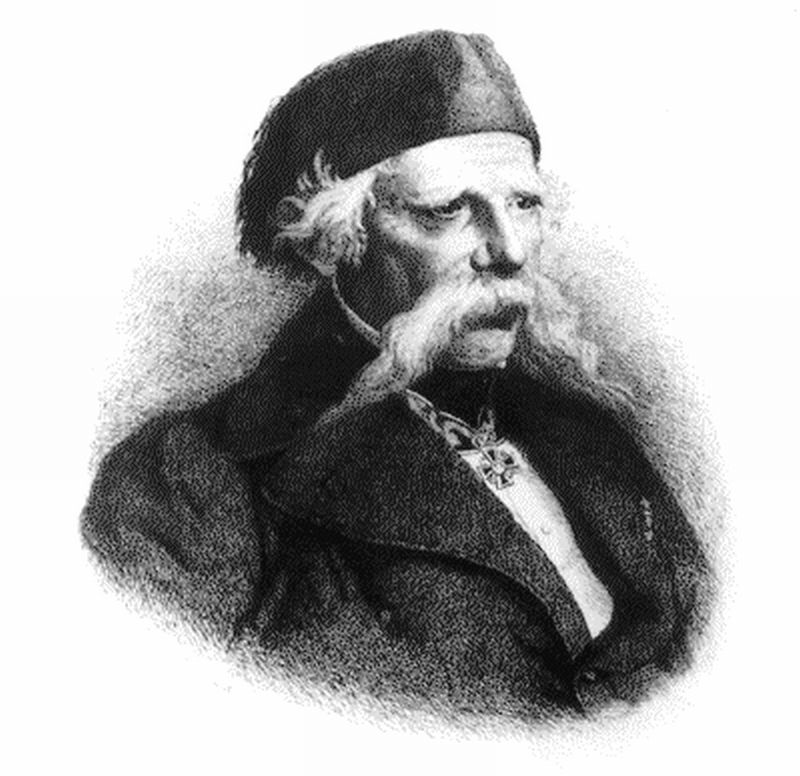 ШКОЛСКИ ПРОГРАМА ЗА ПРВИ И ДРУГИ ЦИКЛУС ОСНОВНОГ ОБРАЗОВАЊА И ВАСПИТАЊА ЗА ПЕРИОД 2014/15. до 2017/18.годинеБач, јун 2014.годинеС А ДР Ж АЈ НАЗИВ, ВРСТА И ТРАЈАЊЕ 	5ПОЛАЗНЕ ОСНОВЕ ЗА ИЗРАДУ ШКОЛСКОГ ПРОГРАМА СУ:	5ЛИЧНА КАРТА ШКОЛЕ	7РЕСУРСИ ШКОЛЕ И СРЕДИНЕ	7УВАЖАВАЊЕ УЗРАСНИХ, РАЗВОЈНИХ И ИНДИВИДУАЛНИХ КАРАКТЕРИСТИКА ДЕЦЕ	8ПРАВО НА ОБРАЗОВАЊЕ И ВАСПИТАЊЕ	10ЦИЉЕВИ ОБРАЗОВАЊА И ВАСПИТАЊА	10ОПШТИ ИСХОДИ И СТАНДАРДИ ОБРАЗОВАЊА И ВАСПИТАЊА	11ПРИНЦИПИ НА КОЈИМА СЕ ЗАСНИВА ОБРАЗОВНИ ПРОЦЕС	13ЦИЉЕВИ ОСНОВНОГ ОБРАЗОВАЊА И ВАСПИТАЊА 	14ИСХОДИ	14ОБАВЕЗНИ НАСТАВНИ ПРЕДМЕТИ	16ИЗБОРНИ НАСТАВНИ ПРЕДМЕТИ	17ОБЛИЦИ ИЗВОЂЕЊА ПРОГРАМА ЗА ПРВИ И ДРУГИ ЦИКЛУС ОСНОВНОГ ОБРАЗОВАЊА И ВАСПИТАЊА	19OСТАЛИ ОБЛИЦИ ОБРАЗОВНО ВАСПИТНОГ РАДА ЗА ПРВИ И ДРУГИ ЦИКЛУС ОСНОВНОГ ОБРАЗОВАЊА И ВАСПИТАЊА	20ФАКУЛТАТИВНИ САДРЖАЈИ	20ПРОГРАМ  ДОПУНСКЕ НАСТАВЕ У МЛАЂИМ РАЗРЕДИМА	22ПРОГРАМ ДОДАТНЕ НАСТАВА У МЛАЂИМ РАЗРЕДИМА	25ДОПУНСКА НАСТАВА У СТАРИЈИМ РАЗРЕДИМА	27ДОДАТНА  НАСТАВА НАСТАВА У СТАРИЈИМ РАЗРЕДИМА	28ПРОГРАМ КУЛТУРНИХ АКТИВНОСТИ ШКОЛЕ	29IПРОГРАМ ШКОЛСКОГ СПОРТА И СПОРТСКИХ АКТИВНОСТИ	31ПРОГРАМ  ЗАШТИТЕ ОД НАСИЉА ЗЛОСТАВЉАЊА И ЗАНЕМАРИВАЊА 	32ПРОГРАМ ПРЕВЕНЦИЈЕ ДРУГИХ ОБЛИКА РИЗИЧНОГ ПОНАШАЊА	34ПРОГРАМ СЛОБОДНИХ АКТИВНОСТИ УЧЕНИКА	36ПРОГРАМ ПРОФЕСИОНАЛНЕ ОРИЈЕНТАЦИЈЕ	37ПРОГРАМ ЗДРАВСТВЕНЕ ЗАШТИТЕ	39ПРОГРАМ СОЦИЈАЛНЕ ЗАШТИТЕ	40ПРОГРАМ ЗАШТИТЕ ЖИВОТНЕ СРЕДИНЕ	41ПРОГРАМ САРАДЊЕ СА ЛОКАЛНОМ  САМОУПРАВОМ	44ПРОГРАМ САРАДЊЕ СА ПОРОДИЦОМ	45ПРОГРАМ ИЗЛЕТА, НАСТАВА У ПРИРОДИ И ЕКСКУРЗИЈА	46ПРОГРАМ РАДА ШКОЛСКЕ БИБЛИОТЕКЕ		48ПРОГРАМ БЕЗБЕДНОСТИ И ЗДРАВЉА НА РАДУ		49ПЕДАГОШКО-КОРЕКТИВНИ РАД	50ПРОГРАМ РАДА ЗА ДЕЦУ СА ПОСЕБНИМ ПОТРЕБАМА	51ПРЕПОРУЧЕНИ НАЧИН ПРИЛАГОЂАВАЊА ПРОГРАМА УЧЕНИКА СА ИЗУЗЕТНИМ СПОСОБНОСТИМА 	52ПРЕПОРУКЕ ЗА ПРИПРЕМУ ИНДИВИДУАЛНОГ ОБРАЗОВНОГ ПЛАНА ЗА УЧЕНИКЕ КОЈИМА ЈЕ ПОТРЕБНА ДОДАТНА ОБРАЗОВНА ПОДРШКА КОЈИ СЕ СА ЗАКАШЊЕЊЕМ УКЉУЧУЈУ У ОБРАЗОВНИ ПРОЦЕС, КОЈИ НЕ ПОЗНАЈУ ЈЕЗИК НА КОМЕ СЕ ОСТВАРУЈЕ ОБРАЗОВНО ВАСПИТНИ РАД	53ПРАЋЕЊЕ НАПРЕДОВАЊА И ОЦЕЊИВАЊЕ ПОСТИГНУЋА УЧЕНИКА ПРВОГ И ДРУГОГ ЦИКЛУСА ОБАВЕЗНОГ ОБРАЗОВАЊА И ВАСПИТАЊА	54ЕЛЕМЕНТИ, МОДЕЛИ  ПЛАНИРАЊА И  ПРОГРАМИРАЊА НАСТАВНОГ РАДА	55ПРАЋЕЊЕ ОСТВАРИВАЊА ШКОЛСКОГ ПРОГРАМА	55IIЕВАЛУАЦИЈА И САМОЕВАЛУАЦИЈА НАСТАВНИКА	56ПРАЋЕЊЕ НАПРЕДОВАЊА И ВРЕДНОВАЊЕ ПОСТИГНУЋА  УЧЕНИКА	56ОПШТИ И ПОСЕБНИ СТАНДАРДИ ЗНАЊА  	57ПРОГРАМ  РАЗВОЈА ШКОЛЕ	58ПРВИ РАЗРЕД	59ДРУГИ РАЗРЕД	127ТРЕЋИ РАЗРЕД	172ЧЕТВРТИ РАЗРЕД	224ПЕТИ РАЗРЕД	293ШЕСТИ РАЗРЕД	382СЕДМИ РАЗРЕД	485ОСМИ РАЗРЕД	589НАЗИВ, ВРСТА И ТРАЈАЊЕ Школски програм за први и други циклус основног образовања и васпитања ОШ'' Вук Караџић'' припремио је стручни актив за развој школског програма.Основно образовање и васпитање остварује се на на основу Школског програма за први и други циклус основног образовања и васпитања. Школски програм доноси Школски одбор, по правилу сваке четврте године.Школски програм доноси се на основу наставног плана и програма образовања. Школским програмом обезбеђује се остваривање принципа, циљева , стандарда постигнућа, према потребама ученика и родитеља, односно старатеља и локалне заједнице. Школски програм за први и други циклус основног образовања и васпитањаје основни радни документ који обухвата све садржаје, процесе и активности који су усмерени на остваривање циљева, задатака и исхода, а који су регулисани на националном и школском нивоу.ЈЕЗИК НА КОМЕ СЕ ПРОГРАМ ОСТВАРУЈЕ ЈЕ : СРПСКИ ЈЕЗИКПолазне основе за израду школског програма су:Закону о основном образовању и васпитању (''Службени гласник РС'' број 55/2013.)Закон о основама система образовања (''Службени гласник РС'' број 72/2009, и  55/2013.)Правилник о наставном плану за први, други, трећи и четврти разред основног образовања и васпитања («Службени гласник РС-Просветни гласник» бр. 10/04, 20/04 и 1/05, 1/06.)Правилник о наставном плану за други циклус основног образовања и васпитања и наставном програму за пети разред основног образовања и васпитања («Сл. гласник РС –Просветни гласник» бр. 7/2007.)Правилник о наставном програму за шести разред основног образовања и васпитања («Сл. гласник РС- Просветни гласник» бр. 8/2013.)Правилник о наставном програму за седми разред основног образовања и васпитања («Сл. гласник РС- Просветни гласник» бр. 8/2013.)Правилник о наставном програму за осми разред основног образовања и васпитања («Сл. гласник РС- Просветни гласник» бр. 8/2013.)Правилник о наставном плану и програму предмета Грађанско васпитање-сазнање о себи и другима за основну школу («Просветни гласник» бр. 5/01,8/03, 10/03, 20/04, 1/05, 9/05, 15/05, 6/06, 7/07, 4/07,6/08.)Правилник о наставном плану и програму Верска настава за први разред основне школе («Просветни гласник», бр.5/01, 10/2004,  23/04, 9/05, 1/2006, 7/08.) Правилнику о врсти стручне спреме наставника и стручних сарадника у основној школи (''Просветни гласник'' РС 6/96, 3/99, 10/02, 4/03, 20/04, 3/05, 5/05, 2/07, 3/07, 4/07,  17/07, 20/07, 1/08, 4/08, 6/08 и 8/08.)Правилнику о календару образовно-васпитног рада основне школе за школску 2013/14. годину Правилнику о норми часова непосредног рада са ученицима наставника, стручних сарадника и васпитача у основној школи (''Просветни гласник'' РС 2/92, 2/2000.)Правилнику о условима и поступку напредовања ученика  у основној школи  (»Службени гласник РС» – 47/94.)Стручно упутство за организовање наставе техничког образовања, хора и оркестра и спортских активности у основној школи, бр. 610-00-71/93-02 од 21.јуна 1993. годинеУредби о организовању и остваривању Верске наставе  и алтернативних предмета основне школе (''Службени гласник РС бр. 46/2001.)Правилник о стандардима квалитета уџбеника и упутство о њиховој употреби („Просветни гласник“ бр.1/2010.)Правилник о плану уџбеника  („Просветни гласник“ бр.1/2010.)Правилник о изменама и допунама правилника о наставном плану и програму основног образовања („Просветни гласник“ бр.2/2010.)Правилник о изменама и допунама правилника о наставном плану и програму за други циклус основног образовања и васпитања и наставног програма за пети разред  („Просветни гласник“ бр.4/2013.)Правилник о изменама и допунама правилника о наставном плану и програму за први и други разред основног образовања и васпитања(„Просветни гласник“ бр.2/2010.)Правилник о општим стандардимаа постигнућа- образовни стандарди за крај обавезног образовања („Просветни гласник“ бр.5/2010.)Правилник о изменама и допунама Правилника о наставном плану и програму за први и други разред основног образовања („Просветни гласник“ бр.7/2010.)Правилник о изменама и допунама Правилника о наставном плану за први, други, трећи и четврти разред основног и васпитања и наставном програму за трећи разред („Просветни гласник“ бр.1/2013.)Правилник о програму за остваривање екскурзије у првом и другом циклусу основног образовања и васпитања(„Просветни гласник“  бр. 7/2010.)Правилник о општим стандрдима постигнућа-образовни стандрди                   за крај обавезног образовања(,,Просветни гласник“ бр.5/2010.)Правилник о образовним стандардима за крај првог циклуса обавезног образовања за предмете:српски језик,математика и природа и друштво(,,Просветни гласник“ бр.5/2011.)Правилник о оцењивању ученика у основном образовању и васпитању  (,,Просветни гласник“ бр.67/2013.)Правилник о наставном плану и програму за први и други разред основног образовања и васпитања (,,Просветни гласник“ бр.4/2013.)Правилник о наставном плану и програму за четврти  разред основног образовања и васпитања (,,Просветни гласник“ бр.1/2013.)Правилник о наставном плану и програму за први,  други , трећи и четврти разред основног образовања и васпитања (,,Просветни гласник“ бр.7/2011.)ЛИЧНА КАРТА ШКОЛЕРадозналост је особина која никада не јењава, али Ваша ће се још више побудити жељом да сазнате ко смо ми уствари. А ми смо довољно стари да с поносом говоримо о нашој прошлости, зрели и искусни да сигурно радимо у садашњости и довољно млади да храбро планирамо будућност – ми смо Основна школа „ Вук Караџић “ у Бачу, млада седамдесетосмогодишња старица.	Време је незаобилазни фактор у људском животу и свему ономе што окружује човека. Његово се протицањесамо иреално може зауставити.Колектив ове школе то данас покушава сећајући се с поносом свог рођења.	Налазимо се у Бачу, прелепом равничарском месту које има своју занимљиву историју, у југозападној Бачкој која је по нама и добила име. Општинско смо место, негде на половини пута Сомбор – Нови Сад. Храбро се трудимо да идемо укорак с временом и светом желећи да у много чему паририрамо градским лепотицама.	Поносни смо на своју прошлост, јер као школа постојимо од 1946. године. Преломна година у раду основне школе у Бачу је 1972. година. Те године школа је прешла да ради у нову прелепу зграду, која је данас окружена прелепим парком.	Данас Основна школа »Вук Караџић» у Бачу у свом саставу има 16 одељња редовне наставе и 2 одељења продуженог боравка – укупно 360 ученика.	 	Основна школа Вук караџић има и традицију успеха, али и иновација и ширања просветних и културних идеја.	Ова школа тражи нови модел рада са ученицима и отвара врата савременом добу.РЕСУРСИ ШКОЛЕ И СРЕДИНЕ	Наставно особље: У школи је запослено 32 професора и наставника од којих је, 10 у разредној настави, 22 у предметној настави, 1 стручни сарадник (педагог) и директор школе. Школски простор чини:  16 специјализованих учионица, кабинет за информатику, 4 учионице за разредну наставу, 2 специјалне учионице, хол, библиотека са читаоницом, 1 учионица за  продужени боравак,кухиња са трпезаријом  и фискултурна сала.	Настава ће се одвијати у јединственом  објекту школе. Ученици млађих разреда имаће своје учионице,у свом засебном блоку школске зграде у којима ће се радити у две смене,које ће се мењати двонедељно.Ови ученици могу да користе идве специјалне учионице које имају првобитну намену за рад са децом са посебним потребама, али се могу користити и за рад са свом осталом децом. Једна од тих учионица је опремљена по Монтесори програму. Ученици старијих разреда ће похађати наставу у учионицама посебног блока школске зграде (осим специјализоване учионице за православни катихизис која је у блоку где се одвија настава ученика млађих разреда ) и такође ће радити у две смене( на месечном нивоу ће се смењивати са ученицима Пољопривредне школе са којима иначе делимо школску зграду). У учионицама ће се налазити одговарајући намештај и ормани у којима су смештена наставна средства и радни материјал. Настава физичког и здравственог васпитања одвијаће се у фискултурној сали, отвореним теренима у школском дворишту, у учионици, школском парку, а по потреби и спортској хали која је у непосредној близини школе. Ученицима је на располагању и библиотека са читаоницом .	Школа броји 360 ученика од првог до осмог разреда, распоређених у 16 одељења и две групе продуженог боравка са 50ак  полазника што значи да школа има 18 одељења. У први разред ове године уписано је 38 ученика, који су распоређени у 2 одељења. Сви  ученици су похађали  предшколску установу. Сви ученици су прошли проверу готовости за полазак у школу и већина њих је припремљена за праћење наставе. Уколико се укаже потреба за ученике који имају било какве потешкоће у савладавању градива сачиниће се индивидуални образовни планови у складу са њиховим специфичним потребама.	Опремљеност школе: школа није баш најбоље опремљена наставним средствима, поседује неколико графоскопа и касетофона са ЦД-ом, телевизор , ДВД и електрични клавир. Кабинет за информатику је опремљен са 25 савремених рачунара.Школа има и два пројектора и један лап топ.	Ресурси средине: школа има веома добро организовану и развијену сарадњу са локалном заједницом. То је дугогодишња сарадња, која се стално проширује и продубљује на обострану корист и задовољство.Сарађујемо веома добро са Градском библиотеком и локалним радиом. Врата школе су према локалној заједници стално отворена за сарадњу. Родитељи и представници локалне заједнице помажу школи финансијски, али много чешће школи помажу својим струковним знањима и умењима. школа такође сарађује и са невладиним организацијама: УНИЦЕФ, ВЕКОВИ БАЧА, ИСКОН ...УВАЖАВАЊЕ УЗРАСНИХ, РАЗВОЈНИХ И ИНДИВИДУАЛНИХ КАРАКТЕРИСТИКА ДЕЦЕ	Да би се разлике међу ученицима у погледу начина учења и брзине напредовања поштовале односно уважавале неопходно је да се настава и образовање индивидуализује. То значи да се садржаји рада, степен њихове сложености и облици организације процеса учења прилагођавају индивудуалним особеностима, интересовањима и потребама како би се сваком ученику омогућило да развије знање и вештине дефинисане циљевима и задацима образовања. ПОТРЕБЕ ДЕЦЕ И ЛОКАЛНЕ ЗАЈЕДНИЦЕ	Родитељи су исказали потребу да се код деце развијају  вештине за свакодневне животне ситуације, као и потребу да се развија критички став према реалном свету, подстичући децу на развијање истраживачког духа. Узети су у обзир и подаци о потребама локалне заједнице ( све више се  намеће потреба за развијањем еколошке свести код деце као и за буђење љубави према природи и животном окружењу). Једна од основних потрба наше локалне заједнице па и наше школе је рад на развијању толеранције и прихватању различитости, јер смо вишенационална и вишеконфесионална средина.Општи принципи система образовања и васпитањаСистем образовања и васпитања мора да обезбеди за сву децу, ученике: 1) једнако право и доступност образовања и васпитања без дискриминације и издвајања по основу пола, социјалне, културне, етничке, религијске или друге припадности, месту боравка, односно пребивалишта, материјалног или здравственог стања, тешкоћа и сметњи у развоју и инвалидитета, као и по другим основама; 2) квалитетно и уравнотежено образовање и васпитање, засновано на тековинама и достигнућима савремене науке и прилагођено узрасним и личним образовним потребама сваког детета, ученика и одраслог; 3) образовање и васпитање у демократски уређеној и социјално одговорној установи у којој се негује отвореност, сарадња, толеранција, свест о културној и цивилизацијској повезаности у свету, посвећеност основним моралним вредностима, вредностима правде, истине, солидарности, слободе, поштења и одговорности и у којој је осигурано пуно поштовање права детета, ученика и одраслог; 4) усмереност образовања и васпитања на дете и ученика кроз разноврсне облике наставе, учења и оцењивања којима се излази у сусрет различитим потребама ученика, развија мотивација за учење и подиже квалитет постигнућа; 5) једнаке могућности за образовање и васпитање на свим нивоима и врстама образовања и васпитања, у складу са потребама и интересовањима деце, ученика и одраслих, без препрека за промене, настављање и употпуњавање образовања и образовање током целог живота; 6) оспособљеност за рад ученика и одраслих усклађену са савременим захтевима професије за коју се припремају. Систем образовања и васпитања својом организацијом и садржајима обезбеђује и: 1) ефикасну сарадњу са породицом укључивањем родитеља, односно старатеља ради успешног остваривања постављених циљева образовања и васпитања; 2) разноврсне облике сарадње са организацијама надлежним за послове запошљавања и локалном заједницом и широм друштвеном средином како би се постигао пун склад између индивидуалног и друштвеног интереса у образовању и васпитању; 3) ефикасност, економичност и флексибилност организације система ради постизања што бољег учинка; 4) отвореност према педагошким и организационим иновацијама. У остваривању принципа, посебна пажња посвећује се: 1) адекватној припремљености за школско учење и за прелазак на више нивое образовања и васпитања; 2) могућности да ученици са изузетним способностима (талентовани и обдарени), без обзира на сопствене материјалне услове имају приступ одговарајућим нивоима образовања и установама, као и идентификацији, праћењу и стимулисању ученика са изузетним способностима, као будућег научног потенцијала; 3) могућности да деца, ученици са сметњама у развоју и са инвалидитетом, без обзира на сопствене материјалне услове имају приступ свим нивоима образовања у установама, а лица смештена у установе социјалне заштите, болесна деца, ученици остварују право на образовање за време смештаја у установи и током болничког и кућног лечења;4а) смањењу стопе осипања из система образовања и васпитања, посебно особа из социјално угрожених категорија становништва и неразвијених подручја, особа са сметњама у развоју и инвалидитетом и других особа са специфичним тешкоћама у учењу и подршци њиховом поновном укључењу у систем, у складу са принципима инклузивног образовања;4б) каријерном вођењу и саветовању запослених, ученика и одраслих усмереном ка личном развоју појединца и напредовању у образовном и професионалном смислу;5) остваривању права на образовање, без угрожавања других права детета и других људских права. Право на образовање и васпитањеСвако лице има право на образовање и васпитање.Грађани Републике Србије једнаки су у остваривању права на образовање и васпитање, без обзира на пол, расу, националну, верску и језичку припадност, социјално и културно порекло, имовно стање, узраст, физичку и психичку конституцију, сметње у развоју и инвалидитет, политичко опредељење или другу личну особину.Лица са сметњама у развоју и са инвалидитетом имају право на образовање и васпитање које уважава њихове образовне и васпитне потребе у редовном систему образовања и васпитања, у редовном систему уз појединачну, односно групну додатну подршку или у посебној предшколској групи или школи, у складу са овим и посебним законом.Лица са изузетним способностима имају право на образовање и васпитање које уважава њихове посебне образовне и васпитне потребе, у редовном систему, у посебним одељењима или посебној школи, у складу са овим и посебним законом.Страни држављани и лица без држављанства имају право на образовање и васпитање под истим условима и на начин прописан за држављане Републике Србије.Циљеви образовања и васпитањаЦиљеви образовања и васпитања јесу:пун интелектуални, емоционални, социјални, морални и физички развој сваког детета и ученика, у складу са његовим узрастом, развојним потребама и интересовањима; стицање квалитетних знања и вештина и формирање вредносних ставова (у даљем тексту: знања, вештине и ставови), језичке, математичке, научне, уметничке, културне, техничке, информатичке писмености, неопходних за живот и рад у савременом друштву; развој стваралачких способности, креативности, естетске перцепције и укуса; развој способности проналажења, анализирања, примене и саопштавања информација, уз вешто и ефикасно коришћење информационо-комуникационих технологија; оспособљавање за решавање проблема, повезивање и примену знања и вештина у даљем образовању, професионалном раду и свакодневном животу; развој мотивације за учење, оспособљавање за самостално учење, учење и образовање током целог живота и укључивање у међународне образовне и професионалне процесе; развој свести о себи, самоиницијативе, способности самовредновања и изражавања свог мишљења; оспособљавање за доношење ваљаних одлука о избору даљег образовања и занимања, сопственог развоја и будућег живота; развој кључних компетенција потребних за живот у савременом друштву, оспособљавање за рад и занимање стварањем стручних компетенција, у складу са захтевима занимања, развојем савремене науке, економије, технике и технологије; развој и практиковање здравих животних стилова, свести о важности сопственог здравља и безбедности, потребе неговања и развоја физичких способности; развој свести о значају одрживог развоја, заштите и очувања природе и животне средине, еколошке етике и заштите животиња; развој способности комуницирања, дијалога, осећања солидарности, квалитетне и ефикасне сарадње са другима и спoсобности за тимски рад и неговање другарства и пријатељства; развијање способности за улогу одговорног грађанина, за живот у демократски уређеном и хуманом друштву заснованом на поштовању људских и грађанских права, права на различитост и бризи за друге, као и основних вредности правде, истине, слободе, поштења и личне одговорности; формирање ставова, уверења и система вредности, развој личног и националног идентитета, развијање свести и осећања припадности држави Србији, поштовање и неговање српског језика и свог језика, традиције и културе српског народа, националних мањина и етничких заједница, других народа, развијање мултикултурализма, поштовање и очување националне и светске културне баштине; развој и поштовање расне, националне, културне, језичке, верске, родне, полне и узрасне равноправности, толеранције и уважавање различитости. Општи исходи и стандарди образовања и васпитањаОпшти исходи образовања и васпитања резултат су целокупног процеса образовања и васпитања којим се oбезбеђује да деца, ученици стекну знања, вештине и вредносне ставове кojи ће допринети њиховом развоју и успеху, развоју и успеху њихових породица, заједнице и друштва у целини.Систем образовања и васпитања мора да обезбеди све услове да деца, ученици постижу опште исходе, односно буду оспособљени да:усвајају и изграђују знање, примењују и размењују стечено знање; науче како да уче и да користе свој ум;     2а) овладају знањима и вештинама потребним за наставак школовања и укључивање у свет рада;идентификују и решавају проблеме и доносе одлуке користећи критичко и креативно мишљење; раде ефикасно са другима као чланови тима, групе, организације и заједнице; одговорно и ефикасно управљају собом и својим активностима; прикупљају, анализирају, организују и критички процењују информације; ефикасно комуницирају користећи се разноврсним вербалним, визуелним и симболичким средствима; ефикасно и критички користе науку и технологију, уз показивање одговорности према свом животу, животу других и животној средини; схватају свет као целину повезаних система и приликом решавања конкретних проблема разумеју да нису изоловани; покрећу и спремно прихватају промене, преузимају одговорност и имају предузетнички приступ и јасну оријентацију ка остварењу циљева и постизању успеха.     Oстваривање општих исхода образовања и васпитања обезбеђује се укупним образовно-васпитним процесом на свим нивоима образовања, кроз све облике, начине и садржаје рада.Стандарди образовања и васпитања обухватају:опште и посебне стандарде знања, вештина и вредносних ставова ученика (у даљем тексту: општи и посебни стандарди постигнућа); стандарде знања, вештина и вредносних ставова (у даљем тексту: компетенције) за професију наставника и васпитача и њиховог професионалног развоја; стандарде компетенција директора, просветног инспектора и просветног саветника; стандарде квалитета уџбеника и наставних средстава; стандарде квалитета рада установе.     Стандарди постигнућа јесу скуп исхода образовања и васпитања који се односе на сваки ниво, циклус, врсту образовања, образовни профил, разред, предмет, односно модул.         Општи стандарди постигнућа утврђују се на основу општих исхода образовања и васпитања по нивоима, циклусима и врстама образовања и васпитања, односно образовним профилима.            Посебни стандарди постигнућа утврђују се према разредима, предметима, односно модулима, на основу општих исхода образовања и васпитања и општих стандарда постигнућа.            За ученика коме је услед социјалне ускраћености, сметњи у развоју, инвалидитета и других разлога то потребно, посебни стандарди постигнућа могу да се прилагођавају,као и да се у потпуности мењају сваком појединачно, уз стално праћење његовог развоја.            За ученика са изузетним способностима посебни стандарди постигнућа могу да се прилагођавају сваком појединачно, уз стално праћење развоја.ПРИНЦИПИ НА КОЈИМА СЕ ЗАСНИВА ОБРАЗОВНИ ПРОЦЕСКвалитетно образовање и васпитање, које омогућава стицање језичке, математичке, научне, уметничке, културне, здравствене, еколошке и информатичке писмености, неопходне за живот у савременом и сложеном друштвуРазвијање знања, вештина, ставова и вредности које оспособљавају ученика да успешно задовољава сопствене потребе и интересе, развија сопствену личност и потенцијале, поштује друге особе и њихов идентитет, потребе и интересе, уз активно и одговорно учешће у економском, друштвеном и културном животу и допринос демократском, економском и културном развоју друштва.Циљеви и задаци програма образовања су:Развој интелектуалних капацитета и знања деце и ученика нужних за разумевање природе, друштва, света у коме живе, у складу са њиховим развојним потребама, могућностима и интересовањимачПодстицање и развој физичких и здравствених способности деце и ученикачОспособљавање за рад, даље образовање и самостално учење, у складу са начелима сталног усавршавања и начелима доживотног учењачОспособљавање за самостално и одговорно доношење одлука које се односе на сопствени развој и будући животчРазвијање свести о државној и националној припадности, неговање српске традиције и културе, као и традиције и културе националних мањиначОмогућавање укључивања у процесе европског и међународног повезивањачРазвијање свести о значају заштите и очување природе и животне срединечУсвајање, разумевање и развој основних социјалних и моралних вредности демократски уређеног, хуманог и толерантног друштвачУважавање плурализма вредности и омогућавање, подстицање и изградња сопственог система вредности и вредносних ставова који се темеље на начелима различитости и добробити за свечРазвијање код деце и ученика радозналости и отворености за културе традиционалних цркава и верских заједница, као и етничке и верске толеранције, јачање поверења међу децом и ученицима и спречавање понашања која нарушавају остваривање права на различитостчПоштовање права деце, људских и граћанских права и основних слобода и развијање способности за живот у демократски урећеном друштвучРазвијање и неговање другарства и пријатељства, усвајање вредности заједничког живота и подстицање индивидуалне одговорностиЦиљеви основног образовања и васпитања Циљеви основног образовања и васпитања јесу: 1) пун и усклађен интелектуални, емоционални, социјални, морални и физички развој сваког детета и ученика, у складу са његовим узрастом, развојним потребама и интересовањима;2) стицање квалитетних знања и вештина и формирање вредносних ставова, језичке, математичке, научне, уметничке, културне, медијске, техничке, финансијске и информатичке писмености, неопходних за наставак школовања и активну укљученост у живот породице и заједнице;3) развој стваралачких способности, креативности, естетске перцепције и укуса, као и изражавање на језицима различитих уметности;4) развој способности проналажења, анализирања, примене и саопштавања информација, уз вешто и ефикасно коришћење медија и информационо-комуникационих технологија;5) оспособљавање за решавање проблема, повезивање и примену знања и вештина у даљем образовању и свакодневном животу;6) развој мотивације за учење и оспособљавање за самостално учење и образовање током целог живота;7) развој свести о себи, самоиницијативе, способности самовредновања и изражавања свог мишљења;8) оспособљавање за доношење ваљаних одлука о избору даљег образовања и занимања, сопственог развоја и будућег живота;9) развој кључних компетенција потребних за живот у савременом друштву;10) развој и практиковање здравог начина живота, свести о важности сопственог здравља и безбедности, потребе неговања и развоја физичких способности;11) развој свести о значају одрживог развоја, заштите и очувања природе и животне средине, еколошке етике и заштите животиња;12) развој способности комуницирања, дијалога, осећања солидарности, квалитетне и ефикасне сарадње са другима и способности за тимски рад и неговање другарства и пријатељства;13) развијање способности за улогу одговорног грађанина, за живот у демократски уређеном и хуманом друштву заснованом на поштовању људских и грађанских права, као и основних вредности правде, истине, слободе, поштења и личне одговорности;14) формирање ставова, уверења и система вредности, развој личног и националног идентитета, развијање свести и осећања припадности држави Србији, поштовање и неговање српског језика и свог матерњег језика, традиције и културе српског народа, националних мањина и етничких заједница, других народа, развијање мултикултурализма, поштовање и очување националног и светског културног наслеђа;15) развој и поштовање расне, националне, културне, језичке, верске, родне и узрасне равноправности и толеранције. ИсходиНакон завршетка основног образовања и васпитања ученици ће:1) имати усвојен интегрисани систем научно заснованих знања о природи и друштву и бити способни да тако стечена знања примењују и размењују;2) умети да ефикасно усмено и писмено комуницирају на српском, односно на српском и језику националне мањине и најмање једном страном језику користећи се разноврсним вербалним, визуелним и симболичким средствима;3) бити функционално писмени у математичком, научном и финансијском домену; 4) умети да ефикасно и критички користе научна знања и технологију, уз показивање одговорности према свом животу, животу других и животној средини;5) бити способни да разумеју различите форме уметничког изражавања и да их користе за сопствено изражавање;6) бити оспособљени за самостално учење;7) бити способни да прикупљају, анализирају и критички процењују информације;8) моћи да идентификују и решавају проблеме и доносе одлуке користећи критичко и креативно мишљење и релевантна знања;9) бити спремни да прихвате изазове и промене уз одговоран однос према себи и својим активностима;10) бити одговорни према сопственом здрављу и његовом очувању;11) умети да препознају и уваже људска и дечја права и бити способни да активно учествују у њиховом остваривању;12) имати развијено осећање припадности сопственој породици, нацији и култури, познавати сопствену традицију и доприносити њеном очувању и развоју;13) знати и поштовати традицију, идентитет и културу других заједница и бити способни да сарађују са њиховим припадницима; 14) бити способни да ефикасно и конструктивно раде као чланови тима, групе, организације и заједнице.ОБАВЕЗНИ НАСТАВНИ ПРЕДМЕТИОсновна школа Вук Караџић'' на својој листи предмета имаће предмете који су прописани на националном нивоу и активности које је сама предложила. На националном нивоу изучаваће се обавезни предметиОбавезни програм изабране спортске гране остварује се са по једним часом седмично у сваком разреду од 4. до 8. разреда( обавезно)За спортске гране ученици се опредељују накрају школске године а за наредну  школску годину. ИЗБОРНИ НАСТАВНИ ПРЕДМЕТИНаставни план обухвата наставне предмете по нивоима и врстама образовања од којих ученик обавезно бира један или више предмета према својим склоностима . Један од обавезних изборних предмета је верска настава или грађанско васпитање.Други обаезни изборни педмет је страни језик са листе језика који школа нуди .Спортску грану( физичко васпитање –изабрани спорт )са листе коју нуди школа ученик бира на крају школске године а за наредну школску годину.Школа је понудила листу изборних предмета према реалним потребама ученика, родитеља и локалне средне , водећи рачуна да у школи постоји наставни кадар и остали услови неопходни за реализацију ових активности.Други изборни предмет ученик бира са листе коју школа понуди а према својим склоностима.   ОБЛИЦИ ИЗВОЂЕЊА ПРОГРАМА ЗА ПРВИ И ДРУГИ ЦИКЛУС ОСНОВНОГ ОБРАЗОВАЊА И ВАСПИТАЊАOСТАЛИ ОБЛИЦИ ОБРАЗОВНО ВАСПИТНОГ РАДА ЗА ПРВИ И ДРУГИ ЦИКЛУС ОСНОВНОГ ОБРАЗОВАЊА И ВАСПИТАЊАФАКУЛТАТИВНИ САДРЖАЈИФакултативни део наставног плана и програма обухвата предмете којим се задовољавају интереси ученика у складу са могућностима школе , као  садржаје и облике слободних активности.Друштвене,  техничке, хуманитарне, спортске и културне активности које се реализују саставни су део Годишњег плана рада школе и планова образовно васпитног рада.Циљ, задаци и садржаји екскрзија и наставе у природи остварују се на основу наставног план и програма образовно-васпитног рада и школског програма и саставни су део Годишњег плана рада школе. Насtава у природи организује се за ученике од првог до четвртог разреда у трајању од 7-10 дана годишње,уколико има интересовања деце и родитеља.Исто тако и екскурзије се организују уколико има интересовања деце/ученика и родитеља.ПРОГРАМ  ДОПУНСКЕ НАСТАВЕ У МЛАЂИМ РАЗРЕДИМА СРПСКИ ЈЕЗИКМАТЕМАТИКАПРОГРАМ ДОДАТНЕ НАСТАВА У МЛАЂИМ РАЗРЕДИМАМАТЕМАТИКА ДОПУНСКА НАСТАВА У СТАРИЈИМ РАЗРЕДИМАДопунски рад се организује за ученике који , из објективних разлога , у редовној настави не постижу задовољавајуће резултате у неком од програмско-тематских подручја, за ученике који спорије усвајају знања или су били одсутни са часова и за оне који желе да утврде своје знање, са циљем  разумевања, препознавања и отклањања нејасноћа и бржег и квалитетнијег усвајања знања, умења и вештина из наставног градива.Зависно од утврђених недостатака у знањима и умењима ученика, као и узрока заостајања, наставник формира одговарајуће групе с којима организује допунски рад.Такође бира активности, методе које ће најпре довести до напретка.ДОДАТНА  НАСТАВА НАСТАВА У СТАРИЈИМ РАЗРЕДИМАЗа додатни рад се опредељују даровити ученици и ученици посебних интересовања. Ангажоване ученике стога треба стимулисати (похвале, награде, интерна школска такмичења у циљу припрема за све нивое такмичења које се организују) и постепено их уводити у области професионалне оријентације .ПРОГРАМ КУЛТУРНИХ АКТИВНОСТИ ШКОЛЕПРОГРАМ ШКОЛСКОГ СПОРТА И СПОРТСКИХ АКТИВНОСТИПРОГРАМ  ЗАШТИТЕ ОД НАСИЉА ЗЛОСТАВЉАЊА И ЗАНЕМАРИВАЊА ПРОГРАМ ПРЕВЕНЦИЈЕ ДРУГИХ ОБЛИКА РИЗИЧНОГ ПОНАШАЊАПРОГРАМ СЛОБОДНИХ АКТИВНОСТИ УЧЕНИКАПРОГРАМ ПРОФЕСИОНАЛНЕ ОРИЈЕНТАЦИЈЕ ПРОГРАМ ЗДРАВСТВЕНЕ ЗАШТИТЕПРОГРАМ СОЦИЈАЛНЕ ЗАШТИТЕПРОГРАМ ЗАШТИТE ЖИВОТНЕ СРЕДИНЕ ПРОГРАМ САРАДЊЕ СА ЛОКАЛНОМ  САМОУПРАВОМПРОГРАМ САРАДЊЕ СА ПОРОДИЦОМПРОГРАМ ИЗЛЕТА, ЕКСКУРЗИЈА И НАСТАВЕ У ПРИРОДИУ наредним школским годинама екскурзије ученика, излети и настава у природи организоваће се у складу са Правилником о програму за остваривање екскурзије у првом и другом циклусу основног образовања и васпитања и Упутства за остваривање наставе у природи у првом циклусу основног образовања и васпитања ("Сл. гл. РС-Просветни гласник", број 7/2010).Екскурзије, излети, настава у природи, зимовање, летовање и кампови су ваннаставни облици рада који се остварују ван школе.Циљ је савлађивање и усвајање дела наставног програма непосредним упознавањем појава, и односа у природној и друштвеној средини, упознавање културног наслеђа и привредних достигнућа која су у вези са делатношћу школе, као и рекреативно-здравствени опоравак ученика.Екскурзија и излет се организују и изводе уз претходну писмену сагласност родитеља, за најмање 60% ученика истог разреда и ако су обезбеђени одговарајући услови за остваривање циљева и задатака екскурзије и излета.Организовање екскурзије и излета за ученике истог разреда организује се истовремено и са истим садржајем.За ученике од 1. до 4. разреда (један дан) може се организовати излет у складу са узрастом и наставним планом и програмом.За ученике 5, 6, и 7. разреда екскурзија може да траје до два дана а за ученике 8. разреда до три дана.Настава у природи ће се организовати на предлог одељењских учитеља, уз писмену сагласност родитеља за најмање две трећине ученика одељења.Савет родитеља даје сагласност на програм и организовање екскурзија, излета и наставе у природи и разматра извештај о њиховом остваривању.Извештај о извођењу екскурзија, излета и наставе у природи разматра и Наставничко веће и Школски одбор.Надокнада часова за дане екскурзије и излета биће реализована одмах по извођењу.Настава у природи реализоваће се на некој дестинацији чија понуда буде прихватљива за родитеље ученика , у трајању од 7-10 дана.Време реализације: мај месецРекреативна настава има следеће циљеве:- реализовање свих програмских садржаја који се организују у Школи, како јепланирано,- побољшање здравственог стања деце (боравак на чистом ваздуху, напростору који је изузетно богат црногоричном и белогоричном шумом ипосебно лековитим биљем),- примена стечених теоријских знања у пракси,- побољшање биомоторичког стања организма,- стицање и учвршћивање емоционалне стабилности детета,- социјализација детета,- развијање самосталности и сналажљивости детета,- јачања самопоуздања,- упознавање са природним лепотама и богатствима предела кроз које пролазе.Деци ће се омогућити да што више проведу на отвореном простору (наравно, слободног) а и у виду наставних активности које то омогућавају теренски услови.Основна школа "Вук Караџић"својим Годишњим програмом рада за наредни период планирала је извођење екскурзија за ученике првог до осмог разреда.Образовно-васпитни и здравствени циљеви и задаци:Развијање интересовања за природу и изграђивање еколошких навикаУпознавање начина живота и рада људи појединих крајеваРазвијање позитивног односа према према националним, културним и естетским вредностимаСавлађивање и усвајање дела наставног програма непосредним упознавањем појава и односа у природној и друштвеној средини;Упознавање културног наслеђа;Упознавање привредних достигнућа;Рекреативно здравствене активности ученика.проучавање објеката и феномена у природи;уочавање узрочно-последичних веза у конкретним природним условима;развијање интересовања за природу;изграђивање еколошких навика;упознавање начина живота, обичаја и рада људи појединих крајева;развијање позитивних односа према националним, културним, естетским вредностима, спортским потребама и навикама, позитивним социјалним односима;схватање значаја здравља и здравствених стилова живота;подстицање испољавања позитивних емоционалних доживљаја.Екскурзија са конкретизованим путним правцима и аранжманима за сваку дестинацију се налазе у Годишњем плану рада школе.Школске ученичке екскурзије, представљају специфичан облик образовно васпитног рада школе. Оне помажу и подстичу повезивање и примену најразноврснијих облика и метода рада и методских поступака. Треба истаћи да ни најсавременија наставна технологија /филм, телевизија,/ не могу да замене ученичке екскурзије .Ученичке екскурзије се битно разликују од осталих туристичких путовања ученика, оне представљају специфични облик образовно-васпитних-културних и рекреативних кретања на маршутом одређеном терену.Ученичке ексурзије представњају богаћење облика и метода рада школе. Време проведено на екскурзијама с пуним правом рачуна се у наставне дане школе.ПРОГРАМ РАДА ШКОЛСКЕ БИБЛИОТЕКЕПРОГРАМ БЕЗБЕДНОСТИ И ЗДРАВЉА НА РАДУПедагошко – корективни рад	Педагошко корективни рад је значајна обавеза учитеља и предметних наставника,посебно одељенских старешина, али и стручног сарадника. Школа ће разрадити програме за подршку ученицима у процесу учења ,личног и социјалног развоја. Планови рада ће бити конципирани уважавајући способности и могућности ученика, a задаци и активности ће бити диференцирани према индивидуалним потребама ученика . Где је неопходно школа ће заједно са родитељима тражити помоћ и стручњаке из других институција.	Биће предузимане слседеће мере:	1. Учитељи и наставнициводиће рачуна о правилном држању тела ученика приседењу,стајању икретању .	2. Повременим мењањем места седења у односу на таблу спречаваће се непотребне деформације на кичменом стубу.	3. У првим месецима а и током године (по потреби), педагог ће извршити тестирање артикулације,проверу познавања слова,ниво усвојености читања и писања ,обавиће дијагностицирање и укључиће ученике у индивидуални и групни корективни рад. 4.Благовремено ће бити уочавани ученици првог и осталих млађих разреда који при читању, писању и другим школским пословима држе главу ниско и биће предлагано родитељима да такву децу воде на специјалистички преглед код специјалисте за вид.	5. За децу ккоја носе наочари или слушне апаратепотребно је утврдити која места у одељењу имнајвише одговарају.	6. Наглуви и глуви ученици ће бити укључени у слушне и говорне вежбе с циљем да седопринесе потпуније остваривањеразвоја говора и језика као једног од основних задатака наставе са ученицима оштећеног слуха, јер од степена реализације развоја говора ове деце зависи успешан ниво васпитно образовног рада.	7. Учитељи и наставници физичког васпитања ће на часовима физичког васпитањауводити вежбе којима се коригује неправилан и обезбеђује правилан физички развој ученика.		8. У зависности од психомоторног развоја поједини ученици ће бити укључивани у посебне вежбе којима ће се обезбедити нормалан раст и напредовање.	9. Учитељи,наставници и стручни сарадник ће обратити посебну пажњуда неки ученици којима су неопходна извесна помагала не избегавају да их користе.	10. Деца која имају развојне проблеме, емоционалне сметње,проблеме у понашању и учењу упутиће се школском педагогу или психолигу.	11. Посебну пажњу посветити ученицима који су променили средину,због чега је неопходно да савладају извесне разлике у токупретходног школовања у оном делу где је с њима потребан допунски рад.	12. Школски педагог у сарадњи са одељенским старешинама и родитељима благовремено ће утврђивати узроке слабијег напредовања неких ученика и у процеу саветодавног рада са наставницима, ученицима и родитељима предлагаће мере кoje je потребно предузимати да се спорије напредовање отклони.	13. Сви наставници и стручни сарадник су дужни да прилагоде професионално понашање и захтеве према ученицима кojи имају здравствене проблеме озбиљније природе,телесне недостатке и разне функционалне сметње.	14. Посебна пажња се мора посвећивати стварању климе међусобног поштовања и уважавања, a дa ученици са развојним проблемима буду лепо прихваћени и не буду исмевани од стране осталих ученика.	15. Школа мора показати посебан смисао за сардњу са ученицима који имају сметње у развоју и са њиховим родитељима.	16. О деци која имају здравствених и разних функционалних сметњи, o раду с њима и њиховом напредовању, стручни сарадник води евиденцију,водећи рачуна које чињенице нису за јавну употребу.	Програм рада за децу са посебним потребама	Законска и морална обавеза је да свако дете добије шансу да се образује у складу са својим могућностима.За децу са посебним потребама посебно је значајно да се укључе у активности својих вршњака без развојних ометености.Циљеви овог програма су:За децу са посебним потребама – подстицање развоја и стабилизација осећања сигурности,задовољства и самопоштовања. Развој комуникацијских способности, изражавање потреба,жеља и намера вербалним и невербалним путем. Развој осетљивости за потребе других. Боља емоционална контрола и успешнија социјализација.За децу без посебних потреба – Прихватање различитости као нормалности. Развој осетљивости за потребе деце која се теже развијају, развој способности за препознавање тих потреба, развој вештина сардње и помагања у дечјем колективу и са децом која имају тешкоће у развоју.За родитеље деце са посебним потребама – упознавање са откривеним могућностима њихове деце. Овладавање вештинама подстицања дечјег развоја. Развијање реалистичких ставова према детету и његовим могућностима.Развијање реалних и позитивних искустава у погледу будућности детета.За родитеље деце без посебних потреба – Развијање позитивних ставова према заједничком школловању и дружењу деце са и без посебних потреба.Наставиће се функционална процена телесног и менталног статусад етета с циљем утврђивања очуваних и оштећених функционалних способности детета, породичне ситуације и ширег окружења у коме дете живи. Такође, према способностима сваког детета биће формиран Индивидуални образовни план  - педагошки документ којим се обезбеђује прилагођавање образовног процеса ( кроз циљеве, задатке, садржаје, активности, исходе и временску валоризацију), детету са посебним потребама. За израду и реализацију је задужен Тим који сачињавају учитељ, родитељ/старатељ, школски педагог. Сваки ученик ће имати свој педагошко психолошки досије.	Циљ је да се свако дете развија и живи у границама својих способности и међу вршњацима.Како у нашој школи нема образовања одраслих, националних мањина нити ученика који наставу прате двојзично изостаља се део препоруке који се односи на те категоријеПрепоручени начин прилагођавања програма ученика са изузетним способностима  За  ученике са изузетним способностима припрем се индивидуални образовни план, програм и начин рада којим се утврђује обогаћен начин образовањ и васпитањ који садржи :Дневни распоред активности часова наставе у одељењу.Дневни распоред са лицем које пружа додатну подршку и учесталост те подршке Циљеве образовно васпитног радаПосебне сандарде постигнућа и прилагођене стандарде за поједине или све предмете са обраложењем за одступањеПрограм по предметима, прецизирано којинсаджаји се обрађују у одељњу акоји садодатном подршкомИндивидуализован начин рда наставника, избор адекватних метода  и техника образовно васпитног рад ПРЕПОРУКЕ ЗА ПРИПРЕМУ ИНДИВИДУАЛНОГ ОБРАЗОВНОГ ПЛАНА ЗА УЧЕНИКЕ КОЈИМА ЈЕ ПОТРЕБНА ДОДАТНА ОБРАЗОВНА ПОДРШКА КОЈИ СЕ СА ЗАКАШЊЕЊЕМ УКЉУЧУЈУ У ОБРАЗОВНИ ПРОЦЕС, КОЈИ НЕ ПОЗНАЈУ ЈЕЗИК НА КОМЕ СЕ ОСТВАРУЈЕ ОБРАЗОВНО ВАСПИТНИ РАДИндивидуални образовни план, индивидуални програм и индивидуализовани начин радаЗа дете и ученика коме је услед социјалне ускраћености, сметњи у развоју, инвалидитета и других разлога потребна додатна подршка у образовању и васпитању, установа обезбеђује отклањање физичких и комуникацијских препрека и доноси индивидуални образовни план.Циљ индивидуалног образовног плана јесте постизање оптималног укључивања детета и ученика у редован образовно-васпитни рад и његово осамостаљивање у вршњачком колективу.Индивидуалним образовним планом утврђује се прилагођен и обогаћен начин образовања и васпитања детета и ученика, а посебно:1)    дневни распоред активности и часова наставе у одељењу, дневни распоред рада са лицем које му пружа додатну подршку и распоред рада у посебној групи у којој му се пружа додатна подршка, као и учесталост подршке;циљеви образовно-васпитног рада;посебне стандарде постигнућа и прилагођене стандарде за поједине или за све предмете са образложењем за одступање од посебних стандарда;индивидуални програм по предметима, односно садржаје у предметима који се обрађују у одељењу и раду са додатном подршком;индивидуализован начин рада наставника, односно индивидуализован приступ прилагођен врсти сметње.За ученика са изузетним способностима установа доноси индивидуални образовни план, сходно ставу 3. овог члана, осим тачке 3).Индивидуални образовни план у установи доноси педагошки колегијум на предлог стручног тима за инклузивно образовање, односно тима за пружање додатне подршке ученицима из става 3. овог члана.Тим из става 5. овог члана у школи чини наставник разредне наставе, односно одељењски старешина и предметни наставници, стручни сараданик школе, родитељ, односно старатељ, а по потреби педагошки асистент и стручњак ван установе, на предлог родитеља.Родитељ, односно старатељ даје сагласност за спровођење индивидуалног образовног плана.У првој години уписа у установу, индивидуални образовни план доноси се и вреднује тромесечно, а у свим наредним годинама на почетку сваког полугодишта.Наставник при планирању свог рада у одељењу, односно групи усклађује свој план са индивидуалним образовним планом дететаПРАЋЕЊЕ НАПРЕДОВАЊА И ОЦЕЊИВАЊЕ ПОСТИГНУЋА УЧЕНИКА ПРВОГ И ДРУГОГ ЦИКЛУСА  ОБАВЕЗНОГ ОБРАЗОВАЊА И ВАСПИТАЊАОцењивањем ученика процењује се оствареност прописаних циљева и стандарда постигнућа у току савладавања школског програма, а за ученике са сметњама у развоју прилагођених стандарда постигнућа у савладавању индивидуалног образовног плана. Ученик се оцењује из свих наставних предмета и владања. У току школске године оцењивање је бројчано и описно и врши се на основу праћења напредовања ученика у савлађивању школског програма а на основу посебних стандарда постигнућа.            У првом разреду обавезног образовања оцењивање и закључна оцена су описне.            У другом  разреду оцењивање и закључна оцена су бројчани осим за, верску наставу и грађанско васпитање.             У трећем и четвртом  разреду оцењивање и закључна оцена су су бројчани осим за верску наставу и грађанско васпитање.            У петом, шестом, седмом и осмом разреду оцењивање и закњучна оцена су бројчане, осим за верску наставу и грађанско васпитање.             Описно оцењивање, које је квалитативно и формативно, доприноси обезбеђивању услова за остваривање планираних циљева образовања, односно услова за развој ученика кроз васпитно-образовни процес у школи.             Током првог разреда, као почетног у институционализованом процесу образовања, оцена и оцењивање, пре свега, су у функцији праћења напредовања ученика: шта је ученик усвојио, шта му теже иде, шта треба додатно подржати идр. На основу чега се даље прави план наредних активности у раду са учеником;              Дефинисани циљеви образовања, а посматрани и као корак до остваривања циљева за први и други циклус, представљају наставницима кључни ослонац да осмишљавају своју праксу оцењивања у контексу целовитости наставног процеса, која је, у функцији праћења напредовања ученика и планирања наредних наставних активности. Према томе, нужно је уважавати особености индивидуалног тока развоја и напретка појединог ученика у савлађивању школског програма.               Потребно је да наставник ученику, континуирано и на адекватан начин (примерено учениковој способности да разуме и прихвати) , указује на квалитет његовог постигнућа у различитим доменима активности и знања. Овим се ученицима омогућава да развијају способност да самостално прате и да самостално себе процењују  (оцењују) на релативно објективан начин. Постављањем основа за развој способности евалуације већ у првом разреду, ученици почињу да се оспособљавају да и активно учествују у свом развоју и образовању.	Формативна улога оцењивања захтева да оно има улогу подстицајне повратне информације, што значи да се мора водити рачуна о следећем:                  -  повратна информација је ефикасна када је добро увремењена,тј. дата     непосредно након активности на коју се односи, или током обављања  активности,                  - она мора да буде конкретна, тј. мора да се односи на активности и продукте детета, а не на личност или трајне карактеристике особе,                  - она мора бити позитивно интонирана, тј. прво да садржи истицање оних елемената који су за похвалу, а тек потом оних елемената у односу на које би дете требало или могло да уложи додатне напоре. 	Сумативна евалуација је вредновање у завршној фази образовног процеса. Финална евалуација има за циљ да сумира исходе и процени њихов квалитет.	Овако постављено и реализовано праћење напретка ученика и оцењивање  (квалитативно, континуирано, коректно, позитивно и адекватно образложено) , доприноси и њиховом развоју појма о себи, формирању реалне слике о себи, о ономе што знају, умеју, о својим способностима, што је значајно за развој самопоштовања ученика и здравог односа према себи.ЕЛЕМЕНТИ, МОДЕЛИ  ПЛАНИРАЊА И  ПРОГРАМИРАЊА НАСТAВНОГ РАДА	Стручни актив за развој школског програма је размотрио више модела, односно могућности како да се у школском програму прикажу циљеви, задаци,исходи, садржаји и активности па је одлучено да начин планирања прилагоди својим потребама и прошири другим потрбним елементима.	Планирање и програмирање обавезних, обавезних изборних, изборних наставних предмета као и осталих облика образовно-васпитног рада извршено је по следећем моделу: наставне  теме, васпитно – образовни циљеви и задаци, садржаји, активности наставника и ученика,типологија наставног часа, облици и методе рада, наставна средства и литература, време реализације, место реализације, начин евалуације, иновације. Сви елементи планирања и програмирања наставног рада биће конкретизовани у писаним припремама наставника.У оперативним плановима рада наставника назначене су наставне јединице које се баве заштитом деце од насиља а део су акционог плана превентивних активности Програма заштите деце од злостављања и занемаривања.Такође су назначене наставне јединице које се односе на професионалну оријентацију и иновације у настави. ПРАЋЕЊЕ ОСТВАРИВАЊА ШКОЛСКОГ ПРОГРАМА	Праћење остваривања школског програма је континуиран задатак чланова школског тима са циљем унапређења свих сегмената школског програма.	Праћење остваривања школског програма реализоваће се на основу неколико елемената, који ће се оперативно разрађивати у поступку планирања и реализације праћења:	Садржај праћења остваривања школског програма: постигнуће ученика, оствареност циљева и задатака, усклађеност циљева и задатака са садржајима и темама, адекватност наставних метода и облика рада, активност ученика и наставника, наставна средства, временска динамика, усклађеност са узрасним и развојним карактеристикама ученика, фактори који подржавају реализацију планираног и фактори који ометају реализацију планираног у школском програму.	Начин праћења остваривања школског програма: различите методе и технике оцењивања ученика, мерење постигнућа ученика, ученички радови, мерење задовољства ученика и наставника у раду, диференцирање различитих нивоа постигнућа ученика и процењивање активности ученика.	Инструмент праћења остваривања школског програма: тестови, анкете, скале процене, упитници, модели евалуације, извештаји о ученицима. 	Сарадници у тиму за праћење остваривања школског програма: наставници, стручни сарадник, директор,  надзорници за осигурање квалитета МПС-а, родитељи, институције које су задужене за унапређивање праксе оцењивања и вредновања.	Временска динамика праћења остваривања школског програма:  месечно, класификациони периоди, током целе године.ЕВАЛУАЦИЈА И САМОЕВАЛУАЦИЈА НАСТАВНИКАРади што бољег и успешнијег остваривања школског програма неопходан је и рад са наставницима на развијању свести о битности самопроцене сопственог рада, да би се повећала објективност процене на свим нивоима. Пожељно је да сваки наставник по завршеном дану постави себи питања: Да ли је успео да оствари планиране циљеве и задатке? У којој мери су циљеви и задаци остварени код појединих ученика? Колико су и да ли су примењене методе и технике одговарале ученицима?Колико су се поклопиле са планираним циљевима и задацима?Шта би могло да се промени у циљу побољшавања наредних часова?Оваквим ставом према сопственом раду и оваквом оријентацијом наставник ће бити у стању да ученике осопособи за самооцењивање {то је један од битних циљева наставног рада.	ПРАЋЕЊЕ НАПРЕДОВАЊА И ВРЕДНОВАЊЕ ПОСТИГНУЋА  УЧЕНИКА	Оцењивање је у функцији праћења напредовања ученика: шта је ученик усвојио од прописаних циљева и задатака,шта му теже иде,шта треба додатно подржати те се на основу тога прави план наредних активности у раду са учеником.Дефинисани циљеви и задаци образовања за пети, шести, седми и осми  разред, представљају наставницима кључни ослонац оцењивања у контексту целовитости наставног процеса. При том ће нучно уважавати особености идивудуалног тока развоја и напретка појединог ученика у савлађивању школског програма.Праћење развоја и напредовања ученика обавља се на начин који обезбеђује што адекватније и објективније сагледавање.	Наставник ће ученику континуирано и на адекватан начин (примерено учениковој способности да разуме и прихвати) указивати на квалитет његовог постигнућа у различитим доменима активности. Истовремено ће се омогућити  ученицима да развијају способност да самостално прате и оцењују квалитет свог рада и сопствено понашање у односу на стандарде и критеријуме и да самостално себе процењују и оцењују на релативно објективан начин. Тиме ће се ученици оспособити да активно учествују у свом развоју и образовању.	Формативно оцењивање има улогу подстицајне повратне информације и при том се  мора водити рачуна о следећем:повратна информација је ефикасна када је добро увремењена,она мора да буде конкретна, тј. да се односи на активности и продукте детета а не на личност и карактеристике особе,треба да је позитивно интонирана, тј. да прво истиче оне елементе који су за похвалу, а потом оне елементе које би дете требало и могло да поправи улажући додатне напоре.У петом, шестом, седмом и осмом  разреду ученици ће бити оцењивани бројчано из свих предмета осим из верске наставе и грађанског васпитања из којих се оцењују описно. Оцењивање из наставних предмета који захтевају посебне способности ученика вршиће се полазећи од способности ученика, степена спретности и умешности, а посебно ће се узимати у обзир ангажовање ученика. Оцењивањем се подстиче самопоуздање ученика и развој његове личности, као и његово активно учешће у настави и ваннаставним активностима.Повратне информације о напредовању ученика, остварености циљева и задатака и задовољавању развојних потреба ученика прикупљаће се :методом посматрања (пригодно, систематско, опште и селективно),анализом ученичких радова,разговором са ученицима,писменим испитивањем (диктати, краћи контролни задаци, неформални и стандардизовани тестови.....),усменим испитивањем (усмено излагање ученика на задату тему, дискусијама, разговором, објашњавањем појава, процеса и појмова...),Овим ће се, код ученика, допринети развоју појма о себи, формирању реалне слике о себи, о ономе шта знају и умеју, о својим способностима, {то је значајно за развој самопоштовања ученика и здравог односа према себи.ОПШТИ И ПОСЕБНИ СТАНДАРДИ ЗНАЊА   Образовни стандарди представљају суштинска знања, вештине и умења која ученици треба да поседују на крају одређеног разреда, циклуса или нивоа образовања. То су искази који нас упућују на знања и вештине које очекујемо код ученика на одређеном нивоу постигнућа. 	Образовни стандарди су основа за прикупљање поузданих и ваљаних података о степену остварености очекиваних постигнућа и, посредно, циљева и задатака васпитања и образовања.Стандарди остварености задатака, односно постигнућа, одређују се тако да буду у одређеној мери изнад нивоа који се у датом тренутку може утврдити на основу испитивања ученика како би се на тај начин утицало на развој квалитета образовања. На основу испитивања постигнутог, стандарди се мењају и померају на више.ПРОГРАМ  РАЗВОЈА ШКОЛЕНаша школа има за циљ:да подстиче стручно усавршавање наставника за креативни рад уз коришћење адекватних и ефикасних метода у циљу постизања квалитетних постигнућа ученика и њиховог целокупног развоја,негује разумевање, сарадњу и поштовање свих учесника образовно-васпитног процеса при чему развијамо свест о самоодговорности.	Желимо да постанемо школа у којој наставни процес и учење пружају квалитетно, савремено образовање и развијају способности применљиве у свакодневном животу. У нашој школи сваки ученик у интеракцији са носиоцима наставног процеса налази себе и задовољење својих потреба.Разредна наставаПРВИ РАЗРЕДСРПСКИ ЈЕЗИК Циљеви и задациРазвијање љубави према матерњем језику и потребе да се он негује и унапређује;основно описмењавање најмлађих ученика на темељима ортоепских и ортографских стандарда српског књижевног језика; поступно и систематично упознавање граматике и правописа српског језика;упознавање језичких појава и појмова, овладавање нормативном граматиком и стилским могућностима српског језика;оспособљавање за успешно служење књижевним језиком у различитим видовима његове усмене и писмене употребе и у различитим комуникационим ситуацијама (улога говорника, слушаоца, саговорника и читаоца);развијање осећања за аутентичне естетске вредности у књижевној уметности;развијање смисла и способности за правилно, течно, економично и уверљиво усмено и писмено изражавање, богаћење речника, језичког и стилског израза;увежбавање и усавршавање гласног читања (правилног, логичког и изражајног) и читања у себи (доживљајног, усмереног, истраживачког);оспособљавање за самостално читање, доживљавање, разумевање, свестрано тумачење и вредновање књижевноуметничких дела разних жанрова;упознавање, читање и тумачење популарних и информативних текстова из илустрованих енциклопедија и часописа за децу;поступно, систематично и доследно оспособљавање ученика за логичко схватање и критичко процењивање прочитаног текста; развијање потребе за књигом, способности да се њоме самостално служе као извором сазнања; навикавање на самостaлно коришћење библиотеке (одељењске, школске, месне); поступно овладавање начином вођења дневника о прочитаним књигама;поступно и систематично оспособљавање ученика за доживљавање и вредновање сценских остварења (позориште, филм);усвајање основних теоријских и функционanних појмова из позоришне и филмске уметности;упознавање, развијање, чување и поштовање властитог националног и културног идентитета на делима српске књижевности, позоришне и филмске уметности, као и других уметничких остварења;развијање поштовања према културној баштини и потребе да се она негује и унапређује;навикавање на редовно праћење и критичко процењивање емисија за децу на радију и телевизији;подстицање ученика на самостaлно језичко, литерарно и сценско стваралаштво;подстицање, неговање и вредновање ученичких ваннаставних активности (литерарна, језичка, рецитаторска, драмска, новинарска секција и др.);васпитавање ученика за живот и рад у духу хуманизма, истинољубивости, солидарности и других моралних вредности;развијање патриотизма и васпитавање у духу мира, културних односа и сарадње мећу људима.усвајање правилног изговарања гласова, гласовних скупова, речи и реченица;савладавање технике читања и писања на ћириличком писму; навикавање на употребу књижевног језика у говору и писању; формирање навике за читко, уредно и лепо писање;поступно увођење у доживљавање и разумевање књижевних текстова;уочавање врста књижевних дела према захтевима програма; усвајање основних књижевнотеоријских и функционалних појмова према захтевима програма; оспособљавање за усмено и писмено препричавање, причање и описивање према захтевима програма.НАЧИН ОСТВАРИВАЊА ПРОГРАМАОснове читања и писањаПрипрема за почетно читање и писање - Трајање припрема за почетно читање и писање зависи од резултата претходних испитивања предзнања ученика, односно од састава сваког одељења. Полазећи од тих резултата, у сваком одељењу организују се посебне вежбе за групе ученика и појединце ради уједначавања предзнања и припреме ученика за успешно прелажење на учење читања и писања. Ученицима који знају да читају и пишу треба давати диференциране задатке у складу с њиховим могућностима (читање лакших текстова у сликовницама, писање одговора на постављена питања о прочитаном тексту, препричавање прочитаног текста, коришћење наставних листића).У припремном периоду за читање и писање треба организовати следећа вежбања:- вежбе у посматрању (визуелне вежбе): запажање и одабирање значајних појединости; развијање аналитичког посматрања; тематски организовано посматрање предмета, биљака, животиња, лица, слика, цртежа и илустрација; запажање облика, боја, положаја предмета и бића; уочавање покрета, динамике кретања, мимичких активности и гестикулације;- вежбе у слушању (акустичке вежбе): откривање и разликовање звукова, шумова и тонова, разликовање карактеристика говора наставника, друга, глумца, спикера; неговање пажљивог слушања говорника и саговорника;- развијање културе усменог изражавања: препричавање текста, позоришне представе и филма; причање на основу непосредног посматрања и стваралачке маште; причање на основу низа слика;- развијање културе усменог изражавања: препричавање текста, позоришне представе и филма; причање на основу посматрања и причање на основу низа слика;- формирање и усавршавање културе практичног комуницирања: навикавање на учтиву фразеологију и говорне конвенције; говорно сналажење у разним околностима;- усвајање и развијање појма реченице, речи и гласа; развијање осећања за основне говорне јединице;- аналитичка, синтетичка и аналитичко-синтетичка вежбања;- лексичка и синтаксичка вежбања: богаћење речника, активирање пасивног речника, анализа гласовне структуре речи;- вежбе артикулације: чист, јасан и правилан изговор гласова- моторичке вежбе: вежбање покрета руке, шаке и прстију, писање различитих црта и линија као основних елемената слова; једноставно и спонтано ликовно изражавање; усмерено и слободно цртање - у корелацији са захтевима из ликовне културе.Све те вежбе, као и оне које су намењене савладавању основних појмова о језику, организују се непрекидно, како у припремном периоду тако и у процесу учења гласова и слова и њиховог повезивања у речи и реченице.Почетно читање и писањеЧитање - На основу резултата претходног испитивања знања и умења деце из области читања и писања, као и конкретних услова рада, наставник се опредељује за упоредни, одвојени или комбиновани распоред читања и писања.Према резултатима претходног испитивања познавања слова и читања и према индивидуалном напредовању ученика у одељењу, наставу почетног читања и писања треба изводити на више нивоа, уз примену принципа индивидуализације без обзира на поступак (монографски, групни, комплексни) за који се определио учитељ. Са ученицима који познају слова или већ знају да читају, као и са оним који брже напредују, треба остварити садржаје и облике рада који одговарају њиховим могућностима и потребама, а ученицима који теже савладавају почетно читање - пружити сталну и систематску помоћ.Због различитих општих способности ученика, неједнаког образовног нивоа и социјалних и других услова, наставу почетног читања и писања учитељ мора организовати тако да уз упознавање сваког детета омогући његов лични најбржи и најефикаснији напредак и развој.Приликом извођења вежби у читању и писању обраћа се пажња на развијање хигијенских навика. Удаљеност текста од очију треба да је око 30 cm; по правилу, светлост треба да долази с леве стране, а чита се и пише при свежем ваздуху и умереној температури; потребно је пазити на правилност дисања при читању.У процесу учења читања, поред уџбеника ученик треба да што више користи животне ситуације: читање натписа, назива фирми, обавештења, имена улица, наслова и поднаслова у новинама и књигама, потом читање сликовница и наставних листића, итд.Текстови за читање треба да су кратки (и по садржају и по структури реченице), динамични и интересантни.Читање је појединачно. Свако дете чита својим темпом, према својим способностима. Вежбама у шчитавању и логичком читању децу треба постепено уводити у савладавање технике читања.У хору се могу повремено читати наслови, поднаслови, теже речи, поједине реченице, изреке, загонетке, понеки стих, питалице, бројалице и слично - пре свега, у интересу подстицања и охрабривања оних ученика који заостају у савладавању читања.Писању се деца уче повлачењем линија (све линије слова једнаке дебљине, а слова једнаке висине и с подједнаком удаљеношћу), добром графитном оловком, односно тупим пером.Елементи слова се не пишу одвојено, већ се увежбавају осмишљеним цртежима. Појединачно писање слова треба ограничити на 1 до 2 реда, а посебну пажњу посветити вежбама анализе појединих делова слова, редоследу писања елемената и повезивању слова.Дневна оптерећеност ученика писањем не треба да је дужа од 15 до 25 минута. Рукопис треба да је индивидуалан, читак, графички правилан и уредан. Леваци се не смеју присиљавати на писање десном руком.Писање се учи: преписивањем, диктатом, одговарањем на питања, допуњавањем реченица, састављањем прича на основу слика, заједничким препричавањем и првим облицима самосталног писменог изражавања.Према томе, настава почетног читања и писања обухвата и рад на књижевном тексту, артикулационе, говорне и писмене вежбе, те савладавање елементарних појмова из граматике и правописа.Усвајање штампаних и писаних слова начелно се остварује до краја првог полугодишта.Усавршавање читања и писањаПосле усвајања основне писмености (оријентационо током првог полугодишта), читање и писање се увежбава и усавршава током другог полугодишта до степена аутоматизованих радњи. Функционалним, осмишљеним и примереним повезивањем стечених знања и вештина, током усвајања почетног читања и писања, са одговарајућим програмским садржајима из осталих предметних подручја (граматика и правопис, лектира, језичка култура) омогућује се ученику да на сваком часу говори, чита и пише.За усавршавање читања и писања користе се систематска вежбања: гласно читање протумаченог текста из читанке или шире лектире, уз аналитичку и критичку процену таквог читања: тихо читање текста и непосредно пре разговора о њему; флексибилно читање ванчитаначког текста; читање ради увида у постигнуту брзину читања и степен разумевања прочитаног; читање по улогама.Усавршавање писања постиже се доследним захтевима који се односе на графичку узорност слова и њихово ваљано повезивање у речима и речи у реченицама, а остварује се систематским вежбама: преписивањем, диктатом, аутодиктатом, самосталним писањем реченица и краћих састава.Неопходно је примерено и подстицајно вредновање рукописа сваког ученика понаособ, а нарочито приликом прегледања домаћих писмених задатака. Повремено организовати посебне часове за лепо писање.И у овом наставном периоду, према потреби, организују се активности и остварују захтеви најмање на три нивоа по њиховој тежини: за просечне ученике, за оне са натпросечним способностима, као и за оне ученике који имају потешкоћа у овладавању знањима, умењима и навикама у читању и писању.Учење другог писма (латинице)Учење другог писма, односно латинице, треба остварити у другом полугодишту другог разреда.Одвојено учење читања и писања пружа могућности да се друго писмо квалитетније савлада. Пожељно је, дакле, да се прво усвајају штампана слова, па потом писана, јер такав методички приступ пружа више могућности за вежбање.Слова другог писма не обрађују се монографски већ по групама.На основу савремених психолошко-дидактичких сазнања, слова другог писма, односно латинице, требало би обрађивати следећим редоследом:- прво се обрађују слова која су потпуно или приближно иста у ћирилици и латиници (Аа, Ее, Јј, Оо, Кк; приближно иста Мм и Тт);- затим се обрађују слова која су потпуно различита у ћирилици и латиници;- и на крају треба обрадити слова која су истог облика, а различито се изговарају (Сс, Вв, Рр, Пп, Хх) у ћирилици и латиници.Такав редослед треба применити за обраду и штампаних и писаних слова, што је у складу са дидактичким принципом поступности - од лакшег ка тежем.Пошто су ученици овладали извесним операцијама усвајајући прво писмо, ћирилицу, лакше ће поимати облике слова другог писма (латинице). Због тога није потребно понављати цео поступак обраде слова као приликом усвајања ћирилице, већ само неке неопходне радње: показивање слова, коментарисање њихове графичке структуре, начин писања, сличност и разлике с другим словима, читање. Посебно треба посветити пажњу вежбама усвајања облика слова, њиховом читању и писању у речима и реченицама.Текстове писане ћирилицом и латиницом треба упоређивати тек кад ученици потпуно усвоје латиницу. Тада треба организовати вежбе преписивања текстова са ћирилице на латиницу, и са латинице на ћирилицу. Веома је важно да се у настави не прекида са праксом наизменичне употребе ћириличког и латиничког писма.Језик (граматика и правопис)У настави језика ученици се оспособљавају за правилну усмену и писмену комуникацију стандардним српским језиком. Отуда захтеви у овом програму нису усмерени само на језичка правила и граматичке норме већ и на њихову функцију. На пример, реченица се не упознаје само као граматичка јединица (са становишта њене структуре), већ и као комуникативна јединица (са становишта њене функције у комуникацији).Основни програмски захтев у настави граматике јесте да се ученицима језик представи и тумачи као систем. Ниједна језичка појава не би требало да се изучава изоловано, ван контекста у којем се остварује њена функција. У I и II разреду у оквиру вежби слушања, говорења, читања и писања ученици запажају језичке појаве без њиховог именовања, да би се од III до VIII разреда у концентричним круговима и континуираним низовима граматички садржаји изучавали поступно и селективно у складу са узрастом ученика.Поступност се обезбеђује самим избором и распоредом наставних садржаја, а конкретизација нивоа обраде, као врста упутства за наставну праксу у појединим разредима, назначена је описно формулисаним захтевима: запажање, уочавање, усвајање, појам, препознавање, разликовање, информативно, употреба, обнављање, систематизација и другима. Указивањем на ниво програмских захтева наставницима се помаже у њиховим настојањима да ученике не оптерете обимом и дубином обраде језичке грађе.Селективност се остварује избором најосновнијих језичких законитости и информација о њима.Таквим приступом језичкој грађи у програму наставници се усмеравају да тумачење граматичких категорија заснивају на њиховој функцији коју су ученици у претходним разредима уочили и њоме, у мањој или већој мери, овладали у језичкој пракси. Поступност и селективност у програму граматике најбоље се уочавају на садржајима из синтаксе и морфологије од I до VIII разреда. Исти принципи су, међутим, доследно спроведени и у осталим областима језика. На пример, алтернацију сугласник к, г, х, ученици ће прво запажати у грађењу речи и деклинацији у V разреду, а вежбама и језичким играма у том и претходним разредима навикавати се на правилну употребу тих консонаната у говору и писању; елементарне информације о палатализацији добиће у VI разреду, а усвојена знања о битним гласовним особинама српског језика обновити и систематизовати у VIII разреду. Тим начином ће ученици стећи основне информације о гласовним променама и алтернацијама, оспособиће се за језичку праксу, а неће бити оптерећени учењем описа и историје тих језичких појава.Елементарне информације из морфологије почињу се ученицима давати од II разреда и поступно се из разреда у разред проширују и продубљују. Од самог почетка ученике треба навикавати да уочавају основне морфолошке категорије, на пример: у II разреду поред уочавања речи које именују предмете и бића, уводи се и разликовање рода и броја код тих речи а у III разреду разликовање лица код глагола. Тим путем ће се ученици поступно и логички уводити не само у морфолошке већ и у синтаксичне законитости (разликовање лица код глагола - лични глаголски облици - предикат - реченица). Речи увек треба уочавати и обрађивати у оквиру реченице, у којој се запажају њихове функције, значења и облици.Програмске садржаје из акцентологије не треба обрађивати као посебне наставне јединице. Не само у настави језика, већ и у настави читања и језичке културе, ученике треба у сваком разреду уводити у програмом предвиђене стандардне акценатске норме а сталним вежбањем, по могућству уз коришћење аудио снимака, ученике треба навикавати да чују правилно акцентовану реч а у крајевима где се одступа од акценатске норме да разликују стандардни акценат од свога акцента.Правопис се савлађује путем систематских вежбања елементарних и сложених које се организују често, разноврсно и различитим облицима писмених вежби. Поред тога, ученике врло рано треба упућивати на служење правописом и правописним речником (школско издање).Вежбе за усвајање и утврђивање знања из граматике до нивоа његове практичне примене у новим говорним ситуацијама проистичу из програмских захтева, али су у великој мери условљене конкретном ситуацијом у одељењу - говорним одступањима од књижевног језика, колебањима, грешкама које се јављају у писменом изражавању ученика. Стога се садржај вежбања у настави језика мора одређивати на основу систематског праћења говора и писања ученика. Тако ће настава језика бити у функцији оспособљавања ученика за правилно комуницирање савременим књижевним српским језиком.У настави граматике треба примењивати следеће поступке који су се у пракси потврдили својом функционалношћу:- подстицање свесне активности и мисаоног осамостаљивања ученика;- сузбијање мисаоне инерције и ученикових имитаторских склоности;- заснивање тежишта наставе на суштинским вредностима, односно на битним својствима и стилским функцијама језичких појава;- уважавање ситуационе условљености језичких појава;- повезивање наставе језика са доживљавањем уметничког текста;- откривање стилске функције, односно изражајности језичких појава;- коришћење уметничких доживљаја као подстицаја за учење матерњег језика;- систематска и осмишљена вежбања у говору и писању;- што ефикасније превазилажење нивоа препознавање језичких појава;- неговање примењеног знања и умења;- континуирано повезивање знања о језику са непосредном говорном праксом;- остваривање континуитета у систему правописних и стилских вежбања;- побуђивање учениковог језичког израза животним ситуацијама;- указивање на граматичку сачињеност стилских изражајних средстава;- коришћење прикладних илустрација одређених језичких појава.У настави граматике изразито су функционални они поступци који успешно сузбијају ученикову мисаону инертност, а развијају радозналост и самосталност ученика, што појачава њихов истраживачки и стваралачки однос према језику. Наведена усмерења наставног рада подразумевају његову чврсту везаност за животну, језичку и уметничку праксу, односно за одговарајуће текстове и говорне ситуације. Због тога је указивање на одређену језичку појаву на изолованим реченицама, истргнутим из контекста, означено као изразито непожељан и нефункционалан поступак у настави граматике. Усамљене реченице, лишене контекста, постају мртви модели, подобни да се формално копирају, уче напамет и репродукују, а све то спречава свесну активност ученика и ствара погодну основу за њихову мисаону инертност.Савремена методика наставе граматике залаже се да тежиште обраде одређених језичких појава буде засновано на суштинским особеностима, а то значи на њиховим битним својствима и стилским функцијама, што подразумева занемаривање формалних и споредних обележја проучаваних језичких појава.У настави језика нужно је посматрати језичке појаве у животним и језичким околностима које су условиле њихово значење. Ученике ваља упутити на погодне текстове и говорне ситуације у којима се одређена језичка појава природно јавља и испољава. Текстови би требало да буду познати ученицима, а ако пак нису, треба их прочитати и о њима разговарати са ученицима.Наставник ваља да има на уму и то да упознавање суштине језичке појаве често води преко доживљавања и схватања уметничког текста, што ће бити довољно јак подстицај за наставника да што чешће упућује ученике да откривају стилску функцију (изражајност) језичких појава. То ће допринети развијању ученикове радозналости за језик, јер уметничка доживљавања чине граматичко градиво конкретнијим, лакшим и применљивијим. Кад ученицима постане приступачна стилска (изражајна, експресивна) функција језичке појаве, прихватају је као стваралачки поступак, што је врло погодан и подстицајан пут да знања о језику брже прелазе у умења, да се на тај начин доприноси бољем писменом и усменом изражавању, али и успешнијој анализи књижевних текстова.Нужно је да наставник увек има на уму пресудну улогу умесних и систематских вежбања, односно да наставно градиво није усвојено док се добро не увежба. То значи да вежбања морају бити саставни чинилац обраде наставног градива, примене, обнављања и утврђивања знања.Методика наставе језика, теоријски и практично, упућује да у настави матерњег језика треба што пре превазићи нивое препознавања и репродукције, а стрпљиво и упорно неговати више облике знања и умења - применљивост и стваралаштво. У настојањима да се у наставној пракси удовољи таквим захтевима, функционално је у свакој погодној прилици знања из граматике ставити у функцију тумачења текста (уметничког и популарног), чиме се оно уздиже од препознавања и репродукције на нивое умења и практичне примене.Практичност и применљивост знања о језику и његово прелажење у умење и навике посебно се постиже неговањем правописних и стилских вежби.Ученике, такође, континуирано треба подстицати да своја знања о језику повезују са комуникативним говором. Један од изразито функционалних поступака у настави граматике јесу вежбања заснована на коришћењу примера из непосредне говорне праксе, што наставу граматике приближава животним потребама у којима се примењени језик појављује као свестрано мотивисана људска активност. Настава на тај начин постаје практичнија и занимљивија, чиме ученику отвара разноврсне могућности за његова стваралачка испољавања.Ситуације у којима се испољавају одређене језичке појаве може и сам наставник да поставља ученицима, да их спретно подсећа на њихова искуства, а они ће казивати или писати како у изазовним приликама говорно реагују.Целовити сазнајни кругови у настави граматике, који започињу мотивацијом, а завршавају сазнавањем, резимирањем и применом одређеног градива, у савременом методичком приступу, поготову у проблемски усмереној настави, отварају се и затварају више пута током наставног часа. Такав сазнајни процес подразумева учестало спајање индукције и дедукције, анализе и синтезе, конкретизације и апстракције, теоријских обавештења и практичне обуке.Савремена методика наставе истиче низ саодносних методичких радњи које ваља применити у наставној обради програмских јединица из језика и које омогућују да сваки целовит сазнајни пут, почев од оног који је уоквирен школским часом, добије своју посебну структуру.Обрада нових наставних (програмских) јединица подразумева примену следећих методичких радњи:- Коришћење погодног полазног текста (језичког предлошка) на коме се увиђа и објашњава одговарајућа језичка појава. Најчешће се користе краћи уметнички, научно-популарни и публицистички текстови, а и примери из писмених радова ученика.- Коришћење исказа (примера из пригодних, текућих или запамћених) говорних ситуација.- Подстицање ученика да полазни текст доживе и схвате у целини и појединостима.- Утврђивање и обнављање знања о познатим језичким појавама и појмовима који непосредно доприносе бољем и лакшем схватању новог градива. (Обично се користе примери из познатог текста.)- Упућивање ученика да у тексту, односно у записаним исказима из говорне праксе, уочавају примере језичке појаве која је предмет сазнавања.- Најављивање и бележење нове наставне јединице и подстицање ученика да запажену језичку појаву истраживачки сагледају.- Сазнавање битних својстава језичке појаве (облика, значења, функције, промене, изражајних могућности...).- Сагледавање језичких чињеница (примера) са разних становишта, њихово упоређивање, описивање и класификовање.- Илустровање и графичко представљање језичких појмова и њихових односа.- Дефинисање језичког појма; истицање својства језичке појаве и уочених законитости и правилности.- Препознавање, објашњавање и примена сазнатог градива у новим околностима и у примерима које наводе сами ученици (непосредна дедукција и прво вежбање).- Утврђивање, обнављање и примена стеченог знања и умења (даља вежбања, у школи и код куће).Наведене методичке радње међусобно се допуњују и прожимају, а остварују се у сукцесивној и синхроној поставци. Неке од њих могу бити остварене пре наставног часа на коме се разматра одређена језичка појава, а неке и после часа. Тако, на пример, добро је да текст на коме се усваја градиво из граматике буде раније упознат, а да поједине језичке вежбе буду предмет ученичких домаћих задатака. Илустровање, на пример, не мора бити обавезна етапа наставног рада, већ се примењује кад му је функционалност неоспорна.Паралелно и здружено у наведеном сазнајном путу теку све важне логичке операције: запажање, упоређивање, закључивање, доказивање, дефинисање и навођење нових примера. То значи да часови на којима се изучава граматичко градиво немају одељене етапе, односно јасно уочљиве прелазе између њих. Нешто је видљивији прелаз између индуктивног и дедуктивног начина рада, као и између сазнавања језичке појаве и увежбавања.КњижевностУвођење најмлађих ученика у свет књижевности али и осталих, тзв. некњижевних текстова (популарних, информативних) представља изузетно одговоран наставни задатак. Управо, на овом ступњу школовања стичу се основна и не мало значајна знања, умења и навике од којих ће у доброј мери зависити не само ученичка књижевна култура већ и његова општа култура на којој се темељи укупно образовање сваког школованог човека.ЛектираТекстови из лектире представљају програмску окосницу. Учитељ има начелну могућност да понуђене текстове прилагођава конкретним наставним потребама, али је обавезан и на слободан избор из наше народне усмене књижевности и тзв. некњижевних текстова - према програмским захтевима.Разлике у укупној уметничкој и информативној вредности појединих текстова утичу на одговарајућа методичка решења (прилагођавање читања врсти текста, опсег тумачења текста у зависности од сложености његове унутрашње структуре, повезивање и груписање са одговарајућим садржајима из других предметних подручја - граматике, правописа и језичке културе и сл.).Читање и тумачење текстаОсобеност и деликатност овог предметног сегмента нису толико у програмираним садржајима колико су у узрасним могућностима најмлађих ученика да дате садржаје ваљано усвоје, те да се стеченим знањима и умењима функционално служе и у свим осталим наставним околностима. Сходно томе, читање и тумачење текста у млађим разредима превасходно је у функцији даљег усавршавања гласног читања, уз постепено, систематско и доследно увођење у технику читања у себи, као и усвајање основних појмова, односа и релација које садржи у себи прочитани текст.Читање текста, према томе, на млађем узрасном нивоу има сва обележја првог и темељног овладавања овом вештином као знањем, нарочито у првом разреду. Посебно је важно да ученици поступно и функционално усвоје ваљано читање наглас које у себи садржи неке од важнијих чинилаца логичког читања (изговор, јачина гласа, паузирање, интонационо прилагођавање и др.) и које ће природно тежити све већој изражајности током другог разреда (наглашавање, емоционално подешавање, темпо и сл.) чиме се у доброј мери олакшава усвајање технике изражајног читања (трећи разред). Притом, од особите је важности да се свако читање наглас и сваког ученика понаособ (а нарочито у првом разреду) - осмишљено, критички и добронамерно вреднује. Сваки ученик, наиме, након што је прочитао неки текст наглас, треба од својих другова у разреду и учитеља да сазна шта је у том читању било добро, а шта евентуално треба мењати да би оно постало још боље.Поступност, систематичност и доследност посебно долазе до изражаја у оспособљавању ученика за читање у себи. Овај вид читања у млађим разредима представља сложенији наставни захтев, иако са становишта искусног, формираног читача то не изгледа тако. Читање у себи, наиме, садржи низ сложених мисаоних радњи које ученик треба симултано да савлада, а посебан проблем представља тзв. унутрашњи говор. Зато се код већине ученика првог разреда ово читање најпре испољава у виду тихог читања (тихи жагор, мрмљање), да би касније, али упорним вежбањем, добило своја потребна обележја. Међу њима свакако ваља истаћи различите видове мотивисања, подстицања и усмерења, чиме се олакшава доживљавање и разумевање текста који се чита, те тако читање у себи, са становишта методике савремене наставе књижевности, постаје незаобилазни услов за ваљано тумачење текста.Тумачење текста у млађим разредима представља изузетно сложен и деликатан програмски захтев. Текст је темељни програмски садржај који има водећу и интеграциону наставну улогу јер око себе окупља и групише одговарајуће садржаје и из осталих предметних подручја. Али, због узрасних ограничења у рецепцији, тумачењу и усвајању основних структурних а нарочито уметничких чинилаца текста, потребно је испољити много инвентивности, систематичности и упорности у оспособљавању ученика за постепено уочавање, препознавање, а затим образлагање и спонтано усвајање његове основне предметности.У првом разреду тумачење текста има изразита обележја спонтаног и слободног разговора са ученицима о релевантним појединостима - просторним, временским, акционим - у циљу провере разумевања прочитаног, односно у функцији активног увежбавања и ваљаног усвајања читања наглас и у себи. Инвентивним мотивисањима, подстицањима и усмерењима (ко, где, када, зашто, како, чиме, због чега, шта је радосно, тужно, смешно, занимљиво, необично и сл.) - ученицима се омогућава да уочавају, запажају, откривају, упоређују, објашњавају, образлажу дате појавности које чине предметност прочитаног текста.У другом разреду приступ тумачењу текста скоро је у свему исти као и у претходном разреду, само што су захтеви, по природи ствари, нешто увећани а програмски садржаји адекватно допуњени (самостално саопштавање утисака о прочитаном тексту, заузимање властитих ставова о важнијим појавностима из текста и речито образлагање и одбрана таквих схватања, откривање и схватање порука у тексту, препознавање одељка, уочавање карактеристичних језичких и стилских појмова и сл.).Ученике треба систематски и на ваљан начин подстицати на укључивање у библиотеку (школску, месну), формирање одељењске библиотеке, приређивање тематских изложби књига, слушање/гледање звучних/видео записа са уметничким казивањима текста, организовање сусрета и разговора са писцима, литерарних игара и такмичења, вођење дневника о прочитаним књигама (наслов, писац, утисци, главни ликови, одабране реченице, необичне и занимљиве речи и сл.), формирање личне библиотеке, цедетеке, видеотеке и др.Таквим и њему сличним методичким приступом читању и тумачењу текста, при чему посебну пажњу ваља посветити улози ученика као значајног наставног чиниоца (његовом што већем осамостаљивању, слободном истраживању и испољавању, пружању могућности за властито мишљење), остварују се нека од темељних начела методике савремене наставе и књижевности, међу којима су свакако поступно и осмишљено увођење ученика у сложени свет књижевноуметничког дела и симултано али и планско богаћење, усавршавање и неговање његове језичке културе.Језичка култураОперативни задаци за реализацију наставних садржаја овог подручја јасно указују да је континуитет у свакодневном раду на богаћењу ученичке језичке културе једна од примарних методичких обавеза, почев од уочавања способности сваког детета за говорно комуницирање у тзв. претходним испитивањима деце приликом уписа у први разред, па преко различитих вежби у говору и писању до ученичког самосталног излагања мисли и осећања у току наставе, али и у свим осталим животним околностима у школи и ван ње, где је ваљано језичко комуницирање услов за потпуно споразумевање. Правилна артикулација свих гласова и графички узорна употреба писма, напуштање локалног говора и навикавање на стандардни књижевни језик у говору, читању и писању, оспособљавање за слободно препричавање, причање и описивање, и уз функционалну примену усвојених и правописних правила, разноврсна усмена и писмена вежбања која имају за циљ богаћење ученичког речника, сигурно овладавање реченицом као основном говорном категоријом и указивање на стилске вредности употребе језика у говору и писању и др. - основни су наставни задаци у остварењу програмских садржаја из језичке културе.Ово предметно подручје нешто је другачије конципирано у односу на претходне програме. Најпре, установљен је другачији, примеренији назив који је истовремено и једноставнији и свеобухватнији од раније коришћених термина. Исто тако, преуређена је структура програмских садржаја који у новој поставци делују прегледно, систематично и препознатљиво, без непотребних понављања и конфузије. Јер, на основу укупне разредне наставе, постоје језички појмови које ученик овог узраста треба поступно, систематично и ваљано (а то значи - трајно) да усвоји, па су и замишљени као програмски садржаји (захтеви). А до њиховог трајног и функционалног усвајања, скоро без изузетака, пут води преко бројних и разноврсних облика усмених и писмених језичких испољавања ученика, а то су најчешће: језичке игре, вежбе, задаци, тестови и сл. На пример, најмлађег ученика ваља, између осталог, оспособити да самостално, убедљиво и допадљиво описује оне животне појаве које језичким описом (дескрипцијом) постају најпрепознатљивије (предмети, биљке, животиње, људи, пејзаж, ентеријер и др.). Зато се описивање као програмски захтев (садржај) јавља у сва четири разреда. А остварује се, усваја као знање и умење применом оних облика који ће ефикасним, економичним и функционалним поступањима у наставним околностима ученичку и језичку културу учинити поузданом и трајном. А то су: говорне вежбе, писмене вежбе (или осмишљено комбиновање говора и писања), писмени радови, изражајно казивање уметничких описних текстова, аутодиктат и сл. А то важи, у мањој или већој мери и за све остале врсте ученичког језичког изражавања.Основни облици усменог и писменог изражавања у млађим разредима представљају темељне програмске садржаје за стицање, усавршавање и неговање ваљане и поуздане језичке културе најмлађег ученика. Неки од тих облика (препричавање, причање) присутни су и у претходним испитивањима деце за упис у школу што значи да на њих ваља гледати као на језичко искуство које полазници у извесној мери већ поседују. Отуда и потреба да се са усавршавањем и неговањем тих основних облика говорног комуницирања отпочне и пре формалног описмењавања ученика.Препричавање разноврсних садржаја представља најједноставнији начин ученичког језичког испољавања у наставним околностима. И док се у поменутим претходним испитивањима као и у припремама за усвајање почетног читања репродуковању одређених садржаја приступа слободно, већ од краја тзв. букварске наставе па надаље ваља му приступити плански, осмишљено и континуирано. То значи, најпре, да се унапред зна (а то се дефинише у оперативним плановима рада учитеља) које ће садржаје ученик препричавати у наставним околностима. Њихов избор треба да обухвати не само текстове, и не само оне из читанки, већ и из других медијских области (штампа, позориште, филм, радио, телевизија и сл.). Потом, ученике ваља благовремено мотивисати, подстицати и усмеравати на овај вид језичког изражавања, а то значи - омогућити им да се самостално припреме за препричавање али у које ће истовремено бити интегрисани и одговарајући програмски захтеви. Ваља, затим, водити рачуна о томе да се начелно препричавају само они садржаји који су претходно протумачени/анализирани или о којима се са ученицима водио макар приступни разговор. Коначно, и препричавање, као и све остале видове ученичког изражавања, треба на одговарајући начин вредновати (најбоље у разреду и уз свестрано учествовање ученика и подршку учитеља).Причање у односу на препричавање јесте сложенији облик језичког изражавања ученика, јер док је препричавање углавном репродуковање прочитаног, одслушаног или виђеног садржаја, причање представља особен вид стваралаштва које се ослања на оно што је ученик доживео или произвео у својој стваралачкој машти. Зато причање тражи посебан интелектуални напор и језичку изграђеност, те ученика свестрано ангажује: у избору тематске грађе и њених значајних појединости, у компоновању одабраних детаља и у начину језичког уобличавања свих структурних елемената приче. Методички приступ овом значајном облику усавршавања и неговања ученике језичке културе у основи је исти као и код препричавања (ваљано функционално локализовање у плановима рада, осмишљено повезивање са сродним садржајима из осталих предметних подручја, а нарочито са читањем и тумачењем текста, осмишљено и инвентивно мотивисање, усмеравање и подстицање ученика да у причању остваре што свестранију мисаону и језичку перспективу, умешно вредновање ученичких домашаја у причању и др. Посебно треба водити рачуна о томе да причање у функцији читања и тумачења текста (у тзв. уводном делу часа) не прерасте у схематизовано и површно набрајање/именовање одређених појавности, а да се притом занемари индивидуални приступ ученика датој предметности, те да изостане стварање приче као целовите менталне представе, довољно препознатљиве и ваљано мисаоно и језички уобличене. Тако, на пример, уводни разговори о домаћим и дивљим животињама поводом басне која се чита и тумачи неће дати жељене резултате на нивоу уводних говорних активности ако се такве животиње само класификују по познатој припадности, именују или само набрајају, као што ће слободно причање о неким необичним, занимљивим, али стварним и појединачним сусретањима ученика са датим животињама, у којима су доживљени радост, изненађење, одушевљење, радозналост, упитаност, страх и сл. - створити праву истраживачку атмосферу на часу. Причање, пак, коликогод било изазовно у свим својим сегментима за језичко испољавање најмлађих ученика - начелно ваља реализовати као део ширег наставног контекста у коме ће се саодносно и функционално наћи и други облици језичког изражавања, а нарочито описивање.Описивање јесте најсложенији облик језичког изражавања на нивоу најмлађих разреда. Оно је мање или више заступљено у свакодневном говору, јер је неопходно за јасно представљање суштинских односа између предмета, ствари, бића и других појмова и појава у свакој животној ситуацији. Јер, док је за препричавање основа одређени садржај, за причање подстицај неко догађање, доживљај, дотле за описивање нису неопходне неке посебне околности, већ се оно користи кад год се дође у додир са појавностима које у свакодневном језичком комуницирању могу скренути пажњу на себе. Но, због бројних узрасних ограничења у раду са најмлађим ученицима, овој врсти језичкога комуницирања ваља приступити посебно одговорно и уз нарочито поштовање принципа наставне условности и поступности у захтевима: оспособљавање ученика да пажљиво посматрају, уочавају, откривају, запажају, упоређују, па тек онда дату предметност да мисаоно заокруже и језички уобличе. Исто тако, ученике овог узрасног нивоа ваља подстицати и усмеравати да из сложеног процеса описивања најпре усвоје неколика општа места којима се могу служити све дотле док се не оспособе за самостални и индивидуални приступ овом захтевном језичком облику. У том смислу ваља их навикавати да локализују оно што описују (временски, просторно, узрочно), да уоче, издвоје и заокруже битна својства/особине (спољашње и условно унутрашње) и да се одреде према посматраној предметности (први покушаји формирања личног става/односа према датој појави). Исто тако, неопходна је поуздана процена планирања вежби у описивању са усмерењима/подстицањима у односу на она вежбања у којима може доћи до изражаја ученичка самосталност и индивидуалност. Како се, пак, описивање врло често доводи у блиску везу са читањем и тумачењем текста (нарочито књижевноуметничког) то је потребно стално усмеравати ученичку пажњу на она места у таквим текстовима која обилују описним елементима, а посебно када се описују предмети, ентеријер, биљке и животиње, књижевни ликови, пејзаж и сл., јер су то и најбољи обрасци за спонтано усвајање описивања као трајне вештине у језичком комуницирању. Пошто је за описивање потребан већи мисаони напор и дуже време за остварење дуже замисли - ваља предност дати писменој форми описивања над усменом. Остали општи методички приступи овом значајном облику језичког изражавања исти су или слични као и код препричавања и причања (од планирања, преко реализације планираних активности, до вредновања постигнутог и функционалног повезивања са сродним садржајима какви су и усмена и писмена вежбања за стицање, усавршавање и неговање језичке културе ученика).Усмена и писмена вежбања, како им и сам назив каже, замишљена су као допуна основних облика језичког изражавања, почев од најједноставнијих (изговор гласова и преписивање речи), преко сложенијих (лексичке, семантичке, синтаксичке вежбе, остале вежбе за савладавање узорног говора и писања), до најсложенијих (домаћи писмени задаци и њихово читање и свестрано вредновање на часу). Свака од програмираних вежби планира се и остварује у оном наставном контексту у коме се јавља потреба за функционалним усвајањем дате језичке појаве или утврђивања, обнављања или систематизовања знања и примене тих знања у конкретној језичкој ситуацији. То значи да се, начелно, све те или њима сличне вежбе не реализују на посебним наставним часовима већ се планирају у склопу основних облика језичког изражавања (препричавање, причање, описивање) или одговарајућих програмских садржаја осталих предметних подручја (читање и тумачење текста, граматика и правопис, основе читања и писања). Управо у осмишљеним са односним поставкама та вежбања вишеструко утичу на подизање нивоа ученичке језичке културе.*Природно је да се планским остварењем програмских садржаја из језичке културе отпочне тек у другом полугодишту првог разреда (пошто се савлада елементарна техника читања и писања). Међутим, јасно је да се многи од њих симултано остварују већ у периоду припрема за читање и писање, као и у периоду учења, усвајања основне писмености. Јер, без потребне језичке развијености (слободан разговор, препричавање краћих садржаја, аналитичко-синтетичке гласовне вежбе и сл.) не може се успоставити неопходна говорна комуникација, преко потребна за усвајање појмова гласа и слова. Касније, она постаје основа за остварење наставних садржаја и из свих осталих подручја овог предмета (као и укупне разредне наставе), али се истовремено и сама шири и продубљује до нивоа јасног, правилног, садржајно и стилски примереног језичког општења у усменој и писменој форми. Тиме језичка култура у највећој мери доприноси јединству целовитости наставе српског језика и чини да се она реализује у функционалном повезивању наизглед различитих програмских садржаја али који се најбоље остварују управо у таквој методичкој спрези.EНГЛЕСКИ ЈЕЗИК Циљеви и задаци предмета Циљ наставе страног језика у првом разреду јесте да оспособи ученика да на страном језику комуницира на основном нивоу у усменом облику о темама из свог непосредног окружења. У исто време, настава страних језика треба да:- приближи ученицима идеју о постојању других језика као средстава комуникације;- развије позитивна осећања према језику који учи;- подстакне потребу за учењем страних језика;- подстакне развијање свести о сопственом напредовању ради јачања мотивације за учење језика;- олакша разумевање других и различитих култура и традиција;- стимулише машту, креативност и радозналост.Начин остваривања програма   Комуникативна настава сматра језик средством комуникације. Примена овог приступа у настави страних језика заснива се на настојањима да се доследно спроводе и примењују следећи ставови:- циљни језик употребљава се у учионици у добро осмишљеним контекстима од интереса за ученике;- говор наставника прилагођен је узрасту и знањима ученика;- ученици у почетку већином слушају и реагују, а тек потом, почињу и да говоре;- језичка грађа је кумулативна и надовезује се на већ обрађену;- битно је значење језичке поруке, а не граматичка прецизност исказа;- знања ученика мере се јасно одређеним релативним критеријумима тачности и зато узор није изворни говорник;- са циљем да унапреди квалитет и квантитет језичког материјала, настава се заснива и на социјалној интеракцији (рад у учионици спроводи се путем групног или индивидуалног решавања проблема, потрагом за информацијама и мање или више сложеним задацима са јасно одређеним контекстом, поступком и циљем).Комуникативно-интерактивни приступ у настави страних језика укључује и следеће:- усвајање језичког садржаја кроз циљано и осмишљено учествовање у друштвеном чину;- поимање наставног програма као динамичне, заједнички припремљене и прилагођене листе задатака и активности;- наставник је ту да омогући приступ и прихватање нових идеја;- ученици се третирају као одговорни, креативни, активни учесници у друштвеном чину;- уџбеници постају извори активности;- учионица постаје простор који је могуће прилагођавати потребама наставе из дана у дан;- рад на пројекту као задатку који остварује корелацију са другим предметима и подстиче ученике на студиозни и истраживачки рад.Технике (активности)- Слушање и реаговање на команде наставника или са аудио записа (углавном физичке активности: устани, седи, ходај, скочи, играј, али и активности у вези са радом у учионици: цртај, сеци, боји, отвори/затвори свеску, итд.);- Рад у паровима, малим и великим групама (мини-дијалози, игра по улогама итд.);- Мануалне активности (сецкање, бојење, прављење предмета од глинамола или сланог теста; израда постера за учионицу или родитеље и сл.);- Вежбе слушања (према упутствима наставника или са траке повезати појмове у вежбанки, додати делове слике који недостају, и сл.);-Игре;- Певање у групи;- Класирање и упоређивање (по количини, облику, боји, годишњим добима, волим/не волим, компарације...);- Погађање предмета или лица;- Решавање "текућих проблема" у разреду, тј. договори и мини-пројекти;- Игра по улогама (симулација);- Цртање по диктату;- "Превођење" исказа у гест и геста у исказ;- Повезивање звучног материјала са илустрацијом;- Заједничко прављење илустрованих материјала (албум фотографија одељења, план недељних активности).НЕМАЧКИ ЈЕЗИКMАТЕМАТИКАЦиљеви и задаци предмета математика први разредЦиљ наставе математике у основној школи јесте: да ученици усвоје елементарна математичка знања која су потребна за схватање појава и зависности у животу и друштву; да оспособи ученике за примену усвојених математичких знања у решавању разноврсних задатака из животне праксе, за успешно настављање математичког образовања и за самообразовање; као и да доприносе развијању менталних способности, формирању научног погледа на свет и свестраном развитку личности ученика.Задаци наставе математике јесу:- да ученици стичу знања неопходна за разумевање квантитативних и просторних односа и законитости у разним појавама у природи, друштву и свакодневном животу;- да ученици стичу основну математичку културу потребну за откривање улоге и примене математике у различитим подручјима човекове делатности (математичко моделовање), за успешно настављање образовања и укључивање у рад;- да развија ученикову способност посматрања, опажања и логичког, критичког, стваралачког и апстрактног мишљења;- да развија културне, радне, етичке и естетске навике ученика, као и математичку радозналост у посматрању и изучавању природних појава;- да ученици стичу способност изражавања математичким језиком, јасност и прецизност изражавања у писменом и усменом облику;- да ученици усвоје основне чињенице о скуповима, релацијама и пресликавањима;- да ученици савладају основне операције с природним, целим, рационалним и реалним бројевима, као и основне законе тих операција;- да ученици упознају најважније равне и просторне геометријске фигуре и њихове узајамне односе;- да оспособи ученике за прецизност у мерењу, цртању и геометријским конструкцијама;- да ученицима омогући разумевање одговарајућих садржаја природних наука и допринесе радном и политехничком васпитању и образовању;- да изграђује позитивне особине ученикове личности, као што су: истинољубивост, упорност, систематичност, уредност, тачност, одговорност, смисао за самостални рад;- да интерпретацијом математичких садржаја и упознавањем основних математичких метода допринесе формирању правилног погледа на свет и свестраном развитку личности ученика;- да ученици стичу навику и обучавају се у коришћењу разноврсних извора знања.Начин остваривања програма    Елементарни скуповни појмови у I разреду схватају се као дидактички материјал (а не као логичко-појмовна основа) за наставу о бројевима. Формирање ових појмова заснива се на игри и практичној активности ученика (преко конкретних примера).На подесан визуелан начин или кроз пригодан језик треба истицати својства релације, захтевајући при томе да их ученици и сами уочавају, исправно представљају и у том смислу са њима активно раде.Издвајањем, по природи елемената и њиховом распореду, различитих колекција објеката врши се пребројавање (ослоњено на способност детета да механички ређа имена бројева фиксираним редом) и записивање бројева цифрама (до 10). Тиме се учи "аритметичка азбука" и истиче независност броја од природе елемената који се броје и њиховог распореда.При бројању ученици упознају идеју пресликавања; узастопно бројање наводи их на откривање законитости формирања низа природних бројева. Већ приликом изучавања бројева прве десетице открива се како се формира сваки број.Из педагошких разлога у почетку се препоручује блок бројева до 5, који се збировима са компонентама до 5 и вредностима преко 5 шири на бројеве 6 до 10.Блок бројева до 20 је природна целина затворена за збирове једноцифрених бројева. Акценат се ставља на методу прелаза преко 10 при сабирању и одузимању, а циљ је спонтано запамћивање таблица сабирања и одузимања.Блок бројева до 100 формира се као збирови десетица и јединица.Усвајање сваког својства операције пролази кроз неколико етапа: припремна вежбања, одговарајуће операције на одабраним примерима, формулисање својства, примена својства у одређивању вредности израза и начину рачунања, запис својства помоћу слова.Изграђивању појма пресликавања помаже увођење таблица и дијаграма. Таблице треба користити почев с I разредом.Текстуални задаци користе се као садржаји разних вежбања, при чему ученици у разним животним ситуацијама уочавају одговарајуће математичке релације, и обратно-математичке апстракције примењују у одговарајућим животним односима: они представљају средство повезивања наставе математике са животом.У процесу решавања задатака ученици изграђују практична умења и навике које су им неопходне у животу и упознају нашу друштвену стварност.Изучавање геометријског градива повезује се с другим садржајима почетне наставе математике.За упознавање метарског система мера треба користити очигледна средства и давати ученицима да мере предмете из околине (у учионици, школском дворишту, код куће итд.).Домаћи задаци имају за циљ не само утврђивање и понављање пређеног градива на часу, већ и даље усавршавање математичких знања, умења и навика ученика; стога, осим задатака сасвим аналогних онима који су решавани на часу, треба задавати и друге обавезне задатке (како би ученици користили књигу, испољили своју иницијативу и друге способности, мобилисали своје знање).СВЕТ ОКО НАС 	Циљ и задациЦиљ наставног предмета свет око нас јесте да ученици упознају себе, своје окружење и развију способности за одговоран живот у њему.Задаци наставног предмета свет око нас су:- развијање способности запажања основних својстава објеката, појава и процеса у окружењу и уочавање њихове   повезаности;- развијање основних појмова о непосредном природном и друштвеном окружењу и повезивање тих појмова;- развијање основних елемената логичког мишљења;- очување природне дечје радозналости за појаве у окружењу и подстицање интересовања и способности за упознавање појава кроз активне истраживачке делатности;- оспособљавање за самостално учење и проналажење информација;- интегрисање искуствених и научних сазнања у систем појмова из области природе и друштва;- стицање елементарне научне писмености и стварање основа за даље учење;- усвајање цивилизацијских тековина и упознавање могућности њиховог чувања и рационалног коришћења и дограђивања;- развијање свести о потреби и могућностима личног учешћа и доприноса у заштити животне средине и одрживом развоју.НАЧИН ОСТВАРИВАЊА ПРОГРАМАПолази се од несистематизованих искуствених сазнања детета и иде се ка општим, научно заснованим, систематизованим знањеима из области природе, друштва и културе; користиће се садржаји унутар предмета, као и оне на нивоу разреда уз примену мултидисциплинарног приступа  при изградњи појмова; активности ученика (посматрање, описивање, експериментисање, истраживање, сакупљање, стварање, играње ...) су пут за трансформацију представа и опажајно – практичног мишљења у појмовно.Предмет: ЛИКОВНА КУЛТУРАЦиљ и задациЦиљ васпитно-образовног рада у настави ликовне културе јесте да се подстиче и развија учениково стваралачко мишљење и деловање у складу са демократским опредељењем друштва и карактером овог наставног предмета.Задаци:- настава ликовне културе има задатак да развија способност ученика за опажање облика, величина, светлина, боја, положаја облика у природи;- да развија памћење, повезивање опажених информација, што чини основу за увођење у визуелно мишљење;- стварање услова за разумевање природних законитости и друштвених појава;- стварати услове да ученици на сваком часу у процесу реализације садржаја користе технике и средства ликовно-визуелног изражавања;- развијање способности за препознавање традиционалне, модерне, савремене уметности;- развијати ученикове потенцијале у области ликовности и визуелности, те му помагати у самосталном изражавању коришћењем примерених техника и средстава;- развијати љубав према вредностима израженим у делима свих облика уметности;- да ствара интересовање и потребу за посећивањем изложби, галерија, музеја и чување културних добара;- да осетљивост за ликовне и визуелне вредности коју стичу у настави, примењују у раду и животу;- развијати сензибилитет за лепо писање;- развијати моторичке способности ученика.НАЧИН ОСТВАРИВАЊА ПРОГРАМАПрограм ће се остваривати кроз: упознавање са степеном ликовног изражавања деце; константно  опажање, праћење и бележење карактеристика и навика ученика при употреби ликовних материјала,  интервенције; прављење изложби.МУЗИЧКА КУЛТУРА						Циљеви и задаци наставног предметаЦиљ:Развијање интересовања, музичке осетљивости и креативности;Оспосовљавање за разумевање могућности музичког изражавања;Развијање осетљивости за музичке вредности упознавањем уметничке традиције и културе свог и других народа.Задаци:Неговање способности извођења музике (певање, свирање);Стицање навика слушања музике, подстицање доживљаја и оспособљавање за разумевање музичких порука;Подстицање стваралачког ангажовања у свим музичким активностима (извођење, слушање, истраживање и стварање звука);Упознавање традиционалне и уметничке музике свог и других народа; Развијање критичког мишљења (исказивање осећања о музици која се изводи и слуша);Упознавање основа музичке посмености и изражајних средстава музичке уметности.Садржаје музичке културе чине активности: Извођење музике (певање – свирање),Слушање музике, Стварање музике.Извођење музикеа) Певање:- Певање песама (учење по слуху), различитог садржаја и расположења, традиционалне и уметничке музике, које су примерене гласовним могућностима и узрасту ученика. Пожељно је повезивање садржаја песама са садржајима осталих наставних предмета (ученици школа, годишња доба, празници и обичаји, завичај и домовина, природа и околина, животиње...);- Певање и извођење музичких игара (игре уз покрет, дидактичке игре);- Певање једноставних модела и наменских песама као звучна припрема за поставку музичке писмености.б) Свирање:- Поступно упознавање музичких, ритмичких, дечјих инструмената и начина свирања на њима (шташићи, бубањ, звечке, тријангл, чинеле, даире).- Прављење дечјих инструмената.- Аудитивно разликовање дечјих инструмената по боји звука.- Развијање ритмичког пулса и ритма свирањем пратње за бројалице и песме на различитим изворима звука (тело, предмети, ритмички дечји инструменти).- На основу искуства у извођењу музике преознати: звуке које ствара глас (говор-певање), степене јачине звука (гласно-тихо), различита темпа (брз-спор), трајање (кратак-дуг), песму на основу карактеристичног одломка мелодије, начина на које песма учествује у породичном животу (породична славља и празници).Слушање музике- Слушање вокално-инструменталних композиција за децу и кратких инструменталних композиција различитог садржаја и расположења, као и музичких прича;- Слушање народних песама и игара у слушаним примерима, делима разликовати: специфичне звуке из окружења, људске гласове (женски, мушки, дечји), музичке инструменте, степене јачине звука (гласно-тихо), различита темпа (брз-спор), трајање (кратак-дуг). Оспособљавати ученике да препознају компотиције које су раније слушали, а на основу карактеристичног одломка. Стварање музике- Опонашање звукова из непосредне околине, спонтано или договорено импровизацијом (звуци у кући, звуци града, звуци у природи...);- Ритмичким и звучним ефектима креирати једноставне пратње за бројалице, песме, приче, стихове, музичке игре, користећи при том ратличите изворе звука (глас, тело, ритмички музички инструменту);- Смишљање малих ритмичких целина помоћу различитих извора звука (говором, изговарањем група гласова, различитим предметима, дечјим инструментима);- Састављањем малих музичких игара уз покрет.Начин остваривања програмаНастава музичке културе у основној школи, својим садржајима и активностима значајно доприноси целокупном развоју уленика. Код ученика се развија љубав према музичкој уметности и смисао за лепо и узвишено, потпомаже његов свестрани развој, оплемењује га и улепшава му живот.Током наставе у виду осмишљених активности, омогућује се развијање способности изражавања звучним средствима (гласом или инструментом), упознавање вредних дела узичке уметности и стицање потребе за самосталним  упознавањем музичких дела из области народног и уметничког стваралаштва. Савладавањем музичке писмености и развијањем укуса, осопособљавамо ученике да активно учествују у музичком животу своје околине. Настава музичке културе остварује се међусобним прожимањем следећих музичких активности:певање и свирање, уз поступно упознавање и усвајање ритмичких структура, музичког писма и интонације;слушање музике и усвајање основних појмова из опште музичке културеактивности у музичком стваралаштву.У разредној настави певање и свирање остварује се по слуху, опонашањем демонстарције учитеља, или уз помоћ различитих звучних и визуелних помагала (цртежа, односно неких договорених знакова с ученицима). Пожељно је повезивање музичких садржаја са садржајима осталих наставних предмета уколико је то могуће остварити. ФИЗИЧКО ВАСПИТАЊЕ Недељни: 3 и годишњи фонд часова:108Циљ физичког васпитања је да разноврсним и систематским моторичким активностима, у повезаности са осталим васпитно-образовним подручјима, допринесе интегралном развоју личности ученика (когнитивном, афективном, моторичком), развоју моторичких способности, стицању, усавршавању и примени моторичких умења, навика и неопходних теоријских знања у свакодневним и специфичним условима живота и рада.Задаци наставе физичког васпитања јесу:- подстицање раста, развоја и утицање на правилно држање тела;- развој и усавршавање моторичких способности;- стицање моторичких умења која су, као садржаји, утврђени програмом физичког васпитања и стицање теоријских знања неопходних за њихово усвајање;- усвајање знања ради разумевања значаја и суштине физичког васпитања дефинисаног циљем овог васпитно-образовног подручја;- формирање морално-вољних квалитета личности;- оспособљавање ученика да стечена умења, знања и навике користе у свакодневним условима живота и рада;- стицање и развијање свести о потреби здравља, чувања здравља и заштити природе и човекове средине.НАЧИН ОСТВАРИВАЊА ПРОГРАМА Основне карактеристике програма - Програмска концепција физичког васпитања у основној школи заснива се на јединству наставних, ванчасовних и ваншколских организационих облика рада, као основне претпоставке за остваривање циља физичког васпитања. - Програм физичког васпитања претпоставља да се кроз развијање физичких способности и стицање мноштва разноврсних знања и умења, ученици оспособљавају за задовољавање индивидуалних потреба и склоности, у крајњем, за коришћење физичког вежбања у свакодневном животу. Из тих разлога, у програму су прецизирани оперативни задаци с обзиром на пол и узраст ученика, а програм се остварује кроз следеће етапе: утврђивање стања; одређивање радних задатака за појединце и групе ученика; утврђивање средстава и метода за остваривање радних задатака; остваривање васпитних задатака; праћење и вредновање ефеката рада; оцењивање. - Програмски задаци остварују се, осим на редовним часовима, и кроз ванчасовне и ваншколске организационе облике рада, као што су излет, крос, логоровање, зимовање, курсни облици, слободне активности, такмичења, корективно-педагошки рад, дани спорта, приредбе и јавни наступи. - Да би физичко васпитање било примерено индивидуалним разликама ученика, који се узимају као критериј у диференцираном приступу, наставник ће сваког ученика усмеравати на оне програмске садржаје у часовној, ванчасовној и ваншколској организацији рада који одговарају његовим индивидуалним интересовањима и могућностима. - Програм полази од чињенице да се циљ физичког васпитања не може остварити без активног и свесног учешћа ученика у наставним и другим облицима рада, те се предвиђа стицање одређених теоријских знања, која омогућавају ученику да схвати законитости процеса на којима се заснива физичко вежбање. Теоријско образовање треба да буде усклађено са нивоом интелектуалне зрелости и знањима које су ученици стекли у другим наставним предметима. За обраду појединих тема не предвиђају се посебни часови, већ се користе разне могућности да се у току вежбања ученицима пружају потребне информације у вези са конкретним задатком. - Ученицима, који услед ослабљеног здравља, смањених физичких или функционалних способности, лошег држања тела и телесних деформитета не могу да прате обавезни програм, обезбеђен је корективно-педагошки рад, који се реализује у сарадњи са одговарајућом здравственом установом. - Програмски садржаји односе се на оне вежбе и моторичке активности које чине основ за стицање трајних навика за вежбање и за које школа има највише услова да их реализује (природни облици кретања, вежбе обликовања, атлетика, вежбе на тлу и справама, ритмичка гимнастика, игре - Ради остваривања постављених програмских задатака, одређеним законским регулативима, прецизира се обавеза школе да обезбеди све просторне и материјалне услове рада за успешно остваривање врло сложених друштвених интересу школском физичком васпитању. ВЕРСКА НАСТАВА - ПРАВОСЛАВНИ КАТИХИЗИСЦиљ  и задациЦиљ верске наставе је прихватање да је постојање израз заједништва личности, а да личностпостоји само у заједници слободе.Задаци: Уочавање да се кроз слободни однос љубави према некоме или нечему, тај неко или нешто конкретизује, односно да постаје за нас јединствено непоновљиво. Уочавање да љубав  човека према другим људима и природи даје непоновњиву вредност и постојање. Научити да је човек школа Божија.НАЧИН ОСТВАРИВАЊА ПРОГРАМАКроз приче и цртаже ученике припремати да схвате да је постојање израз заједнице односно да је личност заједница са другом личноишћу. Наглашавати да биће са којим смо у заједници љубави, постаје извор нашег постојања као конкретне личности.ВЕРСКА НАСТАВА – КАТОЛИЧКИ ВЈЕРОНАУКЦиљ и задаци:Циљ наставе католичког вјеронаука је да дијете упозна Бога Оца, његову љубав, да се родитељи и овај дивни свијет схвате као Божји дар, а затим да упозна Исуса Криста, онога кога нам је Отац послао као знак своје највеће љубави.Задаци наставе католичког вјеронаука су:  да код ученика развије отвореност и однос према Богу као другој и другачијој Особи у односу на нас, као и отвореност и однос према другом човјеку као слици Божјој; да се ученици оспособе за препознавање димензија властите особе, младалачких проблема у свјетлу слободе, живота у заједници и егзистенцијалне димензије живота и смрти на темељу искуства Цркве; да код ученика изгради и развије способност дубљег разумијевања и вредновања културе и цивилизације у којој живе.НАЧИН ОСТВАРИВАЊА ПРОГРАМАНаставни садржај слиједи литургијску - црквену годину. Кроз припрему и славље великих црквених благдана упознаје се и њихов садржај и њихова порука. Тако се на најлакши и дјеци приступачан начин преноси садржај и живот једне кршћанске заједнице чији члан постаје ученик.Дакле, мисао водиља наставе вјеронаука првог разреда основне школе су оне верске истине које се кроз једну литургијску годину славе и догађају.ГРАЂАНСКО ВАСПИТАЊЕ - САЗНАЊЕ О СЕБИ И ДРУГИМА
Циљ и задаци Циљ наставе "Грађанско васпитање - Сазнање о себи и другима" јесте подстицање развоја личности и социјалног сазнања код ученика основне школе. Овај наставни предмет треба да пружи могућност ученицима да постану активни  учесници у процесу образовања и васпитања, и да изграде сазнања, умења, способности и вредности неопходне за формирање аутономне,
 компонентне, одговорне и креативне личности, отворене за договор и сарадњу, која поштује себе и друге. ПРВИ РАЗРЕД Задаци наставе "Грађанско васпитање - Сазнање о себи и другима" су: - олакшавање процеса адаптације на школску средину и подстицање социјалне интеграције - успостављање и развијање односа другарства 
и сарадње са вршњацима и одраслима; 
- подстицање развоја сазнања о себи, сопственим осећањима и потребама,свести о личном идентитету и особености, самопоштовања и самопоуздања; 
- проширивање знања и умења за решавање индивидуалних проблема, учење техника за превладавање непријатних емоционалних стања;
 учење видова самопотврђивања без агресивности и уз уважавање других; 
- подстицање социјалног сазнања, разумевања и прихватања међусобних разлика; 
- подстицање групног рада, споразумевања и сарадње; 
- развијање комуникативне способности и конструктивног разрешавања сукоба  са вршњацима и одраслима; 
- развијање креативног изражавања;
 - упознавање ученика са дечјим правима; 
- подстицање и оспособљавање за активну партиципацију у животу школе при  чему је битно да све што ученици раде, раде из
 унутрашње, позитивне мотивације, а не због принуде и послушности засноване на страху. НАЧИН ОСТВАРИВАЊА ПРОГРАМА Теоријски предмет, Грађанско васпитање-Сазнање о себи и другима, утемељен је на интеракционистичкој теорији психичког развоја по којој је социјална интеракција основни конструктивни чинилац развоја ученика. Методску окосницу предмета чине интерактивне радионице са фокусом на симболичком изражавању и размени у круг јер дају могућност ученицима да  постану свесни својих унутрашњих доживљаја. Битне одреднице образовно-васпитног рада су: 
- Искуствено учење, тј. уобличавање и поимање личних, аутентичних доживљаја ученика кроз размену у групи, а не преношење готових знања, туђих увида. Наставник треба да нагласи да нема пожељних, очекиваних или тачних одговора, да је нагласак на процесу откривања и сазнавања о себи и другима кроз размену. 
- Игровни контекст који помаже ученицима да се опусте и ослободе да пробају различите видове изражавања и симболизације унутрашњих искустава, и да кроз игру истражују разноврсна, дивергентна решења за проблеме са којима се суочавају. При прављењу припреме за реализацију васпитног рада са групом, важно је водити рачуна о неколико чинилаца који су од суштинског значаја за квалитетну и развојно-подстицајну размену: 
1. Јасно артикулисање циља активности и договор о правилима којих треба да се придржавају сви учесници размене. Будући да се ради о учењу кроз размену, кључан чинилац успешности размене је квалитет узајамног слушања. Сваки ученик саопштавањем другима стиче више увида у свој унутрашњи доживљај, али заправо, слушањем туђих искустава има прилику да сагледа свој доживљај у новом светлу, да га догради и обогати. 2. Распоред седења (по могућству у круг) који омогућује свим учесницима размене да виде једни друге, окренути лицем у лице. 3. След активности који је тако конципиран да подстиче и одржава интересовање и сазнајну мотивацију ученика. То се постиже динамичном сменом   различитих видова експресије (игре улога, цртање, пантомима, вербални исказ, игре покрета, итд.) и сменом игровних активности и размене. 4. Оптималан број ученика је од 10 до 15.  5. Настава се изводи по редоследу наставних јединица (радионица) онако како су дате у приручнику  Сазнање о себи и другима 1. Сагласно природи предмета, његовом циљу и задацима наставе, ученици се не оцењују класичним школским оценама нити пореде. Проблем може бити то што ученици желе да знају колико су добри у одређеној активности, покушавајући да погоде шта одрасли очекују од њих. Задатак наставника је да им јасно стави до знања да је свака лична експресија подједнако драгоцена, да истакне позитивне потенцијале у сваком од учесника, дајући лични, конкретни подстицај сваком ученику. Најважнији задатак одраслог у процесу васпитања је да помогне ученицима да формирају позитивну слику о себи, да стекну самопоуздање, и да осете да кроз процес размене са другима обогаћују своју личност. С тим у вези, овај предмет тражи да наставник буде спреман да подржи ученике када им је тешко да се изразе или слушају, и отворен да чује и оно што није у складу са његовим вредностима, без критиковања и процењивања. Предуслов за рад на овом предмету је способност непристрасног слушања и уживљавања (емпатије) у оно што ученик осећа и жели без уплитања сопствених судова, дијагноза, анализа и савета. Изражавање емпатије ученику у упитној форми "Да ли ти сад осећаш то и то зато што желиш то и то?" има развојни ефекат јер помаже ученику да и сам постане свестан својих осећања и потреба и чини га отворенијим за контакт са наставником па тиме и за вредности које он жели да пренесе ученицима. Пошто је учење по моделу важан облик учења социјалног понашања, битно је да наставник својим понашањем, начином рада и односом према деци демонстрира вредности које жели да његови ученици усвоје. НАРОДНА ТРАДИЦИЈА	Циљ и задаци:-  упознавање основних елемената дечјег фолклора (игре и кратке текстуалне форме);- овладавање декоративним елементима главних (најопштијих) фолклорних празника верских и сезонских) везаних за годишњи циклус;- стицање елементарних знања о носећим наставним мотивима (хлеб и биљке).НАЧИН ОСТВАРИВАЊА ПРОГРАМАКомпаративни метод је незаобилазан у изучавању овог предмета због сталне потребе да се традиција сопственог народа ставља у ужи или шири контекстПрво и најважније упутство је изостанак теоријске наставе на млађем узрасту, у шта спадају и сви покушаји потпуне или делимичне реконструкције локалних или општих обичаја и обреда. Такви захвати се предвиђају тек у старијим разредима.Друга важна препорука тиче се система наставе у овом предмету. Очекује се од наставника да се и сами усавршавају током рада. Тако учење постаје двосмерно будући да и наставник ангажује на истраживачком раду са концепцијом која подразумева и трећу компоненту - активно укључивање и сталну повратну информацију од стране породице, односно њихову реакцију на градиво и начин његовог усвајања.Да би се обезбедила квалитетна настава у оквиру предмета Народна традиција, неопходно је водити рачуна о три групе основних параметара, од којих су први везани за предмет, други за наставу, а трећи за наставни амбијент.Предметни параметри- Оно што се у оквиру овог предмета проучава, заправо је традицијска култура. У начелу, овим изразом дефинише се култура која се одржава на традицији, усменом преношењу знања и података са колена на колено.- У најопштијем виду, традицијску (као и сваку другу) културу чине споменици духовне и материјалне природе, те се аналогно томе може говорити о материјалној и духовној традицијској култури.Наставни параметри- У сагласности са предметом у оквиру којег се одвија, настава такође мора имати два основна вида: практични и теоријски.- Практични вид наставе у овом предмету подразумева активан додир са објектима који чине материјалну компоненту традицијске културе, било да се они израђују према постојећем моделу, било да се са њима упознаје у аутентичном амбијенту.- Теоријска настава даје тумачење одређене обичајно-обредне праксе, поставља је у јасно дефинисан контекст и приказује њен историјски развој (тамо где је то могуће).- На млађим узрастима теоријска настава се замењује фолклорним текстовима који на одговарајући начин прате стицање првих, елементарних знања о традицији и култури.Амбијентални параметри- Питање од највећег значаја је где се школа налази (у ком амбијенту), те од њега зависи и какав ће програм бити понуђен.- Овим се отвара могућност најбољег и најпотпунијег пласирања локалних предности и ресурса.ЧУВАРИ ПРИРОДЕ							Циљеви и задаци наставног предметаЦиљ:Развијање свсти о потреби и могућностима личног ангажовања у заштитиживотне средине, усвајање и примена принципа одрживости, етичности и права будућих генерација на очувану животну средину.Задаци:Упознавање појма и основних елемената животне средине; Уочавање и описивање основних појава и промена у животној средини;Уочавање и опсивање појава које угрожавају животну средину;Развијање одговорног односа према себи и према животној средини;Развијање навика за рационално корићење природних богатстава;Развијање радозналости, креативности и истраживачких способности;Развијање основних елемената логичког и критичког мишљења;
Начин остваривања програмаСврха изборног предмета Чувари природе је упознавање и разумевање појма животне средине, интердисциплинарног приступа у заштити са тежњом за њеним очувањем и унапређивањем за садашње и будуће генерације.Циљ и задаци овог предмета ослањају се и развијају, али и међусобно допуњавају са већ стеченим знањем из обавезног предмета – Свет око нас.За остваривање циља и задатака овог изборног предмета наставник ће да користи Приручник за наставнике I, а ученици ће користити Приручник за ученике „Чувари природе“ за I основне школе, одобрених од стране Министарства просвете и спорта Републике Србије.Предложене активности у Приручнику за ученике нису строго дефинисане, па ученици могу сами да трагају (стручна литература, популарне књиге, интернет, запажања у окружењу, приче које су чули) према сопственим интересовањима и могућностима.Активности су креативне, истраживачког типа и развијају радозналост са елементима критичког и логичког мишљења.Сарджај програма није строго дефинисан, већ ученици сами трагају Садржај и активности овог предмета, насавник заједно са ученицима може да реализује и ван учионице у непосредној околини.Улога наставника је да уз примену различитих метода подстиче и усмерава интересовања и креативност ученика у покушају да самостално онбјасне узрок и последице човековог дејства на природу.Наставник има слободу да реализацију наставних садржаја не везује за часовни систем, па час (временски) може да буде у функцији програмских садржаја, а садржаји у функцији места извођења наставе изборног предмета – Чувари природе.ДРУГИ РАЗРЕДСРПСКИ ЈЕЗИК Начин остваривања програма : Језик (граматика и правопис)У настави језика ученици се оспособљавају за правилну усмену и писмену комуникацију стандардним српским језиком. Отуда захтеви у овом програму нису усмерени само на језичка правила и граматичке норме већ и на њихову функцију. Основни програмски захтев у настави граматике јесте да се ученицима језик представи и тумачи као систем. Ниједна језичка појава не би требало да се изучава изоловано, ван контекста у којем се остварује њена функција. У I и II разреду у оквиру вежби слушања, говорења, читања и писања ученици запажају језичке појаве без њиховог именовања. Поступност се обезбеђује самим избором и распоредом наставних садржаја, а конкретизација нивоа обраде, као врста упутства за наставну праксу у појединим разредима, назначена је описно формулисаним захтевима: запажање, уочавање, усвајање, појам, препознавање, разликовање, информативно, употреба, обнављање, систематизација и другима.  Селективност се остварује избором најосновнијих језичких законитости и информација о њима.Правопис се савлађује путем систематских вежбања елементарних и сложених које се организују често, разноврсно и различитим облицима писмених вежби. Вежбе за усвајање и утврђивање знања из граматике до нивоа његове практичне примене у новим говорним ситуацијама проистичу из програмских захтева, али су у великој мери условљене конкретном ситуацијом у одељењу - говорним одступањима од књижевног језика, колебањима, грешкама које се јављају у писменом изражавању ученика. Стога се садржај вежбања у настави језика мора одређивати на основу систематског праћења говора и      Практичност и применљивост знања о језику и његово прелажење у умење и навике посебно се постиже неговањем правописних и стилских вежби. У стицању знања из језика теку све важне логичке операције: запажање, упоређивање, закључивање, доказивање, дефинисање и навођење нових примера. То значи да часови на којима се изучава граматичко градиво немају одељене етапе, односно јасно уочљиве прелазе између њих. Нешто је видљивији прелаз између индуктивног и дедуктивног начина рада, као и између сазнавања језичке појаве и увежбавања.                      Учење другог писма (латинице)Учење другог писма, односно латинице, треба остварити у другом полугодишту другог разреда.Одвојено учење читања и писања пружа могућности да се друго писмо квалитетније савлада. Пожељно је, дакле, да се прво усвајају штампана слова, па потом писана, јер такав методички приступ пружа више могућности за вежбање.Слова другог писма не обрађују се монографски већ по групама.На основу савремених психолошко-дидактичких сазнања, слова другог писма, односно латинице, требало би обрађивати следећим редоследом:- прво се обрађују слова која су потпуно или приближно иста у ћирилици и латиници (Аа, Ее, Јј, Оо, Кк; приближно иста Мм и Тт);- затим се обрађују слова која су потпуно различита у ћирилици и латиници;- и на крају треба обрадити слова која су истог облика, а различито се изговарају (Сс, Вв, Рр, Пп, Хх) у ћирилици и латиници. Текстове писане ћирилицом и латиницом треба упоређивати тек кад ученици потпуно усвоје латиницу. Тада треба организовати вежбе преписивања текстова са ћирилице на латиницу, и са латинице на ћирилицу. Веома је важно да се у настави не прекида са праксом наизменичне употребе ћириличког и латиничког писма.               КњижевностТекстови из лектире представљају програмску окосницу.  Разлике у укупној уметничкој и информативној вредности појединих текстова утичу на одговарајућа методичка решења (прилагођавање читања врсти текста, опсег тумачења текста у зависности од сложености његове унутрашње структуре, повезивање и груписање са одговарајућим садржајима из других предметних подручја - граматике, правописа и језичке културе и сл.). Сходно томе, читање и тумачење текста у млађим разредима превасходно је у функцији даљег усавршавања гласног читања, уз постепено, систематско и доследно увођење у технику читања у себи, као и усвајање основних појмова, односа и релација које садржи у себи прочитани текст. Посебно је важно да ученици поступно и функционално усвоје ваљано читање наглас које у себи садржи неке од важнијих чинилаца логичког читања (изговор, јачина гласа, паузирање, интонационо прилагођавање и др.) и које ће природно тежити све већој изражајности током другог разреда (наглашавање, емоционално подешавање, темпо и сл.). Притом, од особите је важности да се свако читање наглас и сваког ученика понаособ (а нарочито у првом разреду) - осмишљено, критички и добронамерно вреднује. Читање у себи у млађим разредима представља сложенији наставни захтев, иако са становишта искусног, формираног читача то не изгледа тако. Читање у себи, наиме, садржи низ сложених мисаоних радњи које ученик треба симултано да савлада, а посебан проблем представља тзв. унутрашњи говор. Зато се код већине ученика првог разреда ово читање најпре испољава у виду тихог читања (тихи жагор, мрмљање), да би касније, али упорним вежбањем, добило своја потребна обележја.Тумачење текста у млађим разредима представља изузетно сложен и деликатан програмски захтев. У првом разреду тумачење текста има изразита обележја спонтаног и слободног разговора са ученицима о релевантним појединостима - просторним, временским, акционим - у циљу провере разумевања прочитаног, односно у функцији активног увежбавања и ваљаног усвајања читања наглас и у себи. Инвентивним мотивисањима, подстицањима и усмерењима (ко, где, када, зашто, како, чиме, због чега, шта је радосно, тужно, смешно, занимљиво, необично и сл.) - ученицима се омогућава да уочавају, запажају, откривају, упоређују, објашњавају, образлажу дате појавности које чине предметност прочитаног текста.У другом разреду приступ тумачењу текста скоро је у свему исти као и у претходном разреду, само што су захтеви, по природи ствари, нешто увећани а програмски садржаји адекватно допуњени (самостално саопштавање утисака о прочитаном тексту, заузимање властитих ставова о важнијим појавностима из текста и речито образлагање и одбрана таквих схватања, откривање и схватање порука у тексту, препознавање одељка, уочавање карактеристичних језичких и стилских појмова и сл.). Језичка култураОсновни облици усменог и писменог изражавања у млађим разредима представљају темељне програмске садржаје за стицање, усавршавање и неговање ваљане и поуздане језичке културе најмлађег ученикаПрепричавање разноврсних садржаја представља најједноставнији начин ученичког језичког испољавања у наставним околностима.  Ученике ваља благовремено мотивисати, подстицати и усмеравати на овај вид језичког изражавања, а то значи - омогућити им да се самостално припреме за препричавање али у које ће истовремено бити интегрисани и одговарајући програмски захтеви. Ваља, затим, водити рачуна о томе да се начелно препричавају само они садржаји који су претходно протумачени/анализирани или о којима се са ученицима водио макар приступни разговор. Коначно, и препричавање, као и све остале видове ученичког изражавања, треба на одговарајући начин вредновати (најбоље у разреду и уз свестрано учествовање ученика и подршку учитеља).Причање у односу на препричавање јесте сложенији облик језичког изражавања ученика, јер док је препричавање углавном репродуковање прочитаног, одслушаног или виђеног садржаја, причање представља особен вид стваралаштва које се ослања на оно што је ученик доживео или произвео у својој стваралачкој машти. Зато причање тражи посебан интелектуални напор и језичку изграђеност, те ученика свестрано ангажује: у избору тематске грађе и њених значајних појединости, у компоновању одабраних детаља и у начину језичког уобличавања свих структурних елемената приче. Методички приступ овом значајном облику усавршавања и неговања ученике језичке културе у основи је исти као и код препричавања (ваљано функционално локализовање у плановима рада, осмишљено повезивање са сродним садржајима из осталих предметних подручја, а нарочито са читањем и тумачењем текста, осмишљено и инвентивно мотивисање, усмеравање и подстицање ученика да у причању остваре што свестранију мисаону и језичку перспективу, умешно вредновање ученичких домашаја у причању и др.Описивање јесте најсложенији облик језичког изражавања на нивоу најмлађих разреда. За препричавање основа одређени садржај, за причање подстицај неко догађање, доживљај, дотле за описивање нису неопходне неке посебне околности, већ се оно користи кад год се дође у додир са појавностима које у свакодневном језичком комуницирању могу скренути пажњу на себе. Ученике је у овом процесу, с обзиром на узраст, птребно оспособити да пажљиво посматрају, уочавају, откривају, запажају, упоређују, па тек онда дату предметност да мисаоно заокруже и језички уобличе. Пошто је за описивање потребан већи мисаони напор и дуже време за остварење дуже замисли - ваља предност дати писменој форми описивања над усменом.Усмена и писмена вежбања, како им и сам назив каже, замишљена су као допуна основних облика језичког изражавања, почев од најједноставнијих (изговор гласова и преписивање речи), преко сложенијих (лексичке, семантичке, синтаксичке вежбе, остале вежбе за савладавање узорног говора и писања), до најсложенијих (домаћи писмени задаци и њихово читање и свестрано вредновање на часу).ЕНГЛЕСКИ ЈЕЗИКЦиљеви и задаци предмета Циљ наставе страног језика на млађем школском узрасту је да оспособи ученика да на страном језику комуницира на основном нивоу у усменом и писаном (од трећег разреда) облику о темама из његовог непосредног окружења. У исто време, настава страних језика треба да:- подстакне потребу за учењем страних језика;- подстакне развијање свести о сопственом напредовању ради јачања мотивације за учење језика;- олакша разумевање других и различитих култура и традиција;- стимулише машту, креативност и радозналост;- подстиче употребу страног језика у личне сврхе и из задовољства.Начин остваривања програма    Комуникативна настава сматра језик средством комуникације. Примена овог приступа у настави страних језика заснива се на настојањима да се доследно спроводе и примењују следећи ставови:- циљни језик употребљава се у учионици у добро осмишљеним контекстима од интереса за ученике;- говор наставника прилагођен је узрасту и знањима ученика;- ученици у почетку већином слушају и реагују а тек потом почињу и да говоре;- језичка грађа је кумулативна и надовезује се на већ обрађену;- битно је значење језичке поруке, а не граматичка прецизност исказа;- знања ученика мере се јасно одређеним релативним критеријумима тачности и зато узор није изворни говорник;- са циљем да унапреди квалитет и квантитет језичког материјала, настава се заснива и на социјалној интеракцији (рад у учионици спроводи се путем групног или индивидуалног решавања проблема, потрагом за информацијама и мање или више сложеним задацима са јасно одређеним контекстом, поступком и циљем).Комуникативно-интерактивни приступ у настави страних језика укључује и следеће:- усвајање језичког садржаја кроз циљано и осмишљено учествовање у друштвеном чину;- поимање наставног програма као динамичне, заједнички припремљене и прилагођене листе задатака и активности;- наставник је ту да омогући приступ и прихватање нових идеја;- ученици се третирају као одговорни, креативни, активни учесници у друштвеном чину;- уџбеници постају извори активности;- учионица постаје простор који је могуће прилагођавати потребама наставе из дана у дан;- рад на пројекту као задатку који остварује корелацију са другим предметима и подстиче ученике на студиозни и истраживачки рад.Технике (активности)- Слушање и реаговање на команде наставника или са аудио записа (углавном физичке активности: устани, седи, ходај, скочи, играј, али и активности у вези са радом у учионици: цртај, сеци, боји, отвори/затвори свеску, итд.);- Рад у паровима, малим и великим групама (мини-дијалози, игра по улогама итд.);- Мануалне активности (сецкање, бојење, прављење предмета од глинамола или сланог теста; израда постера за учионицу или родитеље и сл.);- Вежбе слушања (према упутствима наставника или са траке повезати појмове у вежбанки, додати делове слике који недостају, и сл.);- Игре;- Певање у групи;- Класирање и упоређивање (по количини, облику, боји, годишњим добима, волим/не волим, компарације...);- Погађање предмета или лица;- Решавање "текућих проблема" у разреду, тј. договори и мини-пројекти;- Игра по улогама (симулација);- Цртање по диктату;- "Превођење" исказа у гест и геста у исказ;- Повезивање звучног материјала са илустрацијом;- Заједничко прављење илустрованих материјала (албум фотографија одељења, план недељних активности).
НЕМАЧКИ ЈЕЗИКМАТЕМАТИКА        	                                                                                                                                                          Циљеви: Циљ наставе математике јесте да ученици усвоје елементарна знања која су потребна за схватање појава и зависности у животу и друштву; да оспособи ученике за примену усвојених математичких знања у решавању разноврсних задатака из животне праксе, за успешно натављање математичког образовања и за самообразовање; као и да допринесе развијању менталних способности, формирању научног погледа на свет и свестраном развитку личности ученика . Знати:  – таблицу множења једноцифрених бројева и одговарајуће случајеве дељења; – јединице: дециметар, центиметар, час, минут, дан, седмица, месец; – основна својства рачунских операција.   Умети:  – користити таблицу множења једноцифрених бројева (до аутоматизма); – вршити четири основне рачунске операције у оквиру прве стотине; – вршити проверу обављене рачунске операције; – израчунати вредност бројевног израза са две операције; – решавати једначине (наведене у програму) на основу зависности између резултата и компонената операције; – решавати једноставније задатке са 1 – 2 операције; – мерити дуж у центиметрима, дециметрима и метрима; – цртати изломљену линију, правоугаоник и квадрат на квадратној мрежи;– одредити половину датог броја. Начин остваривања програма:Због лакшег планирања наставе даје се оријентациони предлог часова по темама по моделу (укупно часова за тему; часова за обраду, часова за понављање и увежбавање)Aкцентовани су опажајни појмови, који се стварају кроз добро планирану активност.Блок бројева до 100 формира се као збир десетица и јединица. После обраде операција сабирања и одузимања, уводе се операције множења и дељења. Овај блок је такође природна целина затворена за множење једноцифрених бројева. Закони размене чинилаца, множења збира и разлике бројем, утемељују се и користе за изградњу таблице множења с циљем њеног спонтаног запамћивања.Бројевне изразе треба обрађивати упоредо са увежбавањем рачунских операција. Треба инсистирати на томе да ученици текстуално записане задатке приказују бројевним изразима и да речима исказују бројевне изразе, односно да их читају. Оваквим начином обрађивања бројевних израза ученици се сигурно сналазе у редоследу рачунских операција и лако схватају значај заграда у задацима.Решавање једначина  заснива се на познавању рачунских операција и њихове међусобне повезаности. При решавању једначина с непознатим елементом множења и дељења треба узимати само примере с целобројним решењима.У процесу решавања текстуалних  задатака ученици изграђују практична умења и навике које су им неопходне у животу и упознају нашу друштвену стварност. Сам процес решавања текстуалних задатака на најбољи начин доприноси математичком и општем развитку ученика. Треба настојати да се у процесу решавања потпуно искористе све могућности које постоје у задацима и да се решавање записују у виду бројевног израза.Уобласти геометрије  се инсистира и на геометрији облика, као и на геометрији мерења (мерење дужи, површи, тела).За упознавање метарског система мера треба користити очигледна средства и давати ученицима да мере предмете из околине (у учионици, школском дворишту, код куће итд.). Исто тако, неопходно је и да се ученици вежбају да процењују одока (нпр. раздаљину између два предмета, масу и сл.), па да по завршеном таквом мерењу утврђују израчунавањем колику су грешку учинили.Домаћи задаци се планирају навођењем типова задатака, при чему се води рачуна о образовно-васпитним задацима одговарајућег градива (теме) и могућностима ученика. У припремама за часове конкретно се наводе сви задаци предвиђени за домаћи рад. При састављању, односно припремању задатака за домаћи рад треба имати у виду индивидуалне способности ученика (обавезни задаци, факултативни задаци).Методе и облици рада треба  да буду флексибилни ,како би ученицима, кроз индивидуални,тимски или рад у пару настава била занимљивија.СВЕТ ОКО НАСЦиљ наставног предмета свет око нас јесте да ученици упознају себе, своје окружење и развију способности за одговоран живот у њему. Задаци наставног предмета Свет око нас су: – формирање елементарних научних појмова из природних и друштвених наука;– овладавање почетним методама и теникама учења;– подстицање интересовања за појаве, процесе и ситуације изокружења, у складу са њиховим когнитивним способностима;– подстицање и развијање истраживачких активности деце;– подстицање уочавања узрочно-последичних веза међу појавама и процесима на основу различитих параметара;– описивање и симулирање неких појава и моделовање једноставних објеката из окружења;– слободно исказивање запажања и предвиђања и самосталнорешавање једноставних проблем-ситуација;– развијање различитих социјалних вештина и прихватање основних људских вредности за критеријум понашања према другима;– развијање одговорног односа према окружењу и спремности за његово очување.ЛИКОВНА КУЛТУРАЦиљеви и задаци предмета :-да се подстиче и развија стваралачко мишљење и деловање у складу са демократским опредељењем друштва и карактером овог наставног предмета;-да развија способност ученика за опажање облика,величина,светлина,боја,положаја облика у природи;-да развија памћење,повезивање опажених информација;-стварање услова за разумевање природних законитости и друштвених појава;-да ученици на сваком часу у процесу реализације садржаја користе технике и средства ликовно-визуелног изражавања;-развијање способности за препознавање традиционалне, модерне, савремене уметности;-развијати ученикове потенцијале у области ликовности и визуелности;-развијати љубав према вредностима израженим у делима свих облика уметности;-да ствара потребу за посећивањем изложби, галерија, музеја и чување културних добара;-да осетљивост за ликовне и визуелне вредности примењују у раду и у животу;-развијати сензибилитет за лепо писање;   -развијати моторичке способности ученика. Начин остваривања програма: Програм ликовне културе даје сваком наставнику слободу и могућност да испољи креативност, да нађе одговарајуће облике, методе, средства за реализацију.Треба поћи од опажања околине, посматрати,уочавати непоновљивост природе , али и објекте које је човек начинио.Водити рачуна да захтев буде сведен и прилагођен узрасним могућностима ученика (његовим психо-физичким карактеристикама).Елементаран захтев је да за предвиђено време од 2 часа ученик заврши свој рад.МУЗИЧКА КУЛТУРА Начин остваривања програма    (СЛ. гласник- налази се на сајту школе vukaros.edu.rs  картица Правилци)Дечје песме и игре с певањем(Ученици и школа; јесен; Божић и Нова година; зима; пролеће; мајка и успаванка; кућа, завичај и домовина; дечја игра; природа, животиње и околина; обичаји; остало).Усвајање музичког речника у вези са певањем: тонови узлазе - тонови силазе; гласно - средње; гласно - тихо; брзо - умерено; брзо - споро; нежно - тужно; нежно - радосно. (Наведени изрази се упознају путем искуства, без постављања дефиниције).Свирање- Певање допунити обележавањем сваког тактовног дела ударцем о инструмент у складу са темпом извођења;- помоћу удараљки извести неки ритам научене мелодије уз истовремено ритмичко рецитовање или певање;- извођење ритма познате мелодије пљескањем или ритмичким инструментом уз истовремено замишљање мелодије у себи;- понављање краћег задатог ритмичког мотива (вежба памћења и брзог сналажења);- свирање ритма појединих говорних речи с различитим бројем слогова или краћих реченица. Слушање музике Усвајање музичког речника у вези са слушањем:- оркестар, дувачки оркестар;- флаута - флаутист;- гитара - гитарист;- дечји, женски и мушки глас. Сви изрази се упознају на линији разумевања значења речи и препознавања звука. Музичко стваралаштво- Стално подстицање ученика на што изражајније певање научених песмица;- опонашање звукова из околине, спонтаном или договореном импровизацијом (звуци у кући, граду, природи - разговор    животиња, разговор стабала шуштањем лишћа);- измишљање малих ритмичких целина остварених спонтано изговореним или отпеваним групама гласова (измишљање  групе састављене само од самогласника или само од сугласника), ко ће дуже, ко ће занимљивије, разигране групе гласова;- импровизација остварена рукама или ногама, односно дечјим инструментима (уз стајање на једном месту или кретањем кроз простор);- слободно импровизовани дијалози помоћу дечјих инструмената (деца бирају исте или различите инструменте);- импровизација дечје мелодије на властит или од учитеља предложен стих;- слободно измишљање покрета уз музику (нпр. за неко коло уз научену нову мелодију).Дидактичко - методичка упутстваНаставни предмет Музичка култура треба код ученика да развије естетски доживљај, машту, вештине, навике и стваралачки импулс.У основној школи настава музичке културе, заједно са другим наставним предметима, утиче на свестрани развој личности детета и представља једну од важних дисциплина.Обавезни и препоручени садржаји овог наставног предмета треба да пруже знања и информације ученицима како би могли да с разумевањем и радошћу прате, разликују, доживљавају и процењују музичке вредности.Да би били реализовани циљеви првог циклуса основног образовања и васпитања, као и задаци програма образовања и васпитања, потребно је обезбедити наставна средства у складу са важећим нормативима.Сазнајни процес у настави музичке културе заснива се на доживљавању музике кроз песму и слушање музике. Ученицима се преносе неопходни елементи, који чине основу музичке писмености и знања, а у функцији су бољег разумевања музике.Основни принцип у остваривању циљева и задатака треба да буде активно учешће ученика на часу, а час музичке културе треба да буде доживљај за ученике. Усвајање знања ученика зависи од добре организације часа, који мора бити добро планиран, осмишљен и занимљив. Настава треба да се одвија у ведрој и радној атмосфери. Разним облицима рада, техникама и очигледним средствима ученицима се преносе знања и комбинују разне методе у настави. Према својим садржајима наставни програм се реализује у неколико етапа. У првој етапи настава се своди на форме рада које највише одговарају психофизичком развоју ученика. То су: бројалице, песме, музичке игре, слушање музике и свирање на дечјим ритмичким инструментима.Домаће писмене задатке или писане тестове, контролне задатке, реферате не треба задавати у оквиру овог предмета ни у једном разреду.Наставу треба увек повезивати са музичким животом друштвене средине уз учествовање на такмичењима и музичким приредбама.Садржај Музичке културе чине активности:- извођење музике (певање/свирање),- слушање музике,- стварање музике,- хорско и оркестарско музицирање.ФИЗИЧКО ВАСПИТАЊЕЦиљеви и задаци предмета (СЛ. гласник- налази се на сајту школе vukaros.edu.rs  картица –Правилници)ВЕРСКА НАСТАВА ПРАВОСЛАВНИ КАТИХИЗИСЦиљ  и задациЦиљ наставе  православног катихизиса (веронауке) у другом разреду основне школе јесте прихватање да је постојање израз заједништва личности, а да личност постоји само у заједници слободе са другом личношћу.Задаци: Ученик треба да:  - Уочи да Литургија није обичан догађај Уочи да се на Литургији појављује Бог као заједница личности: Оца, Сина,  Христа и Светог Духа;Упозна структуру  Литургије Разликује радње на Литургији Уочи да је Исус Христос, иако физички доступан, присутан на Литургији као плод наше љубави према њему.НАЧИН ОСТВАРИВАЊА ПРОГРАМАКонкретно у другом разреду треба наглашавати: Да је Бог заједница конкретних личности:Оца,Сина и Св.Духа;  Да Бог није идеја и апстрактан појам; већ жива личност која је постала човек и зато се среће преко човека у Литургији; Да богољубље истовремено значи и човекољубље У току сваке године, конкретно пре свих наилазећих великих празника, како Господњих, тако и Богородичиних и светитељских, треба упознати ученике са историјом настанка празника и садржином догађаја који се славиВЕРСКА НАСТАВА – КАТОЛИЧКИ ВЈЕРОНАУКЦиљ и задаци:Циљ наставе католичког вјеронаука је да дијете упозна Бога Оца, његову љубав, да се родитељи и овај дивни свијет схвате као Божји дар, а затим да упозна Исуса Криста, онога кога нам је Отац послао као знак своје највеће љубави.Задаци наставе католичког вјеронаука су:  да код ученика развије отвореност и однос према Богу као другој и другачијој Особи у односу на нас, као и отвореност и однос према другом човјеку као слици Божјој; да се ученици оспособе за препознавање димензија властите особе, младалачких проблема у свјетлу слободе, живота у заједници и егзистенцијалне димензије живота и смрти на темељу искуства Цркве; да код ученика изгради и развије способност дубљег разумијевања и вредновања културе и цивилизације у којој живе.НАЧИН ОСТВАРИВАЊА ПРОГРАМАВјерска поука је заједничко дјело катехете (вјероучитеља) и катехизаната (вјероученика). Полазиште је конкретна стварност. Из доживљених искустава прелази се на истине, из којих се потом враћа на свакодневну њихову примјену. Овакав начин спознаје има властити ред: упознавање (обрада нових садржаја), сређивање (систематизација), понављање, примјена и провјеравање. То је макроструктура оваквог начина спознаје. Међутим, и ови дијелови имају своју микроструктуру. Тако на примјер: начин спознаје посједује слиједеће ступњеве: постављање циља, мотивирање, обрада нових наставних садржаја, учење, индуктивни и дедуктивни закључци, изравни и неизравни докази, формулирање запамћених чињеница... Или, садржај примјене има ове дијелове: проблем, постављање циља, рјешавање проблема, задаћа, упознавање прилика и увјежбавање. Код спознавања треба имати пред очима физиономију групе и појединаца, но у оквиру сата под којим се обрађују нови наставни садржаји врши се примјена, понављање и вредновање обрађенога градива.ГРАЂАНСКО ВАСПИТАЊЕ                                                                           Циљ: Сазнање о себи и другима је подстицање развоја личности и социјалног сазнања код ученика основне школе. Овај наставни предмет треба да пружи могућност ученицима да постану активни учесници у процесу образовања и васпитања, и да изграде сазнања, умења, способности и вредности неопходне за формирање аутономне, компонентне, одговорне и креативне личности, отворене за договор и сарадњу, која поштује себе и друге.Задаци: У обазовно-васпитном раду на релацији овог предмета разликујемо неколико основних задатака:- подстицање групног рада, договарања и сарадње са вршњацима и одраслима; - подстицање самосвести, самопоштовања и уважавања других; - оспособљавање ученика да препознају и разумеју сопствена осећања и потребе и њихову међусобну повезаност, да штите и остварују своје потребе на начин који не угрожава друге; - развијање комуникативне способности, невербалне и вербалне комуникације, вештина ненасилне комуникације; - оспособљавање ученика за примену вештина ненасилне комуникације у решавању сукоба и вршњачком посредовању; - развијање креативног изражавања;- оспособљавање ученика да упознају непосредно друштвено окружење и сопствено место у њему и да активно доприносе развоју школе по мери детета; - оспособљавање ученика да упознају и уважавају дечја права и да буду способни да активно учествују у њиховом остваривању; - развијање и неговање основних људских вредности. НАЧИН ОСТВАРИВАЊА ПРОГРАМА:Теоријски предмет, Грађанско васпитање-Сазнање о себи и другима, утемељен је на интеракционистичкој теорији психичког развоја по којој је социјална интеракција основни конструктивни чинилац развоја ученика. Методску окосницу предмета чине интерактивне радионице са фокусом на симболичком изражавању и размени у круг јер дају могућност ученицима да постану свесни својих унутрашњих доживљаја. Битне одреднице образовно-васпитног рада су: - Искуствено учење, тј. уобличавање и поимање личних, аутентичних доживљаја ученика кроз размену у групи, а не преношење готових знања, туђих увида. Наставник треба да нагласи да нема пожељних, очекиваних или тачних одговора, да је нагласак на процесу откривања и сазнавања о себи и другима кроз размену. - Игровни контекст који помаже ученицима да се опусте и ослободе да пробају различите видове изражавања и симболизације унутрашњих искустава, и да кроз игру истражују разноврсна, дивергентна решења за проблеме са којима се суочавају. НАРОДНА ТРАДИЦИЈА Начин остваривања програма :   Како год да се осмисли настава овог изборног предмета, компаративни метод остаје незаобилазан због сталне потребе да се традиција сопственог народа ставља у ужи или шири контекст. На млађим узрастима то су поређења у рудиментарним формама (пример: град - село, из радње - из баште, лето - зима...). Овај изборни предмет може се - и треба - схватити као интердисциплинарно средство за лакше савлађивање нових и непознатих чињеница (уз помоћ блиских и познатих). Врло је важно држати се (бар у почетку) препорука и упутстава. Прво и најважније такво упутство је изостанак теоријске наставе на млађем узрасту, у шта спадају и сви покушаји потпуне или делимичне реконструкције локалних или општих обичаја и обреда. Такви захвати се предвиђају тек у старијим разредима.Друга важна препорука тиче се система наставе у овом предмету. Очекује се од наставника да се и сами усавршавају током рада. Тако учење постаје двосмерно будући да и наставник ангажује на истраживачком раду са концепцијом која подразумева и трећу компоненту - активно укључивање и сталну повратну информацију од стране породице, односно њихову реакцију на градиво и начин његовог усвајања.Да би се обезбедила квалитетна настава у оквиру предмета Народна традиција, неопходно је водити рачуна о три групе основних параметара, од којих су први везани за предмет, други за наставу, а трећи за наставни амбијент.Предметни параметриОно што се у оквиру овог предмета проучава, заправо је традицијска култура. У начелу, овим изразом дефинише се култура која се одржава на традицији, усменом преношењу знања и података са колена на колено.У најопштијем виду, традицијску (као и сваку другу) културу чине споменици духовне и материјалне природе, те се аналогно томе може говорити о материјалној и духовној традицијској култури.Наставни параметриУ сагласности са предметом у оквиру којег се одвија, настава такође мора имати два основна вида: практични и теоријски.Практични вид наставе у овом предмету подразумева активан додир са објектима који чине материјалну компоненту традицијске културе, било да се они израђују према постојећем моделу, било да се са њима упознаје у аутентичном амбијенту.Теоријска настава даје тумачење одређене обичајно-обредне праксе, поставља је у јасно дефинисан контекст и приказује њен историјски развој (тамо где је то могуће).На млађим узрастима теоријска настава се замењује фолклорним текстовима који на одговарајући начин прате стицање првих, елементарних знања о традицији и култури.Амбијентални параметриПитање од највећег значаја је где се школа налази (у ком амбијенту), те од њега зависи и какав ће програм бити понуђен.Овим се отвара могућност најбољег и најпотпунијег пласирања локалних предности и ресурса.ЧУВАРИ ПРИРОДЕЦиљеви и задаци предмета: --развијање свести о потреби и могућности личног ангажовања у заштити животне средине, усвајање и примена принципа одрживости, етичности и права будућих генерација на очувану животну средину; знати појам животна средина и њене елементе; препознавање и описивање најуочљивијих промена и појава у животној средини; стицање знања о појавама које угрожавају ж. средину; формирање навика и развијање одговорног односа према себи и ж. средини; развијање радозналости, креативности и истраживачких способности; развијање основних елемената логичког и критичког мишљења.Начин остваривања програма : Циљ и задаци овог предмета ослањају се и развијају, али и допуњавају са знањем из обавезног предмета Свет око нас.Ученици могу и сами да трагају према сопственим могућностима и интересовањима јер садржај програма није строго дефинисан. Активности су креативне, истраживачке и развијају радозналост са ел. критичког и логичког мишљења.Могу се реализовати и ван учионице у непосредној околини.ТРЕЋИ РАЗРЕДСРПСКИ ЈЕЗИКЦИЉ И ЗАДАЦИЦиљ наставе српског језика јесте да ученици овладају основним законитостима српског књижевног језика на којем ће се усмено и писмено правилно изражавати, да упознају, доживе и оспособе се да тумаче одабрана књижевна дела, позоришна, филмска и друга уметничка остварења из српске и светске баштине.Задаци наставе српског језика:- развијање љубави према матерњем језику и потребе да се он негује и унапређује;- основно описмењавање најмлађих ученика на темељима ортоепских и ортографских стандарда српског књижевног језика;- поступно и систематично упознавање граматике и правописа српског језика;- упознавање језичких појава и појмова, овладавање нормативном граматиком и стилским могућностима српског језика;- оспособљавање за успешно служење књижевним језиком у различитим видовима његове усмене и писмене употребе и у различитим комуникационим ситуацијама (улога говорника, слушаоца, саговорника и читаоца);- развијање осећања за аутентичне естетске вредности у књижевној уметности;- развијање смисла и способности за правилно, течно, економично и уверљиво усмено и писмено изражавање, богаћење речника, језичког и стилског израза;- увежбавање и усавршавање гласног читања (правилног, логичког и изражајног) и читања у себи (доживљајног, усмереног, истраживачког);- оспособљавање за самостално читање, доживљавање, разумевање, свестрано тумачење и вредновање књижевноуметничких дела разних жанрова;- упознавање, читање и тумачење популарних и информативних текстова из илустрованих енциклопедија и часописа за децу;- поступно, систематично и доследно оспособљавање ученика за логичко схватање и критичко процењивање прочитаног текста;- развијање потребе за књигом, способности да се њоме самостално служе као извором сазнања; навикавање на самостално коришћење библиотеке (одељењске, школске, месне); поступно овладавање начином вођења дневника о прочитаним књигама;- поступно и систематично оспособљавање ученика за доживљавање и вредновање сценских остварења (позориште, филм);- усвајање основних теоријских и функционалних појмова из позоришне и филмске уметности;- упознавање, развијање, чување и поштовање властитог националног и културног идентитета на делима српске књижевности, позоришне и филмске уметности, као и других уметничких остварења;- развијање поштовања према културној баштини и потребе да се она негује и унапређује;- навикавање на редовно праћење и критичко процењивање емисија за децу на радију и телевизији;- подстицање ученика на самостално језичко, литерарно и сценско стваралаштво;- подстицање, неговање и вредновање ученичких ваннаставних активности (литерарна, језичка, рецитаторска, драмска,   новинарска секција и др.);- васпитавање ученика за живот и рад у духу хуманизма, истинољубивости, солидарности и других моралних вредности;- развијање патриотизма и васпитавање у духу мира, културних односа и сарадње међу људима.Начин остваривања програмаЈезик (граматика и правопис)У настави језика ученици се оспособљавају за правилну усмену и писмену комуникацију стандардним српским језиком. Поступност се обезбеђује самим избором и распоредом наставних садржаја, а конкретизација нивоа обраде, као врста упутства за наставну праксу у појединим разредима, назначена је описно формулисаним захтевима: запажање, уочавање, усвајање, појам, препознавање, разликовање, информативно, употреба, обнављање, систематизација и другима.Правопис се савлађује путем систематских вежбања елементарних и сложених које се организују често, разноврсно и различитим облицима писмених вежби. Поред тога, ученике врло рано треба упућивати на служење правописом и правописним речником (школско издање). Вежбе за усвајање и утврђивање знања из граматике до нивоа његове практичне примене у новим говорним ситуацијама проистиче из програмских захтева, али су у великој мери условљене конкретном ситуацијом у одељењу - говорним одступањима од књижевног језика, колебањима, грешкама које се јављају у писменом изражавању ученика. Стога се садржај вежбања у настави језика мора одређивати на основу систематског праћења говора и писања ученика. Тако ће настава језика бити у функцији оспособљавања ученика за правилно комуницирање савременим књижевним српским језиком.У настави граматике треба примењивати следеће поступке који су се у пракси потврдили својом функционалношћу:- подстицање свесне активности и мисаоног осамостаљивања ученика;- сузбијање мисаоне инерције и ученикових имитаторских склоности;- заснивање тежишта наставе на суштинским вредностима, односно на битним својствима и стилским функцијама језичких појава;- уважавање ситуационе условљености језичких појава;- повезивање наставе језика са доживљавањем уметничког текста;- откривање стилске функције, односно изражајности језичких појава;- коришћење уметничких доживљаја као подстицаја за учење матерњег језика;- систематска и осмишљена вежбања у говору и писању;- што ефикасније превазилажење нивоа препознавања језичких појава;- неговање примењеног знања и умења;- континуирано повезивање знања о језику са непосредном говорном праксом;- остваривање континуитета у систему правописних и стилских вежбања;- побуђивање учениковог језичког израза животним ситуацијама;- указивање на граматичку сачињеност стилских изражајних средстава;- коришћење прикладних илустрација одређених језичких појава.Практичност и применљивост знања о језику и његово прелажење у умење и навике посебно се постиже неговањем правописних и стилских вежби. Обрада нових наставних (програмских) јединица подразумева примену следећих методичких радњи:- Коришћење погодног полазног текста (језичког предлошка) на коме се увиђа и објашњава одговарајућа језичка појава. Најчешће се користе краћи уметнички, научно-популарни и публицистички текстови, а и примери из писмених радова ученика.- Коришћење исказа (примера из пригодних, текућих или запамћених) говорних ситуација.- Подстицање ученика да полазни текст доживе и схвате у целини и појединостима.- Утврђивање и обнављање знања о познатим језичким појавама и појмовима који непосредно доприносе бољем и лакшем схватању новог градива. (Обично се користе примери из познатог текста.)- Упућивање ученика да у тексту, односно у записаним исказима из говорне праксе, уочавају примере језичке појаве која је предмет сазнавања.- Најављивање и бележење нове наставне јединице и подстицање ученика да запажену језичку појаву истраживачки сагледају.- Сазнавање битних својстава језичке појаве (облика, значења, функције, промене, изражајних могућности...).- Сагледавање језичких чињеница (примера) са разних становишта, њихово упоређивање, описивање и класификовање.- Илустровање и графичко представљање језичких појмова и њихових односа.- Дефинисање језичког појма; истицање својства језичке појаве и уочених законитости и правилности.- Препознавање, објашњавање и примена сазнатог градива у новим околностима и у примерима које наводе сами ученици (непосредна дедукција и прво вежбање).- Утврђивање, обнављање и примена стеченог знања и умења (даља вежбања, у школи и код куће).КњижевностУвођење најмлађих ученика у свет књижевности али и осталих, тзв. некњижевних текстова (научнопопуларних, информативних).ЛектираДата је лектира за одређен разред, разврстана по књижевним родовима - лирика, епика, драма, да би се кроз све програме могла пратити одговарајућа и разложна пропорција. Разлике у укупној уметничкој и информативној вредности појединих текстова утичу на одговарајућа методичка решења (прилагођавање читања врсти текста, опсег тумачења текста у зависности од сложености његове унутрашње структуре, повезивање и груписање са одговарајућим садржајима из других предметних подручја - граматике, правописа и језичке културе и сл.).Читање и тумачење текстаПосебно је важно да ученици поступно и функционално усвоје ваљано читање наглас које у себи садржи неке од важнијих чинилаца логичког читања (изговор, јачина гласа, паузирање, интонационо прилагођавање и др.) и које ће природно тежити све већој изражајности током другог разреда (наглашавање, емоционално подешавање, темпо и сл.) чиме се у доброј мери олакшава усвајање технике изражајног читања (трећи разред). Поступност, систематичност и доследност посебно долазе до изражаја у оспособљавању ученика за читање у себи. Ученике треба систематски и на ваљан начин подстицати на укључивање у библиотеку (школску, месну), формирање одељењске библиотеке, приређивање тематских изложби књига, слушање/гледање звучних/видео записа са уметничким казивањима текста, организовање сусрета и разговора са писцима, литерарних игара и такмичења, вођење дневника о прочитаним књигама. Тумачење текста заснива се на његовом читању, доживљавању и разумевању. При томе је квалитет схватања порука и непосредно условљен квалитетом читања. Изражајно читање негује се систематски, уз стално повећавање захтева и настојање да се што потпуније искористе способности ученика за постизање високог квалитета у вештини читања. У складу са мисаоно-емотивним садржајем текста, наставник заузима одговарајући став и одређује ситуациону условљеност јачине гласа, ритма, темпа, интонације, пауза, реченичног акцента и гласовних трансформација. Примена текст методе у настави подразумева врло ефикасне вежбе за савладавање брзог читања у себи с разумевањем и доприноси развијању способности ученика да читају флексибилно, да усклађују брзину читања са циљем читања и карактеристикама текста који читају.Изражајно казивање напамет научених текстова и одломака у прози и стиху значајан је облик рада у развијању говорне културе ученика. Ваља имати у виду да је убедљиво говорење прозног текста полазна основа и неопходан услов за природно и изражајно казивање стихова. Зато је пожељно да се повремено, на истом часу, наизменично увежбава и упоређује говорење текстова у прози и стиху. Напамет ће се учити разни краћи прозни текстови (нарација, дескрипција, дијалог, монолог), лирске песме разних врста и одломци из епских песама. Успех изражајног казивања знатно зависи од начина учења и логичког усвајања текста.Тумачење текстаКњижевноуметничко дело се чита, према потреби и више пута, све док не изазове одговарајуће доживљаје и утиске који су неопходни за даље упознавање и проучавање текста. Разни облици поновљеног и усмереног читања дела у целини, или његових одломака, обавезно ће се примењивати у обради лирске песме и краће прозе. При обради текста примењиваће се у већој мери јединство аналитичких и синтетичких поступака и гледишта. Значајне појединости, елементарне слике, експресивна места и стилско-језички поступци неће се посматрати као усамљене вредности, већ их треба сагледавати као функционалне делове виших целина и тумачити у природном садејству с другим уметничким чиниоцима. Ученике треба ревносно навикавати на то да своје утиске, ставове и судове о књижевном делу подробније доказују чињеницама из самога текста и тако их оспособљавати за самосталан исказ, истраживачку делатност и заузимање критичких ставова према произвољним оценама и закључцима.Ученикова активност треба да свакодневно пролази кроз све три радне етапе; пре часа, у току часа и после часа. У свим етапама ученик се мора систематски навикавати да у току читања и проучавања дела самостално решава бројна питања и задатке, који ће га у пуној мери емоционално и мисаоно ангажовати, пружити му задовољство и побудити истраживачку радозналост.Књижевни појмовиКњижевне појмове ученици ће упознавати уз обраду одговарајућих текстова и помоћу осврта на претходно читалачко искуство. Језичко-стилским изражајним средствима прилази се с доживљајног становишта; полазиће се од изазваних уметничких утисака и естетичке сугестије, па ће се потом истраживати њихова језичко-стилска условљеност.Функционални појмовиФункционални појмови се не обрађују посебно, већ се у току наставе указује на њихова примењена значења. Ученици их спонтано усвајају у процесу рада, у текућим информацијама на часовима, а уз паралелно присуство речи и њоме означеног појма. Потребно је само подстицати ученике да наведене речи (а и друге сличне њима) разумеју и схвате и да их примењују у одговарајућим ситуацијама. У усменом и писменом изражавању узгредно ће се проверавати да ли ученици правилно схватају и употребљавају речи: узрок, услов, ситуација, порука, однос и сл. Током обраде књижевних дела, као и у оквиру говорних и писмених вежби, настојаће се да ученици откривају што више особина, осећања и душевних стања појединих ликова, при чему се те речи бележе и тако спонтано богати речник функционалним појмовима.Језичка култураОписивање као програмски захтев (садржај) јавља у сва четири разреда. А остварује се, усваја као знање и умење применом оних облика који ће ефикасним, економичним и функционалним поступањима у наставним околностима ученичку и језичку културу учинити поузданом и трајном. А то су: говорне вежбе, писмене вежбе (или осмишљено комбиновање говора и писања), писмени радови, изражајно казивање уметничких описних текстова, аутодиктат и сл. Основни облици усменог и писменог изражавања у млађим разредима представљају темељне програмске садржаје за стицање, усавршавање и неговање ваљане и поуздане језичке културе најмлађег ученика. Препричавање разноврсних садржаја представља најједноставнији начин ученичког језичког испољавања у наставним околностима. Ученике ваља благовремено мотивисати, подстицати и усмеравати на овај вид језичког изражавања, а то значи - омогућити им да се самостално припреме за препричавање али у које ће истовремено бити интегрисани и одговарајући програмски захтеви. Ваља, затим, водити рачуна о томе да се начелно препричавају само они садржаји који су претходно протумачени/анализирани или о којима се са ученицима водио макар приступни разговор. Причање у односу на препричавање јесте сложенији облик језичког изражавања ученика, јер док је препричавање углавном репродуковање прочитаног, одслушаног или виђеног садржаја, причање представља особен вид стваралаштва које се ослања на оно што је ученик доживео или произвео у својој стваралачкој машти. Зато причање тражи посебан интелектуални напор и језичку изграђеност, те ученика свестрано ангажује: у избору тематске грађе и њених значајних појединости, у компоновању одабраних детаља и у начину језичког уобличавања свих структурних елемената приче. Описивање јесте најсложенији облик језичког изражавања на нивоу најмлађих разреда. Оспособљавање ученика да пажљиво посматрају, уочавају, откривају, запажају, упоређују, па тек онда дату предметност да мисаоно заокруже и језички уобличе. Усмена и писмена вежбања, како им и сам назив каже, замишљена су као допуна основних облика језичког изражавања, почев од најједноставнијих (изговор гласова и преписивање речи), преко сложенијих (лексичке, семантичке, синтаксичке вежбе, остале вежбе за савладавање узорног говора и писања), до најсложенијих (домаћи писмени задаци и њихово читање и свестрано вредновање на часу).ЕНГЛЕСКИ ЈЕЗИКЦиљеви и задаци предмета: Циљ наставе страног језика на млађем узрасту је да оспособи ученика да на страном језику комуницира на основном нивоу у усменом и писаном облику о темама из његовог непосредног окружења. У исто време, настава страних језика треба да:- подстакне развијање свести о сопственом напредовању ради јачања мотивације за учење језика:- олакша разумевање других различитих култура и традиција;- стимулише машту, креативност и радозналост;- подстиче употребу страног језика у личне сврхе и из задовољства. Оперативни задаци по језичким вештинама постепено се проширују и умножавају. Истовремено се континуирано примењују и оперативни задаци из претходних разреда.Разумевање говора: Ученик треба да препознаје гласове у говорном ланцу, акценат, ритам и интонацију; разуме кратке дијалоге, приче и песме о познатим темама које чује уживо или са аудио цедеа; разуме и реагује на одговарајући начин на кратке усмене поруке у вези са личним искуством и са активностима на часу. Разумевање писаног текста: ученик треба да препознаје слова, написане речи и реченице које је усмено већ усвојио и поштује правописне знаке приликом читања; разуме основна значења кратких писаних и илустрованих текстова о познатим темама. Усмено изражавање: Ученик треба да разговетно изговара гласове, акцентује речи, поштује ритам и интонацију, даје основне информације о себи, самостално и уз наставникову помоћ; описује у неколико реченица познату радњу или ситуацију. Интеракција: Ученик треба да са саговорницима размењује неколико основних исказа у вези с конкретном ситуацијом; размењује информације о хронолошпком и метеоролошком времену; учествује у комуникацији; препознаје кад нешто не разуме. Писмено изражавање: ученик треба да допуњава и пише речи и краће реченице у вези с познатим темама; прави спискове с различитим наменама; допуњава честитку. Знања о језику: препознаје основне граматичке елементе; користи језик у складу с нивоом формалности комуникативне ситуације; разуме везу између сопственог залагања и постигнућа у језичким активностима.Начин остваривања програма: Трећа година учења страног језика има задатак да утврди претходно стечена знања и уведе ученике у вештине разумевања писаног текста и писања већ усвојених садржаја. Циљни језик употребљава се у учионици у добро осмишљеним контекстима од интереса за ученике; говор наставника прилагођен узрасту и знањима ученика; ученици у почетку већином слушају и реагују а тек потом почињу и да говоре; битно је значење језичке поруке а не граматичка прецизност исказа; настава се заснива и на социјално ј интеракцији.Стандарди Кроз наставу страних језика ученик богати себе упознајући другог, стиче свест о значају сопственог језика и културе у контакту с другим језицима и културама. Ученик развија радозналост, истраживачки дух и отвореност према комуникацији с говорницима других језика.НЕМАЧКИ  ЈЕЗИКМАТЕМАТИКА                                                                                                                               	Циљ и задаци Циљ наставе математике у основној школи јесте: да ученици усвоје елементарна математичка знања која су потребна за схватање појава и зависности у животу и друштву; да оспособи ученике за примену усвојених математичких знања у решавању разноврсних задатака из животне праксе, за успешно настављање математичког образовања и за самообразовање; као и да доприносе развијању менталних способности, формирању научног погледа на свет и свестраном развитку личности ученика.Задаци наставе математике јесу: - да ученици стичу знања неопходна за разумевање квантитативних и просторних односа и законитости у разним појавама у природи, друштву и свакодневном животу; - да ученици стичу основну математичку културу потребну за откривање улоге и примене математике у различитим подручјима човекове делатности (математичко моделовање), за успешно настављање образовања и укључивање у рад;- да развија ученикову способност посматрања, опажања и логичког, критичког, стваралачког и апстрактног мишљења; - да развија културне, радне, етичке и естетске навике ученика, као и математичку радозналост у посматрању и изучавању природних појава; - да ученици стичу навику и обучавају се у коришћењу разноврсних извора знања; - да ученицима омогући разумевање одговарајућих садржаја природних наука и допринесе радном и политехничком васпитању и образовању; - да изграёује позитивне особине ученикове личности, као што су: истинољубивост, упорност, систематичност, уредност, тачност, одговорност, смисао за самостални рад; - да интерпретацијом математичких садржаја и упознавањем основних математичких метода допринесе формирању правилног погледа на свет и свестраном развитку личности ученика; - да ученици стичу способност изражавања математичким језиком, јасноћу и прецизност изражавања у писменом и усменом облику; - да ученици усвоје основне чињенице о скуповима, релацијама и пресликавањима; - да ученици савладају основне операције с природним, целим, рационалним и реалним бројевима, као и основне законе тих операција; - да ученици упознају најважније равне и просторне геометријске фигуре и њихове узајамне односе; - да оспособи ученике за прецизност у мерењу, цртању и геометријским конструкцијама.Начин остваривања програма:Главна одлика програма математике за млађе разреде јесте што су акцентовани опажајни појмови. Издвајањем група објеката, који се посматрају као самосталне целине, плански се систематизује дидактички материјал. Да би именовање оваквих разноврсних целина и њихових објеката било једнообразније и да би се тиме подстицала апстракција, предвиђа се активна употреба речи скуп и елеменат, користе се симболи за скуп и припадност елемента скупу, разне стварне ситуације се представљају графички -  Веновим дијаграмом.Програм предвиђа прво упознавање својстава операција, а затим, на тој основи, објашњавање начина рачунања. Усвајање сваког својства операције пролази кроз неколико етапа: припремна вежбања, одговарајуће операције на одабраним примерима, формулисање својства, примена својства у одређивању вредности израза и начину рачунања. Инсистира се  на томе да ученици текстуално записане задатке приказују бројевним изразима и да речима исказују бројевне изразе, односно да их читају. Једначине и неједначине, као специјалне формуле, решавају се паралелно са вршењем одговарајућих рачунских операција. Решавање једначина заснива се на познавању рачунских операција и њихове међусобне повезаности. Идеја функције прожима све програмске садржаје, почевши од формирања појма броја и операције. Највећи значај на овом плану придаје се откривању идеје пресликавања. Изграђивању појма пресликавања помаже увођење таблица и дијаграма. Текстуални задаци користе се као садржаји разних вежбања, при чему ученици у разним животним ситуацијама уочавају одговарајуће математичке релације, и обратно - математичке апстракције примењују у одговарајућим животним односима: они представљају средство повезивања наставе математике са животом.Почетна настава геометрије је експериментална, тј. најпростије геометријске фигуре и нека њихова својства упознају се практичним радом, преко разноврсних модела фигура у току посматрања, цртања, резања, пресавијања, мерења, процењивања, упоређивања, поклапања итд. При томе ученици уочавају најбитнија и најопштија својства одређених фигура која не зависе од времена, материјала, боје, тежине и др. Тако ученици стичу елементарне геометријске представе, апстрахујући небитна конкретна својства материјалних ствари.За упознавање метарског система мера користе се очигледна средства, те се даје ученицима да мере предмете из околине. За обраду мера за површину користе се  модели у величини квадратног метра, квадратног дециметра, квадратног центиметра као и цртежи ових модела.ПРИРОДА И ДРУШТВОЦиљеви и задаци предмета   Циљ наставног предмета природа и друштво јесте упознавање себе, свог природног и друштвеног окружења и развијање способности за одговоран живот у њему.Начин остваривања програма : структура програма указује на континуитет у појачаном развијању знања из природних наука а такође постоји и нови приступ изучавању прошлости, који је ослобођен шире историје јер их ученици теже усвајају на овом узрасту. Потрбно је обезбедити интегрисаност градива међу различитим садржајима програма, као и са другим предметима и реалним животом. Систематизовањем, допуњавањем и реструктуирањем искуствених сазнања ученика и њиховим совођењем у везу са научним сазнањима, знања се надограђују, проверавају и примењују. Знања која се стичу у оквиру овог предмета треба да буду у функцији одговорног односа према себи, другима и природи и основ за формирање правилних навика, ставова и вредности.Програм саджи пет тематских целина:Тема: природа- човек – друштво одређује природни простор са његовим основним карактеристикама и узајамним везама. Животне заједнице обрађују се у основним обележјима овог појма  док се карактеристичне животне заједнице у окружењу изучавају темељније кроз разне форме активног и амбијенталног учења.* Мој завичај, представља географски простор у чијим границама се крећу  све теме.*Крај, предели који се међусобно разликују а заједно представљају одређену територијалну целину.*Крајина,са сличним географским карактеристикама који заједно сачињавају територијалну целину.У оквиру неживе природе  наставља се са развојем појмова, систематизују се знања о објектима,води,ваздуху, граде појмови-чврсто,течно,гасовито, разматрају феномени повратних и неповратних процеса.Кретање у простору и времену- садржаји који тумаче неке од реалних облика кретања, утицај Земљине теже. Битно је уочити узроке и последице кретања кроз : истраживање, експериментисање, огледе, праћење, процењивање, посматрање, описивање и бележење.Наше наслеђе- указује на трагове прошлости и омогућава упознавање материјалне и духовне традиције. Рачунање прошлости на временској ленти повезати са наставом математике.Материјали и њихова употреба – садржаји чије изучавање указује на специфична својства материјала који се прво морају феноменолошки обрадити а потом повезати са њиховом функционалном применљивошћу; ученици се лично ангажују и дају допринос заштити животне средине.Људска делатност – произилази из свих тема. Наглашава човека као интелектуално , креативно и друштвено биће које је способно да мења своје окружење и прилагођава га себи али и доноси правила да би заштитио себе, друге и природу. Развијати и формирати ставове и вредности из сфере здравља, екологије, одрживог развоја, демократије и технологије.Важно је, кроз овај наставни предмет, постепено градити мрежу научних појмова. За изучавање природних појава значајно је проблемско структуирање садржаја као подстицај радозналости и интелектуалне активности ученика. Предност имају истраживачке активности засноване на чулном сазнању, практиковањем кроз експерименте и у свакодневном животу. Пожељне су активности које омогућују интеракцију са физичком и социјалном средином, тако што се откривају односи и упознају својства и карактеристике предмета, бића, појава и процеса уз развијање социјалних вештина. У процесу учења треба омогућити ученицима избор различитих активности и садржаја, према њиховим субјективним склоностима, тако да дете испробава своје могућности. Неопходно је пружити му прилику да покаже своју оспособљеност у практичној примени усвојених знања.Значајне активности ученика су:Посматрање са усмереном и концентрисаном пажњом ради јасног запажања и уочавања света у окружењу;Описивање – вербално или ликовно,спољашњих и унутрашњих запажања;Процењивање – самостално одмеравање:Груписање – уочавање сличности и различитости ради класификовања;Праћење – континуирано пшосматрање  ради запажања промена;Бележење – графичко, симболичко, електронско;Практиковање – у настави, игри, раду;Експериментисање – огледи које изводи сам ученик;Истраживање – испитивање својстава и особина, веза и узрочно последичних односа;Сакупљање – прављење колекција, збирки, албума;Стварање – креативна продукција;Активности у оквиру мини-пројекта – осмишљавање,реализација,презентација;Играње – дидактичке, едукативне и спонтане игре.За потребе овог предмета посебно су погодни: организоване посете, шетње, излети, настава у природи, екскурзије и сви остали облици амбијенталног учења као и учешће у одговарајућим акцијама у сарадњи са локалном средином, родитељима... ученике треба подстицати да самостално прикупљају податке и да их критички разматрају.Праћење и вредновање треба обављати континуирано, уважавајући интересовања и активности ученика у процесу учења, а у складу са индивидуалним развојним способностима. Пожељно је што мање користити класичне провере знања. Поред мотивационог значаја , оцена би требало да представља и одраз квалитета испуњености постављених стандарда ( знања, умења, ставова и вредности )у оквиру предмета.ЛИКОВНА КУЛТУРАЦиљеви и задаци предмета : Циљ васпитно-образовног рада у настави ликовне културе јесте да се подстиче и развија учениково стваралачко мишљење и деловање у складу са демократским опредељењем друштва и карактером овог наставног предмета.Задаци:- настава ликовне културе има задатак да развија способност ученика за опажање облика, величина, светлина, боја, положаја облика у природи;- да развија памћење, повезивање опажених информација, што чини основу за увођење у визуелно мишљење;- стварање услова за разумевање природних законитости и друштвених појава;- стварати услове да ученици на сваком часу у процесу реализације садржаја користе технике и средства ликовно-визуелног изражавања;- развијање способности за препознавање традиционалне, модерне, савремене уметности;- развијати ученикове потенцијале у области ликовности и визуелности, те му помагати у самосталном изражавању коришћењем примерених техника и средстава;- развијати љубав према вредностима израженим у делима свих облика уметности;- да ствара интересовање и потребу за посећивање изложби, галерија, музеја и чување културних добара;- да осетљивост за ликовне и визуелне вредности коју стичу у настави, ученици примењују у раду и животу;- развијати сензибилитет за лепо писање;- развијати моторичке способности ученика.Начин остваривања програма: Програм ликовне културе даје сваком наставнику слободу, могућности да испољи креативност, да проналази одговарајуће облике, методе и средства за реализацију. Најважније је извршити идентификацију садржаја, полазећи од опажања околине (природе и вештачког човековог окружења - објекти које је човек начинио). Најбоље је учење од природе, посматрање, опажање и уочавање непоновљивости природе, из чега ће произаћи и потреба за очувањем природе, а потом симболичан израз карактеристичних елемената који ће означити и природу ученика. То ће бити прилика да се одреди појам у садржају два до три подпојма и неколико информација што ће имати образовно значење. Треба водити рачуна да захтев буде сведен и прилагођен узрасним могућностима ученика (његовим психофизичким карактеристикама), чиме ће бити задовољен елементарни захтев да за предвиђено време од једног, до два часа, ученик заврши свој рад. Непримерено је да ученик завршава своје радове код куће, да би га потом наставник накнадно оценио. Ученик треба да зна какав му је задатак постављен, сам треба да проналази решења задатка, по логици непосредног естетског доживљаја. Приликом планирања треба водити рачуна да се предвиди око 60% обраде новог градива према 40% вежбања. Под појмом обраде новог градива подразумева се први рад предвиђеног садржаја у некој од предвиђених техника и коришћења материјала. Вежбањем су предвиђени исти садржаји (али реализовани у другим техникама и другим материјалима у односу на први рад). битно да утврди ниво захтева за ученике, јер уколико наставник није у могућности да реализује такав задатак, непримерено је да тако нешто тражи и од ученика. У процесу мотивисања ученика за рад, наставник ће водити разговор о предвиђеним садржајима (ликовни садржаји), чиме ће створити услове, а ослањајући се на знања ученика стечена у другим областима, да сваки ученик пронађе своју тему за рад. Наставник никад не треба да каже коју ће тему ученици цртати, сликати или вајати! Ученик сам треба да дође до своје теме, то наглашавамо према планираном садржају, како се не би десило да на сваком часу наставник каже "данас ћете цртати или сликати слободну тему". Ученик треба да изврши избор теме на основу добро вођеног разговора о опажању природе и човекових творевина које чине његово окружење. Добро би било када се ученици не би држали стандардизованих блокова за цртање. Добро би било када би могли и сами да изврше избор облика и боје папира или неке друге подлоге за цртање и сликање. То су најчешће врло јефтини папири, као што је натрон папир, пак папир, чак и новинска хартија може да послужи као подлога за сликање. Треба врло често мењати формат папира, или подлоге на којој се нешто ради, да ли је то подлога за колаж, деколаж или асамблаж. Такве подлоге могу и да се препарирају са разблаженим брашном и водом, или разблаженим лепком за дрво, или можда неким другим материјалом са неким другим везивом, што може и сам наставник да учини. На тај начин ће почети нека врста истраживачког рада у овој области. То ће уједно бити прилика да наставник уочава да ли су неки ученици ушли у манир користећи одређени материјал за рад. Ако се то деси код неких ученика, а дешава се да постају "вешти", треба му понудити да ради са другим материјалом, који ће му пружити "отпор", а он ће се трудити да реши проблем те ће самим тим бити доведен у ситуацију да улажући "напор" буде и креативан.Коришћење разних материјала за компоновање. Када се говори о доради нечег започетог, увек се поставља питање ко га је започео, зашто је нешто започето и на који начин је нешто започето као линија, као површина, као облик. Ослонце можемо пронаћи и у психологији, полазећи од Роршахових мрља, у којим свако од нас може, зависно од свог тренутног афективног стања, а у складу са личним искуством, уобразиљом и маштом, да препозна неки облик. Често се дешава да су такви облици недоречени и да их само ми као појединци препознајемо као такве, па себи можемо да дајемо право да их доградимо у смислу комуникације са својим социо-културним миљеом. То може да има карактер комуникације, али у сваком случају препознајемо афективни исказ сваког појединца који нам саопштава ту врсту поруке. У процесу учења треба водити рачуна да се доградња уради увек у неком другом материјалу, како би посматрач имао увид у стварање личних кодова. Овакви задаци могу да се решавају у већ традиционалним техникама, које у складу са конвенцијама зовемо медијумима, али исто тако можемо да примењујемо и друге савремене материјале па ћемо то назвати проширеним медијумима. У процесу стварања услова од стране водитеља наставног процеса, постоји слобода започињања неког облика у техникама које се често примењују у школи а које су доступне ученицима, њиховим родитељима и наставницима.Композиција и покрет у композицији. Полазећи од објашњавања основног појма композиције, улазимо и у подпојам покрет у композицији, што на том узрасту собом носи и читав низ сложенијих питања, која су започета у другом разреду, а везана су за кретање облика у простору. Када се узме у обзир физичко кретање у непосредном окружењу, пре свега мислимо на природу, кретање лишћа на дрвећу, грана, али исто тако и кретање људи у простору, са свим средствима које људи користе за кретање, ученике уводимо у процесе опажања кретања, самим тим и разумевања условљености кретања и да то све може да чини неку композицију по личном избору. Треба дати ученицима прилику да начине тај избор. Дакле, све може да буде композиција. Уколико бисмо применили неке технике, на пример, Дирерово прозорче, а и сами смо у прилици да посведочимо искуствено да прозорско окно, као оквир, одређује сегменте посматране природе као ликовни призор, насловићемо то као композиција. Уједно, биће то прилика да упознајемо ученике у оној сфери када имамо право да их научимо да постоје различити материјали за цртање, сликање, вајање, али и проширене медијуме. Када смо поменули цртање и цртачке технике, корисно је научити децу да постоје разни цртачки материјали и да су најбољи оловке са меким графитним улошком, са ознаком Б, природни угљен, али исто тако суви и воштани пастел. Пастел може да буде и у сфери сликарских техника, зависно од начина коришћења материјала. У школи се најчешће користи темпера као сликарска техника, али се ради и акварел. Неће сметати, међутим, ако говорећи о неком уметничком делу, кажемо ученицима и нешто о карактеристикама уљаног сликарства или неког другог начина сликања. Говорећи о техникама, сматра се да децу треба да научимо техникама сликања, цртања и вајања, а да начине коришћења техника оставимо сваком ученику као избор. Од вајарских материјала у школама користи се глина, врло често и пластелин. Глина се сматра најпримеренијим материјалом и ученике треба научити својствима глине и начинима припремања глине за сачињавање тродимензионалних облика. Када се говори о проширеним медијумима који се могу урадити у виду колажа, деколажа, асамблажа и кроз процесе перформанса, ученици могу да схвате да заправо све што има карактер отпадних материјала, променом значења тих материјала, улази у сфере стваралаштва. Да би рад био успешан, у процесу мотивисања ученика не треба запоставити повезивање њихових знања и искустава из других области.Орнаментика. Објашњавање појма орнамент може почети разговором да би га ученици препознали у непосредном окружењу. Уколико то не успе, може се показати нека репродукција везана за уметничко и етнографско наслеђе из непосредног социо-културног миљеа. Из тога ће произаћи и увиђање да су људи имали потребу од праисторије до данас, да попуњавају и украшавају, условно говорећи, неке празне просторе, који су у коначном исходу означени као орнамент. Остаје питање како ће ученици сами сачинити свој орнамент. Неповољно је да прецртавају орнаменте, али могу сами изградити неку орнаменталну форму, коју ће постављати у односу на раван, према неком само њима знаном ритму. Не треба пропустити прилику да се ритам појављује и у виду розете, и у виду фриза. Орнаменталне форме могу да се раде у свим техникама.Простор, повезивање разних облика у целину. У овој целини се у великој мери можемо ослонити на емотивно-афективне садржаје, мада не треба запоставити садржаје који нам се нуде путем техничке слике (илузија простора - телевизијски и компјутерски монитор, видео бим и сл.). У савременом окружењу техничка слика је не само присутна, него и агресивна, а илузија простора која се нуди врло често, после дужег гледања у монитор, може и штетно да утиче на ментални развој ученика. Стога је више него неопходно скретати пажњу ученицима на време које проводе испред екрана, уз критички осврт на све визуелне информације које се нуде путем техничке слике. Због тога је од изузетног значаја да стање ученикове афективности буде забележено и предвиђеним ликовним техникама, као питање мере суштинске вредности и стварања услова за виши ниво креативности. Препорука је да се начини рада уметника модерне уметности користе као ослонци за акционо стварање.Одабирање случајно добијених ликовних односа по личном избору ученика. У овој целини се и дубље и шире могу развијати емотивно-афективни садржаји из претходне програмске целине. У свим ликовним техникама могу се стварати шире ликовне целине, које наизглед немају неког посебног значаја, поготово не миметичких садржаја, да би се сваки ученик определио за неки детаљ ког ће изместити из целине (сечењем, цепањем), да би се тако, у складу са његовим критеријума, извршио избор неког новог ликовног рада. Сам чин одабирања може да има карактер стварања.Плакат, билборд, реклама. Наше шире окружење испуњено је информацијама које се упућују путем плаката, у последње време билбордима, а посебно рекламама које не заобилазе ни децу, иако су упућене одраслима. Такве рекламе су и визуелне комуникације, врло агресивне, па се поставља питање и критичког односа према њима, јер су засноване на профиту и маркетингу појединих фирми које су заинтересоване за комуникацију са потрошачима. За ученике је врло сложено такво иконичко тумачење билбордова, али исто тако је сложена уопштена комуникација путем плаката. Из свих тих разлога, ученици треба да дођу до једног нивоа информација образовног карактера, али не сме да се пропусти прилика да они и сами покушају комуникацију путем ликовних решења у виду плаката. Таква решења, после једне озбиљне припреме у дијалогу са ученицима, могу да буду остварена у свим предвиђеним ликовним техникама, а у складу са узрасним могућностима ученика.Ликовне поруке као могућност споразумевања. Из претходних целина програма произилази захтев за развијање визуелног комуницирања у смислу стварања кодова, али и развијање критеријума у декодирању понуђених визуелних порука. Повезујући знања из разних области, може да се разговара са ученицима о препознавању карактеристика инсеката, животиња, као и професија људи у одговарајућем социо-културном миљеу. Ученици сами, на примеру, могу да кажу да су и, мимо школе, научили како могу препознати поштара, лекара, милиционера или можда неко друго лице зависно од униформе коју носи, или предмета којим се баве. Зато ће бити значајно да у некој од расположивих ликовних техника, симболично изразе професију или карактеристику неке животиње, односно инсекта, да би на основу тих карактеристика сви они који гледају одређени цртеж или слику, могли препознати поруку коју им шаље неки појединац.Ликовна дела и споменици културе као и дела савремених медијума. Уз сваку од целина програма, у свим разредима основне школе, потребно је показати неко од уметничких дела или споменика културе. Важно је нагласити да не морају увек да буду уметничка дела, него и предмети етно-културе која се односе на средину у којој ученици живе. Повезивањем са искуствима из других области, а са идејом да се гради искуство на искуство, сматра се да ће и ова област допринети укупном ваљаном развоју ученикове личности.МУЗИЧКА КУЛТУРА                                                                                                            	Циљ и задаци:Циљ - развијање интересовања, музичке осетљивости и креативности; - оспособљавање за разумевање могућности музичког изражавања; - развијање осетљивости за музичке вредности упознавањем музичке традиције и културе свога и других народа. Задаци - неговање способности извођења музике (певање/свирање); - стицање навике слушања музике, подстицање доживљаја и оспособљавање за разумевање музичких порука; - подстицање стваралачког ангажовања у свим музичким активностима (извођење, слушање, истраживање и стварање музике); - упознавање традиционалне и уметничке музике свога и других народа; - развијање критичког мишљења; - упознавање основа музичке писмености и изражајних средстава музичке уметности.Начин остваривања програма: Настава музичке културе остварује се међусобним прожимањем следећих музичких активности: - певање и свирање, уз поступно упознавање и усвајање ритмичких структура, музичког писма и интонације; - слушање музике и усвајање основних појмова из опште музичке културе; - активности у музичком стваралаштву. У трећем разреду певање и свирање остварује се по слуху и са нотног текста, опонашањем демонстрације учитеља, или уз помоћ различитих звучних помагала. Започиње се са упознавањем музичког писма.Основни облици свирања на дечјим инструментима: - свирање такта, свирање ритма, свирање мелодије, свирање пауза.ФИЗИЧКО ВАСПИТАЊЕ 								Циљеви и задаци наставног предметaЦиљ физичког васпитања јесте да разноврсним и систематским моторичким активностима, у повезаности са осталим васпитно-образовним подручјима, допринесе интегралном развоју личности ученика (когнитивном, афективном, моторичком), развоју моторичких способности, стицању, усавршавању и примени моторичких умења, навика и неопходних теоријских знања у свакодневним и специфичним условима живота и рада. Задаци наставе физичког васпитања јесу: - подстицање раста, развоја и утицање на правилно држање тела; - стицање моторичких способности; - развој и усавршавање моторичких способности; - стицање теоријских знања неопходних за њихово усвајање ради разумевања значаја и суштине физичког васпитања дефинисаног циљем овог васпитно-образовног подручја; - формирање морално-вољних квалитета личности; - оспособљавање ученика да стечена умења, знања и навике користе у свакодневним условима живота и рада; - стицање и развијање свести о потреби здравља, чувања здравља и заштити природе и човекове средине. Оперативни задаци: - задовољавање основних дечјих потреба за кретањем и игром; - развијање координације, гипкости, равнотеже и експлозивне снаге;Програм наставног предметаАТЛЕТИКА Техника трчања: поновити вежбе из претходних разреда; из упора мешовитог са рукама назиду, рибстолу или некој справи, тело косо опружено: наизменично подизање пете (врхови прстију опиру се о тло) и спуштања на цело стопало, са опружањем колена; подизање предножно погрчене једне ноге (замашне), опружање колена стајне ноге (одразне); исто, али неколико пута поновити истом ногом, подизање пете и другом опружање колена и обрнуто; исте вежбе поновити у месту и лаганом кретању, са палицама испод погрчених лактова и иза леђа. Деоницу од 40 метара поделити на четири дела, полазак из усправног положаја са малим нагибом у правцу трчања: првих 10 метара лагано претрчати са подизањем предножно погрчене (замашне) ноге и опружање колена одразне; других 10 метара претрчати преко поређаних препрека и постављањем стопала на линију; трећих 10 метара брзо трчање, последњих 10 метара лагано трчање и иза циљне линије меко заустављање. Брзо трчање на 40 метара са поласком из високог положаја и чучња. Скокови: поновити вежбе скакања и прескакања (у дубину, преко препрека, кратке и дуге вијаче) и комбиновати са вежбама трчања. Скок увис: прекорачном техником. Скок удаљ: згрчном техником. Бацања Бацање лоптице у циљ: поновити из претходног разреда; бацање левом и десном руком. ВЕЖБЕ НА СПРАВАМА И ТЛУ Вежбе на тлу (за ученике и ученице): поновите елементе из претходна два разреда; поваљка на леђима са обухватањем колена на равној и косој површини. За напредније: колут назад на косој површини; колут назад из чучња или седа (са и без претклона) до упора; став на лопатицама - свећа; мала вага; припрема за став о шакама: пењући корак уз зид или рипстол (леђима окренут); из упора стојећег замах једном до високог заножења и одраз друге и са променом ногу. Предвежбе за премет странце. Обавезну вежбу на тлу из претходног разреда допунити колутом назад и ставом на лопатицама диференцирано према способностима ученика. За ученике дечје поскоке заменити са: три трчећа корака, суножни доскок и скок увито. Прескок (за ученике и ученице). Поновити жабље скокове и вежбе скокова у дубину (сасправа, из предњиха на круговима, вратилу или двовисинском разбоју); суножни скокови из суручног хвата на рипстолу у висини груди; суножни одскок и доскок на повишену површину; суножни узастопни поскоци на даску држећи се за руке помагача; са неколико корака залета, једноножни одскок испред даске, доскок суножно на даску, суножни доскок на струњачу; из упора на козлићу, неколико узастопних одскока подићи кукове уз помоћ два помагача; из чучња, на почетку шведског сандука, висине два оквира: опружањем зглобова ногу, жабљи скок, доскок на крај сандука и суножним одскоком и опружањем тела суножни доскок на струњачу. Вратило (за ученице и ученике): узмак корацима уз косу површину до упора стражњег,премах одножно до упора јашућег, спуст уназад до виса завесом о потколено, провлаком до виса узнетог и кроз вис стражњи саскок.Клупа, ниска греда, (за ученице): поновити вежбу из претходног разреда и додати наскок: лицем према клупи, греди - бочно, залет и одразом једне ноге наскок у став на другој нози, слободном заножити, одручити; саскок пруженим телом. Паралелни разбој до висине груди (за ученике): наскок у упор помицање напред разноручно, суручно, саскок; наскок, њих у потпору, саскок у зањиху; на почетку разбоја, наскок у упор, њих у упору, саскок у зањиху (за напредније ученике). Дохватни кругови(ученици): суножним одразом вис узнето, спуст напред до суножног става. РИТМИЧКА ГИМНАСТИКА И НАРОДНИ ПЛЕСОВИ Понављање и утврђивање градива из претходног разреда. Еластично и меко ходање и трчање. Естетско обликовање тела: - вежбе за обликовање трупа (претклон, заклон, отклон); Окрети (истоимени на обе ноге, за 90° и 180°) са покретима руку; Скокови: маказице и мачји скок; Вијача: галоп и повезати са елементима из претходног разреда. Лопта: бацања и котрљања. Повезати у ритмички састав са лоптом до 16 3/4 тактова. Плесови: Савила се бела лоза винова. Једно коло према избору. ОСНОВИ ТИМСКИХ ИГАРА Основни ставови у месту и кретању - напред, назад, лево десно, цик-цак, са положајем руку карактеристичним за поједине спортске игре; окретање око једне ноге (пивотирaње). Здравствено васпитање: - твоја физичка форма - лична хигијена и хигијена здравља - правилна исхрана - правилан ритам рада и одмора - прва помоћ. Начин остваривања програмаУ циљу развијања физичких способности - снаге, брзине, издржљивости, прецизности, гибљивости и покретљивости, на свим часовима, спроводи се низ поступака (метода) и облика рада путем којих се постижу оптималне вредности ових способности, као основ за успешно стицање моторичких знања, умења, навика и формирања правилног држања тела. Програм за развијање физичких способности сачињава наставник. Овај програм се изводи у припремном делу часа, као вежбе обликовања, фронтално, са свим ученицимаистовремено, које утичу на општу физиолошку и емоционалну припрему за вежбање и, пре свега, на својство покретљивости, као једне од функционалних својстава апарата за кретање. У току рада треба постепено усмеравати ученике на самостално извођење ових вежби као научених, како би његова пажња била усмерена на исправљање грешака у извођењу тих задатака и како би их успешније припремао да вежбање користе и у слободно време. Такође, могу се користити и вежбе, које као делови биомеханичке структуре главног задатка, служе за обуку и увежбавање конкретног програмског задатка. Ученицима, који из здравствених разлога имају специфичне вежбе, потребно је обезбедити посебно место за вежбање у овом дела часа.  Као најпогодније методе за школско физичко васпитање, прилагођене из спортског тренинга, јесу за трчања (оптерећење у субмаксималном итензитету) метод трајног рада; за техничке дисциплине из атлетике и спортску гимнастику метод интервално интензивног и екстензивног рада; за спортске игре комбинација претходно наведених. Рад се организује фронтално ("кружни рад" са великим - дугим - кругом) или групно уз главни задатак ("кружни рад" као "кратки круг") са индивидуалним дозирањем. При изради програма, који садржи до 10 вежби, треба водити рачуна да у редоследу вежби не буду непосредно једна за другом две истородне вежбе, односно вежбе које ангажују исте мишићне групе. Корективно-педагошки рад организује се са ученицима  смањених, ослабљеног здравља, са телесним деформитетима и лошим држањем тела и то: - са ученицима смањених физичких способности ради се на савладавању програмских садржаја, које ученици нису успели да савладају на редовној настави, као и на физичких способности развијању физичких способности, углавном, снаге, брзине и издржљивости; - са ученицима ослабљеног здравља рад се организује у сарадњи са лекаром-специјалистом, који одређује врсту вежбе и степен оптерећења; - са ученицима који имају лоше држање тела, или деформитете, рад спроводи наставник у сарадњи са лекаром или физијатром који утврђује врсту и степен деформитета и, с тим у вези, вежбе које треба применити. Тежи случајеви телесних деформитета третирају се у специјализованим здравственим установама. Излети се могу организовати по одељењима, или са више одељења, а њихове оперативне задатке, као и локацију, утврђују заједно стручни активи наставника физичког васпитања, уз сарадњу са свим другим активима који кроз излет треба да реализују своје задатке. Излети се организују у радне дане, или суботом, као полудневни. Кросеви се одржавају два пута годишње за све ученике. Организација овог задатка због великог броја учесника, осим што припада наставнику физичког васпитања, задатак је и свих наставника школе. Одржавање кросева претпоставља благовремене и добре припреме ученика. Крос се одржава у оквиру радних дана, планираних за ову активност. Такмичења ученика чине интегралну компонентну процеса физичког васпитања на којима ученик проверава резултат свога рада. Школа је обавезна да створи материјалне, организационе и друге услове како би школска такмичења била доступна свим ученицима. Дани спорта, два у току школске године, планирају се годишњим програмом рада школе у оквиру обавезних радних дана и могу се користити за крос, финална школска такмичења, пријатељске спортске сусрете и школске приредбе и наступи са програмом из физичкогваспитања (јавни час).ВЕРСКА НАСТАВА - ПРАВОСЛАВНИ КАТИХИЗИСЦиљ  и задациЦиљ наставе православног катихизиса (веронауке) јесте прихватање да је постојање израз заједништва личности, а да личност постоји само у заједници слободе са другом личношћу.Задаци: - Ученик треба да:  Уочи да Литургија није обичан догађај;Уочи да се на Литургији појављује Бог као заједница личности: Оца,Сина-Христа и Светог Духа; Упозна структуру Литургије Разликује радње на Литургији Уочи да је Исус Христос, иако физички доступан, присутан на Литургији као плод наше љубави према њему.НАЧИН ОСТВАРИВАЊА ПРОГРАМАУ току сваке године треба наглашавати: Да је Бог заједница конкретних личности:Оца,Сина и Св.Духа; Да Бог није идеја и апстрактан појам; већ жива личност која је постала човек и зато се среће преко човека у Литургији; Да богољубље истовремено значи и човекољубље У току сваке године, конкретно пре свих наилазећих великих празника, како Господњих, тако и Богородичиних и светитељских, треба упознати ученике са историјом  настанка празника и садржином догађаја који се слави.ВЕРСКА НАСТАВА -   КАТОЛИЧКИ ВЈЕРОНАУКГодишњи фонд часова:     36За обраду новог градива:   21За друге типове часова:     15Циљ  наставе - помоћи  дјетету активније укључење у литургијску заједницу- уградити  преко вјеронаука  радост  дружења и у Цркви  око олтара- да дијете научи  како  Бог  дијели  себе као  крух  другима,  да  и  ми  будемо крух другима- неговање заједништва које даје Еухаристија и које нас одгаја за заједништво и радост живљења с осталима попут Исуса који је сам себе дао да  имамо  живот- слиједити динамику  католичке литургије свете мисеЗадаци наставе - сазнати важност породице, пријатељства, заједничке молитве и вере заједнице; - упознати и разумјети искуства људи који вјерују у Бога који окупља, спашава, води и ослобађа свој народ и све људе;
- открити Бога који позива на особни сусрет с њиме и на заједнички живот у Цркви, заједници Исусових вјерника;
- продријети у мистичност слављења свете мисе, учити се о Еухаристији, упознавати цркву; 
- упознати и доживјети снагу заједништва у Цркви и у сакраменту еухаристије;
- упознати и осјетити Божју близину и наклоност, праштање и љубав у догађајима Старога завјета и у Исусовој поруци;
- открити и прихватити Исуса који је пут, истина и живот и који својим вјернима даје за храну крух живота;
- открити и доживјети снагу Божјега дјеловања и избављења Божјега народа у Старом завјету и Исусова позива на насљедовање у Новом завјету;
- увидјети и прихватити да се Бог брине за свој народ, да га чува и избавља, храни и води кроз кушње живота, да га опомиње и поучава и води на путу живота;
- открити и упознати да нам Исус увијек исказује особиту бригу и љубав, да нам опрашта гријехе снагом своје откупитељске жртве на крижу и да нас позива на обраћење, помирење и увијек нови почетак;
- упознати, доживјети и искусити Исусову близину и љубав у сакраментима покоре и еухаристије;- Исус је умро на крижу, схватити смисао ове жртве; - припрема за прву свету причест, често приступање светој причести, служење на олтару;- открити и упознати Божју величину и благослов у његовим ријечима и заповиједима, 
- упознати и прихватити Божје заповиједи као правила живота и успјешнога животнога остварења Корелација: ликовна култура, музичка култураУџбеник за реализацију програма: Копиловић, А. (2008): ПУТ ЖИВОТА, уџбеник католичког вјеронаука за 3. разред основне школе, ЗЗУИНС, БеоградГЛОБАЛНИ ПЛАН РАДА-КАТОЛИЧКИ ВЈЕРОНАУКГРАЂАНСКО ВАСПИТАЊЕ		Циљеви и задаци предмета :    општи циљ предмета је подстицање развоја личности и социјалног сазнања код ученика; треба да пружи могућност ученицима да постану активни учесници у процесу образовања и васпитања, и да изграде сазнања, умења, способности и вредности неопходне за формирање аутономне, компетентне, одговорне и креативне личности, отворене за договор и сарадњу, која поштује и себе и друге.                  Начин остваривања програма: предмет је утемељен на интеракционистичкој теорији психичког развоја по којој је социјална интеракција основни конструктивни чинилац развоја ученика. Одлучујућу улогу у развоју има сарадња између одраслог и деце. Одрасли се појављује као организатор размена међу децом које ће представљати подстицај за развој њиховог социјалног сазнања,самосвести, моралног и критичког мишљења. Методску окодницу предмета чине интерактивне радионице, структуриране активности које настају као резултат захтева који уводи водитељ радионице, а обједињене су око главне теме,започињу причом која је блиска искуству детета, а садржи моралну дилему или сукоб потреба или вредности као повод за дискусију у пару или мањој групи, а завршава разменом у целој групи. Циљ је да се пружи могућност сваком детету да реструктуира своје мишљење и деловање због појаве конфликта узмеђу његове тачке гледишта и тачке гледишта која је различита од његове.       Битне одреднице образовно-васпитног рада су:- искуствено учење – уобличавање и поимање лчичних доживљаја и ставова ученика кроз размену у групи, а не преношење готових знања. Нема пожељних, очекиваних и тачних одговора, даје са нагласак на процес откривања и сазнавања о себи и другима кроз размену.                                                                                                                                                                                                - игровни контекст који помаже ученицима да се опусте и ослободе, да пробају различите видове изражавања и симболизације унутрашњих искустава, и да кроз игру истражују разноврсна решења за постављене проблеме.При прављењу припрема важно је:- јасно артикулисање циља активности и договор о правилима којих се треба придржавати у раду, кључни чинилац је квалитет узајамног слушања.- распоред седења који омогућује свим ученицима да јасно виде једни друге.- след активности који подстиче и одржава интересовање и сазнајну мотивацију ученика. Оптималан број ученика је од   10 до  15. Настава се изводи по редоследу наставних јединица како су дате у приручнику Грађанско васпитање – Сазнање о себи и другима 3. Сагласно природи предмета ученици се не оцењују и не пореде, потребно је јасно им предочити да је свака лична импресија подједнако драгоцена, охрабривати их да износе своја мишљења и кад су  различита од осталих. Најважнији задатак одраслог је да помогне ученицима да формирају позитивну слику о себи, да стекну самопоуздање.Ученик се оцењује опино, а критеријуми су : редовност у похађању наставе, заинтересованост и активно укључивање у процес наставе.ЧУВАРИ ПРИРОДЕ		                                Циљеви и задаци предмета  :- разумевање појава везаних за непосредну животну средину ; - препознавање негативних појава у човековом односу према животној средини  (квалитет воде,ваздуха,земљишта,хране,биљног и животињског света);   - уочавање узрочно-последичних веза у животној средини;  -   уочавање узрочно-последичних веза у животној средини извођењем једноставних огледа; - васпитавање ученика да чува и уређује простор у коме живи и учи; - стицање навика одговорног понашања према животињама; - развијање интересовања и способности за активно упознавање и чување животне средине; - решавање једноставних проблем-ситуација,самостално и у тиму; - развијање правилног става и критичког мишљења.                                                                                                                                                                                                                                       Начин остваривања програма : наведени саджаји немају за циљ само усвајање знања, већ су усмерени на примену и практичну реализацију знања стечених у претходним разредима . Програмом су одређени општи циљеви и задаци у целини , оперативни циљеви и задаци се разрађују кроз програмске садржаје.     Реализација наставних садржаја се одвија на часу – описивањем,цртањем, играњем, огледом, такође и ван школског простора, у окружењу, на изетима,школи у природи- посматрањем,праћењем,истраживањем...  Поред одобрених уџбеника од стране Министарства просвете, препоручује се и шира литература и остали извори информација.ЧЕТВРТИ РАЗРЕДСРПСКИ ЈЕЗИК                 		 Циљ и задациЦиљ наставе српског језика јесте да ученици овладају основним законитостима српског књижевног језика на којем ће се усмено и писмено правилно изражавати, да упознају, доживе и оспособе се да тумаче одабрана књижевна дела, позоришна, филмска и друга уметничка остварења из српске и светске баштине.Задаци наставе српског језика:- развијање љубави према матерњем језику и потребе да се он негује и унапређује;- основно описмењавање  ученика на темељима ортоепских и ортографских стандарда српског књижевног језика;- поступно и систематично упознавање граматике и правописа српског језика;- упознавање језичких појава и појмова, овладавање нормативном граматиком и стилским могућностима српског језика;- оспособљавање за успешно служење књижевним језиком у различитим видовима његове усмене и писмене употребе и у различитим комуникационим ситуацијама (улога говорника, слушаоца, саговорника и читаоца);- развијање осећања за аутентичне естетске вредности у књижевној уметности;- развијање смисла и способности за правилно, течно, економично и уверљиво усмено и писмено изражавање, богаћење речника, језичког и стилског израза;- увежбавање и усавршавање гласног читања (правилног, логичког и изражајног) и читања у себи (доживљајног, усмереног, истраживачког);- оспособљавање за самостално читање, доживљавање, разумевање, свестрано тумачење књижевног дела;- упознавање, читање и тумачење популарних и информативних текстова из илустрованих енциклопедија и часописа за децу;- поступно, систематично и доследно оспособљавање ученика за логичко схватање и критичко процењивање прочитаног текста;- развијање потребе за књигом, способности да се њоме самостално служе као извором сазнања; навикавање на самостално коришћење библиотеке (одељењске, школске, месне); поступно овладавање начином вођења дневника о прочитаним књигама;- поступно и систематично оспособљавање ученика за доживљавање и вредновање сценских остварења (позориште, филм);- усвајање основних теоријских и функционалних појмова из позоришне и филмске уметности;- упознавање, развијање, чување и поштовање властитог националног и културног идентитета на делима српске књижевности, позоришне и филмске уметности, као и других уметничких остварења;- развијање поштовања према културној баштини и потребе да се она негује и унапређује;- навикавање на редовно праћење и критичко процењивање емисија за децу на радију и телевизији;- подстицање ученика на самостално језичко, литерарно и сценско стваралаштво;- подстицање, неговање и вредновање ученичких ваннаставних активности (литерарна, језичка, рецитаторска, драмска, новинарска секција и др.);- васпитавање ученика за живот и рад у духу хуманизма, истинољубивости, солидарности и других моралних вредности;- развијање патриотизма и васпитавање у духу мира, културних односа и сарадње међу људима.Оперативни задаци:- проширивање знања о простој реченици и њеним деловима;- савладавање основних појмова о променљивим и непроменљивим речима;- оспособљавање за изражајно читање и казивање;- поступно оспособљавање ученика за самостално тумачење основне предметности књижевног текста и сценских дела (осећања, фабула, радња, ликови, поруке, стилогеност сценског израза);- навикавање на сажето и јасно усмено и писмено изражавање према захтевима програма;- савладавање основа методологије израде писмених састава.ЈЕЗИКГраматикаОбнављање и утврђивање знања усвојених у претходним разредима.Уочавање речи које у говору и писању мењају свој основни облик (променљиве речи) - без дефиниција и захтева за променом по падежима и временима. Уочавање речи које задржавају свој основни облик у свим ситуацијама (непроменљиве речи) без именовања врста тих речи.Реченица - појам глаголског предиката (лични глаголски облик); уочавање речи и групе речи (синтагма) у функцији објекта и прилошких одредаба за место, време и начин. Појам субјекта; уочавање речи у функцији атрибута уз именицу и именичког скупа речи (именичка синтагма). Ред реченичних чланова у реченици.Именице - збирне и градивне; род и број - појам и препознавање.Придеви - присвојни и градивни - уочавање значења, рода и броја у реченици.Заменице - личне; род и број личних заменица; лична заменица у функцији субјекта у реченици - појам и препознавање.Бројеви - главни (основни) и редни - појам и препознавање у реченици.Глаголи - појам и основна значења презента, перфекта и футура; вежбе у реченици заменом глаголских облика у времену, лицу и броју.Управни и неуправни говор.Утврђивање и систематизација садржаја обрађених од I до IV разреда.ПравописУпотреба великог слова у писању: имена држава и покрајина и њихових становника; имена насеља (градова, села) и њихових становника.Писање управног и неуправног говора (сва три модела).Наводници. Заграда.Писање присвојних придева изведених од властитих имена (-ов/-ев, -ин/-ски).Писање сугласника ј у придевским облицима на -ски, и у личним именима и презименима.Писање скраћеница типа: итд., сл., нпр. и скраћеница које означавају имена држава.Понављање, увежбавање и проверавање оспособљености ученика за примену обрађених правописних правила.ОртоепијаУочавање наглашених и ненаглашених речи: вежбе у изговарању акценатских целина. Вежбе за отклањање грешака које се јављају у говору ученика.Изговор свих сугласника и гласовних група у складу са књижевнојезичком нормом ч, ћ, џ, ђ, х; - дс - (људских), - ио, - ао итд. Вежбе за отклањање грешака које се јављају у говору и писању ученика.Уочавање диференцијалне (дистинктивне) функције акцента у речима истог гласовног састава, а различитог акцента.КЊИЖЕВНОСТЛектираЛирикаНародна песма: Наджњева се момак и девојкаНародна песма: ЈеленчеЈован Јовановић Змај: Циганин хвали свога коњаВојислав Илић: ЈесенДесанка Максимовић: Пауково делоДушан Радовић: Плави зецДраган Лукић: Друг другуМирослав Антић: Јуначка песмаБранислав Црнчевић: Мрав добра срцаБранко Ћопић: Мјесец и његова бакаСтеван Раичковић: Ка да то будеМилован Данојлић: Трешња у цветуДобрица Ерић: Свитац пшеничар и воденичарЉубивоје Ршумовић: Аждаја своме чеду тепаИзбор из поезије Милована ДанојлићаФедерико Гарсија Лорка: Луцкаста песмаЕпикаНародна песма: Јетрвица адамско коленоНародна песма: Стари ВујадинНародна приповетка: Међед, свиња и лисицаНародна бајка: ПепељугаНародна прича: Најбоље задужбинеЈанко Веселиновић: ГрадИсидора Секулић: Позно јесење јутроМирослав Демак: ВиолинаБранислав Нушић: Прва љубав Бранко В. Радичевић: Прича о дечаку и МесецуБранислав Црнчевић: Босоноги и небоГроздана Олујић: Олданини вртови и друге бајке (избор)Светлана Велмар-Јанковић: Књига за Марка (Златно јагње, Стефаново дрво)Ханс Кристијан Андерсен: Ружно пачеРене Гијо: Бела ГриваЛуис Керол: Алиса у земљи чудаБраћа Грим: Трнова ружицаАнтоан де Сент Егзипери: Мали принц (одломак)Михаел Енде: Бескрајна прича (одломак)ДрамаГвидо Тартаља: Подела улогаАлександар Поповић: ПепељугаДобрица Ерић: Чик, да погодите због чега су се посвађали два златна братаДопунски изборПоред наведених дела, наставник и ученици слободно бирају најмање три, а највише још пет дела за обраду.Научно-популарни и информативни текстовиМилутин Миланковић: Кроз васиону и векове (одломак)Михајло Пупин: Од пашњака до научењака (одломак)Избор из књига, енциклопедија и часописа за децу.Читање текстаЧитање наглас и у себи као увод у разговор о тексту. Усмерено читање (с претходно датим задацима): откривање карактеристика ликова (поступци, речи, изглед, особине), радњи, догађаја, природних појава и описа; уочавање језичко-стилских слика.Читање усклађено с врстом и природом текста (лирски, епски, драмски, научно-популарни, новински итд.). Подстицање ученика на варијације у темпу, јачини и интонацији гласа и на логичко паузирање при читању.Усмерено читање у себи: брзо схватање садржине, тражење одговарајућих података о лику, опису, осећањима и начину њиховог приказивања.Казивање напамет научених поетских и прозних целина и одломака. Сценске импровизације.Тумачење текстаУочавање и тумачење песничких слика, тока радње, главних ликова и основних порука у књижевном делу. Уочавање значајних појединости у опису природе (откривање чулних дражи: визуелних, акустичких, кинетичких, тактилних, мирисних и других). Указивање на значајна места, изразе и речи којима су изазвани поједини утисци у поетским, прозним и драмским текстовима.Уочавање и именовање садржинских целина у прозним текстовима; стварање плана. Запажање чинилаца који у разним ситуацијама делују на поступке главних јунака (спољашње и друштвене околности, унутрашњи подстицаји - осећања, намере, жеље). Уочавање и тумачење израза, речи и дијалога којима су приказани поступци, сукоби, драматичне ситуације и њихови узроци, решења и последице.Књижевни појмовиЛирикаОсновни мотив и споредни мотиви Визуелни и аудитивни елементи у песничкој слици. Песничка слика као чинилац композиције лирске песме.Дужина стиха према броју слогова - препознавање.Понављања у стиху, строфи, песми - функција.Персонификација као стилско средство.Сликовитост као обележје песничког језика.Обичајне народне лирске песме - основна обележја.Лирска песма - основна обележја.ЕпикаТема и идеја у епском делу.Фабула: хронолошки редослед догађаја, елементи фабуле (увод, заплет, расплет).Односи међу ликовима; основни типови (врсте) карактеризације.Приповедач, приповедање; дијалог, монолог, опис у епском делу.Прича и роман - разлике.Роман за децу - основна обележја.ДрамаЛикови у драмском делу. Ремарке (дидаскалије). Драмска радња - начин развијања радње. Драмски текстови за децу.Функционални појмовиПодстицање ученика да схватају и усвајају појмове: главно, споредно, машта, збиља, утисак, расположење, интересовање, околност, ситуација, испољавање; подстрек, услов, поређење, процењивање, тврдња, доказ, закључак; дивљење, одушевљење, љубав (према човеку, домовини, раду, природи); привлачност, искреност, правичност, племенитост.ЈЕЗИЧКА КУЛТУРАОсновни облици усменог и писменог изражавањаПрепричавање текста са променом граматичког лица. Препричавање са изменом завршетка фабуле. Препричавање текста у целини и по деловима - по датом плану, по заједнички и самостално сачињеном плану.Причање у дијалошкој форми; уношење дијалога, управног говора у структуру казивања - по заједнички и самостално сачињеном плану. Причање према самостално одабраној теми. Настављање приче инспирисане датим почетком. Састављање приче по слободном избору мотива.Описивање слика које приказују пејзаже, ентеријере, портрете. Описивање сложенијих односа међу предметима, бићима и појавама.Извештавање о обављеном или необављеном задатку у школи или код куће - у облику одговора на питања.Усмена и писмена вежбањаОртоепске вежбе: увежбавање правилног изговора речи, исказа, реченица, пословица, брзалица, загонетака, питалица, краћих текстова; слушање звучних записа, казивање напамет лирских и епских текстова; снимање казивања и читања, анализа снимка и вредновање.Диктати: са допуњавањем, изборни, слободни, контролни диктат.Лексичке и семантичке вежбе: грађење речи - формирање породица речи; изналажење синонима и антонима, уочавање семантичке функције акцента; некњижевне речи и туђице - њихова замена језичким стандардом; основно и пренесено значење речи.Синтаксичке и стилске вежбе: састављање и писање реченица према посматраним предметима, слици и заданим речима; састављање и писање питања о тематској целини у тексту, на слици, у филму; писање одговора на та питања.Преписивање реченица у циљу савладавања правописних правила.Коришћење уметничких, научнопопуларних и ученичких текстова као подстицаја за сликовито казивање. Вежбе за богаћење речника и тражење погодног израза. Уопштено и конкретно казивање. Промена гледишта. Уочавање и отклањање безначајних појединости и сувишних речи у тексту и говору. Отклањање празнословља и туђица. Отклањање нејасности и двосмислености.Увежбавање технике израде писменог састава: анализа теме, одређивање њеног тежишта; посматрање, уочавање и избор грађе; распоређивање појединости; елементи композиције.Осам домаћих писмених задатака и њихова анализа на часу. Четири школска писмена задатка - по два у првом и другом полугодишту. Један час за израду и два часа за анализу задатака и писање побољшане верзије састава.НАЧИН ОСТВАРИВАЊА ПРОГРАМАЈезик (граматика и правопис)Ученици се оспособљавају за правилну усмену и писмену комуникацију стандардним српским језиком. Отуда захтеви у овом програму нису усмерени само на језичка правила и граматичке норме већ и на  функцију. На пример, реченица се не упознаје само као граматичка јединица (са становишта њене структуре), већ и као комуникативна јединица (са становишта њене функције у комуникацији).Основни програмски захтев у настави граматике јесте да се ученицима језик представи и тумачи као систем. Ниједна језичка појава не би требало да се изучава изоловано, ван контекста у којем се остварује њена функција.У оквиру вежби ,у концентричним круговима и континуираним низовима ,граматички садржаји се изучавају поступно и селективно. Поступност се обезбеђује самим избором и распоредом наставних садржаја, а конкретизација нивоа обраде, као врста упутства за наставну праксу у појединим разредима, назначена је описно формулисаним захтевима: запажање, уочавање, усвајање, појам, препознавање, разликовање, информативно, употреба, обнављање, систематизација и другима.   Селективност се остварује избором најосновнијих језичких законитости и информација о њима.Елементарне информације из морфологије  се проширују и продубљују. Ученике  навикавати да уочавају основне морфолошке категорије, поред уочавања речи које именују предмете и бића, и разликовања рода и броја код тих речи, разликовања лица код глагола. Тим путем ће се ученици поступно и логички уводити не само у морфолошке већ и у синтаксичне законитости (разликовање лица код глагола - лични глаголски облици - предикат - реченица). Речи увек треба уочавати и обрађивати у оквиру реченице, у којој се запажају њихове функције, значења и облици.Програмске садржаје из акцентологије не треба обрађивати као посебне наставне јединице. Не само у настави језика, већ и у настави читања и језичке културе, ученике треба у сваком разреду уводити у програмом предвиђене стандардне акценатске норме а сталним вежбањем, по могућству уз коришћење аудио снимака, ученике треба навикавати да чују правилно акцентовану реч а у крајевима где се одступа од акценатске норме да разликују стандардни акценат од свога акцента.Правопис се савлађује путем систематских вежбања која се организују често, разноврсно и различитим облицима писмених вежби. Поред тога, ученике врло рано треба упућивати на поштавање правописа.Вежбе за усвајање и утврђивање знања из граматике до нивоа његове практичне примене у новим говорним ситуацијама проистиче из програмских захтева, али су у великој мери условљене конкретном ситуацијом у одељењу - говорним одступањима од књижевног језика, колебањима, грешкама које се јављају у писменом изражавању ученика. Стога се садржај вежбања у настави језика  одређује на основу систематског праћења говора и писања ученика. Тако ће настава језика бити у функцији оспособљавања ученика за правилно комуницирање савременим књижевним српским језиком.У настави граматике треба примењивати следеће поступке који су се у пракси потврдили својом функционалношћу:- подстицање свесне активности и мисаоног осамостаљивања ученика;- сузбијање мисаоне инерције ;- заснивање тежишта наставе на суштинским вредностима, односно на битним својствима  језичких појава;- уважавање ситуационе условљености језичких појава;- повезивање наставе језика са доживљавањем уметничког текста;- откривање стилске функције, односно изражајности језичких појава;- коришћење уметничких доживљаја као подстицаја за учење матерњег језика;- систематска и осмишљена вежбања у говору и писању;- што ефикасније превазилажење нивоа препознавања језичких појава;- неговање примењеног знања и умења;- континуирано повезивање знања о језику са непосредном говорном праксом;- остваривање континуитета у систему правописних и стилских вежбања;- побуђивање учениковог језичког израза животним ситуацијама;- указивање на граматичку сачињеност стилских изражајних средстава;- коришћење прикладних илустрација одређених језичких појава.Изразито су функционални они поступци који успешно сузбијају ученикову мисаону инертност, а развијају радозналост и самосталност ученика, што појачава њихов истраживачки и стваралачки однос према језику. Због тога је указивање на одређену језичку појаву на изолованим реченицама, истргнутим из контекста, означено као изразито непожељан и нефункционалан поступак у настави граматике. Усамљене реченице, лишене контекста, постају мртви модели, доводе до мисаоне инертности ученика. Тежиште обраде одређених језичких појава треба да буде засновано на суштинским особеностима, а то значи на њиховим битним својствима и стилским функцијама, што подразумева занемаривање формалних и споредних обележја проучаваних језичких појава. Упознавање суштине језичке појаве често води преко доживљавања и схватања уметничког текста, што ће бити довољна јак подстицај за наставника да што чешће упућује ученике да откривају стилску функцију (изражајност) језичких појава. То ће допринети развијању ученикове радозналости за језик, јер уметничка доживљавања чине граматичко градиво конкретнијим, лакшим и применљивијим. Кад ученицима постане приступачна стилска (изражајна, експресивна) функција језичке појаве, прихватају је као стваралачки поступак, што је врло погодан и подстицајан пут да знања о језику брже прелазе у умења, да се на тај начин доприноси бољем писменом и усменом изражавању, али и успешнијој анализи књижевних текстова.Увек треба имати на уму пресудну улогу  систематских вежбања, односно да наставно градиво није усвојено док се добро не увежба.  У настави матерњег језика треба што пре превазићи нивое препознавања и репродукције, а стрпљиво и упорно неговати више облике знања и умења - применљивост и стваралаштво, уздизати их са препознавања и репродукције на нивое умења и практичне примене.Практичност и применљивост знања о језику и његово прелажење у умење и навике посебно се постиже неговањем правописних и стилских вежби.Ученике, такође, континуирано  подстицати да своја знања о језику повезују са комуникативним говором. Један од изразито функционалних поступака у настави граматике јесу вежбања заснована на коришћењу примера из непосредне говорне праксе, што наставу граматике приближава животним потребама у којима се примењени језик појављује као свестрано мотивисана људска активност. Настава ће на тај начин постати практичнија и занимљивија. Ситуације у којима се испољавају одређене језичке појаве може и сам наставник да поставља ученицима, да их спретно подсећа на њихова искуства, а они ће казивати или писати како у изазовним приликама говорно реагују.Целовити сазнајни кругови у настави граматике, отварају се и затварају више пута током наставног часа. Такав сазнајни процес подразумева учестало спајање индукције и дедукције, анализе и синтезе, конкретизације и апстракције, теоријских обавештења и практичне обуке.Низ саодносних методичких радњи које ваља применити у наставној обради програмских јединица из језика и које омогућују да сваки целовит сазнајни пут, почев од оног који је уоквирен школским часом, добије своју посебну структуру.Обрада нових наставних (програмских) јединица подразумева примену следећих методичких радњи:- Коришћење погодног полазног текста (језичког предлошка) на коме се увиђа и објашњава одговарајућа језичка појава. Најчешће се користе краћи уметнички, научно-популарни и публицистички текстови, а и примери из писмених радова ученика.- Коришћење исказа (примера из пригодних, текућих или запамћених) говорних ситуација.- Подстицање ученика да полазни текст доживе и схвате у целини и појединостима.- Утврђивање и обнављање знања о познатим језичким појавама и појмовима који непосредно доприносе бољем и лакшем схватању новог градива. (Обично се користе примери из познатог текста.)- Упућивање ученика да у тексту, односно у записаним исказима из говорне праксе, уочавају примере језичке појаве која је предмет сазнавања.- Најављивање и бележење нове наставне јединице и подстицање ученика да запажену језичку појаву истраживачки сагледају.- Сазнавање битних својстава језичке појаве (облика, значења, функције, промене, изражајних могућности...).- Сагледавање језичких чињеница (примера) са разних становишта, њихово упоређивање, описивање и класификовање.- Илустровање и графичко представљање језичких појмова и њихових односа.- Дефинисање језичког појма; истицање својства језичке појаве и уочених законитости и правилности.- Препознавање, објашњавање и примена сазнатог градива у новим околностима и у примерима које наводе сами ученици (непосредна дедукција и прво вежбање).- Утврђивање, обнављање и примена стеченог знања и умења (даља вежбања, у школи и код куће).Наведене методичке радње међусобно се допуњују и прожимају, а остварују се у сукцесивној и синхроној поставци. Неке од њих могу бити остварене пре наставног часа на коме се разматра одређена језичка појава, а неке и после часа. Тако, на пример, добро је да текст на коме се усваја градиво из граматике буде раније упознат, а да поједине језичке вежбе буду предмет ученичких домаћих задатака. Илустровање, на пример, не мора бити обавезна етапа наставног рада, већ се примењује кад му је функционалност неоспорна.Паралелно и здружено у наведеном сазнајном путу теку све важне логичке операције: запажање, упоређивање, закључивање, доказивање, дефинисање и навођење нових примера. То значи да часови на којима се изучава граматичко градиво немају одељене етапе, односно јасно уочљиве прелазе између њих. Нешто је видљивији прелаз између индуктивног и дедуктивног начина рада, као и између сазнавања језичке појаве и увежбавања.КњижевностУвођење најмлађих ученика у свет књижевности али и осталих, тзв. некњижевних текстова (популарних, информативних), представља изузетно одговоран наставни задатак. Управо, на овом ступњу школовања стичу се основна и не мало значајна знања, умења и навике од којих ће у доброј мери зависити не само ученичка књижевна култура већ и његова општа култура на којој се темељи укупно образовање сваког школованог човека.ЛектираУкинута је неприродна и непотребна подела на домаћу и школску лектиру, па тако извори за обраду текстова из лектире, поред читанки, постају књиге лектире за одређени узраст и сва остала приступачна литература.Дата је лектира за одређен разред, разврстана по књижевним родовима - лирика, епика, драма, да би се кроз све програме могла пратити одговарајућа и разложна пропорција и имати увид у то.Текстови из лектире представљају програмску окосницу. Учитељ има начелну могућност да понуђене текстове прилагођава конкретним наставним потребама, али је обавезан и на слободан избор из наше народне усмене књижевности и тзв. некњижевних текстова - према програмским захтевима.Разлике у укупној уметничкој и информативној вредности појединих текстова утичу на одговарајућа методичка решења (прилагођавање читања врсти текста, опсег тумачења текста у зависности од сложености његове унутрашње структуре, повезивање и груписање са одговарајућим садржајима из других предметних подручја - граматике, правописа и језичке културе и сл.).Читање и тумачење текстаОсобеност и деликатност овог предметног сегмента је у узрасним могућностима најмлађих ученика да дате садржаје ваљано усвоје.Читање и тумачење текста превасходно је у функцији даљег усавршавања гласног читања, уз постепено, систематско и доследно увођење у технику читања у себи, као и усвајање основних појмова, односа и релација које садржи у себи прочитани текст.Читање текста, према томе, на млађем узрасном нивоу има сва обележја првог и темељног овладавања овом вештином као знањем, нарочито у првом разреду. Посебно је важно да ученици поступно и функционално усвоје ваљано читање наглас које у себи садржи неке од важнијих чинилаца логичког читања (изговор, јачина гласа, паузирање, интонационо прилагођавање и др.) и које ће природно тежити све већој изражајности током другог разреда (наглашавање, емоционално подешавање, темпо и сл.) чиме се у доброј мери олакшава усвајање технике изражајног читања (трећи разред). Притом, од особите је важности да се свако читање наглас и сваког ученика понаособ (а нарочито у првом разреду) - осмишљено, критички и добронамерно вреднује. Сваки ученик, наиме, након што је прочитао неки текст наглас, треба од својих другова у разреду и учитеља да сазна шта је у том читању било добро, а шта евентуално треба мењати да би оно постало још боље.Поступност, систематичност и доследност посебно долазе до изражаја у оспособљавању ученика за читање у себи. Овај вид читања у млађим разредима представља сложенији наставни захтев, иако са становишта искусног, формираног читача то не изгледа тако. Читање у себи, наиме, садржи низ сложених мисаоних радњи које ученик треба симултано да савлада, а посебан проблем представља тзв. унутрашњи говор. Зато се код већине ученика првог разреда ово читање најпре испољава у виду тихог читања (тихи жагор, мрмљање), да би касније, али упорним вежбањем, добило своја потребна обележја. Међу њима свакако ваља истаћи различите видове мотивисања, подстицања и усмерења, чиме се олакшава доживљавање и разумевање текста који се чита, те тако читање у себи, са становишта методике савремене наставе књижевности, постаје незаобилазни услов за ваљано тумачење текста.Тумачење текста  представља изузетно сложен и деликатан програмски захтев. Текст је темељни програмски садржај који има водећу и интеграциону наставну улогу. Али, због узрасних ограничења у рецепцији, тумачењу и усвајању основних структурних а нарочито уметничких чинилаца текста, потребно је испољити много инвентивности, систематичности и упорности у оспособљавању ученика за постепено уочавање, препознавање, а затим образлагање и спонтано усвајање његове основне предметности.Активно увежбавање и ваљано усвајање читања наглас и у себисе постиже инвентивним мотивисањима, подстицањима и усмерењима (ко, где, када, зашто, како, чиме, због чега, шта је радосно, тужно, смешно, занимљиво, необично и сл.) - ученицима се омогућава да уочавају, запажају, откривају, упоређују, објашњавају, образлажу дате појавности које чине предметност прочитаног текста. У приступу тумачењу текста захтеви, по природи ствари, нешто  су увећани (самостално саопштавање утисака о прочитаном тексту, заузимање властитих ставова о важнијим појавностима из текста и речито образлагање и одбрана таквих схватања, откривање и схватање порука у тексту, препознавање одељка, уочавање карактеристичних језичких и стилских појмова и сл.).Ученике треба систематски и на ваљан начин подстицати на укључивање у библиотеку (школску, месну), формирање одељењске библиотеке, приређивање тематских изложби књига, слушање/гледање звучних/видео записа са уметничким казивањима текста, организовање сусрета и разговора са писцима, литерарних игара и такмичења, вођење дневника о прочитаним књигама (наслов, писац, утисци, главни ликови, одабране реченице, необичне и занимљиве речи и сл.), формирање личне библиотеке, цедетеке, видеотеке и др.Читање Тумачење текста заснива се на његовом читању, доживљавању и разумевању. При томе је квалитет схватања порука и непосредно условљен квалитетом читања. Зато су разни облици усмереног читања основни предуслов да ученици у настави стичу сазнања и да се успешно уводе у свет књижевног дела.Изражајно читање негује се систематски, уз стално повећавање захтева и настојање да се што потпуније искористе способности ученика за постизање високог квалитета у вештини читања. Вежбања у изражајном читању изводе се плански и уз солидно наставниково и учениково припремање. У оквиру своје припреме наставник благовремено одабира погодан текст и студиозно проучава оне његове особености које утичу на природу изражајног читања. У складу са мисаоно-емотивним садржајем текста, наставник заузима одговарајући став и одређује ситуациону условљеност јачине гласа, ритма, темпа, интонације, пауза, реченичног акцента и гласовних трансформација. При томе се повремено служи аудио снимцима узорних интерпретативних читања.Пошто се изражајно читање, по правилу, увежбава на претходно обрађеном и добро схваћеном тексту, то је конкретно и успешно тумачење штива неопходан поступак у припремању ученика за изражајно читање. Изражајно читање увежбава се на текстовима различите садржине и облика; користе се лирски, епски и драмски текстови у прози и стиху, у наративном, дескриптивном, дијалошком и монолошком облику. Посебна пажња посвећује се емоционалној динамици текста, његовој драматичности и говорењу из перспективе писца и појединих ликова.У одељењу треба обезбедити одговарајуће услове за изражајно читање и казивање - ученицима у улози читача и говорника ваља обезбедити место испред одељењског колектива, у одељењу створити добру слушалачку публику, заинтересовану и способну да критички и објективно процењује квалитет читања и казивања. Посредством аудио снимка, ученицима повремено треба омогућити да чују своје читање и да се критички осврћу на своје умење. На часовима обраде књижевних дела примењиваће се ученичка искуства у изражајном читању, уз стално настојање да сви облици говорних активности буду коректни и уверљиви.Читање у себи је најпродуктивињи облик стицања знања па му се у настави поклања посебна пажња. Оно је увек усмерено и истраживачко; помоћу њега се ученици оспособљавају за свакодневно стицање информација и за учење.Вежбе читања у себи непосредно се уклапају у остале облике рада и увек су у функцији свестранијег стицања знања и разумевања не само књижевног дела, већ и свих осмишљених текстова.Примена текст методе у настави подразумева врло ефикасне вежбе за савладавање брзог читања у себи с разумевањем и доприноси развијању способности ученика да читају флексибилно, да усклађују брзину читања са циљем читања и карактеристикама текста који читају.Квалитет читања у себи подстиче се претходним усмеравањем ученика на текст и давањем одговарајућих задатака, а потом и обавезним проверавањем разумевања прочитаног текста, односно остварења добијених задатака. Информативно, продуктивно и аналитичко читање најуспешније се подстичу самосталним истраживачким задацима који се ученицима дају у припремном поступку за обраду текста или обраду садржаја из граматике и правописа. Тим путем се унапређују логика и брзина читања, а нарочито брзина схватања прочитаног текста, чиме се ученици оспособљавају за самостално учење.Изражајно казивање напамет научених текстова и одломака у прози и стиху значајан је облик рада у развијању говорне културе ученика. Ваља имати у виду да је убедљиво говорење прозног текста полазна основа и неопходан услов за природно и изражајно казивање стихова. Зато је пожељно да се повремено, на истом часу, наизменично увежбава и упоређује говорење текстова у прози и стиху.Напамет ће се учити разни краћи прозни текстови (нарација, дескрипција, дијалог, монолог), лирске песме разних врста и одломци из епских песама. Успех изражајног казивања знатно зависи од начина учења и логичког усвајања текста. Ако се механички учи, као што понекад бива, усвојени аутоматизам се преноси и на начин казивања. Зато је посебан задатак наставника да ученике навикне на осмишљено и интерпретативно учење текста напамет. Током вежбања треба створити услове да казивање тече "очи у очи", да говорник посматра лице слушалаца и да с публиком успоставља емоционални контакт. Максимална пажња се посвећује свим вредностима и изражајним могућностима говорног језика, посебно - природном говорниковом ставу, поузданом преношењу информација и сугестивном казивању.Тумачење текста Почиње се после успешног интерпретативног читања наглас и читања у себи. Књижевноуметничко дело се чита, према потреби и више пута, све док не изазове одговарајуће доживљаје и утиске који су неопходни за даље упознавање и проучавање текста. Разни облици поновљеног и усмереног читања дела у целини, или његових одломака, обавезно ће се примењивати у обради лирске песме и краће прозе.При обради текста примењиваће се у већој мери јединство аналитичких и синтетичких поступака и гледишта. Значајне појединости, елементарне слике, експресивна места и стилско-језички поступци неће се посматрати као усамљене вредности, већ их треба сагледавати као функционалне делове виших целина и тумачити у природном садејству с другим уметничким чиниоцима. Књижевном делу приступа се као сложеном и непоновљивом организму у коме је све условљено узрочно-последичним везама, подстакнуто животним искуством и уобличено стваралачком маштом.Ученике треба ревносно навикавати на то да своје утиске, ставове и судове о књижевном делу подробније доказују чињеницама из самога текста и тако их оспособљавати за самосталан исказ, истраживачку делатност и заузимање критичких ставова према произвољним оценама и закључцима.Наставник ће имати у виду да је тумачење књижевних дела , у начелу предтеоријско и да није условљено познавањем стручне терминологије. То међутим, нимало не смета да и обичан "разговор о штиву"  буде стручно заснован и изведен са пуно инвентивности и истраживачке радозналости. Вредније је пројектовање ученика поводом неке уметничке слике и њено интензивно доживљавање и конкретизовање у учениковој машти него само сазнање да та слика формално спада у ред метафора, персонификација или поређења. Зато се ученици навикавају да слободно испољавају своје утиске, осећања, асоцијације и мисли изазване сликовитом и фигуративном применом песничког језика.Обрада књижевног дела треба да буде проткана решавањем проблемских питања која су подстакнута текстом и уметничким доживљавањем. На тај начин стимулисаће се ученичка радозналост, свесна активност и истраживачка делатност, свестраније ће се упознати дело и пружати могућност за афирмацију ученика у радном процесу.Многи текстови, а поготову одломци из дела, у наставном поступку захтевају умесну локализацију, често и вишеструку. Ситуирање текста у временске, просторне и друштвено-историјске оквире, давање неопходних података о писцу и настанку дела, као и обавештења о битним садржајима који претходе одломку - све су то услови без којих се у бројним случајевима текст не може интензивно доживети и правилно схватити.  Развијати и стално усавршавати наставников и учеников истраживачки, проналазачки, стваралачки и сатворачки однос према књижевноуметничком делу. Књижевност се у школи не предаје и не учи, већ чита, усваја, у њој се ужива и о њој расправља. Инсистирати на активној улози ученика у наставном процесу, као активном субјекту који истраживачки, стваралачки и сатворачки учествује у проучавању књижевноуметничких остварења.Ученикова активност треба да свакодневно пролази кроз све три радне етапе; пре часа, у току часа и после часа. У свим етапама ученик се мора систематски навикавати да у току читања и проучавања дела самостално решава бројна питања и задатке, који ће га у пуној мери емоционално и мисаоно ангажовати, пружити му задовољство и побудити истраживачку радозналост. Такви задаци биће најмоћнија мотивација за рад што је основни услов да се остваре предвиђени интерпретативни домети. Наставник ваља да постави задатке који ће ученика подстицати да уочава, открива, истражује, процењује и закључује. Наставникова улога је да осмишљено помогне ученику тако што ће га подстицати и усмеравати, настојећи да развија његове индивидуалне склоности и способности, као и да адекватно вреднује ученичке напоре и резултате у свим облицима тих активности.Проучавање књижевноуметничког дела у настави је сложен процес који започиње наставниковим и учениковим припремањем (мотивисање ученика за читање, доживљавање и проучавање уметничког текста, читање, локализовање уметничког текста, истраживачки припремни задаци) за тумачење дела. Најпродуктивније видове добија у интерпретацији књижевног дела на наставном часу, а у облицима функционалне примене стечених знања и умења наставља се и после часа.Средишње етапе процеса проучавања књижевноуметничког дела у настави јесу методолошко и методичко заснивање интерпретације и њено развијање на наставном часу.Уз наведена методолошка опредељења, наставна интерпретација књижевноуметничког дела ваља да удовољи и захтевима које јој поставља методика наставе књижевности: да буде оригинална, естетски мотивисана, свестрано усклађена са наставним циљевима и значајним дидактичким начелима, да има сопствену кохерентност и поступност, а да методолошка и методичка поступања на свакој деоници интерпретације остварују јединство анализе и синтезе.У наставној интерпретацији књижевноуметничког дела обједињавајући и синтетички чиниоци могу бити: уметнички доживљаји, текстовне целине, битни структурни елементи (тема, мотиви, уметничке слике, фабула, сиже, књижевни ликови, поруке, мотивациони поступци, композиција), облици казивања, језичко-стилски поступци и литерарни (књижевноуметнички) проблеми. Књижевни појмовиКњижевне појмове ученици ће упознавати уз обраду одговарајућих текстова и помоћу осврта на претходно читалачко искуство. Тако ће се, на пример, током обраде неке родољубиве песме, а уз поредбени осврт на две-три раније прочитане песме исте врсте, развијати појам родољубиве песме и стицати сазнање о тој лирској врсти. Упознавање метафоре биће погодно тек када су ученици у претходном и предтеоријском поступку откривали изражајност извесног броја метафоричких слика, кад неке од њих већ знају напамет и носе их као уметничке доживљаје. Функционални појмовиФункционални појмови се не обрађују посебно, већ у току наставе указује на њихова примењена значења.  Спонтано се усвајају у процесу рада, у текућим информацијама на часовима, а уз паралелно присуство речи и њоме означеног појма. Потребно је само подстицати ученике да наведене речи разумеју и схвате и да их примењују у одговарајућим ситуацијама. Ако, на пример, на захтев да се уоче и објасне околности које утичу на понашање неког лика, ученик наведе те околности, онда је то знак (и провера) да је тај појам и одговарајућу реч схватио у пуном значењу.У усменом и писменом изражавању узгредно ће се проверавати да ли ученици правилно схватају и употребљавају речи: узрок, услов, ситуација, порука, однос и сл. Током обраде књижевних дела, као и у оквиру говорних и писмених вежби, настојаће се да ученици откривају што више особина, осећања и душевних стања појединих ликова, при чему се те речи бележе и тако спонтано богати речник функционалним појмовима.Језичка култураОперативни задаци за реализацију наставних садржаја овог подручја јасно указују да је континуитет у свакодневном раду на богаћењу ученичке језичке културе једна од примарних обавеза, почев од уочавања способности сваког детета за говорно комуницирање у тзв. претходним испитивањима деце, па преко различитих вежби у говору и писању до ученичког самосталног излагања мисли и осећања у току наставе, али и у свим осталим животним околностима у школи и ван ње, где је ваљано језичко комуницирање услов за потпуно споразумевање. Правилна артикулација свих гласова и графички узорна употреба писма, напуштање локалног говора и навикавање на стандардни књижевни језик у говору, читању и писању, оспособљавање за слободно препричавање, причање и описивање, и уз функционалну примену усвојених и правописних правила, разноврсна усмена и писмена вежбања која имају за циљ богаћење ученичког речника, сигурно овладавање реченицом као основном говорном категоријом и указивање на стилске вредности употребе језика у говору и писању и др. - основни су наставни задаци у остварењу програмских садржаја из језичке културе.Ово предметно подручје нешто је другачије конципирано у односу на претходне програме. На основу укупне разредне наставе, постоје језички појмови које ученик овог узраста треба поступно, систематично и ваљано (а то значи - трајно) да усвоји, па су и замишљени као програмски садржаји (захтеви). А до њиховог трајног и функционалног усвајања, скоро без изузетака, пут води преко бројних и разноврсних облика усмених и писмених језичких испољавања ученика, а то су најчешће: језичке игре, вежбе, задаци, тестови и сл. Језички описи (дескрипције) постају најпрепознатљивији (предмети, биљке, животиње, људи, пејзаж, ентеријер и др.). Зато се описивање као програмски захтев (садржај) јавља у сва четири разреда, говорне вежбе, писмене вежбе (или осмишљено комбиновање говора и писања), писмени радови, изражајно казивање уметничких описних текстова, аутодиктат и сл.Основни облици усменог и писменог изражавања у млађим разредима представљају темељне програмске садржаје за стицање, усавршавање и неговање ваљане и поуздане језичке културе ученика. Неки од тих облика (препричавање, причање) присутни су и у претходним испитивањима деце,значи да на њих ваља гледати као на језичко искуство које полазници у извесној мери већ поседују. Отуда и потреба да се са усавршавањем и неговањем тих основних облика говорног комуницирања отпочне и пре формалног описмењавања ученика.Препричавање разноврсних садржаја представља најједноставнији начин ученичког језичког испољавања у наставним околностима, ваља му приступити плански, осмишљено и континуирано. То значи, најпре, да се унапред зна (а то се дефинише у оперативним плановима рада учитеља) које ће садржаје ученик препричавати у наставним околностима. Њихов избор треба да обухвати не само текстове, и не само оне из читанки, већ и из других медијских области (штампа, позориште, филм, радио, телевизија и сл.). Ваља, затим, водити рачуна о томе да се начелно препричавају само они садржаји који су претходно протумачени/анализирани или о којима се са ученицима водио макар приступни разговор. И препричавање, као и све остале видове ученичког изражавања, треба на одговарајући начин вредновати (најбоље у разреду и уз свестрано учествовање ученика и подршку учитеља).Причање у односу на препричавање јесте сложенији облик језичког изражавања ученика, јер док је препричавање углавном репродуковање прочитаног, одслушаног или виђеног садржаја, причање представља особен вид стваралаштва које се ослања на оно што је ученик доживео или произвео у својој стваралачкој машти. Зато причање тражи посебан интелектуални напор и језичку изграђеност, те ученика свестрано ангажује. Посебно треба водити рачуна о томе да причање у функцији читања и тумачења текста (у тзв. уводном делу часа) не прерасте у шематизовано и површно набрајање/именовање одређених појавности, а да се притом занемари индивидуални приступ ученика датој предметности, те да изостане стварање приче као целовите менталне представе.   Неговати  слободно причање о неким необичним, занимљивим, али стварним и појединачним сусретањима ученика са датим животињама, у којима су доживљени радост, изненађење, одушевљење, радозналост, упитаност, страх и сл. - створити праву истраживачку атмосферу на часу. Описивање јесте најсложенији облик језичког изражавања на нивоу најмлађих разреда Док је за препричавање основа одређени садржај, за причање подстицај неко догађање, доживљај, дотле за описивање нису неопходне неке посебне околности, већ се оно користи кад год се дође у додир са појавностима које у свакодневном језичком комуницирању могу скренути пажњу на себе. Но, због бројних узрасних ограничења, овој врсти језичкога комуницирања ваља приступити посебно одговорно и уз нарочито поштовање принципа наставне условности и поступности у захтевима: оспособљавање ученика да пажљиво посматрају, уочавају, откривају, запажају, упоређују, па тек онда дату предметност да мисаоно заокруже и језички уобличе. Исто тако, неопходна је поуздана процена планирања вежби у описивању са усмерењима/подстицањима у односу на она вежбања у којима може доћи до изражаја ученичка самосталност и индивидуалност. Описивање се врло често доводи у блиску везу са читањем и тумачењем текста (нарочито књижевноуметничког) то је потребно стално усмеравати ученичку пажњу на она места у таквим текстовима која обилују описним елементима.Усмена и писмена вежбања, како им и сам назив каже, замишљена су као допуна основних облика језичког изражавања, почев од најједноставнијих (изговор гласова и преписивање речи), преко сложенијих (лексичке, семантичке, синтаксичке вежбе, остале вежбе за савладавање узорног говора и писања), до најсложенијих (домаћи писмени задаци и њихово читање и свестрано вредновање на часу). Свака од програмираних вежби планира се и остварује у оном наставном контексту у коме се јавља потреба за функционалним усвајањем дате језичке појаве или утврђивања, обнављања или систематизовања знања и примене тих знања у конкретној језичкој ситуацији. То значи да се, начелно, све те или њима сличне вежбе не реализују на посебним наставним часовима већ се планирају у склопу основних облика језичког изражавања (препричавање, причање, описивање) или одговарајућих програмских садржаја осталих предметних подручја (читање и тумачење текста, граматика и правопис, основе читања и писања). Управо у осмишљеним саодносним поставкама та вежбања вишеструко утичу на подизање нивоа ученичке језичке културе.Јер, без потребне језичке развијености (слободан разговор, препричавање краћих садржаја, аналитичко-синтетичке гласовне вежбе и сл.) не може се успоставити неопходна говорна комуникација, али се истовремено и сама шири и продубљује до нивоа јасног, правилног, садржајно и стилски примереног језичког општења у усменој и писменој форми. ЕНГЛЕСКИ ЈЕЗИК Циљеви и задаци предмета: оспособити ученике да на страном језику комуницирају на основом ниову у усменом и писаном о темама из њиховог непосредног окружења. У исто време, настава страних језика треба да подстакне развијање свести о сопственом напредовању ради јачања мотивације за учење језика, олакша разумевање других и различитих култура и традиција, стимулише машту, креативност и радозналост, подстиче употребу страног језика у личне сврхе и из задовољства.НАЧИН ОСТВАРИВАЊА ПРОГРАМА Програм за четврти разред подразумева комуникативне функције као и у претходном разреду. Оне се усложњавају лексичким и граматичким садржајима предвиђеним наставним програмом. Садржај комуникативних функција може бити једноставан или сложен у зависности од циљне групе (узраст, ниво језичких компетенција, ниво образовања). У настави страних језика садржај комуникативних функција зависиће од наставног програма. Иако су комуникативне функције исте као у претходном разреду, оне су структурално и лексички у складу са програмом за стране језике за четврти разред основне школе.Четврта година учења страног језика има задатак да утврди претходно стечена знања и вештине разумевања писаног текста и писања већ усвојених садржаја. Комуникативна настава језик сматра средством комуникације. Примена овог приступа у настави страних језика заснива се на настојањима да се доследно спроводе и примењују следећи ставови: циљни језик употребљава се у учионици у добро осмишљеним контекстима од интереса за ученике;  говор наставника прилагођен је узрасту и знањима ученика; ученици у почетку већином слушају и реагују а тек потом почињу и да говоре;  битно је значење језичке поруке, а не граматичка прецизност исказа; знања ученика мере се јасно одређеним релативним критеријумима тачности и зато узор није изворни говорник; са циљем да унапреди квалитет и количину језичког материјала, настава се заснива и на социјалној интеракцији (рад у учионици спроводи се путем групног или индивидуалног решавања проблема, потрагом за информацијама и мање или више сложеним задацима са јасно одређеним контекстом, поступком и циљем). Комуникативно-интерактивни приступ у настави страних језика укључује и следеће: усвајање језичког садржаја кроз циљано и осмишљено учествовање у друштвеном чину; поимање наставног програма као динамичне, заједнички припремљене и прилагођене листе задатака и активности; наставник је ту да омогући приступ и прихватање нових идеја; ученици се третирају као одговорни, креативни, активни учесници у друштвеном чину; уџбеници постају извори активности; учионица постаје простор који је могуће прилагођавати потребама наставе из дана у дан. Технике (активности): слушање и реаговање на команде наставника или са траке (углавном физичке активности: устани, седи, ходај, скочи, играј, али и активности у вези са радом у учионици: цртај, сеци, боји, отвори/затвори свеску, итд.), рад у паровима, малим и великим групама (мини-дијалози, игра по улогама итд.),  мануалне активности (сецкање, бојење, прављење предмета од глинамола или сланог теста; израда постера за учионицу или родитеље и сл.), вежбе слушања (према упутствима наставника или са траке повезати појмове у вежбанки, додати делове слике који недостају, и сл.), игре - певање у групи, класирање и упоређивање (по количини, облику, боји, годишњим добима, волим/не волим, компарације...),  погађање предмета или лица, решавање "текућих проблема" у разреду, тј. договори и мини-пројекти, игра по улогама (симулација) цртање по диктату, "превођење" исказа у гест и геста у исказ, повезивање звучног материјала са илустрацијом,заједничко прављење илустрованих материјала (албум фотографија одељења са излета или прослава, извештај/план недељних активности са излета или дружења и слично). Разумевање писаног језика: а) препознавање везе између слова и гласова, б) повезивање речи и слике, в) одговарање на једноставна питања у вези са текстом, г) извршавање прочитаних упутстава и наредби. Писмено изражавање: а) већ увежбано повезивање гласова и слова, б) замењивање речи цртежом или сликом, в) проналажење недостајуће речи (употпуњавање низа, проналажење "уљеза", осмосмерке, укрштене речи, и слично), г) повезивање речи и кратких реченица са сликама.Општи стандарди: Кроз наставу страних језика ученик богати себе упознајући другог, стиче свест о значају сопственог језика и културе у контакту са другим језицима и културама. Ученик развија радозналост, истраживачки дух и отвореност према комуникацији са говорницама других језика. Посебни стандарди:Разумевање говора: Ученик разуме и реагује на краћи усмени текст у вези са познатим темама. Разумевање писаног текста: Ученик чита са разумевањем кратке писане и илустроване текстове у вези са познатим темама. Усмено изражавање: Ученик самостално усмено изражава садржаје у вези са познатим темама. Писмено изражавање: Ученик у писаној форми изражава краће садржаје у вези са познатим темама, поштујући правила писаног кода. Интеракција: Ученик остварује комуникацију и са саговорницима размењује информације у вези са познатим темама поштујући социокултурне норме комуникације. Знања о језику: Препознаје основне принципе граматичке и социолингвистичке компетенције уочавајући значај личног залагања у процесу учења страног језика. НЕМАЧКИ ЈЕЗИКНаставни предмет: ПРИРОДА И ДРУШТВО
Циљ и задациОсновна сврха изучавања наставног предмета Природа и друштво јесте да усвајањем знања, умења и вештина деца развијају своје сазнајне, физичке, социјалне и креативне способности, а истовремено спознају и граде ставове и вредности средине у којој одрастају, као и шире друштвене заједнице. Општи циљ  овог наставног предмета јесте упознавање себе, свог природног и друштвеног окружења и развијање способности за одговоран живот у њему. развијање основних појмова о природном и друштвеном окружењу и повезивање тих појмова; развијање способности запажања основних свостава објеката, појава  и процеса у окружењу и уочавање њихове повезаности; развијање основних елемената логичког мишљења; усвајање цивилизацијских тековина и упознавање могућности њиховог рационалног коришћења и дограђивања; развијања еколошке свести и навика здравог живљења. Задаци: Развијање основних научних и друштвених наука; развијање основних појмова о  ширем природном и друштвеном окружењу-завичају и домовини; развијање радозналости, интересовања и способности за активно упознавање окружења; оспособљавање за сналажење  у простору и времену; развијање одговорног односа према себи, другима, окружењу и  културном наслеђу; очување националног идентитета и уграђивање у светску културно баштим.НАЧИН ОСТВАРИВАЊА ПРОГРАМАПредмет у 4. разреду представља програмски континуитет интегрисаног наставног  предмета из прва три разреда основног образовања и васпитања. Наставља развојну концепцију узлазних спиралних кругова у грађењу појмова, усвајању знања, умења, ставова и вредности из интегративних областих природа и друштва.  Програм ће се остваривати: посматрање описивање, процењивање, груписање, праћење, бележење, практиковања, експериментисање, истраживање, сакупљање, стварање, облици, анбиенталног учења, коришћење извора информација.Основна интенција наставе предмета Природа и друштво је подстицање развојних потенцијала детета. Наведени садржаји су усмерени на развој интелектуалних, психофизичких, когнитивно-конативних и социјално-афективних сфера личности детета, што се огледа у наведеним циљевима и задацима.МАТЕМАТИКА          Циљ и задациЦиљ наставе математике је савладавање основних операција са природним, целим, рационалним и реалним бројевима, као и основе закона тих операција. Развијање способности посматрања, опажања и логичког, критичког, стваралачког и апстрактног мишљења. Стицање способности истраживања математичким језиком, јасним и прецизним истраживањем. Развијање упорности, систематичности, уредности, тачности, одговорности и смисла за самостални рад. Провера стечених знања из обрађених области. Развијање умешности за изражавање математичким језиком.Задаци наставе математике:Успешно савладавање читања и писања природних бројева у декадном бројевном систему.Упознавање скупа природних бројева.Приказивање природних бројева на тачкама бројевне полуправе.Умети читати и записивати помоћу слова основна својства рачунских операција.Упознавање и уочавање зависности између резултата и компонената операција.Примењивање упознатих својстава рачунских операција при трансформисању израза у случају рачунских олакшица.Знати читати, састављати и израчунавати вредност израза са више операција.Знати решавати једноставне једначине и неједначине (упознатих облика) у скупу природних бројева.Успешно решавање задатака датих у текстуалној форми.Упознавање разломака (наведених у програму), њихово читање, писање и значење, уз коришћење одговарајућих термина.Упознавање јединица за површину и примењивање истих при израчунавању.Научити цртати мрежу и правити моделе коцке и квадра.Упознавање јединица за површину и примењивање истих при израчунавању површине квадрата, правоугаоника, квадра и коцке.НАЧИН ОСТВАРИВАЊА ПРОГРАМАЗбог лакшег планирања наставе даје се оријентациони предлог часова за поједине теме по моделу (укупно часова за тему; часова за обраду, часова за понављање и увежбавање).Скуп природних бројева (132; 50 + 82)Мерење и мере (10; 4 + 6)Површина (30; 12 + 18)Главна одлика програма математике за млађе разреде јесте што су акцентовани опажајни појмови, који се стварају кроз добро планирану активност.Скупови. - Издвајањем група објеката, који се посматрају као самосталне целине, плански се систематизује дидактички материјал. Да би именовање оваквих разноврсних целина и њихових објеката било једнообразније и да би се тиме подстицала апстракција, предвиђа се активна употреба речи скуп и елеменат, без покушаја да се идеја скупа учини експлицитном. При издвајању скупова води се рачуна о томе да је, на неки детету доступан начин, јасан кључ по којем је извршено издвајање и тиме у његовој свести потпуно одређена реализација припадности.Треба, такође, у разноврсним примерима и задацима користити симболе за скуп и припадност елемента скупу.Графичко представљање разних стварних ситуација помоћу Венових дијаграма (и на друге прикладне начине) има изванредну сазнајну улогу: истицање битног и занемаривање небитног, развијање "дидактичке писмености" и оспособљавање детета за сврсисходно мишљење. Истовремено, тиме се остварују разне кореспонденције, што активно зачиње и подстиче развој идеје о функцији. Зато се често предвиђа коришћење дијаграмских слика и рад са њима - спајање, преслагање елемената и сл.На подесан визуелан начин или кроз пригодан језик треба истицати својства релације, захтевајући при томе да их ученици и сами уочавају, исправно представљају и у том смислу са њима активно раде. При томе је излишно прерано инсистирање на терминима који изражавају својства релација, као и на одређивању појмова путем дефиниција.Бројеви. - Програм математике предвиђа да ученици поступно упознају бројеве природног низа и број нулу, како би на крају IV разреда у потпуности савладали систем природних бројева и његова својства.Операције с бројевима, у духу овог програма, треба схватити по следећем плану: издвајати погодне природне и дидактички припремљене ситуације које дају значење операцијама и бројевима уз истицање непроменљивости резултата.Дељење једноцифреним бројем, са и без остатка, заокружује минимум садржаја обавезних за усмено рачунање и тако чине усмени фонд за алгоритме рачунања са бројевима у декадском запису.Програм предвиђа прво упознавање својстава операција, а затим, на тој основи, објашњавање начина рачунања. Тиме се повећава ефикасност наставе и ученицима знатно олакшава усвајање таблица сабирања и множења, као и формирање других рачунских умења. Исто тако, благовремено изучавање својстава операција и веза између њих подиже теоријски ниво целог рада из математике и потпуније открива смисао операције. Усвајање сваког својства операције пролази кроз неколико етапа: припремна вежбања, одговарајуће операције на одабраним примерима, формулисање својства, примена својства у одређивању вредности израза и начину рачунања, запис својства помоћу слова. Посебно је важно да се утврди како промене компонената рачунских операција утичу на резултат; као и да се укаже на значај ових чињеница у практичном рачунању. Тако, на пример, није довољно да ученици само знају да производ двају бројева не мења вредност ако се један од њих помножи неким бројем, а други подели тим истим бројем, већ то треба да умеју и да примене на конкретним примерима.Поред писменог рачунања и даље треба поклањати пажњу усменом рачунању, јер оно често брже и једноставније доводи до резултата и има предност у практичном животу кад се рачуна с малим бројевима. Тако, на пример, уместо да ученици писмено израчунавају 8 x 39, много је брже и једноставније да усмено израчунавају 8 x 40, па да од тог привременог резултата одузму 8. За овакав рад неопходно је да ученици добро схвате својства рачунских операција. Ово ће бити остварено тек када ученицима постане потпуно јасна зависност између компонената рачунских операција.При изучавању операција треба предвидети довољан број вежбања чијим ће обављањем ученици изграђивати сигурност и спретност усменог и писменог рачунања. Сама та техника међутим, није довољна. Тек разумевањем шта која рачунска операција представља у конкретним задацима, односно свесно одлучивање, а не нагађање, када коју операцију треба применити, претвара ту технику у стварно а не формално знање.Бројевне изразе треба обрађивати упоредо са увежбавањем рачунских операција. Треба инсистирати на томе да ученици текстуалне задатке приказују бројевним изразима да речима исказују бројевне изразе, односно да их читају. Оваквим начином обрађивања бројевних израза ученици се сигурно сналазе у редоследу рачунских операција и лако схватају значај заграда у задацима.Почеци формирања математичког језика. - Математички језик чине основни симболи, изрази и формуле. То је језик тачан, јасан и истовремено прецизан.Код ученика се поступно изграђује представа о променљивој, при чему слово наступа у својству симбола променљиве. Ученици најпре одређују вредности најпростијих израза за различите бројевне вредности слова која у њима фигуришу. Касније постепено упознају сложеније изразе.Паралелно са случајевима једнакости двају израза, ученици познају и случајеве неједнакости, који дозвољавају не само увођење многих разноврсности у систем вежбања него и упознавање нових случајева када постоји само неки одређени број вредности слова које задовољавају постављени услов. Корисно је разматрати и такве случајеве када ниједна од могућих бројевних вредности дате области бројева не испуњава задате услове.Програм предвиђа да се једначине и неједначине, као специјалне формуле, решавају паралелно са вршењем одговарајућих рачунских операција. Решавање једначина заснива се на познавању рачунских операција и њихове међусобне повезаности. При решавању једначина с непознатим елементом множења и дељења треба узимати само примере с целобројним решењима. Код решавања неједначина треба користити начин "погађања" на погодно одабраним примерима. Исто тако, уз дату неједначину, треба посматрати и одговарајућу једначину која се добија кад се у неједначини знак неједнакости замени знаком једнакости. Ако одредимо решење једначине, онда је лако одредити скуп решења дате неједначине.Једначине и неједначине пружају велике могућности за још потпуније сагледавање својстава рачунских операција и функционалне зависности резултата операције од њених компонената.Када одређени број задовољава (не задовољава) дату једначину или неједначину, онда то ученици треба да исказују и записују речима "тачно" ("нетачно") или на неки други, краћи начин.Присутност алгебарске пропедевтике у програму омогућују да се дубље и на вишем нивоу изучавају предвиђени математички садржаји. Другим речима, користећи се елементима математичког језика, ученици усвајају знања с већим степеном уопштености.Идеја функције. - Идеја функције прожима све програмске садржаје, почевши од формирања појма броја и операције. Највећи значај на овом плану придаје се откривању идеје пресликавања (нпр. свакој дужи, при одређеној јединици мерења, одговара један одређени број итд.). Изграђивању појма пресликавања помаже увођење таблица и дијаграма.Таблични начин изражавања пресликавања користи се за утврђивање промене резултата операција у зависности од промене једне од компонената, као и за установљавање пропорционалности промена појединих елемената операције.У процесу систематског рада с таблицама ученици овладавају самим начином коришћења таблица за утврђивање одговарајућих зависности између података (величина) што је, само по себи, посебно важно.Откривању идеје функције доприносе и разноврсна вежбања с бројевним низовима. На пример, може се дати задатак: "Продужити низ 10, 15, 20 ... Који ће број бити у низу на осмом (петнаестом) месту? Да ли је у датом низу број 45 (или 44)? На којем ће месту у датом низу бити број 55 (или 70)?"Текстуални задаци. - Текстуални задаци користе се као садржаји разних вежбања, при чему ученици у разним животним ситуацијама уочавају одговарајуће математичке релације, и обратно - математичке апстракције примењују у одговарајућим животним односима: они представљају средство повезивања наставе математике са животом. У процесу решавања задатака ученици изграђују практична умења и навике које су им неопходне у животу и упознају нашу друштвену стварност. Сам процес решавања текстуалних задатака на најбољи начин доприноси математичком и општем развитку ученика. Треба настојати да се у процесу решавања потпуно искористе све могућности које постоје у задацима.Разматрају се једноставни задаци који се односе на откривање узајамних веза између директних и обратних операција (задаци за одређивање непознате компоненте). Сложене задатке треба решавати поступно, према њиховој компликованости: прво задатке с две, па затим с три и, на крају, са више операција.Употреба израза предвиђа се и при решавању сложених задатака. При решавању задатака с претходним састављањем израза пажња се усредсређује на анализу услова задатака и састављање плана његовог решења. У структури израза приказује цео ток решења задатака: операције које треба обавити, бројеви над којима се обављају операције и редослед којим се извршавају те операције.Састављање израза представља добру припрему за састављање најпростијих једначина према услову задатка. У свакој конкретној ситуацији задатке треба решавати најрационалнијим начином, уз употребу дијаграма, схема и других средстава приказивања. Неопходно је, такође, да ученик претходно процењује резултат и да проверава тачност самог резултата. Провери треба посвећивати велику пажњу; указати ученицима на њену неопходност, на разне начине проверавања и навикавати их да самостално врше проверу резултата. Ниједан задатак не треба сматрати завршеним док није извршена провера. При рачунању, које се мора обављати тачно, треба развијати брзину, с тим да она никада не иде на штету тачности која је ипак главна.Геометријски садржаји. - Основна интенција програма у области геометрије састоји се у томе што се инсистира и на геометрији облика, као и на геометрији мерења (мерење површи). Изучавање геометријског градива повезује се с другим садржајима наставе математике. Користе се геометријске фигуре у процесу формирања појма броја и операција с бројевима; и обратно, користе се бројеви за изучавање својства геометријских фигура.Систематски рад на развијању елементарних просторних представа код ученика треба да створи добру основу за шире и дубље изучавање геометријских фигура и њихових својстава у старијим разредима основне школе.Мерење и мере. - За упознавање метарског система мера треба користити очигледна средства и давати ученицима да мере предмете из околине (у учионици, школском дворишту, код куће итд.). Исто тако, неопходно је и да се ученици вежбају да процењују одока (нпр. раздаљину између два предмета, масу и сл.), па да по завршеном таквом мерењу утврђују израчунавањем колику су грешку учинили. Приликом обраде мера за површину треба користити моделе у величини квадратног метра, квадратног дециметра, квадратног центиметра.Претварање јединица у мање и веће јединице треба показивати и увежбавати на примерима, али у задацима не треба претеривати с великим бројем разних јединица. Благовременим увођењем метарског система мера, отпада потреба да се вишеимени бројеви издвајају у посебан одељак, односно рачунске операције са вишеименим бројевима треба изводити упоредо са рачунањем с природним бројевима, на тај начин што ће се вишеимени бројеви претварати у једноимене бројеве најнижих јединица.ЛИКОВНА _КУЛТУРА Циљеви и задаци предмета (СЛ. гласник- налази се на сајту школе vukaros.edu.rs  картица –Правилници) Начин остваривања програма    (СЛ. гласник- налази се на сајту школе vukaros.edu.rs  картица Правилници)МУЗИЧКА КУЛТУРАЦиљ и задаци:- развијање интересовања, музичке осетљивости и креативности;- оспособљавање за разумевање могућности музичког изражавања;- развијање осетљивости за музичке вредности упознавањем музичке традиције и културе свог и других народа.Задаци- неговање способности извођења музике (певање/свирање); - стицање навике слушања музике, подстицање доживљаја и оспособљавање за разумевање музичких порука; - подстицање стваралачког ангажовања у свим музичким активностима (извођење, слушање, истраживање и стварање музике); - упознавање традиционалне и уметничке музике свог и других народа;- развијање критичког мишљењаНАЧИН ОСТВАРИВАЊА ПРОГРАМАНастава музичког васпитања тежи ка свесном усвајању знања и вештина тако да музичка уметност постане потреба сваке личности. Усвајањем вештине читања нота помогућава се  ученицима лакше и тачние певање мелодија, као и активно стицање информација о свирању на појединим инструментима. Пожељно је повезивање музичких садржаја са садржајима осталих наставних предмета уколико је то могуће остварити. Треба да буде активно учешће ученика на  часу и да буде доживљај за ученике. Настава треба да се одвија у ведрој и радној атмосфери. Разним облицима рада: извођењем музике, певањем, свирањем кроз упознавањем музичких дела, слушањем народне и уметничке музике, кроз извођењем музичких игара, кроз увођење у музичку писменост, кроз дечје музичко стваралаштво. Техникама и очигледним средствима ученицима се преносе знања и комбинују разне методе у наставиФИЗИЧКО ВАСПИТАЊЕВЕРСКА НАСТАВА - ПРАВОСЛАВНИ КАТИХИЗИСЦиљ  и задациЦиљ наставе православног катихизиса (веронауке) јесте прихватање да је постојање израз заједништва личности, а да личност постоји само у заједници слободе са другом личношћу.Задаци: Ученик треба да: - Уочи да Литургија није обичан догађај;- Уочи да се на Литургији појављује Бог као заједница личности:Оца,Сина- Христа и Светог  Духа;- Упозна структуру Литургије;- Разликује радње на Литургији Уочи да је Исус Христос, иако физички доступан, присутан на Литургији као плод наше љубави према њему.НАЧИН ОСТВАРИВАЊА ПРОГРАМАУ току сваке године треба наглашавати: Да је Бог заједница конкретних личности:Оца,Сина и Св. Духа; Да Бог није идеја и апстрактан појам; већ жива личност која је постала човек и зато се среће преко човека у Литургији; Да богољубље истовремено значи и човекољубље У току сваке године, конкретно пре свих наилазећих великих празника, како Господњих, тако и Богородичиних и светитељских, треба упознати ученике са историјом  настанка празника и садржином догађаја који се слави.Циљеви и задаци предмета (СЛ. гласник- налази се на сајту школе vukaros.edu.rs  картица –Правилници)ВЕРСКА НАСТАВА - КАТОЛИЧКИ ВЈЕРОНАУКГодишњи фонд часова:     36За обраду новог градива:   19За друге типове часова:     17Циљ  наставе - увођење у вјеру која је за кршћане темељна, а то је изградња црквене заједнице- упознати се са сакраментима; сакраменти су окосница ове године, они су као литургијско догађање за дјецу тајновити, занимљиви, пуни симбола и динамике- изградња заједништва литургијског типа гдје дјеци Цркву приближава као мјесто не  неких  мистичних обреда, него мјесто догађаја спасења у ријечи и знакуЗадаци наставе - објаснити постанак Цркве, шта је то Црква, ко је видљива глава Цркве;- објаснити гдје и зашто се окупља Божји народ, црква је зграда, која има своја начела; - свештенство је одређено Исусом;- приближити богослужење и практично ју разделити и објаснити њене делове; - сазнати уређење храма, литургијско певање;- схватити суштину седам сакрамената; - објаснити литургијску годину и њену поделу, сазнати о појединим благданима,- упознати, схватити и прихватити религију и вјеру, особито снагу кршћанске вјере као темељ живота, незаобилазну и битну помоћ у животу као и у разумијевању свијета и живота- упознати Кристову поруку, учити ићи његовим путем и обликовати свој живот и свијет по ријечима и примјеру које нам је оставио- вјежбати живот у заједници људи и Кристових вјерника, у Цркви и друштву, које је прожето поштовањем и љубављу према себи и другоме- научити прихваћати и поштовати људе различите од себе по вјери и нацији, језику и култури и др.Корелација: ликовна култура, музичка култураУџбеник за реализацију програма: Копиловић, А., Кезић, И. и Добаи, И. (2008): ПУТ ЦРКВЕ, уџбеник католичког вјеронаука за 4. разред основне школе, ЗЗУИНС, БеоградГЛОБАЛНИ ПЛАН РАДА-КАТОЛИЧКИ ВЈЕРОНАУКГРАЂАНСКО ВАСПИТАЊЕ - САЗНАЊЕ О СЕБИ И ДРУГИМАЦиљ и задациОпшти циљ предмета је подстицање развоја личности и социјалног сазнања код ученика IV разреда основне школе. Овај предмет треба да пружи ученицима могућност да постану активни учесници у процесу образовања и васпитања, и да изграде сазнања, умења, способности и вредности неопходне за формирање аутономне, компетентне, одговорне и креативне личности, отворене за договор и сарадњу, која поштује и себе и друге.Задаци:У образовно-васпитном раду на реализацији овог предмета разликујемо неколико основних група задатака:Задаци који се односе на разумевање, усвајање следећих најважнијих појмова: - дечја и људска права и слободе - познавање својих права, препознавање најважнијих категорија дечјих и људских права, упознавање Конвенције о дечјим и људским правима, разумевање односа између људских права, демократије, мира и развоја; - идентитет - разумевање појма идентитет, препознавање својих потреба и жеља, схватање себе у д друштвеном контексту, схватање разлике између појединачног и групног, мањинског и грађанског идентитета;- друштвена одговорност - разумевање појма одговорности, схватање разлике између одговорности према себи, другим људима, заједници;- различитост култура - познавање најважнијих обележја своје културе и схватање утицаја своје културе на лично понашање, разумевање узрока културних разлика и подстицање схватања да је различитост култура темељ богатства света, разумевање односа између културних разлика, људских права и демократије, препознавање и превазилажење стереотипа и предрасуда;- једнакост - познавање појма једнакости у контексту расних, културних, националних, верских и других разлика;- право и правда - разумевање значења појмова права и правде, схватање односа између права и правде; познавање улоге права у осигурању појединачне и друштвене сигурности, познавање основних последица непоштовања правних норми;- мир, сигурност и стабилност - разумевање значења појмова мир, схватање улоге коју сарадња и мирно решавање сукоба има за лични, национални и глобални развој, познавање неких основних поступака мирног решавања сукоба;- демократија - познавање основних обележја демократског процеса и разумевање односа између демократије и дечјих и људских права.Задаци који се односе на вештине и способности:- примена појмова - примерена употреба појмова у комуникацији;- критичко мишљење - преиспитивање утемељености информација, поставки и ставова;- јасно и разговетно исказивање личних ставова;- самостално доношење одлука и извођење закључака - одговорност у просуђивању и тумачењу;- саосећајна комуникација - изношење својих осећања, потреба, мишљења и слушање, разумевање и уважавање туђих; - истраживање - избор, прикупљање, критичка анализа и провера података из више извора као начин решавања проблема; - тимски рад - прилагођавање свога мишљења групи ради изналажења заједничког решења;- ненасилно решавање сукоба - дијалог, преговарање, аргументовано излагање, који су усмерени према заједничким циљевима; - руковођење - одговорно управљање групом према критеријуму опште добробити;- учешће - укључивање у процес одлучивања од заједничког интереса.Задаци који се односе на ставове и вредности:- приврженост демократским начелима и поступцима - дечја и људска права, једнакост, правда, друштвена одговорност, плурализам, солидарност, приватност; - приврженост мирољубивом, партиципативном и конструктивном решавању проблема;- спремност на заступање и заштиту својих и туђих права;- спремност на преузимање јавне одговорности за своје поступке;- заинтересованост за свет око себе и отвореност према разликама;- спремност на саосећање са другима и помоћ онима који су у невољи;- спремност на супротстављање предрасудама, дискриминацији и неправди на свим нивоима.НАЧИН ОСТВАРИВАЊА ПРОГРАМАТеоријски, предмет сазнање о себи и другима је утемељен на интеракционој теорији психичког развоја по којој је социјална интеракција основни конструктивни чинилац развоја ученика. Одлучујућу улогу у развоју има управо сарадња између одраслог и ученика у зони наредног развоја, тј. у области оних функција које у време интеракције још нису развијене код ученика него су у фази настајања. Одрасли се појављује као организатор размене међу децом, која ће представљати подстицај за развој њиховог социјалног сазнања, самосвести, моралног и критичког мишљења.Битне методичке одреднице образовно-васпитног рада су:- искуствено учење, тј. уобличавање и поимање личних, аутентичних доживљаја и ставова ученика кроз размену у групи а не преношење готових знања;- игровни контекст, тј. да кроз игру истражују разноврсна решења за проблеме са којима се суочавају;- метода партиципације и интеракције омогућава ученицима да стекну самопоуздање и да се поступно оспособе за разговетно изношење својих ставова и асертивни наступ пред другима, да прихвате тимски приступ решавању проблема и да буду мотивисани за постизање циљева од заједничког интереса.- метода рефлексије примерена је ситуацијама у којима се јављају супротстављени ставови и помаже ученицима да се испитивањем својих и туђих ставова и потреба одлепе од свог става кад је он кочница заједничком решењу, јача вештину доказног мишљења која је темељ процеса преговарања.Сваку од споменутих метода могуће је комбиновати са следећим методама и техникама рада:- истраживачке методе (пројекти, анализе случаја),- интерактивне методе (дискусија, расправа, преговарање, дијалог, интервју, дописивање, прикупљање помоћи),- симулацијске методе (игра улога, симулирање доношења одлука, симулирање међукултурних односа),- игровне методе (драматизација, игре улога из прича, игре опуштања),- стваралачке методе (олуја идеја, израда новина, писање писама или прилога за новине, обраћање локалној управи, израда плаката).Како је у предмету грађанско васпитање - сазнање о себи и другима важно да ученици стичу знања, усвајају вредности и развијају примерене вештине учећи са другима и уз њихову помоћ, програмом су предвиђени следећи облици образовно-васпитног рада:- рад у пару,- рад у групи,- размена у великој групи - одељењу,- рад целог разреда,- индивидуални рад.При прављењу припреме за реализацију васпитног рада важно је водити рачуна о неколико чинилаца који су од суштинског значаја за квалитетну и развојно подстицајну размену:- јасно артикулисање циља активности и договор о правилима којих треба да се придржавају сви учесници размене. Будући да се ради о учењу кроз размену, кључан чинилац успешности размене је квалитет узајамног слушања. Важно је да ученици увиде да слушањем туђих гледишта и ставова имају прилику да сагледају своје полазиште у новом светлу, да га дограде и обогате;- распоред седења који омогућује свим учесницима размене да виде једни друге;- след активности који је тако конципиран да подстиче и одржава интересовање и сазнајну мотивацију ученика. То се постиже динамичном сменом различитих видова активности и размене;- настава се изводи по редоследу наставних јединица како су дате у приручнику Грађанско васпитање - сазнање о себи и другима 4. Сагласно природи предмета, његовом циљу и задацима наставе, ученици се не оцењују класичним школским оценама нити пореде. Проблем може бити то што ученици желе да знају колико су успешни у одређеној активности. Задатак наставника је да им јасно стави до знања да је свака лична експресија подједнако драгоцена, да охрабри децу да изнесу своје мишљење и кад је различито од осталих, само на начин који не вређа друге. Најважнији задатак одраслог у процесу васпитања и образовања је: - да помогне ученицима да формирају позитивну слику о себи, да стекну самопоуздање, да осете да кроз процес размене с другима могу да обогате своју личност и сазнање,- да подстиче код ученика развој оних стилова понашања којима се штите дечја/људска права и јачају демократски односи у школи.За овај предмет наставник мора да буде спреман да подржи ученике кад им је тешко да се изразе или да слушају, и отворен да чује и оно што није у складу с његовим вредностима, без критиковања и процењивања. Подстицајним питањима треба да наведе ученике да сагледају ситуацију из друге перспективе, да кроз социо-когнитивни конфликт сами реструктурирају своје мишљење и ставове.Пошто је учење по моделу важан облик социјалног учења, битно је да наставник својим понашањем, начином рада и односом према ученицима демонстрира (демократске) вредности које жели да његови ученици усвоје.ЧУВАРИ ПРИРОДЕ 		Наставни предмет: НАРОДНА ТРАДИЦИЈАЦиљ и задациУвођење најмлађих нараштаја у традицијску културу кроз одговарајућу наставу усмерену на ревитализацију традиције, један је од начина да се спречи убрзано одумирање многих важних елемената традицијске културе и њихов нестанак из праксе, односно из самог живота. Правилним, одмереним и правовременим пласирањем информација о народној традицији постижу се и многа друга добра, као што су стицање свести о себи самом и свом месту у свету сличних и различитих, формирање представе о континуитету и укорењености и сл.Концепција наставе овог изборног предмета посебан нагласак ставља на локалну народну традицију, чиме се у мултинационалној и мултиконфесионалној средини, каква претеже у Србији, чувају права и особености мањина и њихов идентитет.Општи циљ:Остварити директно увођење ученика у активности ревитализације традиције кроз непосредно упознавање материјалне и духовне традицијске културе свог народа и народа у ужем и ширем окружењу.Задаци:Усвајање елементарних знања о:разлици између фолклорног и актуелног окружења, и то кроз:- упознавање са основним фолклорним текстовима (бајке, легенде, приче, песме, пословице);- упознавање са дечјим фолклором (игре и кратке текстуалне форме као што су загонетке, успаванке, разбрајалице итд.);- усвајање елементарних знања о носећим наставним мотивима (различити за сваки разред у првом циклусу);годишњем циклусу, и то кроз познавање:- основних разлика између градског и сеоског начина живота; - основних сезонских радова;- основних обичајно-обредних радњи везаних за те радове;- основних и општих празника;- обичајно-обредних радњи везаних за те празнике.Предметна наставаПети разредНаставни предмет: СРПСКИ ЈЕЗИКЦиљ наставе српског језика:Циљ наставе српског језика јесте да ученици овладавију основним законитостима српског књижевног језика на којем ће се усмено и псимено правилно изражавати, да упознају, доживе и оспособе се да тумаче одабрана књижевна дела, позоришна, филмска и друга уметничка остварења из српске и светске баштине. Задаци наставе српског језика: Развијање љубави према матерњем језику и потреба дасе он негује и унапређује;Описмењавање ученика на темељима ортоепских и ортографских стандарда српског књижевног језика;Поступно и систематично уопзнавање граматике и правописа српског језика;Упознавање језичких појава и појмова, овладавање нормативном  граматиком и стилским могућностима спрког језика;Оспособљавање за успешно служење књижевним језиком у различитим видовима његове усмене и писмене употребе и у различитим комуникационим ситуацијама (улога говорника, слушаоца, саговорника и читаоца);Уочавање разлике између месног говора и књижевног језика; Развијање осећања за аутентичне естетске вредности у књижевној уметности;Развијање смисла и способности за правилно, течно, економично и уверљиво усмено и писмено изражавање, богаћење речника, језичког и стилског израза;Увежбавање и усавршавање гласног читања и читања у себи (доживљајног, изражајног, интерпретативног , истраживачког; читања с разумевањем, логичког читања) у складу са врстом текста (књижевним и осталим текстовима);Оспособљавање за читање, доживљавање, разумевање, свестрано тумачење и вредновање књижевноуметничких дела разних жанрова;Упознавање, читање и тумачење популарних и информативних текстoва из или илустрованих енциклопедија и часописа за децу;Поступно и систематично оспособљавање ученика за логичко схватање и критичко процењивање прочитаног текста;Развијање потребе за књигом, способности да се њоме ученици самостално служе као извором сазнања; навикавање на самостално коришћење библиотеке (одељенске, школске, месне); поступно овладавање начином вођења дневника о прочитаним књигама;Поступно и систематично оспособљавање ученика за доживљавање и вредновање сценских остварења (позориште, филм);Усвајање основних функционалних појмова и теоријских појмова из књижевности, позоришне и филмске умености;Упознавање, развијање, чување и поштовање властитог националног и културног идентитета на делима српске књижевности, позоришне и филмске уметнотсти;Упознавање, развијање, чување и поштовање властитог националног и културног идентитета на делима српксе књижевности, позоришне и филсме уметности, као и других уметночких остварења;Развијање пошовања према културној баштини и потребе да се она негује и унапређује;Навикавање на редовно праћење и критичко процењивање часописа за децу и емисија за децу на радију и телевизији;Подстицање ученика на самостално језичко, литерарно и сценско стваралаштво;Подстицање, неговање и вредовање ученика ваннаставних активности ( литерарна, језичка, рецитаторска, драмска, новинарска секција и др.);Васпитавање ученика за живот и рад у духу хуманизма, истиниољубивости, солидарности и друхиг моралних вредности;Развијање патриотизма и сваспитавање у духу мира, културних односа и сарадње међу људима;НАЧИН ОСТВАРИВАЊА ПРОГРАМАУ настави језика ученици се оспособљавају за правилну усмену и писмену комуникацију стандардним српским језиком. Основни програмски захтев у настави граматике јесте да  се ученицима језик представи и тумачи као систем. Правопис се савлађује путем систематских вежбања, елементарних и сложених, која се организују често, разноврсно и различитим облицима писмених вежби. Поред тога, ученике врло рано треба упућивати на служење правописом и правописним речником (школско издање). Савремена методика наставе граматике залаже се да тежиште обраде одређених језичких појава буде засновано на суштинским особеностима, а то значи на њиховим битним својствима и стилским функцијама,  што подразумева занемаривање формалних и споредних обележја проучаваних језичких појава.Наставни предмет: ЕНГЛЕСКИ ЈЕЗИКЦиљ наставе страног језика на млађем школском узрасту је да оспособи ученика да на страном језику комуницира на основном нивоу у усменом и писаном облику о темама из његовог окружења. У исто време, настава страних језика треба да:- подстакне развијање свести о сопственом напредовању ради јачања мотивације за учење језика;- олакша разумевање других и различитих култура и традиција;- стимулише машту, креативност и радозналост;- подстиче задовољство коришћења страног језика.Задаци на нивоу језичких вештина и оперативни задациРазумевање говораУченик треба да:разуме општи садржај кратких и прилагођених текстова после неколико слушања;разуме краће дијалоге (до 5 реплика / питања и одговора), прилагођене приче и песме у оквиру тема предвиђених програмом, које чује уживо, или са аудио-визуелних записа и адекватно реагује на појединачне делове усмених порука издвајајући битне информације (датум, време, место, особе, количину...);разуме и реагује на одговарајући начин на усмене поруке у вези са личним искуством и са активностима на часу (позив на игру, заповест, упутство, догађај из непосредне прошлости и планови за будућност итд.).Разумевање писаног текстаУченик треба да:разуме краћи текст (до 50 речи), написане речи и реченице састављене углавном од познатих језичких елемената (речи и језичке структуре предвиђене програмом);разуме основна значења кратких писаних и илустрованих текстова о познатим темама;разуме и реагује на одговарајући начин на писане поруке у вези са личним искуством и са активностима на часу (позив на игру, заповест, упутство, догађај из непосредне прошлости и планови за будућност итд.).Усмено изражавањеУченик треба да:разговетно изговара гласове, акцентује речи, поштује ритам и интонацију;самостално даје информације о себи и окружењу;описује у неколико реченица познату радњу или ситуацију, препричава општи садржај прочитаног или саслушаног текста, користећи усвојене језичке елементе и структуре.ИнтеракцијаУченик треба да:у стварним и симулираним говорним ситуацијама са саговорницима размењује исказе у вези са контекстом учионице, активностима у учионици, свакодневним активностима и договорима (у садашњости и будућности), као и догађајима из непосредне прошлости;размењује информације о хронолошком и метеоролошком времену;учествује у комуникацији (у пару, у групи итд.) поштујући социокултурне норме комуникације (тражи реч, не прекида саговорника, пажљиво слуша друге...);препознаје кад нешто не разуме, поставља питања и тражи разјашњења.Писмено изражавањеУченик треба да:допуњава и пише реченице и краће текстове (до 5 реченица, односно 20 речи), чију кохерентност и кохезију постиже користећи језичке елементе предвиђене програмом и у вези са познатим писаним текстом или визуелним подстицајем, користећи познате тематске и језичке елементе;препричава текст, пише честитку или разгледницу, поруку, позивницу и др.;попуњава формулар или пријаву (име, презиме, улица и број, место и поштански број, датум рођења).Знања о језикуУченик треба да:препознаје и користи предвиђене граматичке садржаје (глаголска времена: садашње, прошло и будуће време у јасно контекстуализованим структурама, односно без теоријског објашњавања и инсистирања на апсолутној граматичкој тачности);поштује ред речи у реченици;користи језик у складу са нивоом формалности комуникативне ситуације (нпр. форме учтивости);разуме везу између сопственог залагања и постигнућа у језичким активностима.НАЧИН ОСТВАРИВАЊА ПРОГРАМАКомуникативна настава језик сматра средством комуникације. Примена овог приступа у настави страних језика заснива се на настојањима да се доследно спроводе и примењују следећи ставови:циљни језик употребљава се у учионици у добро осмишљеним контекстима од интереса за ученике, у пријатној и опуштеној атмосфери;говор наставника прилагођен је узрасту и знањима ученика;наставник мора бити сигуран да је схваћено значење поруке укључујући њене културолошке, васпитне и социјализирајуће елементе;битно је значење језичке поруке;почев од петог разреда очекује се да наставник ученицима скреће пажњу и упућује их на значај граматичке прецизности исказа;знања ученика мере се јасно одређеним релативним критеријумима тачности и зато узор није изворни говорник;са циљем да унапреди квалитет и обим језичког материјала, настава се заснива и на социјалној интеракцији; рад у учионици и ван ње спроводи се путем групног или индивидуалног решавања проблема,потрагом за информацијама из различитих извора (интернет, дечији часописи, проспекти и аудио материјал) као и решавањем мање или више сложених задатака у реалним и виртуелним условима са јасно одређеним контекстом, поступком и циљем;почев од петог разреда наставник упућује ученике у законитости усменог и писаног кода и њиховог међусобног односа.сви граматички садржаји уводе се без детаљних граматичких објашњења, осим, уколико ученици на њима не инсистирају, а њихово познавање се евалуира и оцењује на основу употребе у одговарајућем комуникативном контексту.Комуникативно-интерактивни приступ у настави страних језика укључује и следеће:усвајање језичког садржаја кроз циљано и осмишљено учествовање у друштвеном чину;поимање наставног програма као динамичне, заједнички припремљене и прилагођене листе задатака и активности;наставник је ту да омогући приступ и прихватање нових идеја;ученици се третирају као одговорни, креативни, активни учесници у друштвеном чину;уџбеници постају извори активности и морају бити праћени употребом аутентичних материјала;учионица постаје простор који је могуће прилагођавати потребама наставе из дана у дан;рад на пројекту као задатку који остварује корелацију са другим предметима и подстиче ученике на студиозни и истраживачки рад;за увођење новог лексичког материјала користе се познате граматичке структуре и обрнуто.Технике (активности)	Током часа се препоручује динамично смењивање техника / активности које не би требало да трају дуже од 15 минута.Слушање и реаговање на команде наставника или са траке (слушај, пиши, повежи, одреди али и активности у вези са радом у учионици: цртај, сеци, боји, отвори/затвори свеску, итд.).Рад у паровима, малим и великим групама (мини-дијалози, игра по улогама, симулације итд.)Мануалне активности (израда паноа, презентација, зидних новина, постера за учионицу или родитеље и сл.)Вежбе слушања (према упутствима наставника или са траке повезати појмове у вежбанки, додати делове слике, допунити информације, селектовати тачне и нетачне исказе, утврдити хронологију и сл.)Игре примерене узрастуПевање у групиКласирање и упоређивање (по количини, облику, боји, годишњим добима, волим/не волим, компарације...)Решавање "текућих проблема" у разреду, тј. договори и мини-пројекти"Превођење" исказа у гест и геста у исказПовезивање звучног материјала са илустрацијом и текстом, повезивање наслова са текстом или пак именовање насловаЗаједничко прављење илустрованих и писаних материјала (извештај/дневник са путовања, рекламни плакат, програм приредбе или неке друге манифестације)Разумевање писаног језика:уочавање дистинктивних обележја која указују на граматичке специфичности (род, број, глаголско време, лице...);препознавање везе између група слова и гласова;одговарање на једноставна питања у вези са текстом, тачно/нетачно, вишеструки избор;извршавање прочитаних упутстава и наредбиГОДИШЊИ (ГЛОБАЛНИ) ПЛАН РАДА НАСТАВНИКА		   Наставни предмет: Енглески језик                 Разред: пети                                      Недељни фонд часова: дваНЕМАЧКИ ЈЕЗИК                       5. разред                                      пета година учењаНЕМАЧКИ ЈЕЗИК                       5. разред    		               прва година учењаНаставни предмет: ЛИКОВНА КУЛТУРАЦиљ васпитно-образовног рада унастави ликовнекултуре јесте даподстиче иразвијаучениковостваралачкомишљење иделовање ускладу садемократскимопредељњемдруштва карактером овогнаставногпредмета.Задаци:- развијање способности ученика за опажање квалитета свих ликовних елемената: линија, облика, боја; - стварање услова да ученици на часовима у процесу реализације садржаја користе различите технике и средства и да упознају њихова визуелна и ликовна својства; - развој способности ученика за визуелно памћење и повезивање опажених информација као основе за увођење у визуелно мишљење; - развијање осетљивости за ликовне и визуелне вредности, које се стичу у настави, а примењују у раду и животу; - развијање моторичких способности ученика и навике за лепо писање; - подстицање интересовања и стварање потребе код ученика за посећивањем музеја, изложби, као и за чување културних добара и естетског изгледа средине у којој ученици живе и раде; - стварање услова да се упознавањем ликовних уметности боље разумеју природне законитости и друштвене појаве; - омогућавање разумевања и позитивног емоционалног става према вредностима израженим и у делима различитих подручја уметности; - развијање способности за препознавање основних својстава традиционалне, модерне и савремене уметности. НАЧИН ОСТВАРИВАЊА ПРОГРАМАСмисао планирања садржаја програма ликовне културе је да се утврде задаци на сваком часу који би најпотпуније развијали све ликовне способности ученика, нарочито способности које подстичу стварање, као и оне које омогућују стварање. С тога, градиво треба планирати да се постигне: - виши ниво опажања; - оспособљеност примања; - одговарајући ниво разумевања; - способност поступања. Потребно је смањити укупну оптерећеност ученика тако што ће се нагласити нове технике и материјале у складу са савременим кретањима уметности; али и  растеретити важећи програм непримерених садржаја и увећати број часова вежбања. При изради програма ликовне културе доминантну улогу, поред смерница Министарства просвете и спорта, имала је и следећа чињеница: основно образовање је обавезно за целокупну популацију ученика. Наставни предмет. МУЗИЧКА КУЛТУРАЦиљеви и задаци: општи циљеви и задаци су  развијање интересовања за музичку уметност и упознавање музичке традиције и културе свог народа.Остали циљеви изадаци су: оспособљавање за разумевање могућности музичког изражавања, развијање осетљивости за музичке вредности, неговање спосбности извођења музике (певање, свирање), стицање навике слушања музике , подстицање доживљаја и оспособљавање за разумевање музичких порука, подстицање стваралачког ангажовања у свим музичким активностима (извођење, слушање, стварање музике,истраживање.), развијање критичког мишљења.НАЧИН ОСТВАРИВАЊА ПРОГРАМА:  је кроз певање и свирање, упознајући тако основне елементе музичке писмености, кроз активно слушање музике и музичко стваралаштво. Наставни предмет:ИСТОРИЈАаставни предмет : ГЕОГРАФИЈАЦиљ и задациЦиљ наставе географије је усвајање знања о природногеографским и друштвеногеографским објектима, појавама и процесима и њиховим међусобним везама и односима у геопростору. Настава географије треба да допринесе стварању реалне и исправне слике о свету као целини и месту и улози наше државе у свету.Задаци наставе географије су вишеструки. Њиховим остваривањем ученици се оспособљавају да стичу и развијају знања и разумевања, умења и ставове према светским и националним вредностима и достигнућима.Настава географије треба да допринесе:- стицању знања о основним објектима, појавама и процесима у васиони;- картографском описмењавању, употреби географских карата и других извора информација у процесу учења и истраживања и у свакодневном животу;- стицање знања о објектима, појавама и процесима у географском омотачу Земље и у непосредном окружењу;- разумевању узрочно-последичне повезаности појава и процеса у географском омотачу;- развијању географског мишљења заснованог на повезаности и међу условљености географских појава и процеса у простору и времену;- развијању естетских опажања и осећања проучавањем и упознавањем природних и других феномена у геопростору;- стицању знања о основним појмовима о становништву, насељима и привреди и уочавању њиховог просторног размештаја;- разумевању утицаја природних и друштвених фактора на развој и размештај становништва, насеља и привредних делатности;- стицању знања о основним географским одликама Европе, њеним регијама и државама;- стицању знања о основним географским одликама ваневропских континената и њихових регија;- упознавању улоге и значаја међународних организација за решавање економских, социјалних, културних и хуманитарних проблема у савременом свету;- стицању знања о основним географским одликама Републике Србије и њеним регионалним целинама;- развијању ставова о превентиви, заштити и унапређивању животне средине;- развијању толеранције, националног, европског и светског идентитета;- стицању знања, развијању вештина и ставова из географије кроз самостално учење и истраживање и њиховој примени у свакодневном животу;- развијању опште културе и образовања ученикаНачин остваривања програма: по обиму  садржаја водити рачуна о суштини,нове појмове уводити појединачно и постепенодржати се принципа од једноставног ка сложеном и од познатијем ка мање познатом.Корелација садржаја је веома значајна у петом разреду са биологијом,математиком и историјом.У тематској обради  користиће се максимално сва очигледна наставна средства, као  и објекти у простору  који нас окружује. Такође извести и теренске вежбе,пример посета планетаријуму,астрономској опсерваторији. Компјутерске презентације биће саставни део очигледне  и интерактивне наставе .Предзнања из првог циклуса  биће основа за израду  оперативног плана,она ће се утврдити иницијалним тестом. Потреба уџбеника  - за боље разумевање појмова и садржаја, коришћење слика,тебела и других очигледних  прилога.Подстицати ученике на самостаслну израду радова који се односе на предмет(сунчев систем,грађа Земље итд).Наставни предмет: МАТЕМАТИКАЦиљ и задаци Циљ наставе математике у основној школи јесте: да ученици усвоје елементарна математичка знања која су потребна за схватање појава и зависности у животу и друштву; да оспособи ученике за примену усвојених математичких знања у решавању разноврсних задатака из животне праксе, за успешно настављање математичког образовања и за самообразовање; као и да доприносе развијању менталних способности, формирању научног погледа на свет и свестраном развитку личности ученика. Задаци наставе математике јесу: - стицање знања неопходних за разумевање квантитативних и просторних односа и законитости у разним појавама у природи, друштву и свакодневном животу; - стицање основне математичке културе потребне за откривање улоге и примене математике у различитим подручјима човекове делатности (математичко моделовање), за успешно настављање образовања и укључивање у рад; - развијање ученикове способности посматрања, опажања и логичког, критичког, аналитичког и апстрактног мишљења; - развијање културних, радних, етичких и естетских навика ученика, као и математичке радозналости; - стицање способности изражавања математичким језиком, јасност и прецизност изражавања у писменом и усменом облику; - усвајање основних чињеница о скуповима, релацијама и пресликавањима; - савлађивање основних операција с природним, целим, рационалним и реалним бројевима, као и усвајање основних својстава тих операција; - упознавање најважнијих геометријских објеката: линија, фигура и тела, и разумевање њихових узајамних односа; - оспособљавање ученика за прецизност у мерењу, цртању и геометријским конструкцијама; - припрема ученика за разумевање одговарајућих садржаја природних и техничких наука;- изграђивање позитивних особина ученикове личности, као што су: систематичност, упорност, тачност, уредност, објективност, самоконтрола и смисао за самостални рад;- стицање навика и умешности у коришћењу разноврсних извора знања.НАЧИН ОСТВАРИВАЊА ПРОГРАМА Због лакшег планирања наставе даје се оријентациони предлог броја часова по темама по моделу (укупан број часова за тему; број часова за обраду + часова за понављање и увежбавање). Скупови (16; 7 + 9) Скупови тачака (12; 5 + 7) Дељивост бројева (12; 5 + 7) Угао (20; 8 + 12) Разломци (62; 26 + 36) Осна симетрија (14; 5 + 9) Скупови. Коришћењем примера из текућих садржаја, даље се осмишљава појам скупа као најопштији у односу на друге појмове математике, што доприноси изграђивању математичког језика и уноси прецизност у изражавању Настава о скуповима у V разреду треба да представља известан корак напред у односу на оно што је ученицима већ познато. Потребно је, на разноврсним примерима, користити одговарајуће симболе (знаке) и уочавати законитости скуповних операција уз помоћ Венових дијаграма. На подесним примерима треба илустровати употребу речи: сваки, неки, или, и, не, следи. При раду с дијаграмима ове речи ће се везивати за скуповне операције и релације. Задржати се на два скупа. Обновити својства скупова N и N0(бити претходник или следбеник) и подсетити се придруживања бројева тачкама бројевне праве. Наставити с даљим изграђивањем појмова: бројевни израз, променљива, израз с променљивом и придруживање (повезано с рачунским операцијама, одговарајућим једначинама и неједначинама), користећи при томе и термине: израз, формула (уместо релација, јер се уобичајено каже - Напишите формулу за израчунавање обима квадрата и сл.), исказ. Мада се појам пресликавања (функције), као и сам термин, не уводе, треба уочавати и наводити примере једноставнијих (функцијских) зависности у разним областима (откривање правила придруживања, придруживање по датом правилу: бројева - бројевима, бројева - дужима, бројева - површима, бројева - именима и др.). При томе нарочито помаже коришћење дијаграма и табела (табела вредности израза, табела резултата неког пребројавања или мерења и др.). Користити се поменутим дијаграмима и табелама. Геометријски објекти. Геометријски објекти се развијају као идеје које настају у процесу опажања модела реалног света, а такође и путем њиховог представљања геометријским сликама. Као и у класичној Еуклидовој геометрији, ти објекти су континуиране целине, међу којима се успостављају односи инцидентности, а у 5. разреду бројевна права ће се даље попуњавати бројевима, што ће касније водити њеном поимању као скупу тачака, а преко тога и поимању других геометријских објеката на тај начин. Напоменимо да се под појмовима „круг” и „многоугао” подразумевају делови равни које чине граничне линије с њиховим унутрашњим областима. Угао. - Угао треба схватити као део равни који чине две полуправе са заједничком почетном тачком заједно с облашћу између њих. Без фиксирања јединице мере треба показати како се упоређују дати углови и како се они класификују. Однос између централног угла и одговарајућег лука, односно тетиве, треба утврдити експериментално („преношењем”). То исто, такође, користити за увођење појма јединице за мерење углова. Конструисати угао једнак датом углу. Увести појмове суседних, упоредних и унакрсних углова. Уочавати те углове у разним геометријским конфигурацијама. Дефинисати праве углове као углове једнаке својим упоредним угловима. Истаћи чињеницу да краци правог угла одређују нормалне праве. Коришћењем односа углова које чини пар паралелних правих с трансверзалом, изводити односе углова с паралелним крацима, и др. Не морају се уводити посебни називи за парове неких углова уз трансверзалу паралелних правих (сагласни, супротни и наизменични). Дељивост бројева. - Подсетити да дељење у скупу природних бројева без остатка није увек могуће, увести дељење с остатком. Објашњавајући релацију а = bq + r, 0 ≤ r < b, , где је а дељеник, b делилац, q количник, а р остатак, добро подвући значај неједнакости 0 ≤ r < b. Инсистирати на запису а = bq + r. Увести појам дељивости, чинилаца и садржалаца природног броја. Правила дељивости појединим бројевима, појмови простог и сложеног броја, растављање природних бројева на просте чиниоце и одређивање НЗД и НЗС имају своју примену код разломака (скраћивање, проширивање, довођење разломака на једнаке имениоце и др.). Разломци. - Ова тема је основна у V разреду и неопходно је да се она добро усвоји. Највећу пажњу посветити операцијама с разломцима и децималним записима бројева. Раније су ученици упознали разломак као део целине, а сада се овај појам проширује: разломак се уводи и као количник два природна броја, а затим и као размера. Упоређивање разломака и основне операције с њима важно је обављати упоредо у обичном и децималном запису. Увежбавати и истицати својства ових операција. Код операција с тзв. мешовитим бројевима довољно је узимати само најпростије случајеве. Уопште, треба избегавати гломазне разломке. Упознати се са начинима заокругљивања бројева. Илустровање операција на бројевној правој (полуправој) повећава степен разумевања и свесног усвајања ове сложене материје за ученике петог разреда. Одговарајућим једначинама и неједначинама треба посветити довољну пажњу. Водити рачуна о ограничењима (нпр. 0 ≤ x + а < b). Важно је правилно формирање и разумевање појма размере (преко упоређивања истоимених величина). Оспособити ученике за њено коришћење у пракси: при цртању и читању разних планова, карата, графикона; при одређивању растојања (коришћењем мапа или слично); при решавању проблема поделе у датој размери (и ништа више) и при повећавању и смањивању слика (геометријских и других). Обраду овог градива подредити практичном циљу, уз повезивање с већ упознатим садржајима математике и оних у другим областима (географија, техничко образовање, ликовно васпитање и др.). Увести појам двојног разломка и објаснити га као дељење два разломка. Реализација свих садржаја ове теме треба у највећој мери да буде повезана с решавањем разних практичних проблема. Осна симетрија. - Битни садржаји које обухвата ова тема су: илустровање осне симетрије уз помоћ модела, коришћењем природних ситуација и квадратне мреже (као уводни корак), уочавање својстава која остају непромењена, конструкција осно-симетричних тачака и фигура (конструкција нормале на дату праву кроз дату тачку и др.), конструкције симетрале дужи и симетрале угла, као и неке њихове једноставније примене.Наставни предмет: БИОЛОГИЈАЦиљ и задациЦиљ наставе биологије у основној школи је да ученици усвајањем образовно-васпитних садржаја упознају основне појмове о живом свету, његовом историјском развоју, природним појавама и законитостима које у њему владају.Изучавањем биологије код ученика треба развијати основну научну писменост, логичко расуђивање, способност критичког мишљења, свест о властитом положају у природи, објективност и логичко расуђивање, љубав према природи и осећање дужности да чувају и заштите природу, да развијају хигијенске навике и здравствену културу.Задаци наставе биологије су да ученици:- схвате улогу и значај биологије за напредак човечанства и одрживог развоја;- разумеју поступност у развоју живог света;- схвате да су жива бића груписана према сродности у пет царстава;- стекну основна знања о грађи и функционисању живих бића;- развију способност повезивања појмова и процеса у живим бићима и природи;- стекну знања о разноврсности и распрострањености живих бића;- схвате узајамне односе живих бића и животне средине, као и динамику кружења материје и протицања енергије;- развију осећање одговорности према стању животне средине;- схвате степен угрожености биосфере и улогу сваког појединца у њеној заштити и унапређивању;- упознају грађу и функционисање човечијег организма;- стекну неопходне хигијенске навике за очување сопственог здравља и здравља других људи;- схвате да је полност саставни део живота и да човекова полност подразумева поштовање норми понашања које обезбеђују хумане односе међу људима;- користе методе посматрања, мерења и експеримента;- приликом избора будућег занимања имају јасну представу о занимањима везаним за биологију, што ће им омогућити квалитетно професионално усмеравање.НАЧИН ОСТВАРИВАЊА ПРОГРАМАПрограмски садржаји биологије резултат су захтева времена, најновијих достигнућа у науци и примерени су развојним способностима ученика.Наставне теме су логички распоређене, а обрађују садржаје из биологије - ботанике и пружају ученицима основна знања за брже и лакше разумевање градива.Приликом израде планова рада (глобалног и оперативног) треба предвидети око 60% часова за обраду новог градива и око 40% за друге типове часова, укључујући и излазак у природу. Излазак у природу подразумева, поред посматрања и праћења природних појава и процеса и прикупљање биљака за „заједнички хербар” (по десетак најтипичнијих представника биљака из окружења).Концепција програма пружа широке могућности за примену различитих наставних метода, као и употребу информационих технологија. Избор наставних метода зависи од циља и задатака наставног часа и опремљености кабинета. Избор облика рада препуштен је наставнику. Наставници треба да препознају различите нивое знања ученика; да настоје да побољшавају квалитет и проверавају резултате учења.Наставник за припрему рада на часу треба да користи одобрени уџбеник од стране Министарства просвете и спорта и да се усавршава пратећи акредитоване семинаре и најновију стручну литературу.Наставни предмет:ТЕХНИЧКО И ИНФОРМАТИЧКО ОБРАЗОВАЊЕЦиљ и задациЦиљ наставе техничког и информатичког образовања у основној школи јесте да се ученици упознају са техничко-технолошким развијеним окружењем, кроз стицање основне техничке и информатичке писмености, развојем техничког мишљења, техничке културе, радних вештина и културе рада.Остали циљеви и задаци предмета су да ученици:- стекну основно техничко и информатичко васпитање и образовање;- стичу основна техничко-технолошка знања, умења, вештине и оспособљавају се за њихову примену у учењу, раду и свакодневном животу;- схвате законитости природних и техничких наука;- сазнају основни концепт информационо-комуникационих технологија (ИКТ), сазнају улоге ИКТ у различитим струкама и сферама живота;- упознају рад на једном од оперативних система и неколико најчешће коришћених корисничких програма и стекну навике да их користи у свакодневним активностима;- науче употребу рачунара са готовим програмима за обраду текста, за графичке приказе, интерфејс и интернет;- развијају стваралачко и критичко мишљење;- развијају способност практичног стварања, односно да реализују сопствене идеје према сопстевеном плану рада и афирмишу креативност и оригиналност;- развијају психомоторне способности;- усвоје претпоставке за свесну примену науке у техници, технологији и другим облицима друштвено корисног рада;- савладавају основне принципе руковања различитим средствима рада, објектима технике и управљања технолошким процесима;- развијају прецизност у раду, упорност и истрајност приликом решавања задатака;- стичу радне навике и оспособљавају се за сарадњу и тимски рад;- комуницирају на језику технике (техничка терминологија, цртеж);- стекну знања за коришћење мерних инструмената;- на основу физичких, хемијских, механичких и технолошких својстава одаберу одговарајући материјал за модел, макету или средство;- препознају елементе (компоненте) из области грађевинарства, машинства, електротехнике, електронике и да их компонују у једноставније функционалне целине (графички и кроз моделе, макете или предмете);- разумеју технолошке процесе и производе различитих технологија;- препознају природне ресурсе и њихову ограниченост у коришћењу;- прилагоде динамичке конструкције (моделе) енергетском извору;- одаберу оптимални систем управљања за динамичке конструкције (моделе), израде или примене једноставнији програм за управљављање преко рачунара;- упознају економске, социјалне, техничко-технолошке, еколошке и етичке аспекте рада и производње и њихов значај на развој друштва;- примењују мере и средства за личну заштиту при раду;- знају мере заштите и потребу за обнову и унапређење животног окружења;- на основу знања о врстама делатности и сагледавања својих интересовања правилно одаберу своју будућу професију и др.НАЧИН ОСТВАРИВАЊА ПРОГРАМА:Програм техничког и информатичког образовања ослања се на досадашња искуства у наставној пракси и на постојећу реалност, а има за циљ поред модернизације предмета, рационализацију наставе и растерећење ученика, тако да је програм еволутивне природе.Програм се реализује у форми предавања (теоретска настава) и вежби. Настава се реализују коришћењем превасходно метода визуелног и практичног приказа, коришћењем савремених наставних средстава. Програм вежби реализују се у форми заокружених програмских целина (модула) које омогућују ученицима креативну слободу. Овакав приступ омогућује индивидуализацију наставе, према надарености, способностима, мотивима и интересовањима ученика. У програму није приказана подела наставних садржаја према врсти материјала који се обрађују. За сваку програмску целину постоји одређен оквир (циљ и задаци), а наставни садржаји се реализују као програмске активности. Избор вежбе из програмских садржаја остварује сваки ученик према личном опредељењу. Вежба треба да садржи идеју (намену, изглед), материјал (избор), скицу, технички цртеж, план редоследа и поступака обраде и потребног алата и прибора. У реализацију вежбе се може укључити и више ученика уколико је рад сложенији, односно ако је он оправдан, односно рационалан у односу на циљ, задатке и ако примена овог облика рада има социолошко, психолошко, педагошко и дидактичко оправдање.Повезаност теорије и праксе постиже се кроз јединство теоријских садржаја и вежби које у реализацији треба да се преплићу и допуњују. Програмски садржаји функционално обезбеђују корелацију са сродним садржајима из наставе физике, математике, биологије, хемије и др.Акценат информатичког дела овог предмета је да се код ученика развије основна информатичка писменост, али и да се оспособе да примењују савремену технологију у комуникацији, да проналазе корисне информације, насупрот усвајању готових знања. Информатичка обука треба да оспособи ученике за употребу савремених информатичких и комуникационих технологија и у другим наставним областима у оквиру наставног процеса. Познајући основе информатичке писмености, ученици су у могућности да све технике и технологије доживљавају и истражују на садржајнији начин користећи шири спектар извора информација. Где год је то могуће и реално изводљиво, треба користити ИКТ као средство за истраживање, као средство за представљање сопствених идеја и као начин за реализацију планираног задатка.Садржаје техничког и информатичког образовања у целини треба реализовати кроз вежбе, почев од планирања, графичког представљања замисли, преко извршавања радних операција до процене и вредновања. Реализацијом ових вежби ученици откривају и решавају једноставне техничке и технолошке проблеме, упознају примену природних законитости у пракси. Формирају свест о томе како се применом технике и технологије мења свет у коме живе. Уочавају како на околину техника утиче позитивно, а како се понекад нарушава природни склад и како се могу смањити штетни утицаји на природно окружење и тиме развијају свест о заштити животне средине.Предвиђени садржаји из техничког и информатичког образовања захтевају разноврстан методички приступ односно примену поступака. Уводити ученике у свет технике и савремене технологије на занимљив и атрактиван начин, чиме се подстиче њихово интересовање за техничко стваралаштво. Омогућити ученицима да исказују властите креативне способности, да траже и налазе сопствена техничка решења и да се доказују у раду.С обзиром да је настава техничког образовања теоријско - практичног карактера, часове треба остваривати са поделом одељења на две групе.Ученицима треба обезбедити да на најефикаснији начин стичу трајна и применљива научно-технолошка знања, да се навикавају на правилну примену техничких средстава и технолошких поступака. Не инсистирати на учењу мање значајних чињеница и сличних теоријских садржаја.Ради што успешније корелације одговарајућих наставних садржаја, усклађивања терминологије, научног осмишљавања садржаја и рационалног стицања знања, умења и навика неопходна је стална сарадња са наставницима физике, математике, хемије, биологије, ликовне културе, информатике и рачунарства и др.Приликом конкретизације појединих садржаја програма, нарочито упознавања нових и савремених технологија, у обзир треба узимати специфичности средине и усклађивати их са њеним потребама. Васпитно-образовни циљеви су идентични за све школе. Међутим, планиране вежбе омогућавају различите начине за постизање тих циљева. За њихову реализацију потребно је поступно уводити ученике у алгоритме (активности тј. скуп операција које треба извршити одређеним редом да би се решио задатак, односно извршила радња) конструкторског моделовања при изради сопственог пројекта као израза слободног избора идеја, материјала, поступка и др. Алгоритмизовати наставу значи одредити прецизан систем правила и упутстава по којима ће се одвијати све наставникове и ученикове активности, да би се најсигурније и најбрже дошло до постављених циљева.Посете музејима технике, сајмовима и обиласке производних и техничких објеката треба остваривати увек када за то постоје услови, ради показивања савремених техничких достигнућа, савремених уређаја, технолошких процеса, радних операција и др. Када за то не постоје одговарајући услови, ученицима треба обезбедити мултимедијалне програме у којима је заступљена ова проблематика.Ученицима се не задају домаћи задаци, већ све садржаје програма - знање, умења и вештине треба да усвоје на часовима редовне наставе и коришћењем одобреног уџбеника, радне свеске и дидактичког материјала.УводУпознати ученике са техником, техничким достигнућима и значајем техничког образовања, значајем техничког и информатичког образовања и организацијом рада у кабинету за техничко образовање, организацијом радног места. Омогућити ученицима да упознају специфичности рада у кабинету техничког образовања. Посебну пажњу треба посветити заштити на раду приликом коришћења алата.Графичке комуникацијеУводећии их у алгоритам конструкторског моделовања ученике треба научити како се скицом може изразити идеја и како се применом правила (стандарда) израђује технички цртеж. Ученици треба да упознају формате папира. Оспособити ученике да правилно користе прибор за техничко цртање и развију вештину његовог коришћења. На разради своје идеје ученици треба да упознају врсте линија и њихову примену, да препознају начине просторног приказивања предмета, појам и елементе котирања. У току рада ученике уводити у појам и врсте размере и оспособити их да умеју да нацртају технички цртеж у различитим размерама и да га искотирају.Информатичка технологијаПри реализацији ове тематске целине ученике треба упознати са основним појмовима у области информатике и рачунарства. Објаснити појмове информација и податак, шта је то рачунар и како ради. Навести примене рачунара у свакодневном животу. Ученицима објаснити појмове хардвер и софтвер, основне делове рачунара и периферијске уређаје. Упознати ученике са најосновнијим карактеристикама монитора, тастатуре, миша и кућишта рачунара, не упуштајући се у дубље теоријске расправе. Укратко објаснити функцију штампача и скенера. Код тумачења софтвера објаснити појмове програм и алгоритам, и разлику између системског и апликативног софтвера. Објаснити повезивање рачунара са периферијским уређајима у јединствену целину и то и практично реализовати. Објаснити елементе предње и задње стране кућишта. Обрадити поступке за правилно укључивање и искључивање рачунара.Ученицима објаснити појам радне површине и упоредити је са радним столом. Показати покретање програма са радне површине и из старт менија. Демонстрацију рада са програмима, као и рад са прозорима, извршити на програмима који су ученицима блиски (Calculator, Games, Paint ...). Оставити неколико часова за рад у наведеним програмима да кроз „игру” овладају вештином рада мишем и тастатуром.Демонстрирати рад у сложенијим програмима, а нарочито оним који су у непосредној вези са програмским садржајима наставе техничког образовања. Омогућити ученицима да нацртају једноставан технички цртеж помоћу рачунара.Инсистирати на томе да сваки ученик самостално уради одређену операцију у раду са рачунаром. Кроз реализацију модула утврдити пређене садржаје и повезати их са наставом техничког образовања.Од идеје до реализацијеПрве реализације својих идеја ученици остварују употребом конструкторских комплета којима располаже кабинет за техничко образовање тј. без обраде материјала. Конструкторски комплети могу бити од различитих материјала: дрвета, пластичне масе или метала. Израда скице према сопственој идеји претходи даљем раду. Пошто у саставу комплета има разноврсних делова (осовине, точкови, зупчаници, разне врсте плочица, завртњи и др.) ученике треба упутити како се они међусобно спајају у одговарајуће целине. Са завршеним моделима ученици демонстрирају њихову функцију и намену. После демонстрације модели се растављају, а делови враћају на одговарајуће место. Ова наставна тема се протеже и кроз друге теме јер ученици кроз наредне наставне садржаје упознају пут од идеје до реализације односно од скице и техничког цртежа, преко упознавања техничких материјала до начина обраде материјала и коначне реализације идеје у поглављу модула.Објаснити ученицима да ће приликом материјализације своје идеје путем конструкторског моделовања уместо правих објеката израђивати моделе и макете.Материјали и технологијеУпознати ученике са појмом и поделом материјала (природни, вештачки). Врсте и својства материјала (физичка, хемијска и механичка) објаснити на елементарном нивоу. Ученици треба да помоћу једноставног прибора упознају својства материјала (испитивање тврдоће, еластичности, обрадивости итд.). Користити само оне врсте материјала које ће се употребљавати за моделовање и то: дрво, папир, текстил, кожу, пластични материјал. Начин обраде материјала реализовати упознавањем принципа деловања алата за механичку обраду материјала.Приказати правилно коришћење алата за ручну обраду материјала и извођење операција и заштита на раду: обележавање, сечење, завршна обрада (бушење, равнање, брушење). Поступно увођење ученика у рад са алатом при извођењу разних операција мења суштински карактер наставе техничког образовања - обрада материјала тако постаје средство креативног изражавања, а не циљ у настави техничког образовања.ЕнергетикаОбновити наставне садржаје из природе и друштва и познавање природе који се односе на топлоту (сунце извор светлости и топлоте), воду (распрострањеност воде), ваздух (кретање ваздуха - ветрови), кретање и отпори кретању тела. Затим упознати ученике са прецизнијим појмом, врстама и значајем енергије за човечанство. Назначити основне изворе енергије без улажења у детаље. Упознати ученике са начином коришћења и претварања у неке корисне облике енергије сунца, воде и ветра као њима већ познатих извора енергије.Конструкторско моделовање - модулиПројекат који је настао проласком кроз све етапе од идеје до реализације треба да буде реализован у овом делу програма. У зависности од тежине рада за који се ученик определио могуће је урадити и више радова. Ученике треба упознати са могућношћу да се сами опредељују за одређену активност у оквиру дате теме, да могу реализовати своју идеју која је у складу са њиховим способностима, интересовањима и надареностима. При изради „пројекта” ученици примењују раније стечено знање из пројектовања и конструкторског моделовања, а у модулима примењују раније стечена знања из обликовања материјала. Остварити корелацију са ликовним васпитањем. Ученици се могу определити и за рад на рачунару.СаобраћајДати општи преглед функционисања саобраћаја (појам): врсте, структура, функција. Тежиште је на друмском саобраћају и у том контексту бицикл у саобраћају. Ученици треба да се на интересантан и очигледан начин упознају са правилима и прописима кретања пешака ибицикла у јавном собраћају, начине регулисања саобраћаја и безбедно кретање од школе до куће. За реализацију ових наставних садржаја, а за практично увежбавање могу се користити полигони у оквиру школе или саобраћајне макете које могу израдити и ученици на редовним часовима или у раду слободних активности.У овој етапи реализације наставе техничког образовања треба прилагодити - трансформисати простор и опрему у кабинетима - радионицама за примену иновираних програма техничког образовања. Треба имати у виду да се један део садржаја односи и на информатичку технологију. Због тога кабинет треба преуредити да буде функционалан и да се сви наставни садржаји могу реализовати. То значи да за поједине врсте операција треба предвидети наменски простор и опрему, а да се при томе међусобно не ометају. Односно, један део предвидети за обраду дрвета и метала. За ове операције пожељно је да се предвиди посебна просторија са неколико радних места. С обзиром да се реализује модуларна настава, што значи да ће се ученици истог одељења моћи опредељивати за различите модуле активности, треба предвидети услове за реализацију такве наставе. Други простор, обезбедити за „пројектовање” - рад на техничкој документацији, затим, место за рад са конструкторима и рад на рачунару. Складном организацијом простора и опреме створиће се повољни услови за диференцирану и индивидуалну наставу. У случају адаптације постојећег простора или при изградњи нових, треба уважавати следеће захтеве:- школски простор организовати тако да омогући све облике диференцираног и индивидуалног рада, са мањим или већим могућностима за вишенаменско коришћење,- да кабинет-радионица поседује једну помоћну просторију која је повезана са основном за рад мањих група или појединих ученика у оквиру додатног рада, слободних техничких активности, за рад са талентованим ученицима, за припрему наставе и др,- да намештај који се набавља буде флексибилан тако да се може брзо и ефикасно прилагодити за рад мањих група и индивидуални рад ученика.У складу са прихваћеном концепцијом пројектовати етапни развој и обезбеђење наставних средстава и дидактичког материјала. Дидактички материјал треба да је у складу са концепцијом техничког и информатичког образовања, тј. односно да подстиче развој техничког мишљења и стваралаштва ученика.С обзиром на различитост функција и карактера појединих делова програмских садржаја, као и психофизичких могућности ученика у појединим фазама, у настави техничког и информатичког образовања се, по правилу користе сви постојећи облици рада, који су иначе заступљени у осталим наставним предметима: фронтални, групни, рад у паровима и индивидуални рад.Фронтални облик рада примењује се најчешће зато што је економичан у припремању и одржавању часова и ученицима обезбеђује поступност, систематичност, као и лакше праћење и контролисање рада и резултата рада ученика. Међутим, у настави техничког образовања треба водити рачуна и о слабим странама фронталног облика рада као што је спутавање иницијативности и самосталности у раду, немогућност ангажовања свих ученика у раду, појединци не могу да задовоље своје склоности и развију своје способности темпом који им одговара.Групни облик рада се чешће користи у настави техничког образовања, а посебно у реализацији наставних садржаја као што су: упознавање принципа и начина функционисања појединих справа, уређаја, апарата, машина и сл. Приликом њиховог расклапања и склапања; проучавање појединих технолошких процеса; примена практичних знања, умења и вештина, рад на рачунару и др.Индивидуални облик у настави техничког образовања има посебну улогу у реализацији модула и конструкторског моделовања. Израда „пројекта” захтева од наставника индивидуални рад са сваким учеником тако да им омогући рад у складу са њиховим способностима, склоностима и интересовањима. Овај облик рада се примењује када ученици постигну одређена знања, умења и вештине и извесно искуство које могу примењивати у самосталном раду при реализацији „пројекта”.Избор метода зависи од циља и задатака наставног часа, опремљености кабинета наставним средствима и изабраног облика рада.Ученике оцењивати према резултатима које постижу у усвајању наставних садржаја, узимајући у обзир и све њихове активности значајне у овој настави (уредност, систематичност, залагање, самоиницијативност, креативност и др.). Не треба одвојено оцењивати теоријска и практична знања, нити примењивати класично пропитивање ученика, већ изводити оцене на основу сталног праћења рада ученика.У петом разреду ученик треба да:- је способан да своје идеје прикаже скицом и једноставнијим техничким цртежом, као и да их израђује правилном применом основног прибора за техничко цртање;- уме да укључи рачунар и покрене одговарајући програм;- користи рачунар за исписивање текста и једноставније техничке цртеже, без програмирања;- уме да састави једноставније статичке и динамичке моделе и макете од делова из конструкторског комплета и готових елемената, према одговарајућим упутствима и својим идејама;- разликује природне и вештачке материјале;- зна битне карактеристике материјала погодних за механичку обраду;- зна да уради план радних поступака;- уме самостално да изради једноставније предмете од лако обрадивих материјала, по својој идеји, помоћу одговарајућег прибора и ручног алата, применом основних радних операција;- зна начине искоришћавања енергије Сунца, воде и ветра;- познаје основна правила и прописе кретања пешака и бицикла у јавном саобраћају;- познаје хоризонталну, вертикалну и светлосну сигнализацију у саобраћају.Наставни предмет: ФИЗИЧКО ВАСПИТАЊЕЦиљ и задациЦиљ физичког васпитања је да разноврсним и систематским моторичким активностима, у повезаности са осталим васпитно-образовним подручјима, допринесе интегралном развоју личности ученика (когнитивном, афективном, моторичком), развоју моторичких способности, стицању, усавршавању и примени моторичких умења, навика и неопходних теоријских знања у свакодневним и специфичним условима живота и рада.Задаци: Подстицање растаи развоја и утицањена правилнодржање тела.Развој иусавршавањемоторичкихспособности.Стицањемоторичких умењаи стицањетеоретскихзнањанеопходних зањихово усвајање.Формирањеморално –вољнихквалитеталичности. Примена стечених знања усвакодневномживоту и раду.Задовољавањесоцијалних потребаза потврђивањем игрупнимпоистовећивањем.Естететскоизражавањекретњом идоживљавањеестетескихвредностиУсвајање етичкихвредности иподстицањевољних особина.НАЧИН ОСТВАРИВАЊА ПРОГРАМАПрограмска концепцијафизичког васпитања уосновној школи заснивасе на јединствучасовних, ванчасовних иваншколскихорганизационих обликарада.програмски задациостварују се осим наредовним часовима икроз ванчасовне иваншколскеорганизационе  обликерада као што су: крос,зимовање, курсниоблици, слободнеактивности, такмичења,корективно-педагошкирад и приредбе и јавнинаступи.Обавезнатакмичењамеђуразредна,  школскаи окружна за атлетику,рукомет, вежбе насправама и тлу.Физичко образовање сереализује кроздиференцијалниприступ.Наставни предмет: ИЗАБРАНИ СПОРТЦиљ и задаци:Циљ физичког васпитања- изабрани спорт је да се разноврсним и систематским спортским обучавањем и вежбањем допринесе остваривању циљева физичког васпитања као интегралног дела васпитно-образовног система у целини, а да се, при томе, задовоље индивидуалне потребе ученика, његова радозналост и жеља за достигнућима у изборном спорту.Наставни предмет: ВЕРСКА НАСТАВАПРАВОСЛАВНИ КАТИХИЗИСЦиљ и задациЦиљ верскенаставе јесте дасе њомепосведочесадржај вере идуховно искуствотрадиционалнихцркава ирелигијскихзаједница којеживе и делују нанашем животномпростору, да сеученицима пружицеловитрелигијскипоглед на свет иживот и да им сеомогућислободноусвајањедуховних иживотнихвредности црквеили заједницекојој историјскиприпадају,односно чување инеговањесопственогверског икултурногидентитетаЗадаци: - развијање способности уочавања да су грехи зло у светупоследицапогрешногизражавањачовекове слободе;- развијање способности уочавања да Богпоштује човековуслободу али да неодустаје да светдоведе у вечнопостојање;- изграђивање свести отоме да Бог воличовека и свет и даих никад ненапушта, али вечниживот зависи и одслободе човека ињегове заједнице сБогом;- развијање способности спознавања да Богније одустао одпрвобитног циљазбог кога је створиосвет, а то је да сесвет сједини с Њимпосредствомчовека.НАЧИН ОСТВАРИВАЊА ПРОГРАМАЦиљ наставе у 5.разреду јесте даученици на примерустарозаветне историјеуоче да Бог није одустаоод остварења свогпрвобитног плана освету, који се огледа усједињењу свихстворених бића са Богомпреко човека, и поредтога што је то првичовек Адам одбио даиспуни.ПРЕДМЕТ:    КАТОЛИЧКИ ВЈЕРОНАУКГодишњи фонд часова:     36За обраду новог градива:   20За друге типове часова:     16Циљ  наставе - да дијете упозна Библију, али као књигу  Божје објаве у коју ништа није ушло случајно- упознавање са великим библијским ликовима- тражење идеала у Библији и привикавање на живот с другима и другачијима, али у свијести да  и њега – ученика Бог радо има као јединственога и с њиме план, јер сада почиње фаза не само одгоја него и самоодгоја, па мора на план Божји одговорити;Задаци наставе - схватити, да Бог своја обећања остварује и да нас Бог кроз трпљење приближава ка себи;- приближити ученицима живот Мојсија и схватити важност прве Пасхе;- открити и упознати у кршћанској понуди Еванђеља пут и начин одупирања негативним животним искушењима и проблемима;- открити снагу повјерења и пријатељства с Богом како су то чинили старозавјетни ликови; - приближити Абрахамову веру у Бога и ослањање на њега;- изградити и његовати вјернички дух и књижевну осјетљивост и интересе према Библији као књизи Божје ријечи и као књижевноумјетничком дјелу;- у Еванђељима откривати и упознати истину да је у Исусу Кристу наступило коначно ослобођење и спасење за свакога човјека и у истини живјети и дјеловати;- уочити снагу и величину Кристова дјела кроз повијест, особито кроз дјеловање његових апостола те сувремених кршћана;- у свакодневном искуству откривати и уочавати елементе Кристова Краљевства, особито у бризи за угрожене, сиромашне, потребне истине, правде, љубави и мира;- прихватити и градити односе солидарности, толеранције и дијалога према свим људима, особито према различитима и друкчијима.Корелација: ликовна култура, музичка култураУџбеник за реализацију програма: Копиловић, А., Кезић, И. и Добаи, И. (2008): ПУТ ЗАКОНА уџбеник католичког вјеронаука за 5. разред основне школе, ЗЗУИНС, БеоградГЛОБАЛНИ ПЛАН РАДА-КАТОЛИЧКИ ВЈЕРОНАУКНаставни предмет: ГРАЂАНСКО ВАСПИТАЊЕЦиљеви:Циљ наставе грађанског васпитања је оспособљавање ученика за активно учешће у животу заједнице, стицање основних  знања о демократским принципима и вредностима.Грађанско васпитање за пети разред уводи ученике у начине и поступке који се користе у демократским процесима. Циљ програма је оспособљавање ученика за активно учешће у животу проширивањем практичних знања о демократији, њеним принципима и вредностима на нивоу функционисања школе.Садржаји и начин рада треба код ученика да подстакне спремност за активно учешће у свакодневном животу, пре свега у школи, и да их уведе у разумевање поступака и принципа који се користе у демократским процесима. Стандарди:   /Исходи:Кроз грађанско васпитање у петом разреду:Стичу знања о функционисању рада школе;Ученици се уводе у разумевање функционисања органа управљање школе и стручних тела;Ученици се упознају са правима и одговорностима свих актера на нивоу школе;Стичу знања о техникама тимског рада;Развијају делотворне и креативне способности комуникације;Развијају вештине неопходне за сарадњу, изражавање мишљења и аргументовање ставова;Развијају способности критичког мишљења и одговорног одлучивања и деловањаУченици се подстичу и оспособљавају за активно учешће у животу школе развијањем вештина за унапређење услова школског живота кроз праксу.Наставни предмет. НЕМАЧКИ ЈЕЗИКЦиљ:Развијање сазнајних и интелектуалних способности ученика, његових хуманистичких, моралних и естетских ставова, стицање позитивног односа према другим језицима и културама, као и према сопственом језику и културном наслеђу, уз уважавање различитости и навикавање на отвореност у комуникацији, стицање свести и сазнања о функционисању страног и матерњег језика. Током основног образовања, ученик треба да усвоји основна знања из страног језика која ће му омогућити да се у једноставној усменој и писаној комуникацији споразумева са људима из других земаља, усвоји норме вербалне и невербалне комуникације у складу са специфичностима језика који учи, као и да настави, на вишем нивоу образовања и самостално, учење истог или другог страног језика. Кроз наставу страних језика ученик богати себе упознајући другог, стиче свест о значају сопственог језика и културе у контакту са другим језицима и културама. Ученик развија радозналост, истраживачки дух и отвореност према комуникацији са говорницима других језика.Задаци на нивоу језичких вештина и оперативни задаци: Разумевање говора: Ученик треба да:разуме краће дијалоге (до 7 реплика / питања и одговора), приче и песме о темама предвиђеним наставним програмом , које чује уживо, или са аудио-визуелних записа;разуме општи садржај и издвоји кључне информације из краћих и прилагођених текстова после 2-3 слушања;разуме и реагује на одговарајући начин на усмене поруке у вези са личним искуством и са активностима на часу (позив на игру или неку групну активност, заповест, упутство, догађај из непосредне прошлости, планови за блиску будућност, свакодневне активности, жеље и избори, итд.).Разумевање писаног текста: Ученик треба да:разуме краће текстове (до 80 речи), који садрже велики проценат познатих језичких елемената, структуралних и лексичких, а чији садржај је у складу са развојним и сазнајним карактеристикама, искуством и интересовањима ученика;разуме и адекватно интерпретира садржај илустрованих текстова (стрипове,ТВ програм, распоред часова, биоскопски програм, ред вожње, информације на јавним местима итд.) користећи језичке елементе предвиђене наставним програмом.Усмено изражавањеУченик треба да:усклађује интонацију, ритам и висину гласа са сопственом комуникативном намером и са степеном формалности говорне ситуације;поред информација о себи и свом окружењу описује у неколико реченица познату радњу или ситуацију у садашњости, прошлости и будућности, користећи познате језичке елементе (лексику и морфосинтаксичке структуре);препричава и интерпретира у неколико реченица садржај писаних, илустрованих и усмених текстова на теме предвиђене наставним програмом, користећи познате језичке елементе (лексику и морфосинтаксичке структуре);у неколико реченица даје своје мишљење и изражава ставове (допадање, недопадање, итд.), користећи познате језичке елементе (лексику и морфосинтаксичке структуре).Интеракција: Ученик треба да:у стварним и симулираним говорним ситуацијама са саговорницима размењује исказе у вези с контекстом учионице, као и о свим осталим темама предвиђеним наставним програмом (укључујући и размену мишљења и ставова према стварима, појавама, користећи познате морфосинтаксичке структуре и лексику);учествује у комуникацији и поштује социокултурне норме комуникације (тражи реч, не прекида саговорника, пажљиво слуша друге, итд).Писмено изражавање: Ученик треба да:пише реченице и краће текстове (до 50 речи) чију кохерентност и кохезију постиже користећи познате језичке елементе у вези са познатим писаним текстом или визуелним подстицајем;издваја кључне информације и препричава оно што је видео, доживео, чуо или прочитао;користи писани код за изражавање сопствених потреба и интересовања (шаље личне поруке, честитке, користи електронску пошту, и сл.).Знања о језику: Ученик треба да:препознаје и користи граматичке садржаје предвиђене наставним програмом;поштује основна правила смисленог повезивања реченица у шире целине;користи језик у складу са нивоом формалности комуникативне ситуације (нпр. форме учтивости);разуме везу између сопственог залагања и постигнућа у језичким активностима;уочава сличности и разлике између матерњег и страног језика и страног језика који учи;разуме значај употребе интернационализама.НАЧИН ОСТВАРИВАЊА ПРОГРАМА:- циљни језик употребљава се у учионици у добро осмишљеним контекстима од интереса за ученике, у пријатној и опуштеној атмосфери; - говор наставника прилагођен је узрасту и знањима ученика; наставник мора бити сигуран да је схваћено значење поруке укључујући њене културолошке, васпитне и социјализирајуће елементе; - битно је значење језичке поруке; почев од петог разреда очекује се да наставник ученицима скреће пажњу и упућује их на значај граматичке прецизности исказа; - знања ученика мере се јасно одређеним релативним критеријумима тачности и зато узор није изворни говорник; - са циљем да унапреди квалитет и количину језичког материјала, настава се заснива и на социјалној интеракцији; рад у учионици и ван ње спроводи се путем групног или индивидуалног решавања проблема, потрагом за информацијама из различитих извора (интернет, дечији часописи, проспекти и аудио материјал) као и решавањем мање или више сложених задатака у реалним и виртуелним условима са јасно одређеним контекстом, поступком и циљем; - почев од петог разреда наставник упућује ученике у законитости усменог и писаног кода и њиховог међусобног односа. Комуникативно-интерактивни приступ у настави страних језика укључује и следеће: - усвајање језичког садржаја кроз циљано и осмишљено учествовање у друштвеном чину; - поимање наставног програма као динамичне, заједнички припремљене и прилагођене листе задатака и активности; - наставник је ту да омогући приступ и прихватање нових идеја; - ученици се третирају као одговорни, креативни, активни учесници у друштвеном чину; - уџбеници постају извори активности и морају бити праћени употребом аутентичних материјала; - учионица постаје простор који је могуће прилагођавати потребама наставе из дана у дан.Наставни предмет:ИНФОРМАТИКА И РАЧУНАРСТВОРазред: VНаставни предмет: ЧУВАРИ ПРИРОДЕЦиљеви Да се код ученика развије функционална писменост из области животне срединеДа ученици науче, усвоје и примене концепте одрживог развојЗАДАЦИРазвијање здравог односа према себи и другимаРазвијање понашања у складу са одрживим развојемРазвијање осећаја за здрав стил животаПримењивање рационалног коришћења природнх ресурсаРазвијање радозналости, активног учешћа и одговорностиПодизање нивоа свести оо личном ангажовању у заштити и очувању животне срединеШести разредНаставни предмет: СРПСКИ ЈЕЗИКЦиљ и задациЦиљ наставесрпског језикајесте даученициовладајуосновнимзаконитостимасрпскогкњижевногјезика на којемће се усмено иписменоправилноизражавати,да упознају,доживе иоспособе се датумачеодабранакњижевнадела,позоришна,филмска идругауметничкаостварења изсрпске исветскебаштине.Задаци:− развијање љубавипрема матерњем језикуи потребе да се оннегује иунапређује;− описмењавањеученика на темељимаортоепских иортографских стандардасрпског књижевногјезика;− поступно исистематичноупознавање граматике иправописа српскогјезика;− упознавање језичкихпојава и појмова,овладавање нормативномграматиком истилским могућностимасрпског језика;− уочавање разликеизмеђу месног говора икњижевног језика;− развијање осећања зааутентичне естетскевредности у књижевнојуметности;− развијање смисла испособности заправилно, течно,економично и уверљивоусмено и писменоизражавање, богаћењеречника, језичког истилског израза;НАЧИН ОСТВАРИВАЊА ПРОГРАМАУ настави језикаученици сеоспособљавају заправилну усменуи писменукомуникацијустандарднимсрпским језиком. Основнипрограмскизахтев у наставиграматике јесте дасе ученицимајезикпредстави итумачи каосистем. Ниједнајезичка појава неби требало да сеизучаваизоловано, ванконтекста укојем сеостварује њенафункција.Поступност сеобезбеђује самимизбором ираспоредомнаставнихсадржаја, аконкретизацијанивоа обрадеСелективност сеостварује изборомнајосновнијихјезичкихзаконитости иинформација оњима.Наставни предмет: ЕНГЛЕСКИ ЈЕЗИКЦиљеви и задациЦиљ наставе страног језика у шестом разреду: развијање сазнајних и интелектуалних способности ученика, њихових хуманистичких, моралних и естетских ставова, стицање позитивног односа према другим језицима и културама, као и према сопственом језику и културном наслеђу, уз уважавање различитости и навикавање на отвореност у комуникацији, стицање свести и сазнања о функционисању страног и матерњег језика. Током основног образовања, ученици треба да усвоје основна знања из страног језика која ће им омогућити да се у једноставној усменој и писаној комуникацији споразумевају са људима из других земаља, усвоје норме вербалне и невербалне комуникације у складу са специфичностима језика који уче, као и да наставе, на вишем нивоу образовања и самостално, учење истог или другог страног језика.Кроз наставу страних језика ученици богате себе упознајући другог, стичу свест о значају сопственог језика и културе у контакту са другим језицима и културама. Ученици развијају радозналост, истраживачки дух и отвореност према комуникацији са говорницима других језика.Задаци на нивоу језичких вештина Разумевање говора Ученик треба да:разуме дијалоге (до 10 реплика / питања и одговора), приче, друге врсте текстова и песме о темама садржајима и комуникативним функцијама предвиђеним наставним програмом, које чује уживо, или са аудио-визуелних записа;разуме општи садржај и издвоји кључне информације из прилагођених текстова после 2-3 слушања;разуме и реагује на одговарајући начин на усмене поруке у вези са личним искуством и са активностима на часу (позив на групну активност, заповест, упутство, догађај из непосредне прошлости, планови за блиску будућност, свакодневне активности, жеље и избори, итд.).Разумевање писаног текста Ученик треба да:разуме текстове (до 150 речи), који садрже претежно познате језичке елеменате, а чији садржај је у складу са развојним и сазнајним карактеристикама, искуством и интересовањима ученика;разуме и адекватно интерпретира садржај илустрованих текстова (стрипови, ТВ програм, распоред часова, биоскопски програм, ред вожње, специјализовани часописи, информације на јавним местима итд.) користећи језичке елементе предвиђене наставним програмом.проналази и издваја предвидљиве информације у текстовима из свакодневног окружења (писма, краћи новински чланци, упутства о употреби) и из краћих књижевних форми (приповетке, поезија, драмски текстови) примерених узрасту и интересовању ученика;може да изведе закључак о могућем значењу непознатих речи ослањајући се на општи смисао текста са темом из свакодневног живота.Усмено изражавање Ученик треба да:усклађује интонацију, ритам и висину гласа са сопственом комуникативном намером и са степеном формалности говорне ситуације;поред информација о себи и свом окружењу описује или извештава у неколико реченица о лицима, догађајима и активностима у садашњости, прошлости и будућности, користећи познате језичке елементе (лексику и морфосинтаксичке структуре);препричава, упоређује и интерпретира у неколико реченица садржај писаних, илустрованих и усмених текстова на теме, садржаје и комуникативне функције предвиђене наставним програмом, користећи познате језичке елементе (лексику и морфосинтаксичке структуре);у неколико реченица даје своје мишљење и изражава ставове у складу са предвиђеним комуникативним функцијама, користећи познате језичке елементе (лексику и морфосинтаксичке структуре).Интеракција Ученик треба да:у стварним и симулираним говорним ситуацијама са саговорницима размењује исказе у вези с контекстом учионице, као и о свим осталим темама, ситуацијама и комуникативним функцијама предвиђеним наставним програмом (укључујући и размену мишљења и ставова према стварима, појавама, користећи познате морфосинтаксичке структуре и лексику);учествује у комуникацији и поштује социокултурне норме комуникације (тражи реч, не прекида саговорника, пажљиво слуша друге, итд).да одговори на директна питања која се надовезују уз могућност да му се понове и пружи помоћ при формулисању одговора.Писмено изражавање  Ученик треба да:пише реченице и краће текстове (до 70 речи) чију кохерентност и кохезију постиже користећи познате језичке елементе у вези са познатим писаним текстом или визуелним подстицајем;издваја кључне информације и препричава оно што је видео, доживео, чуо или прочитао;користи писани код за изражавање сопствених потреба и интересовања (шаље личне поруке, честитке, користи електронску пошту, и сл.).Медијација У ситуацији када посредује између особа (вршњака и одраслих) које не могу да се споразумеју, ученик треба да:усмено преноси суштину поруке са матерњег на циљни језик и са циљног на матерњи;писмено преноси једноставне поруке и објашњења.Знања о језику  Ученик треба да:препознаје и користи граматичке садржаје предвиђене наставним програмом;поштује основна правила смисленог повезивања реченица у шире целине;користи језик у складу са нивоом формалности комуникативне ситуације (нпр. форме учтивости);разуме везу између сопственог залагања и постигнућа у језичким активностима;уочава сличности и разлике између матерњег и страног језика и страног језика који учи;разуме значај употребе интернационализама.ГОДИШЊИ (ГЛОБАЛНИ) ПЛАН РАДА НАСТАВНИКА		  Наставни предмет: Енглески језик               Разред: шести                                      Недељни фонд часова: дваНЕМАЧКИ ЈЕЗИК                      6. разред                                    шеста година учења НЕМАЧКИ ЈЕЗИК                           6. разред                                   друга година учењаНАЧИН ОСТВАРИВАЊА ПРОГРАМАКомуникација у учионици се остварује кроз кратке дијалоге, игре погађања, физичке активности, такмичења у којима наставник учествује као ментор али и као партнер у игри. Комуникативне функције су обрађене у осмишљеним контекстима примереним за децу тог  узраста и увежбавају се извођењем симулираних дијалога, описивањем ситуација у учионици,описивањем слика у сликовници, решавањем задатака у радној свесци и израдом материјалаза игру.Наставни предмет: ЛИКОВНА КУЛТУРАЦиљ и задациЦиљ васпитно-образовног рада у настави ликовне културе јесте да подстиче и развија учениково стваралачко мишљење и деловање у складу са демократским опредељењем друштва и карактером овог наставног предмета.Задаци:- развијање способности ученика за опажање квалитета свих ликовних елемената;- стварање услова да ученици на часовима у процесу реализације садржаја користе различите технике и средства и да упознају њихова визуелна и ликовна својства;- развијање способности ученика за визуелно памћење и повезивање опажених информација као основе за увођење у визуелно мишљење;- развијање осетљивости за ликовне и визуелне вредности, које се стичу у настави, а примењују у раду и животу;- развијање моторичких способности ученика и навике за лепо писање;- подстицање интересовања и стварање потребе код ученика за посећивањем музеја, изложби, као и за чување културних добара и естетског изгледа средине у којој ученици живе и раде;- стварање услова да се упознавањем ликовних уметности боље разумеју природне законитости и друштвене појаве;- омогућавање разумевања и позитивног емоционалног става према вредностима израженим и у делима различитих подручја уметности;- развијање способности за препознавање основних својстава традиционалне, модерне и савремене уметности.НАЧИН ОСТВАРИВАЊА ПРОГРАМАКонцепција програма посебну важност придаје наставнику који методске поступке и облике рада конципира усаглашавајући васпитно-образовне задатке (ликовне проблеме) са побуђеним интересовањем ученика да ове задатке прихвате на нивоу самоиницијативе, односно у складу са властитом израженом потребом. Различитим примереним методама у раду с ученицима треба тумачити садржаје програма како би ученици поступно и спонтано усвајали нова сазнања. Улога наставника наглашена је у фази избора и дидактичке припреме мотивационог садржаја, а избор теме зависи од суштине ликовног задатка, односно конкретног садржаја којим се ученик мотивише у правцу одређеног ликовног проблема. Проблемски захтеви овог програма имају карактер наставног садржаја, а теме су у служби реализације предвиђених задатака. У процесу припремања за рад, темама треба посветити посебну пажњу како не би преовладале над садржајима. Стога је наставнику дата могућност да у складу са индивидуалним способностима буде слободан у избору дидактичке припреме.Садржаји наставе ликовне културе у основном васпитању и образовању могу да се подведу под следећу шему информативне структуре:1. опазити2. примити3. разумети4. поступити.Ниво прве димензије (опажања) подразумева три основна фактора:1. квалитет опажања у садржајном погледу;2. брзину и тачност перцепције;3. тачност опажања појединачних елемената у одређеној ситуацији.Ниво друге димензије обухвата елементе разумевања опажених и примљених ликовно-визуелних квалитета.Ниво треће димензије је разумевање опажене и примљене информације, тј. неопходно је вођење разговора о структуирању одређене информације.Ниво четврте димензије подразумева примену (поступање) у практичном и теоријском раду.Наставни предмет: МУЗИЧКА КУЛТУРАЦиљеви и задаци:-развијање итересовања за музичку културу, развијање музикалности и креативности, неговање смисла за заједничко музицирање, усвим облицима васпитно- образовног рада са ученицима, упознавање музичке традиције свог  и других народа Неговање способности извођења музике (певањем/ свирањем), стицање навике слушање музике, подстицање доживљаја и оспособљавање за разумевање музике подстицање креативности у свим музичким  активностима (извођење, слушање, истраживање, стварање), упознавање основе музичке писмености и изражајних средстава музичке уметности, припремање програма за културну и  јавну делатност, упознавање занимања музичке струке. НАЧИН ОСТВАРИВАЊА ПРОГРАМА: се реализује кроз свирање, певање, стицање знања о основним елементима музичке писмености, активним слушањем музике и кроз дечије музичко стваралаштво.Наставни предмет : ИСТОРИЈАНаставни Предмет: ГЕОГРАФИЈАЦиљ и задациЦиљ наставе географије је усвајање знања о природногеографским и друштвеногеографским објектима, појавама и процесима и њиховим међусобним везама и односима у геопростору. Настава географије треба да допринесе стварању реалне и исправне слике о свету као целини и месту и улози наше државе у свету.Задаци наставе географије су вишеструки. Њиховим остваривањем ученици се оспособљавају да стичу и развијају знања и разумевања, умења и ставове према светским и националним вредностима и достигнућима.Настава географије треба да допринесе:- стицању знања о основним објектима, појавама и процесима у васиони;- картографском описмењавању, употреби географских карата и других извора информација у процесу учења и истраживања и у свакодневном животу;- стицању знања о објектима, појавама и процесима у географском омотачу Земље и у непосредном окружењу;- разумевању узрочно-последичне повезаности појава и процеса у географском омотачу;- развијању географског мишљења заснованог на повезаности и међуусловљености географских појава и процеса у простору и времену;- развијању естетских опажања и осећања проучавањем и упознавањем природних и других феномена у геопростору;- стицању знања о основним појмовима о становништву, насељима и привреди и уочавању њиховог просторног размештаја;- разумевању утицаја природних и друштвених фактора на развој и размештај становништва, насеља и привредних делатности;- стицању знања о основним географским одликама Европе, њеним регијама и државама;- стицању знања о основним географским одликама ваневропских континената и њихових регија;- упознавању улоге и значаја међународних организација за решавање економских, социјалних, културних и хуманитарних проблема у савременом свету;- стицању знања о основним географским одликама Републике Србије и њеним регионалним целинама;- развијању ставова о превентиви, заштити и унапређивању животне средине;- развијању толеранције, националног, европског и светског идентитета;- стицању знања, развијању вештина и ставова из географије кроз самостално учење и истраживање и њиховој примени у свакодневном животу;- развијању опште културе и образовања ученика                                                                                                                  .НАЧИН ОСТВАРИВАЊА ПРОГРАМА: На основу претходно стечених знања истраживаће и анализирати одређене географске појаве и процесе који се односе на наставне садржаје предвиђене програмом. Проналазиће и користити различите изворе информација и оспособљавати се за самостално учење. Постепено увођење и развијање географских појмова,појава и процеса у оквиру програмских  садржаја значајних за разумевање  укупних садржаја који су неопходни за процес даљег учења. Континуиран рад са географском картом и практично коришћење и познавање географске картеНаставни предмет: ФИЗИКАЦиљ и задациЦиљнаставе физике јесте да се осигура да сви ученици стекну базичну jeзичку и научну писменост и да напредују ка реализацији одговарајућих Стандарда, образовних постигнућа,да се оспособе да решавају проблеме и задатке у новим и непознатим                            ситуацијама, да изразе и образложе своје мишљење и дискутују са другима, развију мотивисаност за учење и заинтересованост за предметне садржаје, као и да упознају природне појаве и основне природне законе, да се оспособе за уочавање и распознавање                            физичких појава у свакодневном животу и за активно стицање знања о физичким појавама кроз истраживање, да оформе основу научног метода и да се усмере према примени физичких закона у свакодневном животу и раду.Задаци наставе физике су: - стварање разноврсних могућности да кроз различите садржаје и облике рада током наставе физике сврха, циљеви и задаци образовања, као и циљеви наставе физике буду у пуној мери реализовани - развијање функционалне писмености - упознавање основних начина мишљења и расуђивања у физици - разумевање појава, процеса и односа у природи на основу физичких закона - развијање способности за активно стицање знања о физичким појавама кроз   истраживање - развијање радозналости, способности рационалног расуђивања, самосталност у мишљењу и вештине јасног и прецизног изражавања - развијање логичког и апстрактног мишљења - схватање смисла и метода остваривања експеримента и значаја мерења - решавање једноставних проблема и задатака у оквиру наставних садржаја - развијање способности за примену знања из физике - схватање повезаности физичких појава и екологије и развијање свести о потреби заштите, обнове и унапређивања животне средине - развијање радних навика и склоности ка изучавању наука о природи - развијање свести о сопственим знањима, способностима и даљој професионалној   оријентацији. НАЧИН ОСТВАРИВАЊА ПРОГРАМАПри изради програма узете су у обзир примедбе и сугестије наставника физике основних школа изречене на стручним скуповима и семинарима у оквиру разговора о програмима и настави физике у основним и средњим школама. Оне се могу сажети у следећем:- смањити укупну оптерећеност ученика;- растеретити важећи програм свих садржаја који нису примерени психофизичким могућностима ученика;- "вратити" експеримент у наставу физике;- методски унапредити излагање програмских садржаја;- извршити бољу корелацију редоследа излагања садржаја физике са математиком и предметима осталих природних наука.Нови програм је по садржају, обиму и методском презентовању прилагођен ученицима основне школе.Полазна опредељења при конципирању програма физикеПри изради програма физике доминантну улогу имале су и следеће чињенице:- основно образовање је обавезно за целокупну популацију ученика;- код ученика основне школе способност апстрактног мишљења још није довољно развијена;- физика је апстрактна, егзактна и разуђена научна дисциплина чији се закони често исказују у математичкој форми која је ученику основне школе потпуно неприступачна;- у настави физике је запостављен оглед (иако је физика експериментална наука), а лабораторијске вежбе ученици све ређе изводе.Наведене чињенице утицале су на избор програмских садржаја и метода логичког закључивања, као и на увођење једноставних експеримената, тзв. "малих огледа", који не захтевају скупу и сложену опрему за демонстрирање физичких појава.Основни облици наставе и методска упутства за њихово извођењеЦиљеви и задаци наставе физике остварују се кроз следеће основне облике:1. излагање садржаја теме уз одговарајуће демонстрационе огледе;2. решавање квалитативних и квантитативних задатака;3. лабораторијске вежбе;4. коришћење и других начина рада који доприносе бољем разумевању садржаја теме (домаћи задаци, читање популарне литературе из историје физике и сл.);5. систематско праћење рада сваког појединачног ученика.Наставни предмет: МАТЕМАТИКАЦиљ и задаци Циљ наставе математике у основној школи јесте: да ученици усвоје елементарна математичка знања која су потребна за схватање појава и законитости у природи и друштву; да оспособи ученике за примену усвојених математичких знања у решавању разноврсних задатака из животне праксе, да представља основу за успешно настављање математичког образовања и за самообразовање; као и да доприносе развијању менталних способности, формирању научног погледа на свет и свестраном развитку личности ученика. Задаци наставе математике јесу: - стицање знања неопходних за разумевање квантитативних и просторних односа и законитости у разним појавама у природи, друштву и свакодневном животу; - стицање основне математичке културе потребне за сагледавање улоге и примене математике у различитим подручјима човекове делатности (математичко моделовање), за успешно настављање образовања и укључивање у рад; - развијање ученикових способности посматрања, опажања и логичког, критичког, аналитичког и апстрактног мишљења; - развијање културних, радних, етичких и естетских навика ученика, као и побуёивање математичке радозналости; - стицање способности изражавања математичким језиком, јасност и прецизност изражавања у писменом и усменом облику; - усвајање основних чињеница о скуповима, релацијама и пресликавањима; - савлађивање основних операција с природним, целим, рационалним и реалним бројевима, као и усвајање основних својстава тих операција; - упознавање најважнијих геометријских објеката: линија, фигура и тела и разумевање њихових узајамних односа; - оспособљавање ученика за прецизност у мерењу, цртању и геометријским конструкцијама; - припрема ученика за разумевање одговарајућих садржаја природних и техничких наука; - изграђивање позитивних особина ученикове личности као што су: систематичност, упорност, тачност, уредност, објективност, самоконтрола и смисао за самостални рад; - стицање навика и умешности у коришћењу разноврсних извора знања.НАЧИН ОСТВАРИВАЊА ПРОГРАМА:Ради лакшег планирања наставе даје се оријентациони предлог броја часова по темама по моделу (укупан број часова за тему; број часова за обраду, број часова за понављање и увежбавање) Цели бројеви (24; 9 + 15) Рационални бројеви (45; 17 + 28) Троугао (30; 13 + 17) Четвороугао (20; 8 + 12) Површина четвороугла и троугла (17; 7 + 10) Цели бројеви. Проширивањем система N0, природних бројева са нулом, настаје систем целих бројева Z, као скуп који је проширен негативним целим бројевима и на који се, са N0, такође проширује значење операција и релација. Дидактичка мотивација да се крене са овим проширењем као првим, а не да се одмах иде на проширење до скупа Q рационалних бројева, састоји се у томе што је то проширење једноставније и што су интерпретације на бројевној правој јасније. С друге стране, прстен Z целих бројева је значајна математичка структура сама по себи, па и ту његову аутономност треба имати у виду. Први корак у овом проширењу чини додавање негативних целих бројева скупу N0, а природни бројеви у том ширем скупу слове као позитивни цели бројеви. Уз то треба истаћи значење тих бројева које они имају на разним скалама (термометарској, табли лифта, итд.). Кад је н ознака за природне бројеве, -n биће ознака за негативне бројеве и при том: # n и -n чине пар супротних бројева, # n је апсолутна вредност за оба броја: n и -n. Поређење целих бројева ослања се интуитивно на њиховом представљању тачкама на бројевној правој и прати представу о распореду тих тачака. Уз ту представу иде и она о усмереној дужи као "ходу" од тачке нула до тачке која представља тај број. Термин "усмерена дуж" не треба користити у актуелној настави јер то представљање остаје на нивоу графичких техника. Сабирање у скупу Z интерпретира се као настављање "ходова" тј. настављање усмерених дужи. После рада са конкретним примерима (који би били систематски груписани и записивани, као на пример, (-7) + 4, (-3) + (-5) итд. прелази се на дефинисање збира:m>n:     m + (-n) = m - n, (-n) + m = m - n, (-m) + (-n) = -(m + n)
                    (-n) + (-m) = -(m + n),m<n:      m + (-n) = -(n - m), (-n) + m = -(n - m), (-m) + (-n) = -(n+m)
                     (-n) + (-m) = -(n + m)Ово рашчлањивање је издвајање типичних случајева у којима поступак сабирања увек има нешто специфично и како, у ствари, изводимо сабирање конкретних бројева. Из горње дефиниције непосредно следи закон комутативности. Асоцијативност сабирања је одмах прихватљива кад се види као слагање "ходова", али се може и доказати у једном броју случајева (а у свим осталим доказивање дати као вежбања сврстана меёу задатке). Одузимање у систему Z дефинише се као сабирање са супротним бројем, па је потребно истаћи да је сад, у овом систему, та операција увек изводљива. После изградње система (Z, +) - адитивне групе целих бројева, прелази се на увоёење множења и изградњу система (Z, +, ·) - прстена целих бројева. Прво се дефинише множење са позитивним бројем (које се схвата као поновљено сабирање): n·(-m) = -n·m (Знак остаје исти, али се апсолутна вредност повећава n пута). Затим се осмишљава множење са -1, као преусмеравање дужи (тј. као симетрија у односу на тачку 0). По дефиницији је: (-1)·а = -а. Множење са -n узима се као преусмеравање и повећање апсолутне вредности n пута:(-n)·m = -n·m, (-n)·(-m) = n·m (Позитивне бројеве не треба писати као: +n, нити натрпавати заграде сем где се мења смисао или где би два знака стајали један уз други). Својства комутативности и асоцијативности множења изводе се на основу ове дефиниције (опет у случају пар примера, а остали случајеви се уврсте меёу задатке). Свуда прво долазе конкретни примери множења, па се после њих дају горе наведене опште формулације. На сличан начин треба извести дистрибутивни закон. Уврстимо и ову важну напомену: наративно изражавање дефиниција и својстава је дидактички врло оправдано, али оно мора да следи иза математички прецизних формулација, а не да им претходи. На крају ове теме треба дати преглед основних својстава (која истичу структуру уређеног прстена) користећи а, б, ц, итд. као ознаке за променљиве (а не оне којима се истиче знак целог броја).Рационални бројеви. Проширење скупа Q+ позитивних рационалних бројева тече на потпуно аналоган начин као и проширење скупа N0, при чему се треба позивати на одговарајуће поступке примењене у случају конструкције система Z и тиме скраћивати излагање. Кад је r  Q+,  , негативне рационалне бројеве треба означавати пишући -r и такоёе избегавати непотребно натрпавање заграда. Дељење у систему рационалних бројева Q осмишљава се као множење реципрочним бројем, па треба истаћи да је сад та операција увек изводљива (сем дељења са 0, кад треба рећи да такво дељење нема смисла). На крају, систематизују се основна својства карактеристична за систем Q као за структуру која је уреёено поље. Тему решавање једначина и неједначина обраёивати после проширења бројевних система до скупа Q рационалних бројева. Тек са овим скупом то решавање је изводљиво без познатих ограничења (а уз проширење Z, довољно је навести решивост једначина облика x + b = c у том скупу). Једначина ax + b = c решава се у два корака: ax = b - c (веза сабирања и одузимања), x = (be - c): а (веза множења и дељења). Пошто се лако доказује да израз аx расте са x, ако је а>0, а опада ако је а<0 (из x1> x2 следи да је разлика аx1 – аx2 = а(x1 – xx2) позитивна за а > 0, а негативна за а < 0), решавање неједначине аx + b > c изводи се тако што се прво реши једначина аc + b = c и нађе њено решење x0, па је тада решење ове неједначине x > x0 за а > 0, а x < x0 за а < 0. Дакле, примењује се иста метода коју су ученици упознали у претходна два разреда. Слично се решава и неједначина аx + b < c. С једне стране, овакав поступак је инструктивнији јер се истиче једно важно својство које касније слови као монотоност линеарне функције, а с друге стране решење се "лови", а не поступа се формалније истицањем еквивалентних услова. Кад се бирају нешто сложенији примери једначина и неједначина, променљива x треба да само једанпут фигурише (нпр. 3·(7x - 4) = 25 и сл.). Решавајући текстуалне проблеме састављањем и решавањем одговарајућих једначина и неједначина, користи се ова врста математике у случају практичних задатака и тако сагледава њена примена. Појму процента треба посветити посебну пажњу као начину исказивања количинских односа који се јављају у свакодневној употреби. Меёутим, не треба од тог стварати "процентни рачун", изводећи и памтећи посебна правила и обрасце. Једноставно, проценте треба схватити као разломке са имениоцем 100, а ученици треба да науче значење израза као што су "чини 60%", "снижено за 7%", "производња је повећана за 12,5%" итд. Геометрија. У овом периоду наставе математике дају се дефиниције геометријских фигура: троугла, квадрата, правоугаоника, ромба, паралелограма, трапеза и четвороугла исказане истицањем њихових карактеристичних својстава (и у терминима страница и углова). Треба истицати и логичку класификацију класа ових фигура (квадрат је правоугаоник, правоугаоник је паралелограм). У класи троуглова, осмислити релацију подударности изражавајући је преко једнакости елемената - страна и углова троугла. Извести једноставна тврђења о збиру углова у троуглу и спољашњем углу троугла, о висини као симетрали једнакокраког троугла, о односу страна и углова троугла. Запазити да се четвороугао разлаже на троуглове, па однос подударности користи и за извоёење неких лаких својстава појединих врста четвороуглова: једнакост дијагонала правоугаоника, нормалност дијагонала код ромба, узајамно половљење дијагонала паралелограма и сл. Пошто ће ово бити први примери дедуктивног закључивања, доказе треба изводити по јасном плану и са јасно истакнутим претпоставкама и процедурама доказивања. Не треба користити појам подударности примењујући га на произвољне фигуре (сем, могуће, у случају паралелограма и трапеза, кад може имати смисао разложиве подударности). Треба се ослањати на карактеристична (и изведена) својства при извоёењу једноставнијих конструкција поменутих геометријских фигура и конструкције са њима повезаним елементима (значајним тачкама, дужима, угловима). Конструкције у геометрији имају велики образовно-развојни значај јер се тиме, на овом нивоу наставе, доказује егзистенција геометријских објеката чији су елементи задати. Једначење површина геометријских фигура осмишљава се на класични начин, ослањајући се на појмове разложиве и допунске једнакости. Сама површина фигуре схвата се као магнитуда (величина) тј. постоји самим постојањем дате фигуре и не изражава се као однос према датој јединичној магнитуди, сем кад је тако то посебно формулисано (дајући дужине у центиметрима и сл.). При том се узима да су површине подударних троуглова једнаке, а за правоугаоник чије су дужине страница изражене са а и b, узима се да је његова површина а·b. Кад су странице а и б изражене мерним бројевима, релативно дата дужинска јединица, израз а·b схвата се као производ бројева којим се површина изражава преко одговарајуће јединице за површину. Полазећи од површине правоугаоника, допуњавањем и разлагањем, изводе се формуле за површину паралелограма, троугла и трапеза. Свакако треба укључити практичне примене рачунања површина реалних објеката на што, уосталом, асоцира сами назив "геометрија". Додајмо као општу напомену да је инструктивно да се уз све садржаје наводе историјски подаци, указујући на време, прилике и значајне ствараоце у тим далеким временима, али додајући и коментаре којима се указује на предност савременог излагања математике.Наставни предмет: БИОЛОГИЈАЦиљ и задациЦиљ наставе биологије јесте да ученици усвајањем образовно-васпитних садржаја стекну основна знања о животном простору,начину живота, основној грађи,разноврсности и значају животињског света.Задаци наставе биологије су:-развијање љубави према природи и осећања дужности да је очувају за себе и будуће генерације-развијање основне научне писмености,логичког расуђивања,објективности и критичког мишљења-упознавање спољашње и основне унутрашње грађе праживотиња- упознавање спољашње и основне унутрашње грађе животиња-поступно и систематично упознавање разноврсности животињског света-развијање одговорног односа према животињама-разумевање еволутивног развоја живог света-развијање хигијенских навика и здравствене културе.НАЧИН ОСТВАРИВАЊА ПРОГРАМАИзбор и систематизација програмских садржаја наставног предмета биологија односе се на научну дисциплину - зоологија и резултат су захтева времена и најновијих достигнућа у науци. Наставне теме обрађују садржаје из зоологије и логички су распоређене у пет тематских целина: Увод, Праживотиње, Царство животиња, Угроженост и заштита животиња и Увод у еволуцију живог света (еволуција човека и наслеђивање изучаваће се у осмом разреду). Овако конципиран програм пружа ученицима основна знања, а ради лакшег разумевања и усвајања градива, наставник не треба да инсистира на детаљној грађи, већ да стави акценат на животни простор, начин живота, разноврсност и значај појединих група у оквиру царства животиња.Приликом израде планова рада (глобалног и оперативног) треба предвидети 50% часова за обраду новог градива и 50% за друге типове часова.Концепција програма пружа широке могућности за примену различитих наставних метода, као и употребу информационо-комуникационих технологија. Вербално-текстуалне методе треба да буду мање заступљене, а предност треба дати демонстративно-илустративним методама, методама практичног рада и активностима ван учионице. Избор наставних метода зависи од циља и задатака наставног часа и опремљености кабинета. Избор облика рада препуштен је наставнику. За часове вежби треба користити групни облик рада, али ако то вежба захтева и постоје услови, може се применити рад у паровима или индивидуални облик рада. Вежбе треба реализовати уз максимално коришћење природног материјала, препарата и лабораторијског прибора. Веома су корисни часови у природи и посете природњачком музеју и зоолошком врту... Препоручује се сарадња са здравственим и ветеринарским институцијама, њихово ангажовање и организовање предавања - трибина са темама из програмских садржаја биологије.Наставник за припрему рада на часу треба да користи одобрени уџбеник и најновију стручну литературу.Наставни предмет:ТЕХНИЧКО И ИНФОРМАТИЧКО ОБРАЗОВАЊЕЦиљ и задациЦиљ наставе техничког и информатичког образовања у основној школи јесте да се ученици упознају са техничко-технолошким развијеним окружењем, кроз стицање основне техничке и информатичке писмености, развојем техничког мишљења, техничке културе, радних вештина и културе рада.Остали циљеви и задаци предмета су да ученици:- стекну основно техничко и информатичко васпитање и образовање,- стичу основна техничко-технолошка знања, умења, вештине и оспособљавају се за њихову примену у учењу, раду и свакодневном животу,- схвате законитости природних и техничких наука,- сазнају основни концепт информационо-комуникационих технологија (ИКТ), сазнају улоге ИКТ у различитим струкама и сферама живота,- упознају рад на једном од оперативних система и неколико најчешће коришћених корисничких програма и стекну навике да их користи у свакодневним активностима,- науче употребу рачунара са готовим програмима за обраду текста, за графичке приказе, интерфејс и интернет,- развијају стваралачко и критичко мишљење,- развијају способност практичног стварања, односно да реализују сопствене идеје према сопственом плану рада и афирмишу креативност и оригиналност,- развијају психомоторне способности,- усвоје претпоставке за свесну примену науке у техници, технологији и другим облицима друштвено корисног рада,- савладавају основне принципе руковања различитим средствима рада, објектима технике и управљања технолошким процесима,- развијају прецизност у раду, упорност и истрајност приликом решавања задатака,- стичу радне навике и оспособљавају се за сарадњу и тимски рад,- комуницирају на језику технике (техничка терминологија, цртеж),- стекну знања за коришћење мерних инструмената,- на основу физичких, хемијских, механичких и технолошких својстава одаберу одговарајући материјал за модел, макету или средство,- препознају елементе (компоненте) из области грађевинарства, машинства, електротехнике, електронике и да их компонују у једноставније функционалне целине (графички и кроз моделе, макете или предмете),- разумеју технолошке процесе и производе различитих технологија,- препознају природне ресурсе и њихову ограниченост у коришћењу,- прилагоде динамичке конструкције (моделе) енергетском извору,- одаберу оптимални систем управљања за динамичке конструкције (моделе), израде или примене једноставнији програм за управљање преко рачунара,- упознају економске, социјалне, техничко-технолошке, еколошке и етичке аспекте рада и производње и њихов значај на развој друштва,- примењују мере и средства за личну заштиту при раду,- знају мере заштите и потребу за обнову и унапређење животног окружења,- на основу знања о врстама делатности и сагледавања својих интересовања правилно одаберу своју будућу професију и др.	НАЧИН ОСТВАРИВАЊА ПРОГРАМА:Увод у архитектуру и грађевинарство. На интересантан начин, уз помоћ медија, приказати развој грађевинарства и архитектуре од праисторије до данас (само на информативном нивоу). Сликом показати репрезентативне објекте из сваког периода градње. На изабраним примерима из историје грађевинарства ученици могу да схвате величину људског ума који практично нема граница. У делу који се односи на поделу грађевинарства појмове високоградње, нискоградње и хидроградње објаснити помоћу карактеристичних грађевинских објеката који су њихови репрезенти. На пример, за високоградњу сликом ученицима показати једну стамбену зграду, друштвену (биоскоп, позориште, школу...) и привредну (предузеће, индустријску халу). За представнике нискоградње сликом показати мост, пут, железницу и аеродромску писту; а бране, луке и канали за наводњавање као угледне примере објеката у хидроградњи. На једноставном примеру куће (путем слајдова, макете или путем рачунара у 3D приказу) показати основне конструктивне елементе из којих се састоји грађевински објекат. Поред тога, указати и на остале елементе који чине целину грађевинског објекта (прозори, врата, димњачки канали...). За реализацију ове тематске целине успоставити корелацију са наставним предметима историја и ликовна култура.Техничко цртање у грађевинарству. У обради ове наставне теме, у уводном делу ученицима јасно дефинисати основне фазе у реализацији једног грађевинског објекта. Те фазе су: фаза препознавања потреба за градњом у којој значајну улогу има инвеститор; фаза пројектовања грађевинског објекта у којој се трага за функционалним, конструктивним и естетским решењима објекта и фаза извођења објеката у којој се јасно препознају основни (зидарски, тесарски, бетонски...), завршни (молерски, керамичарски...) и инсталатерски радови (водовод, канализација....). Посебну пажњу треба обратити на специфичности техничког цртежа у грађевинарству (врсте цртежа, размере које се примењују, котне стрелице и косе црте, котни бројеви, висинске коте, симболи: приказ врата, прозора, конструктивних елемената у основи и пресеку и приказ елемената намештаја у основи и пресеку). Као вежбу за примену знања из овог дела ученици могу да нацртају хоризонтални пресек - основу и вертикални пресек једне просторије (изабрана просторија може бити радна соба ученика, учионица у оквиру школе тако да сва мерења могу да се изврше на лицу места и пренесу на цртеж) у размери 1:100. Код ученика треба инсистирати да: правилно исписују текст, користе разне врсте и дебљине линија, буду стрпљиви и прецизни у мерењу приликом цртања.Информатичка технологија. Циљ увођења информатичке технологије у шести разред је да се оствари континуитет примене рачунара у настави техничког образовања. Ова наставна тема се реализује после наставне теме техничко цртање у грађевинарству. Разлог томе је што постоје једноставни софтвери који се могу користити за цртање и пројектовање без програмирања (GoogleSketchUp, EnvisioneerExpress 3.0, MicrosoftOfficeVisio 2003). На тај начин ће ученици упознавати примену рачунара на конкретним садржајима и рад са CD-ромом, флеш меморијом и штампачем. Примену рачунара прилагодити конфигурацији рачунара којом школа располаже.Грађевински материјали. На нивоу обавештености проширити знања о материјалима који се користе у грађевинарству. Не улазити у детаље о производњи и преради материјала. Препоручљиво је ученицима показати угледне примере грађевинских материјала који се обрађују (песак, цемент...) или њихове моделе (опека, арматура...). Излагање поткрепити проспектима, каталозима и претраживањима на Интернету. У реализацији ове тематске целине успоставити корелацију са историјом нарочито у делу који се односи на развој грађевинских материјала.Енергетика. Указати на значај врсте изабраног материјала за градњу грађевинских објеката, на могућност штедње енергије и коришћења неконвенционалних извора енергије, како при пројектовању нових објеката, тако и могућност доградње термо-изолације на постојећим објектима.Техничка средства у грађевинарству. Алате и машине у грађевинарству обрадити тако да се у првом кораку направи груба подела механизације и за сваку од њих наброје карактеристични представници. Излагања поткрепити сликом и по могућству моделима. У делу који се односи на заштиту на раду код ученика развијати свест о потреби очувања личног здравља, али и очувања животне средине. Инсистирати на познавању заштитне опреме, обезбеђивању градилишта, као и околине. Ову наставну тему реализовати у континуитету са наставном темом конструкторско моделовање. Тако ће ученици моћи стечена знања о машинама у грађевинарству примењивати у раду са конструкторским елементима. На сличан начин реализовати и наставну тему Техничка средства у пољопривреди.Саобраћајни системи. У односу на претходну годину, градиво проширити са аспекта саобраћајних објеката, њихове намене, функционисања и организације саобраћаја. За ове наставне садржаје користити актуелне медије.Култура становања. Увести ученике у ову наставну јединицу путем посматрања и анализе својих станова. Ученици треба да закључе из којих се делова стан састоји, које су њихове функције, који је најповољнији распоред просторија са аспекта функционалности и могућности уштеде и коришћења алтернативних извора енергије. Користећи план стана ученици треба да науче како се одређује функција сваке просторије и како се врши избор намештаја имајући у виду функционалност и економичност простора. На основу посматрања планова, макета, слика насеља градских и сеоских, треба објаснити значај околине стана са хигијенског и естетског становишта.Конструкторско моделовање у грађевинарству - модули. Реализација модула омогућава диференцијацију у настави с обзиром да се ученици могу опредељивати за подручје за које имају више афинитета: моделовање грађевинских објеката високоградње, нискоградње, израда модела разних машина и уређаја у грађевинарству из конструкторских комплета, уређење стана, поправке на кућним инсталацијама и санитарним уређајима, рад на рачунару. Обавеза свих, без обзира на избор активности је да израде свој "пројекат" по коме изводе моделовање: израда техничке документације, избор материјала, обрада материјала, састављање делова, облагање површина и површинска заштита.Техничка средства у пољопривреди. Техничка средства у пољопривреди, Организација рада и примена савремених средстава у пољопривредној производњи, Машине и уређаји у пољопривредној производњи. Моделовање машина и уређаја у пољопривредној производњи.Исходи:-познавање врста грађевинских објеката њихове намене,-познавање техника грађења,-познавање и примена карактеристика теничког цртања у грађевинарству и грађевинских симбола,-читање и цртање једноставнијих техничких цртежа у грађевинарству,-познавање рада на рачунару коришћењем софтверских алата за цртање,-познавање основних врста, карактеристика и примене грађевинских материјала,-стечене навике за рационално коришћење материјала и енергије,-познавање функционисања кућних инсталација,-познавање културе становања у савременим условима,-стечена представа о функционисању и организацији саобраћаја у саобраћајним системимаНаставни предмет: ФИЗИЧКО ВАСПИТАЊЕЦиљ и задаци:Циљ физичкогваспитањајесте даразноврсним исистематскиммоторичкимактивностима,у повезаностиса осталимваспитно–образовнимподручјима,допринесеинтегралномразвојуличностиученика(когнитивном,афективном,моторичком),развојумоторичкихспособности,стицању,усавршавању иприменимоторичкихумења, навикаи неопходнихтеоријскихзнања усвакодневнимиспецифичнимусловимаживота и рада.Задаци: подстицање раста, развоја иутицање на правилнодржање тела;- развој и усавршавањемоторичких способности;- стицање моторичкихумења која су као садржајиутврђени програмомфизичкогваспитања и стицањетеоријских знањанеопходних за њиховоусвајање;- усвајање знања радиразумевања значаја исуштинедефинисаног циљем овогваспитно-образовногподручја;- формирање морално-вољних квалитета личности;- оспособљавање ученика дастечена умења, знања инавике користе усвакодневним условимаживота и рада;- стицање и развијањесвести о потреби здравља,чувања здравља и заштитиприроде и човекове средине.НАЧИН ОСТВАРИВАЊА ПРОГРАМАДа би физичковаспитање билопримереноиндивидуалнимразликамаученика, који сеузимају каокритеријум удиференцираномприступу, наставникћесваког ученика илигрупе ученика,усмеравати насмањене илипроширенесадржаје, који супредвиђенинаставним планом ипрограмом, учасовнојванчасовној иваншколскојорганизацији рада. Програм полази одчињенице да се циљфизичког васпитањане можеостварити безактивног и свесногучешћа ученика унаставним и другимоблицимарада, те се предвиђастицање одређенихтеоријских знања,која омогућавајуученику да схватизаконитостипроцеса на којимасе заснива физичковежбање.Теоријскообразовање треба дабуде усклађено санивооминтелектуалнезрелости изнањима које суученици стекли удругим наставнимпредметима.Наставни предмет:ИЗАБРАНИ СПОРТЦиљ и задаци:Циљ физичког васпитања- изабрани спорт је да се разноврсним и систематским спортским обучавањем и вежбањем допринесе остваривању циљева физичког васпитања као интегралног дела васпитно-образовног система у целини, а да се, при томе, задовоље индивидуалне потребе ученика, његова радозналост и жеља за достигнућима у изборном спорту.Наставни предмет: ВЕРСКА НАСТАВАПРАВОСЛАВНИ КАТИХИЗИС Разред: ШЕСТИЦиљ и задациЦиљ верскенаставе јесте да сењоме посведочесадржај вере идуховноискуствотрадиционалнихцркава ирелигијскихзаједница којеживе и делују нанашем животномпростору, да сеученицима пружицеловит религијскипоглед насвет и живот и даим се омогућислободно усвајањедуховних иживотнихвредности црквеили заједнице којојисторијскиприпадају, односночување и неговањесопственог верскоги културногидентитета.Ученици треба даупознајуверу и духовневредностисопствене,историјски датецркве или верскезаједнице уотвореном итолерантномдијалогу, узуважавање другихрелигијскихискустава ифилозофскихпогледа, као инаучних сазнања исвих позитивнихискустава идостигнућачовечанства.Задаци: Ученици треба да:- уоче да је слободакључни елеменат уразумевању ТајнеХристове;- науче да се слободапоистовећује сличношћу, односно дасе личностпоистовећује сљубављу према другојличности;- запазе разликуизмеђу приказивањаживота Христовог управославнојиконографији изападној ренесанснојуметности.НАЧИН ОСТВАРИВАЊА ПРОГРАМАПланирање,организација, презентација, вођење циљногразговора, усмено излагање, рад у групама, хеуристичкиразговор, демонстрација,  часописипрописани одстране црквенихвласти, Свето Писмо,  географске карте, наставни листићи, молитвеници, филмовиПРЕДМЕТ:    КАТОЛИЧКИ ВЈЕРОНАУКГодишњи фонд часова:     36За обраду новог градива:   20За друге типове часова:     16Циљ  наставе - упознавање особе Исуса Криста- тежити за насљедовањем Исуса и покушати га насљедовати- упознавање са разним ставовима према појединим датостима које је заузео Исус- упознавање истина које воде ученика по Исусовом животном путу да га насљедујеЗадаци наставе - изградити озбиљан и одговоран став према животним чињеницама, као што су ропство гријеха, зло у свијету, неправда и патња, осама и безнађе, које су запрека постигнућу слободе и догађају се у различитим подручјима особнога и друштвенога живота;- открити, упознати и искусити да права и потпуна слобода извире из љубави према Богу и ближњему;- разликовање добра и зла и упознавање милосрднога Бога; - упознати и сусрести Бога, који у Старом завјету окупља, ослобађа и спашава свој изабрани народ, избавља га из ропства, штити од кривих идола и богова и води кроз кушње према обећаној слободи;- упознати се са Новим завјетом; - упознати, сусрести и прихватити Криста као коначнога човјекова Ослободитеља и Спаситеља, као јединога који је, и то једном заувијек, побиједио ропство, зло, гријех и смрт;- ослушкивати и прихватити Исусов позив свим својим ученицима, да буду нови Божји народ, потпуно слободни и одговорни чланови његове заједнице, Цркве, и да ту слободу одговорно живе у друштву, у свијету;- изградити отвореност и став прихваћања према сакраментима као знаковима сусрета и јединства с Кристом који дарује милосне дарове, истинску слободу и пунину живота;- упознати значајне стварности црквенога живота, важне за разумијевање наше прошлости и наше садашњости- схватити да је заједница кршћана моја породица, љубав ка цркви и њена повијест настанка;Корелација: ликовна култура, музичка култураУџбеник за реализацију програма: Копиловић, А., Кезић, И. и Добаи, И. (2008): ИСУСОВ ПУТ, уџбеник католичког вјеронаука за 6. разред основне школе, ЗЗУИНС, БеоградГЛОБАЛНИ ПЛАН РАДА-КАТОЛИЧКИ ВЈЕРОНАУКНаставни предмет: ГРАЂАНСКО ВАСПИТАЊЕЦиљеви:Циљ наставе грађанског васпитања је оспособљавање ученика за активно учешће у животу заједнице, проширивање знања о демо кратским принципима и вредностима.Грађанско васпитање за шести разред уводи ученике у начине и поступке који се користе у демократским процесима. Циљ пројекта је да се код ђака подстекне развој спремности за активно грађанско учествовање у друштвеном и политичком животу:Дајући им знања и нужне вештине за активно учествовање у друштвеном и политичком животу;Дајући им практична искуства којима се стиче осећај способности и делотворности;Развијајући код њих свест о значају активног учествовања у друштвеном и политичком животу.Кроз грађанско васпитање у шестом разреду:Стичу знања о функционисању нивоа власти;Стичу знања о томе како се креирају мере власти (политичке мере);Стичу знања о појму мера власти (политичка мера);Стичу знања о улози грађана у креирању политичких мера;Стичу знања о техникама тимског рада;Развијају делотворне и креативне способности комуникације;Развијају вештине неопходне за сарадњу, изражавање мишљења и аргументовање ставова;Развијају способности критичког мишљења и одговорног одлучивања и деловања.Стандарди:/Исходи:- ученици су упознавати са потребама заједнице у којој живе;-научили су да истражују задатаи проблем тј. научили су да прикупљају што више потребних података за одређени проблем;-  стекли су искуство у критичком осврту на стечено искуство;- развија се  одговорност ученика;- научили су шта значи успоставити партнерство у заједници;- ученици су стекли искуство у планирању активности у складу са критеријумима искуственог учења;- стекли су потребна знања у прављењу студије;- ученици су стекли знања и вештине из домена представљања својих продуката рада;- стекли су самопуздање у демонстрацији урађеног;Предмет: НЕМАЧКИ ЈЕЗИКЦиљ наставе страног језика у основном образовању заснива се на потребама ученика које се остварују овладавањем комуникативним вештинама и развијањем способности и метода учења страног језика.Циљ наставе страног језика у шестом разреду стога јесте: развијање сазнајних и интелектуалних способности ученика, његових хуманистичких, моралних и естетских ставова, стицање позитивног односа према другим језицима и културама, као и према сопственом језику и културном наслеђу, уз уважавање различитости и навикавање на отвореност у комуникацији, стицање свести и сазнања о функционисању страног и матерњег језика. Током основног образовања, ученик треба да усвоји основна знања из страног језика која ће му омогућити да се у једноставној усменој и писаној комуникацији споразумева са људима из других земаља, усвоји норме вербалне и невербалне комуникације у складу са специфичностима језика који учи, као и да настави, на вишем нивоу образовања и самостално, учење истог или другог страног језика.Кроз наставу страних језика ученик богати себе упознајући другог, стиче свест о значају сопственог језика и културе у контакту са другим језицима и културама. Ученик развија радозналост, истраживачки дух и отвореност према комуникацији са говорницима других језика.	Задаци на нивоу језичких вештинаРазумевање говораУченик треба да:разуме дијалоге (до 10 реплика / питања и одговора), приче, друге врсте текстова и песме о темама садржајима и комуникативним функцијама предвиђеним наставним програмом, које чује уживо, или са аудио-визуелних записа;разуме општи садржај и издвоји кључне информације из прилагођених текстова после 2-3 слушања;разуме и реагује на одговарајући начин на усмене поруке у вези са личним искуством и са активностима на часу (позив на групну активност, заповест, упутство, догађај из непосредне прошлости, планови за блиску будућност, свакодневне активности, жеље и избори, итд.).Разумевање писаног текста Ученик треба да:разуме текстове (до 150 речи), који садрже претежно познате језичке елеменате, а чији садржај је у складу са развојним и сазнајним карактеристикама, искуством и интересовањима ученика;разуме и адекватно интерпретира садржај илустрованих текстова (стрипови, ТВ програм, распоред часова, биоскопски програм, ред вожње, специјализовани часописи, информације на јавним местима итд.) користећи језичке елементе предвиђене наставним програмом.проналази и издваја предвидљиве информације у текстовима из свакодневног окружења (писма, краћи новински чланци, упутства о употреби) и из краћих књижевних форми (приповетке, поезија, драмски текстови) примерених узрасту и интересовању ученика;може да изведе закључак о могућем значењу непознатих речи ослањајући се на општи смисао текста са темом из свакодневног живота.Усмено изражавање Ученик треба да:усклађује интонацију, ритам и висину гласа са сопственом комуникативном намером и са степеном формалности говорне ситуације;поред информација о себи и свом окружењу описује или извештава у неколико реченица о лицима, догађајима и активностима у садашњости, прошлости и будућности, користећи познате језичке елементе (лексику и морфосинтаксичке структуре);препричава, упоређује и интерпретира у неколико реченица садржај писаних, илустрованих и усмених текстова на теме, садржаје и комуникативне функције предвиђене наставним програмом, користећи познате језичке елементе (лексику и морфосинтаксичке структуре);у неколико реченица даје своје мишљење и изражава ставове у складу са предвиђеним комуникативним функцијама, користећи познате језичке елементе (лексику и морфосинтаксичке структуре).ИнтеракцијаУченик треба да:у стварним и симулираним говорним ситуацијама са саговорницима размењује исказе у вези с контекстом учионице, као и о свим осталим темама, ситуацијама и комуникативним функцијама предвиђеним наставним програмом (укључујући и размену мишљења и ставова према стварима, појавама, користећи познате морфосинтаксичке структуре и лексику);учествује у комуникацији и поштује социокултурне норме комуникације (тражи реч, не прекида саговорника, пажљиво слуша друге, итд).да одговори на директна питања која се надовезују уз могућност да му се понове и пружи помоћ при формулисању одговора.Писмено изражавање Ученик треба да:пише реченице и краће текстове (до 70 речи) чију кохерентност и кохезију постиже користећи познате језичке елементе у вези са познатим писаним текстом или визуелним подстицајем;издваја кључне информације и препричава оно што је видео, доживео, чуо или прочитао;користи писани код за изражавање сопствених потреба и интересовања (шаље личне поруке, честитке, користи електронску пошту, и сл.).МедијацијаУ ситуацији када посредује између особа (вршњака и одраслих) које не могу да се споразумеју, ученик треба да:усмено преноси суштину поруке са матерњег на циљни језик и са циљног на матерњи;писмено преноси једноставне поруке и објашњења.Знања о језику Ученик треба да:препознаје и користи граматичке садржаје предвиђене наставним програмом;поштује основна правила смисленог повезивања реченица у шире целине;користи језик у складу са нивоом формалности комуникативне ситуације (нпр. форме учтивости);разуме везу између сопственог залагања и постигнућа у језичким активностима;уочава сличности и разлике између матерњег и страног језика и страног језика који учи;разуме значај употребе интернационализама.НАЧИН ОСТВАРИВАЊА ПРОГРАМА:Комуникација у учионици се остварује кроз кратке дијалоге, игре погађања, физичке активности, такмичења у којима наставник учествује као ментор али и као партнер у игри. Комуникативне функције су обрађене у осмишљеним контекстима примереним за децу тог  узраста и увежбавају се извођењем симулираних дијалога, описивањем ситуација у учионици, описивањем слика у сликовници, решавањем задатака у радној свесци и израдом материјала за игру.Наставни предмет: ИНФОРМАТИКА И РАЧУНАРСТВО									Разред: VIСедми разредНаставни предмет: СРПСКИ ЈЕЗИКЦиљ и задациЦиљ наставе српског језика јесте да ученици овладају основним законитостима српског  књижевног језика на којем ће се усмено и писмено правилно изражавати, да упознају, доживе оспособе се да тумаче одабрана књижевна дела, позоришна, филмска и друга уметничка  остварења из српске и светске баштине.Задаци: Ученици треба да:-овладају техником брзог читања у себи и оспособе се за ''летимично'' читање и читање ''са оловком у руци''-савладају систем независних и зависних реченица-савладају основна знања о творби и функцији имперфекта и плусквамперфекта-упознају расправу као облик усменог и писменог изражавања -систематски савладају разне облике усменог и писменог изражавања-се осамостале за анализу лирских, епских и драмских делаНаставни предмет: МУЗИЧКА КУЛТУРАЦиљеви задаци предмета музичка култура:да сви ученици стекну базичну језичку и уметничку писменост и да напредују ка реализацији одговарајућих Стандарда образовнних постигућа, да се оспособе да решавају проблеме и задатке у новим инепознатим ситуацијама, да изразе и образложе своје мишљење и дискутују са другима, развијају мотивисаност за учење и заинтересованост за предметне садржаје, да упознају музичке епохе кроз обраду песама  различитих епоха, развијају музикалност и  креативност,негују смисао за заједничко и индивидуално музицирање у свим облицима васпитно- образовног рада са ученицима. задаци су, да стварају разноврсне да кроз различите садржаје и облике рад током рада наставе музичке културе, сврха, цињеви и задаци образовања, као и циљеви буду у пуној мери реализовани, треба да стекну знање о музичким епохама, да развијају способност музичког извођења (певања и свирања), развијвју навике активног слушања музике, подстицање доживљаја и оспособљавање за разумевање музике, подстицање креативности и музикалности у свим музичким активностима, даље упознавање музичке писмености и изражајних средстава музичке уметности, стварање одељењски ансамбала.НАЧИН ОСТВАРИВАЊА ПРОГРАМА: је кроз стицање знање о музици, певање, свирање стицање знања о основама музичке писмености, слушање музике и дечије музичко стваралаштво.  Наставни предмет: ЕНГЛЕСКИ ЈЕЗИКЦиљ и задациЦиљ наставе страног језика у основном образовању заснива се на потребама ученика које се остварују овладавањем комуникативним вештинама и развијањем способности и метода учења страног језика.Циљ наставе страног језика у шестом разреду је: развијање сазнајних и интелектуалних способности ученика, његових хуманистичких, моралних и естетских ставова, стицање позитивног односа према другим језицима и културама, као и према сопственом језику и културном наслеђу, уз уважавање различитости и навикавање на отвореност у комуникацији, стицање свести и сазнања о функционисању страног и матерњег језика. Током основног образовања, ученик треба да усвоји основна знања из страног језика која ће му омогућити да се у једноставној усменој и писаној комуникацији споразумева са људима из других земаља, усвоји норме вербалне и невербалне комуникације у складу са специфичностима језика који учи, као и да настави, на вишем нивоу образовања и самостално, учење истог или другог страног језика.Кроз наставу страних језика ученик богати себе упознајући другог, стиче свест о значају сопственог језика и културе у контакту са другим језицима и културама. Ученик развија радозналост, истраживачки дух и отвореност према комуникацији са говорницима других језика.Задаци на нивоу језичких вештинаРазумевање говора: Ученик треба да:разуме дијалоге (до 10 реплика / питања и одговора), приче, друге врсте текстова и песме о темама садржајима и комуникативним функцијама предвиђеним наставним програмом, које чује уживо, или са аудио-визуелних записа;разуме општи садржај и издвоји кључне информације из прилагођених текстова после 2-3 слушања;разуме и реагује на одговарајући начин на усмене поруке у вези са личним искуством и са активностима на часу (позив на групну активност, заповест, упутство, догађај из непосредне прошлости, планови за блиску будућност, свакодневне активности, жеље и избори, итд.).Разумевање писаног текста: Ученик треба да:разуме текстове (до 150 речи), који садрже претежно познате језичке елеменате, а чији садржај је у складу са развојним и сазнајним карактеристикама, искуством и интересовањима ученика;разуме и адекватно интерпретира садржај илустрованих текстова (стрипови, ТВ програм, распоред часова, биоскопски програм, ред вожње, специјализовани часописи, информације на јавним местима итд.) користећи језичке елементе предвиђене наставним програмом.проналази и издваја предвидљиве информације у текстовима из свакодневног окружења (писма, краћи новински чланци, упутства о употреби) и из краћих књижевних форми (приповетке, поезија, драмски текстови) примерених узрасту и интересовању ученика;може да изведе закључак о могућем значењу непознатих речи ослањајући се на општи смисао текста са темом из свакодневног живота.Усмено изражавање: Ученик треба да:усклађује интонацију, ритам и висину гласа са сопственом комуникативном намером и са степеном формалности говорне ситуације;поред информација о себи и свом окружењу описује или извештава у неколико реченица о лицима, догађајима и активностима у садашњости, прошлости и будућности, користећи познате језичке елементе (лексику и морфосинтаксичке структуре);препричава, упоређује и интерпретира у неколико реченица садржај писаних, илустрованих и усмених текстова на теме, садржаје и комуникативне функције предвиђене наставним програмом, користећи познате језичке елементе (лексику и морфосинтаксичке структуре);у неколико реченица даје своје мишљење и изражава ставове у складу са предвиђеним комуникативним функцијама, користећи познате језичке елементе (лексику и морфосинтаксичке структуре).Интеракција: Ученик треба да:у стварним и симулираним говорним ситуацијама са саговорницима размењује исказе у вези с контекстом учионице, као и о свим осталим темама, ситуацијама и комуникативним функцијама предвиђеним наставним програмом (укључујући и размену мишљења и ставова према стварима, појавама, користећи познате морфосинтаксичке структуре и лексику);учествује у комуникацији и поштује социокултурне норме комуникације (тражи реч, не прекида саговорника, пажљиво слуша друге, итд).да одговори на директна питања која се надовезују уз могућност да му се понове и пружи помоћ при формулисању одговора.Писмено изражавање: Ученик треба да:пише реченице и краће текстове (до 70 речи) чију кохерентност и кохезију постиже користећи познате језичке елементе у вези са познатим писаним текстом или визуелним подстицајем;издваја кључне информације и препричава оно што је видео, доживео, чуо или прочитао;користи писани код за изражавање сопствених потреба и интересовања (шаље личне поруке, честитке, користи електронску пошту, и сл.).Медијација: У ситуацији када посредује између особа (вршњака и одраслих) које не могу да се споразумеју, ученик треба да:усмено преноси суштину поруке са матерњег на циљни језик и са циљног на матерњи;писмено преноси једноставне поруке и објашњења.Знања о језику: Ученик треба да:препознаје и користи граматичке садржаје предвиђене наставним програмом;поштује основна правила смисленог повезивања реченица у шире целине;користи језик у складу са нивоом формалности комуникативне ситуације (нпр. форме учтивости);разуме везу између сопственог залагања и постигнућа у језичким активностима;уочава сличности и разлике између матерњег и страног језика и страног језика који учи;разуме значај употребе интернационализама.НАЧИН ОСТВАРИВАЊА ПРОГРАМАКомуникативна настава језик сматра средством комуникације. Примена овог приступа унастави страних језика заснива се на настојањима да се доследно спроводе и примењују следећи ставови:циљни језик употребљава се у учионици у добро осмишљеним контекстима од интереса за ученике, у пријатној и опуштеној атмосфери;говор наставника прилагођен је узрасту и знањима ученика;наставник мора бити сигуран да је схваћено значење поруке укључујући њене културолошке, васпитне и социјализирајуће елементе;битно је значење језичке поруке;и у шестом разреду очекује се да наставник ученицима скреће пажњу и упућује их на значај граматичке прецизности исказа;знања ученика мере се јасно одређеним релативним критеријумима тачности и зато узор није изворни говорник;са циљем да унапреди квалитет и обим језичког материјала, настава се заснива и на социјалној интеракцији; рад у учионици и ван ње спроводи се путем групног или индивидуалног решавања проблема, потрагом за информацијама из различитих извора (интернет, одговарајући часописи, проспекти и аудио материјал) као и решавањем мање или више сложених задатака у реалним и виртуелним условима са јасно одређеним контекстом, поступком и циљем;и у шестом разреду наставник упућује ученике у законитости усменог и писаног кода и њиховог међусобног односа;сви граматички садржаји уводе се без детаљних граматичких објашњења, осим, уколико ученици на њима не инсистирају, а њихово познавање се евалуира и оцењује на основу употребе у одговарајућем комуникативном контексту.Комуникативно-интерактивни приступ у настави страних језика укључује и следеће:усвајање језичког садржаја кроз циљано и осмишљено учествовање у друштвеном чину;поимање наставног програма као динамичне, заједнички припремљене и прилагођене листе задатака и активности;наставник је ту да омогући приступ и прихватање нових идеја;ученици се третирају као одговорни, креативни, активни учесници у друштвеном чину;уџбеници постају извори активности и морају бити праћени употребом аутентичних материјала;учионица постаје простор који је могуће прилагођавати потребама наставе из дана у дан;рад на пројекту као задатку који остварује корелацију са другим предметима и подстиче ученике на студиозни и истраживачки рад;за увођење новог лексичког материјала користе се познате граматичке структуре и обрнуто.НЕМАЧКИ ЈЕЗИК                      7. разред                                   седма година учењаНЕМАЧКИ ЈЕЗИК                       7. разред                                   трећа година учењаНаставни предмет: ЛИКОВНА КУЛТУРАЦиљ и задациЦиљ наставе ликовне културе јесте да се осигура да сви ученици стекну базичну jeзичку и уметничку писменост и да напредују ка реализацији одговарајућих Стандарда образовних постигнућа,да се оспособе да решавају проблеме и задатке у новим и непознатим ситуацијама, да изразе и образложе своје мишљење и дискутују са другима, развију мотивисаност за учење и заинтересованост за предметне садржаје, као и да подстиче и развија учениково стваралачко мишљење и деловање у складу са демократским опредељењем друштва и карактером овог наставног предмета. Задаци образовно-васпитног рада у настави ликовне културе састојe се у стварању разноврсних могућности да кроз различите садржаје и облике рада током наставе ликовне културе сврха, циљеви и задаци образовања, као и циљеви наставе предмета ликовна култура буду у пуној мери реализовани развијању ученикове способности за:- коришћење свих ликовних елемената- ликовни стваралачки рад- коришћење различитих материјалa и медијума- усвајање естетских критеријума за креативно мишљење- доживљавање ликовних уметничких дела у оквиру културне баштине за прeпознавање савремених кретања у уметности свог и другог народа- визуелну перцепцију и аперцепцију- критичко мишљење - оплемењивање животног радног простора- активно стваралачко деловање у културном и уметничком животу средине - активно естетско унапређивање своје околине и очување природе и баштине завичаја и домовине- неговање укупних људских достигнућа- будућа занимања, професионалну оријентацију- еманципацију личности ученика- културу рада.НАЧИН ОСТВАРИВАЊА ПРОГРАМАТоком остваривања програма потребно је уважити високу образовну и мотивациону вредност активних и интерактивних (кооперативних) метода наставе/учења те кроз све програмске целине доследно осигурати да најмање једна трећина наставе буде организована употребом ових метода. У настави користити, најмање у трећини случајева, задатке који захтевају примену наученог у разумевању и решавању свакодневних проблемских ситуација препоручених од стране Министарства и Завода, а приликом оцењивања обезбедити да су ученици информисани о критеријумима на основу којих су оцењивани.Садржаје програма ликовне културе треба остварити:1. примањем (учењем), тако што ће ученицима бити омогућено да стичу знања из области ликовне културе, савладавају технолошке поступке ликовног рада у оквиру одређених средстава савремених материјала и медијума и да упознају законитости и елементе ликовног језика;2. давањем (стварањем) путем подстицања ученика да се изражавају у оквиру ликовних активности и остварују резултате (увек на вишем нивоу култивисања и јачања ликовне осетљивости).Наставни предмет:ИСТОРИЈА  Наставни предемт: ГЕОГРАФИЈА Циљ и задациЦиљ наставе географије јесте да се осигура да сви ученици стекну базичну jeзичку и научну писменост и да напредују ка реализацији одговарајућих Стандарда образовних постигнућа,да се оспособе да решавају проблеме и задатке у новим и непознатим ситуацијама, да изразе и образложе своје мишљење и дискутују са другима, развију мотивисаност за учење и заинтересованост за предметне садржаје, као и да упознају и разумеју географске објекте, појаве, процесе и законитости у простору, њихове узрочно-последичне везе и односе, развију географску писменост и географски начин мишљења, свести и одговорног односа према свом завичају, држави, континенту и свету као целини и толерантног става према различитим народима, њиховим културама и начину живота.Задаци наставе географије су:- стварање разноврсних могућности да кроз различите садржаје и облике рада током наставе географије сврха, циљеви и задаци образовања, као и циљеви наставе географије буду у пуној мери реализовани- картографско описмењавање за употребу географских карата у стицању знања и у свакодневном животу- упознавање основних географских одлика континената и развијених држава света- упознавање комплементарности и регионалних разлика савременог света- развијање естетских опажања и осећања проучавањем и упознавањем природних и других феномена у геопростору- изграђивање и развијање ставова о превентиви, заштити и унапређивању животне средине- развијање националног, европског и светског идентитета- развијање толеранције, постојања и припадности мултиетничком, мултијезичком, мултикултурном свету- развијање опште културе и образовања- оспособљавање за самостално учење и проналажење информацијаНАЧИН ОСТВАРИВАЊА ПРОГРАМАУ оквиру регионалне географије ваневропских континената предвиђена је обрада континената у целини, што треба да пружи могућност сагледавања општих одлика континената да би се на основу њих могле јасније уочите особености њихових регија и појединих држава.Приликом обраде регија и појединих држава света потребно је истицати разноврсност природногеографских одлика (рељеф, клима, воде, биљни и животињски свет) којима се истичу поједине регије и указивати на разноврсност њиховог природног богатства. При обради ових географских садржаја посебну пажњу треба посветити проблемима заштите и унапређивања животне средине. Потребно је такође истицати битне карактеристике становништва (број, размештај становништва, структуре, природни прираштај, културно-образовни ниво, миграције) што је значајно за друштвеноекономски положај држава у свету. Кроз друштвеногеографске садржаје упознати ученике са демографским развојем и насељеношћу појединих делова света. Ово наставно градиво треба повезивати са сличним садржајима других наставних предмета. Кроз садржаје ове наставне теме ученици се упознају са популационом политиком и њеним значајем. Потребно је наглашавати и међуусловљеност природногеографских и друштвеногеографских појава, процеса и односа који истовремено утичу на развој привреде регије или државе о којој је реч. Треба, такође, посебно указати на постојеће разлике у степену демографске развијености континената, као и на противуречности које постоје између њихових природних богатстава и нивоа развијености њихове привреде. При обради садржаја који се односе на развој привреде у целини и појединих привредних делатности, као и о природно-географској основи развоја, тежиште треба ставити на најважније карактеристике развоја, територијални размештај и неравномерност у нивоу развијености, а избегавати сувопарно набрајање обиља бројчаних података.Кроз обраду савремених интеграцијских процеса треба омогућити да ученици схвате разгранатост и развојност међусобне политичке, економске, културнопросветне и научнотехнолошке сарадње међу државама и организацијама у свету. Важно је упознати ученике са актуелним интеграцијским процесима у свету.Уз помоћ наставника, групно или у пару, ученици могу вршити мала истраживања, а потом презентацију географских одлика неког дела света, на основу чега наставник може да сагледа обим и квалитет самосталног рада сваког појединца.У настави географије неопходно је коришћење географских карата на свим типовима часова и у свим облицима наставног рада. Поред географских карата неопходно је користити табеле, дијаграме, схеме и остале дидактичке материјале који доприносе очигледности и трајности знања и умења код ученика.Наставни предмет: ФИЗИКАЦиљ и задациЦиљ наставефизике јесте даученициупознајуприроднепојаве иосновнеприроднезаконе, дастекну основнунаучнуписменост, дасе оспособе зауочавање ираспознавањефизичкихпојава усвакодневномживоту и заактивностицање знањао физичкимпојавама крозистраживање,оформе основунаучногметода и да сеусмере премаприменифизичкихзакона усвакодневномживоту ираду.Задаци:Ученик треба да:- кроз већи број занимљивихи атрактивнихдемонстрационих огледа,којиманифестују појаве изразличитих области физике,схвати како физикаистражује природу и да јематеријални свет погодан заистраживање ипостављање бројнихпитања;- уме да рукује мерилима иинструментима за мерењеодговарајућих физичкихвеличина: метарска трака,лењир са милиметарскомподелом, хронометар,мензура, вагадинамометар;- само упозна појам грешкеи значај релативне грешке,- користи јединице SIфизичке величине: m, s, kg,N, m/s, усвоји основнепредставе о механичкомкретању и зна величинекојекарактеришуравномерно праволинијскокретање и средњу брзинукао карактеристикупроменњивогправолинијског кретања;- на основу појава узајамногделовања тела схвати силукао меру узајамногделовања тела која сеодређује интензитетом,правцем и смером;усвојипојам масе и тежине и правиразлику између њих;- уме даодреди густину чврстих телаи густину течности мерењемњене масе изапремине;- усвоји појампритиска, схвати преношењеспољњег притиска крозтечности игасове и разуме Паскаловзакон.НАЧИН ОСТВАРИВАЊА ПРОГРАМАНа наставнику је данаведе ученика дасвојим речима, наоснову сопственограсуђивања, опишепојаву којупосматра.После тоганаставник,користећи прецизнијезик физике,дефинише новепојмове(величине) и речимаформулише законпојаве.Лабораторијскевежбе чине саставнидео редовне наставеи организују се наследећи начин:ученици свакогодељења деле се удве групе, тако дасвака групаима свој термин залабораторијскувежбуНаставник је дужанда континуиранопрати рад свакогученика крознепрекиднуконтролу његовихусвојених знања,стечених на основусвих обликанаставе:демонстрационихогледа, предавања,решавањаквантитативних иквалитативнихзадатака илабораторијскихвежби.Наставни предмет: M A T E M A T И K A	Циљ и задаци Циљ наставе математике у основној школи јесте да се осигура да сви ученици стекну базичну jeзичку и математичку писменост и да напредују ка реализацији одговарајућих Стандарда образовних постигнућа,да се оспособе да решавају проблеме и задатке у новим и непознатим ситуацијама, да изразе и образложе своје мишљење и дискутују са другима, развију мотивисаност за учење и заинтересованост за предметне садржаје, као и да усвоје елементарна математичка знања која су потребна за схватање појава и законитости у природи и друштву; да оспособи ученике за примену усвојених математичких знања у решавању разноврсних задатака из животне праксе, да представља основу за успешно настављање математичког образовања и за самообразовање; као и да доприносе развијању менталних способности, формирању научног погледа на свет и свестраном развитку личности ученика. Задаци наставе математике јесу: -стварање разноврсних могућности да кроз различите садржаје и облике рада током наставе математике сврха, циљеви и задаци образовања, као и циљеви наставе математике буду у пуној мери реализовани -стицање знања неопходних за разумевање квантитативних и просторних односа и законитости у разним појавама у природи, друштву и свакодневном животу-стицање основне математичке културе потребне за сагледавање улоге и примене математике у различитим подручјима човекове делатности (математичко моделовање), за успешно настављање образовања и укључивање у рад развијање ученикових способности посматрања, опажања и логичког, критичког, аналитичког и апстрактног мишљења - развијање културних, радних, етичких и естетских навика ученика, као и побуђивање математичке радозналости- стицање способности изражавања математичким језиком, јасност и прецизност изражавања у писменом и усменом облику - усвајање основних чињеница о скуповима, релацијама и пресликавањима- савлађивање основних операција с природним, целим, рационалним и реалним бројевима, као и усвајање основних својстава тих операцији- упознавање најважнијих геометријских објеката: линија, фигура и тела, и разумевање њихових узајамних односа- оспособљавање ученика за прецизност у мерењу, цртању и геометријским конструкцијама- припрема ученика за разумевање одговарајућих садржаја природних и техничких наука- изграђивање позитивних особина ученикове личности, као што су: систематичност, упорност, тачност, уредност, објективност, самоконтрола и смисао за самостални рад- стицање навика и умешности у коришћењу разноврсних извора знања.НАЧИН ОСТВАРИВАЊА ПРОГРАМА:Током остваривања програма потребно је уважити високу образовну и мотивациону вредност активних и интерактивних (кооперативних) метода наставе/учења те кроз све програмске целине доследно осигурати да најмање једна трећина наставе буде организована употребом ових метода. У настави користити, најмање у трећини случајева, задатке који захтевају примену наученог у разумевању и решавању свакодневних проблемских ситуација препоручених од стране Министарства и Завода, а приликом оцењивања обезбедити да су ученици информисани о критеријумима на основу којих су оцењивани. Ради лакшег планирања наставе даје се оријентациони предлог броја часова по темама по моделу (укупан број часова за тему; број часова за обраду + број часова за понављање и увежбавање). Реални бројеви (16; 7 + 9) Питагорина теорема (16; 5 + 11)Цели и рационални алгебарски изрази (46; 19 + 27) Многоугао (13, 5 + 8) Зависне величине и њихово графичко представљање (20; 7 + 13) Круг (15; 6 + 9) Сличност (10; 4 + 6) Реални бројеви - Увести појам квадрата рационалног броја p/q и илустровати га површином квадрата. Инсистирати на томе да је (p/q)²>0 и када је (p/q)<0. Тема реални бројеви наставља се представљањем мерних бројева дужи на бројевној правој. Цртање дужи чији је мерни број дати рационалан број. Пример дужи чији мерни број није рационалан; нпр. отвара се питање колики је мерни број странице квадрата чија је површина 2 и доказује (Аристотелов доказ) да тај број није рационалан. За такве бројеве кажемо да су ирационални, а онда за рационалне и ирационалне користимо заједнички назив реални бројеви. Као резултат претходног, ученици долазе до сазнања о узајамно једнозначној вези између тачака на правој с једне, и реалних бројева с друге стране. Саопштити ученицима да рационални бројеви имају коначан или периодичан децималан запис, и на основу тога видети да ирационални бројеви морају имати бесконачан и непериодичан децимални запис. На конкретном примеру показати како се долази до приближних рационалних вредности за нпр. √2, уобичајеним поступком: одговарајући одсечак бројевне праве с целобројним крајевима поделити на десет једнаких делова (дати геометријску конструкцију дељења дужи на једнаке делове) и тај поступак узастопно понављати. Тачка која представља тај ирационални број увек остаје унутар једног од добијених интервала. Крајеви интервала су означени децималним разломцима за које се каже да су приближне вредности тог ирационалног броја. За грешку која се тако чини треба говорити да је мања од једног целог, једног десетог, једног стотог итд. и никакву другу причу о грешкама при заокругљивању не треба укључивати. Кад се горњи поступак дељења интервала замисли да се неограничено наставља, настају децимални разломци са неограниченим бројем децимала који ће представљати изабрани ирационални број. Напоменути да рачунање са реалним бројевима иде по истим правилима које ученици знају да важе у пољу рационалних бројева. Питагорина теорема - Ова теорема изражава једну значајну везу страница правоуглог троугла и има широке примене у рачунским и конструктивним задацима, па јој треба посветити одговарајућу пажњу (познавање формулације, једноставнијег доказа и разумевање суштине Питагорине теореме). Треба постићи увежбаност у њеној примени код разних фигура у којима се појављује правоугли троугао. Такође треба ученике увежбати да неке троуглове с целобројним страницама (на пример 3,4,5 и 5,12,13) препознају као правоугле. Корисно је навести и неке примере практичне примене (рецимо да провере да ли су два суседна зида просторије ортогонална или да помоћу конопца са чворовима на 3. 7. и 12. метру исцртају на тлу прав угао). Ученици такође треба да науче да конструишу тачке бројевне праве које одговарају бројевима √2, √3, √5... Цели и рационални алгебарски изрази - Основни циљ ове теме јесте да се код учени-ка изгради навика (на основу познавања својстава степена) да успешно врше идентичне трансформације полиномијалних израза (полинома). Реализација ове теме започиње се даљом изградњом појма степена: упознавање степена чији је изложилац конкретан природан број и операција са таквим степенима, с примерима примене у физици и другим областима. После тога се може прећи на упознавање појма алгебарског израза, уз израчунавање вредности једноставнијих израза. Међу алгебарским изразима посебно се обрађују полиноми (при чему се моном третира као посебан случај полинома). Рачунске операције с полиномима (у сређеном облику), односно идентичне трансформације збира и производа полинома врше се на основу познатих закона рачунских операција с бројевима (а то је случај и с било којим изразима). Од осталих идентичнихтрансформација полинома обрадити само растављање на чиниоце полинома типа аx + bx, а2– b2, а2 + 2аb + b2; при томе је битно да се на конкретним примерима види сврха тих трансформација. Растављање на чиниоце може се искористити и за решавање једначина облика аx2+ bx = 0 и x2– c2 = 0 . Многоугао - Полазећи од раније стечених знања о појединим геометријским фигурама (област, изломљена линија, конвексна област, троугао, четвороугао), многоугао треба дефинисати као део равни ограничен многоугаоном линијом. Треба обрадити зависност збира углова и броја дијагонала ма ког многоугла од броја његових страница, па зависност међу елементима правилног многоугла, као и његову симетрију. Осим конструкција неких правилних многоуглова (са 3, 4, 6, 8, 12 страница), могу се цртати и други правилни многоуглови (са 7, 9, 10, ... страница) уз коришћење угломера. При томе треба јасно разликовати конструкцију од приближног цртања. Зависне величине и њихово графичко представљање - Координатни систем, коорди-нате тачке и растојање две тачке изражено преко њихових координата. Примери зависних величина (време и температура, време пуњења базена водом и дубина воде, итд.) и њихово графичко представљање. Читање својстава с графика. За две променљиве величине х и у дефинисати директну (и обрнуту) пропорционалност везом у = kх (х·у = k, х ≠ 0 и у ≠ 0). Пропорција - својство и решавање по једном непознатом члану. Представљање директне пропорционалности и график зависности величина х и у везаних условом у = kх. Не уводи се општи појам функције, али може се говорити о линеарној функцији (у поменутом посебном случају). Директну пропорционалност везивати за размере на географским картама и рачунање стварног растојања. Круг - Осим увођења појмова централног и периферијског угла круга и уочавања и доказивања њиховог односа, централна тема треба да буде одређивање обима и површине круга. То треба започети кроз практичне аспекте проблема (пут који пређе точак, ...). Добро је да се експерименталним путем осети, односно констатује, сталност односа обима и пречника круга, уз увођење броја p и информативно упознавање ученика с његовом (ирационалном) природом. По обради обима и површине круга извести обрасце за дужину кружног лука, површину кружног исечка и површину кружног прстена. У практичним израчунавањима за π не треба увек узимати приближну вредност 3,14, него повремено радити и с другим приближним вредностима (3,142; 3,1427; 22/7 или мање тачним 3,1). Унети информацију о броју познатих децимала за број π и навести његову приближну вредност са, рецимо, 10 децимала. Сличност - Два низа реалних бројева , а, b, c... и a`, b`, c`, ... су пропорционални ако је a/a`=b/b`=c/c`,... Троуглови са једнаким угловима се дефинишу као слични. Код сличних троуглова аналогне странице су пропорционалне (без доказа). Наставни предмет: БИОЛОГИЈАЦиљ и задациЦиљ наставе биологије јесте да осигура да сви ученици стекну базичну језичку и научну писменост и да напредују ка реализацији одговарајућих стандарда образовних постигнућа,да се оспособе да решавају проблеме и задатке у новим и непознатим ситуацијама,да изразе и образложе своје мишљење и дискутују са другима,развију мотивисаност за учење и заинтересованост за предметне садржаје,као и да усвајањем образовно-васпитних садржаја стекну основна знања о грађи и функционисању човечијег организма,развијају здравствену културу,хигијенске навике и схвате значај репродуктивног здравља.Изучавањем биологије код ученика треба развијати одговарајуће квалитете живота,навике,запажања,способности критичкогмишљења,објективно и логичко расуђивање као и хумане односе међу половима.Задаци наставе биологије су:-стварање разноврсних могућности да кроз различите садржаје и облике рада током наставе биологије.Сврха,циљеви и задаци образовања,као и циљеви наставе биологијебуду у пуној мери реализовани,-разумевање улоге и значаја биологије за развој и напредак човечанства-развијање свести о властитом пореклу и положају у природи-разумевање еволутивног положаја човека-упознавање грађе и функционисања организма,усвајање одређених хигијенских навика,стицање одговорности за лично здравље и здравље других људи-схватање да је полност саставни део живота и да човекова полоност подразумева поштовање норми понашања које обезбеђују хумане односе међу људима-стицање радних навика и способности за самостално посматрање и истраживање.Наставни предемет: ХЕМИЈАЦиљеви и задаци предмета Циљ наставе хемије јесте да сви ученици стекну основну језичку и научну писменост и да напредују ка реализацији одговарајућих стандарда образовних постигнућа; да се оспособе да решавају проблеме и задатке у новим и непознатим ситуацијама; да изразе и образложе своје мишљење и дискутују са другима; развијање мотивисаности, заинтересованости за предметне садржаје,  функционалне хемијске писмености, способности за извођење једноставних хемијских истраживања, логичког и апстрактног мишљења и критичког става у мишљењу; развијање способности за тражење и коришћење релевантних информација, свести о важности одговорног односа према животној средини, одговарајућег и рационалног коришћења и одлагања различитих супстанци у свакодневном животу; развијање радозналости и потребе за сазнавањем о својствима супстанци у окружењу и кроз то позитивног става према учењу хемије, свести о сопственим знањима и способностима и даљој професионалној оријентацији, разумевања промена и појава у природи на основу знања хемијских појмова, теорија, модела и закона.Задаци наставе хемије:– омогућити ученицима да разумеју предмет изучавања хемије и научни метод којим се у хемији долази до сазнања;– омогућити ученицима да сагледају значај хемије у свакодневном животу, као и њен значај за развој различитих технологија и друштва уопште;– оспособити ученике да се користе хемијским језиком: да знају хемијску терминологију и да разумеју квалитативно и квантитативно значење хемијских симбола, формула и једначина; – створити наставне ситуације у којима ће ученици до сазнања о својствима супстанци и њиховим променама долазити на основу демонстрационих огледа или огледа које самостално изводе и при том развијати аналитичко мишљење и критички став у мишљењу;– створити наставне ситуације у којима ће ученици развијати експерименталне вештине, правилно и безбедно, по себе и друге, руковати лабораторијским прибором, посуђем и супстанцама;   – оспособити ученике за извођење једноставних истраживања;– створити ситуације у којима ће ученици примењивати теоријско знање и експериментално искуство у решавању теоријских и експерименталних проблема;– створити ситуације у којима ће ученици примењивати знање хемије за тумачење појава и промена у реалном окружењу;– омогућити ученицима да кроз једноставна израчунавања разумеју квантитативни аспект хемијских промена и практично га примењују.Начини остваривања програмаТоком остваривања програма потребно је уважити високу образовну и мотивациону вредност активних и интерактивних (кооперативних) метода наставе/учења те кроз све програмске целине доследно осигурати да најмање једна трећина наставе буде организована употребом ових метода.У настави користити, најмање у трећини случајева, задатке који захтевају примену наученог у разумевању и решавању свакодневних проблемских ситуација препоручених од стране Министарства и Завода, а приликом оцењивања обезбедити да су ученици информисани о критеријумима на основу којих су оцењивани.Градиво хемије у основној школи организовано је тако да се у седмом разреду уче основни појмови опште хемије, а у осмом разреду садржаји неорганске и органске хемије. У седмом разреду садржај је организован у оквиру пет тема. У првој теми ученици би требало да сазнају шта је предмет изучавања хемије, о научном методу како хемичари долазе до сазнања и о примени и значају хемије у свакодневном животу за развој технологије и друштва. У оквиру друге теме уводе се основни хемијски појмови који се кроз наредне теме даље развијају. Циљ учења треће теме јесте сазнавање о честицама које изграђују супстанцу, начину на који се оне међусобно удружују и уређују и условљености својстава структуром супстанце. У четвртој теми ученици детаљније уче о појму раствора, растворљивости и квантитативном изражавању састава раствора, уз стално повезивање ових појмова са свакодневним животом. Пета тема обухвата детаљније разматрање хемијских промена, закона по којима се оне одвијају и квантитативног аспекта хемијских реакција.Специфичност учења хемије огледа се у потреби да се хемијски појмови разматрају на три нивоа: макро нивоу, микро нивоу и симболичком нивоу. Ученицима треба омогућавати ситуације у којима ће промене које макроскопски опажају у огледима тумачити на нивоу честица које изграђују супстанцу и записивати коришћењем хемијских симбола, формула и хемијских једначина. Формирање хемијских појмова требало би да буде резултат истраживачког приступа који обухвата: прикупљање података посматрањем или мерењем, представљање података на структуриран начин (табеларно), уочавање правилности међу подацима, формулисање објашњења и извођење закључака. Формирање хемијских појмова требало би да започне увек позивањем на примере из свакодневног живота и повезивањем с претходним знањем и искуством ученика. Такође, због апстрактне природе хемијских појмова, неопходно је да се њихово формирање заснује на огледима које демонстрира наставник или их ученици самостално изводе. Ако у школи не постоје супстанце предложене у програму за извођење демонстрационих огледа и лабораторијских вежби ученика, оне се могу заменити супстанцама доступним у продавницама и апотекама. За многе вежбе ученици могу донети различите материјале од куће. Да би ученици разумели својства супстанци, условљеност својстава структуром супстанце, промене којима супстанце подлежу и законе према којима се промене одвијају, њихове активности на часовима би требало да буду различите. Активности би требало планирати према оперативним задацима, наведеним уз сваку тему, имајући у виду која знања и способности ученици треба да развију. Те активности могу бити следеће:- посматрање својстава супстанци и промена у огледу које наставник изводи - анализирање резултата огледа и њихово повезивање са претходним експерименталним искуством и постојећим теоријским знањем- формулисање претпоставки- планирање огледа- извођење огледа уз безбедно руковање лабораторијским прибором, посуђем и супстанцама- бележење резултата- формулисање објашњења за правилности уочене међу прикупљеним подацима- извођење закључака- дискутовање- претраживање и коришћење различите литературе- претраживање Интернета ради прикупљања информација- припремање извештаја о експерименталном раду- извештавање- сређивање радног места- прављење наставних средстава- решавање рачунских задатака, при чему се израчунавања могу повезати са експерименталним радом, итд.Приликом планирања часа требало би поћи од оперативних задатака, према њима формулисати циљеве часа и изабрати методе које ће на датом садржају на најефикаснији начин омогућити ученицима да формирају знања или вештине. То укључује осмишљавање одговарајућих задатака, чијим ће испуњавањем, односно извођењем активности, највећи број ученика за расположиво време научити дати садржај. Учење хемије у основној школи требало би да обезбеди сваком ученику формирање хемијске писмености. Хемијски писмена особа требало би да поседује такво знање хемије које јој обезбеђује сагледавање и разумевање животног окружења, функционисање на личном и будућем професионалном и друштвеном плану. Она би требало да познаје својства материјала којима је окружена и које користи, разуме да је употреба материјала условљена њиховим својствима и према томе бира одговарајући материјал и безбедно рукује њиме. Хемијска писменост требало би да омогући критичку процену информација из различитих извора и процену поузданости самих извора. Такво знање хемије требало би да омогући доношење различитих одлука, на пример, свакодневних, од ког произвођача купити одређени производ имајући у виду хемијски састав производа, уз критички однос према рекламним кампањама за производе итд. Кроз обраду наставног садржаја требало би омогућавати ученицима разумевање како се применом научног метода долази до сазнања у хемији. Такође, веома је важно истицати практичан значај тих сазнања у свакодневном животу, за развој технологије и, уопште, за развој друштва. Наставни предмет:ТЕХНИЧКО И ИНФОРМАТИЧКО ОБРАЗОВАЊЕ
Циљ и задациЦиљ наставе техничког и информатичког образовања у основној школи јесте да се осигура да сви ученици стекну базичну jeзичку, техничку и информатичку писменост и да напредују ка реализацији одговарајућих Стандарда образовних постигнућа,да се оспособе да решавају проблеме и задатке у новим и непознатим ситуацијама, да изразе и образложе своје мишљење и дискутују са другима, развију мотивисаност за учење и заинтересованост за предметне садржаје, као и да се упознају са техничко-технолошки развијеним окружењем, развију техничко мишљење, техничку културу, радне вештине и културу рада.Задаци наставе техничког и информатичког образовања су - стварање разноврсних могућности да кроз различите садржаје и облике рада током наставе техничког и информатичког образовања сврха, циљеви и задаци образовања, као и циљеви наставе техничког и информатичког образовања буду у пуној мери реализовани- стицање основног техничког и информатичког образовања и васпитања- стицање основних техничко-технолошких знања, умења, вештина и оспособљавање ученика за њихову примену у учењу, раду и свакодневном животу- схватање законитости природних и техничких наука- сазнавање основног концепта информационо-комуникационих технологија (IКТ), улоге IКT у различитим струкама и сферама живота,- као и оспособљавање ученика да- раде на једном од оперативних система и неколико најчешће коришћених корисничких програма и стицање навике да их ученик користи у свакодневним активностима - науче употребу рачунара са готовим програмима за обраду текста, за графичке приказе, интерфејс и интернет - развијају стваралачко и критичко мишљење- развијају способност практичног стварања, односно да реализују сопствене идеје према сопстевеном плану рада и афирмишу креативност и оригиналност - развијају психомоторне способности- усвоје претпоставке за свесну примену науке у техници, технологији и другим облицима друштвено корисног рада- савладавају основне принципе руковања различитим средствима рада, објектима технике и управљања технолошким процесима- развијају прецизност у раду, упорност и истрајност приликом решавања задатака- стичу радне навике и оспособљавају се за сарадњу и тимски рад- комуницирају на језику технике (техничка терминологија, цртеж)- стекну знања за коришћење мерних инструмената- на основу физичких, хемијских, механичких и технолошких својстава одаберу одговарајући материјал за модел, макету или средство- препознају елементе (компоненте) из области грађевинарства, машинства, електротехнике, електронике и да их компонују у једноставније функционалне целине (графички и кроз моделе, макете или предмете)- разумеју технолошке процесе и производе различитих технологија - препознају природне ресурсе и њихову ограниченост у коришћењу- прилагоде динамичке конструкције (моделе) енергетском извору- одаберу оптимални систем управљања за динамичке конструкције (моделе)- израде или примене једноставнији програм за управљање преко рачунара- упознају економске, техничко-технолошке, еколошке и етичке аспекте рада и производње и њихов значај на развој друштва- примењују мере и средства за личну заштиту при раду - знају мере заштите и потребу за обнову и унапређење животног окружења- на основу знања о врстама делатности и сагледавања својих интересовања правилно одаберу своју будућу професију и др. НАЧИН ОСТВАРИВАЊА ПРОГРАМА:Током остваривања програма потребно је уважити високу образовну и мотивациону вредност активних и интерактивних (кооперативних) метода наставе/учења те кроз све програмске целине доследно осигурати да најмање једна трећина наставе буде организована употребом ових метода. У настави користити, најмање у трећини случајева, задатке који захтевају примену наученог у разумевању и решавању свакодневних проблемских ситуација препоручених од стране Министарства и Завода, а приликом оцењивања обезбедити да су ученици информисани о критеријумима на основу којих су оцењивани.Програм техничког и информатичког образовања у седмом разреду је иновиран у складу са дугорочном пројекцијом развоја овог предмета и у складу са извршеним променама у петом и шестом разреду. Извршено је уједначавање и сажимање наставних области као и у претходним разредима. Због тога су уведене нове теме под називом Увод у машинску технику и Машине и механизми. Следеће теме су преименоване због рационализације и то: уместо Технологија материјала уведена је тема Материјали; уместо Техничко комуницирање уведено је Техничко цртање у машинству; Мерење и контрола уместо Лабораторијске вежбе. Садржаји Саобраћајних система су убачени у област Енергетике. Измене које су унете неће битније утицати на реализацију програма јер су оне и настале на основу сугестија предметних наставника.Увод у машинску технику има задатак да уведе и заинтересује ученике за нову техничку област - машинство. Увођење у машинство остварити обрадом основних појмова из области машина и механизама и њихових задатака. На основу знања из претходних разреда о ресурсима увести ученике у основе трансформације материје и енергије, пренос и трансформација оптерећења и кретања.Техничко цртање у машинству - у оквиру техничког цртања проширивати знања са ортогоналним пројектовањем и просторним приказивањем објеката, затим специфичностима у области машинства (техничка документација у машинству ортогонална пројекција, котирање, пресеци, и упрошћавање, просторно приказивање). Наставити са алгоритамским приступом у конструкторском моделовању посебно у приступу развоја техничког стваралаштва - Од идеје до реализације.Информатичка технологија - област која остварује континуитет информатичке писмености с циљем да ученици науче да користе рачунар за цртање и израду презентација. Посебан аспект употребе рачунара и периферних уређаја је у функцији управљања техничким системима и процесима (интерфејс - систем веза са рачунаром). У ту сврху се са рачунаром повезује интерфејс а користе се готови програми (софтвер) за управљање. Ову наставну тему треба повезати са темом роботика. У практичним вежбама користити рад са конструкторима на бази интерфејс - технологије, односно моделе управљани рачунаром. У оним школама у којима се реализује изборна настава из информатике и рачунарства треба остварити корелацију како се не би наставни садржаји преклапали.Материјали - проширити знања о техничким материјалима које су ученици стекли у претходним разредима. Акценат је на машинским материјалима: метали, легуре, композити, неметали, погонски материјали. Упознати ученике са својствима метала и легура (испитивање тврдоће, чврстоће и др.) који се најчешће користе у машинству. Остварити везу са хемијом тако што треба ускладити време и обим реализације у оба наставна предмета. Мерење и контрола - ова наставна јединица се надовезује на наставне садржаје из физике из претходног разреда. За техничко и информатичко образовање посебно је важно да упознају мерење и мерна средства: дужине, угла, масе, силе и момента, размеравање и обележавање на металу. Ученици треба да науче да рукују помичним мерилом, микрометром, калибрима и угаоником.Технологија обраде материјала - ова наставна тема се ослања на наставне садржаје из претходних разреда. У току реализације треба указати на принципе обраде метала са и без скидања струготине, разлике у обради метала у односу на друге материјале, као и спајање металних делова. Осим ручне обраде уз одговарајуће мултимедијалне софтвере обрадити производне машине - принцип рада, састав, коришћење.Није предвиђено да ученици раде на обради тешко обрадивих материјала. Посебно обратити пажњу на мере заштите на раду.Машине и механизми - представља комплексну област која обухвата: основне појмове и принципе рада машина и механизама, елементе машина и механизама, елементе за везу, елементе за пренос снаге и кретања, специјалне елементи. Обрада ових елементарних појмова представља основу за следеће садржаје у оквиру ове теме тј. подсистеме саобраћајних машина и уређаја: машине спољашњег (бицикл, аутомобил, железничка возила, бродови, авиони и др.) и унутрашњег (транспортери, дизалице и др.) транспорта - принцип рада, састав, коришћење. Повезати са садржајима из енергетике тако да ученици могу да схвате међусобне односе погонских и преносних елемената у саобраћајним средствима.Роботика је област која треба да интегрише наставне садржаје других области као што су информатичка технологија, машине и механизме, енергетику, технологију обраде материјала. Ученици треба да упознају врсте робота, намену, конструкција (механика, погон и управљање) итд. За реализацију ове теме треба користити адекватне мултимедијалне презентације. Посебно је погодно организовати моделовање робота из конструкторских комплета и коришћење интерфејса.Енергетика - ученици треба да упознају принципе рада енергетских преображајника, изворе, коришћење и трансформацију енергије. Упознати ученике са развојем погонских машина - мотора, као и врстама: хидраулични, пнеуматски, топлотни (цилиндри, турбине, парне машине и турбине, четворотактни бензински мотор, дизел мотор и остали мотори). Детаљније обрадити принципе рада и делове СУС мотора. При реализацији по могућности користити делове мотора, моделе и аудиовизуелне медије, односно мултимедију.Конструкторско моделовање - Модули - реализација модула је заснована на примени конструкторских елемената и самосталној изради неких делова конструкције на основу пројекта. Ученици се могу определити по сопственом избору за различите модуле: конструкција модела машина и механизама, интерфејс технологија, роботика, рад на рачунару и др. Реализацијом модула остварује се диференцијација и индивидуализација ученика према способностима, интересовању и полу. Ученици приступају реализацији модула израдом пројекта који садржи алгоритам од идеје до реализације. У изради техничке документације за пројекат могу се користити једноставни бесплатни програми за техничко цртање. Програм техничког и информатичког образовања се ослања на досадашња искуства у наставној пракси и на постојећу реалност, а има за циљ, поред модернизације предмета рационализацију наставе и растерећење ученика, тако да је програм еволутивне природе. Промене у програму техничког и информатичког образовања ће се уводити по етапама. Реализација претходне етапе је услов за прелазак на следећу.Наставни програм је модуларног типа. Модули представљају програмске целине који омогућују ученицима креативну слободу; омогућавају индивидуализацију наставе и диференцијацију према способностима, полу и интересовањима ученика, могућностима школе, наставника и потребама животне средине. У приступу је избегнута дистрибуција наставних садржаја према врсти материјала који се обрађују. Тако, обрада материјала постаје средство а не циљ у настави техничког и информатичког образовања.Повезаност теорије и праксе постигнуто је кроз јединство теоријских садржаја, радионичких и лабораторијских вежби које у реализацији треба да се преплићу и допуњују, а функционално обезбеђују корелацију са сродним садржајима из наставних предмета: физике, математике, биологије, хемије и др.За успешно остваривање садржаја програма, односно циља и задатака наставе, неопходно је организовати наставу у складу са следећим захтевима:- уводити ученике у свет технике и савремене технологије на занимљив и атрактиван начин, чиме се подстиче њихово интересовање за техничко стваралаштво- омогућити ученицима да исказују властите креативне способности, да траже и налазе сопствена техничка решења и да се доказују у раду- наставне садржаје треба остваривати на спојеним часовима, блок од два часа,- с обзиром да је настава техничког образовања (техничког и информатичког образовања) теоријско - практичног карактера, часове треба остваривати са одељењем подељеним на две групе, односно са највише 20 ученика- ученицима треба обезбедити да на најефикаснији начин стичу трајна и применљива научно - технолошка знања и да се навикавају на правилну примену техничких средстава и технолошких поступака- не инсистирати на учењу и запамћивању података, мање значајних чињеница и сличних теоријских садржаја- ради што успешније корелације одговарајућих наставних садржаја, усклађивања терминологије, научног осмишљавања садржаја и рационалног стицања знања, умења и навика неопходна је стална сарадња са наставницима физике, математике, хемије, биологије и ликовне културе и др.- приликом конкретизације појединих садржаја програма, нарочито упознавања нових и савремених технологија, у обзир треба узимати специфичности средине и усклађивати их са њеним потребама. Васпитно-образовни циљеви су идентични за све школе. Међутим, модули омогућавају различите начине за постизање тих циљева. За њихову реализацију потребно је поступно уводити ученике у алгоритме конструкторског моделовања при изради сопственог пројекта као израза слободног избора идеја, материјала, поступка и др. Алгоритмизовати наставу значи одредити прецизан систем правила и упутстава по којима ће се обављати све наставникове и ученикове активности, да би се најсигурније и најбрже дошло до постављених циљева.За сваку програмску целину - модул постоји одређен оквир (циљ и задаци), а наставни садржаји се реализују као модули активности, реализацијом пројекта кога израђује сваки ученик према личном опредељењу и избору. Пројекат треба да садржи идеју (намену, изглед), материјал (избор), скицу, технички цртеж, план редоследа и поступака обраде и потребног алата и прибора. У пројект се може укључити и више ученика уколико је рад сложенији, односно ако се ученици за такав вид сарадње одлуче. На избор модула активности може утицати и опремљеност радионица - кабинета алатом и материјалом. Модули садржаја ће се примењивати у следећој етапи развоја наставе техничког и информатичког образовања, када се у потпуности испуне услови за њихову примену.Посете музејима технике, сајмовима и обиласке производних и техничких објеката треба остваривати увек када за то постоје услови, ради показивања савремених техничких достигнућа, савремених уређаја, технолошких процеса, радних операција и др. Када за то не постоје одговарајући услови, ученицима треба приказивати наставне филмове односно видео секвенце, као и мултимедијалне програме у којима је заступљена ова проблематика.Ученицима се не задају домаћи задаци, већ све садржаје програма - знање, умења и вештине треба да усвоје на часовима редовне наставе и коришћењем одобреног уџбеника, радне свеске и дидактичког материјала.У складу са прихваћеном концепцијом пројектовати етапни развој и набавку наставних средстава и дидактичког материјала.С обзиром на различитост функција и карактера појединих делова програмских садржаја, као и психофизичких могућности ученика у појединим фазама, у настави техничког и информатичког образовања се, по правилу користе сви постојећи облици рада, који су иначе заступљени у осталим наставним предметима: фронтални, групни, рад у паровима и индивидуални рад. Фронтални облик рада примењује се најчешће зато што је економичан у припремању и одржавању часова и ученицима обезбеђује поступност, систематичност као и лакше праћење и контролисање рада и резултата рада ученика. Међутим, у настави техничког и информатичког образовања треба водити рачуна и о слабим странама фронталног облика рада као што је спутавање иницијативности и самосталности у раду, немогућност ангажовања свих ученика у раду, појединци не могу да задовоље своје склоности и развију своје способности темпом који им одговара.Групни облик рада се чешће користи у настави техничког и информатичког образовања, а посебно у реализацији наставних садржаја као што су: упознавање принципа и начина функционисања појединих справа, уређаја, апарата, машина и сл. Приликом њиховог расклапања и склапања; проучавање појединих технолошких процеса; примена практичних знања, умења и вештина и др.Индивидуални облик у настави техничког и информатичког образовања има посебну улогу у реализацији модула и конструкторског моделовања. Израда пројекта захтева од наставника индивидуални рад са сваким учеником тако да им омогући рад у складу са својим способностима, склоностима и интересовањима. Овај облик рада се примењује када ученици постигну одређена знања, умења и вештине и извесно искуство које могу примењивати у самосталном раду при реализацији "пројекта".Избор метода зависи од циља и задатака наставног часа, опремљености кабинета наставним средствима и изабраног облика рада.Ученике оцењивати према резултатима које постижу у усвајању наставних садржаја, узимајући у обзир и све њихове активности значајне у овој настави (уредност, систематичност, залагање, самоиницијативност, креативност и др.). Не треба одвојено оцењивати теоријска и практична знања, нити примењивати класично пропитивање ученика, већ изводити оцене на основу сталног праћења рада ученика.Очекивани резултати који треба да се постигну наведеним начином реализације предмета су специфицирани у односу на сваки разред:У  разреду ученик треба да:- уме да примењује техничке цртеже и да на цртежу представи једноставан предмет у ортогоналној пројекцији;- зна називе основних елемената машина и њихову намену и примену;- уме да прикаже своју идеју скицом и техничким цртежом;- да познаје конвенционалне и алтернативне облике енергије, рационално је користи;- уме да користи рачунар у решавању једноставнијих проблема у обради текста, цртежа, за управљање на бази интерфејса.	Наставни предмет: ФИЗИЧКО ВАСПИТАЊЕЦиљ и задациЦиљ физичкогваспитања је даразноврсним исистематскимактивностима,у повезаностиса осталимваспитно-образовномподручјимадопринесеинтегралномразвојуличностиученика, (когнитивном,афективном,моторичком),развојмоторичкихспособности,стицање иусавршавање иприменинаученог усвакодневнимусловимаживота и рада.Задаци физичкогваспитања:- подстицање раста иразвоја и утицање направилно држањетела.- развој иусавршавањемоторичкихспособности.- стицањемоторичких умења истицање теоретскихзнањанеопходних зањиховоусвајање.- формирањеморално-вољнихквалитеталичности.оспособљеназнања да ученици знајуприменити усвакодневном животу ираду.- задовољавањесоцијалних потреба запотврђивањем игрупнимпоистовећивањемНАЧИН ОСТВАРИВАЊА ПРОГРАМАПрограмска концепцијафизичког васпитања уосновној школизаснива се на јединствучасовних ванчасовнихи ваншколскихорганизационих обликарада програмскизадаци остварују сеосим на редовнимчасовима и крозванчасовне иваншколскеорганизационих обликерада као што су: крос,зимовање,курсниоблици, слободнеактивности,такмичења,корективно-педагошки рад иприредбе и јавнинаступи. Обавезнатакмичења,међународна, школскаи окружна за атлетику,рукомет, вежбе.Наставни предмет: ИЗАБРАНИ СПОРТЦиљ и задаци:Циљ физичког васпитања- изабрани спорт је да се разноврсним и систематским спортским обучавањем и вежбањем допринесе остваривању циљева физичког васпитања као интегралног дела васпитно-образовног система у целини, а да се, при томе, задовоље индивидуалне потребе ученика, његова радозналост и жеља за достигнућима у изборном спорту.Наставни предмет: ВЕРСКА НАСТАВА ПРАВОСЛАВНИ КАТИХИЗИСЦиљ и задациЦиљ верске наставејесте да се њомепосведоче садржајвере и духовноискуствотрадиционалнихцркава и религијскихзаједница које живе иделују нанашем животномпростору, да сеученицима пружицеловит религијскипоглед насвет и живот и да имсе омогући слободноусвајање духовних иживотнихвредности цркве илизаједнице којојисторијскиприпадају, односночување и неговањесопственог верског икултурногидентитета. Ученицитреба да упознајуверу и духовневредности сопствене,историјски датецркве или верскезаједнице уотвореном итолерантномдијалогу, узуважавање другихрелигијскихискустава ифилозофскихпогледа, као инаучних сазнања исвих позитивнихискустава идостигнућачовечанства.Задаци: Ученици треба да:- уоче да је слободакључни елеменат уразумевању ТајнеХристове;- науче да се слободапоистовећује сличношћу, односно дасе личностпоистовећује сљубављу према другојличности;- запазе разликуизмеђу приказивањаживота Христовог управославнојиконографији изападној ренесанснојуметности.НАЧИН ОСТВАРИВАЊА ПРОГРАМАПланирање, организација, презентација, вођење циљногразговора, усмено излагање, рад у групама, хеуристичкиразговор, демонстрација, часописипрописани од странецрквених власти, Свето Писмо,  географске карте, наставни листићи, молитвеници, филмови.ПРЕДМЕТ:    КАТОЛИЧКИ ВЈЕРОНАУКГодишњи фонд часова:     36За обраду новог градива:   19За друге типове часова:     17Циљ  наставе - обрадити апостолско вјеровање као утврђивање цјелокупног осмогодишњег вјеронаука- заузимање става према ономе што се вјером исповиједа- припремити ученике за сакрамент пунољетности- утврдити вјеру над Апостолским вјеровањем и упутити сада већ младога човјека на пут вјереЗадаци наставе - открити снагу заједништва, правога пријатељства и исправнога схваћања људске сполности која је у служби љубави и живота;- открити и упознати темељне кршћанске вредноте везане уз пријатељство, брак и целибат;- упознати темељна људска искуства и повезати их с величином религиозне поруке и Бога који је створитељ свијета и нашега живота;- открити љепоту Божје слике у човјеку те позив на слободу и доброту; проматрати човјека као тајну у свјетлу објаве, његов сусрет с Богом, злопорабу слободе и исконски гријех, зло раздора међу људима и Божју доброту која побјеђује зло;- упознати и сусрести Криста који нам открива тајну Бога и човјека, који је прошао земљом чинећи добро и који позива своје ученике да га у томе насљедују;- открити како кршћани своју задаћу и послање требају живјети у друштву и у Цркви и како је управо Католичка црква у хрватском народу дала велик прилог његовој изградњи на духовном, просвјетном, културном и другим подручјима живота;- у суодносу са жупном катехезом открити снагу и дарове Духа Светога који се примају у сакраменту потврде те изградити свјесну и особну одлуку о живљењу и свједочанству своје вјере;Корелација: ликовна култура, музичка култура, историјаГЛОБАЛНИ ПЛАН РАДА-КАТОЛИЧКИ ВЈЕРОНАУКНаставни предмет : ГРАЂАНСКО ВАСПИТАЊЕ Циљеви:Циљ наставе грађанског васпитања је оспособљавање ученика за активно учешће у животу заједнице, проширивање знања о демо кратским принципима и вредностима.Грађанско васпитање за седми разред уводи ученике у начине и поступке који се користе у демократским процесима. Циљ пројекта је да се код ђака подстекне развој спремности за активно грађанско учествовање у друштвеном и политичком животу:Дајући им знања и нужне вештине за активно учествовање у друштвеном и политичком животу;Дајући им практична искуства којима се стиче осећај способности и делотворности;Развијајући код њих свест о значају активног учествовања у друштвеном и политичком животуРазвијајући емпатију и солидарност кроз волонтерске акцијеОспособљавајући их за активно учествовање у својој школи кроз институцију Ученичког парламента.Кроз грађанско васпитање у седмом разреду:Подсећају се наученог из претходних разреда;Стичу знања о томе како се креирају мере власти (политичке мере);Стичу знања о појму мера власти (политичка мера);Стичу знања о улози грађана у креирању политичких мера;Стичу знања о техникама тимског рада;Развијају делотворне и креативне способности комуникације;Развијају вештине неопходне за сарадњу, изражавање мишљења и аргументовање ставова;Развијају способности критичког мишљења и одговорног одлучивања и деловања.Стандарди:   /Исходи:- ученици су упознавати са потребама заједнице у којој живе; -  стекли су искуство у критичком осврту на стечено искуство;- развија се  одговорност ученика;- научили су шта значи успоставити партнерство у заједници;- ученици су стекли искуство у планирању активности у складу са критеријумима искуственог учења;- ученици схватају да и грађани треба својим  учешћем да се боре за своја права;- развили су епатију и грађанску одговорност кроз волонтерске акције;- стекли су потребна знања о појму и функционисању државе;- схватили су како функционише Ученички парламент;- ученици су стекли знања и вештине из домена представљања својих продуката рада;- стекли су самопуздање у демонстрацији урађеног пред публиком;Предмет:НЕМАЧКИ ЈЕЗИКЦиљ наставе страног језика у седмом разреду јесте да се осигура да сви ученици стекну базичну jeзичку писменост и да напредују ка реализацији одговарајућих Стандарда образовних постигнућа,да се оспособе да решавају проблеме и задатке у новим и непознатим ситуацијама, да изразе и образложе своје мишљење и дискутују са другима, развију мотивисаност за учење и заинтересованост за предметне садржаје, као и да овладају комуникативним вештинама и развију способности и меоде учења страног језика.Задаци наставе страног језика у основном образовању стога јесу: стварање разноврсних могућности да кроз различите садржаје и облике рада током наставе страног језика сврха, циљеви и задаци образовања, као и циљеви наставе страног језика буду у пуној мери реализованиразвијање сазнајних и интелектуалних способности ученика, његових хуманистичких, моралних и естетских ставова, стицање позитивног односа према другим језицима и културама, као и према сопственом језику и културном наслеђу, уз уважавање различитости и навикавање на отвореност у комуникацији, стицање свести и сазнања о функционисању страног и матерњег језика. ученик треба да усвоји основна знања из страног језика која ће му омогућити да се у једноставној усменој и писаној комуникацији споразумева са људима из других земаља, ученик треба да усвоји норме вербалне и невербалне комуникације у складу са специфичностима језика који учи, као и да настави, на вишем нивоу образовања и самостално, учење истог или другог страног језика.кроз наставу страних језика ученик богати себе упознајући другог, стиче свест о значају сопственог језика и културе у контакту са другим језицима и културама. Ученик развија радозналост, истраживачки дух и отвореност према комуникацији са говорницима других језика. НАЧИН ОСТВАРИВАЊА ПРОГРАМА:Комуникативна настава за циљ има језик као средство комуникације. Примена овог приступа у настави страних језика заснива се на настојањима да се доследно спроводе и примењују следећи ставови:циљни језик употребљава се у учионици у добро осмишљеним контекстима од интереса за ученике, у пријатној и опуштеној атмосфери;говор наставника прилагођен је узрасту и знањима ученика; наставник мора бити сигуран да је схваћено значење поруке укључујући њене културолошке, васпитне и социјализирајуће елементе;битно је значење језичке поруке; наставник и даље ученицима скреће пажњу и упућује их на значај граматичке прецизности исказа; знања ученика мере се јасно одређеним релативним критеријумима тачности и зато узор није изворни говорник;са циљем да унапреди квалитет и количину језичког материјала, настава се заснива и на социјалној интеракцији; рад у учионици и ван ње спроводи се путем групног или индивидуалног решавања проблема, потрагом за информацијама из различитих извора (интернет, дечији часописи, проспекти и аудио материјал) као и решавањем мање или више сложених задатака у реалним и виртуелним условима са јасно одређеним контекстом, поступком и циљем; наставник упућује ученике у законитости усменог и писаног кода и њиховог међусобног односа.Комуникативно-интерактивни приступ у настави страних језика укључује и следеће:усвајање језичког садржаја кроз циљано и осмишљено учествовање у друштвеном чину;поимање наставног програма као динамичне, заједнички припремљене и прилагођене листе задатака и активности;наставник је ту да омогући приступ и прихватање нових идеја;ученици се третирају као одговорни, креативни, активни учесници у друштвеном чину;уџбеници постају извори активности и морају бити праћени употребом аутентичних материјала;учионица постаје простор који је могуће прилагођавати потребама наставе из дана у дан; рад на пројекту као задатку који остварује корелацију са другим предметима и подстиче ученике на студиозни и истраживачки рад;за увођење новог лексичког материјала користе се познате граматичке структуре и обрнуто.Наставни предмет: ИНФОРМАТИКА И РАЧУНАРСТВО									Разред: VIIОсми разредНаставни предмет: СРПСКИ ЈЕЗИКЦиљ и задациЦиљ наставе српског језика јесте да ученици овладају основним законитостима српског  књижевног језика на којем ће се  усмено и писмено правилно изражавати, да упознају, доживе и оспособе се да тумаче одабрана књижевна дела, позоришна, филмска и друга уметничка остварења из српске и светске баштине.Задаци: Ученици треба да:-упознају важне карактеристике и друштвени положај српског језика и језика националних мањина у Србији-савладају правила акценатске норме књижевног језика -обнове, систематизују и делимично прошире садршаје из претходних разреда из граматике иправописа -формирају критеријуме за самосталан избор, анализу и процену уметничких дела доступних узрасту-упознају технику писања реферата -овладају расправом као облоком усменог и писменог изражавања-систематизују градиво из свих програмско-техничких подручјаНАЧИН ОСТВАРИВАЊА ПРОГРАМАУ настави језика ученици се оспособљавају за правилну усмену и писмену комуникацију стандардним српским језиком- Основни програмски захтев у настави граматике јесте да се ученицима језик представи и тумачи као систем. Ниједна језичка појава не би требало да сеизучава изоловано, ван контекста у којем се остварује њена функција. Поступност се обезбеђује самим избором и распоредом наставних садржаја, а конкретизација нивоа обрадеСелективност се остварује избором најосновнијих језичких законитости и информација о њима.Наставни предмет: ЕНГЛЕСКИ ЈЕЗИКЦиљеви и задаци предмета: Циљ наставе страног језика јесте да се осигура да сви ученици стекну базичну jeзичку писменост и да напредују, да се оспособе да решавају проблеме и задатке у новим и непознатим ситуацијама, да изразе и образложе своје мишљење и дискутују са  другима, развију мотивисаност за учење и заинтересованост за предметне садржаје, као и да овладају комуникативним вештинама и развију способности и методе учења страног језика. Задаци наставе страног језика у основном образовању и васпитању јесу: развијање сазнајних и интелектуалних способности ученика, његових хуманистичких, моралних и естетских ставова, стицање позитивног односа према сопственом језику и културном наслеђу, као и према другим језицима и културама, уз уважавање различитости и навикавање на отвореност у комуникацији, стицање свести и сазнања о функционисању страног и матерњег језика. унапређивање знања из страног језика, која ће му омогућити да се у једноставној усменој и писменој комуникацији споразумева са људима из других земаља, усвајање норми вербалне и невербалне комуникације у складу са специфичностима језика који се учи, подстицање на даље учење истог или другог страног језика, било самостално или на вишем нивоу образовања. У процесу учења страних језика ученик богати себе и, упознајући другог, стиче свест о значају сопственог језика и културе у контакту са другим језицима и културама. Ученик развија радозналост, истраживачки дух и отвореност према комуникацији са говорницима других језика. 
Предмет: Енглески језикРазред: осмиНачин остваривања програма: Сви граматички садржаји уводе се са што мање граматичких објашњења, осим уколико ученици на њима не инсистирају, а њихово познавање се евалуира и оцењује на основу употребе у одговарајућем комуникативном контексту, без инсистирања на експлицитном познавању граматичких правила. У осмом разреду наставнику се препоручује да врши честе систематизације граматичких садржаја, чије је усвајање и учење било предвиђено у претходним разредима. Обим нових садржаја који се уводе у осмом разреду, као и степен њиховог продубљивања, зависи, првенствено, од нивоа савладаности претходно обрађиваних граматичких садржаја, али и од когнитивног стила ученикаСтандарди Разумевање говора: Ученик разуме и реагује на усмени текст у вези са темама1, ситуацијама и комуникативним функцијама предвиђеним наставним програмом. Разумевање писаног текста: Ученик чита са разумевањем писане и илустроване текстове у вези са темама, ситуацијама икомуникативним функцијама предвиђеним наставним програмом. Усмено изражавање: Ученик се усмено изражава, приступа различитим комуникативним ситуацијама и остварује комуникативне функције у вези са темама предвиђеним наставним програмом. Писмено изражавање:Ученик се у писаној форми изражава у вези са темама и ситуацијама и комуникативним функцијама, предвиђеним наставним програмом, поштујући правила писаног кода.НЕМАЧКИ ЈЕЗИК                      8. разред                                     осма година учењаНЕМАЧКИ ЈЕЗИК                           8. разред                              четврта година учењаНаставни предмет: ЛИКОВНА КУЛТУРАЦиљ и задациЦиљ наставе ликовне културе јесте да се осигура да сви ученици стекну базичну jeзичку и уметничку писменост и да напредују ка реализацији одговарајућих Стандарда образовних постигнућа,да се оспособе да решавају проблеме и задатке у новим и непознатим ситуацијама, да изразе и образложе своје мишљење и дискутују са другима, развију мотивисаност за учење и заинтересованост за предметне садржаје, као и даподстиче и развија ученичкостваралачко мишљењеи деловање у складу са демократским опредељењем друштва и карактером овог наставног предмета.Задаци:   стварање разноврсних могућности  да кроз различите садржаје и облике рада током наставе ликовне културе сврха, циљеви и задаци образовања, као и циљеви наставе предмета ликовна култура буду у пуној мери реализованиразвијање способности ученика за опажање квалитета свих ликовних елеменатa;стварање услова да ученици на часовима у процесу реализације садржаја користе различите технике и средства и да упознају њихова визуелна и ликовна својства;развијање спосoбности ученика за визуелно памћење и повезивање опажених информација као основе за увођење у визуелно мишљење;развијање смисла за естетске ликовне и визуелне вредности, које се стичу у настави, а примењују у раду и животу;развијање моторичких способности ученика и навике за лепо писање;подстицање интересовања стварањеи неговање потребе код ученика за посећивањем музеја, изложби, као и за чување културних добара и естетског изгледа средине у којој ученици живе и раде;стварање услова да се упознавањем ликовних уметности боље разумеју природне законитости и друштвене појаве;омогућавање разумевања и позитивног емоционалног става према вредностима израженим и у делимаразличитих подручја визуелнихуметности;развијање способности за препознавање основних својстава традиционалне, модерне и савремене уметности.НАЧИН ОСТВАРИВАЊА ПРОГРАМАНаставни програм ликовне културе за осмиразред подразумева постојање одређеногфондазнања који су ученици стицалиод првог разреда и претпостављада се његово пуно остварење постиже у корелацији са другим наставним предметима (српски језик, музичка култура, биологија, хемија, историја,физика,математика)и различитим ваннаставним активностима. Имајући у виду да је у питању завршни разред основног образовања и васпитања неопходно је извршити систематизацију наученог, као и припрему за избор одговарајуће стручне школе. У том погледу наставник треба да укаже ученицима на широки спектар образовних профила у којима је образовање у области ликовне културе од великог значаја. То је истовремено разлог да се указује на важност предмета.Наставни програм ликовне културе тако је конципиран да посебну важност придаје ученику. Наставник конципираметодичке поступке и облике рада усаглашавајући образовно-васпитне задатке (ликовне проблеме) са побуђеним интересовањем ученика,тако да ове задатке прихвате на нивоу самоиницијативе, односно у складу са властитом израженом потребом. Различитим (примереним) методама рада треба тумачити садржаје програма како би ученици поступно и спонтано усвајали нова знања. У том смислу, улога наставника наглашена јеу фази избора и дидактичке припреме мотивационог садржаја, а избор теме зависи од суштине ликовног задатка, односно, конкретног садржаја којим се ученик мотивише у правцу одређеног ликовног проблема.Имајући у виду образовни карактер садржаја предмета неопходно је на часовима сваку тематску јединицу илустровати карактеристичним ликовно-уметничким делом из различитих епоха.Методом демонстарције ученике наводити да уочавају, упорећују и разликују уметничка дела из различитих култура и периода. Имајући у виду рационално коришћење времена,уметничко наслеђе за осми разред треба обрадити кроз повезивање теорије обликовања са практичним радом. Из уметничког наслеђа треба издвојити уметничка дела која најпотпуније илуструју теоретске проблеме који се обрађују. Ученици ће стога истовремено усвајати сазнања из теорије обликовања и уметничког наслеђа, која ће повезивати у практичном раду. Неопходно је имати у виду и естетско процењивање, које се врши у функцији практичнихликовних активностии дидактичко-методичкe оправданости.У реализацији садржаја треба имати у виду да је за његову обраду предиђено (оквирно) 60% часова,  док је за вежбање предвиђено 40%.Наставни предмет: МУЗИЧКА КУЛТУРАЦиљеви и задаци предмета : Циљеви и задаци предмета музичка култура:да сви ученици стекну базичну језичку и уметничку писменост и да напредују ка реализацији одговарајућих Стандарда образовнних постигућа, да се оспособе да решавају проблеме и задатке у новим инепознатим ситуацијама, да изразе и образложе своје мишљење и дискутују са другима, развијају мотивисаност за учење и заинтересованост за предметне садржаје, да упознају музичке епохе кроз обраду песама  различитих епоха, развијају музикалност и  креативност,негују смисао за заједничко и индивидуално музицирање у свим облицима васпитно- образовног рада са ученицима. задаци су, да стварају разноврсне да кроз различите садржаје и облике рад током рада наставе музичке културе, сврха, цињеви и задаци образовања, као и циљеви буду у пуној мери реализовани, треба да стекну знање о музичким епохама, да развијају способност музичког извођења (певања и свирања), развијвју навике активног слушања музике, подстицање доживљаја и оспособљавање за разумевање музике, подстицање креативности и музикалности у свим музичким активностима, даље упознавање музичке писмености и изражајних средстава музичке уметности, стварање школског ансамбала.Предмет: Музичка културураРазред: осмиНачин остваривања програма: наставе музичке културе је кроз стицање знање о музици, певање, свирање стицање знања о основама музичке писмености, слушање музике и дечије музичко стваралаштво.  Наставни предмет: ИСТОРИЈА	Наставни предмет: ГЕОГРАФИЈАЦиљ и задациЦиљ наставе географије јесте да се осигура да сви ученици стекну базичну језичку и научну писменост и да напредују ка реализацији одговарајућих Стандарда образовних постигнућа, да се оспособе да решавају проблеме и задатке у новим и непознатим ситуацијама, да изразе и образложе своје мишљење и дискутују са другима, развију мотивисаност за учење и заинтересованост за предметне садржаје, као и да ученицима пружи знања и објашњења о савременим географским појавама, објектима и процесима на територији Републике Србије. Ослањајући се на претходно стечена знања и умења ученика, настава географије ће им омогућити разумевање основних физичко-географских одлика наше земље и упознавање сложених друштвено-економских процеса и промена, како у нашој држави, тако и на Балканском полуострву, Европи и свету као целини.Задаци наставе географије су стварање разноврсних могућности да кроз различите садржаје и облике рада током наставе географије сврха, циљеви и задаци образовања, као и циљеви наставе географије буду у пуној мери реализовани. Њихово остваривање допринеће оспособљавању и развијању знања, вештина, ставова и вредности који су неопходни за развој хумане, хармоничне и интеркултурно усмерене личности, способне да се сналази у сложеним условима друштва у трансформацији и да допринесе развоју своје заједнице као одговоран грађанин.НАЧИН ОСТВАРИВАЊА ПРОГРАМАПриликом обраде физичкогеографских садржаја посебну пажњу треба посветити проблемимазаштите и унапређивања животне средине. Током проучавања становништва треба сагледатипопулациони проблеми. При обради привреде ученици треба да стекну знања о развоју привреде, о територијалном размештају, о неравномерношћу у развијености. Кроз наставнутему – Република Србија у савременим интеграцијским процесима – треба ученицима омогућити да схвате разгранатост и развојност политичке, економске и научнотехнолошке сарадње наше државе са другим државама у свету.Предмет: MATEMATИKA		Разред: ОСМИЦиљ и задаци Циљ наставе математике у основној школи јесте да се осигура да сви ученици стекну базичну jeзичку и математичку писменост и да напредују ка реализацији одговарајућих Стандарда образовних постигнућа, као и да: - оспособи ученике да решавају проблеме и задатке у новим и непознатим ситуацијама; - оспособи ученике да изразе и образложе своје мишљење и дискутују са другима; - развије мотивисаност за учење и заинтересованост за предметне садржаје; - осигура да ученици усвоје елементарна математичка знања која су потребна за схватање појава и законитости у природи и друштву; - оспособи ученике за примену усвојених математичких знања у решавању разноврсних задатака из животне праксе; - представља основу за успешно настављање математичког образовања и за самообразовање; - доприноси развијању менталних способности, формирању научног погледа на свет и свестраном развитку личности ученика. Задаци наставе математике јесу: - стварање разноврсних могућности да кроз различите садржаје и облике рада током наставе математике сврха, циљеви и задаци образовања, као и циљеви наставе математике буду у пуној мери реализовани; - нумеричко описмењавање ради успешног бављења било којом професијом и остваривања квалитета живота; - стицање знања неопходних за разумевање квантитативних и просторних односа и законитости у разним појавама у природи, друштву и свакодневном животу; - стицање основне математичке културе потребне за сагледавање улоге и примене математике у различитим подручјима људске делатности (математичко моделовање), за успешно настављање образовања и укључивање у рад; - развијање ученикових способности посматрања, опажања и логичког, критичког, аналитичког и апстрактног мишљења; - развијање културних, радних, етичких и естетских навика ученика, као и побуђивање математичке радозналости; - стицање способности изражавања математичким језиком, јасност и прецизност изражавања у писменом и усменом облику; - усвајање основних чињеница о скуповима, релацијама и пресликавањима; - савлађивање основних операција с природним, целим, рационалним и реалним бројевима, као и усвајање основних својстава тих операција; - упознавање најважнијих геометријских објеката: линија, фигура и тела, и разумевање њихових узајамних односа; - оспособљавање ученика за прецизност у мерењу, цртању и геометријским конструкцијама; - припрема ученика за разумевање одговарајућих садржаја природних и техничких наука; - изграђивање позитивних особина ученикове личности, као што су: систематичност, упорност, тачност, уредност, објективност, самоконтрола и смисао за самостални рад; - стицање навика и умешности у коришћењу разноврсних извора знања. Начин остваривања програма   Ради лакшег планирања наставе даје се оријентациони предлог броја часова по темама по моделу (укупан број часова за тему; часова за обраду, часова за понављање и увежбавање). Сличност троуглова (8; 3 + 5) Тачка, права и раван (12; 6 + 6) Линеарне једначине и неједначине с једном непознатом (18; 6 + 12) Призма (14; 6 + 8) Пирамида (16; 6 + 10) Линеарна функција (12; 5 + 7) Графичко представљање статистичких података (8; 4 + 4) Системи линеарних једначина с две непознате (12; 6 + 6) Ваљак (10; 4 + 6) Купа (12; 4 + 8) Лопта (6; 3 + 3) Сличност троуглова. –Поновити да је сличност троуглова уведена преко једнакости углова. Талесова теорема (без доказа). Поређење троуглова по сличности – коефицијент сличности. Применити сличност на правоугли троугао и на тај начин извести Питагорину теорему. Тачка, права, раван. – Ученике упознати с међусобним односима тачака, правих и равни у простору и коришћењем модела и објеката у реалном окружењу и на сликама (цртежима) којима се представљају. Елементе који одређују раван (три неколинеарне тачке, две праве које се секу или су паралелне) и однос двеју равни представљати сликама, и на тај начин развијати ту врсту просторног сагледавања. Посебно посветити пажњу односу равни и на њој нормалне праве. Ортогонална пројекција тачке на раван и ортогонално пројектовање дужи (тачка-по-тачка). Наставник треба да демонстрира ова својства користећи припремљени материјал, а не да захтева да то ученици самостално раде. Полиедар као тело ограничено коначним бројем полигона. Неки основни полиедри ће се детаљније обрађивати (види даље). Линеарне једначине и неједначине. – До сада су ученици решавали само једноставне примере једначина и неједначина, ослањајући се на везе међу операцијама и на ствојства збира и производа. Сад се решавају и сложенији примери, применом правила којима се једначине и неједначине трансформишу у њима еквивалентне. Зато је потребно обновити појам алгебарског израза са променљивом и основна правила рачунања с бројевима. Истаћи да ова правила важе и кад се бројеви замене изразима са променљивом. Два израза су еквивалентна (идентички једнака) ако се један од њих добија из другог применом правила рачунања у коначном броју корака. Истаћи чињеницу да су вредности двају еквивалантних израза једнаке за све допустиве вредности променљивих. Из овога следи да су линеарне једначине f(x)=g(x) и f(x)=h(x) (односно неједначине f(x)>g(x) и f(x)>h(x), тј. f(x)<g(x) и f(x)<h(x)) еквивалентне ако је израз g(x) еквивалентан изразу h(x). Треба рећи да је алгебарски израз с променљивом x линеаран ако је еквивалентан изразу облика ax+b, и једначина (неједначина) је линеарна ако је еквивалентна једначини (неједначини) облика ax+b=0 (ax+b>0, ax+b<0). Геометријска тела – Да би ученици што лакше упознали геометријска тела (призму, пирамиду, ваљак, купу и лопту), њихове елементе и својства и научили да израчунавају површинe и запреминe ових тела, треба користити њихове моделе, мреже, скице и слике. Препоручљиво је да и сами ученици цртају мреже и израђују моделе проучаваних тела. Израчунавати површине и запремине само оних тела која су наведена у програму. Извођење формуле за запремину везивати за прихваћену формулу за запремину квадра. Погодним примерима из физике показати везу између запремине, масе и густине тела. Рачунати површине и запремине преко основних елемената (датих одговарајућим формулама) као и с њима зависних елемената (дужине ивица, бочне висине, полупречника описаног или уписаног круга,...). Практично примењивати ова знања кроз различите конкретне примере рачунања површина и запремина објеката из окружења. Линеарна функција – Говорити о линеарној функцији не уводећи општи појам функције. Детаљно обрадити линеарну функцију и њена својства и научити ученике да цртају графике и читају њихова својства. Графичко представљање статистичких података – За примере статистичких података наведених у садржају програма бирати податке које ученици овог узраста разумеју и који за њих имају релевантно значење: школске оцене и просеци, резултати медицинских мерења и сличне податке из свакодневног живота. Системи линеарних једначина с две непознате. – Ученици треба да упознају линеарну једначину с две непознате, график једначине с две непознате(права) и појам система једначина; они треба да знају да је график једначине аx + by + c=0, где је а > 0 или b > 0 права и да умеју да нацртају тај график. Графички приказ и интерпретација система линеарних једначина с две непознате имају значајну улогу. Решавати једноставније облике система методама замене и супротних коефицијената. У изучавању линеарних једначина с једном непознатом и система линеарних једначина значајну пажњу треба посветити у њиховој примени на решавању разних једноставних проблема. Неопходно је да се осмишљеним планирањем наставе изврши понављање и повезивање градива наставних садржаја из претходних разреда и „текућег“ градива, при чему посебну пажњу треба обратити на усвојене стандарде постигнућа ученика на крају обавезног образовања. То би допринело да ученици на крају основне школе имају заокругљена и систематизована математичка знања. Такође, пожељно је повезати наставне садржаје предмета математика са наставним садржајима других предмета у сарадњи са колегама који предају те предмете.Наставни предмет: БИОЛОГИЈАЦиљ и задациЦиљ наставе биологије јесте да осигура да сви ученици стекну базичну језичку и научну писменост и да напредују ка реализацији одговарајућих стандарда образовних постигнућа,да се оспособе да решавају проблеме и задатке у новим и непознатим ситуацијама,да изразе и образложе своје мишљење и дискутују са другима,развију мотивисаност за учење и заинтересованост за предметне садржаје,као и да усвајањем образовно-васпитних садржаја развијају знања,вештине и умења из области екологије и заштите животне средине,уз примену концепта одрживог развоја.Задаци наставе биологије су:-стварање разноврсних могућности да кроз различите садржаје и облике рада током наставе биологије. сврха,циљеви и задаци образовања,као и циљеви наставе биологијебуду у пуној мери реализовани,-упознавање еколошких појмова,-образовање за животну средину,-развијање потреба и могућности личног ангажовања у заштити животне средине,-усвајање и примена принципа одрживости,етичности и права будућих генерација на очувану животну средину.Начин остваривања програмаСадржаји програма наставе биологије који обухватају екологију и заштиту животне средине логички су распоређени у шест тематских целина:Увод, Екологија и животна средина, Угрожавање,заштита и унапређивање екосистема-животне средине, Глобалне последице загађивања животне средине, Животна средина и одрживи развој и Животна средина,здравље и култура живљења.Наведени садржаји програма,поред основног теоријског приступа,поседују и активан приступ који је усмерен практичној реализацији заштите животне средине са бројним активностима и пројектима у учионици и у непосредном окружењу.Овако конципиран програм даје велику креативну слободу наставницима и ученицима да га,сходно условима,могућностима и времену реализују.Улога наставника је да уз примену интерактивне наставе развија одговоран однос о према животној средини и усмерава интересовање ученика у покушају да самостално организују активности и реализују пројекте.Ниовои постигнућа знања,вештина и умења ученика захтев су дефинисаних образовних стандарда знања за крај обавезног образовања.Професионално искуство и адекватно ангажовање наставника у раду са ученицима допринеће остваривању захтева дефинисаних образовним стандардима.Концепција програма пружа широке могућности за примену различитих наставних метода,као и употребу информационих технологија.Избор наставних метода зависи од циља и задатака наставног часа,психофизичких и менталних способности ученика,расположивих наствних средстава и учила,као и опремљености кабинета.Избор облика рада препуштен је наставнику.Приликом израде планова рада (глобалног и оперативног) неопходно је предвидети 60% часова за обраду новог градива и 40% за друге типове часова.Наставник за припрему рада на часу треба да користи уџбеник одобрен од Министарства просвете и најновију стручну литературу.Предмет:         Хемија	Разред:  осмиЦиљеви и задаци предмета Циљ наставе хемије јесте да сви ученици стекну основну језичку и научну писменост и да напредују ка реализацији одговарајућих стандарда образовних постигнућа; да се оспособе да решавају проблеме и задатке у новим и непознатим ситуацијама; да изразе и образложе своје мишљење и дискутују са другима; развијање мотивисаности, заинтересованости за предметне садржаје,  функционалне хемијске писмености, способности за извођење једноставних хемијских истраживања, логичког и апстрактног мишљења и критичког става у мишљењу; развијање способности за тражење и коришћење релевантних информација, свести о важности одговорног односа према животној средини, одговарајућег и рационалног коришћења и одлагања различитих супстанци у свакодневном животу; развијање радозналости и потребе за сазнавањем о својствима супстанци у окружењу и кроз то позитивног става према учењу хемије, свести о сопственим знањима и способностима и даљој професионалној оријентацији, разумевања промена и појава у природи на основу знања хемијских појмова, теорија, модела и закона.Задаци наставе хемије:– омогућити ученицима да разумеју предмет изучавања хемије и научни метод којим се у хемији долази до сазнања;– омогућити ученицима да сагледају значај хемије у свакодневном животу, као и њен значај за развој различитих технологија и друштва уопште;– оспособити ученике да се користе хемијским језиком: да знају хемијску терминологију и да разумеју квалитативно и квантитативно значење хемијских симбола, формула и једначина; – створити наставне ситуације у којима ће ученици до сазнања о својствима супстанци и њиховим променама долазити на основу демонстрационих огледа или огледа које самостално изводе и при том развијати аналитичко мишљење и критички став у мишљењу;– створити наставне ситуације у којима ће ученици развијати експерименталне вештине, правилно и безбедно, по себе и друге, руковати лабораторијским прибором, посуђем и супстанцама;   – оспособити ученике за извођење једноставних истраживања;– створити ситуације у којима ће ученици примењивати теоријско знање и експериментално искуство у решавању теоријских и експерименталних проблема;– створити ситуације у којима ће ученици примењивати знање хемије за тумачење појава и промена у реалном окружењу;      – омогућити ученицима да кроз једноставна израчунавања разумеју квантитативни аспект хемијских промена и практично га примењују  Начини остваривања програмаСадржаји наставе хемије у основној школи организовани су тако да се у осмом разреду садржаји неорганске и органске хемије.Наставни садржаји хемије за осми разред  развијени су у девет тема. У оквиру прве две теме, ученици упознају заступљеност неметала и метала уприроди. Видове налажења елемената у природи ученици сагледавају на основу структуре њихових атома и, према томе, реактивности елемената. У прегледу и путем огледа обрадити својства неметала, оксида неметала и киселина. Својства типичних метала изучавају се на примеру калцијума. Ученике стално подстицати да самостално састављају формуле оксида на основу знања валенце неметала,односно метала, као и да пишу формуле киселина и хидроксида.Учење о солима у оквиру треће теме базирати на знању о јонским једињењима, стеченом у седмом разреду. И у оквиру ове теме ученике подстицати да самостално састављају формуле соли, те да науче о заступљености њима најпознатијих соли у природи, као и о значају и примени важних соли. На крајутеме организовати систематизацију знања о саставу и својствима оксида, киселина,хидроксида и соли.Циљ учења четврте теме јесте да ученици на основу теорије електролитичке дисоцијације уопште знање о својствима киселина, хидроксида и соли, тј. Како својства зависе од структуре ових једињења. Ученици треба да науче о значају реакције неутрализације у индустријској производњи и у свакодневном животу. Такође, потребно је да се информишу о pH-скали као начину исказивања киселости раствора.Учећи градиво прве четири теме ученике стално треба подстицати да повезују садржаје ових тема. На пример, када уче о металима, они треба да уоче данеки метали реагују са киселинама уз издвајање водоника.Међусобна повезаност класа неорганских једињења може се сагледати на примерима реакција у којима настају соли. Поред тога, ученици могу уочити да киселине реагују са солимаугљене киселине што је још једно важно хемијско својство киселина.У оквиру четири наредне теме ученици уче о основним својствима органских једињења, по којима се разликују од неорганских, и о физичким и хемијским својствима неких класа органских једињења (угљоводоници, алкохоли, карбоксилне киселине и естри), укључујући и биолошки важна једињења.У оквиру последње теме потребно је разморитити узроке загађивања животне средине, како човек својим активностима томе доприноси и како се последице ових утицаја могу умањити. Полазећи од својстава разматраних неорганских и органских супстанци, неопходно је утврдити шта су загађивачи ваздуха, воде и земљишта. Такође,  важно је истаћи допринос хемије за очување и унапређење квалитета животне средине.Специфичност учења хемије огледа се у потреби да се хемијски појмови разматрају на три нивоа: макро нивоу, микро нивоу и симболичком нивоу. Значајно је планирати ситуације у којима се промене, које се макроскопски опажају у огледима тумаче на нивоу честица које изграђују супстанцу и то представља помоћу хемијских симбола, формула и хемијских једначина.Формирање хемијских појмова требало би да буде резултат истраживачког приступа који обухвата: прикупљање података посматрањем или мерењем, представљање података на структуриран начин (табеларно), уочавање правилности међу подацима, формулисање објашњења и извођење закључака. Формирање хемијских појмова увек започињати повезивањем са примерима из свакодневног живота, као и са претходним знањем и искуством ученика. Такође, због апстрактне природе хемијских појмова, неопходно је да се њихово формирање заснује на огледима које демонстрира наставник или их ученици самостално изводе. Ако у школи не постоје супстанце предложене у програму за извођење демонстрационих огледа и лабораторијских вежби ученика, оне се могу заменити супстанцама доступним у продавницама и апотекама. За многе вежбе ученици могу донети различите материјале од куће. Да би ученици разумели својства супстанци, условљеност својстава структуром супстанце, промене којима супстанце подлежу и законе према којима се промене одвијају, њихове активности на часовима треба да буду различите. Активности планирати према оперативним задацима, наведеним уз сваку тему, имајући у виду знања и способности која се код ученика развијају. Те активности могу бити следеће:посматрање својстава супстанци и промена у огледу које наставник изводи;  анализа резултата огледа и њихово повезивање са претходнимексперименталним искуством и постојећим теоријским знањем; формулисање претпоставки;планирање огледа;извођење огледа уз безбедно руковање лабораторијским прибором, посуђем и супстанцама;бележење резултата огледа; формулисање објашњења за правилности уочене међу прикупљеним подацима; извођење закључака;  дискутовање; претраживање и коришћење различите литературе;претраживање Интернета ради прикупљања информација;припремање извештаја о експерименталном раду;извештавање; прављење наставних средстава;решавање рачунских задатака, при чему се израчунавања могу повезати са експерименталним радом итд.Приликом планирања часа поћи од оперативних задатака, према њима формулисати циљеве часа и изабрати методе које ће на датом садржају нанајефикаснији начин омогућити ученицима да трајно формирају знања иливештине. То укључује планирање одговарајућих задатака, чијим ће испуњавањем највећи број ученика за расположиво време научити дати садржај.Кроз учење хемије у основној школи сваки ученик треба да формира базичну хемијску писменост. Хемијски писмена особа поседује такво знање хемије које јој, потом, обезбеђује сагледавање и разумевање животног окружења, функционисање на личном и будућем професионалном и друштвеном плану. Она би требало да разуме својства материјала којима је окружена и које користи, да разуме како је употреба материјала одређена њиховим својствима и да, према томе, бира одговарајући материјал, као и да безбедно рукује различитим супстанцама.Хемијска писменост омогућује критичку процену информација из различитих извора и процену поузданости самих извора. Такво знање хемије омогућује, такође, и доношење различитих одлука, на пример, од ког произвођача купити одређен производ имајући у виду хемијски састав производа, уз критички однос према рекламним кампањама за производе.Реализовањем наставних садржаја хемије ученици се подстичу на разумевање појава у природи и уче како се применом научног метода долази до сазнања у хемији. Такође, веома је важно истицати практичан значај тих сазнања у свакодневном животу, за развој технологије и, уопште, за развој друштва.Ученичка постигнућа пратити на сваком часу и дати прилику ученицима да, применом различитих облика и метода утврђивања и проверавања знања, испоље свој напредак у учењу хемије.  При томе, неопходно је имати у виду да начин проверавања и садржај обухваћен проверавањем одређују начин учења ученика, усмеравајући често њихову пажњу само на оне делове градива који су проверавањем обухваћени и на ниво знања који се од њих тражи. У складу са тим, приликом осмишљавања задатака за испитивање ученичких постигнућа, веома је важно утврдити да ли се тим задацима проверава ниво знања прецизиран у оперативним задацима и у којој се мери задацима подстиче формирање целовитог знања, односно формирање система појмова.  Проучавањем садржаја наставе  хемије ученици развијају и комуникационе способности, способности да изнесу идеје, да наводе аргументе, да се оспособљавају за доношење одлука и преузимање одговорности.  Истраживање у школској лабораторији (хемијском кабинету) као начин учења хемије, омогућава и подстиче развој наведених вештина. Ученици у таквим ситуацијама развијају способности да формулишу идеју у виду питања/проблема који се може истражити, да планирају, да се договарају, размењују знања и искуства, да извештавају о урађеном на јасан и структуриран начин.Наставни предмет:ТЕХНИЧКО И ИНФОРМАТИЧКО ОБРАЗОВАЊЕ	
Циљ и задациЦиљ наставе техничког и информатичког образовања у основној школи јесте да се осигура да сви ученици стекну базичну jeзичку, техничку и информатичку писменост и да напредују ка реализацији одговарајућих Стандарда образовних постигнућа,да се оспособе да решавају проблеме и задатке у новим и непознатим ситуацијама, да изразе и образложе своје мишљење и дискутују са другима, развију мотивисаност за учење и заинтересованост за предметне садржаје, као и да се упознају са техничко-технолошки развијеним окружењем, развију техничко мишљење, техничку културу, радне вештине и културу рада.Задаци наставе техничког и информатичког образовања су - стварање разноврсних могућности да кроз различите садржаје и облике рада током наставе техничког и информатичког образовања сврха, циљеви и задаци образовања, као и циљеви наставе техничког и информатичког образовања буду у пуној мери реализовани- стицање основног техничког и информатичког образовања и васпитања- стицање основних техничко-технолошких знања, умења, вештина и оспособљавање ученика за њихову примену у учењу, раду и свакодневном животу- схватање законитости природних и техничких наука- сазнавање основног концепта информационо-комуникационих технологија (IKT), улоге IKT у различитим струкама и сферама живота,- као и оспособљавање ученика да- раде на једном од оперативних система и неколико најчешће коришћених корисничких програма и стицање навике да их ученик користи у свакодневним активностима - науче употребу рачунара са готовим програмима за обраду текста, за графичке приказе, интерфејс и интернет - развијају стваралачко и критичко мишљење- развијају способност практичног стварања, односно да реализују сопствене идеје према сопстевеном плану рада и афирмишу креативност и оригиналност - развијају психомоторне способности- усвоје претпоставке за свесну примену науке у техници, технологији и другим облицима друштвено корисног рада- савладавају основне принципе руковања различитим средствима рада, објектима технике и управљања технолошким процесима- развијају прецизност у раду, упорност и истрајност приликом решавања задатака- стичу радне навике и оспособљавају се за сарадњу и тимски рад- комуницирају на језику технике (техничка терминологија, цртеж)- стекну знања за коришћење мерних инструмената- на основу физичких, хемијских, механичких и технолошких својстава одаберу одговарајући материјал за модел, макету или средство- препознају елементе (компоненте) из области грађевинарства, машинства, електротехнике, електронике и да их компонују у једноставније функционалне целине (графички и кроз моделе, макете или предмете)- разумеју технолошке процесе и производе различитих технологија - препознају природне ресурсе и њихову ограниченост у коришћењу- прилагоде динамичке конструкције (моделе) енергетском извору- одаберу оптимални систем управљања за динамичке конструкције (моделе)- израде или примене једноставнији програм за управљање преко рачунара- упознају економске, техничко-технолошке, еколошке и етичке аспекте рада и производње и њихов значај на развој друштва- примењују мере и средства за личну заштиту при раду - знају мере заштите и потребу за обнову и унапређење животног окружења- на основу знања о врстама делатности и сагледавања својих интересовања правилно одаберу своју будућу професију и др. НАЧИН ОСТВАРИВАЊА ПРОГРАМА:Током остваривања програма потребно је уважити високу образовну и мотивациону вредност активних и интерактивних (кооперативних) метода наставе/учења те кроз све програмске целине доследно осигурати да најмање једна трећина наставе буде организована употребом ових метода. У настави користити, најмање у трећини случајева, задатке који захтевају примену наученог у разумевању и решавању свакодневних проблемских ситуација препоручених од стране Министарства и Завода, а приликом оцењивања обезбедити да су ученици информисани о критеријумима на основу којих су оцењивани.Програм техничког и информатичког образовања у седмом разреду је иновиран у складу са дугорочном пројекцијом развоја овог предмета и у складу са извршеним променама у петом и шестом разреду. Извршено је уједначавање и сажимање наставних области као и у претходним разредима. Због тога су уведене нове теме под називом Увод у машинску технику и Машине и механизми. Следеће теме су преименоване због рационализације и то: уместо Технологија материјала уведена је тема Материјали; уместо Техничко комуницирање уведено је Техничко цртање у машинству; Мерење и контрола уместо Лабораторијске вежбе. Садржаји Саобраћајних система су убачени у област Енергетике. Измене које су унете неће битније утицати на реализацију програма јер су оне и настале на основу сугестија предметних наставника.Увод у машинску технику има задатак да уведе и заинтересује ученике за нову техничку област - машинство. Увођење у машинство остварити обрадом основних појмова из области машина и механизама и њихових задатака. На основу знања из претходних разреда о ресурсима увести ученике у основе трансформације материје и енергије, пренос и трансформација оптерећења и кретања.Техничко цртање у машинству - у оквиру техничког цртања проширивати знања са ортогоналним пројектовањем и просторним приказивањем објеката, затим специфичностима у области машинства (техничка документација у машинству ортогонална пројекција, котирање, пресеци, и упрошћавање, просторно приказивање). Наставити са алгоритамским приступом у конструкторском моделовању посебно у приступу развоја техничког стваралаштва - Од идеје до реализације.Информатичка технологија - област која остварује континуитет информатичке писмености с циљем да ученици науче да користе рачунар за цртање и израду презентација. Посебан аспект употребе рачунара и периферних уређаја је у функцији управљања техничким системима и процесима (интерфејс - систем веза са рачунаром). У ту сврху се са рачунаром повезује интерфејс а користе се готови програми (софтвер) за управљање. Ову наставну тему треба повезати са темом роботика. У практичним вежбама користити рад са конструкторима на бази интерфејс - технологије, односно моделе управљани рачунаром. У оним школама у којима се реализује изборна настава из информатике и рачунарства треба остварити корелацију како се не би наставни садржаји преклапали.Материјали - проширити знања о техничким материјалима које су ученици стекли у претходним разредима. Акценат је на машинским материјалима: метали, легуре, композити, неметали, погонски материјали. Упознати ученике са својствима метала и легура (испитивање тврдоће, чврстоће и др.) који се најчешће користе у машинству. Остварити везу са хемијом тако што треба ускладити време и обим реализације у оба наставна предмета. Мерење и контрола - ова наставна јединица се надовезује на наставне садржаје из физике из претходног разреда. За техничко и информатичко образовање посебно је важно да упознају мерење и мерна средства: дужине, угла, масе, силе и момента, размеравање и обележавање на металу. Ученици треба да науче да рукују помичним мерилом, микрометром, калибрима и угаоником.Технологија обраде материјала - ова наставна тема се ослања на наставне садржаје из претходних разреда. У току реализације треба указати на принципе обраде метала са и без скидања струготине, разлике у обради метала у односу на друге материјале, као и спајање металних делова. Осим ручне обраде уз одговарајуће мултимедијалне софтвере обрадити производне машине - принцип рада, састав, коришћење.Није предвиђено да ученици раде на обради тешко обрадивих материјала. Посебно обратити пажњу на мере заштите на раду.Машине и механизми - представља комплексну област која обухвата: основне појмове и принципе рада машина и механизама, елементе машина и механизама, елементе за везу, елементе за пренос снаге и кретања, специјалне елементи. Обрада ових елементарних појмова представља основу за следеће садржаје у оквиру ове теме тј. подсистеме саобраћајних машина и уређаја: машине спољашњег (бицикл, аутомобил, железничка возила, бродови, авиони и др.) и унутрашњег (транспортери, дизалице и др.) транспорта - принцип рада, састав, коришћење. Повезати са садржајима из енергетике тако да ученици могу да схвате међусобне односе погонских и преносних елемената у саобраћајним средствима.Роботика је област која треба да интегрише наставне садржаје других области као што су информатичка технологија, машине и механизме, енергетику, технологију обраде материјала. Ученици треба да упознају врсте робота, намену, конструкција (механика, погон и управљање) итд. За реализацију ове теме треба користити адекватне мултимедијалне презентације. Посебно је погодно организовати моделовање робота из конструкторских комплета и коришћење интерфејса.Енергетика - ученици треба да упознају принципе рада енергетских преображајника, изворе, коришћење и трансформацију енергије. Упознати ученике са развојем погонских машина - мотора, као и врстама: хидраулични, пнеуматски, топлотни (цилиндри, турбине, парне машине и турбине, четворотактни бензински мотор, дизел мотор и остали мотори). Детаљније обрадити принципе рада и делове СУС мотора. При реализацији по могућности користити делове мотора, моделе и аудиовизуелне медије, односно мултимедију.Конструкторско моделовање - Модули - реализација модула је заснована на примени конструкторских елемената и самосталној изради неких делова конструкције на основу пројекта. Ученици се могу определити по сопственом избору за различите модуле: конструкција модела машина и механизама, интерфејс технологија, роботика, рад на рачунару и др. Реализацијом модула остварује се диференцијација и индивидуализација ученика према способностима, интересовању и полу. Ученици приступају реализацији модула израдом пројекта који садржи алгоритам од идеје до реализације. У изради техничке документације за пројекат могу се користити једноставни бесплатни програми за техничко цртање. Програм техничког и информатичког образовања се ослања на досадашња искуства у наставној пракси и на постојећу реалност, а има за циљ, поред модернизације предмета рационализацију наставе и растерећење ученика, тако да је програм еволутивне природе. Промене у програму техничког и информатичког образовања ће се уводити по етапама. Реализација претходне етапе је услов за прелазак на следећу.Наставни програм је модуларног типа. Модули представљају програмске целине који омогућују ученицима креативну слободу; омогућавају индивидуализацију наставе и диференцијацију према способностима, полу и интересовањима ученика, могућностима школе, наставника и потребама животне средине. У приступу је избегнута дистрибуција наставних садржаја према врсти материјала који се обрађују. Тако, обрада материјала постаје средство а не циљ у настави техничког и информатичког образовања.Повезаност теорије и праксе постигнуто је кроз јединство теоријских садржаја, радионичких и лабораторијских вежби које у реализацији треба да се преплићу и допуњују, а функционално обезбеђују корелацију са сродним садржајима из наставних предмета: физике, математике, биологије, хемије и др.За успешно остваривање садржаја програма, односно циља и задатака наставе, неопходно је организовати наставу у складу са следећим захтевима:- уводити ученике у свет технике и савремене технологије на занимљив и атрактиван начин, чиме се подстиче њихово интересовање за техничко стваралаштво- омогућити ученицима да исказују властите креативне способности, да траже и налазе сопствена техничка решења и да се доказују у раду- наставне садржаје треба остваривати на спојеним часовима, блок од два часа,- с обзиром да је настава техничког образовања (техничког и информатичког образовања) теоријско - практичног карактера, часове треба остваривати са одељењем подељеним на две групе, односно са највише 20 ученика- ученицима треба обезбедити да на најефикаснији начин стичу трајна и применљива научно - технолошка знања и да се навикавају на правилну примену техничких средстава и технолошких поступака- не инсистирати на учењу и запамћивању података, мање значајних чињеница и сличних теоријских садржаја- ради што успешније корелације одговарајућих наставних садржаја, усклађивања терминологије, научног осмишљавања садржаја и рационалног стицања знања, умења и навика неопходна је стална сарадња са наставницима физике, математике, хемије, биологије и ликовне културе и др.- приликом конкретизације појединих садржаја програма, нарочито упознавања нових и савремених технологија, у обзир треба узимати специфичности средине и усклађивати их са њеним потребама. Васпитно-образовни циљеви су идентични за све школе. Међутим, модули омогућавају различите начине за постизање тих циљева. За њихову реализацију потребно је поступно уводити ученике у алгоритме конструкторског моделовања при изради сопственог пројекта као израза слободног избора идеја, материјала, поступка и др. Алгоритмизовати наставу значи одредити прецизан систем правила и упутстава по којима ће се обављати све наставникове и ученикове активности, да би се најсигурније и најбрже дошло до постављених циљева.За сваку програмску целину - модул постоји одређен оквир (циљ и задаци), а наставни садржаји се реализују као модули активности, реализацијом пројекта кога израђује сваки ученик према личном опредељењу и избору. Пројекат треба да садржи идеју (намену, изглед), материјал (избор), скицу, технички цртеж, план редоследа и поступака обраде и потребног алата и прибора. У пројект се може укључити и више ученика уколико је рад сложенији, односно ако се ученици за такав вид сарадње одлуче. На избор модула активности може утицати и опремљеност радионица - кабинета алатом и материјалом. Модули садржаја ће се примењивати у следећој етапи развоја наставе техничког и информатичког образовања, када се у потпуности испуне услови за њихову примену.Посете музејима технике, сајмовима и обиласке производних и техничких објеката треба остваривати увек када за то постоје услови, ради показивања савремених техничких достигнућа, савремених уређаја, технолошких процеса, радних операција и др. Када за то не постоје одговарајући услови, ученицима треба приказивати наставне филмове односно видео секвенце, као и мултимедијалне програме у којима је заступљена ова проблематика.Ученицима се не задају домаћи задаци, већ све садржаје програма - знање, умења и вештине треба да усвоје на часовима редовне наставе и коришћењем одобреног уџбеника, радне свеске и дидактичког материјала.У складу са прихваћеном концепцијом пројектовати етапни развој и набавку наставних средстава и дидактичког материјала.С обзиром на различитост функција и карактера појединих делова програмских садржаја, као и психофизичких могућности ученика у појединим фазама, у настави техничког и информатичког образовања се, по правилу користе сви постојећи облици рада, који су иначе заступљени у осталим наставним предметима: фронтални, групни, рад у паровима и индивидуални рад. Фронтални облик рада примењује се најчешће зато што је економичан у припремању и одржавању часова и ученицима обезбеђује поступност, систематичност као и лакше праћење и контролисање рада и резултата рада ученика. Међутим, у настави техничког и информатичког образовања треба водити рачуна и о слабим странама фронталног облика рада као што је спутавање иницијативности и самосталности у раду, немогућност ангажовања свих ученика у раду, појединци не могу да задовоље своје склоности и развију своје способности темпом који им одговара.Групни облик рада се чешће користи у настави техничког и информатичког образовања, а посебно у реализацији наставних садржаја као што су: упознавање принципа и начина функционисања појединих справа, уређаја, апарата, машина и сл. Приликом њиховог расклапања и склапања; проучавање појединих технолошких процеса; примена практичних знања, умења и вештина и др.Индивидуални облик у настави техничког и информатичког образовања има посебну улогу у реализацији модула и конструкторског моделовања. Израда пројекта захтева од наставника индивидуални рад са сваким учеником тако да им омогући рад у складу са својим способностима, склоностима и интересовањима. Овај облик рада се примењује када ученици постигну одређена знања, умења и вештине и извесно искуство које могу примењивати у самосталном раду при реализацији "пројекта".Избор метода зависи од циља и задатака наставног часа, опремљености кабинета наставним средствима и изабраног облика рада.Ученике оцењивати према резултатима које постижу у усвајању наставних садржаја, узимајући у обзир и све њихове активности значајне у овој настави (уредност, систематичност, залагање, самоиницијативност, креативност и др.). Не треба одвојено оцењивати теоријска и практична знања, нити примењивати класично пропитивање ученика, већ изводити оцене на основу сталног праћења рада ученика.Очекивани резултати који треба да се постигну наведеним начином реализације предмета су специфицирани у односу на сваки разред:У  разреду ученик треба да:- уме да примењује техничке цртеже и да на цртежу представи једноставан предмет у ортогоналној пројекцији;- зна називе основних елемената машина и њихову намену и примену;- уме да прикаже своју идеју скицом и техничким цртежом;- да познаје конвенционалне и алтернативне облике енергије, рационално је користи;- уме да користи рачунар у решавању једноставнијих проблема у обради текста, цртежа, за управљање на бази интерфејса.ТЕХНИЧКО И ИНФОРМАТИЧКО ОБРАЗОВАЊЕ
Разред: осмиЦиљ наставе техничког и информатичког образовања у основној школи јесте да се осигура да сви ученици стекну базичну језичку, техничку и информатичку писменост и да напредују ка реализацији одговарајућих Стандарда образовних постигнућа, да се оспособе да решавају проблеме и задатке у новим и непознатим ситуацијама, да изразе и образложе своје мишљење и дискутују са другима, развију мотивисаност за учење и заинтересованост за предметне садржаје, као и да се ученици упознају са техничко-технолошки развијеним окружењем, стекну основну техничку и информатичку писменост, развију техничко мишљење, техничку културу рада.Задаци предмета су стварање разноврсних могућности да кроз различите садржаје и облике рада наставе техничког и информатичког образовања сврха, циљеви и задаци образовања, као и циљеви наставе техничког и информатичког образовања буду у пуној мери реализовани, као и да ученици:- стекну основно техничко и информатичко образовање и васпитање,- стекну основна техничко-технолошка знања, умења, вештине и оспособљавају се за њихову примену у учењу, раду и свакодневном животу,- сазнају основни концепт информационо-комуникационих технологија (ИКТ),- сазнају улоге ИКТ у различитим струкама и сферама живота,- упознају рад на рачунару;- науче употребу рачунара са готовим програмима за обраду текста, за графичке приказе, интерфејс и интернет,- развијају стваралачко и критичко мишљење,- развијају способност практичног стварања, односно да реализују сопствене идеје према сопственом плану рада и афирмишу креативност и оригиналност,- развијају психомоторне способности,- усвоје претпоставке за свесну примену науке у техници, технологији и другим облицима друштвено корисног рада,- савладавају основне принципе руковања различитим средствима рада, објектима технике и управљања технолошким процесима,- развијају прецизност у раду, упорност и истрајност приликом решавања задатака,- стичу радне навике и оспособљавају се за сарадњу и тимски рад,- комуницирају на језику технике (техничка терминологија, цртежи),- стекну знања за коришћење мерних инструмената,- разумеју технолошке процесе и производе различитих технологија,- препознају ограниченост природних ресурса,- прилагоде динамичке конструкције (моделе) енергетском извору,- одаберу оптимални систем управљања за динамичке конструкције (моделе),- израде или примене једноставнији програм за управљање преко рачунара,- упознају економске, техничко-технолошке, еколошке и етичке аспекте рада и производње и њихов значај на развој друштва,- примењују мере и средства за личну заштиту при раду,- знају мере заштите и потребу за обнову и унапређење животног окружења,- на основу знања о врстама делатности и сагледавања својих интересовања правилно одаберу своју будућу професију.Предмет:Техничко и информатичко образовање		Разред:V НАЧИН ОСТВАРИВАЊА ПРОГРАМАИнформатичке технологије - наставни садржаји се реализују у континуитету са претходним годинама. С обзиром да су основне школе са веома неуједначеним нивоом опреме како хардвером тако и софтвером, ову наставну тему треба прилагодити датим условима. Треба настојати да ученици овладају практичном применом рачунара у решавању различитих задатака: обрадом текста, података, табела, графике. У индивидуалном прилазу омогућити нивелацију општеобразовних информатичких знања и компетенција. Посебна пажња у овом разреду је посвећена модемској вези, интернету и приступу светској рачунарској мрежи (www), коришћење интернета, електронска пошта. За реализацију садржаја везаних за управљање помоћу персоналних рачунара (серијски и паралелни улаз, излаз, комуникација персоналних рачунара са окружењем), неопходно је обезбедити одговарајуће моделе.Упознати симболе који се користе при изради цртежа и електричних шема, као најосновније цртеже и шеме електричних струјних кола. Поред употребе прибора, ученике упознати са могућностима употребе једноставнијих софтвера за израду техничких цртежа и шема.Електротехнички материјали и инсталације представљају практичну примену претходних садржаја о материјалима и графичким комуникацијама. Упознавање електроинсталационог материјала и прибора најефикасније се може остварити применом у различитим конструкцијама струјних кола. Електроинсталациони материјали и прибор - својства и примена (проводници, суперпроводници, изолатори, прекидачи, утикачи, сијалична грла, осигурачи, електрично бројило, уклопни сат). Ову област реализовати тако да се оствари логична и функционална целина са садржајима који су изучавани претходних година. Водити рачуна да се ради само са напонима до 24 в. Посебне могућности пружају адекватни софтвери који омогућавају конструкцију различитих струјних кола у виртуелном облику. Опасности и заштита од струјног удара. Упознати ученике са могућим нежељеним последицама дејства струје, начином заштите од струјног удара и пружање прве помоћи.Електричне машине и уређаји - као област реализује се у тесној корелацији са наставним садржајима физике, посебно са аспекта закона електротехнике на којима су засновани разни уређаји на електротермичком или електромагнетном дејству електричне струје. Тежиште је на производњи, трансформацији и преносу електричне енергије. Део садржаја посветити алтернативним изворима електричне енергије Упознавање електротермичких апарата и уређаја у домаћинству почети од једноставнијих као што су решо, пегла, грејалице, а затим упознати и сложеније као што су штедњак, пећ, бојлер. Упознавањем конструкције релеја упознати примену електромагнета и у другим уређајима који раде на сличном принципу као што је електрично звонце, дизалица и др. Упознавање електричних машина (генератор, електромотор) и њихове примене код аутомобила и апарата за домаћинство захтева одговарајуће техничке услове за реализацију. Ту се пре свега мисли на разне цртеже, шеме, моделе, узорке, пресеке као и на мултимедијалне презентације.Електротехнички апарати и уређаји у домаћинству. Упознати основне делове и принципе рада електромеханичких (вентилатор, бушилица ..), електротермичко-механичких уређаја у домаћинству (фен за косу, калорифер, клима уређај...)Дигитална електроника - упознати ученике са основама на којима је заснована аналогна технологија која је на заласку примене и основе дигиталне технологије која је у све већој примени. Објаснити предности дигиталне технологије над аналогном. Упознати основне електронске елементе, логичка кола, интегрисана електронска кола. У том светлу представити основне делове рачунара: матична плоча, процесор, меморија, интерфејс, модем. Електронски уређаји у домаћинству - прелазак аналогне на дигиталну технику, телекомуникације и аудиовизуелна средства (радио и ТВ), мобилна телефонија, ГПС системи, интернет и кабловска телевизија.Од идеје до реализације - модули. У складу са интенцијама документа "Европске димензије у образовању" у којој се наводи "Циљ основне школе је да обезбеди ученицима основу за наредне нивое образовања, да оспособи ученике да користе и усмеравају своје искуство из света око себе како би и даље развијали своје психомоторне вештине.." као и ... "развијање и коришћење облика рада који омогућава индивидуални прилаз настави и учења и, истовремено стварање услова за заједничко учење; унапређење учења путем открића; подршка пројектном раду уз учењу који се заснива на инердисциплонарним глобалним темама" настава техничког образовања организује се кроз модуле могућност индивидуализације и диференцијације наставе. У реализацији ове теме оставља се могућност да ученици изразе своје личне афинитете, способности, интересовања па и пол како би се определили за неку од понуђених области: Практична израда електричних кола - експеримент - истраживање, од конструкторског материјала и симулација коришћењем рачунарског софтвера; Практични примери управљања помоћу рачунара; Моделовање електричних машина и уређаја, аутоматских система и робота. Исто тако могуће је изабрати интензивнији рад за обраду текста, података, табела, графика и анимације, припрема презентација. За сваку активност за коју се ученици определе раде по алгоритму од идеје до реализације.У осмом разреду ученик треба да:- самостално користи готове програме у решавању једноставних проблема помоћу рачунара;- уме да се укључи у рачунарску мрежу;- уме да читају једноставније шеме код којих су примењени основни електротехнички и електронски симболи,- зна намену техничко-технолошке документације у електротехници и електроници- зна састав електричне кућне инсталације и све значајне елементе у њој, кварове који се могу догодити;- правилно користи електричне и електронске уређаје у домаћинству.Наставни предмет: ФИЗИЧКО ВАСПИТАЊЕЦиљ и задациЦиљ физичкогваспитања је даразноврсним исистематскимактивностима, уповезаности саосталим васпитно-образовномподручјимадопринесеинтегралном развојуличности ученика,(когнитивном,афективном,моторичком), развојмоторичкихспособности,стицање,усавршавање ипримена наученог усвакодневнимусловима живота ирада.Задаци:- подстицање раста иразвоја и утицање на правилно држање тела;- развој и усавршавање моторичких способности;- стицање моторичкихумења и стицањетеоретскихзнањанеопходних зањихово усвајање;- формирањеморално-вољнихквалитета личности;- примена стечених знања усвакодневном животу и раду;- задовољавањесоцијалних потреба запотврђивањем и групнимпоистовећивањем.НАЧИН ОСТВАРИВАЊА ПРОГРАМАПрограмскаконцепција физичкогваспитања у основнојшколи заснива се најединству часовнихванчасовних иваншколскихорганизационих обликарада програмскизадаци остварују сеосим на редовнимчасовима и крозванчасовне иваншколскеорганизационих обликерада као што су: крос,зимовање,курсниоблици, слободнеактивности,такмичења,корективно-педагошки рад иприредбе и јавнинаступи. Обавезнатакмичења,међуразредна, школскаи окружна за атлетику,рукомет, вежбе насправама, кошарка,пливање, стони тенис.Наставни предмет: ИЗАБРАНИ СПОРТЦиљ и задаци:Циљ физичког васпитања- изабрани спорт је да се разноврсним и систематским спортским обучавањем и вежбањем допринесе остваривању циљева физичког васпитања као интегралног дела васпитно-образовног система у целини, а да се, при томе, задовоље индивидуалне потребе ученика, његова радозналост и жеља за достигнућима у изборном спорту.Наставни предмет: ВЕРСКА НАСТАВА ПРАВОСЛАВНИ КАТИХИЗИС	Циљ и задациЦиљ верскенаставеправославногкатихизиса(веронауке) уосновномобразовању иваспитању је дапружи целовитправославнипоглед на свет иживот(историјскуреалност Цркве)и есхатолошкиживот (будућудимензијуидеалног). Тозначи даученицисистематскиупознајуправославнуверу у њенојдоктринарној,литургијској,социјалној имисионрскојдимензији.Задаци:Да се код ученика:- развијеспособност да сугрех и злопоследицапогрешногизражавањачовекове слободе;- развијеспособностуочавања да Богпоштује човековуслободу али да неодустаје да светдоведе у вечнопостојање;- изгради свест о томе даБог воли човека и свет ида их никад не напушта.НАЧИН ОСТВАРИВАЊА ПРОГРАМАЦиљ наставеправославногкатихизиса уосмом разредујестерекапитулацијацелокупногградива изпретходнихразреда спосебнимистицањемследећихелемената:-да јеметафизичко начелопостојањаБога, односно даистинско бићетреба тражитиу Богу који јеСв. Тројица-да јеонтолошконачело наосновуправославногучења о Богукао Св.Тројициличност, а неприрода.ПРЕДМЕТ:    КАТОЛИЧКИ ВЈЕРОНАУКГодишњи фонд часова:     34За обраду новог градива:   20За друге типове часова:     14Циљ  наставе - обрадити апостолско вјеровање као утврђивање цјелокупног осмогодишњег вјеронаука- заузимање става према ономе што се вјером исповиједа- припремити ученике за сакрамент пунољетности- утврдити вјеру над Апостолским вјеровањем и упутити сада већ младога човјека на пут вјереЗадаци наставе - открити снагу заједништва, правога пријатељства и исправнога схваћања људске сполности која је у служби љубави и живота;- открити и упознати темељне кршћанске вредноте везане уз пријатељство, брак и целибат;- упознати темељна људска искуства и повезати их с величином религиозне поруке и Бога који је створитељ свијета и нашега живота;- открити љепоту Божје слике у човјеку те позив на слободу и доброту; проматрати човјека као тајну у свјетлу објаве, његов сусрет с Богом, злопорабу слободе и исконски гријех, зло раздора међу људима и Божју доброту која побјеђује зло;- упознати и сусрести Криста који нам открива тајну Бога и човјека, који је прошао земљом чинећи добро и који позива своје ученике да га у томе насљедују;- открити како кршћани своју задаћу и послање требају живјети у друштву и у Цркви и како је управо Католичка црква у хрватском народу дала велик прилог његовој изградњи на духовном, просвјетном, културном и другим подручјима живота;- у суодносу са жупном катехезом открити снагу и дарове Духа Светога који се примају у сакраменту потврде те изградити свјесну и особну одлуку о живљењу и свједочанству своје вјере;Корелација: ликовна култура, музичка култураГЛОБАЛНИ ПЛАН РАДА-КАТОЛИЧКИ ВЈЕРОНАУКНаставни предмет: ГРАЂАНСКО ВАСПИТАЊЕЦиљеви:Циљ наставе грађанског васпитања је оспособљавање ученика за активно учешће у животу заједнице, проширивање знања о демократским принципима и вредностима.Грађанско васпитање за осми разред уводи ученике у начине и поступке који се користе у демократским процесима. Циљ је да се код ђака подстекне развој спремности за активно грађанско учествовање у друштвеном и политичком животу:Дајући им знања и нужне вештине за активно учествовање у друштвеном и политичком животу;Дајући им практична искуства којима се стиче осећај способности и делотворности;Развијајући код њих свест о значају активног учествовања у друштвеном и политичком животу.Кроз грађанско васпитање у осмом разреду:Стичу знања о положају детета у друштву-месту, одговорности и улози државе, друштва и породице;Стичу знања о моралном пореклу људских права и права детета, као и о чиниоцима који утичу на оствареност права детета   Уважавају  најбоље интересе  детета и схватају значај његовог права на партиципацију у остваривању својих праваУпознају се са начином функционисања невладиних организација и положајем деце у СрбијиУочавају и разумевају компетенције деце значајне за укључивање у активности које доприносе побољшању положаја деце у друштвуСазнају за ктивности за унапређење положаја деце у СрбијиУпознају улогу медија у савременом животу људиПочињу да доживљавају медије као извор информација и дезинформација Уочавају тачке гледишта и објективност информацијаСтичу знања о медијима и правима дететаПостају свесни чинилаца опажања и објективност информацијаРазвијају делотворне и креативне способности комуникације;Развијају вештине неопходне за сарадњу, изражавање мишљења и аргументовање ставова;Развијају способности критичког мишљења и одговорног одлучивања и деловања.Стандарди:   /Исходи:Ученици су стекли знања о положају детета у друштву-месту, одговорности и улози државе, друштва и породице, моралном пореклу људских права и права детета, као и о чиниоцима који утичу на оствареност права детета Научили су да уважавају  најбоље интересе  детета и схватају значај његовог права на партиципацију у остваривању својих праваУпознали су се са начином функционисања невладиних организација и положајем деце у СрбијиСазнали су за ктивности за унапређење положаја деце у СрбијиУпознали су улогу медија у савременом животу људиПочели су да доживљавају медије као извор информација и дезинформацијаПостали су  свесни чинилаца опажања и објективности информацијаРазвили су делотворне и креативне способности комуникације, вештине неопходне за сарадњу, изражавање мишљења и аргументовање ставова, као и способности критичког мишљења и одговорног одлучивања и деловања.ученици су упознавати са потребама заједнице у којој живенаучили су да истражују задати проблем тј. Научили су да прикупљају што више потребних података за одређени проблемстекли су искуство у критичком осврту на стечено искустворазвија се  одговорност ученика;научили су шта значи успоставити партнерство у заједнициученици су стекли искуство у планирању активности у складу са критеријумима искуственог учењастекли су самопуздање у демонстрацији урађеног пред публикомНаставни предмет: НЕМАЧКИ ЈЕЗИКЦиљ наставе страног језика уосмом разреду јесте да се осигура да сви ученици стекну базичну jeзичку писменост и да напредују ка реализацији одговарајућих Стандарда образовних постигнућа,да се оспособе да решавају проблеме и задатке у новим и непознатим ситуацијама, да изразе и образложе своје мишљење и дискутују са другима, развију мотивисаност за учење и заинтересованост за предметне садржаје, као и да овладају комуникативним вештинама и развију способности и методе учења страног језика.Задаци наставе страног језика у основном образовању и васпитању јесу: развијање сазнајних и интелектуалних способности ученика, његових хуманистичких, моралних и естетских ставова, стицање позитивног односа према сопственом језику и културном наслеђу, као и према другим језицима и културама, уз уважавање различитости и навикавање на отвореност у комуникацији, стицање свести и сазнања о функционисању  страног и матерњег језика.унапређивање знања из страног језика, која ће му омогућити да се у једноставној усменој и писменој комуникацији споразумева са људима из других земаља, усвајање норми вербалне и невербалне комуникације у складу са специфичностима језика који се учи, подстицање на даље учење истог или другог страног језика, било самостално или на вишем нивоу образовања.У процесу учења страних језика ученик богати себе и, упознајући другог, стиче свест о значају сопственог језика и културе у контакту са другим језицима и културама. Ученик развија радозналост, истраживачки дух и отвореност према комуникацији са говорницима других језика.Задаци на нивоу језичких вештина: Разумевање говораУченик треба да:глобално, детаљно и селективно (у зависности од  захтева комуникативне ситуације) разуме различите усмене текстове (дијалоге, монологе, песме и друго) о темама предвиђеним наставним програмом у трајању од 3 до 5 минута(у зависности од степена познавања теме и контекста), које чује уживо или са аудио визуелних записа. разуме и реагује на одговарајући начин на усмене поруке у вези са активностима на часу (говор наставника и другова, аудио и визуелни материјали у настави);разуме рекламе, радио и ТВ емисије блиске интересовањима ученика или значајне за младе, као и о темама образовног карактера из популарне науке;разуме усмене текстове које исказују говорници различитих стандардних  варијетета о темама из свакодневног живота ближег и даљег учениковог окружења, а које се односе на узрасно специфична интересовања.Разумевање писаног текстаУченик треба  да:разуме глобално, детаљно и селективно (у зависности од  захтева комуникативне ситуације и личних потреба) различите писане текстове (писма, новинске чланке, јасна илустрована упутства, огласе, прилагођене књижевне текстове, текстове у вези са градивом других наставних предмета и слично) о темама из свакодневног живота и популарне науке, ближег и даљег учениковог окружења, а које се односе на узрасно специфична интересовања и чија дужина зависи од чињенице у коликој мери ученик познаје дату тему и контекст.Увиђајући намеру аутора текста и контекста у којем је текст настао (емоционални и друго), ученик чита:да би се информисао;да би пратио упутства;ради задовољства.Усмено изражавање Ученик треба да:прилагођавајући свој говор комуникативној ситуацији, у временском трајању од два до три минута, на структурисани начин:говори о себи и свом окружењу, о догађајима и активностима у школи и изван ње; изрази своје утиске, осећања и аргументовано мишљење и ставове у вези са темама које су програмом предвиђене. ИнтеракцијаУченик треба да:поштујући социокултурне норме комуникације, са саговорницима размењује информације, мишљења и ставове о темама  из свакодневног живота, блиске његовом  интересовању или из популарне науке и културе,започиње и води разговор о познатим темама., одржава његов континуитет и завршава га.Писмено изражавањеУченик треба да пише:сруктурисане и кохерентне текстове дужине од 140 до 160 речи у којима, користећи познату лексику и морфосинтаксичке стуктуре, описује догађаје  и лична искуства,поруке и писма (у електронској и традиционалној форми)  различитог садржаја (захваљивање, позивање, извињење, тражење и давање информација) . МедијацијаУ ситуацији када посредује између особа (вршњака и одраслих) које не могу да се споразумеју, ученик треба да:усмено преноси суштину поруке са матерњег на циљни језик и са циљног на матерњи,писмено преноси поруке и објашњења,препричава садржај  писаног или усменог текста. Знања о језику Ученик треба да:препознаје и користи граматичке садржаје предвиђене наставним програмом,поштује основна правила смисленог повезивања реченица у шире целине, користи језик у складу са нивоом формалности комуникативне ситуације (нпр. форме учтивости),разуме везу између сопственог залагања и постигнућа у језичким активностима, уочава сличности и разлике између матерњег и страног језика и страних језика које учи,разуме значај употребе интернационализама.Комуникативна настава је комплетно усмерена на језик као средство комуникације. Примена овог приступа у настави страних језика заснива се на настојањима да се доследно спроводе и примењују следећи ставови:циљни језик употребљава се у учионици у добро осмишљеним контекстима од интереса за ученике, у пријатној и опуштеној атмосфери; говор наставника прилагођен је узрасту и знањима ученика; наставник мора бити сигуран да је схваћено значење поруке укључујући њене културолошке и васпитне елементе као и елементе који воде што бољој социјализацији ученика;битно је значење језичке поруке;наставник и даље ученицима скреће пажњу и упућује их на значај граматичке прецизности исказа;знања ученика мере се јасно одређеним релативнимкритеријумима тачности и зато узор није изворни говорник; у циљу унапређивања квалитета и квантитета језичког материјала, настава страног језика заснива се и на социјалној интеракцији; рад у учионици и изван ње спроводи се путем групног или индивидуалног решавања проблема, потрагом за информацијама из различитих извора (интернет, дечији часописи, проспекти и аудио материјал), као и решавањем мање или више сложених задатака у реалним и виртуелним условима са јасно одређеним контекстом, поступком и циљем; наставник упућује ученике у законитости усменог и писменог кода и њиховог међусобног односа.Комуникативно-интерактивни приступ у настави страних језика укључује и следеће:усвајање језичког садржаја циљаним и осмишљеним учествовањем у друштвеном чину;поимање наставног програма као динамичне, заједнички припремљене и прилагођене листе задатака и активности;наставник је ту да омогући приступ и прихватање нових идеја;ученици се третирају као одговорни, креативни, активни учесници у друштвеном чину;уџбеници постају извори активности и морају бити праћени употребом аутентичних материјала;учионица постаје простор који је могуће прилагођавати потребама наставе из дана у дан; рад на пројекту као задатку који остварује корелацију са другим предметима и подстиче ученике на студиозни и истраживачки рад;за увођење новог лексичког материјала користе се познате граматичке структуре и обрнуто;Технике (активности)Током часа се препоручује динамично смењивање техника / активности које не би требало да трају дуже од 15 минута.Слушање и реаговање на команде наставника или са траке (слушај, пиши, повежи, одреди али и активности у вези са радом у учионици: цртај, сеци, боји, отвори/затвори свеску, итд.).Рад у паровима, малим и великим групама (мини-дијалози, игра по улогама, симулације итд.)Мануалне активности (израда паноа, презентација, зидних новина, постера за учионицу или родитеље и сл.)Вежбе слушања (према упутствима наставника или са траке повезати појмове у вежбанки, додати делове слике, допунити информације, селектовати тачне и нетачне исказе, утврдити хронологију и сл.)Игре примерене узрастуПевање у групи Класирање и упоређивање (по количини, облику, боји, годишњим добима, волим/не волим, компарације...)Решавање ''текућих проблема'' у разреду, тј. договори и мини-пројектиЦртање по диктату, израда сликовног речника''Превођење'' исказа у гест и геста у исказПовезивање звучног материјала са илустрацијом и текстом, повезивање наслова са текстом или пак именовање насловаЗаједничко прављење илустрованих и писаних материјала (извештај/дневник са путовања, рекламни плакат, програм приредбе или неке друге манифестације)Разумевање писаног језика:уочавање дистинктивних обележја која указују на граматичке     специфичности (род, број, глаголско време, лице...)препознавање везе између група слова и гласоваодговарање на једноставна питања у вези са текстом, тачно/нетачно, вишеструки изборизвршавање прочитаних упутстава и наредбиУвођење дечије књижевности и транспоновање у друге медије: игру, песму, драмски израз, ликовни израз.Писмено изражавање:повезивање гласова и групе слова,замењивање речи цртежом или сликом,проналажење недостајуће речи (употпуњавање низа, проналажење ''уљеза'', осмосмерке, укрштене речи, и слично),повезивање краћег текста и  реченица са сликама/илустрацијама,попуњавање формулара (пријава за курс, претплату на дечији часопис или сл, налепнице за кофер),писање честитки и разгледница,писање краћих текстова.Предмет:Информатика и рачунарство									Разред: VIIIПредмет:Информатика и рачунарство									Разред: VIIIРедни бројОбавезни наставни прдметПРВИ РАЗРЕДПРВИ РАЗРЕДДРУГИ РАЗРЕДДРУГИ РАЗРЕДТРЕЋИ РАЗРЕДТРЕЋИ РАЗРЕДЧЕТВРТИ РАЗРЕДЧЕТВРТИ РАЗРЕДРедни бројОбавезни наставни прдметНедељноГодишњеНедељноГодишњеНедељноГодишњеНедељноГодишње1.Српски језик51805180518051802.Математика51805180518051803.Енглески језик или немачки језик2722722722724.Свет око нас272272////5.Природа и друштво////2722726.Ликовна култура1362722722727.Музичка култура1362722722728.Физичко васпитање3108310831083108Редни бројОбавезни наставни предметПЕТИ РАЗРЕДПЕТИ РАЗРЕДШЕСТИ РАЗРЕДШЕСТИ РАЗРЕДСЕДМИ РАЗРЕДСЕДМИ РАЗРЕДОСМИ РАЗРЕДОСМИ РАЗРЕДРедни бројОбавезни наставни предметНедељноГодишњеНедељноГодишњеНедељноГодишњеНедељноГодишње1.Српски језик51804144414441362.Енглески језик2722722722683.Немачки језик2722722722684.Ликовна култура2721361361345.Музичка култура2721361361346.Историја1362722722687.Географија1362722722688.Физика //2722722689.Хемија////27226810.Математика414441444144413611.Биологија 27227227226812.Техничко и информатичко образовање27227227226813.Физичко васпитање272272272268Редни бројОбаезни избори наставни предметПРВИ РАЗРЕДПРВИ РАЗРЕДДУГИ РАЗРЕДДУГИ РАЗРЕДТРЕЋИ РАЗРЕДТРЕЋИ РАЗРЕДЧЕТВРТИ РАЗРЕДЧЕТВРТИ РАЗРЕДРедни бројОбаезни избори наставни предметНедељноГодишњеНедељноГодишњеНедељноГодишњеНедељноГодишње1.Верска настава( Православни катихизис и Католчки вјеронаук )1361361361362.Грађанско васпитање136136136136Редни бројОбаезни избори наставни предметПЕТИ РАЗРЕДПЕТИ РАЗРЕДШЕСТИ РАЗРЕДШЕСТИ РАЗРЕДСЕДМИ РАЗРЕДСЕДМИ РАЗРЕДОСМИ РАЗРЕДОСМИ РАЗРЕДРедни бројОбаезни избори наставни предметНедељноГодишњеНедељноГодишњеНедељноГодишњеНедељноГодишње1.Верска настава ( Православни катихизис и Католчки вјеронаук )1361361361362.Грађанско васпитање1361361361363.НЕМАЧКИ/ЕНГЛЕСКИ ЈЕЗИК2722722722684.ФИЗИЧКО ВАСПИТАЊЕ – ИЗАБАНИ СПОРТ136136136134Редни бројИзборни наставни предметПРВИ РАЗРЕДПРВИ РАЗРЕДДУГИ РАЗРЕДДУГИ РАЗРЕДТРЕЋИ РАЗРЕДТРЕЋИ РАЗРЕДЧЕТВРТИ РАЗРЕДЧЕТВРТИ РАЗРЕДРедни бројИзборни наставни предметНедељноГодишњеНедељноГодишњеНедељноГодишњеНедељноГодишње1.Лепо писање1361.Чувари природе1361361361362.Народна традиција1361361361363.Руке у тесту136136136136Редни бројИзборни наставни предметПЕТИ РАЗРЕДПЕТИ РАЗРЕДШЕСТИ РАЗРЕДШЕСТИ РАЗРЕДСЕДМИ РАЗРЕДСЕДМИ РАЗРЕДОСМИ РАЗРЕДОСМИ РАЗРЕДРедни бројИзборни наставни предметНедељноГодишњеНедељноГодишњеНедељноГодишњеНедељноГодишње1.Информатика и рачунарство1361361361362.Цртање, сликање, вајање1361361361363.Чувари рироде136136////РеднибројОблици образ.-васп. радаПРВИ РАЗРЕДПРВИ РАЗРЕДДУГИ РАЗРЕДДУГИ РАЗРЕДТРЕЋИ РАЗРЕДТРЕЋИ РАЗРЕДЧЕТВРТИ РАЗРЕДЧЕТВРТИ РАЗРЕДРеднибројОблици образ.-васп. радаНедељноГодишњеНедељноГодишњеНедељноГодишњеНедељноГодишње1.Редовна настав21-24756-86422-25792-90022-26792-93622-26792-9362.Допунска настава1361361361363.Индивидуали-зација1361361361364.Додатна настава////1361365.Настава у природи7-10 дана годишње7-10 дана годишње7-10 дана годишње7-10 дана годишње7-10 дана годишње7-10 дана годишње7-10 дана годишње7-10 дана годишње6.Екскурзија1 дан годишње1 дан годишње1 дан годишње1 дан годишње1 дан годишње1 дан годишње1 дан годишње1 дан годишњеРеднибројОблици образ.-васп. радаПЕТИ РАЗРЕДПЕТИ РАЗРЕДШЕСТИ РАЗРЕДШЕСТИ РАЗРЕДСЕДМИ РАЗРЕДСЕДМИ РАЗРЕДОСМИ РАЗРЕДОСМИ РАЗРЕДРеднибројОблици образ.-васп. радаНедељноГодишњеНедељноГодишњеНедељноГодишњеНедељноГодишње1.Редовна настав28-311008-111629-321044-115231-3310116-118831-331054-11222.Допунска настава1361361361343.Индивидуали-зација1361361361364.Додатна настава1361361361345.Екскурзија1 дан годишње1 дан годишње1 дан годишње1 дан годишње2 дана годишње2 дана годишње2 дана годишње2 дана годишњеРеднибројОстали облици образовно васпитног радаПРВИ РАЗРЕДПРВИ РАЗРЕДДУГИ РАЗРЕДДУГИ РАЗРЕДТРЕЋИ РАЗРЕДТРЕЋИ РАЗРЕДЧЕТВРТИ РАЗРЕДЧЕТВРТИ РАЗРЕДРеднибројОстали облици образовно васпитног радаНедељноГодишњеНедељноГодишњеНедељноГодишњеНедељноГодишње1.Час одељењског старешине136136136136РеднибројОстали облици образовно васпитног радаПЕТИ РАЗРЕДПЕТИ РАЗРЕДШЕСТИ РАЗРЕДШЕСТИ РАЗРЕДСЕДМИ РАЗРЕДСЕДМИ РАЗРЕДОСМИ РАЗРЕДОСМИ РАЗРЕДРеднибројОстали облици образовно васпитног радаНедељноГодишњеНедељноГодишњеНедељноГодишњеНедељноГодишње1.Час одељењског старешине136136136134Редни бројОстали облици образовно васпитног рада- Слободне активностиПРВИ РАЗРЕДПРВИ РАЗРЕДДУГИ РАЗРЕДДУГИ РАЗРЕДТРЕЋИ РАЗРЕДТРЕЋИ РАЗРЕДЧЕТВРТИ РАЗРЕДЧЕТВРТИ РАЗРЕДРедни бројОстали облици образовно васпитног рада- Слободне активностиНедељноГодишњеНедељноГодишњеНедељноГодишњеНедељноГодишње1.Друштвене,  техничке, хуманитарне, спортске и културне активности1-236-721-236-721-236-721-236-722.Екскурзије1 дан годишње1 дан годишње1 дан годишње1 дан годишње1 дан годишње1 дан годишње1 дан годишње1 дан годишње3. Настава у природи7-10 дана годишње7-10 дана годишње7-10 дана годишње7-10 дана годишње7-10 дана годишње7-10 дана годишње7-10 дана годишње7-10 дана годишњеРедни бројОстали облици образовно васпитног рада- Слободне активностиПЕТИ РАЗРЕДПЕТИ РАЗРЕДШЕСТИ РАЗРЕДШЕСТИ РАЗРЕДСЕДМИ РАЗРЕДСЕДМИ РАЗРЕДОСМИ РАЗРЕДОСМИ РАЗРЕДРедни бројОстали облици образовно васпитног рада- Слободне активностиНедељноГодишњеНедељноГодишњеНедељноГодишњеНедељноГодишње1.Друштвене,  техничке, хуманитарне, спортске и културне активности1-236-721-236-721-236-721-234-682.Екскурзије1 дан годишње1 дан годишње1 дан годишње1 дан годишњеДо 2 дана годишњеДо 2 дана годишњеДо 2 дана годишњеДо 2 дана годишњеСадржајиАктивности ученика у образовно-васпитном радуАктивности наставника у образовно-васпитном радуНачин и поступак остваривањаЦиљеви и задаци садржаја програма-Књижевност; језик,граматика и правопис; Култура изражавања (усмено и писмено)именује и чита слова,прави речи од слова,прави од речи реченице,чита текстове, препознаје слова, речи, реченицеигра се мењајући гласове у речима,вежба у изговарању обавештења, питања и заповестивежба у изговору и писању гласова ч, ћ, ђ, х, р започиње реченицу великим словомпише лична имена и презимена и једночлана имена насељаупотребљава тачку, упитник и узвичникпише по диктату- читање текстова- учествовање у  причању- рецитовање- активно слушање- састављање реченица- именује и чита слова латинице- писање по диктату-усмерава-наводи-ствара ситуацију-сугерише-поставља проблем-подстиче-дискутује-анализира-мотивише-координира-наводи на повезивање и примену знањадемонстративнатекстуалнадијалошкаправилно изговорати гласовеправилно интонирати реченицу правилно изговарати гласове, речи и реченицепоштовати тачку, упитник и узвичник правилно употребљавати велико слово на почетку реченице у писању имена и презимена и имена једночланих назива- савладавање   просте реченице- стицање основних појмова о именицама, глаголима и придевима-савладавање реченица по значењу и облику- овладавање усменим и писменим изражавањем према захтевима програмаСадржајиАктивности ученика у образовно-васпитном радуАктивности наставника у образовно-васпитном радуНачин и поступак остваривањаЦиљеви и задаци садржаја програмаПредмети у простору и односи међу њима; Линија и област;Природни бројеви до 100; Мерење и мереБлок бројева до 1000; Геометријски објекти и њихови међусобни односи- сабирање и одузимање - множење и дељење- примењивање стечених знања- запажањеУочавапосматра именујеразликујеименујепосматра-  групише-  пребројавабројисређује по редоследуупоређујемери и процењује-усмерава-наводи-ствара ситуацију-сугерише-поставља проблем-подстиче-дискутује-анализира-мотивише-координира-наводи на повезивање и примену знања-подстиче на логично мишљење-развија кооперативност  демонстративна- дијалошка- илустративна- истраживачкаорјентисати се у простору користећи одреднице горе, доле, изнад, испод, лево, десно...разликовати и именовати геометријска телаодређивати положај предметаразликовати и именовати тачку, дуж и линијуумети да их нацртаовладати руковањем геометриским приборомупоређивати по облику и дужиникористити математичке термине: скуп, елеменатуочити једноставне правилностичитати, писати и упоређивати бројеве од  0 до 100употребљавати знаке једнакости и неједнакостисавладати сабирање и одузимање до 100схватити појам 0упознати метар, динар, парузнати вредност новчаница и поступак плаћањамерити дужину: стопом, кораком...- формирају представу о правој и полуправој- уочавају и цртају углове (оштар, прав и туп угао)- цртају правоугаоник, квадрат, троугао и кружницу-да савладају читање и писање  природних бројева у декадном бројевном систему - упознају скуп природних бројева и исте приказу ју тачкама бројевне полуправе- знају да читају, састављају израчунавају вредност израза са више операција- знају да решавају једноставније једначине и неједначине  у скупу природних бројева-упознају разломке,њихово читање,писање и значење-да упознају и науче формуле за израчунавање површине правоугаоника, квадрата,коцке и квадраСадржаји програмаАктивности ученика у образовно-васпитном радуАктивности наставника у образовно-васпитном радуНачин и поступак остваривањаЦиљеви и задаци садржаја програмаСкуп природних бројева- сабирање и одузимање - множење и дељење- примењивање стечених знања- запажање- уочавање-усмерава-наводи-ствара ситуацију-сугерише-поставља проблем-подстиче-дискутује-анализира-мотивише-координира-наводи на повезивање и примену знања-подстиче на логично мишљење-развија кооперативност- демонстративна- интерактивна- илустративна- игра- да савладају читање и писање  природних бројева у декадном бројевном систему - упознају скуп природних бројева и исте приказу ју тачкама бројевне полуправе- знају да читају, састављају израчунавају вредност израза са више операција- знају да речавају једноставније једначине и неједначине  у скупу природних бројева- упознају разломке,њихово читање,писање и значењеМерење и мере- упоређивање- мерење- прављење модела- примена стечених  знања- посматрање-усмерава-наводи-ствара ситуацију-сугерише-поставља проблем-подстиче-дискутује-анализира-мотивише-координира-наводи на повезивање и примену знања-подстиче на логично мишљење-развија кооперативност- експериментална- демонстративна- игра- илустративна- да упознају  јединице за површину- претварају јединице у мање и веће јединице мере Површина- упоређивање- мерење- рачунање- примена стечених   знања-усмерава-наводи-ствара ситуацију-сугерише-поставља проблем-подстицање-дискутује-анализира-мотивише-координира-наводи на повезивање и примену знања-подстиче на логично мишљење-развија кооперативност- експериментална- демонстративна- игра- илустративна- да упознају и науче формуле за израчунавање површине правоугаоника, квадрата,коцке и квадраСадржаји програмаАктивности ученика у  образовно-васпитном радуАктивности наставника у образовно-васпитном радуНачини и поступци извођења програмаЦиљеви и задаци садржаја програмаУ зависности од наставног предмета одређује се садржај из редовног наставног плана  код кога  постоји потреба за допунским радом-слуша, -поставља питања, - чита, -уочава-именује-разликује-упоређује- презентује наставни садржај и прилагођава методе ученичким способностима,објашњава, одговара на постављена питања, демонстрира, мотивише, ослобађа треме, подстиче, охрабрује, похваљује,сугерише, објашњава, демонстрира на карти,индивидуални, групни, фронталникооперативна; интерактивно, рад у пару, текстуално, дијалошки, демонстрационоБоље разумевање појмова, усвајање основних знања, препознавање, разумевање наставникових инструкција, повезивање  градива, примена наученогСадржаји програмаАктивности ученика у образовно-васпитном радуАктивности наставника у  образовно-васпитном радуНачини и поступци извођења програмаЦиљеви и задаци садржаја програмаУ зависности од наставног предмета одређује се садржај из редовног наставног плана који се проширују у складду са узрастом и интересовањима ученика - примењује претходно стечена знања; - уочава на примерима;
- упоређује;
-уз помоћ наставника решава тестове са ранијих такмичења, чита, анализира, интерпретира. Слушају, разговарају, пишу, прикупљају материјал(исечци из штампе,са интернета), праве паное,уређују кабинет, истражују, открива релације и изражава их,упоређује,уочава-Презентује наставне садржаје;- Мотивише на закључивање;- Припрема за такмичења;- Подстиче креативност- Мотивише на стваралачки однос-усмерава ученика-подстиче на размишљање-развија код ученика аналитичко,синтетичко, индуктивно,дедуктивно мишљењеНаводи на размишљање -прилагођава методе способностима ученика,           поставља  проблем- монолошки;
- дијалошки;
- текстовни;
- индивидуални
демонстративни- припрема ученика за школско, општинско, међуопштинско и републичко такмичење -тражење и давање обавештења;-описивање и именовање предмета;-изражавање припадности; Развијање културе усменог и писменог изражавања, истраживачког духа, -проширивање знања, -развијање стваралачког и критичког мишљењаСадржаји програмаАктивности ученика  Активности наставникаНачин и поступак  остваривањаЦиљеви и задаци садржаја програмаИзрада годишњег програма радаСарадња са тимовима на нивоу ШколеСастанци са руководством и члановима тимова, разговори,размене мишљења, успостављање додирних тачакаПостизање нивоа потребне припремљености за реализовање активности на годишњем нивоуОбликовање интерног календара културних активностиСарадња са Организацијом  Црвеног крста;увид у   планиране активности посета позоришта ; анализа календара такмицења Министарства просвете и календара Дечије недељеДоговори, посете, организоване посете, састанциКореспонденција планираних активности Тима за културне и спортске активности са програмима Министарства просвете и одговарајућих институцијаОбликовање интерног календара спортских активностиУвид у календар такмичења Министарства просвете,календар Дечије недељеДооговори, анализе, састанциУклапање у програм такмичења Министарства просвете,креативна сарадња са спортским организацијама, удружењима и другим школамаПрипрема и организовање Дана школе, приредбе,културне смотре; учешће у културним и спортским манифестацијама у организацији ШколеКреативно ангажовање ученика;самостални радови, пробе, учешћа, јавни наступи и такмичењаПраћење,критичко посматрање,вредновање;израде сценарија,режија;организациони и технички послови; руковођење секцијамаНаступи,презентрације драмских,литерарних,поетских и хорских остварењаОрганизованје културног и спортског живота Школе.Осмишљавање садржаја који ће допринети подизању нивоа квалитета културног и медијског                           профила Школе.Јавна културна презентација Школе Путем спортских активности афирмисати здравље и пожељан такмичарски дух код ученика.Учешће у  културним активностима локалне срединеУпознавање позоришног живота у нашем граду;израда самосталних изложби,јавни наступи,заједнички наступи са ученицима Музичке школеКомплексна сарадња Тима  са локалним радиом, Градском библиотеком, општином, завичајним друштвом, невладиним организацијама...Присуствовање позоришним представама, посете музеју, изложбама, учешће у јавним манифестацијамаИнтеграција Школе у културни, спортски и јавни живот града и непосредно упознавање ученика са значајем културних институција на пољу друштвене егзистенције. Сагледавање значаја просвете за општи културни и естетско-цивилизацијски развој савременог друштваСадржаји програмаАктивности ученика  Активности наставника Начин и поступак остваривањаЦиљеви и задаци садржаја програмаСпортска недеља-Међуодељенска такмичења, шетња, трчање на градском стадиону, такмичење у оквиру секције...Активно учешће ученика у свим планираним садржајима, суђење, асистенција...Организација, спровођење активности, додељивање задатака ученицима, суђење, обезбеђивање потребних алата, вођење активности Неке од активности ће се обављати у оквиру редовних часова, неке за време секција а неке после часова, зависно од врсте активности-Стицање навике за систематским вежбањем-Развијање осећаја за фер плеј-Припремање за школска такмичењаЈесењи и пролећни крос-Такмичење у трчању на различите  дужине стаза зависно од узраста децеТрчањеВођење деце, распоређивање по узрастимаДеца ће се окупити у школском дворишту и онда ће их наставници одвести на место реализације активности-Развијање љубави деце према базичној физичкој вештини-трчањуСпортске игре и стони тенис - такмичењеУчешће и представљање школе на такмичењима у кошарци, одбојци, рукомету, фудбалу и стоном тенису Вођење деце на такмичења, одређивање састава који ће да игра, осмишљавање тактике игре...Деца ће се окупити у школком дворишту и онда ће их наставници одвести у школу где ће бити организовано такмичење-Стицање навике за систематским вежбањем-Развијање осећаја за фер плејСадржаји програмаАктивности ученика  Активности наставника Начин и поступак остваривањаЦиљеви и задаци садржаја програмаИзрада програма за заштиту ученика од насиља, злостављања и занемаривања Активно учешће деце у изради програмаАктивно учешће у изради програмаНа састанку ШТедукација свих актера школе у циљу сензибилизације на појаву и препознавање насиља,злостављања и занемаривања;- помоћ ученицима у стицању увида у персоналне проблеме и указивање на могуће начине њиховог решавања;- перманентно разрађивање начина и техника за праћење и процену предузетих мера и остваривање ефикасности;- кроз сарадњу са Тимом за инклузивно образовање и Тимом за социјалну заштиту, пружање помоћи ученицима са поремећајима у понашању и опсервација и идентификација ученика с одређеним социјалним проблемима.Континуирано усклађивање подзаконских аката школе са свим законским изменамаИнформисање ученика о законским изменамаРазмена информација у сарадњи са секретаром школеНа састанку ШТедукација свих актера школе у циљу сензибилизације на појаву и препознавање насиља,злостављања и занемаривања;- помоћ ученицима у стицању увида у персоналне проблеме и указивање на могуће начине њиховог решавања;- перманентно разрађивање начина и техника за праћење и процену предузетих мера и остваривање ефикасности;- кроз сарадњу са Тимом за инклузивно образовање и Тимом за социјалну заштиту, пружање помоћи ученицима са поремећајима у понашању и опсервација и идентификација ученика с одређеним социјалним проблемима.Дефинисање улога и одговорности у примени процедура и поступака свих актера школеУчествовање у доношењу правила понашања у школиУчествовање у извршавању процедура и поступакаНа седници Наставничког већа, Ђачког парламента и Вршњачког тимаедукација свих актера школе у циљу сензибилизације на појаву и препознавање насиља,злостављања и занемаривања;- помоћ ученицима у стицању увида у персоналне проблеме и указивање на могуће начине њиховог решавања;- перманентно разрађивање начина и техника за праћење и процену предузетих мера и остваривање ефикасности;- кроз сарадњу са Тимом за инклузивно образовање и Тимом за социјалну заштиту, пружање помоћи ученицима са поремећајима у понашању и опсервација и идентификација ученика с одређеним социјалним проблемима.Формирање и едукација Вршњачког тимаУчешће у радионицама,  постављање плаката с правилима понашања и саветима за ненасилну комуникацију Реализација едукативних радионица На часовима ОС и састанцима Вршњачког тимаедукација свих актера школе у циљу сензибилизације на појаву и препознавање насиља,злостављања и занемаривања;- помоћ ученицима у стицању увида у персоналне проблеме и указивање на могуће начине њиховог решавања;- перманентно разрађивање начина и техника за праћење и процену предузетих мера и остваривање ефикасности;- кроз сарадњу са Тимом за инклузивно образовање и Тимом за социјалну заштиту, пружање помоћи ученицима са поремећајима у понашању и опсервација и идентификација ученика с одређеним социјалним проблемима.Индивидуално-саветодавни рад са ученицима који су актери у ситуацијама насиљаРазговори, размена информацијаПодршка деци која трпе насиље и рад са децом која врше насиљеНа одмору, пре и после наставеедукација свих актера школе у циљу сензибилизације на појаву и препознавање насиља,злостављања и занемаривања;- помоћ ученицима у стицању увида у персоналне проблеме и указивање на могуће начине њиховог решавања;- перманентно разрађивање начина и техника за праћење и процену предузетих мера и остваривање ефикасности;- кроз сарадњу са Тимом за инклузивно образовање и Тимом за социјалну заштиту, пружање помоћи ученицима са поремећајима у понашању и опсервација и идентификација ученика с одређеним социјалним проблемима.Обавештавање родитеља и разговор о ситуацијама насиљаРазговори, размена информацијаРазговори ОС, предметних наставника и чланова ШТ са родитељимаНа одмору, пре и после наставеедукација свих актера школе у циљу сензибилизације на појаву и препознавање насиља,злостављања и занемаривања;- помоћ ученицима у стицању увида у персоналне проблеме и указивање на могуће начине њиховог решавања;- перманентно разрађивање начина и техника за праћење и процену предузетих мера и остваривање ефикасности;- кроз сарадњу са Тимом за инклузивно образовање и Тимом за социјалну заштиту, пружање помоћи ученицима са поремећајима у понашању и опсервација и идентификација ученика с одређеним социјалним проблемима.Сарадња Тима са Тимом за социјалну заштиту и Тимом за инклузивно образовањеАктивно учешће деце у свим тимовимаРазмена информација са члановима ТимоваНа састанцима тимоваедукација свих актера школе у циљу сензибилизације на појаву и препознавање насиља,злостављања и занемаривања;- помоћ ученицима у стицању увида у персоналне проблеме и указивање на могуће начине њиховог решавања;- перманентно разрађивање начина и техника за праћење и процену предузетих мера и остваривање ефикасности;- кроз сарадњу са Тимом за инклузивно образовање и Тимом за социјалну заштиту, пружање помоћи ученицима са поремећајима у понашању и опсервација и идентификација ученика с одређеним социјалним проблемима.Евалуација програма и евентуалне измене на основу документацијеИсказивање мишљења о активностима програмаШколски Тим за заштиту деце /ученика од насиља,злостављања и занемаривањаНа састанцима ШТ,седници Наставничког већа и састанцима ВТедукација свих актера школе у циљу сензибилизације на појаву и препознавање насиља,злостављања и занемаривања;- помоћ ученицима у стицању увида у персоналне проблеме и указивање на могуће начине њиховог решавања;- перманентно разрађивање начина и техника за праћење и процену предузетих мера и остваривање ефикасности;- кроз сарадњу са Тимом за инклузивно образовање и Тимом за социјалну заштиту, пружање помоћи ученицима са поремећајима у понашању и опсервација и идентификација ученика с одређеним социјалним проблемима.Садржаји програмаАктивности ученика  Активности наставника Начин и поступак остваривањаЦиљеви и задаци садржаја програмаИзрада програма превенцију болести зависности, васпитно запуштног  и свих облика деликвеног понашањаУчешће деце у изради програмаУчешће наставника у изради програмаНа састанку ШТУнапређење квалитета живота ученика: -развијањем негативног става код ученика, према коришћењу ПАС, развијање социјално пожељних облика комуникације и стварање безбедне средине за живот и рад ученика -укључивање свих носилаца превентивних и интервентних активностиКонтинуирано усклађивање подзаконских аката школе са свим законским изменамаИнформисање ученика о законским изменамаКонтинуирано  информисање у сарадњи са секретаром школеНа састанку Унапређење квалитета живота ученика: -развијањем негативног става код ученика, према коришћењу ПАС, развијање социјално пожељних облика комуникације и стварање безбедне средине за живот и рад ученика -укључивање свих носилаца превентивних и интервентних активностиДефинисање улога и одговорности у примени процедура и поступака свих актера школеУчествовање у доношењу правила понашања у школиУчествовање у доношењу правила понашања у школиНа седници Наставничког већаУнапређење квалитета живота ученика: -развијањем негативног става код ученика, према коришћењу ПАС, развијање социјално пожељних облика комуникације и стварање безбедне средине за живот и рад ученика -укључивање свих носилаца превентивних и интервентних активностиРеализација радионица о штетности  и опасности употреба ПАС, као и о ризицима деликвентог понашањаУчестововање  у радионицамаРеализација радионицаНа часовима ОСУнапређење квалитета живота ученика: -развијањем негативног става код ученика, према коришћењу ПАС, развијање социјално пожељних облика комуникације и стварање безбедне средине за живот и рад ученика -укључивање свих носилаца превентивних и интервентних активностиОбавештавање родитеља и разговор о ситуацијама употребе ПАС и/или испољавања ризичних облика понашањаРазговори, размена информацијаРазговори ОС и предметних наставника На одмору, пре и после наставеУнапређење квалитета живота ученика: -развијањем негативног става код ученика, према коришћењу ПАС, развијање социјално пожељних облика комуникације и стварање безбедне средине за живот и рад ученика -укључивање свих носилаца превентивних и интервентних активностиЕвалуација програма и евентуалне измене на основу документацијеИсказивање мишљења о активностима програмаИсказивање мишљења о активностима програмаНа састанцима, седници Наставничког већа Унапређење квалитета живота ученика: -развијањем негативног става код ученика, према коришћењу ПАС, развијање социјално пожељних облика комуникације и стварање безбедне средине за живот и рад ученика -укључивање свих носилаца превентивних и интервентних активностиСадржаји програмаАктивности ученика  Активности наставника Начин и поступак остваривањаЦиљеви и задаци садржаја програмаДруштвене активностиИзрада паноа, зидних новина, посете, изложбе, учешће у акцијама локалне заједнице-усмерава-наводи-ствара ситуацију-сугерише-поставља проблем-подстиче-дискутује-анализира-мотивише-координираДијалошка, текстуална, метода писаних радова, излагање, демонстративна,систематско посматрање, практични рад, илустративна, експериментална, пронцип очигледностиСарадња са локалном заједницом Развијање свести о здравом начину живота, поштовање разлика и уважавање својих и туђих потреба, изграђивање личних критичких ставова  Техничке активностиИзрада честитки,израда модела, уређење простора, израда васкршњих украса-усмерава-наводи-ствара ситуацију-сугерише-поставља проблем-подстиче-дискутује-анализира-мотивише-координираДијалошка, текстуална, метода писаних радова, излагање, демонстративна,систематско посматрање, практични рад, илустративна, експериментална, пронцип очигледностиРазвијање креативности, стваралачког рада, уредности, прецизности, изграђивање  личних критичких ставова  Хуманитарне активностиПрикупљање помоћи, учешће у хуманитрним акцијама, помоћ ученицима који слабије напредују -усмерава-наводи-ствара ситуацију-сугерише-поставља проблем-подстиче-дискутује-анализира-мотивише-координираДијалошка, текстуална, метода писаних радова, излагање, демонстративна,систематско посматрање, практични рад, илустративна, експериментална, пронцип очигледностиРазвијање хуманости, Поштовање разлика и туђих потреба, развијање такмичарског духаСпортске активности такмичење у спортскимвештинама, учешће у кросу, Игре без гранца-усмерава-наводи-ствара ситуацију-сугерише-поставља проблем-подстиче-дискутује-анализира-мотивише-координираДијалошка, текстуална, метода писаних радова, излагање, демонстративна,систематско посматрање, практични рад, илустративна, експериментална, пронцип очигледностиРазвијање такмичарског духа, Развијање моторичке спретности и физичких способностиКултурне активностиПосете музеју, биоскопу, позоришту, библиотеци, ....-усмерава-наводи-ствара ситуацију-сугерише-поставља проблем-подстиче-дискутује-анализира-мотивише-координираДијалошка, текстуална, метода писаних радова, излагање, демонстративна,систематско посматрање, практични рад, илустративна, експериментална, пронцип очигледностиРазвијање опште културе, Развијање и подстицање стваралачке активности, развијање маште орггиналности и  смисла за лепо,оспособљавање ученика за испуњење слободног времена садржајима из области културе, науке, технике, уметности,....Садржаји програмаАктивности ученика Активности наставникаНачин и поступак остваривањаЦиљеви и задаци садржаја програмаСамоспознајаУченицислушају, посматрају, причају, описују, упоређују, цртају, одговарају на питања, дискутују, предлажу, користе рачунаре, праве паное, сарађују у групи или пару.Наставник припрема материјал за радионице, организује, реализује радионице, информише, пише, црта, мотивише, прати активности ученика, подстиче на рад, објашњава, демонстрирарадионицеУченици треба да  кроз радионице, тестове, интроспекцију и саветовање препознају своје таленте, интересовања, вредности, склоности и могућности;Општициљ ове области је освешћивање личних афинитета и капацитета ученика у оквиру стицања реалне слике о себи.Информисање о занимањимаУченицислушају, посматрају, причају, описују, упоређују, цртају, одговарају на питања, дискутују, предлажу, користе рачунаре, праве паное, сарађују у групи или пару.Наставник припрема материјал за радионице, организује, реализује радионице, информише, пише, црта, мотивише, прати активности ученика, подстиче на рад, објашњава, демонстрирарадионицеУченици треба да  истражују свет занимања и професија, која су знања, вештине и особине потребне за успешно бављење занимањем, какве могућности постоје на тржишту рада;Општи циљ ове области је стицање знања о различитим информационим понудама о школи и занимању, као и оспособљавање ученика да активно и самостално користе расположиве информације.Могућности школовањаУченицислушају, посматрају, причају, описују, упоређују, цртају, одговарају на питања, дискутују, предлажу, користе рачунаре, праве паное, сарађују у групи или пару.Наставник припрема материјал за радионице, организује, реализује радионице, информише, пише, црта, мотивише, прати активности ученика, подстиче на рад, објашњава, демонстрирарадионицеУченици треба да  се упознају са могућностима за школовање - школама, факултетима и другим образовним установама и сазнају како изгледа школовање за њихово жељено занимање;Општи циљ је упознавање ученика са начинима информисања о могућностима школовања.Реални сусретиУченици одлазе на реалне сусрете ако су ван школе, присуствују излагању експерата, постављају питања, учествују у неким практичним  активностима.Наставник организује долазак експерата, организује одлазак деце у друге школе или установе (организације), води ученике на реалне сусрета, охрабрује ученике да поставлјају питања.Сусрети са експерима у школи и/или одласци у друге школе или организацијеУченици треба да  се упознају са представницима жељених занимања и радним окружењем, испробавају поједине радне задатке и распитују се о занимањима и потребном школовању;Општи циљ ове области је упознавање са светом рада и опробавање ученика у аутентичним систуацијама у свету радаОдлука о избору занимањаУченицислушају, посматрају, причају, описују, упоређују, цртају, одговарају на питања, дискутују, предлажу, користе рачунаре, праве паное, сарађују у групи или пару.Наставник припрема материјал за радионице, организује, реализује радионице, информише, пише, црта, мотивише, прати активности ученика, подстиче на рад, објашњава, демонстрирарадионицеУченици треба да  боље познају себе, имају потребне информације и да су сигурнији у доношењу одлука.Општи циљ је оснажити ученике  да самостално донесу одлуку о даљем школовању и занимању.Садржаји програмаНачин и поступак остваривањаЦиљеви и задаци садржаја програмаСистематски прегледи ученика и вакцинацијаРедовни систематски прегледи, прегледи пред одлазак у школу у природи, на екскурзије, летовања, зимовањаЗдравствена заштита, Развијање свести о важности превенције и заштите здравља Стоматоошки систематски прегледи и санацијаРедовни прегледи код школског стоматолога, Развијање свести о важности превенције и заштите здравља уста и зубаКонтинуирана сарадња са ДЗ, Црвеним крстом, Предавања, трибине, радионицеРазвијање свести о здравим стиловима живота важности превенције, здраве исхране, Садржаји програмаАктивности ученика  Активности наставника Начин и поступак остваривањаЦиљеви и задаци садржаја програмаУпознавање запослених о плану и програму  рада Тима-Ученици као главни учесници у образовању и васпитању обавезни су да уважавају и поштују личности других-ученика, запослених, родитеља. -Да поштују правила установе и сва она акта којима се уређују њихова права,обавезе и одговорности Наставник има кључну улогу у тиму;-Помаже прилагођавању деце, охрабрује их за сарадњу са вршњацима, помаже родитељима у раду са децом код куће-Непрестано приступа и мења свој приступ деци уколико има потребе за тим у складу са способностима, знањем интресовањима и потребама ученика-Установа може да укључи у тим за социјалну заштиту и представнике родитеља и по потреби одговарајуђе стручњаке (лекар, представник полиције) -Упућивање и стручно усавршавање запослених ради унапређивања компетенција ради благовременог уочавања и реаговање на насиље, постојање различитих видова насиља као и како их препознати.-Упознавање осталих запослених у ком домену је потребна социјална заштита и шта ће све радити Тим током једне наставне године.-Врло је битно истакнути да је заштита детета јадинствен процес у коме учествују раѕличити системи а кључна реч је сарадња.Мера превенције за стварање безбедне средине за живот и рад ученика- Активно учествују у раду одељенске заједнице, као чланови ученичког парламента посебно доприносе и учествују у превентивним активностима-Укључује родитеље у наставу, консултује стручњаке кад год је то могуће у планирању, праћењу и постављању циљева-Пропагира образовну политику којом се уважавају различитости-Одвија се у школи где стручни сарадници уз сарадњу учитеља учествују у обукама које мере превенције треба користити као и препоѕнавање социјалног проблема независно од тога да ли га дете поседује или његова породица-Израда прогарама за заштиту ученика -Организовање разговора, трибина,обука  о безбедности и заштити ученика-Дефиинисање правила понашања и последица кршења правила -Развијање вештина ефикасног реаговања у ситуацијама насиља -Умрежавање свих кључних носилаца превенције насиља (савет родитеља, школски одбор, ученички парламент, наставничко веће) Мера интервенције у ситуацијама када се јавља насиље, злостављање и занемаривање у школи-Ученици похађају школу да би учили, развијали и неговали културу понашања -уколико се процени да постоји потреба да се прилагоди обр.вас.рад ученик наставља рад по ИОП-у-Прилагођава наставно градиво могућностима и способностима сваког детета као и у инклузивном процесу- Осoбa коja минимизира ефeкат eтикетирања урaзреду и један од оних кoји су зaслужни задруштвено прихватање индивидуалних разлика-Стручни сарадници тада уколико је потребно извештавају ЦСР који на основу темељних извештаја одлазе у обилазак породице-Могућ је и долазак сарадника ЦСР у школу где ће такође обавити разговор са родитељима и учеником и покушати да реше проблем-Дефинисање процедура и поступаказа социјалну заштиту и реаговање у датим ситуацијама              -Сарадња са релевантним службама и континуирано евидентирање                                                 -Саветодавни рад са родитељима-Пружање помоћи ученицима са поремећајем у понашању,тј.са ученицима са казненим делима, ѕапуштеним ученицима, оних који долазе из проблематичних породицаСадржаји програмаАктивности ученика Активности наставника Начин и поступак остваривањаЦиљеви и задаци садржаја програмаСветски дан заштите озонског омотачаДан заштите животињаНационални дан без дуванског димаСветски дан водеСветски дан заштите биодиверзитета. Природни ресурсиПрикупљање материјала, израда постера на задату тему, презентација, истраживање, обрада података, решавање проблема извођење ѕакључака, дискусија, изложба радоваМенторска улога наставника, омогућити подстицајну средину за рад и учење, сарадња, праћење, усмеравање, развијање потреба и могућности личног ангажовања у заштити животне срединеИзложба радова ученика на задате теме, постављање едукативно – информативних постера у кабинету за биологију и у холу школе, презентацијаРазумеју улогу и значај личног ангажовања у заштити животне средине, стекну знања у вези са изворима и последицама угрожавања животне средине, схвате значај озонског омотача, изграде ставове, развијају знања и умења неопходна за заштиту животне средине, развијају еколошку, здравствену и културу живљења, постицање на тимски рад, схвате значај очувања биодиверзитета, упознају природне ресурсе и значај рационалног коришћењаСветски дан чистог ваздуха – Присуство прашине у ваздухуИзвођење вежбеУпознати ученике са поступком вежбе и начином извођењаПлочице премазане вазелином распоредити на различита места у школи и школском дворишту након 4 часа покупити плочице, посматрати под лупом и извести закључкеизграде ставове, развијају знања и умења неопходна за заштиту животне средине, схвате значај оувања ваздуха и основне изворе загађења, развијање еколошке свестиДан борбе против сидеИзрада црвених трака као симбол солидарности са оболелима од хиваУпознавање, едукација ученика кроз презентације, кратке филмове , сарадља са Црвеним крстомПриказ филмова и презентација, израда црвених тракаПознаје основне механизме деловања превентивних мера у очувању здрављаДарвинов данИзложба ученичких радова, учествовање у дискусији, прикупљање информација о Дарвину и еволуцијиИзрада презентација, прикупљање неопходног материјала о Дарвину и еволуцији, приказивање кратких филмова, дискусијаПриказ кратких филмова о еволуцији, презентације на тему еволуције и Дарвиновог истраживачког рада, дискусијаДа ученици схвате елементарне основе теорије органске еволуције и разумеју историјски развитак Земље и живота на њој, упознају се са радом Дарвина, схвате значај еволуцијеДан енергетске ефикасностиИзрада и анализа анкетеМенторска улога наставника, израда анкете, упознавање са начином реализације вежбе, анализа резултатаИзрада и анализа анкетеизграде ставове, развијају знања и умења неопходна за заштиту животне средине, развијају еколошку, здравствену и културу живљења, развој еколошке свести, схватају значај и потребу за енергетском ефикасношћу, очување природних ресурса и упознавање са коришћењем и рационалном употребом тих ресурса у области енергетикеДан планете ЗемљеАктивно учествовање у трибини, израда предмета од рециклираног материјала, учествовање у локалним еколошким акцијамаТрибина – Заштита животне срединеРадионица – Отпад и рециклажа припрема материјала, сарадња са локалном заједницом, организовање локалних еколошких акцијаТрибина – Заштита животне срединеРадионица – Отпад и рециклажаУчешће у локалним еколошким акцијамаизграде ставове, развијају знања и умења неопходна за заштиту животне средине, развијају еколошку, здравствену и културу живљења, развој еколошке свести, схватају значај и потребу очувања природних ресурса, Разумеју улогу и значај личног ангажовања у заштити животне средине, стекну знања у вези са изворима и последицама угрожавања животне срединеЕвропски дан парковаИзрада фотографија, постера на задату тему, посета парку, учествовање у акцији Учинимо паркове лепшимОбилазак парка на територији Бача, сарадња са локалном самоуправомОбилазак парка на територији Бача, садња дрвећа или цвећа у сарадњи са локалном заједницомизграде ставове, развијају знања и умења неопходна за заштиту животне средине, развијају еколошку, здравствену и културу живљења, развој еколошке свести, схватају значај и потребу очувања природних ресурса, Разумеју улогу и значај личног ангажовања у заштити животне средине, стекну знања у вези са изворима и последицама угрожавања животне срединеДан заштите животне срединеИзвођење закључака и осврт на еколошке акције током годинеПраћење, опажање, закључивањеПроглашење зеленог хероја школе Разумеју улогу и значај личног ангажовања у заштити животне средине, развој еколошке свестиСадржаји програмаНачин и поступак остваривањаЦиљеви и задаци садржаја програмаСарадња са друштвеним делатностимаКонсултативни разговори у вези израде финансијског плана, Помоћ при спровођењу  јавних набавки, Успешна израда финансијског плана уз сагледавање реалних могућности локалне самоуправе, Поштовање прописа у области финансијског пословањаСарадња са МУП-омОрганизација трибина, предавања, контролни прегледи возила приликом одласка на екскурзије, излете и школе у природиУтицати на повећање свести о безбедности у саобраћају, Сарадња са месном  заједницомЗаједничке акције озелењавања, уклањања графита, чишћење околине школе, .....Учешће у акцијама месне заједницеСарадња са градском управомКултурне  и спортске активностима  локалне управеУчешће у културним,  спортским и другим  активностима  локалне управеСадржаји програмаАктивности наставника Начин и поступак остваривањаЦиљеви и задаци садржаја програмаПомоћ родитељима у остваривању васпитне функције породицеПредавања , индивидуални разговори, разговори у сарадњи са стручним сарадницима Родитељски сатанци,групни разговори, индивидуални контакти, Дан пријема родитеља,Обезбеђивање и упућивање родитеља на литературуОјачати породицу, указати на важност правилног функционисања породице; Успоставити добру сарадњу ради  јединственог  деловања на васпитање и образовање децеУкључивање родитеља у живот и рад школе и њихово ангажовање у активностима од значаја за школуАнимира родитеље, подстиче их, извештава Заједничка израд кодекса понашања, израда процедура реаговања у случајевима вршњачког или било ког другог злостављања и малтретирања, сардња на писању пројеката за унапређење материјално техничких услова рада,учешће у културној и јавној делатности школе организовање спортских активностиУзејамно повезивање и деловање школе и породице као услов за успешно остваривање  циљева  васпитања и образовања деце  Сарадња са родитељима на пољу ПООргаизује посете предузећима, сарађује са средњим школама, извештава родитеље,...Организовати трибине, заједничке посете СШ, предузећима која могу да приме ученикеУтицати  на правилан  избор занимањаСадржаји програмаАктивности ученика Активности наставникаНачин и поступак остваривањаЦиљеви и задаци садржаја програмаПромовисање програма читања и културних догађаја кроз квизове такмичења, изложбе, постављање паноа на задате темеПрипремање материјала на задате теме, постављање паноаАнализирање потреба за информацијама и изворима знања ученика у образовном процесу школеНа часовима одељенске заједнице, у библиотециРазвијање културе читања код ученика, говорне културе као и потреба, навика и интересовања закоришћење библиотечке грађеСавладавање вештине учења (прикупљање, бирање,бележење, вредновање)Приказ књигa Упознавање ученика са теоријом и методологијом учењаУ библиотеци, на часуОспособљавање ученика у овладавању вештина за учење током читавог животаСадржаји програмаАктивности Начин и поступак остваривањаЦиљеви и задаци садржаја програмаОбука запослених из прве помоћиПрисуство предавњу, вежбање, Усмено излагање , практичне вежбеОспособоти одређени број запослених за пружање прве помоћи при повређивању како ученика тако и запосленихОбука запослених из противпожарне заштитеПредавањаУсмено излагање , практичне вежбеОспособоти  запослене у за поступање у случају пожара у школиПроцедуре  понашања професора физичког при повређивању  ученика на вежбама, такмичењима , при изазивању нереда на утакмицама које организује школаСастанак, обука, предавањеУсмено излагање , израда ходограма, практичне вежбеУтврђивање процедура  понашања професора физичког при повређивању  ученика на вежбама, такмичењима , при изазивању нереда на утакмицама које организује школа ради повећања сигурности и заштите ученикаУправљање отпадом и смећем ПредавањаУсмено излагање, презентација Оспособоти  помоћно особље  за правилнои безбедно по здравље одлагање отпадом и смећемОбука помоћног особља  о правилном и безбедном коришћењу средстава за хигијенуПредавањаУсмено излагање , презентацијаОспособоти  помоћно особље  да правилно и безбедном користи средстава за хигијенуУкључивање родитеља ради елиминисања могућег злостављања од стране ученика према вршњацима и према запосленимаСастанак са саветом родитеља, родитељски састанциУсмено излагањеЕлиминисање могућег  злостављања од стране ученика према вршњацима и према запосленима, избећи ризичне ситуације, оснажити ученике и запослене за мирно решавање конфликатаОПЕРАТИВНИ ЗАДАЦИСАДРЖАЈИ ПРОГРАМАОБРАЗОВНИ СТАНДАРДИМЕТОДЕ РАДАОБЛИЦИ РАДАБрој часова заБрој часова заБрој часова заПРОВЕРА ОСТВАРЕНОСТИ ОБРАЗОВНИХ СТАНДАРДАОПЕРАТИВНИ ЗАДАЦИСАДРЖАЈИ ПРОГРАМАОБРАЗОВНИ СТАНДАРДИМЕТОДЕ РАДАОБЛИЦИ РАДАобрадувежбањепонав-љањеПРОВЕРА ОСТВАРЕНОСТИ ОБРАЗОВНИХ СТАНДАРДАУсвајање правилног изговарања гласова, гласовних скупова, речи и реченицаОснове читања и писањаПретходна испитивањаИспитивање способности свакога детета за говорно општењеИспитивање предзнања из читања и писањаПрипрема за читање и писањеВежбе у посматрању                    ( визуелне вежбе )Вежбе у слушању                       - акустичке вежбеРазвијање културе усменог и писменог  изражавања (причање и препричавање )Формирање појма реченице, речи и гласаАналитичка, синтетичка и аналитичко – синтетичка вежбањаБогаћење речникаВежба артикулацијеМоторичке вежбеГоворна култура1СЈ.0.1.1. 1СЈ.0.1.2. 1СЈ.0.1.4. 1СЈ.0.1.5. 1СЈ.0.1.7. Основни ниво1СЈ.1.2.1. 1СЈ.1.2.2. 1СЈ.1.3.1. 1СЈ.1.3.3. 1СЈ.1.3.5. Средњи ниво1СЈ.2.2.8. Дијалошка, монолошка, текстуална, демонстра-тивна, илустративна, драматизацијаигровне активности, метода писаних радова, графичких радова, кооперативна, интерактивнаФронтални, индивидуал-ни, групни, рад у пару 60  60    /Усмено проверавање, игровне и практичне активности  Писмено проверавање:- тестови за испитивање предзнања ученика- школски задаци - домаћи задаци,- контролне вежбе    Савладавање технике читања и писања на ћириличном писмуНавикавање на употребу књижевног језика у говору и писању;Формирање навике за читко, уредно и лепо писање;Почетно читање и писањеГласовна аналитичко – синтетичка методаУвежбавање логичког читања и разговор о прочитаном на одговарајућим текстовима из буквараУвежбавање графички правилног и естетски ваљаног     ( лепог ) писања: слова, речи и реченицаУсавршавање читања и писања до степена аутоматизованих радњиЈезикГраматикаРеченица; реч; глас и слово – препознавањеУочавање улоге гласа у разликовању значења речРазликовање реченице као обавештења, питања и заповести изговором и препознавањем у текстуИзговор и писање гласова ћ, ч, ђ, џ, х и р ако ученицима причињавају тешкоће   ПравописУпотреба великог слова на почетку реченице, у писању личних имена и презимена, имена насеља( једночлана )Правилно потписивање ( име, па презиме)Употреба тачке на крају реченице. Место и функција упитника и узвичника у реченициГоворна култура1СЈ.0.1.1. 1СЈ.0.1.2. 1СЈ.0.1.4. 1СЈ.0.1.5. 1СЈ.0.1.7. Основни ниво1СЈ.1.2.1. 1СЈ.1.2.2. 1СЈ.1.3.1. 1СЈ.1.3.3. 1СЈ.1.3.5. Средњи ниво1СЈ.2.2.8. Говорна култура1СЈ.0.1.1. 1СЈ.0.1.5. Основни ниво1СЈ.1.3.2.1СЈ.1.3.3. 1СЈ.1.3.4. 1СЈ.1.4.3. Средњи ниво 1СЈ.2.3.2. 1СЈ.2.4.6.Дијалошка, монолошка, текстуална, демонстра-тивна, илустративна, драматизацијаигровне активности, метода писаних радова, графичких радова, кооперативна, интерактивнаДијалошка, монолошка, текстуална, демонстра-тивна, илустративна, драматизацијаигровне активности, метода писаних радова, графичких радова, кооперативна, интерактивнаФронтални, индивидуал-ни, групни, рад у паруФронтални, индивидуал-ни, групни, рад у пару    34/Усмено проверавање, игровне и практичне активности  Писмено проверавање:- школски задаци - домаћи задаци,- контролне вежбе   Усмено проверавање, игровне и практичне активности  Писмено проверавање:- школски задаци - домаћи задаци- контролне вежбе   - наставни листови- диктат- правописне вежбеОПЕРАТИВНИ ЗАДАЦИСАДРЖАЈИ ПРОГРАМАМЕТОДЕ РАДАОБЛИЦИ РАДАБрој часова заБрој часова заБрој часова заПРОВЕРА ОСТВАРЕНОСТИ ЦИЉЕВА УЧЕЊА НАСТАВНОГ ПРЕДМЕТАОПЕРАТИВНИ ЗАДАЦИСАДРЖАЈИ ПРОГРАМАМЕТОДЕ РАДАОБЛИЦИ РАДАобрадувежбањепонављањеПРОВЕРА ОСТВАРЕНОСТИ ЦИЉЕВА УЧЕЊА НАСТАВНОГ ПРЕДМЕТАРазумевање говораУченик треба да:- разликује језик који учи од других језика;- препознаје гласове (посебно оне којих нема у матерњем језику) у говорном ланцу, акценат, ритам и интонацију;- разуме вербални садржај уз помоћ облика невербалне комуникације;- разуме кратке дијалоге, приче и песме о познатим темама, које чује уживо, или са аудио-визуелних записа; - разуме и реагује на одговарајући начин на кратке усмене поруке у вези са личним искуством и са активностима на часу (позив на игру, заповест, упутство итд.);- развија способност и навику слушања са разумевањем.Усмено изражавањеУченик треба да:- разговетно изговара гласове, научене речи и изразе, акцентује речи, поштује ритам и интонацију;- даје основне информације о себи и свом окружењу, самостално и уз наставникову помоћ;- описује кратким и једноставним језичким структурама себе и друге у познатим ситуацијама;- именује ствари из непосредног окружења у вези са темама које се обрађују;- репродукује, сам или у групи, кратке рецитације и бројалице и пева познате песмице.ИнтеракцијаУченик треба да:- реагује вербално и невербално на упутства и постављена питања о познатим темама;- поставља једноставна питања;- изражава допадање и недопадање;- учествује у игри и комуникацији на часу (у пару, у групи, итд.).Знања о језику- препознаје шта је ново научио;- препознаје, на елементарном нивоу, гласовну структуру језика који учи и уочава разлику у односу на матерњи језик;- користи језик у складу са нивоом формалности комуникативне ситуације (нпр. форме учтивости);- разуме везу између сопственог залагања и постигнућа у језичким активностима.Hello! / My body (Поздрављање / Моје тело)My family (Моја породица)My classroom (Моја учионица)Animals (Животиње)The sea (Морски свет)Toys ( Играчке)Food (Храна)My holiday   (Мој распуст)Festivals (Празници)Other topics (Остало):- годишња доба, месеци, дани у недељи и делови дана-вербално-аудитивне- илустра-тивно-демон-стративне-фронтални- индивидуал-ни- у групи-у пару1. 42. 13. 24. 15. 36. 27. 18. 19. 310. 245344545121212111224   Садржаји          Програма     (Теме)   Садржаји          Програма     (Теме)Укупан    број  часова  за  тему      Активности           Ученика у       образовно –              васпитном       радуОсновне методе и  облици   извођења  наставеЦиљеви  и  задаци   1.  Мeine SchuleMoja Škola9Слушање, понављање, певање, цртање, бојење, исецање, ФронталниДијалошкиПоздрављање, захвљивање,  представљање себе и других, упознавање, разумевање питања и команди, упознавање имена боја   2.Meine FreundeMoji  prijatelji9Слушање, понављање, певање, извођење мини дијалога, цртање, бојење, исецање, лепљење разних врста игараФронталниДијалошкиИндивидуалниИменовање другова и другарица, Именовање активности које раде са другарима, Представљање себе- долазим из.. разумевање команди   3.Meine FamilieMoja porodica9Слушање, понављање,   певање, рецитовање,    извођење мини дијалога, цртање, бојење,             исецање, лепљење            разних врста игараФронталниДијалошкиМонолошкиИменовање  Чланова      породице, Представљање   чланова породице,  Именовање активности у породици,   разумевање    команди   4. Feste und BräuchePraznici I običaji9Слушање, понављање уз показивање,  певање уз гестикулацију, рецитовање, извођење мини дијалога, цртање, бојење, исецање, игараФронталниДијалошкиМонолошкиИндивидуалниЧеститање   рођендана, Божића, Исказивање жеље,                   радости, допадањаОПЕРАТИВНИ ЗАДАЦИСАДРЖАЈИ ПРОГРАМАМЕТОДЕ РАДАОБЛИЦИ РАДАБрој часова заБрој часова заБрој часова заПРОВЕРА ОСТВАРЕНОСТИ ЦИЉЕВА УЧЕЊА НАСТАВНОГ ПРЕДМЕТАОПЕРАТИВНИ ЗАДАЦИСАДРЖАЈИ ПРОГРАМАМЕТОДЕ РАДАОБЛИЦИ РАДАобрадувежбањепонављањеПРОВЕРА ОСТВАРЕНОСТИ ЦИЉЕВА УЧЕЊА НАСТАВНОГ ПРЕДМЕТАУпознати ученике са наставним садржајима.Развити код ученика интересовање и мотивацију за математику.Препознавање, разликовање и исправно именовање облика предмета, површи и линијаОдређивање положаја предмета према себи и предмета према предметуПосматрањем и цртањем упознавање тачке и дужи и стицањем умешности у руковању лењиромУочавање односа између предмета по облику, боји и величиниУочавање разних примера скупова и коришћење речи: ''скуп'' и ''елемент''Савладавање сабирања и одузимања до 100(без прелаза преко десетице, разумевање поступака на којима се заснивају све операције, схватање појма нуле и уочавање њеног својства у сабирању и одузимању, упознавање термина и знака сабирања и одузимања: коришћење израза( за толико већи ) и ( за толико мањи )Упознавање на примерима комутативности и асоцијативности сабирања без употребе ових назива Савладавање таблице сабирања и усвајања технике условног сабирања једноцифрених бројева и одговарајуће случајеве        одузимањаОдређивање непознатог броја у одговарајућим једнакостима искључиво путем '' погађања ''Решавањем текстуалних задатака ( с једном и две операције ) у оквиру сабирања и одузимања до 100 ( помоћу састављања израза, и обратно, да на основу датог израза умеју да састављају одговарајуће задатке)Упознавање метра, динара и паре. ПРЕДМЕТИ У ПРОСТОРУ И ОДНОСИ МЕЂУ ЊИМАМетода усменог излагања,дијалошка,метода рада на тексту,
 Хеуристички раѕговор,Илустративно-демонстративна метода,Метода писмених и графичких радоваФронталниИндивидуа-лниГрупниРад у паровима4610Усмено проверавање Игровне и практичне активностиПисмено проверавање:- школски задаци -домаћи задаци- контролне  вежбеУпознати ученике са наставним садржајима.Развити код ученика интересовање и мотивацију за математику.Препознавање, разликовање и исправно именовање облика предмета, површи и линијаОдређивање положаја предмета према себи и предмета према предметуПосматрањем и цртањем упознавање тачке и дужи и стицањем умешности у руковању лењиромУочавање односа између предмета по облику, боји и величиниУочавање разних примера скупова и коришћење речи: ''скуп'' и ''елемент''Савладавање сабирања и одузимања до 100(без прелаза преко десетице, разумевање поступака на којима се заснивају све операције, схватање појма нуле и уочавање њеног својства у сабирању и одузимању, упознавање термина и знака сабирања и одузимања: коришћење израза( за толико већи ) и ( за толико мањи )Упознавање на примерима комутативности и асоцијативности сабирања без употребе ових назива Савладавање таблице сабирања и усвајања технике условног сабирања једноцифрених бројева и одговарајуће случајеве        одузимањаОдређивање непознатог броја у одговарајућим једнакостима искључиво путем '' погађања ''Решавањем текстуалних задатака ( с једном и две операције ) у оквиру сабирања и одузимања до 100 ( помоћу састављања израза, и обратно, да на основу датог израза умеју да састављају одговарајуће задатке)Упознавање метра, динара и паре. ЛИНИЈА И ОБЛАСТМетода усменог излагања,дијалошка,метода рада на тексту,
 Хеуристички раѕговор,Илустративно-демонстративна метода,Метода писмених и графичких радоваФронталниИндивидуа-лниГрупниРад у паровима5914Усмено проверавање Игровне и практичне активностиПисмено проверавање:- школски задаци -домаћи задаци- контролне  вежбеУпознати ученике са наставним садржајима.Развити код ученика интересовање и мотивацију за математику.Препознавање, разликовање и исправно именовање облика предмета, површи и линијаОдређивање положаја предмета према себи и предмета према предметуПосматрањем и цртањем упознавање тачке и дужи и стицањем умешности у руковању лењиромУочавање односа између предмета по облику, боји и величиниУочавање разних примера скупова и коришћење речи: ''скуп'' и ''елемент''Савладавање сабирања и одузимања до 100(без прелаза преко десетице, разумевање поступака на којима се заснивају све операције, схватање појма нуле и уочавање њеног својства у сабирању и одузимању, упознавање термина и знака сабирања и одузимања: коришћење израза( за толико већи ) и ( за толико мањи )Упознавање на примерима комутативности и асоцијативности сабирања без употребе ових назива Савладавање таблице сабирања и усвајања технике условног сабирања једноцифрених бројева и одговарајуће случајеве        одузимањаОдређивање непознатог броја у одговарајућим једнакостима искључиво путем '' погађања ''Решавањем текстуалних задатака ( с једном и две операције ) у оквиру сабирања и одузимања до 100 ( помоћу састављања израза, и обратно, да на основу датог израза умеју да састављају одговарајуће задатке)Упознавање метра, динара и паре. КЛАСИФИКА-ЦИЈА ПРЕДМЕТА ПРЕМА СВОЈСТВИМАМетода усменог излагања,дијалошка,метода рада на тексту,
 Хеуристички раѕговор,Илустративно-демонстративна метода,Метода писмених и графичких радоваФронталниИндивидуа-лниГрупниРад у паровима246Усмено проверавање Игровне и практичне активностиПисмено проверавање:- школски задаци -домаћи задаци- контролне  вежбеУпознати ученике са наставним садржајима.Развити код ученика интересовање и мотивацију за математику.Препознавање, разликовање и исправно именовање облика предмета, површи и линијаОдређивање положаја предмета према себи и предмета према предметуПосматрањем и цртањем упознавање тачке и дужи и стицањем умешности у руковању лењиромУочавање односа између предмета по облику, боји и величиниУочавање разних примера скупова и коришћење речи: ''скуп'' и ''елемент''Савладавање сабирања и одузимања до 100(без прелаза преко десетице, разумевање поступака на којима се заснивају све операције, схватање појма нуле и уочавање њеног својства у сабирању и одузимању, упознавање термина и знака сабирања и одузимања: коришћење израза( за толико већи ) и ( за толико мањи )Упознавање на примерима комутативности и асоцијативности сабирања без употребе ових назива Савладавање таблице сабирања и усвајања технике условног сабирања једноцифрених бројева и одговарајуће случајеве        одузимањаОдређивање непознатог броја у одговарајућим једнакостима искључиво путем '' погађања ''Решавањем текстуалних задатака ( с једном и две операције ) у оквиру сабирања и одузимања до 100 ( помоћу састављања израза, и обратно, да на основу датог израза умеју да састављају одговарајуће задатке)Упознавање метра, динара и паре. ПРИРОДНИ БРОЈЕВИ ДО 100Метода усменог излагања,дијалошка,метода рада на тексту,
 Хеуристички раѕговор,Илустративно-демонстративна метода,Метода писмених и графичких радоваФронталниИндивидуа-лниГрупниРад у паровима5787144Усмено проверавање Игровне и практичне активностиПисмено проверавање:- школски задаци -домаћи задаци- контролне  вежбе- петоминутне вежбеКонтролне вежбе, Наставни листовиУпознати ученике са наставним садржајима.Развити код ученика интересовање и мотивацију за математику.Препознавање, разликовање и исправно именовање облика предмета, површи и линијаОдређивање положаја предмета према себи и предмета према предметуПосматрањем и цртањем упознавање тачке и дужи и стицањем умешности у руковању лењиромУочавање односа између предмета по облику, боји и величиниУочавање разних примера скупова и коришћење речи: ''скуп'' и ''елемент''Савладавање сабирања и одузимања до 100(без прелаза преко десетице, разумевање поступака на којима се заснивају све операције, схватање појма нуле и уочавање њеног својства у сабирању и одузимању, упознавање термина и знака сабирања и одузимања: коришћење израза( за толико већи ) и ( за толико мањи )Упознавање на примерима комутативности и асоцијативности сабирања без употребе ових назива Савладавање таблице сабирања и усвајања технике условног сабирања једноцифрених бројева и одговарајуће случајеве        одузимањаОдређивање непознатог броја у одговарајућим једнакостима искључиво путем '' погађања ''Решавањем текстуалних задатака ( с једном и две операције ) у оквиру сабирања и одузимања до 100 ( помоћу састављања израза, и обратно, да на основу датог израза умеју да састављају одговарајуће задатке)Упознавање метра, динара и паре. МЕРЕЊЕ И МЕРЕМетода усменог излагања,дијалошка,метода рада на тексту,
 Хеуристички раѕговор,Илустративно-демонстративна метода,Метода писмених и графичких радоваФронталниИндивидуа-лниГрупниРад у паровима336Усмено проверавање Игровне и практичне активности школски задаци домаћи задаци контролне  вежбе петоминутне вежбеОПЕРАТИВНИ ЗАДАЦИСАДРЖАЈИ ПРОГРАМАОБРАЗОВНИ СТАНДАРДИОБРАЗОВНИ СТАНДАРДИМЕТОДЕ РАДАМЕТОДЕ РАДАОБЛИЦИ РАДАОБЛИЦИ РАДАБрој часова заБрој часова заБрој часова заБрој часова заБрој часова заБрој часова заПРОВЕРА ОСТВАРЕНОСТИ ОБРАЗОВНИХ СТАНДАРДАПРОВЕРА ОСТВАРЕНОСТИ ОБРАЗОВНИХ СТАНДАРДАОПЕРАТИВНИ ЗАДАЦИСАДРЖАЈИ ПРОГРАМАОБРАЗОВНИ СТАНДАРДИОБРАЗОВНИ СТАНДАРДИМЕТОДЕ РАДАМЕТОДЕ РАДАОБЛИЦИ РАДАОБЛИЦИ РАДАобрадуобрадувежбањевежбањепонављањепонављањеПРОВЕРА ОСТВАРЕНОСТИ ОБРАЗОВНИХ СТАНДАРДАПРОВЕРА ОСТВАРЕНОСТИ ОБРАЗОВНИХ СТАНДАРДА1. Развијање технике сазнајног процеса: посматрање, уочавање, упоређивање, класификовање, именовањеЈА И ДРУГИ-Ја као природно и друштвено биће-Задовољавање својих потреба и осећања уважавајући потребе и осећања других-Амбијент у коме живим: дом, улица, школа, насеље-Групација људи у окружењу и моје место у њима: породица, рођаци, суседи, вршњаци, суграђани-Празници и обичаји-Дечја права (уважавање различитости и права других)1ПД.1.5.1.1ПД.1.5.2.1ПД.1.5.3.1ПД.1.5.4.1ПД.2.5.1.1ПД.2.5.2.1ПД.2.5.3.1ПД.3.5.1.1ПД.3.5.2.1ПД.1.5.1.1ПД.1.5.2.1ПД.1.5.3.1ПД.1.5.4.1ПД.2.5.1.1ПД.2.5.2.1ПД.2.5.3.1ПД.3.5.1.1ПД.3.5.2.-дијалог-објашњење-разговор-текст метода-метода писаних радова-демонстраци-ја-партиципатив-не методе-решавање проблем- ситуација-кооперативне -интерактивне-амбијентално учење-игра-дијалог-објашњење-разговор-текст метода-метода писаних радова-демонстраци-ја-партиципатив-не методе-решавање проблем- ситуација-кооперативне -интерактивне-амбијентално учење-игра-индивидуал-ни-фронтални-групни-тандем-индивидуал-ни-фронтални-групни-тандем771111-усмени одговори (разговор, усмено излагање)-писмени одговори-посматрање-тест-усмени одговори (разговор, усмено излагање)-писмени одговори-посматрање-тест2.Формирање елементарних научних појмова из природних и друштвених наукаЖИВА И НЕЖИВА ПРИРОДА-Шта чини природу- разликовање живе од неживе природе-Жива природа-Биљке и животиње различитих станишта у непосредној околини-Карактеристичне биљке у окружењу (изглед, станиште, значај биљака и њихово неговање)-Карактеристичне животиње у окружењу (изглед, станиште, начин живота, брига о њима)-Разлике и сличности међу живим бићима на основу уочених особина-Разлике и сличности међу биљкама на основу спољашњег изледа-Разлике и сличности међу животињама на основу спољ. изгледа-Нежива природа- вода, ваздух, земљиште-Основна својства воде: различита стања, укус, мирис, провидност...-Вода као растварач-Облици појављивања воде у природи: извори, реке, потоци, баре, језера...-Основна својтва ваздуха: мирис, провидност-Струјање ваздуха-Основна својства земљишта: боја, растреситост, влажност-Облици рељефа локалне средине: брдо, равница...1ПД.1.1.2.1ПД.1.1.31ПД.1.1.4.1ПД.1.1.5.1ПД.1.3.1.1ПД.1.6.1.1.ПД.2.1.1.1ПД.2.1.2.1ПД.2.1.3.1ПД.2.1.4.1ПД.2.1.5.1ПД.2.1.6.1ПД.2.3.5.1ПД.3.1.1.1ПД.3.1.2.1ПД.1.1.2.1ПД.1.1.31ПД.1.1.4.1ПД.1.1.5.1ПД.1.3.1.1ПД.1.6.1.1.ПД.2.1.1.1ПД.2.1.2.1ПД.2.1.3.1ПД.2.1.4.1ПД.2.1.5.1ПД.2.1.6.1ПД.2.3.5.1ПД.3.1.1.1ПД.3.1.2.-дијалог-објашњење-разговор-текст метода-метода писаних радова-демонстраци-ја-партиципатив-не методе-решавање проблем- ситуација-кооперативне -интерактивне-амбијентално учење-игра-дијалог-објашњење-разговор-текст метода-метода писаних радова-демонстраци-ја-партиципатив-не методе-решавање проблем- ситуација-кооперативне -интерактивне-амбијентално учење-игра-индивидуал-ни-фронтални-групни-тандем-индивидуал-ни-фронтални-групни-тандем13133333-усмени одговори (разговор, усмено излагање)-писмени одговори-посматрање-тест-усмени одговори (разговор, усмено излагање)-писмени одговори-посматрање-тест3. Подстицање дечјих интересовања, питања, идеја и одговора у вези са појавама, процесима и ситуацијама у окружењу у складу са њиховим когнитивно-развојним способностима-Веза живе и неживе природе-Значај и улога сунчеве светлости и топлоте за живи свет-Светлост и сенка: облик и величина сенке, обданица и ноћ-Утицај природних појава на жива бића: смена обданице и ноћи, смена годишњих доба, временске прилике и њихов утицај на биљке, животиње и човека-Значај воде, ваздуха и земљишта за живи свет и људске делатности-Гајење биљака под различитим условима-Утицај људске активности на природу1ПД.1.1.2.1ПД.1.1.31ПД.1.1.4.1ПД.1.1.5.1ПД.1.3.1.1ПД.1.6.1.1.ПД.2.1.1.1ПД.2.1.2.1ПД.2.1.3.1ПД.2.1.4.1ПД.2.1.5.1ПД.2.1.6.1ПД.2.3.5.1ПД.3.1.1.1ПД.3.1.2.1ПД.1.1.2.1ПД.1.1.31ПД.1.1.4.1ПД.1.1.5.1ПД.1.3.1.1ПД.1.6.1.1.ПД.2.1.1.1ПД.2.1.2.1ПД.2.1.3.1ПД.2.1.4.1ПД.2.1.5.1ПД.2.1.6.1ПД.2.3.5.1ПД.3.1.1.1ПД.3.1.2.-дијалог-објашњење-разговор-текст метода-метода писаних радова-демонстраци-ја-партиципатив-не методе-решавање проблем- ситуација-кооперативне -интерактивне-амбијентално учење-игра-дијалог-објашњење-разговор-текст метода-метода писаних радова-демонстраци-ја-партиципатив-не методе-решавање проблем- ситуација-кооперативне -интерактивне-амбијентално учење-игра-индивидуал-ни-фронтални-групни-тандем-индивидуал-ни-фронтални-групни-тандем773322-усмени одговори (разговор, усмено излагање)-писмени одговори-посматрање-тест-усмени одговори (разговор, усмено излагање)-писмени одговори-посматрање-тест4. Подстицање и развијање истраживачких активности деце-Материјали, њихова својства (тврдо- меко, провидно- непровидно, храпаво- глатко) и понашање у води (плива, тоне, растворљиво, нерастворљиво)-Понашање материјала под различитим спољ. механичким и топлотним утицајима: истезање, сабијање, савијање, увртање, промене при загревању и хлађењу)-Промена агрегатног стања воде при загревању и хлађењу1ПД.1.1.2.1ПД.1.1.31ПД.1.1.4.1ПД.1.1.5.1ПД.1.3.1.1ПД.1.6.1.1.ПД.2.1.1.1ПД.2.1.2.1ПД.2.1.3.1ПД.2.1.4.1ПД.2.1.5.1ПД.2.1.6.1ПД.2.3.5.1ПД.3.1.1.1ПД.3.1.2.1ПД.1.1.2.1ПД.1.1.31ПД.1.1.4.1ПД.1.1.5.1ПД.1.3.1.1ПД.1.6.1.1.ПД.2.1.1.1ПД.2.1.2.1ПД.2.1.3.1ПД.2.1.4.1ПД.2.1.5.1ПД.2.1.6.1ПД.2.3.5.1ПД.3.1.1.1ПД.3.1.2.-дијалог-објашњење-разговор-текст метода-метода писаних радова-демонстраци-ја-партиципатив-не методе-решавање проблем- ситуација-кооперативне -интерактивне-амбијентално учење-игра-дијалог-објашњење-разговор-текст метода-метода писаних радова-демонстраци-ја-партиципатив-не методе-решавање проблем- ситуација-кооперативне -интерактивне-амбијентално учење-игра-индивидуал-ни-фронтални-групни-тандем-индивидуал-ни-фронтални-групни-тандем663333-усмени одговори (разговор, усмено излагање)-писмени одговори-посматрање-тест-усмени одговори (разговор, усмено излагање)-писмени одговори-посматрање-тест5. Подстицање уочавања једноставних узрочно- последичних веза, појава и процеса, слободног исказивања својих запажања и предвиђањаОРИЈЕНТАЦИЈА У ПРОСТОРУ И ВРЕМЕНУ-Кретање-промена положаја у простору и времену, просторне (напред, назад, горе, доле, лево, десно) и временске (пре, сада, после) одреднице-Кретање свуда око нас-Покретање и заустављање предмета: гура, вуче, подиже1ПД.1.4.2.1ПД.1.4.4.1ПД.1.4.5.1ПД.2.4.1.1ПД.1.4.2.1ПД.1.4.4.1ПД.1.4.5.1ПД.2.4.1.-дијалог-објашњење-разговор-текст метода-метода писаних радова-демонстр.-партиципатив-не методе-решавање проблем- ситуација-кооперативне -интерактивне-амбиј. учење-игра-дијалог-објашњење-разговор-текст метода-метода писаних радова-демонстр.-партиципатив-не методе-решавање проблем- ситуација-кооперативне -интерактивне-амбиј. учење-игра-индивидуал-ни-фронтални-групни-тандем-индивидуал-ни-фронтални-групни-тандем331111-усмени одговори (разговор, усмено излагање)-писмени одговори-посматрање-тест-усмени одговори (разговор, усмено излагање)-писмени одговори-посматрање-тест6. Решавање једноставних проблем- ситуација кроз огледе, самостално и у тиму-Кретање у различитим срединама и по разл. подлогама (брзина и правац кретања)-Утицај облика предм. на његово кретање- клизање и котрљање-Оријентација у простору у односу на карактеристичне објекте у непоср. окружењу-Сналажење у времену- када је шта било: сада, пре, после; дан, јуче, данас, сутра; седмица; препознавање временских категорија: месец и годишња доба-Пратим, мерим и бележим растојање и време1ПД.1.4.2.1ПД.1.4.4.1ПД.1.4.5.1ПД.2.4.1.1ПД.1.4.2.1ПД.1.4.4.1ПД.1.4.5.1ПД.2.4.1.-дијалог-објашњење-разговор-текст метода-метода писаних радова-демонстраци-ја-партиципатив-не методе-решавање проблем- ситуација-кооперативне -интерактивне-амбијентално учење-игра-дијалог-објашњење-разговор-текст метода-метода писаних радова-демонстраци-ја-партиципатив-не методе-решавање проблем- ситуација-кооперативне -интерактивне-амбијентално учење-игра-индивидуал-ни-фронтални-групни-тандем-индивидуал-ни-фронтални-групни-тандем4411---усмени одговори (разговор, усмено излагање)-писмени одговори-посматрање-тест-усмени одговори (разговор, усмено излагање)-писмени одговори-посматрање-тест7. Развијање одговорног односа према себи и окружењу и уважавање другихКУЛТУРА ЖИВЉЕЊА-Елементи културе живљења: становање, исхрана, одевање, очување здравља и животне средине-Опасне ситуације по живот, здравље и околину- превенција и правилно понашање (саобраћај, неправилно коришћење кућних апарата, алата и различитих материјала, елементарне непогоде)-Саобраћај и правила безбедног  понашања1ПД.1.2.3.     1ПД.1.5.4. 1ПД.1.5.5. 1ПД.1.6.2.1ПД.1.6.5.1ПД.2.2.3.   1ПД.2.2.41ПД.2.6.5.-дијалог-објашњење-разговор-текст метода-метода писаних радова-демонстраци-ја-партиципатив-не методе-решавање проблем- ситуација-кооперативне -интерактивне-амбијентално учење-игра-дијалог-објашњење-разговор-текст метода-метода писаних радова-демонстраци-ја-партиципатив-не методе-решавање проблем- ситуација-кооперативне -интерактивне-амбијентално учење-игра-индивидуал-ни-фронтални-групни-тандем-индивидуал-ни-фронтални-групни-тандем441111-усмени одговори (разговор, усмено излагање)-писмени одговори-посматрање-тест-усмени одговори (разговор, усмено излагање)-писмени одговори-посматрање-тест8. Разумевање чињенице да је човек део природе и да својим поступцима утиче на природу, као и развијање способности препознавања човековог утицаја на здравље и животну средину-Рационално коришћење воде, хране, енергије-Својства материјала одређују њихову употребу и унапређују културу живљења (значај њихове рационалне употребе, као и употребе амбалаже од пластике, стакла и метала)-дијалог-објашњење-разговор-текст метода-метода писаних радова-демонстр.-партиципатив-не методе-решавање проблем- ситуација-кооперативне -интерактивне-амбијентално учење-игра-дијалог-објашњење-разговор-текст метода-метода писаних радова-демонстр.-партиципатив-не методе-решавање проблем- ситуација-кооперативне -интерактивне-амбијентално учење-игра-индивидуал-ни-фронтални-групни-тандем-индивидуал-ни-фронтални-групни-тандем4411---усмени одговори (разговор, усмено излагање)-писмени одговори-посматрање-тест-усмени одговори (разговор, усмено излагање)-писмени одговори-посматрање-тестОПЕРАТИВНИ ЗАДАЦИСАДРЖАЈИ ПРОГРАМАМЕТОДЕ РАДАОБЛИЦИ РАДАБрој часова заБрој часова заПРОВЕРА ОСТВАРЕНОСТИ ЦИЉЕВА УЧЕЊА НАСТАВНОГ ПРЕДМЕТАОПЕРАТИВНИ ЗАДАЦИСАДРЖАЈИ ПРОГРАМАМЕТОДЕ РАДАОБЛИЦИ РАДАобрадуoстали часовиПРОВЕРА ОСТВАРЕНОСТИ ЦИЉЕВА УЧЕЊА НАСТАВНОГ ПРЕДМЕТА-Оспособљавати ученика да се служи средствима и техникама ликовно -визуелног изражавања који су доступни његовом узрасту ;-Стварати услове за креативно опажање и тумачење предвиђених садржаја у првом разреду ( облике и нјихове квалитете, односе у видном пољу, светло и сенку, тактилност, цртани филм и стрип, разликовање појединих средина, дизајн, перформанс, преобликовање материјала или предмета њиховим спајањем) ;-Мотивисати ученика да се слободно ликовно -визуелно изражава, својствено узрасту и индивидуалним способностима и да маштовито представљају свет око себе .Облици и њихови квалитети: Цело – део, велико – мало, високо – ниско, уско – широко, светло – тамно, обојено – безбојно, меко – тврдо, глатко – храпаво, обло – рогљастоОдноси у видном пољу: Лево – десно, горе – доле, испред – иза, ниже –више, између, усправно – положено, косо, испод, у, на, дубоко, плитко, пуно – празно, отворено – затвореноВербално -текстуална, Илустративно- демонстративна, Метода демонстрацијеИндивидуални, Групни, Фронтални, Рад у пару46ученички радови (сликање, цртање, вајање), естетска анализа радова, уметнички квизови-Оспособљавати ученика да се служи средствима и техникама ликовно -визуелног изражавања који су доступни његовом узрасту ;-Стварати услове за креативно опажање и тумачење предвиђених садржаја у првом разреду ( облике и нјихове квалитете, односе у видном пољу, светло и сенку, тактилност, цртани филм и стрип, разликовање појединих средина, дизајн, перформанс, преобликовање материјала или предмета њиховим спајањем) ;-Мотивисати ученика да се слободно ликовно -визуелно изражава, својствено узрасту и индивидуалним способностима и да маштовито представљају свет око себе .Временски и просторни низови: Асоцијације у низу, цртежи у низу, слике у низу, покретни цртежи, мрље, облици...Вербално -текстуална, Илустративно- демонстративна, Метода демонстрацијеИндивидуални, Групни, Фронтални, Рад у пару22ученички радови (сликање, цртање, вајање), естетска анализа радова, уметнички квизови-Оспособљавати ученика да се служи средствима и техникама ликовно -визуелног изражавања који су доступни његовом узрасту ;-Стварати услове за креативно опажање и тумачење предвиђених садржаја у првом разреду ( облике и нјихове квалитете, односе у видном пољу, светло и сенку, тактилност, цртани филм и стрип, разликовање појединих средина, дизајн, перформанс, преобликовање материјала или предмета њиховим спајањем) ;-Мотивисати ученика да се слободно ликовно -визуелно изражава, својствено узрасту и индивидуалним способностима и да маштовито представљају свет око себе .Светло – сенка: Углови осветљавања, даљина и близина светлосног извора, утврђивање променљивости облика и сенке зависно од угла и даљине осветљавањаТактилност: Развијање осетљивости за разне материјале путем додира Вербално -текстуална, Илустративно- демонстративна, Метода демонстрацијеИндивидуални, Групни, Фронтални, Рад у пару22ученички радови (сликање, цртање, вајање), естетска анализа радова, уметнички квизови-Оспособљавати ученика да се служи средствима и техникама ликовно -визуелног изражавања који су доступни његовом узрасту ;-Стварати услове за креативно опажање и тумачење предвиђених садржаја у првом разреду ( облике и нјихове квалитете, односе у видном пољу, светло и сенку, тактилност, цртани филм и стрип, разликовање појединих средина, дизајн, перформанс, преобликовање материјала или предмета њиховим спајањем) ;-Мотивисати ученика да се слободно ликовно -визуелно изражава, својствено узрасту и индивидуалним способностима и да маштовито представљају свет око себе .Дизајн: Предмети који су прилагођени ученичком узрасту и упоређивање предмета који нису прилагођени ученичком узрастуВербално -текстуална, Илустративно- демонстративна, Метода демонстрацијеИндивидуални, Групни, Фронтални, Рад у пару11ученички радови (сликање, цртање, вајање), естетска анализа радова, уметнички квизови-Оспособљавати ученика да се служи средствима и техникама ликовно -визуелног изражавања који су доступни његовом узрасту ;-Стварати услове за креативно опажање и тумачење предвиђених садржаја у првом разреду ( облике и нјихове квалитете, односе у видном пољу, светло и сенку, тактилност, цртани филм и стрип, разликовање појединих средина, дизајн, перформанс, преобликовање материјала или предмета њиховим спајањем) ;-Мотивисати ученика да се слободно ликовно -визуелно изражава, својствено узрасту и индивидуалним способностима и да маштовито представљају свет око себе .Одређени предмет као подстицај за рад – преформанс: Акција, радња, доживљај, реч, забелешка, музичка вињетаВербално -текстуална, Илустративно- демонстративна, Метода демонстрацијеИндивидуални, Групни, Фронтални, Рад у пару12ученички радови (сликање, цртање, вајање), естетска анализа радова, уметнички квизови-Оспособљавати ученика да се служи средствима и техникама ликовно -визуелног изражавања који су доступни његовом узрасту ;-Стварати услове за креативно опажање и тумачење предвиђених садржаја у првом разреду ( облике и нјихове квалитете, односе у видном пољу, светло и сенку, тактилност, цртани филм и стрип, разликовање појединих средина, дизајн, перформанс, преобликовање материјала или предмета њиховим спајањем) ;-Мотивисати ученика да се слободно ликовно -визуелно изражава, својствено узрасту и индивидуалним способностима и да маштовито представљају свет око себе .Преобликовање материјала или предмета њиховим спајањем: Преобликовање материјала или предмета њиховим спајањемВербално -текстуална, Илустративно- демонстративна, Метода демонстрацијеИндивидуални, Групни, Фронтални, Рад у пару12ученички радови (сликање, цртање, вајање), естетска анализа радова, уметнички квизовиОПЕРАТИВНИ ЗАДАЦИСАДРЖАЈИ ПРОГРАМАМЕТОДЕ РАДАОБЛИЦИ РАДАБрој часова заБрој часова заБрој часова заПРОВЕРА ОСТВАРЕНОСТИ ЦИЉЕВА УЧЕЊА НАСТАВНОГ ПРЕДМЕТАОПЕРАТИВНИ ЗАДАЦИСАДРЖАЈИ ПРОГРАМАМЕТОДЕ РАДАОБЛИЦИ РАДАобрадувежбањесистема-тизацијаПРОВЕРА ОСТВАРЕНОСТИ ЦИЉЕВА УЧЕЊА НАСТАВНОГ ПРЕДМЕТАУченици треба да:- певају песме по слуху, - свирају на дечјим музичким инструментима1.Извођење музике а) Певањеб) СвирањеДијалошка, демонстрација, метода слушања, стваралачки радФронтални рад, рад у пару, групни2142Усмена провера (разговор),певањем песме по слуху, свирање на ритмичким инструментима- Слушају вредна дела уметничке и народне музике2.Слушање музикеДијалошка, демонстрација, метода слушања, стваралачки радФронтални рад, рад у пару, групни41/Слуша и препознаје композицију, усмено проверавање,гровне активности,илустрација- Изводе дечје, народне и уметничке игре3.Стварање музикеДијалошка, демонстрација, метода слушања, стваралачки радФронтални рад, рад у пару, групни/4/Креирање покрета и музичке пратње,опонашање звукова из непосредне околинеОПЕРАТИВНИ ЗАДАЦИСАДРЖАЈИ ПРОГРАМАМЕТОДЕ РАДАОБЛИЦИ РАДАБрој часова заБрој часова заБрој часова заПРОВЕРА ОСТВАРЕНОСТИ ЦИЉЕВА УЧЕЊА НАСТАВНОГ ПРЕДМЕТАОПЕРАТИВНИ ЗАДАЦИСАДРЖАЈИ ПРОГРАМАМЕТОДЕ РАДАОБЛИЦИ РАДАобрадувежбањепонављањеПРОВЕРА ОСТВАРЕНОСТИ ЦИЉЕВА УЧЕЊА НАСТАВНОГ ПРЕДМЕТА- задовољавање основних дечјих потреба за кретањем и игром;- развијање координације, гипкости, равнотеже и експлозивне снаге;- стицање моторичких умења у свим природним (филогенетским) облицима кретања у различитим условима: елементарним играма, ритмици, плесним вежбама и вежбама на тлу; упознавање са кретним могућностима и ограничењима сопственог тела;- стварање претпоставки за правилно држање тела, јачање здравља и развијање хигијенских навика;- формирање и овладавање елементарним облицима кретања - "моторичко описмењавање";Завод за унапређивање образовања и васпитања- стварање услова за социјално прилагођавање ученика на колективан живот и рад.Ходање и трчање Ходање у месту са испруженим коленимаХодање у кретању кратким и дугим корацимаХодање у различитом ритмуХодање уз правилно постављање стопалаХодање на прстима уз узручивањеХодање уз узручивање са истезањем телаТрчање уз правилно постављање стопала и правилан рад рукуТрчање са  избацивањем подколеницеТрчање са укрштањем ногу уназадБрзо трчање до 20 м са искораком из стајањаБрзо трчање до 20 м са искораком из лежањаБрзо трчпање на 20 м са ... чучећегИгре са коришћењем научених облика ходања и трчањаметода вербалне комуникације-демонстративна метода- метода практичног вежбања: синтетичка, аналитичка-игра као метод- такмичарска методафронталнииндивидуалнигрупни792посматрањеразговорибелешкепродукти ученичких кативностизадовољства ученика на часу- задовољавање основних дечјих потреба за кретањем и игром;- развијање координације, гипкости, равнотеже и експлозивне снаге;- стицање моторичких умења у свим природним (филогенетским) облицима кретања у различитим условима: елементарним играма, ритмици, плесним вежбама и вежбама на тлу; упознавање са кретним могућностима и ограничењима сопственог тела;- стварање претпоставки за правилно држање тела, јачање здравља и развијање хигијенских навика;- формирање и овладавање елементарним облицима кретања - "моторичко описмењавање";Завод за унапређивање образовања и васпитања- стварање услова за социјално прилагођавање ученика на колективан живот и рад.Скакање и прескање Поскоци у месту – суножним одскоком и доскокомПоскоци у месту са вијачомЈедноножни одскок и доскок на једну ногу са окружењем телаПоскоци у месту – лево,  десно,  напред,  назадСкок суножним одскоком доскоком на повишену површинуСуножни доскок са исте површинеСуножни поскоци на одскочној дасциПоскоци у кретању наизменично једном па другом ногомЈедноножни наскок на повишену површинуШколица – игра ластишаСкок удаљСкок увисПрескакање дуге вијаче која се окрећеИгре уз коришћење научених облика скакања и прескакањаметода вербалне комуникације-демонстративна метода- метода практичног вежбања: синтетичка, аналитичка-игра као метод- такмичарска методафронталнииндивидуални групни952посматрањеразговорибелешкепродукти ученичких кативностизадовољства ученика на часу- задовољавање основних дечјих потреба за кретањем и игром;- развијање координације, гипкости, равнотеже и експлозивне снаге;- стицање моторичких умења у свим природним (филогенетским) облицима кретања у различитим условима: елементарним играма, ритмици, плесним вежбама и вежбама на тлу; упознавање са кретним могућностима и ограничењима сопственог тела;- стварање претпоставки за правилно држање тела, јачање здравља и развијање хигијенских навика;- формирање и овладавање елементарним облицима кретања - "моторичко описмењавање";Завод за унапређивање образовања и васпитања- стварање услова за социјално прилагођавање ученика на колективан живот и рад.Бацање и хватање Бацање лоптице јачом и слабијом рукомБацање лопте из места у циљБацање лопте увис и после њеног одбијања од тла хватање обема рукамаБацање лопте увис уз цео окрет хватати лоптуБацање лопте увис хватање после пљеска рукамаБацање лопте увис хватање затворених очијуЗакотрљати лопту по тлу хватањем је подићи обема рукамаВођење лопте у месту и ходањуДодавање лопте у паровима у месту са груди и изнад главеОрганизовати игре са вођењем лопте,  додавањем лопте и гађање у циљдемонстративна метода- метода практичног вежбања: синтетичка, аналитичка-игра као методфронталнииндивидуалнигрупни33посматрањеразговорибелешкепродукти ученичких кативностизадовољства ученика на часу- задовољавање основних дечјих потреба за кретањем и игром;- развијање координације, гипкости, равнотеже и експлозивне снаге;- стицање моторичких умења у свим природним (филогенетским) облицима кретања у различитим условима: елементарним играма, ритмици, плесним вежбама и вежбама на тлу; упознавање са кретним могућностима и ограничењима сопственог тела;- стварање претпоставки за правилно држање тела, јачање здравља и развијање хигијенских навика;- формирање и овладавање елементарним облицима кретања - "моторичко описмењавање";Завод за унапређивање образовања и васпитања- стварање услова за социјално прилагођавање ученика на колективан живот и рад.Вишења,  упори и пењања-Пењање уз косе препреке-Прелажење преко разних објеката   Препентравање и провлачење преко и испод справадемонстративна метода- метода практичног вежбања: синтетичка, аналитичка-игра као методфронталнииндивидуалнигрупни31-праћење активности и напредовања ученикаж-степен савладаности моторичких знања и умења- задовољавање основних дечјих потреба за кретањем и игром;- развијање координације, гипкости, равнотеже и експлозивне снаге;- стицање моторичких умења у свим природним (филогенетским) облицима кретања у различитим условима: елементарним играма, ритмици, плесним вежбама и вежбама на тлу; упознавање са кретним могућностима и ограничењима сопственог тела;- стварање претпоставки за правилно држање тела, јачање здравља и развијање хигијенских навика;- формирање и овладавање елементарним облицима кретања - "моторичко описмењавање";Завод за унапређивање образовања и васпитања- стварање услова за социјално прилагођавање ученика на колективан живот и рад.-Вежбе на тлу-Манипулација телом без помоћи руку        Бочно котрљање- Колут напред из чучња у чучањ -Акробатски састав на тлу -Пузање потрбушке и на боку- Пузање потрбушке, на боку и леђима и вежбање палицама -Провлачење испод објеката, справа - Полигон (савладавање низа препрекадемонстративна метода- метода практичног вежбања: синтетичка, аналитичка-игра као методфронталнииндивидуалнигрупни731посматрањеразговорибелешкепродукти ученичких кативности- задовољавање основних дечјих потреба за кретањем и игром;- развијање координације, гипкости, равнотеже и експлозивне снаге;- стицање моторичких умења у свим природним (филогенетским) облицима кретања у различитим условима: елементарним играма, ритмици, плесним вежбама и вежбама на тлу; упознавање са кретним могућностима и ограничењима сопственог тела;- стварање претпоставки за правилно држање тела, јачање здравља и развијање хигијенских навика;- формирање и овладавање елементарним облицима кретања - "моторичко описмењавање";Завод за унапређивање образовања и васпитања- стварање услова за социјално прилагођавање ученика на колективан живот и рад.-Вежбе упором рукамаБоком поред шведске клупе,  упором и одножним подскоком наскок у упор чучећи,  исто прескочити клупуХодање по линијиХодање по ширем делу шведске клупеЛагано трчање на предњем делу стопалаНаучити комбинацију вежби на шведској клупи-Организовати такмичење са задатом комбинацијом- метода практичног вежбања: синтетичка, аналитичка-игра као метод- такмичарска методафронталнииндивидуални21-праћење активности и напредовања ученика-скала процене- задовољавање основних дечјих потреба за кретањем и игром;- развијање координације, гипкости, равнотеже и експлозивне снаге;- стицање моторичких умења у свим природним (филогенетским) облицима кретања у различитим условима: елементарним играма, ритмици, плесним вежбама и вежбама на тлу; упознавање са кретним могућностима и ограничењима сопственог тела;- стварање претпоставки за правилно држање тела, јачање здравља и развијање хигијенских навика;- формирање и овладавање елементарним облицима кретања - "моторичко описмењавање";Завод за унапређивање образовања и васпитања- стварање услова за социјално прилагођавање ученика на колективан живот и рад.-Вежбе равнотеже Потискивање парова с местаПотискивање и вучење парова палицом    у пару11-праћење активности и напредовања ученикаОПЕРАТИВНИ ЗАДАЦИСАДРЖАЈИ ПРОГРАМАМЕТОДЕ РАДАОБЛИЦИ РАДАБрој часова заБрој часова заБрој часова заПРОВЕРА ОСТВАРЕНОСТИ ЦИЉЕВА УЧЕЊА НАСТАВНОГ ПРЕДМЕТАОПЕРАТИВНИ ЗАДАЦИСАДРЖАЈИ ПРОГРАМАМЕТОДЕ РАДАОБЛИЦИ РАДАобрадувежб.понављПРОВЕРА ОСТВАРЕНОСТИ ЦИЉЕВА УЧЕЊА НАСТАВНОГ ПРЕДМЕТАУченици треба да:- уоче да се да се кроз слободни однос љубави према некоме или нечему тај неко или нешто конкретизује, односно да постаје за нас јединствено и непо-новљиво;-уоче да љубав човека према другим људима и природи њима даје непоновљивувредност и постојање;-уоче да од онога кога заволимо зависи и наше постојање;-науче да је човек икона Божија управозбог тога што може да друга бића чини непоновљивим.- Бог је заједница личности Оца и Сина и Светог Духа (биће као заједница, као љубав).-дијалошка , разговор, демонстративна, посматрање,  рад  на тексту-индивидуални, фронтални, рад у пару, групни рад312-радионице-квиз знања -тестУченици треба да:- уоче да се да се кроз слободни однос љубави према некоме или нечему тај неко или нешто конкретизује, односно да постаје за нас јединствено и непо-новљиво;-уоче да љубав човека према другим људима и природи њима даје непоновљивувредност и постојање;-уоче да од онога кога заволимо зависи и наше постојање;-науче да је човек икона Божија управозбог тога што може да друга бића чини непоновљивим.- Црква је заједница свих људи и целе природе кроз Христа са Богом.-дијалошка , разговор, демонстративна, посматрање,  рад  на тексту-индивидуални, фронтални, рад у пару, групни рад52-радионице-квиз знања -тестУченици треба да:- уоче да се да се кроз слободни однос љубави према некоме или нечему тај неко или нешто конкретизује, односно да постаје за нас јединствено и непо-новљиво;-уоче да љубав човека према другим људима и природи њима даје непоновљивувредност и постојање;-уоче да од онога кога заволимо зависи и наше постојање;-науче да је човек икона Божија управозбог тога што може да друга бића чини непоновљивим.- Исус Христос је посредник између Бога и створене природе.-дијалошка , разговор, демонстративна, посматрање,  рад  на тексту-индивидуални, фронтални, рад у пару, групни рад21-радионице-квиз знања -тестУченици треба да:- уоче да се да се кроз слободни однос љубави према некоме или нечему тај неко или нешто конкретизује, односно да постаје за нас јединствено и непо-новљиво;-уоче да љубав човека према другим људима и природи њима даје непоновљивувредност и постојање;-уоче да од онога кога заволимо зависи и наше постојање;-науче да је човек икона Божија управозбог тога што може да друга бића чини непоновљивим.- Бог је из љубави створио свет заједно са Сином и Духом.-дијалошка , разговор, демонстративна, посматрање,  рад  на тексту-индивидуални, фронтални, рад у пару, групни рад312-радионице-квиз знања -тестУченици треба да:- уоче да се да се кроз слободни однос љубави према некоме или нечему тај неко или нешто конкретизује, односно да постаје за нас јединствено и непо-новљиво;-уоче да љубав човека према другим људима и природи њима даје непоновљивувредност и постојање;-уоче да од онога кога заволимо зависи и наше постојање;-науче да је човек икона Божија управозбог тога што може да друга бића чини непоновљивим.- Човек као биће заједнице.-дијалошка , разговор, демонстративна, посматрање,  рад  на тексту-индивидуални, фронтални, рад у пару, групни рад31-радионице-квиз знања -тестУченици треба да:- уоче да се да се кроз слободни однос љубави према некоме или нечему тај неко или нешто конкретизује, односно да постаје за нас јединствено и непо-новљиво;-уоче да љубав човека према другим људима и природи њима даје непоновљивувредност и постојање;-уоче да од онога кога заволимо зависи и наше постојање;-науче да је човек икона Божија управозбог тога што може да друга бића чини непоновљивим.- Човек је икона Божија (човек има својство да љубављу чини нешто да постоји, слично као што то може Бог).-дијалошка , разговор, демонстративна, посматрање,  рад  на тексту-индивидуални, фронтални, рад у пару, групни рад5-радионице-квиз знања -тестУченици треба да:- уоче да се да се кроз слободни однос љубави према некоме или нечему тај неко или нешто конкретизује, односно да постаје за нас јединствено и непо-новљиво;-уоче да љубав човека према другим људима и природи њима даје непоновљивувредност и постојање;-уоче да од онога кога заволимо зависи и наше постојање;-науче да је човек икона Божија управозбог тога што може да друга бића чини непоновљивим.- Православна иконографија показује свет и човека у заједници с Богом.-дијалошка , разговор, демонстративна, посматрање,  рад  на тексту-индивидуални, фронтални, рад у пару, групни рад212-радионице-квиз знања -тестОПЕРАТИВНИ ЗАДАЦИСАДРЖАЈИ ПРОГРАМАМЕТОДЕ РАДАОБЛИЦИ РАДАБрој часова заБрој часова заПРОВЕРА ОСТВАРЕНОСТИ ЦИЉЕВА УЧЕЊА НАСТАВНОГ ПРЕДМЕТАОПЕРАТИВНИ ЗАДАЦИСАДРЖАЈИ ПРОГРАМАМЕТОДЕ РАДАОБЛИЦИ РАДАобрадуостали облициПРОВЕРА ОСТВАРЕНОСТИ ЦИЉЕВА УЧЕЊА НАСТАВНОГ ПРЕДМЕТАУченици треба да:разумију и прихвате став да смо дјеца Божја и да нас Отац небески воли;разумију и прихвате став да нас Бог тако љуби да је Исус Крист постао наш брат;разумију и прихвате потребе и жеље да бисмо били Исусова браћа морамо се међусобно вољети и тако слиједити његову наукуразумију узајамну љубав која захтјева да се научимо одрицати и чинити добро другима;развију осјећаје да су молитве и богослужје начини сусретања с оним што смо учили о Богу и да изграде потребу за тимспознају да њихови другови су припадници других црквених вјера, да има оних који не вјерују, и да науче да је важно поштивати и вољети све своје другове као браћуУвод: ми смо дјеца Божја и Отац небески нас воли –- разговор, демонстративна, усмено излагање,  рад  на тексту-индивидуални, фронтални, рад у пару, групни рад82Ученици треба да:разумију и прихвате став да смо дјеца Божја и да нас Отац небески воли;разумију и прихвате став да нас Бог тако љуби да је Исус Крист постао наш брат;разумију и прихвате потребе и жеље да бисмо били Исусова браћа морамо се међусобно вољети и тако слиједити његову наукуразумију узајамну љубав која захтјева да се научимо одрицати и чинити добро другима;развију осјећаје да су молитве и богослужје начини сусретања с оним што смо учили о Богу и да изграде потребу за тимспознају да њихови другови су припадници других црквених вјера, да има оних који не вјерују, и да науче да је важно поштивати и вољети све своје другове као браћуБог нас тако љуби да је Исус Крист постао наш брат- разговор, демонстративна, усмено излагање,  рад  на тексту-индивидуални, фронтални, рад у пару, групни рад44Ученици треба да:разумију и прихвате став да смо дјеца Божја и да нас Отац небески воли;разумију и прихвате став да нас Бог тако љуби да је Исус Крист постао наш брат;разумију и прихвате потребе и жеље да бисмо били Исусова браћа морамо се међусобно вољети и тако слиједити његову наукуразумију узајамну љубав која захтјева да се научимо одрицати и чинити добро другима;развију осјећаје да су молитве и богослужје начини сусретања с оним што смо учили о Богу и да изграде потребу за тимспознају да њихови другови су припадници других црквених вјера, да има оних који не вјерују, и да науче да је важно поштивати и вољети све своје другове као браћуДа бисмо били Исусова браћа морамо се вољети међусобно и сљедити његову науку- разговор, демонстративна, усмено излагање,  рад  на тексту-индивидуални, фронтални, рад у пару, групни рад33Ученици треба да:разумију и прихвате став да смо дјеца Божја и да нас Отац небески воли;разумију и прихвате став да нас Бог тако љуби да је Исус Крист постао наш брат;разумију и прихвате потребе и жеље да бисмо били Исусова браћа морамо се међусобно вољети и тако слиједити његову наукуразумију узајамну љубав која захтјева да се научимо одрицати и чинити добро другима;развију осјећаје да су молитве и богослужје начини сусретања с оним што смо учили о Богу и да изграде потребу за тимспознају да њихови другови су припадници других црквених вјера, да има оних који не вјерују, и да науче да је важно поштивати и вољети све своје другове као браћуУзајамна љубав захтијева да се научимо и одрицати и чинити добро другима - Исус је откупитељ- разговор, демонстративна, усмено излагање,  рад  на тексту-индивидуални, фронтални, рад у пару, групни рад52Ученици треба да:разумију и прихвате став да смо дјеца Божја и да нас Отац небески воли;разумију и прихвате став да нас Бог тако љуби да је Исус Крист постао наш брат;разумију и прихвате потребе и жеље да бисмо били Исусова браћа морамо се међусобно вољети и тако слиједити његову наукуразумију узајамну љубав која захтјева да се научимо одрицати и чинити добро другима;развију осјећаје да су молитве и богослужје начини сусретања с оним што смо учили о Богу и да изграде потребу за тимспознају да њихови другови су припадници других црквених вјера, да има оних који не вјерују, и да науче да је важно поштивати и вољети све своје другове као браћуМолитва и богослужје су начини сусретања с оним што смо учили о Богу- разговор, демонстративна, усмено излагање,  рад  на тексту-индивидуални, фронтални, рад у пару, групни рад23ОПЕРАТИВНИ ЗАДАЦИСАДРЖАЈИ ПРОГРАМАМЕТОДЕ РАДАОБЛИЦИ РАДАБрој часова заБрој часова заБрој часова заПРОВЕРА ОСТВАРЕНОСТИ ЦИЉЕВА УЧЕЊА НАСТАВНОГ ПРЕДМЕТАОПЕРАТИВНИ ЗАДАЦИСАДРЖАЈИ ПРОГРАМАМЕТОДЕ РАДАОБЛИЦИ РАДАобрадувежбањепонављањеПРОВЕРА ОСТВАРЕНОСТИ ЦИЉЕВА УЧЕЊА НАСТАВНОГ ПРЕДМЕТА- олакшавање процеса адаптације на школску средину и подстицање социјалне интеграције - успостављање и развијање односа другарства и сарадње са вршњацима и одраслима; - подстицање развоја сазнања о себи, сопственим осећањима и потребама, свести о личном идентитету и особености, самопоштовања и самопоуздања; - проширивање знања и умења за решавање индивидуалних проблема, учење техника за превладавање непријатних емоционалних стања; учење видова самопотврђивања без агресивности и уз уважавање других; - подстицање социјалног сазнања, разумевања и прихватања међусобних разлика; - подстицање групног рада, споразумевања и сарадње; - развијање комуникативне способности и конструктивног разрешавања сукоба са вршњацима и одраслима; 
- упознавање ученика са дечјим правима;- подстицање и оспособљавање за активну партиципацију у животу школе при чему је битно да све што ученици раде, раде из унутрашње, позитивне мотивације,  а не због принуде и послушности засноване на страху. I Тема - Олакшавање процеса адаптације на школску средину и подстицање социјалне интеграције. - Сусрет родитеља, наставника и ученика. - Упознавање ученика са садржајем предмета и начином рада. Вербално-текстуална;демонстративно-илустративнаРадионице2- олакшавање процеса адаптације на школску средину и подстицање социјалне интеграције - успостављање и развијање односа другарства и сарадње са вршњацима и одраслима; - подстицање развоја сазнања о себи, сопственим осећањима и потребама, свести о личном идентитету и особености, самопоштовања и самопоуздања; - проширивање знања и умења за решавање индивидуалних проблема, учење техника за превладавање непријатних емоционалних стања; учење видова самопотврђивања без агресивности и уз уважавање других; - подстицање социјалног сазнања, разумевања и прихватања међусобних разлика; - подстицање групног рада, споразумевања и сарадње; - развијање комуникативне способности и конструктивног разрешавања сукоба са вршњацима и одраслима; 
- упознавање ученика са дечјим правима;- подстицање и оспособљавање за активну партиципацију у животу школе при чему је битно да све што ученици раде, раде из унутрашње, позитивне мотивације,  а не због принуде и послушности засноване на страху. II Тема - Подстицање развоја сазнања о себи, о сопственим осећањима и потребама, свести о личном идентитету и особености, самопоштовања и самопоуздања. 
- Свест о себи I. 
- Времеплов. 
- Снови. 
- Моје жеље. 
- Ја кад порастем. 
- Ја и како ме види други. Вербално-текстуална; демонстративно-илустративнаРадионице  8- олакшавање процеса адаптације на школску средину и подстицање социјалне интеграције - успостављање и развијање односа другарства и сарадње са вршњацима и одраслима; - подстицање развоја сазнања о себи, сопственим осећањима и потребама, свести о личном идентитету и особености, самопоштовања и самопоуздања; - проширивање знања и умења за решавање индивидуалних проблема, учење техника за превладавање непријатних емоционалних стања; учење видова самопотврђивања без агресивности и уз уважавање других; - подстицање социјалног сазнања, разумевања и прихватања међусобних разлика; - подстицање групног рада, споразумевања и сарадње; - развијање комуникативне способности и конструктивног разрешавања сукоба са вршњацима и одраслима; 
- упознавање ученика са дечјим правима;- подстицање и оспособљавање за активну партиципацију у животу школе при чему је битно да све што ученици раде, раде из унутрашње, позитивне мотивације,  а не због принуде и послушности засноване на страху. III Тема - Изражавање и комуникација осе-ћања; учење техника за превладавање непријатних емоци-оналних стања. 
- Шта ме брине. 
- Моје место за опу-штање. 
- Изражавање осећања. 
- Комуникација осећања. 
- Мој бес.  - Страхови. 
- Туга. 
- Љубав. Вербално-текстуална; демонстративно-илустративнаРадионице 10- олакшавање процеса адаптације на школску средину и подстицање социјалне интеграције - успостављање и развијање односа другарства и сарадње са вршњацима и одраслима; - подстицање развоја сазнања о себи, сопственим осећањима и потребама, свести о личном идентитету и особености, самопоштовања и самопоуздања; - проширивање знања и умења за решавање индивидуалних проблема, учење техника за превладавање непријатних емоционалних стања; учење видова самопотврђивања без агресивности и уз уважавање других; - подстицање социјалног сазнања, разумевања и прихватања међусобних разлика; - подстицање групног рада, споразумевања и сарадње; - развијање комуникативне способности и конструктивног разрешавања сукоба са вршњацима и одраслима; 
- упознавање ученика са дечјим правима;- подстицање и оспособљавање за активну партиципацију у животу школе при чему је битно да све што ученици раде, раде из унутрашње, позитивне мотивације,  а не због принуде и послушности засноване на страху. IV Тема - Подстицање групног рада, договарања и сарадње. 
- Сарадња. Вербално-текстуална;Демонстра-тивно-илустративнаРадионице  2- олакшавање процеса адаптације на школску средину и подстицање социјалне интеграције - успостављање и развијање односа другарства и сарадње са вршњацима и одраслима; - подстицање развоја сазнања о себи, сопственим осећањима и потребама, свести о личном идентитету и особености, самопоштовања и самопоуздања; - проширивање знања и умења за решавање индивидуалних проблема, учење техника за превладавање непријатних емоционалних стања; учење видова самопотврђивања без агресивности и уз уважавање других; - подстицање социјалног сазнања, разумевања и прихватања међусобних разлика; - подстицање групног рада, споразумевања и сарадње; - развијање комуникативне способности и конструктивног разрешавања сукоба са вршњацима и одраслима; 
- упознавање ученика са дечјим правима;- подстицање и оспособљавање за активну партиципацију у животу школе при чему је битно да све што ученици раде, раде из унутрашње, позитивне мотивације,  а не због принуде и послушности засноване на страху. V Тема - Подстицање социјалног сазнања, разумевање и прихва-тање међусобних разлика; учење ви-дова самопотврђи-вања без агресив-ности и уз уважава-ње других. 
- Увредљиви нади-мци. 
- Пријатељство. Вербално-текстуална;
демонстра-тивно-илустративнаРадионице  3VI Тема - Развијање комуникативне спо-собности, констру-ктивног разреша-вања  сукоба са вршњацима и одра-слима. - Комуникација и неспоразуми. - Неспоразуми са родитељима. 
- Тужакање. 
- Конфликти. Вербално-текстуална;
демонстра-тивно-илустративнаРадионице  5VII Тема - Упознавање ученика са дечјим правима и подстицање и оспособљавање ученика за активну партиципацију у животу школе. 
- Права деце. 
- Школа какву желим. 
Право на игру. Вербално-текстуална;
демонстра-тивно-илустративнаРадионице 4VIII Тема - Евалуација. 
- Ја пре, ја после. - Презентација резултата рада родитељима.Вербално-текстуална;
демонстра-тивно-илустративнаРадионице 2ОПЕРАТИВНИ ЗАДАЦИСАДРЖАЈИ ПРОГРАМАМЕТОДЕ РАДАОБЛИЦИ РАДАБрој часова заБрој часова заБрој часова заПРОВЕРА ОСТВАРЕНОСТИ ЦИЉЕВА УЧЕЊА НАСТАВНОГ ПРЕДМЕТАОПЕРАТИВНИ ЗАДАЦИСАДРЖАЈИ ПРОГРАМАМЕТОДЕ РАДАОБЛИЦИ РАДАобрадувежбањепонављањеПРОВЕРА ОСТВАРЕНОСТИ ЦИЉЕВА УЧЕЊА НАСТАВНОГ ПРЕДМЕТА1. Упознавање основних елемената дечјег фолклора (игре и кратке текстуалне форме)ПИТАЈ СВОЈУ БАКУ-игре које су се играле кад су баке биле мале-песме које су се певале у то време-приче које су њима причале њихове баке-обичаји у којима су баке учествовале (слава, поворке, бадњак, Божић, Нова година, Богојављење, Ђурђевдан...)-ручни радови које су радиле баке када су биле девојчице-одећа, обућа, фризуре и украси из бакине младости -дијалог-објашњење-разговор-текст метода-метода писаних радова-демонстрација-партиципатив-не методе-кооперативне -интерактивне-амбијентално учење-игра-индивидуални-фронтал-ни-групни-тандем552-усмене провере-разговор-причање-певање-писани одговори-практични радови2. Овладавање декоративним елементима главних (најопштијих) филкорних празника (верских и сезонских) везаних за годишње циклусеРАДОВИ И ПРАЗНИЦИ-„Богу брада“ (последњи сноп жита)-„Муке блаженог Гроздија“ (пут који грозд прође док не постане вино)-засејавање жита на Св. Варвару (уочи Божића)-вертеп-фарбање ускршњих јаја-легенде и фолклорне приче и предања-дијалог-објашњење-разговор-текст метода-метода писаних радова-демонстрација-партиципатив-не методе-кооперативне -интерактивне-амбијентално учење-игра-индивидуални-фронтал-ни-групни-тандем542-усмене провере-разговор-причање-певање-писани одговори-практични радови3. Стицање елементарних знања о носећим мотивима (хлеб и биљке)ЗИМСКИ ХЛЕБОВИ И ПРОЛЕЋНО БИЉЕ-хлеб и мешење хлеба-посебни хлебови за здравље стоке, за пчеле, за здравље укућана-славски колач и његово шарање  (значење фигура на колачу)-биљке: од ђурђевданских до ивањског венчића-лековита својства и веровања у њихове магичне моћи-дијалог-објашњење-разговор-текст метода-метода писаних радова-демонстрација-партиципатив-не методе-кооперативне -интерактивне-амбијентално учење-игра-индивидуални-фронтал-ни-групни-тандем652-усмене провере-разговор-причање-певање-писани одговори-практични радовиОПЕРАТИВНИ ЗАДАЦИСАДРЖАЈИ ПРОГРАМАМЕТОДЕ РАДАОБЛИЦИ РАДАБрој часова заБрој часова заБрој часова заПРОВЕРА ОСТВАРЕНОСТИ ОБРАЗОВНИХ СТАНДАРДАОПЕРАТИВНИ ЗАДАЦИСАДРЖАЈИ ПРОГРАМАМЕТОДЕ РАДАОБЛИЦИ РАДАобрадувежбањесистема-тизацијаПРОВЕРА ОСТВАРЕНОСТИ ОБРАЗОВНИХ СТАНДАРДА- Подстицати ученике да посматрају, проналазе, прате, препознају промене у животниј средини;- Стицање знања о елементима животне средине и љиховим карактеристикама;- Упознавање биљног и животињског света;- Мотивисати их да штите и брину о биљкама и ћивотињама у непостедној околини;1.Животна срединаМетода разговора,метода илустрације, метода демонстрације, метода практичних радова, метода асоцијација, метода индукције, метода дедукцијеФронтални рад, рад у пару, групни облик рада, (рад на истим, различитим задацима) и индивидуални облик рада33/Усмена провера (разговор),путем решавања листоћа,практичне активности, практични радови,прављење паноа;- Уочавање и описивање основних појава и промена у животној средини;- Уочавање појава које угрожавају животну средину;- Развијање навика за рационално коришћење природних богатстава;- Развијање одговорног односа према себи и животној средини;2.Природне појаве и промене у животној срединиМетода разговора,метода илустрације, метода демонстрације, метода практичних радова, метода асоцијација, метода индукције, метода дедукције, скелет методаФронтални рад, рад у пару, групни облик рада,  индивидуални облик рада32/Усмена провера (разговор),путем решавања листоћа,Практичне активности, практични радови,прављење паноа;- Уочавање и описивање појава које угрожавају животну средину;- Развијање еколошке свести и навика здравог живљења;3.Загађивање животне срединеМетода разговора,метода илустрације, метода демонстрације, метода практичних радова, метода асоцијација, метода индукције, метода дедукције, скелет методаФронтални рад, рад у паругрупни облик рада,  индивидуални облик рада4/1Усмена провера (разговор),путем решавања листоћа,Практичне активности, практични радови,прављење паноа;- Мотивисати ученике да штите и брину се о биљкама и животињама у непосредној околини,;- Оспособити ученике да брину о свом здрављу;- Стцање знања, умења и навика у циљу очувања и унапрређивања здравља;4.Заштита животне средине и заштита здрављаМетода разговора,метода илустрације, метода демонстрације, метода практичних радова, метода асоцијација, метода индукције, метода дедукције, скелет методаФронтални рад, рад у пару, групни облик рада,  индивидуални облик рада1451Усмена провера (разговор),путем решавања листоћа,Практичне активности, практични радови,прављење паноа;ОПЕРАТИВНИ ЗАДАЦИСАДРЖАЈИ ПРОГРАМАОБРАЗОВНИ СТАНДАРДИМЕТОДЕ РАДАОБЛИЦИ РАДАБрој часова заБрој часова заБрој часова заПРОВЕРА ОСТВАРЕНОСТИ ОБРАЗОВНИХ СТАНДАРДАОПЕРАТИВНИ ЗАДАЦИСАДРЖАЈИ ПРОГРАМАОБРАЗОВНИ СТАНДАРДИМЕТОДЕ РАДАОБЛИЦИ РАДАобрадувежбањепровера и системат.ПРОВЕРА ОСТВАРЕНОСТИ ОБРАЗОВНИХ СТАНДАРДАУочавање и схватање реченице као основне језичке категорије. Обележја реченице у говору интонација и пауза) и у тексту (велико почетно слово и знаци интерпункције: тачка, упитник, узвичник). Препознавање и разумевање главних делова реченице – субјекта и предиката; Разликовање основних глаголских облика за исказивање садашњег, прошлог и будућег времена; разликовање потврдних и одричних глаголских облика. Разликовање рода и броја именица. Подела речи на слогове у изговору (једноставнији случајеви). Савладавање нових програмских захтева из правописа. Употреба великог слова у писању личних имена и презимена, надимака уз лично име, имена животиња, вишечланих географских имена и улица (једноставнија решења). Писање адресе. Растављање речи на крају реда (основна правила). Писање речце ли у упитним реченицама и речце не уз глаголе у одричним реченицама. Скраћенице за мере (корелација са наставом математике). Тачка. Упитник. Узвичник. Две тачке и запета у набрајању. Усвајање латинице - читање и писање у другом полугодишту. Увежбавање и усавршавање технике читања наглас и у себис разумевањем прочитаног. Усклађивање интонације и темпа читања са природом текста (приповедање, опис, дијалог). Поступно и доследно увођење ученика у начин вођења дневника о прочитаним књигама; повремено читање и коментарисање записа на посебним часовима. Читање дијалошког текста по улогама. Читање наглас и у себи са ограниченим временом и унапред постављеним захтевима (усмерено читање). Читање у себи као припрема за самостално читање и учење.  Тумачење текста Слободно (самостално) саопштавање утисака о прочитаном тексту. Разумевање прочитаног текста. Уочавање хронологије и повезаности догађаја у приповедању. Запажање карактеристичних детаља у описивању лика и амбијента. Разумевање намера и осећања садржаних у тексту. Заузимање властитих ставова према поступцима ликова. Откривање и тумачење порука у тексту. Схватање важнијих целина у тексту (одељак) и одреñивање поднаслова. Схватање одељка у целини и у његовим битним појединостима. Уочавање различитих значења речи у тексту и тумачење њихове изражајне функције. Систематично усвајање књижевних и функционалних појмова.Књижевни појмови: Лирика - песма, осећања; стих, строфа - на нивоу препознавања и именовања. Епика - Фабула - редослед догађаја (препознавање). Главни и споредни ликови, њихове особине и поступци. Поруке. Епска песма, бајка, басна - препознавање. Драма - Драмски јунак, драмска радња, драмски сукоб, дијалог; позорница, глумац - на нивоу препознавања. Препричавање садржине краћих текстова, филмова, позоришних представа, радијских и телевизијских емисија за  децу - слободно детаљно препричавање; детаљно препричавање по заједничком плану; препричавање садржаја у целини и по деловима (слободно и по заједничком плану). Причање о догађајима и доживљајима - индивидуално и по заједничком плану; предметност причања: ближе и даље окружење, стварност и машта, непосредно доживљавање и сећање/ раније стечено искуство; причање према низу слика изложених у целини, које представљају целовит, занимљив и динамичан догађај. Описивање предмета са којим се ученик први пут среће; властити избор предмета за описивање - слободно или по раније утврђеном плану. Описивање биљака и животиња на основу непосредног посматрања - особине које се најуочљивије намећу у тренутку посматрања. Усвајање основних елемената приступа описивању - стварање заједничког и индивидуалног плана описа. Ортоепске вежбе: правилан изговор речи, исказа, краћих реченица и пословица. Ортографске вежбе: преписивање реченица и краћих одломака текстова ради усавршавања технике и брзине писања; увежбавање читког и уредног рукописа. Аутодиктат и контролни диктат: провера тачности запамћивања и усвојености правописних правила. Лексичке и семантичке вежбе: основно и пренесено/ фигуративно значење речи; грађење речи - формирање породица речи; синоними и хомоними; некњижевне речи и њихова замена језичким стандардом и др. Синтаксичке вежбе: самостално и подстицајно састављање реченица, проширивање задатих реченица, прилагођавање реда речи комуникативним потребама у контексту. Загонетање и одгонетање, решавање и састављање ребуса и укрштених речи. Казивање напамет научених текстова (лирских, епских и драмских). Сценско приказивање драмског/драматизованог текста. Служење речником и енциклопедијом за децу и писање сопственог речника. Слушање и вредновање/ критичко процењивање говора/разговора у емисијама за децу на радију и телевизији. Неговање културе слушања саговорника; писање разгледнице и краћег писма. Израда домаћих писмених задатака (до осам) и њихова анализа на часу.ЈЕЗИКГраматика:Реченица - обавештење, питање и заповест. Уочавање потврдних и одричних реченица. Препознавање главних делова реченице (предикат, субјекат ).Именице и глаголи (уочавање и препознавање).Глас и слог, самогласници и сугласници; слоготворно р.Правопис:Употреба великог слова;Растављање речи на крају реда;Употреба знакова интрпукције;Писање речце ли и речце не;Усвајање латинице.Скраћенице за мере.1СЈ.1.4.3.1СЈ.2.4.6.1СЈ.1.4.1.1СЈ.1.4.2.1СЈ.2.3.2.1СЈ.1.3.3.1СЈ.1.3.4.1СЈ.2.4.5.1СЈ.1.2.1.1СЈ.2.3.1.Вербалне методе,рад на тексту, писани и графички радови,демонстрат,истраживачки рад ученика, Комбиновани рад.Индиви-дуални, фронтални, групни, рад у пару.   41                    163Посматрање, запажање, анализирање, закључивање, записивање.Уочавање и схватање реченице као основне језичке категорије. Обележја реченице у говору интонација и пауза) и у тексту (велико почетно слово и знаци интерпункције: тачка, упитник, узвичник). Препознавање и разумевање главних делова реченице – субјекта и предиката; Разликовање основних глаголских облика за исказивање садашњег, прошлог и будућег времена; разликовање потврдних и одричних глаголских облика. Разликовање рода и броја именица. Подела речи на слогове у изговору (једноставнији случајеви). Савладавање нових програмских захтева из правописа. Употреба великог слова у писању личних имена и презимена, надимака уз лично име, имена животиња, вишечланих географских имена и улица (једноставнија решења). Писање адресе. Растављање речи на крају реда (основна правила). Писање речце ли у упитним реченицама и речце не уз глаголе у одричним реченицама. Скраћенице за мере (корелација са наставом математике). Тачка. Упитник. Узвичник. Две тачке и запета у набрајању. Усвајање латинице - читање и писање у другом полугодишту. Увежбавање и усавршавање технике читања наглас и у себис разумевањем прочитаног. Усклађивање интонације и темпа читања са природом текста (приповедање, опис, дијалог). Поступно и доследно увођење ученика у начин вођења дневника о прочитаним књигама; повремено читање и коментарисање записа на посебним часовима. Читање дијалошког текста по улогама. Читање наглас и у себи са ограниченим временом и унапред постављеним захтевима (усмерено читање). Читање у себи као припрема за самостално читање и учење.  Тумачење текста Слободно (самостално) саопштавање утисака о прочитаном тексту. Разумевање прочитаног текста. Уочавање хронологије и повезаности догађаја у приповедању. Запажање карактеристичних детаља у описивању лика и амбијента. Разумевање намера и осећања садржаних у тексту. Заузимање властитих ставова према поступцима ликова. Откривање и тумачење порука у тексту. Схватање важнијих целина у тексту (одељак) и одреñивање поднаслова. Схватање одељка у целини и у његовим битним појединостима. Уочавање различитих значења речи у тексту и тумачење њихове изражајне функције. Систематично усвајање књижевних и функционалних појмова.Књижевни појмови: Лирика - песма, осећања; стих, строфа - на нивоу препознавања и именовања. Епика - Фабула - редослед догађаја (препознавање). Главни и споредни ликови, њихове особине и поступци. Поруке. Епска песма, бајка, басна - препознавање. Драма - Драмски јунак, драмска радња, драмски сукоб, дијалог; позорница, глумац - на нивоу препознавања. Препричавање садржине краћих текстова, филмова, позоришних представа, радијских и телевизијских емисија за  децу - слободно детаљно препричавање; детаљно препричавање по заједничком плану; препричавање садржаја у целини и по деловима (слободно и по заједничком плану). Причање о догађајима и доживљајима - индивидуално и по заједничком плану; предметност причања: ближе и даље окружење, стварност и машта, непосредно доживљавање и сећање/ раније стечено искуство; причање према низу слика изложених у целини, које представљају целовит, занимљив и динамичан догађај. Описивање предмета са којим се ученик први пут среће; властити избор предмета за описивање - слободно или по раније утврђеном плану. Описивање биљака и животиња на основу непосредног посматрања - особине које се најуочљивије намећу у тренутку посматрања. Усвајање основних елемената приступа описивању - стварање заједничког и индивидуалног плана описа. Ортоепске вежбе: правилан изговор речи, исказа, краћих реченица и пословица. Ортографске вежбе: преписивање реченица и краћих одломака текстова ради усавршавања технике и брзине писања; увежбавање читког и уредног рукописа. Аутодиктат и контролни диктат: провера тачности запамћивања и усвојености правописних правила. Лексичке и семантичке вежбе: основно и пренесено/ фигуративно значење речи; грађење речи - формирање породица речи; синоними и хомоними; некњижевне речи и њихова замена језичким стандардом и др. Синтаксичке вежбе: самостално и подстицајно састављање реченица, проширивање задатих реченица, прилагођавање реда речи комуникативним потребама у контексту. Загонетање и одгонетање, решавање и састављање ребуса и укрштених речи. Казивање напамет научених текстова (лирских, епских и драмских). Сценско приказивање драмског/драматизованог текста. Служење речником и енциклопедијом за децу и писање сопственог речника. Слушање и вредновање/ критичко процењивање говора/разговора у емисијама за децу на радију и телевизији. Неговање културе слушања саговорника; писање разгледнице и краћег писма. Израда домаћих писмених задатака (до осам) и њихова анализа на часу.КЊИЖЕВНОСТЧитање текстова –Читање лектире: епике и лирике.Тумачење битних чинилаца текста према захтву програма.1СЈ.2.2.1.1СЈ.2.2.8.1СЈ.2.2.10.1СЈ.2.5.3.1СЈ.1.2.2.1СЈ.1.2.4.1СЈ.1.2.5.1СЈ.1.2.7.1СЈ.1.2.8.1СЈ.1.5.1.1СЈ.2.5.6.1СЈ.2.5.4.1СЈ.2.2.7.1СЈ.3.2.7.1СЈ.3.5.1.Вербалне методе,рад на тексту, писани и графички радови,демонстрат.,истраживачки рад ученика, Комбиновани рад Индирупвидуални, фронтални, групни, рад у пару. 50254Читање, слушање, тумачење, експериментисање, описивање, препричавање, закључивање, размишљање, анализирање...Уочавање и схватање реченице као основне језичке категорије. Обележја реченице у говору интонација и пауза) и у тексту (велико почетно слово и знаци интерпункције: тачка, упитник, узвичник). Препознавање и разумевање главних делова реченице – субјекта и предиката; Разликовање основних глаголских облика за исказивање садашњег, прошлог и будућег времена; разликовање потврдних и одричних глаголских облика. Разликовање рода и броја именица. Подела речи на слогове у изговору (једноставнији случајеви). Савладавање нових програмских захтева из правописа. Употреба великог слова у писању личних имена и презимена, надимака уз лично име, имена животиња, вишечланих географских имена и улица (једноставнија решења). Писање адресе. Растављање речи на крају реда (основна правила). Писање речце ли у упитним реченицама и речце не уз глаголе у одричним реченицама. Скраћенице за мере (корелација са наставом математике). Тачка. Упитник. Узвичник. Две тачке и запета у набрајању. Усвајање латинице - читање и писање у другом полугодишту. Увежбавање и усавршавање технике читања наглас и у себис разумевањем прочитаног. Усклађивање интонације и темпа читања са природом текста (приповедање, опис, дијалог). Поступно и доследно увођење ученика у начин вођења дневника о прочитаним књигама; повремено читање и коментарисање записа на посебним часовима. Читање дијалошког текста по улогама. Читање наглас и у себи са ограниченим временом и унапред постављеним захтевима (усмерено читање). Читање у себи као припрема за самостално читање и учење.  Тумачење текста Слободно (самостално) саопштавање утисака о прочитаном тексту. Разумевање прочитаног текста. Уочавање хронологије и повезаности догађаја у приповедању. Запажање карактеристичних детаља у описивању лика и амбијента. Разумевање намера и осећања садржаних у тексту. Заузимање властитих ставова према поступцима ликова. Откривање и тумачење порука у тексту. Схватање важнијих целина у тексту (одељак) и одреñивање поднаслова. Схватање одељка у целини и у његовим битним појединостима. Уочавање различитих значења речи у тексту и тумачење њихове изражајне функције. Систематично усвајање књижевних и функционалних појмова.Књижевни појмови: Лирика - песма, осећања; стих, строфа - на нивоу препознавања и именовања. Епика - Фабула - редослед догађаја (препознавање). Главни и споредни ликови, њихове особине и поступци. Поруке. Епска песма, бајка, басна - препознавање. Драма - Драмски јунак, драмска радња, драмски сукоб, дијалог; позорница, глумац - на нивоу препознавања. Препричавање садржине краћих текстова, филмова, позоришних представа, радијских и телевизијских емисија за  децу - слободно детаљно препричавање; детаљно препричавање по заједничком плану; препричавање садржаја у целини и по деловима (слободно и по заједничком плану). Причање о догађајима и доживљајима - индивидуално и по заједничком плану; предметност причања: ближе и даље окружење, стварност и машта, непосредно доживљавање и сећање/ раније стечено искуство; причање према низу слика изложених у целини, које представљају целовит, занимљив и динамичан догађај. Описивање предмета са којим се ученик први пут среће; властити избор предмета за описивање - слободно или по раније утврђеном плану. Описивање биљака и животиња на основу непосредног посматрања - особине које се најуочљивије намећу у тренутку посматрања. Усвајање основних елемената приступа описивању - стварање заједничког и индивидуалног плана описа. Ортоепске вежбе: правилан изговор речи, исказа, краћих реченица и пословица. Ортографске вежбе: преписивање реченица и краћих одломака текстова ради усавршавања технике и брзине писања; увежбавање читког и уредног рукописа. Аутодиктат и контролни диктат: провера тачности запамћивања и усвојености правописних правила. Лексичке и семантичке вежбе: основно и пренесено/ фигуративно значење речи; грађење речи - формирање породица речи; синоними и хомоними; некњижевне речи и њихова замена језичким стандардом и др. Синтаксичке вежбе: самостално и подстицајно састављање реченица, проширивање задатих реченица, прилагођавање реда речи комуникативним потребама у контексту. Загонетање и одгонетање, решавање и састављање ребуса и укрштених речи. Казивање напамет научених текстова (лирских, епских и драмских). Сценско приказивање драмског/драматизованог текста. Служење речником и енциклопедијом за децу и писање сопственог речника. Слушање и вредновање/ критичко процењивање говора/разговора у емисијама за децу на радију и телевизији. Неговање културе слушања саговорника; писање разгледнице и краћег писма. Израда домаћих писмених задатака (до осам) и њихова анализа на часу.ЈЕЗИЧКА КУЛТУРАОсновни облици усменог и писменог изражавања:препричавање,причање,описивање.Усмено и писмено вежбање:ортографске вежбе,аутодиктат и контролни диктат,лексичке и семантичке вежбе,синтетичке вежбе,озагонетање и одгонетање,казивање напамет наученог текста,сценско приказивање драмског текста,служење речником и енциклопедијама,слушање и процењивање излагања,израда домаћих задатака.1СЈ.0.1.5.1СЈ. 0.1.6.1СЈ.1.3.5. 1СЈ.2.3.3.1СЈ 2.3.4.               1СЈ.1.3.1.               1СЈ.1.3.3.               1СЈ.1.3.4.1СЈ. 2.4.7.1СЈ.0.1.3. 1СЈ.2.3.9.1СЈ.1.3.5.1СЈ.1.3.8.   1СЈ.2.3.3.     1СЈ.2.3.71СЈ.3.3.1.1СЈ.2.2.1.1СЈ.2.5.2.1СЈ.2.3.1.   1СЈ.2.3.11.1СЈ.2.3.8.Вербалне методе,рад на тексту, писани и графички радови,демонстрат.,истраживачки рад ученика, Комбиновани рад Индирупвидуални, фронтални, групни, рад у пару. 25106Описивање, препричавање, анализирање, изношење критичког мишљења о одређеној теми, писањеОПЕРАТИВНИ ЗАДАЦИСАДРЖАЈИ ПРОГРАМАМЕТОДЕ РАДАОБЛИЦИ РАДАБрој часова заБрој часова заБрој часова заПРОВЕРА ОСТВАРЕНОСТИ ЦИЉЕВА УЧЕЊА НАСТАВНОГ ПРЕДМЕТАОПЕРАТИВНИ ЗАДАЦИСАДРЖАЈИ ПРОГРАМАМЕТОДЕ РАДАОБЛИЦИ РАДАобрадувежбањепонављањеПРОВЕРА ОСТВАРЕНОСТИ ЦИЉЕВА УЧЕЊА НАСТАВНОГ ПРЕДМЕТАЗадаци на нивоу језичких вештинаРазумевање говораУченик треба да:- препознаје гласове (посебно оне којих нема у матерњем језику) у говорном ланцу, акценат, ритам и интонацију;- разуме вербални садржај уз помоћ облика невербалне комуникације;- разуме говор наставника, кратке дијалоге, приче и песме о познатим темама, које чује уживо, или са аудио-визуелних записа;- разуме и реагује на одговарајући начин на кратке усмене поруке у вези са личним искуством и са активностима на часу (позив на игру, заповест, упутство итд.).Усмено изражавањеУченик треба да:- разговетно изговара гласове, научене речи и изразе, поштује ритам и интонацију;- даје основне информације о себи и свом окружењу, самостално и уз наставникову помоћ;- описује кратким и једноставном језичким структурама себе и друге у познатим ситуацијама;- репродукује, сам или у групи, кратке рецитације и бројалице и пева познате песмице.ИнтеракцијаУченик треба да:- реагује вербално и невербално на упутства и постављена питања;- поставља једноставна питања;- изражава допадање и недопадање;- учествује у комуникацији (у пару, у групи, итд.);- препознаје кад нешто не разуме, поставља питања и тражи разјашњења.Знања о језику- препознаје шта је ново научио;- схвата значај познавања језика, матерњег и страног у међуљудској комуникацији.-вербално-аудитивне- илустративно-демонстративне-фронтални- индивидуал-ни- у групи-у пару1.22.13.24.25.36.27.38.39.2653655344211111112   Садржаји      Програма      (Теме)   Садржаји      Програма      (Теме)Укупан    број  часова  за  тему      Активности           Ученика у       образовно –              васпитном       радуОсновне методе и  облици   извођења  наставе   Циљеви  и  задаци   1.  Мeine SchuleMoja Škola9Слушање, понављање, певање, рецитовање, извођење мини дијалога, цртање, бојење, исецање, лепљење разних врста игара,игра по улогамаФронталниДијалошкиИндивидуалниПоздрављање, захвљивање,  представљање себе и других, упознавање, разумевање питања и команди,  Идентификација и именовање предмета у учионици   2.Meine FreundeMoji  prijatelji9Слушање, понављање, певање, рецитовање, извођење мини дијалога, цртање, бојење, исецање, лепљење разних врста игара погађање предмета и мини пројекат са плодовима јесени, ФронталниДијалошкиИндивидуалниИменовање другова и другарица, Именовање активности које раде са другарима, Представљање себе- долазим из.. разумевање команди допадање и недопадање, просте реченице у презенту, упитне заменице,    3.Meine FamilieMoja porodica9Слушање, понављање,   певање, рецитовање,    извођење мини дијалога, цртање, бојење,             исецање, лепљење            разних врста игара,       игра по улогама,                 погађање животињаФронталниДијалошкиМонолошкиИндивидуалниИменовање  чланова   породице, Представљање   чланова породице,        Именовање активности у породици,   разумевање    команди, исказивање величина,     изрази  захвалности, честитање, императив и придеви   4. Mein ZuhauseMoja dom9Слушање, понављање уз показивање,  певање уз гестикулацију, рецитовање, извођење мини дијалога, цртање, бојење, исецање, игараФронталниДијалошкиМонолошкиИндивидуалниИменовање простора,  Предмета, Просторне  величине,  Позивање              на   игру,  Повратни глаголи, Упитне заменице, Одређен и неодређен                члан   5.KleidungGarderoba9Слушање, понављање уз показивање,  певање уз гестикулацију, рецитовање, извођење мини дијалога, цртање, бојење, исецање, игараФронталниДијалошкиИндивидуалниИменовање одевних предмета, боја и величина, Изражавање допадања и недопадања,  Именовање              Активности, Именовање боја,Молба за услугу   6.Essen und TrinkenJelo I piće9Слушање, понављање, певање, бројалице, извођење мини дијалога, цртање, бојење, Игре продавати и куповати, игре поставити сто, Мини пројекат: прављење воћне салатеФронталниДијалошкиМонолошкиИндивидуалниИменовање прехрамбених                     производа, оброка –доручка, ручка, вечере,                  хране и прибора за јело, Исказивање осећања  глади и жеђи,              Разумевање  питања Извињавање                    и Захваљивање,  Узражавање,            допадања  и недопадања,    7.Ostern und MuttertagUskrs i Dan Majki8Слушање, понављање, певање, извођење             мини дијалога, цртање, бојењеФронталниДијалошкиМонолошкиИндивидуалниЧеститање Ускрса, Честитање                  мајчиног   дана, исказивање                 допадања и недопадања,                        бројеви, глаголи и придеви   8. Hier lebe ich Ovde ja živim10Слушање, понављање, певање, извођење мини дијалога, цртање, бојење, исецање, лепљење,Повезивање звучног материјала са илустрацијомФронталниДијалошкиМонолошкиИндивидуалниИменовање годишњих   доба,             месеци у години, Оријентација на             улици,  казивање  планова за               распуст,исказивање жељаОПЕРАТИВНИ ЗАДАЦИСАДРЖАЈИ ПРОГРАМАОБРАЗОВНИ СТАНДАРДИМЕТОДЕ РАДАОБЛИЦИ РАДАБрој часова заБрој часова заБрој часова заПРОВЕРА ОСТВАРЕНОСТИ ОБРАЗОВНИХ СТАНДАРДАОПЕРАТИВНИ ЗАДАЦИСАДРЖАЈИ ПРОГРАМАОБРАЗОВНИ СТАНДАРДИМЕТОДЕ РАДАОБЛИЦИ РАДАобрадувежбањепонављањеПРОВЕРА ОСТВАРЕНОСТИ ОБРАЗОВНИХ СТАНДАРДАУченици треба да: - савладају сабирање и одузимање до 100; - схвате множење као сабирање једнаких сабирака, упознају и користе термине и знак множења; - упознају операцију дељења, користе термине и знак дељења; - упознају (на примерима) комутативност и асоцијативност рачунских операција (без употребе ових назива); - уочавају својства нуле као сабирка, чиниоца и дељеника, а јединице као чиниоца и делиоца; - савладају таблицу множења једноцифрених бројева и одговарајуће случајеве дељења (до аутоматизма); - савладају множење и дељење у оквиру 100, упознају функцију заграде и редослед извођења рачунских операција; - умеју да прочитају и запишу помоћу слова збир, разлику, производ и количник, као и да знају да одреде вредност израза са две операције; - упознају употребу слова као ознаку за непознати број (односно, као замену за неки број) у најједноставнијим примерима сабирања и одузимања; - умеју да решавају текстуалне задатке с једном и две рачунске операције, као и једначине с једном операцијом (на основу веза између компонената операције); - схвате појам половине; Природни бројеви до 100Основни ниво1МА.1.1.1. 1МА.1.1.2. 1МА.1.1.3. 1МА.1.1.4. 1МА.1.1.5. Средњи ниво1МА.2.1.1. 1МА.2.1.2. 1МА.2.1.3. 1МА.2.1.4. 1МА:2.1.5. Напредни ниво1МА.3.1.1. 1МА.3.1.2. 1МА.3.1.3. 1МА.3.1.4. вербална, илустративна, текстуална, метода игре, писаних радоваФронтални, индиви-дуални, групни,рад у пару558010Усмено проверавањеИгровне и практичне активностиПисмено  проверавање:-школски задаци-домаћи задаци-контролне вежбе-петоминутне вежбе-наставни листовиЗадаци по нивоима тежинeПосматрањеПраћење ангажовања ученика- уочавају и стичу одређену спретност у цртању праве и дужи као и разних кривих и изломљених линија; - уочавају и цртају правоугаоник и квадрат на квадратној мрежи; Геометријска тела и фигуреОсновни ниво1МА.1.2.1. 1МА.1.2.2. 1МА.1.2.3. Средњи ниво1МА.2.2.1. 1МА.2.2.2. 1МА.2.2.6. Напредни ниво1МА.3.2.1. 1МА.3.2.2. вербална, илустративна, текстуална, метода игре, писаних радоваФронтални, индиви-дуални, групни,рад у пару8152Цртање геометријских обликаУсмено проверавањеИгровне и практичне активностиПисмено  проверавање:-школски задаци-домаћи задаци-контролне вежбе-петоминутне вежбе-наставни листовиЗадаци по нивоима тежинeПосматрањеПраћење ангажовања ученика-упознају и примењују мере за дужину (m, dm, cm) и време (час, минут, дан, седмица, месец).Мерење и мереОсновни ниво1МА.1.4.1. 1МА.1.4.2. 1МА.1.4.3. Средњи ниво1МА.2.4.1. 1МА.2.4.2. 1МА.2.4.3. Напредни ниво1МА.3.4.1. вербална, илустративна, текстуална, метода игре, писаних радоваФронтални, индиви-дуални, групни,рад у пару361Усмено проверавањеИгровне и практичне активностиПисмено  проверавање:-школски задаци-домаћи задаци-контролне вежбе-петоминутне вежбе-наставни листовиЗадаци по нивоима тежинeПосматрањеПраћење ангажовања ученикаОПЕРАТИВНИЗАДАЦИСАДРЖАЈ ПРОГРАМАОБРАЗОВНИ СТАНДАРДИМЕТОДЕРАДАОБЛИЦИРАДАБРОЈ  ЧАСОВА  ЗАБРОЈ  ЧАСОВА  ЗАБРОЈ  ЧАСОВА  ЗАПРОВЕРА ОСТВАРЕНОСТИ ОБРАЗОВНИХСТАНДАРДАОПЕРАТИВНИЗАДАЦИСАДРЖАЈ ПРОГРАМАОБРАЗОВНИ СТАНДАРДИМЕТОДЕРАДАОБЛИЦИРАДАобрадувежбањапроверуПРОВЕРА ОСТВАРЕНОСТИ ОБРАЗОВНИХСТАНДАРДА- сналажење у насељу;-  оријентација у простору-  правилно понашање у групи; - познавање и придржавање основних правила у саобраћају.ГДЕ ЧОВЕК ЖИВИ1ПД.1.5.1.1ПД.1.5.2.1ПД.1.5.3.1ПД.1.5.4.1ПД.1.4.2.1ПД.1.6.1.1ПД.1.6.21ПД.1.6.5.1ПД.2.5.1.1ПД.2.5.2.1ПД.2.6.1.1ПД.2.6.5.1ПД.3.5.1.1ПД.3.5.2дијалошка, амбијентална, радионичарска, експериментална, игра, партиципативна, интерактивна, илустративна, кооперативна, методе рефлексије; технике: ланац знања,  ритирајући поглед, вођено читање,  минутни рад,  квиз читања, кошнице, излазна картафрон-тални, индиви-дуални, групни, у пару8      61-школски задаци-домаћи задаци-контролни задаци-тестови-петоминутне провере-игровне активности-усмено излагање-илустровање-закључивање-практични радови- описивање и симулирање неких појава и моделовање једноставних објеката  у свомокружењу;- подстицање и развијање истраживачких активности код деце.                           ЉУДСКА ДЕЛАТ-НОСТ1ПД.1.3.4.1ПД.1.3.5.1ПД.1.3.6.1ПД.2.3.5.1ПД.2.3.4.1ПД.2.3.3.- дијалошка, амбијентална, радионичарска, експериментална, игра,  интерактивна, илустративна, партиципативна, кооперативна, методе рефлексије; технике: ланац знања,  ритирајући поглед, вођено читање,  минутни рад,  квиз читања, кошнице, излазна картафрон-тални, индиви-дуални, групни, у пару971-школски задаци-домаћи задаци-контролни задаци-петоминутне проверенегање-тестови-игровне активности-усмено прверавање-илустровање-закључивање-практични радови-подстицање дечјих интересовања, питања и одговора у вези са појавама, процесима и ситуацијама у окружењу;- сналажење у времену.КРЕТАЊЕ   У  ПРОС-ТОРУ И    ВРЕМЕНУ1ПД.1.4.1.1ПД.1.4.2.1ПД.1.4.4.1ПД.1.4.5.1ПД.2.4.1.1ПД.2.4.5.-дијалошка, амбијентална, радионичарска, експериментална, игра, радионичарска, партиципативна, кооперативна, интерактивна, илустративна,  методе рефлексије; технике: ланац знања,  ритирајући поглед, вођено читање,  минутни рад,  квиз читања, кошнице, излазна картафрон-тални, индиви-дуални, групни, у пару821-школски задаци-домаћи задаци-контролни задаци-тестови-петоминутне провере-игровне активности-усмено излагање-илустровање-закључивање-практични радови- развијање одговорног односа према окружењу,као и - спремности  за његово очување;- схватање значаја повезаности живе и неживе природе.ЖИВА И НЕЖИВА ПРИРОДА1ПД.1.1.1.1ПД.1.1.2.1ПД.1.1.3.1ПД.1.1.4.1ПД.1.1.5.1ПД.1.1.6.1ПД.1.3.1.1ПД.1.2.3.дијалошка, амбијентална, радионичарска, експериментална, игра, партиципативна, интерактивна, илустративна, кооперативна, методе рефлексије; технике: ланац знања,  ритирајући поглед, вођено читање,  минутни рад,  квиз читања, кошнице, излазна картафрон-тални, индиви-дуални, групни, у пару1693-школски задаци-домаћи задаци-контролни задаци-тестови-петоминутне провере-игровне активности-усмено излагање-илустровање-закључивање-практични радовиОПЕРАТИВНИ ЗАДАЦИСАДРЖАЈИ ПРОГРАМАМЕТОДЕ РАДАОБЛИЦИ РАДАБрој часова заБрој часова заБрој часова заПРОВЕРА ОСТВАРЕНОСТИ ЦИЉЕВА УЧЕЊА НАСТАВНОГ ПРЕДМЕТАОПЕРАТИВНИ ЗАДАЦИСАДРЖАЈИ ПРОГРАМАМЕТОДЕ РАДАОБЛИЦИ РАДАобрадувежбањепонављањеПРОВЕРА ОСТВАРЕНОСТИ ЦИЉЕВА УЧЕЊА НАСТАВНОГ ПРЕДМЕТАУченици треба да:-схвате ликовно-визуелни рад као израз индивидуалног осећања,доживљаја и стваралачке имагинације;КРЕТАЊЕ ОБЛИКА У ПРОСТОРУвербална,илустр.-дем.фронтални,индивидуални42ликовни рад-стекну искуства о кретању облика и дејству светлости на карактер облика у простору;ДЕЈСТВО СВЕТЛОСТИ НА КАРАКТЕР ОБЛИКА У ПРОСТОРУвербална,илустр.-дем.фронтални,индивидуални22ликовни рад-стекну искуства о компоновању, коришћењу материјала за рад;ЈЕДНОБОЈНА КОМПОЗИЦИЈА УПОТРЕБНИХ ПРЕДМЕТАвербална,илустр.-дем.фронтални,индивидуални42ликовни рад-стекну искуства о рекомпоновању;ПРЕОБЛИКОВАЊЕ МАТЕРИЈАЛА ИЛИ ПРЕДМЕТА ЊИХОВИМ СПАЈАЊЕМвербална,илустр.-дем.фронтални,индивидуални42ликовни рад-стекну искуства о визуелним знацима;ЗНАЦИ  И СИМБОЛИвербална,илустр.-дем.фронтални,индивидуални22ликовни рад-схвате лик. рад као израз инд.осећања, доживљаја и стваралачке имагинације;ЗАМИШЉАЊАвербална,илустр.-дем.фронтални,индивидуални42ликовни рад-стекну искуства о контрасту облика.КОНТРАСТвербална,илустр.-дем.фронтални,индивидуални84ликовни радУченици треба да:-обликују необичне објекте;ИНДИВИДУАЛНО КОРИШЋЕЊЕ РАЗЛИЧИТИХ МАТЕРИЈАЛА ЗА РАД-ПАКОВАЊЕвербална,илустр.-дем.фронтални,индивидуални,у пару42ликовни рад-развију навику лепог писања;-развију осетљивост за лепо писање;ЛЕПО ПИСАЊЕ СА КАЛИГРАФИЈОМвербална,текст.илустр.-дем.фронтални,индивидуални106рад уч.(слова, речи,реченице, текстови)-опажају, сећају се, објашњавају и реконструишу појаве или ситуације.АМБИЈЕНТ-СЦЕНСКИ ПРОСТОРвербална,илустр.-дем.фронтални,индивидуални,групни42лик. рад(маске,костими)ОПЕРАТИВНИ ЗАДАЦИСАДРЖАЈИ ПРОГРАМАМЕТОДЕ РАДАОБЛИЦИ РАДАБрој часова заБрој часова заБрој часова заПРОВЕРА ОСТВАРЕНОСТИ ЦИЉЕВА УЧЕЊА НАСТАВНОГ ПРЕДМЕТАОПЕРАТИВНИ ЗАДАЦИСАДРЖАЈИ ПРОГРАМАМЕТОДЕ РАДАОБЛИЦИ РАДАобрадувежбањепонављањеПРОВЕРА ОСТВАРЕНОСТИ ЦИЉЕВА УЧЕЊА НАСТАВНОГ ПРЕДМЕТАИЗВОЂЕЊЕ МУЗИКЕ-Певање песама по слуху.-Свирање на дечјим музичким инструментима. а) Певање:Певање песама по слуху различитог садржаја и расположења, традиционалне и уметничке музике; -Певање и извођење музичких игара;- Певање једноставних модела и наменских песама као звучне припреме за поставку музичке писменостиб) Свирање:-Свирање пратње за бројалице, песме, игре на различитим изворима звука                   (тело,предмет,ритми-чки дечји инструменти).дијалошкамонолошкадемонстративнаинтерактивнаилустративнаиграфронталнигрупнирад у паруиндивидуални178-Певање песама,- Свирање на ритмичким инструментима,- уочавање ритма,- аудитивно разликовање дечјих инструмената по боји звука,- извођење бројалицаСЛУШАЊЕ МУЗИКЕСлушање вредних дела уметничке и народне музике.- Случање вокално-инструменталних композиција за децу и кратких инструменталних композиција различитих садржаја и расположења и музичких прича-Слушање народних песама и игарадијалошкамонолошкадемонстративнаинтерактивнаилустративнаиграфронталнигрупнирад у паруиндивидуални63- изражавање доживљаја слушане композиције покретом, цртежом,-препознавање различите тонске боје : гласове, инструменте, различит темпо, динамичке разлике, различита расположења на основу изражајних елемената, препознавање композиције коју су слушали, а на основу карактеристичног одломка.СТВАРАЊЕ МУЗИКЕИзвођење дечје, народне и уметничке музичке игре.- Опонашање звукова из непосредне околине, спонтаном или договореном импровизацијом (звуци у кући, звуци града, звуци у природи...).- Ритмичким и звучним ефектима креирати једноставне пратње за бројалице, песме, приче, стихове, музичке игре, користећи при томе различите изворе звука ( глас, тело, ритмичке инструменте)-Креирање покрета уз музику коју певају или слушају ученици.-Смишљање малих ритмичких целина помоћу различитих извора звука.-Импровизовање ритмичког дијалогана различитим изворима звука. дијалошкамонолошкадемонстративнаинтерактивнаилустративнаиграфронталнигрупнирад у паруиндивидуални2-певање и извођење музичких игара,-састављање малих музичких игара уз покрет,-креирање покрета и музичке пратње.ОПЕРАТИВНИЗАДАЦИСАДРЖАЈИ ПРОГРАМАМЕТОДЕ РАДАОБЛИЦИ РАДАБрој часова заБрој часова заБрој часова заПРОВЕРА ОСТВАРЕНОСТИ ЦИЉЕВА УЧЕЊА НАСТАВНОГ ПРЕДМЕТАОПЕРАТИВНИЗАДАЦИСАДРЖАЈИ ПРОГРАМАМЕТОДЕ РАДАОБЛИЦИ РАДАобрадувежбањепроверавањеПРОВЕРА ОСТВАРЕНОСТИ ЦИЉЕВА УЧЕЊА НАСТАВНОГ ПРЕДМЕТА-задовољавање основних дечјих потреба за кретањем и игром;-развијање координације ,гипко-сти,равнотеже и експлозивне снаге;-стицање моторичких умења у свим приро- дним облицима кретања у различитим условима;-упознавање са кретним могућностима и ограничењима сопственог тела.                                     Ходање и трчање    Дијалошка  демонстративна, метода разговора, демонстрације, практичних радова, компаративна метода Фронтални,индивидуалнирад у пару,групни713-       посматрањепраћење усвојености здравствено-хигијенских навикапраћење и процењивање постигнутог нивоа савладаности моторичких знања,умења и навика у складу с индивидуалним могућностимапраћење односапрема раду-задовољавање основних дечјих потреба за кретањем и игром;-развијање координације ,гипко-сти,равнотеже и експлозивне снаге;-стицање моторичких умења у свим приро- дним облицима кретања у различитим условима;-упознавање са кретним могућностима и ограничењима сопственог тела.                                     Скакање и прескакањеДијалошка  демонстративна, метода разговора, демонстрације, практичних радова, компаративна методаФронтални,индивидуалнирад у пару,групни565       посматрањепраћење усвојености здравствено-хигијенских навикапраћење и процењивање постигнутог нивоа савладаности моторичких знања,умења и навика у складу с индивидуалним могућностимапраћење односапрема раду-задовољавање основних дечјих потреба за кретањем и игром;-развијање координације ,гипко-сти,равнотеже и експлозивне снаге;-стицање моторичких умења у свим приро- дним облицима кретања у различитим условима;-упознавање са кретним могућностима и ограничењима сопственог тела.                                     Вежбе упором рукамаДијалошка  демонстративна, метода разговора, демонстрације, практичних радова, компаративна методаФронтални,индивидуалнирад у пару,групни531       посматрањепраћење усвојености здравствено-хигијенских навикапраћење и процењивање постигнутог нивоа савладаности моторичких знања,умења и навика у складу с индивидуалним могућностимапраћење односапрема раду-задовољавање основних дечјих потреба за кретањем и игром;-развијање координације ,гипко-сти,равнотеже и експлозивне снаге;-стицање моторичких умења у свим приро- дним облицима кретања у различитим условима;-упознавање са кретним могућностима и ограничењима сопственог тела.                                     Бацања и хватањаДијалошка  демонстративна, метода разговора, демонстрације, практичних радова, компаративна методаФронтални,индивидуалнирад у пару,групни694       посматрањепраћење усвојености здравствено-хигијенских навикапраћење и процењивање постигнутог нивоа савладаности моторичких знања,умења и навика у складу с индивидуалним могућностимапраћење односапрема раду-задовољавање основних дечјих потреба за кретањем и игром;-развијање координације ,гипко-сти,равнотеже и експлозивне снаге;-стицање моторичких умења у свим приро- дним облицима кретања у различитим условима;-упознавање са кретним могућностима и ограничењима сопственог тела.                                     Вишења и пењањаДијалошка  демонстративна, метода разговора, демонстрације, практичних радова, компаративна методаФронтални,индивидуалнирад у пару,групни43-       посматрањепраћење усвојености здравствено-хигијенских навикапраћење и процењивање постигнутог нивоа савладаности моторичких знања,умења и навика у складу с индивидуалним могућностимапраћење односапрема раду-задовољавање основних дечјих потреба за кретањем и игром;-развијање координације ,гипко-сти,равнотеже и експлозивне снаге;-стицање моторичких умења у свим приро- дним облицима кретања у различитим условима;-упознавање са кретним могућностима и ограничењима сопственог тела.                                     Вежбе на тлуДијалошка  демонстративна, метода разговора, демонстрације, практичних радова, компаративна методаФронтални,индивидуалнирад у пару,групни332       посматрањепраћење усвојености здравствено-хигијенских навикапраћење и процењивање постигнутог нивоа савладаности моторичких знања,умења и навика у складу с индивидуалним могућностимапраћење односапрема раду-задовољавање основних дечјих потреба за кретањем и игром;-развијање координације ,гипко-сти,равнотеже и експлозивне снаге;-стицање моторичких умења у свим приро- дним облицима кретања у различитим условима;-упознавање са кретним могућностима и ограничењима сопственог тела.                                     Вежбе равнотежеДијалошка  демонстративна, метода разговора, демонстрације, практичних радова, компаративна методаФронтални,индивидуалнирад у пару,групни41-       посматрањепраћење усвојености здравствено-хигијенских навикапраћење и процењивање постигнутог нивоа савладаности моторичких знања,умења и навика у складу с индивидуалним могућностимапраћење односапрема раду-задовољавање основних дечјих потреба за кретањем и игром;-развијање координације ,гипко-сти,равнотеже и експлозивне снаге;-стицање моторичких умења у свим приро- дним облицима кретања у различитим условима;-упознавање са кретним могућностима и ограничењима сопственог тела.                                     Вежбе реквизитимаДијалошка  демонстративна, метода разговора, демонстрације, практичних радова, компаративна методаФронтални,индивидуалнирад у пару,групни64-       посматрањепраћење усвојености здравствено-хигијенских навикапраћење и процењивање постигнутог нивоа савладаности моторичких знања,умења и навика у складу с индивидуалним могућностимапраћење односапрема раду-задовољавање основних дечјих потреба за кретањем и игром;-развијање координације ,гипко-сти,равнотеже и експлозивне снаге;-стицање моторичких умења у свим приро- дним облицима кретања у различитим условима;-упознавање са кретним могућностима и ограничењима сопственог тела.                                     Ритмичке вежбе и народни плесовиДијалошка  демонстративна, метода разговора, демонстрације, практичних радова, компаративна методаФронтални,индивидуалнирад у пару,групни851       посматрањепраћење усвојености здравствено-хигијенских навикапраћење и процењивање постигнутог нивоа савладаности моторичких знања,умења и навика у складу с индивидуалним могућностимапраћење односапрема радуОПЕРАТИВНИ ЗАДАЦИСАДРЖАЈИ ПРОГРАМАМЕТОДЕ РАДАОБЛИЦИ РАДАБрој часова заБрој часова заБрој часова заПРОВЕРА ОСТВАРЕНОСТИ ЦИЉЕВА УЧЕЊА НАСТАВНОГ ПРЕДМЕТАОПЕРАТИВНИ ЗАДАЦИСАДРЖАЈИ ПРОГРАМАМЕТОДЕ РАДАОБЛИЦИ РАДАобрадувежб.понављПРОВЕРА ОСТВАРЕНОСТИ ЦИЉЕВА УЧЕЊА НАСТАВНОГ ПРЕДМЕТАУченици треба да:- уоче да Литургија није обичан догађај;- уоче да се на Литургији појављује Бог као заједница личности: Оца, Сина и Светога Духа;-упознају структуру Литургије;-разликују радње на Литургији;- уоче да је Исус Христос, иако физички одсутан, присутан на Литургији као плод наше љубави према њему.- Бог је заједница личности Оца, Сина и Светог Духа (биће као заједница, као љубав).-дијалошка, разговор, демонстративна, посматрање,  рад на тексту-индивидуални, фронтални, рад у пару, групни рад51-радионица-квиз знања-тестУченици треба да:- уоче да Литургија није обичан догађај;- уоче да се на Литургији појављује Бог као заједница личности: Оца, Сина и Светога Духа;-упознају структуру Литургије;-разликују радње на Литургији;- уоче да је Исус Христос, иако физички одсутан, присутан на Литургији као плод наше љубави према њему.- Структура Литургије - цркве (епископ, свештеници, ђакони и народ).-дијалошка, разговор, демонстративна, посматрање,  рад на тексту-индивидуални, фронтални, рад у пару, групни рад51-радионица-квиз знања-тестУченици треба да:- уоче да Литургија није обичан догађај;- уоче да се на Литургији појављује Бог као заједница личности: Оца, Сина и Светога Духа;-упознају структуру Литургије;-разликују радње на Литургији;- уоче да је Исус Христос, иако физички одсутан, присутан на Литургији као плод наше љубави према њему.- Литургија - откривање Бога (литургијско искуство Бога, личности, слободе, љубави. Бог као биће заједнице).-дијалошка, разговор, демонстративна, посматрање,  рад на тексту-индивидуални, фронтални, рад у пару, групни рад51-радионица-квиз знања-тестУченици треба да:- уоче да Литургија није обичан догађај;- уоче да се на Литургији појављује Бог као заједница личности: Оца, Сина и Светога Духа;-упознају структуру Литургије;-разликују радње на Литургији;- уоче да је Исус Христос, иако физички одсутан, присутан на Литургији као плод наше љубави према њему.- Литургија је и присуство Христово и ишчекивање доласка Христовог (љубављу према Христу чинимо да је Он присутан међу нама на Литургији иако је физички одсутан).-дијалошка, разговор, демонстративна, посматрање,  рад на тексту-индивидуални, фронтални, рад у пару, групни рад111-радионица-квиз знања-тестУченици треба да:- уоче да Литургија није обичан догађај;- уоче да се на Литургији појављује Бог као заједница личности: Оца, Сина и Светога Духа;-упознају структуру Литургије;-разликују радње на Литургији;- уоче да је Исус Христос, иако физички одсутан, присутан на Литургији као плод наше љубави према њему.-Пoстојање природе је израз љубави Бога и човека.-дијалошка, разговор, демонстративна, посматрање,  рад на тексту-индивидуални, фронтални, рад у пару, групни рад623-радионица-квиз знања-тестУченици треба да:- уоче да Литургија није обичан догађај;- уоче да се на Литургији појављује Бог као заједница личности: Оца, Сина и Светога Духа;-упознају структуру Литургије;-разликују радње на Литургији;- уоче да је Исус Христос, иако физички одсутан, присутан на Литургији као плод наше љубави према њему.-Бог је створио свет да са њим има вечну заједницу љубави преко човека и да у тој заједници човек буде вечно и непоновљиво биће.-дијалошка, разговор, демонстративна, посматрање,  рад на тексту-индивидуални, фронтални, рад у пару, групни рад13-радионица-квиз знања-тестОПЕРАТИВНИ ЗАДАЦИСАДРЖАЈИ ПРОГРАМАМЕТОДЕ РАДАОБЛИЦИ РАДАБрој часова заБрој часова заПРОВЕРА ОСТВАРЕНОСТИ ЦИЉЕВА УЧЕЊА НАСТАВНОГ ПРЕДМЕТАОПЕРАТИВНИ ЗАДАЦИСАДРЖАЈИ ПРОГРАМАМЕТОДЕ РАДАОБЛИЦИ РАДАобрадуостали облициПРОВЕРА ОСТВАРЕНОСТИ ЦИЉЕВА УЧЕЊА НАСТАВНОГ ПРЕДМЕТАУченик треба да:- разумје и прихвати да морални закон који је њему још стран ипак постаје полако норматив његовога обликовања савјести;- разумје и прихвати да је то понуђен Очев глас који је преко Исуса пријатеља попримио топли пријатељски тон;- разумје и прихвати полако тијеком цјелогодишње наставе цијели декалог;- разумје и прихвати позитивно и поједину заповијед као понуду која помаже остварити пријатељство са Исусом Кристом.Увод- разговор, демонстративна, усмено излагање,  рад  на тексту-индивидуални, фронтални, рад у пару, групни рад1Ученик треба да:- разумје и прихвати да морални закон који је њему још стран ипак постаје полако норматив његовога обликовања савјести;- разумје и прихвати да је то понуђен Очев глас који је преко Исуса пријатеља попримио топли пријатељски тон;- разумје и прихвати полако тијеком цјелогодишње наставе цијели декалог;- разумје и прихвати позитивно и поједину заповијед као понуду која помаже остварити пријатељство са Исусом Кристом.Упознајмо Божју доброту- разговор, демонстративна, усмено излагање,  рад  на тексту-индивидуални, фронтални, рад у пару, групни рад31Ученик треба да:- разумје и прихвати да морални закон који је њему још стран ипак постаје полако норматив његовога обликовања савјести;- разумје и прихвати да је то понуђен Очев глас који је преко Исуса пријатеља попримио топли пријатељски тон;- разумје и прихвати полако тијеком цјелогодишње наставе цијели декалог;- разумје и прихвати позитивно и поједину заповијед као понуду која помаже остварити пријатељство са Исусом Кристом.Штовање доброга Бога- разговор, демонстративна, усмено излагање,  рад  на тексту-индивидуални, фронтални, рад у пару, групни рад31Ученик треба да:- разумје и прихвати да морални закон који је њему још стран ипак постаје полако норматив његовога обликовања савјести;- разумје и прихвати да је то понуђен Очев глас који је преко Исуса пријатеља попримио топли пријатељски тон;- разумје и прихвати полако тијеком цјелогодишње наставе цијели декалог;- разумје и прихвати позитивно и поједину заповијед као понуду која помаже остварити пријатељство са Исусом Кристом.Бог нам се даровао по људима- разговор, демонстративна, усмено излагање,  рад  на тексту-индивидуални, фронтални, рад у пару, групни рад44Ученик треба да:- разумје и прихвати да морални закон који је њему још стран ипак постаје полако норматив његовога обликовања савјести;- разумје и прихвати да је то понуђен Очев глас који је преко Исуса пријатеља попримио топли пријатељски тон;- разумје и прихвати полако тијеком цјелогодишње наставе цијели декалог;- разумје и прихвати позитивно и поједину заповијед као понуду која помаже остварити пријатељство са Исусом Кристом.Знакови Божје љубави по нашем тијелу- разговор, демонстративна, усмено излагање,  рад  на тексту-индивидуални, фронтални, рад у пару, групни рад22Ученик треба да:- разумје и прихвати да морални закон који је њему још стран ипак постаје полако норматив његовога обликовања савјести;- разумје и прихвати да је то понуђен Очев глас који је преко Исуса пријатеља попримио топли пријатељски тон;- разумје и прихвати полако тијеком цјелогодишње наставе цијели декалог;- разумје и прихвати позитивно и поједину заповијед као понуду која помаже остварити пријатељство са Исусом Кристом.Бог нам дарује сва земаљска добра- разговор, демонстративна, усмено излагање,  рад  на тексту-индивидуални, фронтални, рад у пару, групни рад22Ученик треба да:- разумје и прихвати да морални закон који је њему још стран ипак постаје полако норматив његовога обликовања савјести;- разумје и прихвати да је то понуђен Очев глас који је преко Исуса пријатеља попримио топли пријатељски тон;- разумје и прихвати полако тијеком цјелогодишње наставе цијели декалог;- разумје и прихвати позитивно и поједину заповијед као понуду која помаже остварити пријатељство са Исусом Кристом.Бог нам је даровао духовна добра- разговор, демонстративна, усмено излагање,  рад  на тексту-индивидуални, фронтални, рад у пару, групни рад21Ученик треба да:- разумје и прихвати да морални закон који је њему још стран ипак постаје полако норматив његовога обликовања савјести;- разумје и прихвати да је то понуђен Очев глас који је преко Исуса пријатеља попримио топли пријатељски тон;- разумје и прихвати полако тијеком цјелогодишње наставе цијели декалог;- разумје и прихвати позитивно и поједину заповијед као понуду која помаже остварити пријатељство са Исусом Кристом.Жалосна могућност издаје пријатељства с Богом- разговор, демонстративна, усмено излагање,  рад  на тексту-индивидуални, фронтални, рад у пару, групни рад21Ученик треба да:- разумје и прихвати да морални закон који је њему још стран ипак постаје полако норматив његовога обликовања савјести;- разумје и прихвати да је то понуђен Очев глас који је преко Исуса пријатеља попримио топли пријатељски тон;- разумје и прихвати полако тијеком цјелогодишње наставе цијели декалог;- разумје и прихвати позитивно и поједину заповијед као понуду која помаже остварити пријатељство са Исусом Кристом.Мир с Богом - мир с браћом- разговор, демонстративна, усмено излагање,  рад  на тексту-индивидуални, фронтални, рад у пару, групни рад24ОПЕРАТИВИЗАДАЦИСАДРЖАЈ  ПРОГРАМАМЕТОДЕРАДАОБЛИЦИРАДАБРОЈ ЧАСА  ЗАБРОЈ ЧАСА  ЗАБРОЈ ЧАСА  ЗАПРОВЕРА ОСТВАРЕНОСТИ ЦИЉЕВА УЧЕЊАНАСТАВНОГ ПРЕДМЕТАОПЕРАТИВИЗАДАЦИСАДРЖАЈ  ПРОГРАМАМЕТОДЕРАДАОБЛИЦИРАДАобрадувежбупонављањеПРОВЕРА ОСТВАРЕНОСТИ ЦИЉЕВА УЧЕЊАНАСТАВНОГ ПРЕДМЕТАОлакшавање процеса адаптације на школску средину и подстицање социјалне интеграцијеОлакшавање процеса адаптације на школску средину и подстицање социјалне интеграције.дијалошка демонст.илустрат.фронталнигрупнирад у пару       2игровне активностирадионицерадови ученикаизражавањерешавање прблемаразмена искустваПодстицање развоја самосвести, самопоштовања и уважавања других.Подстицање развоја самосвести, самопоштовања и уважавања других.дијалошка демонстр. илустрат.фронталнигрупнирад у пару    3игровне активностирадионицерадови ученикаизражавањерешавање прблемаразмена искустваОспособљавање ченика да препознају и разумеју сопствена осећања, њихову међусобну повезаност и да штите и остварују своје потребе на начин који не угрожава друге.Оспособљавање ченика да препознају и разумеју сопствена осећања, њихову међусобну повезаност и да штите и остварују своје потребе на начин који не угрожава друге.дијалошка демонст.илустрат.фронталнигрупнирад у пару    7игровне активностирадионицерадови ученикаизражавањерешавање прблемаразмена искустваРазвијање комуникативне способноси невербалне и вербалне комуникације,вештина ненасилне комуникације.Развијање комуникативне способноси невербалне и вербалне комуникације,вештина ненасилне комуникације.дијалошка демонстр. илустрат.фронталнигрупнирад у пару    4игровне активностирадионицерадови ученикаизражавањерешавање прблемаразмена искустваОспособљавање ученика за примену вештина ненасилне комуникације у решавању сукоба и вршњачког посредовања.Оспособљавање ученика за примену вештина ненасилне комуникације у решавању сукоба и вршњачког посредовања.дијалошка демонст.илустрат.фронталнигрупнирад у пару    4игровне активностирадионицерадови ученикаизражавањерешавање прблемаразмена искустваОспособљавање ученика  да упознају друштвено окружење и со- пствено место у њему и да активно доприносе развоју школе по мери детета.Оспособљавање ученика  да упознају друштвено окружење и со- пствено место у њему и да активно доприносе развоју школе по мери детета.дијалошка демонстр. илустрат.фронталнигрупнирад у пару   4игровне активностирадионицерадови ученикаизражавањерешавање прблемаразмена искустваОспособљавање уч. да упознају и уважа- вају дечја права и да буду способни да активно учествују у њиховом остваривању.Оспособљавање уч. да упознају и уважа- вају дечја права и да буду способни да активно учествују у њиховом остваривању.дијалошка демонст.илустрат.фронталнигрупнирад у пару    6игровне активностирадионицерадови ученикаизражавањерешавање прблемаразмена искустваРазвијање и неговање основних људских вредностиРазвијање и неговање основних људских вредносидијалошка демонстр. илустрат.фронталнигрупнииндивид.    4игровне активностирадионицерадови ученикаизражавањерешавање прблемаразмена искустваЕвалуацијаЕвалуацијадијалошка демонстр. илустратфронталнигрупни      1ОПЕРАТИВНИ ЗАДАЦИСАДРЖАЈИ ПРОГРАМАМЕТОДЕ РАДАОБЛИЦИ РАДАБрој часова заБрој часова заБрој часова заПРОВЕРА ОСТВАРЕНОСТИ ЦИЉЕВА УЧЕЊА НАСТАВНОГ ПРЕДМЕТАОПЕРАТИВНИ ЗАДАЦИСАДРЖАЈИ ПРОГРАМАМЕТОДЕ РАДАОБЛИЦИ РАДАобрадуВежбање, практ. радовисисте-мати-зацијаПРОВЕРА ОСТВАРЕНОСТИ ЦИЉЕВА УЧЕЊА НАСТАВНОГ ПРЕДМЕТА-  Познавање лекивитог, чаробног билја, (расковик, дан и ноћ, ружа, дрен, бели лук, камилица, жалфија, нана, мајчина душица, кантарион, пелен, вранилова трава, сено, ртањски чај,...);- Прављење хербаријума - чаробног и лековитог биља.Биљке:Лековити и чаробно биље (расковик, дан и ноћ, ружа, дрен, бели лук, камилица, жалфија, нана, мајчина душица, кантарион, пелен, вранилова трава, сено, ртањски чај,...);Хербаријум лековитог и чаробног биља.Илустративна, вербалана, демонстративна, метода практичних радова, комбинована метода, текстуалана и метода графичких радова.Фронтални, индивидуални, рад у пару,рад у групи. 221Посматрање, описивање, уочавање, одабирање, класирање, спремање и чување.- Познавање разлике између отвореног и затвореног простора (ливада - кућа);- познавање разлике између настањивог и ненастањивог простора (шта је најмањи услов да се нешто сматра домом);- познавање различитих облика становања (пећина, кућа, село, варош, град);- елементарно познавање структуре традиционалне куће;- вода и снабдевање водом у традиционалној кући;- осветљење у традиционалној кући; - разликовање мушких и женских радова у животу на селу (у поређењу са градом);  - упознавање живог света везаног за човека: домаће животиње (живина, стока) насупрот дивљим животињама,             било да су опасне (вук, медвед, дивљи вепар...), безопасне (јелен, срндаћ, веверица, твор...) или просто штеточине (лисица, ласица, јазавац, зец...);Кућа:Огњиште - као центар некадашње куће,вода - која некад није била у кући већ се у њу доносила,осветљење - које некад није било на струју,структура куће (где су животиње, а где људи, шта је горе, а шта доле итд.),упознавање живог света везаног за човека,разликовање мушких и женских радова у животу на селу (у поређењу са градом).Илистративна, вербалана, демонстративна, метода практичних радова, комбинована метода, текстуалана и метода графичких радова.Фронталн, индивидуални, рад у пару,рад у групи.14125Посматрање, описивање, уочавање, препознавање, прављење, обликовање.ОПЕРАТИВНИ ЗАДАЦИСАДРЖАЈИ ПРОГРАМАМЕТОДЕ РАДАОБЛИЦИ РАДАБрој часова заБрој часова заБрој часова заПРОВЕРА ОСТВАРЕНОСТИ ЦИЉЕВА УЧЕЊА НАСТАВНОГ ПРЕДМЕТАОПЕРАТИВНИ ЗАДАЦИСАДРЖАЈИ ПРОГРАМАМЕТОДЕ РАДАОБЛИЦИ РАДАобрадувежбањепонављањеПРОВЕРА ОСТВАРЕНОСТИ ЦИЉЕВА УЧЕЊА НАСТАВНОГ ПРЕДМЕТА-знати појам животнасредина и њене елементе,-формирање навика и развијање одговорног односа према себи и ж. средини,ЖИВОТНА СРЕДИНАмонолошка, дијалошка,посматрање, истраживање,илустр., пр. радиндивидуални,фронтални,у пару,групни632усмено, писмено, цртеж,практичан рад-препознавање и описивање најуочљивијих промена и појава у ж. средини,-развијање навика за рационално коришћење пр. богатства,ПРИРОДНЕ ПОЈАВЕ И ПРОМЕНЕ У ЖИВОТНОЈ СРЕДИНИмонолошка,дијалошка,посматрање,истраживање,илустр., пр. радиндивидуални,фронтални,у пару,групни421усмено, писмено, цртеж,практичан рад-уочавање и описивањепојава које угрожавајуживотну средину,ЗАГАЂИВАЊЕ ЖИВОТНЕ СРЕДИНЕмонолошка, дијалошка,посматрање, истраживање,илустр., пр. радиндивидуални,фронтални,у пару,групни62усмено, писмено, цртеж,практичан рад-формирање одговорног односа према ж. средини и свом здрављу,-развијање радозналости, креативности и истраживачких способностиЗАШТИТА ЖИВОТНЕ СРЕДИНЕ И ЗАШТИТА ЗДРАВЉАмонолошка, дијалошка,посматрање,истраживање,илустр.,пр.радиндивидуални,фронтални,у пару,групни541усмено, писмено, цртеж,практичан радОПЕРАТИВНИ ЗАДАЦИСАДРЖАЈИ ПРОГРАМАОБРАЗОВНИ СТАНДАРДИМЕТОДЕ РАДАОБЛИЦИ РАДАБрој часова заБрој часова заБрој часова заПРОВЕРА ОСТВАРЕНОСТИ ОБРАЗОВНИХ СТАНДАРДАОПЕРАТИВНИ ЗАДАЦИСАДРЖАЈИ ПРОГРАМАОБРАЗОВНИ СТАНДАРДИМЕТОДЕ РАДАОБЛИЦИ РАДАобрадувеж-бањепонав-љањеПРОВЕРА ОСТВАРЕНОСТИ ОБРАЗОВНИХ СТАНДАРДА1. Овладавање техником читања и писања на оба писма-ортоепске вежбе (увежбавање правилног изговора  гласова ч, ћ, џ. ђ и х, речи, исказа, реченица, пословица, краћих текстова; слушање звучних записа, снимање читања, анализа снимка и одговарајуће вредновање); значај брзине и паузе у говору-ортографске вежбе:преписива-ње текста са ћирилице на латиницу-увежбавање читког и уредног рукописа, уз примену правописних правила-преписивање текста са датим задатком-диктати: са допуњавањем, аутодиктат, изборни диктат, контролни диктат-интонационо подешавање гласа у изговору појединих реченица -увежбавање подешавања реда речи према комуникативним потребама у контексту1СЈ.1.1.3.1СЈ.1.2.1.1СЈ.2.2.1.1СЈ.1.3.1.1СЈ.2.3.1.1СЈ.2.3.2.-дијалог-објашњење-разговор-текст метода-метода писаних радова-демонстрација-кооперативне-интерактивне-интерактивна настава различитих нивоа сложености-ИУ у стваралачкој настави-индивидуални-фронтални-групни-тандем262110-усмени одговори (разговор, читање, усмено излагање- причање, препричавање, описивање, допуњавање, репродуковање)-писмени одговори -тест2. Савладавање просте реченице (појам, главни делови)-реченица: појам реченице; врсте реченице по значењу (обавештајне, упитне, узвичне и заповедне)-главни делови реченице: субјекат и предикат-речи које означавају место, време и начин вршења радње-потврдни и одрични облик реченице-уочавање управног говора у тексту-речи које значе нешто умањено и увећано-речи истог облика, а различитог значења-речи различитог облика, а истог или сличног значења-обнављање и вежбе у примени правописних правила-употреба великог слова у писању имена народа, вишечланих географских имена, празника, наслова књига, часописа и новина-писање датума-писање назива улица-писање броје словима-писање речце ЛИ-интерпункцијски знак на крају обавештајних, упитних, узвичних и заповедних реченица-писање сугласника Ј у речима-писање скраћеница типа: бр., уч., стр., год. и скраћенице за мере1СЈ.1.3.2.1СЈ.1.3.3.1СЈ.1.3.4.1СЈ.1.3.5.1СЈ.1.4.3.1СЈ.2.3.2.1СЈ.2.4.5.1СЈ.2.4.6.1СЈ.2.4.7.1СЈ.3.4.3.-дијалог-објашњење-разговор-текст метода-метода писаних радова-демонстра-ција-кооперативне-интерактивне-интерактивна настава различитих нивоа сложености-ИУ у стваралачкој настави-индивидуални-фронтални-групни-тандем262110-усмени одговори (разговор, читање, усмено излагање- причање, препричавање, описивање, допуњавање, репродуковање)-писмени одговори -тест3. Стицање основних појмова о именицама, придевима и глаголима-именице: заједничке и властите; род и број именица-глаголи: радња, стање, збовање; разликовање облика којима се означава садашњост, прошлост и будућност-разликовање лица и броја глагола, потврдни и одрични облик глагола-придеви: род и број придева; описни и присвојни придеви-писање речце НЕ уз глаголе, придеве и именице1СЈ.1.4.1.1СЈ.1.4.2.1СЈ.2.4.1.1СЈ.2.4.2.1СЈ.2.4.3.1СЈ.2.4.4.1СЈ.3.4.1.1СЈ.3.4.2.-дијалог-објашњење-разговор-текст метода-метода писаних радова-демонстра-ција-кооперативне-интерактивне-интерактивна настава различитих нивоа сложености-ИУ у стваралачкој настави-индивидуални-фронтални-групни-тандем262110-усмени одговори (разговор, читање, усмено излагање- причање, препричавање, описивање, допуњавање, репродуковање)-писмени одговори -тест4. Постепено увођење у тумачење основне предметности књижевног дела (осећања, догађаји, радње, ликови, поруке, језичко-стилске карактеристике)-доживљајно читање текста-усмерено-истраживачко читање- тумачење текста-књижевни појмови: лирика (ритам, наглашени и ненаглашени слогови, рима, песничка слика; поређење; породичне народне лирске песме-основна обележја)-епика: фабула; књижевни лик (изглед; говорна карактеризација књижевног лика; односи међу ликовима); пишћев говор и говор ликова;разговор, опис- на нивоу препознавања и именовања; народнаи ауторска бајка-драма: радња, развој драмског сукоба, драмски лик и глумац, сценски простор-усвајање појмова: слично, различито, супротно, изражајно; запажање, понашање, поступак, ибедљиво; неочекивано; сналажљивост, радозналост-сценско приказивање драмског и драматизованог текста-казивање напамет научених текстова (лирских, епских и драмских)1СЈ.0.1.1.1СЈ.0.1.3.1СЈ.0.1.4.1СЈ.0.1.5.1СЈ.0.1.6.1СЈ.0.1.7.1СЈ.0.1.8.1СЈ.1.2.1. 1СЈ.1.5.1.1СЈ.1.2.2. 1СЈ.1.5.2.1СЈ.1.2.3. 1СЈ.1.5.3.1ДЈ.1.2.4. 1СЈ.1.5.4.1СЈ.1.2.5.1СЈ.1.2.6.1СЈ.1.2.7.1СЈ.1.2.8.1СЈ.2.2.1. 1СЈ.2.4.8.1СЈ.2.2.2. 1СЈ.2.4.9.1СЈ.2.2.3.1СЈ.2.2.4. 1СЈ.3.2.1.1СЈ.2.2.5. 1СЈ.3.2.2.1СЈ.2.2.6. 1СЈ.3.2.3.1СЈ.2.2.7. 1СЈ.3.2.4.1СЈ.2.2.8. 1СЈ.3.2.5.1СЈ.2.2.9. 1СЈ.3.2.6.1СЈ.2.2.10. 1СЈ.3.2.7.1СЈ.2.5.1. 1СЈ.3.4.4.1СЈ.2.5.2. 1СЈ.3.5.1.1СЈ.2.5.3. 1СЈ.3.5.2.1СЈ.2.5.4. 1СЈ.3.5.3.1СЈ.2.5.5.1СЈ.2.5.6.1СЈ.2.5.7.-дијалог-објашњење-разговор-текст метода-метода писаних радова-демонстра-ција-кооперативне-интерактивне-интерактивна настава различитих нивоа сложености-ИУ у стваралачкој настави-индивидуални-фронтални-групни-тандем4429--усмени одговори (разговор, читање, усмено излагање- причање, препричавање, описивање, допуњавање, репродуковање)-писмени одговори -тест5. Овладавање усменим и писменим изражавањем према захтевима програма (препричавање, причање, описивање, извештавање)-препричавање садржине текстова, играних и анимираних филмова, позоришних представа, радијских и ТВ емисија за децу-причање о доживљајима и догађајима, стварним и измишљеним-причање према слици са целовитим догађајем по заједничком и самосталном сачињеном плану-причање по задатим речима-настављање приче-описивање људи и природе: спољашња обележја особе (физички портрет), њене основне карактерне црте (духовни профил) и понашање у конкретним животним околностима (поступци, реакције, говор)-колективна и самостална посматрања природе и описивање уочљивих и занимљивих појединости које су међусобно повезане-извештавање о себи кратка аутобиографија)-усмена и писмена вежбања: лексичке и семантичке вежбе (основно и пренесено/фигура-тивно значење речи, грађење речи; изналажење синонима и антонима; некњижевне речи и њихова замена језичким стандардом)-синтаксичке и стилске вежбе: допуњавање исказа, проширивање реченице уношењем личног тона, сажимање реченице-увежбавање подешавања реда речи1СЈ.0.1.1.1СЈ.0.1.2.1СЈ.0.1.3. 1СЈ.0.1.4.1СЈ.0.1.5.1СЈ.0.1.6.1СЈ.0.1.7.1СЈ.0.1.8.1СЈ.1.2.2.1СЈ.1.2.3.1СЈ.1.2.5.1СЈ.1.2.6.1СЈ.1.2.7.1СЈ.1.2.8.1СЈ.1.3.5.1СЈ.1.3.6.1СЈ.1.3.7.1СЈ.1.3.8.1СЈ.1.3.9.1СЈ.1.3.10.1СЈ.1.4.4.1СЈ.1.4.5.1СЈ.1.5.1.1СЈ.2.3.3.1СЈ.2.3.4.1СЈ.2.3.5.1СЈ.2.3.6.1СЈ.2.3.7.1СЈ.2.3.8.1СЈ.2.3.9.1СЈ.2.3.10.1СЈ.2.3.11.1СЈ.2.4.8.1СЈ.2.4.9.1СЈ.3.3.1.1СЈ.3.3.2.1СЈ.3.3.3.1СЈ.3.3.4.1СЈ.3.3.5.1СЈ.3.3.6.1СЈ3.4.4.1СЈ.3.4.5.-дијалог-објашњење-разговор-текст метода-метода писаних радова-демонстра-ција-кооперативне-интерактивне-интерактивна настава различитих нивоа сложености-ИУ у стваралачкој настави-индивидуални-фронтални-групни-тандем16295-усмени одговори (разговор, читање, усмено излагање- причање, препричавање, описивање, допуњавање, репродуковање)-писмени одговори -тест6. Постепено упознавање методологије израде писменог састава-јасна структурирање састава (уводни,средишњи и завршни део ); - распоређивање основне информације и додатне информације унутар текста и пасуса-излагање  око основне идеје текста  поткрепљујући је одговарајућим детаљима-издвајање пасуса-писање јасним и потпуним реченицама (ред речи, типови реченице, дужина реченице)1СЈ.1.3.5.1СЈ.1.3.6.1СЈ.1.3.7.1СЈ.1.3.8.1СЈ.2.3.3.1СЈ.2.3.4.1СЈ.2.3.6.1СЈ.2.3.7.1СЈ.2.3.8.1СЈ.2.3.9.1СЈ.3.3.1.1СЈ.3.3.2.1СЈ.3.3.3.1СЈ.3.3.4.1СЈ.3.3.5.1СЈ.3.3.6.-дијалог-објашњење-разговор-текст метода-метода писаних радова-демонстра-ција-кооперативне-интерактивне-интерактивна настава различитих нивоа сложености-ИУ у стваралачкој настави-индивидуални-фронтални-групни-тандем16295-усмени одговори (разговор, читање, усмено излагање- причање, препричавање, описивање, допуњавање, репродуковање)-писмени одговори -тестОПЕРАТИВНИ ЗАДАЦИСАДРЖАЈИ ПРОГРАМАМЕТОДЕ РАДАОБЛИЦИ РАДАБрој часова заБрој часова заПРОВЕРА ОСТВАРЕНОСТИ ЦИЉЕВА УЧЕЊА НАСТАВНОГ ПРЕДМЕТАОПЕРАТИВНИ ЗАДАЦИСАДРЖАЈИ ПРОГРАМАМЕТОДЕ РАДАОБЛИЦИ РАДАобрадувежбање, понављање, провераПРОВЕРА ОСТВАРЕНОСТИ ЦИЉЕВА УЧЕЊА НАСТАВНОГ ПРЕДМЕТА Оперативни задаци по језичким вештинама постепено се проширују и усложњавају. Истовремено се континуирано примењују и оперативни задаци из претходних разреда. Разумевање говора Ученик треба да препознаје гласове у говорном ланцу, акценат, ритам и интонацију; разуме кратке дијалоге, приче и песме о познатим темама које чује уживо или са аудио цедеа; разуме и реагује на одговарајући начин на кратке усмене поруке у вези са личним искуством и са активностима на часу. Разумевање писаног текста Разумевање писаног текста: ученик треба да препознаје слова, написане речи и реченице које је усмено већ усвојио и поштује правописне знаке приликом читања; разуме основна значења кратких писаних и илустрованих текстова о познатим темама.  Усмено изражавање  Усмено изражавање: Ученик треба да разговетно изговара гласове, акцентује речи, поштује ритам и интонацију, даје основне информације о себи, самостално и уз наставникову помоћ; описује у неколико реченица познату радњу или ситуацију. Интеракција: Ученик треба да са саговорницима размењује неколико основних исказа у вези с конкретном ситуацијом; размењује информације о хронолошпком и метеоролошком времену; учествује у комуникацији; препознаје кад нешто не разуме.   Писмено изражавање Писмено изражавање: ученик треба да допуњава и пише речи и краће реченице у вези с познатим темама; прави спискове с различитим наменама; допуњава честитку. Знања о језику и стратегије учења препознаје основне граматичке елементе; користи језик у складу с нивоом формалности комуникативне ситуације; разуме везу између сопственог залаганја и постигнућа у језичким активностима.ШколаМоји другови и јаОкружењеМој домПразнициИсхранаПородицаОдећаОсталоВербално-аудитивне, илустративно-демонстративне, мануелне, вежбе слушања, игреФронтални, индивидуални, рад у пару, групни1. 02. 63. 24. 25. 06. 27. 28. 49. 2595526747    Садржаји         Програма      (Теме)    Садржаји         Програма      (Теме)Укупан    број  часова  за  тему      Активности           Ученика у       образовно –              васпитном       радуОсновне методе и  облици   извођења  наставе Циљеви  и  задаци   1.  Мeine SchuleMoja škola9Слушање, понављање, певање, рецитовање, извођење мини дијалога, писањеФронталниДијалошкиТекстуалноИндивидуалниПознавање абецеде, Школских предмета и постављање питања, писање мејла   2.Meine FreundeMoji prijatelji9Слушање, понављање, певање, рецитовање, извођење мини дијалога,  писањеФронталниДијалошкиТ екстуалниИндивидуалниИменовање другова и другарица, Именовање активности које раде са другарима,  именовање делова тела    3.Meine FamilieMoja porodica9Слушање, понављање,   певање, рецитовање,    извођење мини                    дијалога,  писањеФронталниДијалошкиМонолошкиТекстуалниИндивидуалниИменовање  Чланова      породице, Представљање               чланова породице,        Именовање активности у породици,   разумевање    команди,вежба  састављања  речи 4. Feste und BräuchePraznici i običaji3Слушање, понављање,   певање,  писањеФронталниДијалошкиМонолошкиТекстуалниИндивидуалниЧеститање рођендана,        Божића, Исказивање жеље,              радости, допадања,   5.  Mein ZuhauseMoj dom9Певање,  слушање, писање, израда зимских игрицаФронталниДијалошкиМонолошкиТекстуалниИндивидуалниПрепознавање и                именовање  просторија у          куђи, именовање  делова намештаја, Именовање  активности које се             обављају у различитим просторијама, глаголска     времена   6.Essen und TrinkenJelo I piće10Слушање, понављање, певање, бројалице, извођење мини дијалога, цртање, бојење, Игре продавати и куповати, Мини пројекат: Прављење ручкаФронталниДијалошкиМонолошкиТекстуалниИндивидуалниИменовање прехрамбених производа, оброка –           доручка, ручка, вечере,        хране и прибора за јело,         Исказивање осећања           глади и жеђи, Разумевање             питања постављање      Питања, упитне  речи   7.KleidungGarderoba8Слушање, понављање, певање, извођење мини дијалога, цртање, бојење, писањеМини пројекат:  Комбиновање гардеробе у одређеним приликамаФронталниДијалошкиМонолошкиТекстуалниИндивидуалниИменовање одевних            предмета, боја и величина,              Изражавање допадања и недопадања,  Именовање Активности, коришћење упитне       заменице и негације   8. Hier lebe ich Ovde ja živim14Слушање, понављање, певање, извођење мини дијалога, писањеФронталниДијалошкиМонолошкиТекстуалниИменовање шире околине-           село, град, Именовање             места живељења,            Објаснити разлику                         Шта се ради у граду, а шта                 на селу, оријентација,         Именовати   државе где се       прича немачки, Понављање и          систематизацијаОПЕРАТИВНИ ЗАДАЦИСАДРЖАЈИ ПРОГРАМАОБРАЗОВНИ СТАНДАРДИМЕТОДЕ РАДАОБЛИЦИ РАДАБрој часова заБрој часова заБрој часова заПРОВЕРА ОСТВАРЕНОСТИ ОБРАЗОВНИХ СТАНДАРДАОПЕРАТИВНИ ЗАДАЦИСАДРЖАЈИ ПРОГРАМАОБРАЗОВНИ СТАНДАРДИМЕТОДЕ РАДАОБЛИЦИ РАДАобрадувежбањепонављањеПРОВЕРА ОСТВАРЕНОСТИ ОБРАЗОВНИХ СТАНДАРДАсавладају читање, писање и упоређивање природних бројева до 1000; - упознају римске цифре (I, V, X, L, C, D, M) и принцип читања и писања бројева помоћу њих; - успешно обављају све четири рачунске операције до 1000; - упозната својства операција користе за рационалније (лакше) рачунање; - упознају зависност резултата од компонената операције; - знају да израчунају вредност бројевног израза са највише три операције; - умеју да прочитају и запишу помоћу слова својства рачунских операција; - знају да одреде вредност израза са словима из дате вредности слова; - знају да решавају једноставније једначине у скупу бројева до 1000; - упознају и правилно записују разломке чији је бројилац 1, а именилац мањи или једнак 10; - успешно решавају текстуалне задатке;БЛОК БРОЈЕВА      ДО 10001МА.1.1.1. 1МА.1.1.2. 1МА.1.1.3.1МА.1.1.4.1МА.1.1.5. 1МА.1.3.1.1МА.2.1.2.1МА.2.1.3.1МА.2.1.4.1МА.2.1.5.1MA.2.3.1.1МА.3.1.2. 1МА.3.1.3.игра,решавање задатака, дијалошка, метода писаних радова, вербална,демонстрат.истраживачкатекстуална,илустративнафронталнииндивид.рад  у паругрупни облик рада54  6420усмена провера знањанаставни листићтест знањаконтролни задатак- формирају представе о правој и полуправој;- уочавају и умеју да цртају прав, оштар и туп угао;- знају да цртају паралелне и нормалне праве, квадрат, правоугаоник, троугао и кружницу (помоћу лењира, троугаоника и шестара);- стичу представе о подударности фигура (преко модела и цртања);- знају да одреде обим правоугаоника, квадрата и троугла;ГЕОМЕТРИЈСКИ ОБЈЕКТИ И ЊИХОВИ МЕЂУСОБНИ ОДНОСИ1МА.1.2.1. 1MA.1.2.2.1MA.1.2.3.1МА.2.2.4.1МА.3.2.2.дијалошкамонолошкадемонстрат.интерактивнаистраживачкаилустративнаиграрешавање задатакафронталнииндивид.тандемгрупни12173наставни листићтест знањаконтролни задатак- упознају мерење масе тела и запремине течности, као и нове јединице за време (година, век).МЕРЕЊЕ И МЕРЕ1МА.1.1.2.1МА.1.1.3.1МА.1.4.2.1МА.1.4.3.1MA.1.4.4.1MA.2.4.3.1MA.2.4.4.1МА.3.4.1.дијалошкамонолошкадемонстрат.интерактивнаистраживачкаилустративнаиграрешавање задатакафронталнииндивид.тандемгрупни451Практичан рад – мерењенаставни листићконтролни задатакОПЕРАТИВНИ ЗАДАЦИСАДРЖАЈИ ПРОГРАМАОБРАЗОВНИ СТАНДАРДИМЕТОДЕ РАДАОБЛИЦИ РАДАБрој часова заБрој часова заБрој часова заПРОВЕРА ОСТВАРЕНОСТИ ОБРАЗОВНИХ СТАНДАРДАОПЕРАТИВНИ ЗАДАЦИСАДРЖАЈИ ПРОГРАМАОБРАЗОВНИ СТАНДАРДИМЕТОДЕ РАДАОБЛИЦИ РАДАобрадувежбањепонављањеПРОВЕРА ОСТВАРЕНОСТИ ОБРАЗОВНИХ СТАНДАРДА-развијање способности запажања основних својстава објеката, појава и процеса у окружењу и уочавање њихове повезаности;-развијање основних научних појмова из природних и друштвених наука;-развијање основних појмова о ширем природном и друштвеном окружењу – завичају;-развијање радозналости, интересовања и способности за активно упознавање окружења;-развијање основних елемената логичког мишљења;-стицање елементарне научне писмености, њена функционална применљивост и развој процеса учења;-оспособљавање за сналажење у  простору и времену;-разумевање и уважавање сличности и разлика међу појединцима и групама;-коришћење различитих социјалних вештина, знања и умења у непосредном окружењу;-развијање одговорног односа према себи, окружењу и културном наслеђу.                                              МОЈ ЗАВИЧАЈ-РЕЉЕФ, ЖИВОТНЕ ЗАЈЕДНИЦЕ 1.ПД.1.6.1.1.ПД.2.6.1. 1ПД.1.1.4.1ПД.1.1.6.1ПД.1.2.2.1ПД.2.1.3.1ПД:2.1.5.1ПД.2.1.6.1ПД.2.2.3.1ПД.2.2.4.Објашњавање,Показивање,Посматрање,Цртање,Илустровање,Описивање,Извештавање,Дискутовање,Анализирање,ДемонстрирањеФронтални,Индивидуал.Групни,Тимски,Партнерски 757ЕкспериментПисани радовиИзлагањаДебатаКонтролна провера-развијање способности запажања основних својстава објеката, појава и процеса у окружењу и уочавање њихове повезаности;-развијање основних научних појмова из природних и друштвених наука;-развијање основних појмова о ширем природном и друштвеном окружењу – завичају;-развијање радозналости, интересовања и способности за активно упознавање окружења;-развијање основних елемената логичког мишљења;-стицање елементарне научне писмености, њена функционална применљивост и развој процеса учења;-оспособљавање за сналажење у  простору и времену;-разумевање и уважавање сличности и разлика међу појединцима и групама;-коришћење различитих социјалних вештина, знања и умења у непосредном окружењу;-развијање одговорног односа према себи, окружењу и културном наслеђу. НЕЖИВА ПРИРОДА1ПД.1.3.6. 1ПД.3.3.1.Објашњавање,Показивање,ДемонстрирањеСртање,Описивање,Упоређивање,Повезивање,ЕкспериментисањеФронтални,Индивидуал.Групни,Тимски,Партнерски 442 ЕкспериментПисани радовиИзлагањаДебатаКонтролна провера-развијање способности запажања основних својстава објеката, појава и процеса у окружењу и уочавање њихове повезаности;-развијање основних научних појмова из природних и друштвених наука;-развијање основних појмова о ширем природном и друштвеном окружењу – завичају;-развијање радозналости, интересовања и способности за активно упознавање окружења;-развијање основних елемената логичког мишљења;-стицање елементарне научне писмености, њена функционална применљивост и развој процеса учења;-оспособљавање за сналажење у  простору и времену;-разумевање и уважавање сличности и разлика међу појединцима и групама;-коришћење различитих социјалних вештина, знања и умења у непосредном окружењу;-развијање одговорног односа према себи, окружењу и културном наслеђу. ВЕЗА ЖИВЕ И НЕЖИВЕ ПРИРОДЕ1ПД.1.2.3. 1ПД.1.5.4.1ПД.3.1.1.Објашњавање,ДокументовањеИзвештавање,Повезивање,Фронтални,Индивидуал.Групни,Тимски,Партнерски 33 ЕкспериментПисани радовиИзлагањаДебатаКонтролна провера-развијање способности запажања основних својстава објеката, појава и процеса у окружењу и уочавање њихове повезаности;-развијање основних научних појмова из природних и друштвених наука;-развијање основних појмова о ширем природном и друштвеном окружењу – завичају;-развијање радозналости, интересовања и способности за активно упознавање окружења;-развијање основних елемената логичког мишљења;-стицање елементарне научне писмености, њена функционална применљивост и развој процеса учења;-оспособљавање за сналажење у  простору и времену;-разумевање и уважавање сличности и разлика међу појединцима и групама;-коришћење различитих социјалних вештина, знања и умења у непосредном окружењу;-развијање одговорног односа према себи, окружењу и културном наслеђу. КРЕТАЊЕ У ПРОСТОРУ И ВРЕМЕНУ1ПД.1.4.3.1ПД.1.4.4.1ПД.1.4.5.1ПД.2.4.2.1.ПД.2.4.3.1ПД.2.4.5.1.ПД.3.4.1. ДемонстрирањеЦртање,Показивање,Експериментал-на,Образлагање,Извештавање,Посматрање Фронтални,Индивидуал.Групни,Тимски,Партнерски 543 ЕкспериментПисани радовиИзлагањаДебатаКонтролна провера-развијање способности запажања основних својстава објеката, појава и процеса у окружењу и уочавање њихове повезаности;-развијање основних научних појмова из природних и друштвених наука;-развијање основних појмова о ширем природном и друштвеном окружењу – завичају;-развијање радозналости, интересовања и способности за активно упознавање окружења;-развијање основних елемената логичког мишљења;-стицање елементарне научне писмености, њена функционална применљивост и развој процеса учења;-оспособљавање за сналажење у  простору и времену;-разумевање и уважавање сличности и разлика међу појединцима и групама;-коришћење различитих социјалних вештина, знања и умења у непосредном окружењу;-развијање одговорног односа према себи, окружењу и културном наслеђу. НАШЕ НАСЛЕЂЕ1.ПД.1.6.1.1ПД.1.6.4.1ПД.1.6.5.1ПД.1.6.6.1.ПД.2.6.1.1ПД.2.6.3.1ПД.2.6.5.1.ПД.2.6.7.Описивање,Посматрање,Упоређивање,Илустаративна,Демонстратив.ОбјашњавањеФронтални,Индивидуал.Групни,Тимски,Партнерски 43 ЕкспериментПисани радовиИзлагањаДебатаКонтролна провера-развијање способности запажања основних својстава објеката, појава и процеса у окружењу и уочавање њихове повезаности;-развијање основних научних појмова из природних и друштвених наука;-развијање основних појмова о ширем природном и друштвеном окружењу – завичају;-развијање радозналости, интересовања и способности за активно упознавање окружења;-развијање основних елемената логичког мишљења;-стицање елементарне научне писмености, њена функционална применљивост и развој процеса учења;-оспособљавање за сналажење у  простору и времену;-разумевање и уважавање сличности и разлика међу појединцима и групама;-коришћење различитих социјалних вештина, знања и умења у непосредном окружењу;-развијање одговорног односа према себи, окружењу и културном наслеђу. МАТЕРИЈАЛИ И ЊИХОВА УПОТРЕБА1ПД.1.3.4.1ПД.1.3.5. 1ПД.1.3.6. 1ПД.2.3.1. 1ПД.2.3.3. 1ПД.2.3.4. 1ПД.3.3.1.Вербална,Посматрање,Објашњавање,Показивање,Експеримент.Издвајање,УпоређивањеФронтални,Индивидуал.Групни,Тимски,Партнерски 432 ЕкспериментПисани радовиИзлагањаДебатаКонтролна провера-развијање способности запажања основних својстава објеката, појава и процеса у окружењу и уочавање њихове повезаности;-развијање основних научних појмова из природних и друштвених наука;-развијање основних појмова о ширем природном и друштвеном окружењу – завичају;-развијање радозналости, интересовања и способности за активно упознавање окружења;-развијање основних елемената логичког мишљења;-стицање елементарне научне писмености, њена функционална применљивост и развој процеса учења;-оспособљавање за сналажење у  простору и времену;-разумевање и уважавање сличности и разлика међу појединцима и групама;-коришћење различитих социјалних вештина, знања и умења у непосредном окружењу;-развијање одговорног односа према себи, окружењу и културном наслеђу. ЉУДСКА ДЕЛАТНОСТ1ПД.1.5.3.з1ПД.1.5.4.1ПД.2.5.2.1.ПД.2.5.3.1ПД.3.5.1.Вербална,Посматрање,Демонстратив.Описивање,Илустративна,Разговор,ИзвештавањеФронтални,Индивидуал.Групни,Тимски,Партнерски 45Прати,Посматра,Повезује,Уочава,Описује,Запажа ,Разуме ОПЕРАТИВНИ ЗАДАЦИСАДРЖАЈИ ПРОГРАМАМЕТОДЕ РАДАОБЛИЦИ РАДАБрој часова заБрој часова заБрој часова заПРОВЕРА ОСТВАРЕНОСТИ ЦИЉЕВА УЧЕЊА НАСТАВНОГ ПРЕДМЕТАОПЕРАТИВНИ ЗАДАЦИСАДРЖАЈИ ПРОГРАМАМЕТОДЕ РАДАОБЛИЦИ РАДАобрадувежбањепонављањеПРОВЕРА ОСТВАРЕНОСТИ ЦИЉЕВА УЧЕЊА НАСТАВНОГ ПРЕДМЕТА-ликовно изражавање ученика у функцији развијања мишљења и визуелног ликовног естетског сензибилитета за медијуме, уз коришћење разних материјала за компоновање, покрет у композицији, орнаментику, простор, одабирање случајно добијених ликовних односа по личном избору, плакат и ликовне поруке као могућност споразумевања;-увођење ученика у различите могућности комуникација;-стварање услова за развијање свести о потреби чувања човекове природне и културне околине, те активног учествовања у квалитетном естетском и просторном уређењу животне околине.КОРИШЋЕЊЕ РАЗНИХ МАТЕРИЈАЛА ЗА КОМПОНОВАЊЕРазговор,Описивање,Илустративна,Демонстративна,Анализа,презентацијаФронтални,Индивидуални,Групни,Тандем 24Анализа,Коментари,Дискусија,Критика,Самокритика -ликовно изражавање ученика у функцији развијања мишљења и визуелног ликовног естетског сензибилитета за медијуме, уз коришћење разних материјала за компоновање, покрет у композицији, орнаментику, простор, одабирање случајно добијених ликовних односа по личном избору, плакат и ликовне поруке као могућност споразумевања;-увођење ученика у различите могућности комуникација;-стварање услова за развијање свести о потреби чувања човекове природне и културне околине, те активног учествовања у квалитетном естетском и просторном уређењу животне околине.КОМПОЗИЦИЈА И ПОКРЕТ У КОМПОЗИЦИЈИРазговор,Описивање,Илустративна,Демонстративна,Анализа,презентацијаФронтални,Индивидуални,Групни,Тандем 66Анализа,Коментари,Дискусија,Критика,Самокритика -ликовно изражавање ученика у функцији развијања мишљења и визуелног ликовног естетског сензибилитета за медијуме, уз коришћење разних материјала за компоновање, покрет у композицији, орнаментику, простор, одабирање случајно добијених ликовних односа по личном избору, плакат и ликовне поруке као могућност споразумевања;-увођење ученика у различите могућности комуникација;-стварање услова за развијање свести о потреби чувања човекове природне и културне околине, те активног учествовања у квалитетном естетском и просторном уређењу животне околине.ОРНАМЕНИКАРазговор,Описивање,Илустративна,Демонстративна,Анализа,презентацијаФронтални,Индивидуални,Групни,Тандем 68Анализа,Коментари,Дискусија,Критика,Самокритика -ликовно изражавање ученика у функцији развијања мишљења и визуелног ликовног естетског сензибилитета за медијуме, уз коришћење разних материјала за компоновање, покрет у композицији, орнаментику, простор, одабирање случајно добијених ликовних односа по личном избору, плакат и ликовне поруке као могућност споразумевања;-увођење ученика у различите могућности комуникација;-стварање услова за развијање свести о потреби чувања човекове природне и културне околине, те активног учествовања у квалитетном естетском и просторном уређењу животне околине.ПРОСТОР (ПОВЕЗИВАЊЕ РАЗНИХ ОБЛИКА У ЦЕЛИНУ)Разговор,Описивање,Илустративна,Демонстративна,Анализа,презентацијаФронтални,Индивидуални,Групни,Тандем 46Анализа,Коментари,Дискусија,Критика,Самокритика -ликовно изражавање ученика у функцији развијања мишљења и визуелног ликовног естетског сензибилитета за медијуме, уз коришћење разних материјала за компоновање, покрет у композицији, орнаментику, простор, одабирање случајно добијених ликовних односа по личном избору, плакат и ликовне поруке као могућност споразумевања;-увођење ученика у различите могућности комуникација;-стварање услова за развијање свести о потреби чувања човекове природне и културне околине, те активног учествовања у квалитетном естетском и просторном уређењу животне околине.ОДАБИРАЊЕ СЛУЧАЈНО ДОБИЈЕНИХ ЛИКОВНИХ ОДНОСА ПО ЛИЧНОМ ИЗБОРУ УЧЕНИКАРазговор,Описивање,Илустративна,Демонстративна,Анализа,презентацијаФронтални,Индивидуални,Групни,Тандем 42Анализа,Коментари,Дискусија,Критика,Самокритика -ликовно изражавање ученика у функцији развијања мишљења и визуелног ликовног естетског сензибилитета за медијуме, уз коришћење разних материјала за компоновање, покрет у композицији, орнаментику, простор, одабирање случајно добијених ликовних односа по личном избору, плакат и ликовне поруке као могућност споразумевања;-увођење ученика у различите могућности комуникација;-стварање услова за развијање свести о потреби чувања човекове природне и културне околине, те активног учествовања у квалитетном естетском и просторном уређењу животне околине.ПЛАКАТ, БИЛБОРД, РЕКЛАМАРазговор,Описивање,Илустративна,Демонстративна,Анализа,презентацијаФронтални,Индивидуални,Групни,Тандем 44Анализа,Коментари,Дискусија,Критика,Самокритика -ликовно изражавање ученика у функцији развијања мишљења и визуелног ликовног естетског сензибилитета за медијуме, уз коришћење разних материјала за компоновање, покрет у композицији, орнаментику, простор, одабирање случајно добијених ликовних односа по личном избору, плакат и ликовне поруке као могућност споразумевања;-увођење ученика у различите могућности комуникација;-стварање услова за развијање свести о потреби чувања човекове природне и културне околине, те активног учествовања у квалитетном естетском и просторном уређењу животне околине.ЛИКОВНЕ ПОРУКЕ КАО МОГУЋНОСТ СПОРАЗУМЕВАЊАРазговор,Описивање,Илустративна,Демонстративна,Анализа,презентацијаФронтални,Индивидуални,Групни,Тандем 44Анализа,Коментари,Дискусија,Критика,Самокритика -ликовно изражавање ученика у функцији развијања мишљења и визуелног ликовног естетског сензибилитета за медијуме, уз коришћење разних материјала за компоновање, покрет у композицији, орнаментику, простор, одабирање случајно добијених ликовних односа по личном избору, плакат и ликовне поруке као могућност споразумевања;-увођење ученика у различите могућности комуникација;-стварање услова за развијање свести о потреби чувања човекове природне и културне околине, те активног учествовања у квалитетном естетском и просторном уређењу животне околине.ЛИКОВНА ДЕЛА И СПОМЕНИЦИ КУЛТУРЕ;ДЕЛА САВРЕМЕНИХ МЕДИЈУМАРазговор,Описивање,Илустративна,Демонстративна,Анализа,презентацијаФронтални,Индивидуални,Групни,Тандем 104Анализа,Коментари,Дискусија,Критика,Самокритика ОПЕРАТИВНИ ЗАДАЦИСАДРЖАЈИ ПРОГРАМАМЕТОДЕ РАДАОБЛИЦИ РАДАБрој часова заБрој часова заБрој часова заПРОВЕРА ОСТВАРЕНОСТИ ЦИЉЕВА УЧЕЊА ОПЕРАТИВНИ ЗАДАЦИСАДРЖАЈИ ПРОГРАМАМЕТОДЕ РАДАОБЛИЦИ РАДАобрадувежбањепонављањеПРОВЕРА ОСТВАРЕНОСТИ ЦИЉЕВА УЧЕЊА - певање песама по слуху; - извођење дечјих, народних и уметничких игара; -свирање на дечјим музичким инструментима; - усвајање основа музичке писмености.Извођење музикевербалнатекстуалнаилустративнадемонстрат.играфронталнииндивид.групниу пару  1381певањесвирањеизвођење бројалица, играње- слушање вредних дела уметничке и народне музике; Слушање музикевербалнатекстуалнаилустративнадемонстрат.играфронталнииндивид.групниу пару521изражавање доживљаја слушане композиције покретом, цртежом,препознавање- инструмената,начина извођења композиције,темпа,брзинепрепознавање композиције на основу карактеристичног одломка- певање песама по слуху; -свирање на дечјим музичким инструментима; Стварање музикевербалнатекстуалнаилустративнадемонстрат.играфронталнииндивид.групниу пару51креирање једноставне мелодијске и ритмичке пратње за бројалице, песме, приче, стихове, музичке игреОПЕРАТИВНИ ЗАДАЦИСАДРЖАЈИ ПРОГРАМАМЕТОДЕ РАДАОБЛИЦИ РАДАБРОЈ ЧАСОВА ЗАБРОЈ ЧАСОВА ЗАБРОЈ ЧАСОВА ЗАПровера остварености циљева учења наставног предметаОПЕРАТИВНИ ЗАДАЦИСАДРЖАЈИ ПРОГРАМАМЕТОДЕ РАДАОБЛИЦИ РАДАобрадавежбање провераПровера остварености циљева учења наставног предмета- Задовољавање основних дечјих потреба за кретањем и игром;- Развијање координације, гипкости, равнотеже и експлозивне снаге;- Стицање моторичких умења у свим природним облицима кретања у различитим условима: елементарним играма, ритмици, плесним вежбама и вежбама на тлу;-Упознавање са кретним могућностима и ограничењима сопственог тела;- Стварање претпоставки за правилно држање тела, јачање здравља и развијање хигијенских навика;- Формирање и овладавање елементарним облицима кретања – моторичко описмењавање;- Стварање услова за социјално прилагођавање ученика на колективан живот и радХодање и трчањеВербална, демонстративна, практичан радФронтални рад, индивидуални рад, групни рад, рад у пару8113-Праћење напретка обавља се у току целе школске године и то из следећих целина: -праћење усвојености здравствено-хигијенскох навика;-праћење и процењивање постигнутог нивоа савладаности моторних знања, умења и навика у складу са индивидуалним могућностима;-посматрање односа према раду на основу редовног и активног учествовања на часу, такмичењима и ваншколским активностима.- Задовољавање основних дечјих потреба за кретањем и игром;- Развијање координације, гипкости, равнотеже и експлозивне снаге;- Стицање моторичких умења у свим природним облицима кретања у различитим условима: елементарним играма, ритмици, плесним вежбама и вежбама на тлу;-Упознавање са кретним могућностима и ограничењима сопственог тела;- Стварање претпоставки за правилно држање тела, јачање здравља и развијање хигијенских навика;- Формирање и овладавање елементарним облицима кретања – моторичко описмењавање;- Стварање услова за социјално прилагођавање ученика на колективан живот и радСкакање и прескакањеВербална, демонстративна, практичан радФронтални рад, индивидуални рад, групни рад, рад у пару762-Праћење напретка обавља се у току целе школске године и то из следећих целина: -праћење усвојености здравствено-хигијенскох навика;-праћење и процењивање постигнутог нивоа савладаности моторних знања, умења и навика у складу са индивидуалним могућностима;-посматрање односа према раду на основу редовног и активног учествовања на часу, такмичењима и ваншколским активностима.- Задовољавање основних дечјих потреба за кретањем и игром;- Развијање координације, гипкости, равнотеже и експлозивне снаге;- Стицање моторичких умења у свим природним облицима кретања у различитим условима: елементарним играма, ритмици, плесним вежбама и вежбама на тлу;-Упознавање са кретним могућностима и ограничењима сопственог тела;- Стварање претпоставки за правилно држање тела, јачање здравља и развијање хигијенских навика;- Формирање и овладавање елементарним облицима кретања – моторичко описмењавање;- Стварање услова за социјално прилагођавање ученика на колективан живот и радБацање и хватањеВербална, демонстративна, практичан радФронтални рад, индивидуални рад, групни рад, рад у пару972-Праћење напретка обавља се у току целе школске године и то из следећих целина: -праћење усвојености здравствено-хигијенскох навика;-праћење и процењивање постигнутог нивоа савладаности моторних знања, умења и навика у складу са индивидуалним могућностима;-посматрање односа према раду на основу редовног и активног учествовања на часу, такмичењима и ваншколским активностима.- Задовољавање основних дечјих потреба за кретањем и игром;- Развијање координације, гипкости, равнотеже и експлозивне снаге;- Стицање моторичких умења у свим природним облицима кретања у различитим условима: елементарним играма, ритмици, плесним вежбама и вежбама на тлу;-Упознавање са кретним могућностима и ограничењима сопственог тела;- Стварање претпоставки за правилно држање тела, јачање здравља и развијање хигијенских навика;- Формирање и овладавање елементарним облицима кретања – моторичко описмењавање;- Стварање услова за социјално прилагођавање ученика на колективан живот и радВишење, упори и пењањеВербална, демонстративна, практичан радФронтални рад, индивидуални рад, групни рад, рад у пару221ф/-Праћење напретка обавља се у току целе школске године и то из следећих целина: -праћење усвојености здравствено-хигијенскох навика;-праћење и процењивање постигнутог нивоа савладаности моторних знања, умења и навика у складу са индивидуалним могућностима;-посматрање односа према раду на основу редовног и активног учествовања на часу, такмичењима и ваншколским активностима.- Задовољавање основних дечјих потреба за кретањем и игром;- Развијање координације, гипкости, равнотеже и експлозивне снаге;- Стицање моторичких умења у свим природним облицима кретања у различитим условима: елементарним играма, ритмици, плесним вежбама и вежбама на тлу;-Упознавање са кретним могућностима и ограничењима сопственог тела;- Стварање претпоставки за правилно држање тела, јачање здравља и развијање хигијенских навика;- Формирање и овладавање елементарним облицима кретања – моторичко описмењавање;- Стварање услова за социјално прилагођавање ученика на колективан живот и радВежбе на тлуВербална, демонстративна, практичан радФронтални рад, индивидуални рад, групни рад, рад у пару53/-Праћење напретка обавља се у току целе школске године и то из следећих целина: -праћење усвојености здравствено-хигијенскох навика;-праћење и процењивање постигнутог нивоа савладаности моторних знања, умења и навика у складу са индивидуалним могућностима;-посматрање односа према раду на основу редовног и активног учествовања на часу, такмичењима и ваншколским активностима.- Задовољавање основних дечјих потреба за кретањем и игром;- Развијање координације, гипкости, равнотеже и експлозивне снаге;- Стицање моторичких умења у свим природним облицима кретања у различитим условима: елементарним играма, ритмици, плесним вежбама и вежбама на тлу;-Упознавање са кретним могућностима и ограничењима сопственог тела;- Стварање претпоставки за правилно држање тела, јачање здравља и развијање хигијенских навика;- Формирање и овладавање елементарним облицима кретања – моторичко описмењавање;- Стварање услова за социјално прилагођавање ученика на колективан живот и радВежбе, упори рукамаВербална, демонстративна, практичан радФронтални рад, индивидуални рад, групни рад, рад у пару32/-Праћење напретка обавља се у току целе школске године и то из следећих целина: -праћење усвојености здравствено-хигијенскох навика;-праћење и процењивање постигнутог нивоа савладаности моторних знања, умења и навика у складу са индивидуалним могућностима;-посматрање односа према раду на основу редовног и активног учествовања на часу, такмичењима и ваншколским активностима.- Задовољавање основних дечјих потреба за кретањем и игром;- Развијање координације, гипкости, равнотеже и експлозивне снаге;- Стицање моторичких умења у свим природним облицима кретања у различитим условима: елементарним играма, ритмици, плесним вежбама и вежбама на тлу;-Упознавање са кретним могућностима и ограничењима сопственог тела;- Стварање претпоставки за правилно држање тела, јачање здравља и развијање хигијенских навика;- Формирање и овладавање елементарним облицима кретања – моторичко описмењавање;- Стварање услова за социјално прилагођавање ученика на колективан живот и радВежбе равнотежеВербална, демонстративна, практичан радФронтални рад, индивидуални рад, групни рад, рад у пару56/-Праћење напретка обавља се у току целе школске године и то из следећих целина: -праћење усвојености здравствено-хигијенскох навика;-праћење и процењивање постигнутог нивоа савладаности моторних знања, умења и навика у складу са индивидуалним могућностима;-посматрање односа према раду на основу редовног и активног учествовања на часу, такмичењима и ваншколским активностима.- Задовољавање основних дечјих потреба за кретањем и игром;- Развијање координације, гипкости, равнотеже и експлозивне снаге;- Стицање моторичких умења у свим природним облицима кретања у различитим условима: елементарним играма, ритмици, плесним вежбама и вежбама на тлу;-Упознавање са кретним могућностима и ограничењима сопственог тела;- Стварање претпоставки за правилно држање тела, јачање здравља и развијање хигијенских навика;- Формирање и овладавање елементарним облицима кретања – моторичко описмењавање;- Стварање услова за социјално прилагођавање ученика на колективан живот и радВежбе реквизитимаВербална, демонстративна, практичан радФронтални рад, индивидуални рад, групни рад, рад у пару891-Праћење напретка обавља се у току целе школске године и то из следећих целина: -праћење усвојености здравствено-хигијенскох навика;-праћење и процењивање постигнутог нивоа савладаности моторних знања, умења и навика у складу са индивидуалним могућностима;-посматрање односа према раду на основу редовног и активног учествовања на часу, такмичењима и ваншколским активностима.- Задовољавање основних дечјих потреба за кретањем и игром;- Развијање координације, гипкости, равнотеже и експлозивне снаге;- Стицање моторичких умења у свим природним облицима кретања у различитим условима: елементарним играма, ритмици, плесним вежбама и вежбама на тлу;-Упознавање са кретним могућностима и ограничењима сопственог тела;- Стварање претпоставки за правилно држање тела, јачање здравља и развијање хигијенских навика;- Формирање и овладавање елементарним облицима кретања – моторичко описмењавање;- Стварање услова за социјално прилагођавање ученика на колективан живот и радРитмичке вежбе и народни плесовиВербална, демонстративна, практичан радФронтални рад, индивидуални рад, групни рад, рад у пару44/-Праћење напретка обавља се у току целе школске године и то из следећих целина: -праћење усвојености здравствено-хигијенскох навика;-праћење и процењивање постигнутог нивоа савладаности моторних знања, умења и навика у складу са индивидуалним могућностима;-посматрање односа према раду на основу редовног и активног учествовања на часу, такмичењима и ваншколским активностима.ОПЕРАТИВНИ ЗАДАЦИСАДРЖАЈИ ПРОГРАМАМЕТОДЕ РАДАОБЛИЦИ РАДАБрој часова заБрој часова заБрој часова заПРОВЕРА ОСТВАРЕНОСТИ ЦИЉЕВА УЧЕЊА НАСТАВНОГ ПРЕДМЕТАОПЕРАТИВНИ ЗАДАЦИСАДРЖАЈИ ПРОГРАМАМЕТОДЕ РАДАОБЛИЦИ РАДАобрадувежб.понављПРОВЕРА ОСТВАРЕНОСТИ ЦИЉЕВА УЧЕЊА НАСТАВНОГ ПРЕДМЕТАУченици треба да:-уоче да конкретни људи као и личностинису постојали пре него што су се родили;-Бог је створио јединствени свет и то као многе конкретне врсте ни из чега.-дијалошка, разговор, демонстративна, посматрање,  рад на тексту-индивидуални, фронтални, рад у пару, групни рад64-радионица-квиз знања-тест-спознају да је Бог из  љубави створио светза вечност; -Последице створености по природу и њено постојање.-дијалошка, разговор, демонстративна, посматрање,  рад на тексту-индивидуални, фронтални, рад у пару, групни рад31-радионица-квиз знања-тест-уоче да је Бог створио свет као скуп конкретних врста;-Стварање човека на крају свега створеног по "икони и подобију Божијем".-дијалошка, разговор, демонстративна, посматрање,  рад на тексту-индивидуални, фронтални, рад у пару, групни рад311-радионица-квиз знања-тест-запазе да је Бог на крају свега створи човека као личност;-Евхаристија као свет у малом.-дијалошка, разговор, демонстративна, посматрање,  рад на тексту-индивидуални, фронтални, рад у пару, групни рад714-радионица-квиз знања-тест- уоче разлику између природе и личности код човека;-Стварање света и човека у православној иконографији.-дијалошка, разговор, демонстративна, посматрање,  рад на тексту-индивидуални, фронтални, рад у пару, групни рад212-радионица-квиз знања-тест- уоче да се структура створеног света огледа у Литургији-Стварање света и човека у православној иконографији.-дијалошка, разговор, демонстративна, посматрање,  рад на тексту-индивидуални, фронтални, рад у пару, групни рад-радионица-квиз знања-тестРедни број наставне темеНазив наставнe темеБрој часова по темиОбрадаУтврђивањеВежбањеПровераОблик радаМетод радаНаставна средства1.Увод1--1-- фронтални- индивидуални- дијалошка м.- м. цртања- наст.  листић- цртеж2.Заједништво с људима641-1- фронтални - индивидуални- рад у пару- дијалошка м.- м. цртања- м. усменог излагања- м. читања и рада на тексту- наст.  листић- цртеж- слике- фотографије- ЦД3.Заједништво с Богом106121- фронтални - индивидуални- рад у пару- дијалошка м.- м. цртања- м. усменог излагања- м. читања и рада на тексту- наст.  листић- цртеж- слике- фотографије- ЦД4.Исусова жртва – темељ заједништва63111- фронтални - индивидуални- рад у пару- дијалошка м.- м. цртања- м. усменог излагања- м. читања и рада на тексту- наст.  листић- цртеж- слике- фотографије- ЦД5.Заједништво с Богом и с људима сврха мога живота138221- фронтални - индивидуални- рад у пару- дијалошка м.- м. цртања- м. усменог излагања- м. читања и рада на тексту- наст.  листић- цртеж- слике- фотографије- ЦД                                                УКУПНО                                                УКУПНО3621564ОПЕРАТИВНИ ЗАДАЦИСАДРЖАЈИ ПРОГРАМАМЕТОДЕ РАДАОБЛИЦИ РАДАБрој часова заБрој часова заБрој часова заПРОВЕРА ОСТВАРЕНОСТИ ЦИЉЕВА УЧЕЊА НАСТАВНОГ ПРЕДМЕТАОПЕРАТИВНИ ЗАДАЦИСАДРЖАЈИ ПРОГРАМАМЕТОДЕ РАДАОБЛИЦИ РАДАобрадувежбањепонављањеПРОВЕРА ОСТВАРЕНОСТИ ЦИЉЕВА УЧЕЊА НАСТАВНОГ ПРЕДМЕТА- подстицање групног рада, договарања и сарадње са вршњацима и одраслима;                                                 - подстицање развоја самопоуздања и личне одговорности;        - оспособљавање ученика да препознају и разумеју сопствене потребе и потребе других,и да штите и  остварују своје потребе на начин који не угрожава друге; - развијање свести о потреби уважавања различитости и особености;                                                   -уочавање и превазилажење стереотипа везаних за пол, изглед понашање, узраст, порекло;                                                            - оспособљавање ученика за ненасилно решавање сукоба;                                                            -развијање појма пријатељства;      - оспособљавање ученика да разумеју неопходност правила која регулишу живот у заједници и да кроз договарање активно доприносе поштовању или мењању правила сагласно са потребама;      -оспособљавање ученика да упознају и уважавају дечја права и да буду способни да активно учествују у њиховом остваривању;                                                  -развијање моралног расуђивања и неговање основних људских вредности;-оспособљавање ученика да активно доприносе развоју школе по мери детета. I Тема  (2 часа )- подстицање групног рада, договарања и сарадње са вршњацима и одраслима     Разговор,Образлагање,Извештавање,Упоређивање,Повезивање,Илустрација Фронтални,Тандем,Групни,Интерактивни Излагање,Презентација,Дебата,Анализа проблема - подстицање групног рада, договарања и сарадње са вршњацима и одраслима;                                                 - подстицање развоја самопоуздања и личне одговорности;        - оспособљавање ученика да препознају и разумеју сопствене потребе и потребе других,и да штите и  остварују своје потребе на начин који не угрожава друге; - развијање свести о потреби уважавања различитости и особености;                                                   -уочавање и превазилажење стереотипа везаних за пол, изглед понашање, узраст, порекло;                                                            - оспособљавање ученика за ненасилно решавање сукоба;                                                            -развијање појма пријатељства;      - оспособљавање ученика да разумеју неопходност правила која регулишу живот у заједници и да кроз договарање активно доприносе поштовању или мењању правила сагласно са потребама;      -оспособљавање ученика да упознају и уважавају дечја права и да буду способни да активно учествују у њиховом остваривању;                                                  -развијање моралног расуђивања и неговање основних људских вредности;-оспособљавање ученика да активно доприносе развоју школе по мери детета. II Tема (9 часова) – уважавање различитости и особености; уочавање и превазилажење стереотипа везаних за пол, ураст, изглед, понашање, порекло;   Разговор,Образлагање,Извештавање,Упоређивање,Повезивање,Илустрација Фронтални,Тандем,Групни,Интерактивни Излагање,Презентација,Дебата,Анализа проблема - подстицање групног рада, договарања и сарадње са вршњацима и одраслима;                                                 - подстицање развоја самопоуздања и личне одговорности;        - оспособљавање ученика да препознају и разумеју сопствене потребе и потребе других,и да штите и  остварују своје потребе на начин који не угрожава друге; - развијање свести о потреби уважавања различитости и особености;                                                   -уочавање и превазилажење стереотипа везаних за пол, изглед понашање, узраст, порекло;                                                            - оспособљавање ученика за ненасилно решавање сукоба;                                                            -развијање појма пријатељства;      - оспособљавање ученика да разумеју неопходност правила која регулишу живот у заједници и да кроз договарање активно доприносе поштовању или мењању правила сагласно са потребама;      -оспособљавање ученика да упознају и уважавају дечја права и да буду способни да активно учествују у њиховом остваривању;                                                  -развијање моралног расуђивања и неговање основних људских вредности;-оспособљавање ученика да активно доприносе развоју школе по мери детета. III Tема (5 часова) – пријатељство и моралне дилеме у вези са тим; развијање појма пријатељства и моралног расуђивања( крађа, лаж) Разговор,Образлагање,Извештавање,Упоређивање,Повезивање,Илустрација Фронтални,Тандем,Групни,Интерактивни Излагање,Презентација,Дебата,Анализа проблема - подстицање групног рада, договарања и сарадње са вршњацима и одраслима;                                                 - подстицање развоја самопоуздања и личне одговорности;        - оспособљавање ученика да препознају и разумеју сопствене потребе и потребе других,и да штите и  остварују своје потребе на начин који не угрожава друге; - развијање свести о потреби уважавања различитости и особености;                                                   -уочавање и превазилажење стереотипа везаних за пол, изглед понашање, узраст, порекло;                                                            - оспособљавање ученика за ненасилно решавање сукоба;                                                            -развијање појма пријатељства;      - оспособљавање ученика да разумеју неопходност правила која регулишу живот у заједници и да кроз договарање активно доприносе поштовању или мењању правила сагласно са потребама;      -оспособљавање ученика да упознају и уважавају дечја права и да буду способни да активно учествују у њиховом остваривању;                                                  -развијање моралног расуђивања и неговање основних људских вредности;-оспособљавање ученика да активно доприносе развоју школе по мери детета. IV Тема (9 часова) – појединац и заједница;  правила која регулишу живот у заједници; права и одговорности; договарање; Разговор,Образлагање,Извештавање,Упоређивање,Повезивање,Илустрација Фронтални,Тандем,Групни,Интерактивни Излагање,Презентација,Дебата,Анализа проблема - подстицање групног рада, договарања и сарадње са вршњацима и одраслима;                                                 - подстицање развоја самопоуздања и личне одговорности;        - оспособљавање ученика да препознају и разумеју сопствене потребе и потребе других,и да штите и  остварују своје потребе на начин који не угрожава друге; - развијање свести о потреби уважавања различитости и особености;                                                   -уочавање и превазилажење стереотипа везаних за пол, изглед понашање, узраст, порекло;                                                            - оспособљавање ученика за ненасилно решавање сукоба;                                                            -развијање појма пријатељства;      - оспособљавање ученика да разумеју неопходност правила која регулишу живот у заједници и да кроз договарање активно доприносе поштовању или мењању правила сагласно са потребама;      -оспособљавање ученика да упознају и уважавају дечја права и да буду способни да активно учествују у њиховом остваривању;                                                  -развијање моралног расуђивања и неговање основних људских вредности;-оспособљавање ученика да активно доприносе развоју школе по мери детета. V Tема (3 часа) – заштита од насиља: ненасилно решавање сукоба; Разговор,Образлагање,Извештавање,Упоређивање,Повезивање,Илустрација Фронтални,Тандем,Групни,Интерактивни Излагање,Презентација,Дебата,Анализа проблема - подстицање групног рада, договарања и сарадње са вршњацима и одраслима;                                                 - подстицање развоја самопоуздања и личне одговорности;        - оспособљавање ученика да препознају и разумеју сопствене потребе и потребе других,и да штите и  остварују своје потребе на начин који не угрожава друге; - развијање свести о потреби уважавања различитости и особености;                                                   -уочавање и превазилажење стереотипа везаних за пол, изглед понашање, узраст, порекло;                                                            - оспособљавање ученика за ненасилно решавање сукоба;                                                            -развијање појма пријатељства;      - оспособљавање ученика да разумеју неопходност правила која регулишу живот у заједници и да кроз договарање активно доприносе поштовању или мењању правила сагласно са потребама;      -оспособљавање ученика да упознају и уважавају дечја права и да буду способни да активно учествују у њиховом остваривању;                                                  -развијање моралног расуђивања и неговање основних људских вредности;-оспособљавање ученика да активно доприносе развоју школе по мери детета. VI Tема (4 часа) – развијање моралног расуђивања ;Разговор,Образлагање,Извештавање,Упоређивање,Повезивање,Илустрација Фронтални,Тандем,Групни,Интерактивни Излагање,Презентација,Дебата,Анализа проблема - подстицање групног рада, договарања и сарадње са вршњацима и одраслима;                                                 - подстицање развоја самопоуздања и личне одговорности;        - оспособљавање ученика да препознају и разумеју сопствене потребе и потребе других,и да штите и  остварују своје потребе на начин који не угрожава друге; - развијање свести о потреби уважавања различитости и особености;                                                   -уочавање и превазилажење стереотипа везаних за пол, изглед понашање, узраст, порекло;                                                            - оспособљавање ученика за ненасилно решавање сукоба;                                                            -развијање појма пријатељства;      - оспособљавање ученика да разумеју неопходност правила која регулишу живот у заједници и да кроз договарање активно доприносе поштовању или мењању правила сагласно са потребама;      -оспособљавање ученика да упознају и уважавају дечја права и да буду способни да активно учествују у њиховом остваривању;                                                  -развијање моралног расуђивања и неговање основних људских вредности;-оспособљавање ученика да активно доприносе развоју школе по мери детета. VII Tема (3 часа) – развијање еколошке свести; брига о животињама и биљкама;             Разговор,Образлагање,Извештавање,Упоређивање,Повезивање,Илустрација Фронтални,Тандем,Групни,Интерактивни Излагање,Презентација,Дебата,Анализа проблема - подстицање групног рада, договарања и сарадње са вршњацима и одраслима;                                                 - подстицање развоја самопоуздања и личне одговорности;        - оспособљавање ученика да препознају и разумеју сопствене потребе и потребе других,и да штите и  остварују своје потребе на начин који не угрожава друге; - развијање свести о потреби уважавања различитости и особености;                                                   -уочавање и превазилажење стереотипа везаних за пол, изглед понашање, узраст, порекло;                                                            - оспособљавање ученика за ненасилно решавање сукоба;                                                            -развијање појма пријатељства;      - оспособљавање ученика да разумеју неопходност правила која регулишу живот у заједници и да кроз договарање активно доприносе поштовању или мењању правила сагласно са потребама;      -оспособљавање ученика да упознају и уважавају дечја права и да буду способни да активно учествују у њиховом остваривању;                                                  -развијање моралног расуђивања и неговање основних људских вредности;-оспособљавање ученика да активно доприносе развоју школе по мери детета. VIII Tема (1 час) – Евалуација  Разговор,Образлагање,Извештавање,Упоређивање,Повезивање,Илустрација Фронтални,Тандем,Групни,Интерактивни Излагање,Презентација,Дебата,Анализа проблема ОПЕРАТИВНИ ЗАДАЦИСАДРЖАЈИ ПРОГРАМАМЕТОДЕ РАДАОБЛИЦИ РАДАБрој часова заБрој часова заБрој часова заПРОВЕРА ОСТВАРЕНОСТИ ЦИЉЕВА УЧЕЊА НАСТАВНОГ ПРЕДМЕТАОПЕРАТИВНИ ЗАДАЦИСАДРЖАЈИ ПРОГРАМАМЕТОДЕ РАДАОБЛИЦИ РАДАобрадувежбањепонављањеПРОВЕРА ОСТВАРЕНОСТИ ЦИЉЕВА УЧЕЊА НАСТАВНОГ ПРЕДМЕТА- разумевање појава везаних за непосредну животну средину ;    - препознавање негативних појава у човековом односу према животној средини  (квалитет воде,ваздуха,земљишта,хране,биљног и животињског света);- уочавање узрочно-последичних веза у животној средини; -   уочавање узрочно-последичних веза у животној средини извођењем једноставних огледа;- васпитавање ученика да чува и уређује простор у коме живи и учи; - стицање навика одговорног понашања према животињама;- развијање интересовања и способности за активно упознавање и чување животне средине;  - решавање једноставних проблем-ситуација,самостално и у тиму;   - развијање правилног става и критичког мишљењаЖИВОТНА  СРЕДИНА                   Вербална,Посматрање,Објашњавање,Показивање,Експеримент.Издвајање,УпоређивањеФронтални,Индивидуал.Групни,Тимски,Партнерски 112КвизИграПрактичан рад- разумевање појава везаних за непосредну животну средину ;    - препознавање негативних појава у човековом односу према животној средини  (квалитет воде,ваздуха,земљишта,хране,биљног и животињског света);- уочавање узрочно-последичних веза у животној средини; -   уочавање узрочно-последичних веза у животној средини извођењем једноставних огледа;- васпитавање ученика да чува и уређује простор у коме живи и учи; - стицање навика одговорног понашања према животињама;- развијање интересовања и способности за активно упознавање и чување животне средине;  - решавање једноставних проблем-ситуација,самостално и у тиму;   - развијање правилног става и критичког мишљењаПРИРОДНЕ ПОЈАВЕ И ПРОМЕНЕ У ЖИВОТНОЈ СРЕДИНИ                     Вербална,Посматрање,Објашњавање,Показивање,Експеримент.Издвајање,УпоређивањеФронтални,Индивидуал.Групни,Тимски,Партнерски 211КвизИграПрактичан рад- разумевање појава везаних за непосредну животну средину ;    - препознавање негативних појава у човековом односу према животној средини  (квалитет воде,ваздуха,земљишта,хране,биљног и животињског света);- уочавање узрочно-последичних веза у животној средини; -   уочавање узрочно-последичних веза у животној средини извођењем једноставних огледа;- васпитавање ученика да чува и уређује простор у коме живи и учи; - стицање навика одговорног понашања према животињама;- развијање интересовања и способности за активно упознавање и чување животне средине;  - решавање једноставних проблем-ситуација,самостално и у тиму;   - развијање правилног става и критичког мишљењаЗАГАЂИВАЊЕ ЖИВОТНЕ СРЕДИНЕ                                        Вербална,Посматрање,Објашњавање,Показивање,Експеримент.Издвајање,УпоређивањеФронтални,Индивидуал.Групни,Тимски,Партнерски 154 КвизИграПрактичан рад- разумевање појава везаних за непосредну животну средину ;    - препознавање негативних појава у човековом односу према животној средини  (квалитет воде,ваздуха,земљишта,хране,биљног и животињског света);- уочавање узрочно-последичних веза у животној средини; -   уочавање узрочно-последичних веза у животној средини извођењем једноставних огледа;- васпитавање ученика да чува и уређује простор у коме живи и учи; - стицање навика одговорног понашања према животињама;- развијање интересовања и способности за активно упознавање и чување животне средине;  - решавање једноставних проблем-ситуација,самостално и у тиму;   - развијање правилног става и критичког мишљења                          ЗАШТИТА ЖИВОТНЕ СРЕДИНЕ                    Вербална,Посматрање,Објашњавање,Показивање,Експеримент.Издвајање,УпоређивањеФронтални,Индивидуал.Групни,Тимски,Партнерски 666КвизИграПрактичан радОПЕРАТИВНИ ЗАДАЦИСАДРЖАЈИ ПРОГРАМАОБРАЗОВНИ СТАНДАРДИМЕТОДЕ РАДАОБЛИЦИ РАДАБрој часова заБрој часова заБрој часова заПРОВЕРА ОСТВАРЕНОСТИ ОБРАЗОВНИХ СТАНДАРДАОПЕРАТИВНИ ЗАДАЦИСАДРЖАЈИ ПРОГРАМАОБРАЗОВНИ СТАНДАРДИМЕТОДЕ РАДАОБЛИЦИ РАДАобрадувежбањепонављањеПРОВЕРА ОСТВАРЕНОСТИ ОБРАЗОВНИХ СТАНДАРДА1. Овладавање техником читања и писања на оба писма*ортоепске вежбе( увежбавање правилног изговора гласова ч, ћ,џ,ђ и х,  речи,исказа,речени-ца, краћих текстова; слушање звучних записа, снимање читања са  анализом и вредновањем, уочавање, схватање и примена различите брзине и пауза у говору*ортографске вежбе преписивање текста другим писмом, *увежбавање читког и уредног писања уз примену правопис-них правила*преписивање са датим задатком*диктати(са допуња-вањем,аутодиктат,контролни )*интонационо подешавање гласа у изговору *увежбавање подешавања реда речи према комуникативним потребама у контекстуIСЈ.0.1.3.IСЈ.1.2.1.IСЈ. 2.2.1.IСЈ.1.3.1.IСЈ.2.3.1.IСЈ.2.3.2.-дијалог-објашњење-разговор-текст метода-писаних радова-демонстрација-кооперативне-интерактивнена различитим нивоима сложености-ИУ у стваралачкој наставииндивидуални-фронтални-групни-тандем671усмени одговори,писмени одговори,тест,домаћи задаци2.Савладавање просте реченице( појам, главни делови)*реченица, појам и врсте реченица по значењу(обавештајне,упитне узвичне и заповедне),* главни делови( субјекат, предикат,атрибут, именички скуп речи, појам глаголског предиката)*речи које означавају време, место и начин вршења радње*потврдни и одрични облик реченице* уочавање управног говора* речи које значе нешто умањено и увећано*речи истог облика а различитог значења*речи различитог облика а истог значења*обнављање и вежбе у примени правописнх правила*употреба великог почетног слова у писању имена народа, вишечланих географских имена, празника, наслова књига* писање датума*назива улица*бројева словима*речце ЛИ*интерпукцијских знакова*сугласника Ј у придевским облицима на -ски и у личнимименима и презименима*присвојних придева изведених од властитих имена(-ов, -ев,-ин/-ски)*писање скраћеница, типа: бр., стр. , год. ... оних које означавају имена држава и скраћеница за мере*писање управног говора ( три модела)IСЈ. 1.3.2. IСЈ.1.3.3.IСЈ.1.3.4.IСЈ.1.3.5.IСЈ.1.4.3.IСЈ.2.3.2.IСЈ.2.4.5.IСЈ.2.4.6.IСЈ.2.4.7.IСЈ.3.4.3.-дијалог-објашњење-разговор-текст метода-писаних радова-демонстрација-кооперативне-интерактивнена различитим нивоима сложености-ИУ у стваралачкој наставииндивидуални-фронтални-групни-тандем14132усмени одговори,писмени одговори,тест,домаћи задаци3.Стицање основних знања о именицама,глаголима,придевима, заменицама ибројевима*именице:заједничке и властите;род и број,збирне и градивне( уочавање, значење)*глаголи:радња, стање, збивање,садашњост, прошлост и будућност*лице и број глагола,потврдни и одрични облик*придеви:род и број, описни, присвојни и градивни*заменице:род и број, лична у функцији субјекта у реченици( појам  препознавање)*бројеви:основни и редни, писање истих* писање речце НЕ уз глаголе и придеве IСЈ.1.4.1.IСЈ.1.4.2.IСЈ.2.4.1.IСЈ.2.4.2. IСЈ.2.4.3.IСЈ. 2.4.4.IСЈ. 3.4.1.IСЈ. 3.4.2.дијалог-објашњење-разговор-текст метода-писаних радова-демонстрација-кооперативне-интерактивнена различитим нивоима сложености-ИУ у стваралачкој наставииндивидуални-фронтални-групни-тандем1292усмени одговори,писмени одговори,тест,домаћи задаци4. Постепено увођење у тумачење основне предметности књижевног дела( осећања,догађаји,радње,ликови,поруке,језичко-стилске карактеристике)*доживљајно читање текста*усмерено-истраживачко читање*тумачење текста* књижевни појмови:-лирика( ритам, наглашени и енаглашени слогови, рима, песничка слика, поређење, породичне народне лирске песме-основна обележја)- епика:фабула, књижевни лик (изглед, говорна карактеризација лика, односи међу ликовима). пишчев говор и говор ликова, дијалог, опис на нивоу препознавања и именовањанародна и ауторска бајка-драма: радња, развој драмског суоба, драмски лик и глумац, сценски простор*усвајање појмова:слично, различитосупротно, изражајно, запажање, понашање, поступак, убедљиво, неочекивано, сналажљивост, радозналост*сценско приказивање драмског и драматизованог текста* казивање напамет научених текстоваIСЈ. 0.1.1.        IСЈ. 0.1.3.      IСЈ.0.1.4.IСЈ.0.1.5.       IСЈ. 0.1.6.IСЈ.0.1.7.      IСЈ.0.1.8.IСЈ.1.2.1.                                       IСЈ.1.2.2.IС.Ј.12.3.IСЈ.1.2.4.IСЈ.1.2.5.IСЈ.1.2.6.IСЈ.1.2.7.IСЈ.1.2.8.IС.Ј.1.5.1.IС.Ј.1 .5.2.IС.Ј.1.5.3.IС.Ј.15.4.IСЈ. 2.2.1.       IСЈ.2.2.2.      IСЈ.2.2.3.IСЈ.2.2.4.IСЈ. 2.2.5.IСЈ.2.2.6. IСЈ.2.2.7.IСЈ.2.4.8.IСЈ.2.4.9.       IСЈ.3.2.1.IСЈ.3.2.2. IСЈ.3.2.3.IСЈ.3.2.4.1СЈ.2.2.8.1 СЈ.2.2.9.1СЈ.2.2.10.1СЈ.3.2.7.                                                                                                                                                                                                                      1СЈ.3.2.5.      1СЈ.3.2.6.1СЈ.2.5.1.1СЈ.2.5.2.1СЈ.2.5.3.   1СЈ.3.4.4.1СЈ.2.5.4.   1СЈ.3.5.1.1СЈ.2.5.5.   1СЈ.3.5.2.СЈ.2.5.6.      1СЈ.3.5.3.1СЈ.2.5.7.дијалог-објашњење-разговор-текст метода-писаних радова-демонстрација-кооперативне-интерактивнена различитим нивоима сложености-ИУ у стваралачкој наставииндивидуални-фронтални-групни-тандем-тимскииндивидуални-фронтални-групни-тандем-тимски45142усмени одговори,писмени одговори,тест,домаћи задациусмени одговори,писмени одговори,тест,домаћи задаци5.Овладавање усменим и писменим изражавањем према захтевима програма( препричавање, причање,описивање, извештавање)*препричавање садржине текстова, играних и анимираних филмо-ва,позоришних представа,радијских и ТВ емисија за децу*причање  о дожив-љајима и догађаји-ма, стварним и измишљеним*причање према слици са целовитим догађајем по зајед-ничком и самостал-но сачињеном плану*причање на основу задатих речи*настављање приче*описивање људи и природе( физички портрет, духовни профил(основне карактерне црте) ипонашање у конкретним животним околностима(поступци,реакције,говор)*колективна и самостална посматрања природе и описивање уочљивих изанимљивих појединости које су међусобно повезане)* извештавање о  себи ( кратка аутобиографија)* усмена и писмена вежбања:лексичке и семантичке вежбе( основно и пренесено значење речи,грађење речи,изналажење синонима и антонима,некњижев-не речи и њихова замена језичким стандардом)*синтаксичке и стилске вежбе: допуњавање исказа,проширивање реченице уношењем личног тона, сажимање реченице*увежбавање подешавања реда речи1СЈ.0.1.1.1СЈ.0.1.2.1СЈ.0.1.3.1СЈ.0.1.4.1СЈ.0.1.6.1СЈ.0.1.7.1СЈ.0.1.8.1СЈ.1.2.2.1СЈ.1.2.3.1СЈ.1.2.5.1СЈ.1.2.6.1СЈ.1.2.7.1СЈ.1.2.8.1СЈ.1.3.5.1СЈ.1.3.6.1СЈ.1.3.7.1СЈ.1.3.8.1СЈ.1.3.9.1СЈ.1.3.10.1СЈ.1.3.11.1СЈ.2.4.8.1СЈ.2.4.9.1СЈ.3.3.1. 1СЈ.3.3.2.1СЈ.3.3.3.1СЈ.3.3.4.             1СЈ.3.3.5.             1СЈ.3.3.6.             1СЈ.3.4.4.             1СЈ.3.4.5.дијалог-објашњење-разговор-текст метода-писаних радова-демонстрација-кооперативне-интерактивнена различитим нивоима сложености-ИУ у стваралачкој настави дијалог-објашњење-разговор-текст метода-писаних радова-демонстрација-кооперативне-интерактивнена различитим нивоима сложености-ИУ у стваралачкој наставииндивидуални-фронтални-групни-тандеминдивидуални-фронтални-групни-тандем-тимски7161усмени одговори,писмени одговори,тест,домаћи задациусмени одговори,писмени одговори,тест,домаћи задаци 6. Постепено упознавање методологије израде писменог састава* јасно структуирање састава( уводни,средишњи и завршни део)*распоређивање основне информације и додатне унутар текста и пасуса*излагање око основне идеје текста поткрепљујући је одговарајућим детаљима*издвајање пасуса* писање асним и потпуним реченицама( ред речи, типови реченице,дужина)1СЈ.1.3.5.1СЈ.1.3.6.1СЈ.1.3.7.1СЈ.1.3.8.1СЈ.2.3.3.1СЈ.2.3.4.1СЈ.2.3.6.1СЈ.2.3.7.1СЈ.2.3.8.1СЈ.2.3.9. 1СЈ.3.3.1.1СЈ.3.3.2.1СЈ.3.3.3.1СЈ.3.3.4.1СЈ.3.3.5.1СЈ.3.3.6.дијалог-објашњење-разговор-текст метода-писаних радова-демонстрација-кооперативне-интерактивнена различитим нивоима сложености-ИУ у стваралачкој наставииндивидуални-фронтални-групни-тандем12161усмени одговори,писмени одговори,тест,домаћи задаци ОПЕРАТИВНИ ЗАДАЦИСАДРЖАЈИ ПРОГРАМАМЕТОДЕ РАДАОБЛИЦИ РАДАБрој часова заБрој часова заБрој часова заПРОВЕРА ОСТВАРЕНОСТИ ЦИЉЕВА УЧЕЊА НАСТАВНОГ ПРЕДМЕТАОПЕРАТИВНИ ЗАДАЦИСАДРЖАЈИ ПРОГРАМАМЕТОДЕ РАДАОБЛИЦИ РАДАобрадувежбањепонављањеПРОВЕРА ОСТВАРЕНОСТИ ЦИЉЕВА УЧЕЊА НАСТАВНОГ ПРЕДМЕТА Задаци на нивоу језичких вештина Разумевање говора Ученик треба да: - разуме општи садржај кратких и прилагођених текстова после неколико слушања; - разуме краће дијалоге (до 5 реплика / питања и одговора), прилагођене приче и песме у оквиру тема предвиђених програмом, које чује уживо, или са аудио-визуелних записа и адекватно реагује на појединачне делове усмених порука издвајајући битне информације (датум, време, место, особе, количину...); - разуме и реагује на одговарајући начин на усмене поруке у вези са личним искуством и са активностима на часу (позив на игру, заповест, упутство, догађај из непосредне прошлости и планови за будућност итд.). Разумевање писаног текста Ученик треба да: - разуме краћи текст (до 50 речи), написане речи и реченице састављене углавном од познатих језичких елемената (речи и језичке структуре предвиђене програмом); - разуме основна значења кратких писаних и илустрованих текстова о познатим темама; - разуме и реагује на одговарајући начин на писане поруке у вези са личним искуством и са активностима на часу (позив на игру, заповест, упутство, догађај из непосредне прошлости и планови за будућност итд.). Усмено изражавање Ученик треба да: - разговетно изговара гласове, акцентује речи, поштује ритам и интонацију; - самостално даје информације о себи и окружењу; - описује у неколико реченица познату радњу или ситуацију, препричава општи садржај прочитаног или саслушаног текста, користећи усвојене језичке елементе и структуре. Интеракција Ученик треба да: - у стварним и симулираним говорним ситуацијама са саговорницима размењује исказе у вези са контекстом учионице, активностима у учионици, свакодневним активностима и договорима (у садашњости и будућности), као и догађајима из непосредне прошлости; - размењује информације о хронолошком и метеоролошком времену; - учествује у комуникацији (у пару, у групи итд.) поштујући социокултурне норме комуникације (тражи реч, не прекида саговорника, пажљиво слуша друге...); - препознаје кад нешто не разуме, поставља питања и тражи разјашњења. Писмено изражавање Ученик треба да: - допуњава и пише реченице и краће текстове (до 5 реченица, односно 20 речи), чију кохерентност и кохезију постиже користећи језичке елементе предвиђене програмом и у вези са познатим писаним текстом или визуелним подстицајем, користећи познате тематске и језичке елементе; - препричава текст, пише честитку или разгледницу, поруку, позивницу и др.; - попуњава формулар или пријаву (име, презиме, улица и број, место и поштански број, датум рођења). Знања о језикуУченик треба да: - препознаје и користи предвиђене граматичке садржаје (глаголска времена: садашње, прошло и будуће време у јасно контекстуализованим структурама, односно без теоријског објашњавања и инсистирања на апсолутној граматичкој тачности); - поштује ред речи у реченици; - користи језик у складу са нивоом формалности комуникативне ситуације (нпр. форме учтивости); - разуме везу између сопственог залагања и постигнућа у језичким активностима. Hello! People (Породица и блиско окружење)Homes (Мој дом)Animals (Окружење; Остало)My Life (Ја и моји другови)Sport (Одећа; Остало) Detectives (Исхрана; Остало)Celebrations (Празници)School (Школа)Вербално-аудитивне, илустративно-демонстративнеФронтални, индивидуални, рад у пару, групни (комбиновани)1. 12. 23. 14. 35. 26. 37. 38. 34122217432343349    Садржаји         Програма      (Теме)    Садржаји         Програма      (Теме)Укупан    број  часова  за  тему      Активности           Ученика у       образовно –              васпитном       радуОсновне методе и  облици   извођења  наставеЦиљеви  и  задаци   1.  Мeine SchuleMoja škola9Слушање, понављање, певање, извођење мини дијалога, писање, самостално испуњавање датих задатакаФронталниДијалошкиТекстуалноИндивидуалниПознавање годишњих доба, месеци у години,  именовање школских предмета,   2.Meine FreundeMoji Prijatelji9Слушање, понављање, певање, писање, извођење мини дијалога, и самостално испуњавање датих задатакаФронталниДијалошкиМонолошкиТекстуалниИндивидуалниИменовање другова и другарица, Именовање активности које раде са другарима,   и разумевање командиПромена глагола по лицима   3.Feste undBräuchePraznici i običaji4Слушање, понављање, певање, писање,  извођење мини дијалога, и самостално испуњавање датих          задатака, прављење              мини пројекта:                  „Laternenfest“ФронталниДијалошкиМонолошкиТекстуалниИндивидуалниИсказивање               припадности путем        присвојне заменице        Поређење домаћих и      страних обичаја          Исказивање жеље,              радости, допадања,    4. Meine FamilieMoja porodica10Слушање, понављање, певање, писање, извођење мини дијалога, и самостално испуњавање датих задатака, израда мини пројекта „Glückwunschkarte“ФронталниДијалошкиМонолошкиТекстуалниИндивидуалниЧеститање рођендана,           Божића,  Исказивање               жеље,  радости,              допадања, Честитање               Нове Године, Употреба            чланова,   Именовање           активности у породици,  разумевање команди,   5.Mein ZuhauseMoj dom9Слушање, понављање, извођење мини дијалога, цртање,  писање, самостално решавање задатакаФронталниДијалошкиМонолошкиТекстуалниИменовање објеката у коме се живи, именовање просторија у кући,Препозиције   6.KleidungGarderoba10Слушање, понављање, певање, писање, извођење мини дијалога, и самостално испуњавање датих задатакаФронталниДијалошкиМонолошкиТекстуалниИндивидуалниИменовање одевних          предмета, боја и величина,              Изражавање допадања и недопадања,  Именовање Активности,  коришћење     упитне  заменице и  негације,          слагање речи   7. Essen undTrinkenJelo i piće12Слушање, понављање, певање, писање, извођење мини дијалога, и самостално испуњавање датих задатакаФронталниДијалошкиМонолошкиТекстуалниИндивидуалниИменовање прехрамбених производа, оброка – хране и прибора за јело,                 Исказивање  осећања Поређње  скупо-јефтино  8. Hier lebe         Ich Ovde ja živim10Слушање, понављање, певање, писање, извођење мини дијалога, и самостално испуњавање датих задатакаФронталниДијалошкиМонолошкиТекстуалниИндивидуалниИменовање шире околине- село, Именовање места          живељења, Објаснити          разлику село – град,           оријентацијаОбјашњавање где се шта          налазиИменовати Домаће          животиње И кућне љубимцеПонављање и              систематизацијаПредмет: ПРИРОДА И ДРУШТВО     Разред: ЧЕТВРТИПредмет: ПРИРОДА И ДРУШТВО     Разред: ЧЕТВРТИПредмет: ПРИРОДА И ДРУШТВО     Разред: ЧЕТВРТИПредмет: ПРИРОДА И ДРУШТВО     Разред: ЧЕТВРТИПредмет: ПРИРОДА И ДРУШТВО     Разред: ЧЕТВРТИПредмет: ПРИРОДА И ДРУШТВО     Разред: ЧЕТВРТИПредмет: ПРИРОДА И ДРУШТВО     Разред: ЧЕТВРТИПредмет: ПРИРОДА И ДРУШТВО     Разред: ЧЕТВРТИОПЕРАТИВНИ ЗАДАЦИСАДРЖАЈИ  ПРОГРАМАОБРАЗОВНИ СТАНДАРДИМЕТОДЕ РАДАОБЛИЦИ РАДАброј часоваброј часоваПРОВЕРА ОСТВАРЕНОСТИ ОБРАЗОВНИХ СТАНДАРДАОПЕРАТИВНИ ЗАДАЦИСАДРЖАЈИ  ПРОГРАМАОБРАЗОВНИ СТАНДАРДИМЕТОДЕ РАДАОБЛИЦИ РАДАобрадаостали типови часоваПРОВЕРА ОСТВАРЕНОСТИ ОБРАЗОВНИХ СТАНДАРДА-одређивање појма државе и упућивање на основе одреднице државе Србије и њено географско и стратешко лоцирање у простору на карти
-упознавање флоре и фауне наше земље-разноврсности, богатства, угроженост, али и сагледавање значајне улоге човека у заштитит и обнављању живог света- посматрањем различитих начина кретања животиња и облике механичког кретања, уочити шта од чега зависи у кретању по земљи, води и ваздуху
-потребно је сагледати рад као суштинску активност човека и увидети све предуслове, сврху и смисао људске делатности као и односе према процесу и продуктима људског рада
-морају се сагледати расположиви ресурси и увидети потреба рационалне потрошње-у оквиру ове теме потребно је сагледати начин живота људи у средњем веку и територији Србије као и са значајним догађајима из националне прошлости и умети их лоцирати на временској ленти-одредити хронологију 1.МОЈА ДОМОВИНА ДЕО СВЕТА2. СУСРЕТ СА ПРИРОДОМ3.ИСТРАЖУЈЕМО ПРИРОДНЕ ПОЈАВЕ4.РАД, ЕНЕРГИЈА, ПРОИЗВОДЊА И ПОТРОШЊА5.ОСВРТ УНАЗАД-ПРОШЛОСТ СРБИЈЕ1ПД.1.5.1. 1ПД.1.5.2.
1ПД.1.6.1. 1ПД.2.4.4.
1ПД.2.6.2. 1ПД.2.6.3.
1ПД.2.5.1. 1ПД.2.5.2.
1ПД.1.6.3. 1ПД.1.6.5. 1ПД.1.6.6. 1ПД.2.6.1. 1ПД.3.5.1. 1ПД.3.5.2.

1ПД.2.2.3. 1ПД.2.2.4. 1ПД.1.5.4. 1ПД.1.1.3. 1ПД.2.1.1. 1ПД.2.1.2. 1ПД.2.1.3. 1ПД.2.1.4. 1ПД.2.1.5. 1ПД.2.1.6. 1ПД.1.5.5. 1ПД.3.1.1. 1ПД.3.1.2.1ПД.1.3.2. 1ПД.1.3.3. 1ПД.1.3.4. 1ПД.1.3.5. 1ПД.1.3.6. 1ПД.2.3.1. 1ПД.2.3.2. 1ПД.2.3.3. 1ПД.2.3.4. 1ПД.2.3.5. 1ПД.2.3.6. 1ПД.3.3.1. 1ПД.3.3.2. 1ПД.1.4.1. 1ПД.2.4.1. 1ПД.2.4.2.1ПД. 1.2.1. 1ПД.1.2.2. 1ПД.1.2.3. 1ПД.1.6.1. 1ПД.1.6.2. 1ПД.2.5.3. 1ПД.2.6.1. 1ПД.2.6.2. 1ПД.2.6.3. 1ПД.2.2.1. 1ПД.2.2.2. 1ПД.2.2.3. 1ПД.2.2.4. 1ПД.1.4.4. 1ПД.1.6.4. 1ПД.1.6.5. 1ПД.1.5.3. 1ПД.1.5.4. 1ПД.1.5.5. 1ПД.2.6.7. 1ПД.2.4.5. 1ПД.2.6.4. 1ПД.2.6.5. 1ПД.2.6.6. 1ПД.3.6.1.     Дијалошка, амбијентална, радионичарска, експерименталнакооперативнаФронтални, индивидуални, рад у пару, групни713781444762-школски задаци-домаћи  задаци-контролне вежбе-петоминутне вежбе- усмено проверавање-игровне активности-школски задаци-домаћи  задаци-контролне вежбе-петоминутне вежбе- усмено проверавање-игровне активностиОПЕРАТИВНИ ЗАДАЦИСАДРЖАЈИ ПРОГРАМАОБРАЗ.СТАНДАРДИМЕТОДЕ РАДАОБЛИЦИ РАДАброј часоваброј часоваПРОВЕРА ОСТВАРЕНОСТИ ОБРАЗОВНИХ СТАНДАРДАОПЕРАТИВНИ ЗАДАЦИСАДРЖАЈИ ПРОГРАМАОБРАЗ.СТАНДАРДИМЕТОДЕ РАДАОБЛИЦИ РАДАобрадаостали типови часоваПРОВЕРА ОСТВАРЕНОСТИ ОБРАЗОВНИХ СТАНДАРДАУспешно савладавање читања и писања природних бројева у декадном бројевном систему.Упознавање скупа природних бројева.Приказивање природних бројева на тачкама бројевне полуправе.Умети читати и записивати помоћу слова основна својства рачунских операција.Упознавање и уочавање зависности између резултата и компонената операција.Примењивање упознатих својстава рачунских операција при трансформисању израза у случају рачунских олакшица.Знати читати, састављати и израчунавати вредност израза са више операција.Знати решавати једноставне једначине и неједначине (упознатих облика) у скупу природних бројева.Успешно решавање задатака датих у текстуалној форми.Упознавање разломака (наведених у програму), њихово читање, писање и значење, уз коришћење одговарајућих терм.Бројеви до милион и већи: уређеност скупа N; бројевна полуправа; писмено сабирање и одузимање; текстуални задаци; изводљивост сабирања у скупу N; замена места сабирака; здруживање сабирака; зависност збира од промене сабирака; сталност збира и разлике; зависност разлике од промене умањеника и умањиоца; редослед рачунских операција; једначине и неједначине са основним рачунским операцијама; множење и дељење вишецифрених бројева; 0 и 1 као чиниоци; дељење са остатком; изводљивост множења и дељења у скупу N; зависност производа од промене чинилаца; сталност производа и количника; зависност количника од промене дељеника и делиоца, математички изрази; разломци и упоређивање разломака.1МА.1.1.4. 1МА.1.1.5.1МА.2.1.3.1МА.2.1.4.1МА.2.1.5.1МА.3.1.3.1МА.3.1.4.1МА.3.1.5.Демонстративна, интерактивна, истраживачка, илустративна, игра, хеуристичка, дијалошка, монолошка, решавање задатака.Фронтални, групни, тандем, индивидуални.54126Усмена и писмена провера знања, иницијални тестови и тестови знања.Упознавање јединица за површину и примењивање истих при израчунавању.Јединице мере за површину.1МА.1.4.4.1МА.2.4.5.Демонстративна, интерактивна, истраживачка, илустративна, игра, хеуристичка, дијалошка, монолошка, решавање задатака.Фронтални, групни, тандем, индивидуални.Усмена и писмена провера знања и тестови знања.Научити цртати мрежу и правити моделе коцке и квадра.Упознавање јединица за површину и примењивање истих при израчунавању површине квадрата, правоугаоника, квадра и коцке.Површина квадрата и правоугаоника – изучавање; својства квадра и коцке, мрежа за модел квадра и коцке; површина квадра и коцке.1МА.1.2.3.1МА.1.2.4.1МА.2.2.2.1МА.2.2.3.1МА.2.2.5.1МА.2.2.6.1МА.3.2.1.1МА.3.2.3.1МА.3.2.4.1МА.1.4.4.1МА.2.4.5.Демонстративна, интерактивна, истраживачка, илустративна, игра, хеуристичка, дијалошка, монолошка, решавање задатака.Фронтални, групни, тандем, индивидуални.Усмена и писмена провера знања и тестови знања.ОПЕРАТИВНИ ЗАДАЦИСАДРЖАЈИ ПРОГРАМАМЕТОДЕ РАДАОБЛИЦИ РАДАБрој часова заБрој часова заБрој часова заПРОВЕРА ОСТВАРЕНОСТИ ЦИЉЕВА УЧЕЊА НАСТАВНОГ ПРЕДМЕТАОПЕРАТИВНИ ЗАДАЦИСАДРЖАЈИ ПРОГРАМАМЕТОДЕ РАДАОБЛИЦИ РАДАобрадувежбањепонављањеПРОВЕРА ОСТВАРЕНОСТИ ЦИЉЕВА УЧЕЊА НАСТАВНОГ ПРЕДМЕТАРазвијање  способности за препознавање традиционалне, модерне, савремене уметности  Развијање маште и индивидуалног ликовног изразаСхватити нове појмове и на свој начин се ликовно изразитиКолаж,фротаж, деколаж и асамблажУсмено излагање,демострација,аналитичко посматрање,истраживање,решавање ситуацијеФронтални групни и ндивидуални631Цртеж ,Креативно решењеPазвијати ученикове потенцијaле у области ликовности и визуелностиКористити примерене технике и средства у самосталном изражавањуРазвијати мотористичке способности ученикаВезивање облика у тродимензионалномпростору и уравниДемострација, аналитичко посматрање,разговор,изражавање, решавање ситуацијеИндивидуални фронтални64/СкулптураРазвијање маште и индивидуалног ликовног изразаУмети примењивати различите сликарске технике јер свака има своје специфичностиСликарски материјали и техникеAналитичко посматрање,разговор, решавање проблем ситуацијеИндивидуални фронтални631Слика , композиција бојаРазвијање способности за уочавање боја и светлинаДа осетљивост за ликовне вредности које стичу у настави , ученици примењују у раду и животуOсновне и изведене бојеAналитичко посматрање,разговор,истраживањеФронтални групни и тандем631Слика , композиција боја, естетска анализаРазвијање маште и индивидуалног ликовног изразаРазвијање способности за опажање облика,величина,светлина,боја,положаја у природиЛинија,површина, волумен,боја,просторИзлагање, демонстрација,истраживање решавање проблем ситуације,Фронтални групни и ндивидуални1453Цртеж,слика, композиција облика и боја , естетска анализаУвођење ученика у различите могућности комуникацијаРазвијање љубави према вредностима израженим у делима свих облика уметностиAмбијент - сценски просторИзлагање, демонстрација,дијалогФронтални групни и ндивидуални64/Креативно решење,преобликовањеОПЕРАТИВНИ ЗАДАЦИСАДРЖАЈИ ПРОГРАМАМЕТОДЕ РАДАОБЛИЦИ РАДАБрој часова заБрој часова заБрој часова заПРОВЕРА ОСТВАРЕНОСТИ ЦИЉЕВА УЧЕЊА НАСТАВНОГ ПРЕДМЕТАОПЕРАТИВНИ ЗАДАЦИСАДРЖАЈИ ПРОГРАМАМЕТОДЕ РАДАОБЛИЦИ РАДАобрадувежбањепонавља-њеПРОВЕРА ОСТВАРЕНОСТИ ЦИЉЕВА УЧЕЊА НАСТАВНОГ ПРЕДМЕТАУченици треба да:- певају песме по слуху;- певају песме солмизацијом;- обраде просте и сложене тактове;- усвајају основе музичке писмености;- свирају на дечјим музичким инструментима- изводе дечје, народне и уметничке игре;- импровизују мелодије на задани текст;- упознају звуке разних инструмената;- слушају вредна дела уметничке и народне музикеИЗВОЂЕЊЕ МУЗИКЕ-певање песама (учење по слуху и учење песме са нотног текста)-певање и извођење музичких игара (игре уз покрет, дидактичке игре)-певање наменских песама као звучна припрема за поставку музичке писмености-свирање пратње за бројалице, песме, игре на ритмичким дечјим инструментима,-свирање песама на мелодијским инструментима Орфовог инструментаријума-препознати свирати делове песама, на основу искуства у извођењу музике-дијалог-објашњење-разговор-демонстраци-ја-партиципатив-не методе-кооперативне -интерактивне-игра-илустративна-текстуална-индивидуал-ни-фронтални-групни-тандем1655-усмени одговори-контролне вежбе,-игровне и практичне активности-писмени одговори-свирање и певањеУченици треба да:- певају песме по слуху;- певају песме солмизацијом;- обраде просте и сложене тактове;- усвајају основе музичке писмености;- свирају на дечјим музичким инструментима- изводе дечје, народне и уметничке игре;- импровизују мелодије на задани текст;- упознају звуке разних инструмената;- слушају вредна дела уметничке и народне музикеСЛУШАЊЕ МУЗИКЕ-слушање вокално-инструменталних композиција за децу и кратких инструменталних композиција различитог садржаја, облика и расположења, као и музичких прича-слушање народних песама и игара611-усмени одговори-контролне вежбе,-игровне и практичне активности-писмени одговори-свирање и певањеУченици треба да:- певају песме по слуху;- певају песме солмизацијом;- обраде просте и сложене тактове;- усвајају основе музичке писмености;- свирају на дечјим музичким инструментима- изводе дечје, народне и уметничке игре;- импровизују мелодије на задани текст;- упознају звуке разних инструмената;- слушају вредна дела уметничке и народне музикеСТВАРАЊЕ МУЗИКЕ-ритмичким и звучним ефектима креирати једноставне пратње за бројалице, песме, приче, стихове, музичке игре, користећи при том различите изворе звука (глас, тело, Орфов инструментаријум)-креирање покрета уз музику коју певају или слушају ученици-смишљање музичких питања и одговора, ритмичка допуљалка, мелодијска допуњалка, мелодијска допуњалка са потписаним текстом, састављање мелодије од понуђених двотактних мотива-импровизација мелодије на задани текст-импровизовање дијалога на мелодијским инструментима Орфовог инструментаријума-11-усмени одговори-контролне вежбе,-игровне и практичне активности-писмени одговори-свирање и певањеОПЕРАТИВНИ ЗАДАЦИСАДРЖАЈИ ПРОГРАМАОБРАЗОВНИ СТАНДАРДИМЕТОДЕ РАДАОБЛИЦИ РАДАБрој часова заБрој часова заБрој часова заПРОВЕРА ОСТВАРЕНОСТИ ОБРАЗОВНИХ СТАНДАРДАОПЕРАТИВНИ ЗАДАЦИСАДРЖАЈИ ПРОГРАМАОБРАЗОВНИ СТАНДАРДИМЕТОДЕ РАДАОБЛИЦИ РАДАобрадувежбање, понављањепроверуПРОВЕРА ОСТВАРЕНОСТИ ОБРАЗОВНИХ СТАНДАРДААТЛЕТИКА-Ученици правилно трче варијанте трчања на кратке стазе из ниског и високог старта и знају терминологију.-Правилно скачу скок у вис прекорачном техником и знају терминологију.-Правилно скачу скок у даљ згрчном техником  и знају терминологију.-Правилно одбијају лопту ногом од зида. -Правилно бацају медицинку и знају терминологију. ТЕХНИКА ТРЧАЊАбрзо, истрајно и штафетно трчање изнискоги високог старта- рад руку, рад ногу, дисање.Истрајно трчање-кросСКОК УВИС прекорачном техником - „маказице“СКОК  УДАЉ згрченом техникомОДБИЈАЊЕ лопте од зида БАЦАЊЕ медицинке ФВ.1.1.1.ФВ.1.1.2. ФВ.1.1.3.ФВ.1.2.3.ФВ.1.3.2.ФВ.1.3.3.ФВ.2.1.1.Практичан рад; Демонстрација;Комбинација практичног и демнострације.Индивидуални;Групни,Фронтални;Комбиновани. 485-Посматрање;-Праћење усвојености здравствено – хигијенскихнавика;-Праћење и процењивање поступног нивоа савладаности моторичких знања, умења и навика у складу с индивидуалним могућностима;-Посматрање односа према раду.ВЕЖБЕ НА СПРАВАМА И ТЛУ-Ученици правилно изводе вежбе на тлу.-Ученици прескачу разношку и згрчку на козлићу уз помоћ.-Ученици правилно изводе по један елемент на ниској греди уз помоћ.-Ученици правилно изводе пењање на справама за пењање.-Ученици правилно прескачу мотку за прескакање скоком у вис прекорачном техником - „маказице“-Ученици правилно изводе издржај у згибу на разбоју уз помоћ.-Ученици правилно изводе по један елемент на вратилу уз помоћ. -Ученици правилно изводе по један елемент на вратилу уз помоћ.-Ученици правилно изводе по један елемент на дохватним круговима уз  помоћ.-Ученици знају називе вежби и основ организације рада на справи, чувања и помагања.ВЕЖБЕ НА ТЛУколутови, скок у даљ из места,  различити облици кретања, полигон с препрекамаКОЗЛИЋпрескок разношка и згрчкаНИСКА ГРЕДАпењање, ходање, поскоци, окрети и саскокКОНОПАЦ ЗА ПЕЊАЊЕпењањеМОТКА ЗА ПЕЊАЊЕ пењањеМОТКА ЗА ПРЕСКАКАЊЕскок увис прекорачном техником - „маказице“РАЗБОЈиздржај у згибу ДОЧЕЛНО ВРАТИЛО         вис завесом о потколено, разношка и саскокДОХВАТНИ КРУГОВИвис узнети,вис завесом и саскокФВ.1.1.1. ФВ.1.1.2. ФВ.1.1.3.ФВ.1.1.12. ФВ.1.3.1. ФВ.1.3.2.ФВ.1.3.3.ФВ.2.1.1.ФВ.2.1.2. ФВ.3.1.1. Практичан рад; Демонстрација;Комбинација практичног и демонстрацијеИндивидуални;Групни,Фронтални;Комбиновани. 13205-Посматрање;-Праћење усвојености здравствено – хигијенскихнавика;-Праћење и процењивање поступног нивоа савладаности моторичких знања, умења и навика у складу с индивидуалним могућностима;-Посматрање односа према раду.РИТМИЧКА ГИМНАСТИКА И НАРОДНИ ПЛЕСОВИ-Ученици правилно одржавају равнотежу.-Ученици правилно изводе окрете за180º и 360º-Ученици правилно изводе галоп, дечји поскок и скок кроз вијачу.-Ученици правилно балансирају с лоптом слободним ритмичким кретним изражавањем-Ученици правилно изводе ритмичке вежбе, састав и креативни плес обручем.-Ученици правилно изводе плесове.-Ученици знају терминологију.РАВНОТЕЖАодржавањеОКРЕТИ ЗА 180º И 360ºослонцем на једној и две ногеКРАТКА ВИЈАЧАгалоп и дечји поскок и скок кроз вијачуЛОПТАбалансирање лоптом у положају одручења,слободно ритмичко кретно изражавање лоптамаОБРУЧритмичке вежбе, састав и креативни плесНАРОДНИ ПЛЕСОВИ„Српско коло“,  „Тасино коло“,  „Моравац“, валцер коракФВ.1.1.2.ФВ.3.1.1.ФВ.2.1.1.ФВ.2.1.1.ФВ.2.1.2 ФВ.2.1.1.ФВ.3.1.2.ФВ.3.1.1. ФВ.1.1.2.ФВ.1.1.2. ФВ.2.1.1.Практичан рад; Демонстрација;Комбинација практичног и демнострацијеИндивидуални;Групни,Фронтални;У пару;Комбиновани. 36--Посматрање;-Праћење усвојености здравствено – хигијенскихнавика;-Праћење и процењивање поступног нивоа савладаности моторичких знања, умења и навика у складу с индивидуалним могућностима;-Посматрање односа према раду.ОСНОВИ СПОРТСКИХ ИГАРА-Ученици играју фудбали правилно примењују научене елементе технике, правила и сарађују са члановима екипе поштујући своју индивидуалност и колектив. -Ученици играју рукомет примењујући основне елементе технике, неопходна правила и сарађују са члановима екипе и изграђују сопствену личност уз поштовање других.-Ученици играју кошарку примењујући основне елементе технике, правила и сарађују са члановима екипе изражавајући индивидуализам и поштујући колектив у целини и правила игре са суђењем.- Ученици играју одбојку уз примену  основних елемената технике, правила игре и међусобно сарађују у екипи изражавајући сопствену личност  уз поштовање  других. ФУДБАЛ основни елементи технике фудбала:додавање, одузимање, вођење, шутирање, заустављање,слеђење пара, варање - дриблинг лопте ногом и разним деловима стопалаРУКОМЕТосновни елементи технике рукомета:хватање, додавање, вођење и шутирање лопте руком из места и скокаКОШАРКАосновни елементи технике кошарке:   став у месту и кретању, вођење, додавање и хватање лопте, „шут“ и „скок – шут“ на коши техника напада и одбране.ОДБОЈКАосновниелементи технике одбојке: основне технике одбијања лоптепрстима и подлактом,сервирање и пријем сервеФВ.1.1.2.ФВ.1.1.2.ФВ.3.1.1. ФВ.2.1.1.ФВ.2.1.2 ФВ.1.1.1.ФВ.1.1.2. ФВ.1.1.1.ФВ.1.1.2.Практичан рад; Демонстрација;Комбинација практичног и демнострацијеИндивидуални;Групни,Фронтални; У пару;Комбиновани. 1510--Посматрање;-Праћење усвојености здравствено – хигијенскихнавика;-Праћење и процењивање поступног нивоа савладаности моторичких знања, умења и навика у складу с индивидуалним могућностима;-Посматрање односа према раду.ЗДРАВСТВЕНО ВАСПИТАЊЕ-Ученици правилно схватају да је хигијена основа здравствене заштите. -Ученици правилно одржавају и негују чистоћу руку, тела,одеће и обуће.         -Ученици имају навику  да су делови тела у правилној вертикалној линији, у истој равни што им омогућава правилно држање тела.-Ученици правилно примењују начела пирамиде правилне исхране заснивају на правилима равнотеже, умерености и разноврсности дневне исхране.-Ученици обављају и схватају да правилан ритам рада и одмора подразумева довољан број сати спавања, редовну физичку активност у слободно време и  да је у току рада неопходно правити редовне краће паузе са променом положаја тела и одмарањем од посла. -Годишње мерење телесне масе и тежине.-Ученици правилно схватају да чувају своје здравље као драгоцен поклон који им је потребан јако дуго и да треба чинити све да се спрече болести. ЛИЧНА ХИГИЈЕНА И ХИГИЈЕНА ЗДРАВЉАхигијена руку и тела, хигијена одеће и обуће, општи и практични поступци за одржавање, побољшавање здравља, спречавање ширења болести и заразеПРАВИЛНО ДРЖАЊЕ ТЕЛАправилан однос свих сегмената телаПРАВИЛНА ИСХРАНАпредавање: пирамида исхране – шест различитих  категорија намирница,припремљен текст за  предавање,слике, Интернет, ППТ презентацијаРИТАМ РАДА И ОДМОРА предавање: спавање и физичка активност у слободно време, а током рада правити паузе припремљен текст за  предавање, слике, Интернет, ППТ презентацијaАНТРОПОМЕТ-РИЈСКО МЕРЕЊЕ ФВ.1.1.2. ФВ.1.2.3.Практичан рад; Демонстрација;Комбинација практичног и демнострацијеИндивидуални;Групни,Фронтални;У пару,Комбиновани. 2---Посматрање;-Праћење усвојености здравствено – хигијенскихнавика;-Праћење и процењивање поступног нивоа савладаности моторичких знања, умења и навика у складу с индивидуалним могућностима;-Посматрање односа према раду.ЕЛЕМЕНТАРНЕ  И ШТАФЕТНЕ ИГРЕ-Ученици правилно играју елементарне и штафетне игре примењујући стечене основне елементе технике и правила игре.-Ученици сарађују са члановима екипе или пара изражавајући индивидуализам и поштујући колектив у целини.-Ученицимасe годишње мери телесна маса и тежина и врши упоређивање са претходним мерењима.ЕЛЕМЕНТАРНЕ  И ШТАФЕТНЕ ИГРЕ„Између две ватре“, „Између четири ватре“,скакање и прескакање кратке вијаче, полигон с препрекама,скакање у  џаку, надвлачење конопца, пузање, обилажење чуњева и других препрека, провлачење, трчање с лоптом и гађање у циљ, додавање, одузимање, вођење, шутирање, заустављање,  одбијање лопте прстима, подлактицом, ногом или делом стопала, АНТРОПОМЕТРИЈСКО МЕРЕЊЕ ФВ.1.1.1.ФВ.1.1.2. ФВ.1.3.3.ФВ.2.1.1. ФВ.2.1.2 ФВ.3.1.1.ФВ.3.1.2.Практичан рад; Демонстрација;Комбинација практичног и демнострацијеИндивидуални;Групни,Фронтални;У пару;Комбиновани. -17--Посматрање;-Праћење усвојености здравствено – хигијенскихнавика;-Праћење и процењивање поступног нивоа савладаности моторичких знања, умења и навика у складу с индивидуалним могућностима;-Посматрање односа према раду.ОПЕРАТИВНИ ЗАДАЦИСАДРЖАЈИ ПРОГРАМАМЕТОДЕ РАДАОБЛИЦИ РАДАБрој часова заБрој часова заБрој часова заПРОВЕРА ОСТВАРЕНОСТИ ЦИЉЕВА УЧЕЊА НАСТАВНОГ ПРЕДМЕТАОПЕРАТИВНИ ЗАДАЦИСАДРЖАЈИ ПРОГРАМАМЕТОДЕ РАДАОБЛИЦИ РАДАобрадувежб.понављПРОВЕРА ОСТВАРЕНОСТИ ЦИЉЕВА УЧЕЊА НАСТАВНОГ ПРЕДМЕТАУченици треба да:-изграде свест о томе да Бог општи са светом кроз човека Христа;-Циљ због кога је Бог створио свет ( да свет постане Црква )-дијалошка, разговор, демонстративна, посматрање,  рад на тексту-индивидуални, фронтални, рад у пару, групни рад21-радионица-квиз знања-тест- уоче да је Христос корпоративна личност;- Црква је конкретна литургијска заједница.-дијалошка, разговор, демонстративна, посматрање,  рад на тексту-индивидуални, фронтални, рад у пару, групни рад11- запазе да у Цркви нико не може да постоји сам за себе, без заједнице са свима;- Литургија је заједница добрих људи и природе с Богом Оцем прекоједног човека – Христа.-дијалошка, разговор, демонстративна, посматрање,  рад на тексту-индивидуални, фронтални, рад у пару, групни рад33- стекну појам о бићу као заједници;- Структура Литургије (епископ, свештеници, ђакони и народ).-дијалошка, разговор, демонстративна, посматрање,  рад на тексту-индивидуални, фронтални, рад у пару, групни рад11- схвате да је извор сваког греха егоизам, индивидуализам.-Црква као икона будућег века.-дијалошка, разговор, демонстративна, посматрање,  рад на тексту-индивидуални, фронтални, рад у пару, групни рад32- схвате да је извор сваког греха егоизам, индивидуализам.- Одбијање првог човека Адама да сједини створену природу с Богом.-дијалошка, разговор, демонстративна, посматрање,  рад на тексту-индивидуални, фронтални, рад у пару, групни рад515- схвате да је извор сваког греха егоизам, индивидуализам.- Црква у хришћанској архитектури.-дијалошка, разговор, демонстративна, посматрање,  рад на тексту-индивидуални, фронтални, рад у пару, групни рад223Редни број наставне темеНазив наставнe темеБрој часова по темиОбрадаУтврђивањеВежбањеПровераОблик радаМетод радаНаставна средства1.Увод1--1-- фронтални- индивидуални- дијалошка м.- м. цртања- наст.  листић- цртеж2.Црква је мјесто сусрета751-1- фронтални - индивидуални- рад у пару- дијалошка м.- м. цртања- м. усменог излагања- м. читања и рада на тексту- наст.  листић- цртеж- слике- фотографије- ЦД3.Црква је храм Духа Светога95121- фронтални - индивидуални- рад у пару- дијалошка м.- м. цртања- м. усменог излагања- м. читања и рада на тексту- наст.  листић- цртеж- слике- фотографије- ЦД4.Славити Бога у заједници94121- фронтални - индивидуални- рад у пару- дијалошка м.- м. цртања- м. усменог излагања- м. читања и рада на тексту- наст.  листић- цртеж- слике- фотографије- ЦД5.Свећенички ред у служби заједнице861-1- фронтални - индивидуални- рад у пару- дијалошка м.- м. цртања- м. усменог излагања- м. читања и рада на тексту- наст.  листић- цртеж- слике- фотографије- ЦД6.Обитељ у служби живота62121- фронтални - индивидуални- рад у пару- дијалошка м.- м. цртања- м. усменог излагања- м. читања и рада на тексту- наст.  листић- цртеж- слике- фотографије- ЦД                                                УКУПНО                                                УКУПНО3619575ОПЕРАТИВНИЗАДАЦИСАДРЖАЈИПРОГРАМАМЕТОДЕРАДАОБЛИЦИРАДАБрој часова заБрој часова заПРОВЕРА ОСТВАРЕНОСТИ ЦИЉЕВА УЧЕЊА НАСТАВНОГ ПРЕДМЕТАОПЕРАТИВНИЗАДАЦИСАДРЖАЈИПРОГРАМАМЕТОДЕРАДАОБЛИЦИРАДАобрадувежбањеПРОВЕРА ОСТВАРЕНОСТИ ЦИЉЕВА УЧЕЊА НАСТАВНОГ ПРЕДМЕТА-Упознавање ученика са појмовима: идентитет, друштвена одговорност, разлиците културе, право и правда...као и остале који се односе на разумевање и усвајање наставних садржаја-Стицање одговорности према себи и другима-Оспособљавање ученика за одговоран однос према себи и другима1.  Подстицање групног рада, договарања и сарадње са вршњацима и одраслима2. Дечја права су универзална и једнака за све3. Заједно стварамо демократску атмосферу у нашем разреду,школи4.   Живим демократију, демократска акција5. Људско биће је део целог света, развијање еколошке свести6. ЕвалуацијаРазговор,Образлагање, Фронтални, истраживачке методе,  игровне методе,  стваралачке методеТандем,Групни,Рад у пару,рад у групи,размена у великој групи  одељерњу,  индивидуални рад.1313Домаћи задаци, ПлакатиИгровне и практичне активностиОПЕРАТИВНИ ЗАДАЦИСАДРЖАЈИ ПРОГРАМАМЕТОДЕ РАДАОБЛИЦИ РАДАБрој часова заБрој часова заБрој часова заПРОВЕРА ОСТВАРЕНОСТИ ЦИЉЕВА УЧЕЊА НАСТАВНОГ ПРЕДМЕТАОПЕРАТИВНИ ЗАДАЦИСАДРЖАЈИ ПРОГРАМАМЕТОДЕ РАДАОБЛИЦИ РАДАобрадувежбање, понављање,проверусистематизацијаПРОВЕРА ОСТВАРЕНОСТИ ЦИЉЕВА УЧЕЊА НАСТАВНОГ ПРЕДМЕТА- Развијање основних појмова о природном окружењу и повезивање тих појмова;                        - Развијање способности и запажања појава и процеса у окружењу  и уочавање њихове повезаности;                - Развијање основних елемената логичког мишљења;     - Развијање правилног става и критичког мишљења.                         - Интегрисање искуствених и научних сазнања и контуре система појмова из области природе;                      - Развијање еколошке свести и навика здравог живљења;                          - Развијање свести о потреби за ангажовањем у борби за здраву животну средину: Стицање елемената научне писмености и стварање основа за даље учење.ЖИВОТНА СРЕДИНА  ПРИРОДНЕ ПОЈАВЕ И ПРОМЕНЕ У ЖИВОТНОЈ СРЕДИНИ  ЗАШТИТА ЖИВОТНЕ СРЕДИНЕ Вербална, текстуална, демонстративна, илустративна, експериментална.Фронтални рад; Групни рад,  Рад у пару; Индивидуални; Комбиновани. 2229613        1-1-Вредновање успешности на групним радионицама;- Вредновање групних плаката на  тему: Животна средина;- Вредновање ангажованости ученика на прикупљању материјала на задату тему;ОПЕРАТИВНИ ЗАДАЦИСАДРЖАЈИ ПРОГРАМАОБРАЗОВНИ СТАНДАРДИМЕТОДЕ РАДАОБЛИЦИ РАДАБрој часова заБрој часова заБрој часова заПРОВЕРА ОСТВАРЕНОСТИ ОБРАЗОВНИХ СТАНДАРДАОПЕРАТИВНИ ЗАДАЦИСАДРЖАЈИ ПРОГРАМАОБРАЗОВНИ СТАНДАРДИМЕТОДЕ РАДАОБЛИЦИ РАДАобрадувежбањесистематизацијаПРОВЕРА ОСТВАРЕНОСТИ ОБРАЗОВНИХ СТАНДАРДАСавладавање елемената изражајног читања и казивања текстова одређених програмом. Увођење ученика у тумачење мотива, песничких слика и изражајних средстава у лирској песми. Врсте стиха, лирски субјекат, врсте ауторске и народне лирске песме. Увођење ученика у структуру епског дела, с тежиштем на књижевном лику и облицима приповедања. Увођење ученика у тумачење драмског дела са тежиштем на драмској радњи и лицима. Научнопопуларни текст.ЛектираСЈ.1.4.1. СЈ.1.4.2.СЈ.1.4.3.СЈ.1.4.4. СЈ.1.4.5.СЈ.1.4.6.СЈ.1.4.7.СЈ.2.4.1.СЈ.2.4.6.СЈ.2.4.5.СЈ.2.4.4.СЈ.3.4.4.СЈ.3.4.5.СЈ.1.1.2.СЈ.1.1.4.СЈ.1.1.5.СЈ.1.1.6.СЈ. 1.1.7.СЈ.2.1.1.СЈ.2.1.2.СЈ.3.1.2.Дијалошка, рад на текстуФронтални, групни, рад у пару, индивидуални38201Контролни задатак. Домаћи задатак. Драматизација.Презентација.Одговарање.Писани задаци. Проста реченица. Главни (независни) и зависни реченични чланови. Сложена реченица. Променљиве и непреоменљиве речи. Промена именица. Основне функције и значења падежа. Придеви. Именичке заменице. Бројеви. Глаголи. Инфинитив, презент, префекат, футур први и радни глаголски придев. ГраматикаСЈ.1.3.4.СЈ.1.3.9.СЈ.1.3.10.СЈ.1.3.3.СЈ.2.3.3.СЈ.2.3.7.СЈ.2.3.8.СЈ. 3.3.4.СЈ.3.3.6.Дијалошка, рад на тексту, монолошкаФронлани, групни, рад у пару, индивидуални30264Контролни задатак. Наставни листић.Одговарање.Рад на табли. Вишечлана географкска имена.Основни и редни бројеви. Присвојни преидеви са наставцима – ов, ев, ин, ски, шки,чки. Називи радних организација и њихових тела. Заменица Ви у обраћању. Одричне именичке заменице. Писање речце не. Тачка и запета. Запета уз вокатив и апозицију. Три тачке. Цртица. ПравописСЈ.1.2.8.СЈ.1.2.7.СЈ.2.2.5.СЈ.3.2.5.Дијалошка, рад на тексту, монолошкаФронтални, групни, рад у пару, индивидуални74/Диктат.Наставни листић.Писани задаци.Правилан изговор гласова: е,р,с,з. Вежбе у изговарању дугих и кратких акцената. Изражајно читање и рецитовање обрађених текстова. Интонација и паузе везане за интерпункцијске знакове: запета, тачу и зепету и три тачке. ОртоепијаСЈ.1.1.1.СЈ.1.3.3.СЈ.1.2.2.СЈ.2.1.1.Дијалошка, рад на тексту, монолошкаФронтални, групни, рад у пару, индивидуални17/Усмено излагање. 
Изражајно читање и рецитовање.Правилно изговарање речи, реченица, пословица, брзалица...Богаћење речника. Синоними, антоними. Некњижевне речи и туђице. Основно и пренесено значење речи. Препричавање (хронолошки ток), причање, описивање, извештавање. Портрет личности. Вежбање правилног изговора речи, исказа, реченица.  Слушање звучних записа, казивање напемет лирских и епских текстова. Усмено изражавањеСЈ.1.1.1.СЈ.1.1.3.СЈ.1.1.5.СЈ.1.1.6.СЈ. 1.1.7.СЈ. 1.3.14.СЈ.1.3.13.СЈ. 1.3.12.СЈ.1.3.15.СЈ.1.3.16.Дијалошка, рад на тексту, монолошкаФронтални, групни, рад у пару, индивидуални516/Изражајно читање и рецитивање. Усмено излагање. Истраживачко читање.Проблемско читање. Уочавање разлике између говорног и писаног језика. Писмо. Вест као облик новинског изражавања. Увежбавање технике у изради писменог сатстава (тежиште теме, избор, распоред грађе, основни елементи композиције... Нарација. Дескрепција. Осам домаћих писмених задарака и њихова анализа на часу. Четири писмена задатка.Писмено изражавањеСЈ. 1.2.1.СЈ.1.2.4.СЈ. 1.2.6.СЈ.1.2.7.СЈ.1.2.8.СЈ.1.2.2.СЈ.1.2.3.СЈ.2.2.1.СЈ.2.2.5.СЈ.2.2.2.СЈ.3.2.1.СЈ.3.2.5.Дијалошка, рад на тексту, монолошкаФронтални, групни, рад у пару, индивидуални615/Писмени задатак. Домаћи задатак. Диктат. Писани задаци. Предмет: ЕНГЛЕСКИ ЈЕЗИКРазред: ПЕТИПредмет: ЕНГЛЕСКИ ЈЕЗИКРазред: ПЕТИПредмет: ЕНГЛЕСКИ ЈЕЗИКРазред: ПЕТИПредмет: ЕНГЛЕСКИ ЈЕЗИКРазред: ПЕТИПредмет: ЕНГЛЕСКИ ЈЕЗИКРазред: ПЕТИПредмет: ЕНГЛЕСКИ ЈЕЗИКРазред: ПЕТИПредмет: ЕНГЛЕСКИ ЈЕЗИКРазред: ПЕТИПредмет: ЕНГЛЕСКИ ЈЕЗИКРазред: ПЕТИПредмет: ЕНГЛЕСКИ ЈЕЗИКРазред: ПЕТИОПЕРАТИВНИ ЗАДАЦИСАДРЖАЈИ ПРОГРАМАМЕТОДЕ РАДАОБЛИК РАДА Број часова заБрој часова заБрој часова заБрој часова заПРОВЕРА ОСТВАРЕНОСТИ ЦИЉЕВА УЧЕЊА НАСТАВНОГ ПРЕДМЕТАОПЕРАТИВНИ ЗАДАЦИСАДРЖАЈИ ПРОГРАМАМЕТОДЕ РАДАОБЛИК РАДА обрадуобрадуосталиосталиПРОВЕРА ОСТВАРЕНОСТИ ЦИЉЕВА УЧЕЊА НАСТАВНОГ ПРЕДМЕТА- представљање себе и описивање у неколико кратких реченица (писмено и усмено),- постављање и одговарање на питања у веси себе и својих другара,- тражење и давање личних информација,- описивање интересовања и активности којима се бави,ЧИЊЕНИЦЕ(интересовања и активности)хеуристичка – развојна настава (мисаоно вођење ученика до сазнања)компјутерска настава / учењеиндивидуализација на три нивоаскелет методамапе умаметода драматизације техника „грозд“техника излазна картатехника „ олуја идеја“ ( банка идеја, вртешка)техника недовршене реченицетехника испремештане реченицетехника „бинго“техника семантичких обележјатехника шврљања по таблипрезентацијемапе ума	картице за истицање примеракартице са кључним појмовима(важним појмовима)материјал/траке у боји са диференцираним задацимаигровни материјал за драматизацију (лутке, маске...)сажетак(кратак преглед градива) наставне јединице-лекције(подсетник)Фронтални,  индивидуални,  у пару, групни7766Елементи за проверу знања:- разумевање говора,- разумевање краћег писаног текста,- усмено изражавање,- писмено изражавање,- усвојеност лексичких садржаја,- усвојеност граматичких структура,- правопис,	- залагања на часу,- израда домаћих задатака и пројеката.Врсте писмених провера:- шк. писмени задатак- тест- састав- диктатВрсте усмених провера:- одговарање,- говорна вежба / усмена презентација-представљање себе и чланова своје породице,- писање реченица и краћих текстова у вези са члановима своје породице,-  учествовање у једноставном разговору и постављање питања или објашњење  коме нешто припада и школском прибору,- учествовање у једноставном разговору и исказивање допадања/недопадања,СТВАРИ И ЉУДИ(свакодневни предмети, породица)хеуристичка – развојна настава (мисаоно вођење ученика до сазнања)компјутерска настава / учењеиндивидуализација на три нивоаскелет методамапе умаметода драматизације техника „грозд“техника излазна картатехника „ олуја идеја“ ( банка идеја, вртешка)техника недовршене реченицетехника испремештане реченицетехника „бинго“техника семантичких обележјатехника шврљања по таблипрезентацијемапе ума	картице за истицање примеракартице са кључним појмовима(важним појмовима)материјал/траке у боји са диференцираним задацимаигровни материјал за драматизацију (лутке, маске...)сажетак(кратак преглед градива) наставне јединице-лекције(подсетник)Фронтални,  индивидуални,  у пару, групни6688Елементи за проверу знања:- разумевање говора,- разумевање краћег писаног текста,- усмено изражавање,- писмено изражавање,- усвојеност лексичких садржаја,- усвојеност граматичких структура,- правопис,	- залагања на часу,- израда домаћих задатака и пројеката.Врсте писмених провера:- шк. писмени задатак- тест- састав- диктатВрсте усмених провера:- одговарање,- говорна вежба / усмена презентација- учествовање у једноставном разговору и постављање питања у вези са свакодневним животом (рутине и навике),- читање кратких писаних и илустрованих текстова у вези са британским тинејџерима,- учествовање у једноставном разговору и тражење хране или пића, - читање са разумевањем кратких писаних и илустрованих  текстова у вези са исхраном,- казивање времена,СВАКОДНЕВНИ ЖИВОТ(свакодневне активности, тинејџери, школа, храна и пиће)хеуристичка – развојна настава (мисаоно вођење ученика до сазнања)компјутерска настава / учењеиндивидуализација на три нивоаскелет методамапе умаметода драматизације техника „грозд“техника излазна картатехника „ олуја идеја“ ( банка идеја, вртешка)техника недовршене реченицетехника испремештане реченицетехника „бинго“техника семантичких обележјатехника шврљања по таблипрезентацијемапе ума	картице за истицање примеракартице са кључним појмовима(важним појмовима)материјал/траке у боји са диференцираним задацимаигровни материјал за драматизацију (лутке, маске...)сажетак(кратак преглед градива) наставне јединице-лекције(подсетник)Фронтални,  индивидуални,  у пару, групни7777Елементи за проверу знања:- разумевање говора,- разумевање краћег писаног текста,- усмено изражавање,- писмено изражавање,- усвојеност лексичких садржаја,- усвојеност граматичких структура,- правопис,	- залагања на часу,- израда домаћих задатака и пројеката.Врсте писмених провера:- шк. писмени задатак- тест- састав- диктатВрсте усмених провера:- одговарање,- говорна вежба / усмена презентација- учествовање у једноставном разговору и постављање питања или објашњење где се нешто налази, - писање реченица и краћих текстова у вези са местом где се живи,- читање кратких писаних и илустрованих текстова и чланака у вези са описом простора и просторија у кући, - писање реченица и краћих текстова у вези са својим домом,БЛИСКО ОКРУЖЕЊЕ(мој дом, намештај, просторије)хеуристичка – развојна настава ( мисаоно вођење ученика до сазнања)компјутерска настава / учењеиндивидуализација на три нивоаскелет методамапе ума	метода драматизације техника „грозд“техника излазна картатехника „ олуја идеја“ ( банка идеја, вртешка)техника недовршене реченицетехника испремештане реченицетехника „бинго“техника семантичких обележјатехника шврљања по таблипрезентацијемапе ума	картице за истицање примеракартице са кључним појмовима(важним појмовима)материјал/траке у боји са диференцираним задацимаигровни материјал за драматизацију (лутке, маске...)сажетак(кратак преглед градива) наставне јединице-лекције(подсетник)Фронтални, индивидуални, у пару, групни655Елементи за проверу знања:- разумевање говора,- разумевање краћег писаног текста,- усмено изражавање,- писмено изражавање,- усвојеност лексичких садржаја,- усвојеност граматичких структура,- правопис,- залагања на часу,- израда домаћих задатака и пројеката.Врсте писмених провера:- шк. писмени задатак- тест- састав- диктатВрсте усмених провера:- одговарање,- говорна вежба / усмена презентацијаЕлементи за проверу знања:- разумевање говора,- разумевање краћег писаног текста,- усмено изражавање,- писмено изражавање,- усвојеност лексичких садржаја,- усвојеност граматичких структура,- правопис,- залагања на часу,- израда домаћих задатака и пројеката.Врсте писмених провера:- шк. писмени задатак- тест- састав- диктатВрсте усмених провера:- одговарање,- говорна вежба / усмена презентацијаЕлементи за проверу знања:- разумевање говора,- разумевање краћег писаног текста,- усмено изражавање,- писмено изражавање,- усвојеност лексичких садржаја,- усвојеност граматичких структура,- правопис,- залагања на часу,- израда домаћих задатака и пројеката.Врсте писмених провера:- шк. писмени задатак- тест- састав- диктатВрсте усмених провера:- одговарање,- говорна вежба / усмена презентација- учествовање у једноставном разговору и исказивање допадања/недопадања,- читање са разумевањем писаних и илустрованих текстова у вези са одевним предметима, - усмено описивање и писање реченица и краћих текстова о томе шта ученик носи тренутно а шта иначе, - учествовање у једноставном разговору о временским приликама,- описивање планова и намера за будуће радње,- писање краћих реченица и текстова о предвиђањима за будућност,ДАНАС И СУТРА(одећа, временске прилике)хеуристичка – развојна настава ( мисаоно вођење ученика до сазнања)компјутерска настава / учењеиндивидуализација на три нивоаскелет методамапе ума	метода драматизације техника „грозд“техника излазна картатехника „ олуја идеја“ ( банка идеја, вртешка)техника недовршене реченицетехника испремештане реченицетехника „бинго“техника семантичких обележјатехника шврљања по таблипрезентацијемапе ума	картице за истицање примеракартице са кључним појмовима(важним појмовима)материјал/траке у боји са диференцираним задацимаигровни материјал за драматизацију (лутке, маске...)сажетак(кратак преглед градива) наставне јединице-лекције(подсетник)Фронтални, индивидуални, у пару, групни655Елементи за проверу знања:- разумевање говора,- разумевање краћег писаног текста,- усмено изражавање,- писмено изражавање,- усвојеност лексичких садржаја,- усвојеност граматичких структура,- правопис,- залагања на часу,- израда домаћих задатака и пројеката.Врсте писмених провера:- шк. писмени задатак- тест- састав- диктатВрсте усмених провера:- одговарање,- говорна вежба / усмена презентацијаЕлементи за проверу знања:- разумевање говора,- разумевање краћег писаног текста,- усмено изражавање,- писмено изражавање,- усвојеност лексичких садржаја,- усвојеност граматичких структура,- правопис,- залагања на часу,- израда домаћих задатака и пројеката.Врсте писмених провера:- шк. писмени задатак- тест- састав- диктатВрсте усмених провера:- одговарање,- говорна вежба / усмена презентацијаЕлементи за проверу знања:- разумевање говора,- разумевање краћег писаног текста,- усмено изражавање,- писмено изражавање,- усвојеност лексичких садржаја,- усвојеност граматичких структура,- правопис,- залагања на часу,- израда домаћих задатака и пројеката.Врсте писмених провера:- шк. писмени задатак- тест- састав- диктатВрсте усмених провера:- одговарање,- говорна вежба / усмена презентација-читање са разумевањем писаних и илустрованих текстова у вези са прошлим догађајима,- писање краћих реченица и текстова у вези са важним  догађајима из учениковог живота,- учествовање у једноставном разговору о занимањима,ЗАНИМАЊАхеуристичка – развојна настава ( мисаоно вођење ученика до сазнања)компјутерска настава / учењеиндивидуализација на три нивоаскелет методамапе ума	метода драматизације техника „грозд“техника излазна картатехника „ олуја идеја“ ( банка идеја, вртешка)техника недовршене реченицетехника испремештане реченицетехника „бинго“техника семантичких обележјатехника шврљања по таблипрезентацијемапе ума	картице за истицање примеракартице са кључним појмовима(важним појмовима)материјал/траке у боји са диференцираним задацимаигровни материјал за драматизацију (лутке, маске...)сажетак(кратак преглед градива) наставне јединице-лекције(подсетник)Фронтални, индивидуални, у пару, групни544Елементи за проверу знања:- разумевање говора,- разумевање краћег писаног текста,- усмено изражавање,- писмено изражавање,- усвојеност лексичких садржаја,- усвојеност граматичких структура,- правопис,- залагања на часу,- израда домаћих задатака и пројеката.Врсте писмених провера:- шк. писмени задатак- тест- састав- диктатВрсте усмених провера:- одговарање,- говорна вежба / усмена презентацијаЕлементи за проверу знања:- разумевање говора,- разумевање краћег писаног текста,- усмено изражавање,- писмено изражавање,- усвојеност лексичких садржаја,- усвојеност граматичких структура,- правопис,- залагања на часу,- израда домаћих задатака и пројеката.Врсте писмених провера:- шк. писмени задатак- тест- састав- диктатВрсте усмених провера:- одговарање,- говорна вежба / усмена презентацијаЕлементи за проверу знања:- разумевање говора,- разумевање краћег писаног текста,- усмено изражавање,- писмено изражавање,- усвојеност лексичких садржаја,- усвојеност граматичких структура,- правопис,- залагања на часу,- израда домаћих задатака и пројеката.Врсте писмених провера:- шк. писмени задатак- тест- састав- диктатВрсте усмених провера:- одговарање,- говорна вежба / усмена презентацијаРедни број наставне теме/областиН А С Т А В Н А  Т Е М А / О Б Л А С ТОБРАЗОВНИ СТАНДАРДИ – НИВОИ ПОСТИГНУЋАОБРАЗОВНИ СТАНДАРДИ – НИВОИ ПОСТИГНУЋАОБРАЗОВНИ СТАНДАРДИ – НИВОИ ПОСТИГНУЋАНачини провере остварености стандардаБрој часова по темиБрој часова заБрој часова заРедни број наставне теме/областиН А С Т А В Н А  Т Е М А / О Б Л А С ТОСНОВНИСРЕДЊИНАПРЕДНИНачини провере остварености стандардаБрој часова по темиобрадуостале типове часова1.2.3. 4.5. 6. 7. 8. 9.10.UNIT 1 – INTRODUCTION  (УВОД)UNIT 2 – FRIENDS AND FAMILY (ПРИЈАТЕЉИ И ПОРОДИЦА)ОБНАВЉАЊЕ ГРАДИВА И ТЕСТ 1UNIT 3 – MY WORLD (МОЈ СВЕТ)UNIT 4 – TIME (ВРЕМЕ)ОБНАВЉАЊЕ ГРАДИВА И ТЕСТ 2UNIT 5 –  PLACES (МЕСТА)UNIT 6 – PEOPLE (ЉУДИ)ОБНАВЉАЊЕ ГРАДИВА И ТЕСТ 3WORK BOOK EXTRA LESSON – Simple past (РАДНА СВЕСКА, ДОДАТНА ЛЕКЦИЈА, Просто прошло време)Образовни стандарди и нивои постигнућа за наставу страних језика у основној школи још увек нису формулисани, те их није могуће овде навести.Образовни стандарди и нивои постигнућа за наставу страних језика у основној школи још увек нису формулисани, те их није могуће овде навести.Образовни стандарди и нивои постигнућа за наставу страних језика у основној школи још увек нису формулисани, те их није могуће овде навести.С обзииром да стандарди и нивои постигнуће нису званично формулисани, није могуће навести начине провере остварености истих.10103101031010333, 53, 503, 5404401, 56, 56, 536, 5636631, 5У к у п н оУ к у п н оУ к у п н оУ к у п н оУ к у п н о722448Редни  број      настав.   темеНазив наставне   темеБрој    часова по темиОбра-даУтвр- ђива-њеВе-    жба-њеПро-   вераСи-  сте-  мати  заци   јаВреме-         нска        артику-лацијаОблик   радаМетод    радаНаставна    средства1.Wiederholung321Септе-  мбарИндивид.Рад у паруКИПЦД,табла уџбеник, радна свес.2.Einführung in den Rechtschreibkurs11Септе-  мбарПленум, Рад упаруМПРРадна свеска, речник3.In den Ferien1042211Септе-  мбар/   ОктобарПленум, рад у групиКИП, Индуктивни мет.Картице, ЦД, табла, радна свеска,4.In der Schule1042211Нове-мбарПленум, индивид.,рад у паруКИП,тестИндуктивни мет.ЦД, табла, креда, радна свес.5.Meine Familie1032311Деце-   мбарПленум, рад у пару, индивид.Дијалог, тестФотографи-је, ЦД, радна свес., тест6.Im Zoo841111Јануар/ФебрПленум, индивид., рад у паруКИП,тестиндуктивни м.Картице, ЦД табла, креде у боји7.Was ziehe ich boß an?621111Фебр-уар/ МартРад у ни-зу,пару,индивид.радДијалогКартице, ЦД8.Im Restaurant822211Март/АприлПленум, индивиду- ални радДијалог, МПРТабла, креда, тест, вежбанке9.Lektüre                 Goldlöckchen822211Април/МајПленум, рад у ни-зу, индив.Рад на текстуЦД, уџбеник, радна свес.10.Feste-Quiz211МајИндиви- дуални радКИПЧеститке11.Freizeit511111Мај/    ЈунРад у ни-зу,индиви дуални р.КИПКартице, ЦД12.Abschlussstunde11ЈунИндивидуални рад, пленумКИПУКУПНО72221515911Ред. број настав. темеНазив наставне темеБрој часо-ва по темиОбра-даУтвр-ђива-њеУве-жба-вањеПро-вераСисте мати   заци   јаВре-   менс-  ка ар-  тику - лацијаОблик   радаМетод   радаНаставна средства1.Hallo! Lektion1 Modul 152111Септе   мбарПленум ,рад у паруВербални, визуел-ни, аудитивниКартице, ЦД, табла, креде у боји, уџбеник, радна свеска2.Das ist meine Familie   Lektion 263111Септем  барПленум, рад у пару, индивид.Аудитивни вербал-ни, визуел-ни, тестПородичне фотографије, ЦД, табла, креда, уџбеник радна свеска, копирани прилози3.Hast du Geschwister? Lektion 363111Окто  барПленум, раду пару, индиви-дуални радДијало-шки, визуел-ни, аудитивни, тестПородичне фотографије, табла, креда, ЦД, уџбеник, радна свеска, копирани прилози4.Wo wohnt ihr? Lektion 41013411Нове  мбарПленум, Рад у пару, индиви-дуални радАудитивни, визуел-ни, вербални, тестРазгледнице градова, табла, креда, ЦД, радна свеска, уџбеник5.Das Haus von Familie Weigel Lektion 1 Modul 252111Деце    мбарПленум, индиви-дуални, рад у паруВизуел-ни, вербални, аудитивни, тестКартице, ЦД, табла, креде у боји, уџбеник, радна свеска, копирани прилози6.Weihnachten11Деце мбарПленумВербални, аудитивни, визуел-ниБожићне честитке, ЦД, уџбеник, радна свеска7.Ein Besuch   Lektion 24211Јану   арПленум, рад у пару, индиви-дуални радВизуел-ни, аудитивни, вербалниЦД, табла, креде у боји, радна свеска8.Mautzi, unsere Katze      Lektion 35311Фебру  арПленум, рад у пару, индиви-дуални радВизуел-ни, аудитивни, вербални, тестКартице, ЦД, табла, креде у боји, уџбеник, радна свеска, копирани прилози9.Die Nachbarn von Familie Weigel      Lektion 4822211Фебру   ар/МартПленум, рад у низу, , индиви-дуални радВербални, визуел-ни, аудитивни, тестЦД, табла , креде у боји, уџбеник, радна свеска, копирани прилози10.Was isst du in der Pause?    Lektion 1         Modul 35311МартРад у низу, у пару, индиви-дуални радВизуел-ни, вербални, аудитивни, тестКартице, ЦД, креде у боји, табла, копирани прилози11.Ostern11АприлПленумВербални, визуел-ни, аудитивниВаскршње честитке, ЦД, радна свеска12.Meine Schulsachen    Lektion 2431АприлРад у низу, у пару, индиви-дуални радВизуел-ни, вербални, аудитивни, метод писм. рада Картице, школски прибор, ЦД, креде у боји, радна свеска, копирани прилози, вежбанке13.Was soll ich anziehen?      Lektion 3431МајПленум, рад у низу, у паруВизуел-ни, вербални, аудити-вни, тестКартице, табла, креде у боји, радна свеска, копирани прилози14.Um wie viel Uhr stehst du auf?                Lektion 4841111Мај/      јунПленум, рад у пару, индивид.Визуел-ни, вербални, аудити-вниМодел сата, креде у боји, табла, ЦД,копирани прилозиУКУПНО7233138108Предмет: ЛИКОВНА КУЛТУРАРазред: ПЕТИПредмет: ЛИКОВНА КУЛТУРАРазред: ПЕТИПредмет: ЛИКОВНА КУЛТУРАРазред: ПЕТИПредмет: ЛИКОВНА КУЛТУРАРазред: ПЕТИПредмет: ЛИКОВНА КУЛТУРАРазред: ПЕТИПредмет: ЛИКОВНА КУЛТУРАРазред: ПЕТИПредмет: ЛИКОВНА КУЛТУРАРазред: ПЕТИПредмет: ЛИКОВНА КУЛТУРАРазред: ПЕТИПредмет: ЛИКОВНА КУЛТУРАРазред: ПЕТИОПЕРАТИВНИ ЗАДАЦИСАДРЖАЈИ ПРОГРАМАОБРАЗОВНИ СТАНДАРДИМЕТОДЕ РАДАОБЛИК РАДАБрој часова заБрој часова заБрој часова заПРОВЕРА ОСТВАРЕНОСТИ ОБРАЗОВНИХ СТАНДАРДАОПЕРАТИВНИ ЗАДАЦИСАДРЖАЈИ ПРОГРАМАОБРАЗОВНИ СТАНДАРДИМЕТОДЕ РАДАОБЛИК РАДАобрадувежбапонављањеПРОВЕРА ОСТВАРЕНОСТИ ОБРАЗОВНИХ СТАНДАРДАПоступно оспособљавање ученика за визуелно памћенје и предочавање.Артикулисано ликовно изражавање упознавањем слободног ритмичког компоновања ликовних елемената линија,облика ни боја.СЛОБОДНО РИТМИЧКО КОМПОНОВАЊЕЛк.1.1.1  лк.1.1.2 лк.1.1.3 лк.1.2.3  лк.1.2.4  лк.2.1.2  лк.2.2.2  лк.3.1.2     Вербална комбиновани46Посматрање праћење ангажовања ученика продукти ученикових активности белешке  задовољство ученика на часуУченици развијају способнос т обликовања и комбинаторике  способности за самостално откривање визуелних појаваи законитости света облика,;светла линије материјалаЛИНИЈАХеруистички приступ .рад по тексту и писани рад,демонстративна метода.комбиновани1082Домаћи задациРазвијају љубав према ликовном наслеђу.ОБЛИКДемонстративна метода.Практичан рад радионицакомбиновани1482Разијају креативно и астрактно мишљењеОРНАМЕНТИгровне активностикомбиновани22Оспособљавају се за стваралачко преношење визуелних ликовних искустава у природна друштвена научна окружења  и тако развијају интересовање за оплемењивање и заштиту природе и смисао за њено унапређење..ВИЗУЕЛНО СПОРАЗУМЕВАЊЕИстраживачки рад комбиновани22Развијање способности сарадње  и самопоуздања у тимском раду.ОБЛИКОВАЊЕ И ПРЕОБЛИКОВАВАЊЕ УПОТРЕБНИХ ПРЕДМЕТАКомбиновани методкомбиновани42Развију индивидуално истраживање односа ликовних елемената на примерима националног ни светског ликовног уметничког наслеђаОПЕРАТИВНИ ЗАДАЦИСАДРЖАЈИ ПРОГРАМАОБРАЗОВНИ СТАНДАРДИМЕТОДЕ РАДАОБЛИЦИ РАДАБрој часова заБрој часова заБрој часова заПРОВЕРА ОСТВАРЕНОСТИ ОБРАЗОВНИХ СТАНДАРДАОПЕРАТИВНИ ЗАДАЦИСАДРЖАЈИ ПРОГРАМАОБРАЗОВНИ СТАНДАРДИМЕТОДЕ РАДАОБЛИЦИ РАДАобрадувежбањепонављањеПРОВЕРА ОСТВАРЕНОСТИ ОБРАЗОВНИХ СТАНДАРДАУченици треба да: певају по слуху, и са нотног текста, свирају на дечијим инструментима по слуху и са нотног текстаИзвођење музикеМ.К.1.3.1.М.К. 1.3.2.М.К. 3.3.1.демонстративнаилустративнавербалнафронталнигрупнииндивидуални232310Певањем, свирањем, певањем и свирањем.Упознају звукове нових инструмената и слушају вредна дела народнеСлушање музикеМ.К. 1.2.1. М.К.1.2.2.М.К. 1.2.3. М.К.1.2.4.М.К. 2.2.1.демонстративнаилустративнавербалнафронтални,групни, индивидуални211010перцептивно вербално кроз музички квиз.усвајају нове елементе музичке писмености, обраде просте и сложене тактове.Извођење музике(знање и разумевање)М.К. 1.1.1. М.К.1.1.2.  М.К.2.1.1.демонстративнаилустративнавербалнафронтални,групни, индивидуални1698певањем, свирањем, певањем и свирањем,  вербално кроз музички квиз.импровизују мелодије на задти текстстварање музике(музичко стваралаштво)М.К.1.4.2.М.К.3.4.2.демонстративнаилустративнавербалнафронтални,групни, индивидуални222писмено, преко музичких модела или допуњалки.ОПЕРАТИВНИ ЗАДАЦИСАДРЖАЈИ ПРОГРАМАОБРАЗОВНИ СТАНДАРДИМЕТОДЕ РАДАОБЛИЦИ РАДАБрој часова заБрој часова заБрој часова заПРОВЕРА ОСТВАРЕНОСТИ ОБРАЗОВНИХ СТАНДАРДАОПЕРАТИВНИ ЗАДАЦИСАДРЖАЈИ ПРОГРАМАОБРАЗОВНИ СТАНДАРДИМЕТОДЕ РАДАОБЛИЦИ РАДАобрадувежбањепонављањеПРОВЕРА ОСТВАРЕНОСТИ ОБРАЗОВНИХ СТАНДАРДАразумевање појма прошлости; упознавање начина и значаја проучавања прошлости; разумевање основних одлика праисторије и старог века; разумевање основних временских одредница (деценија, век, миленијум); оспособљавање за коришћење историјске карте; стицање знања о догађајима и личностима који су обележили епоху старог века; упознавање са основним одликама античке културе.О историји – Увод у историјуИС.1.1.1. ИС.1.1.2. ИС.1.1.3. ИС.1.1.4. ИС.1.1.5. ИС.1.1.8. ИС.1.2.1. ИС.1.2.3. ИС.1.2.5.ИС.2.1.2.ИС.2.1.4.ИС.2.2.1.ИС.2.2.2  ИС.3.1.1. ИС.3.1.2.ИС.3.2.1.Вербалне (монолошка, дијалошка), решавање проблема -херуистички приступ,рад на текстуфронтални,индивидуални3----1усмена провера,писмена провера(тест)разумевање појма прошлости; упознавање начина и значаја проучавања прошлости; разумевање основних одлика праисторије и старог века; разумевање основних временских одредница (деценија, век, миленијум); оспособљавање за коришћење историјске карте; стицање знања о догађајима и личностима који су обележили епоху старог века; упознавање са основним одликама античке културе.Свет праисторијеИС.1.1.2. ИС.1.1.3. ИС.1.1.6. ИС.1.1.8. ИС.1.1.9. ИС.1.2.3. ИС.1.2.4. ИС.1.2.5.ИС.2.1.2.ИС.2.1.4. ИС.2.1.6. ИС.2.2.2.ИС.3.1.2. ИС.3.1.5. ИС.3.1.6.Вербалне (монолошка, дијалошка), решавање проблема -херуистички приступ,рад на текстуфронтални,индивидуални211усмена провера,писмена провера(тест)разумевање појма прошлости; упознавање начина и значаја проучавања прошлости; разумевање основних одлика праисторије и старог века; разумевање основних временских одредница (деценија, век, миленијум); оспособљавање за коришћење историјске карте; стицање знања о догађајима и личностима који су обележили епоху старог века; упознавање са основним одликама античке културе.Свет историје – на позорници историјеИС.1.1.1. ИС.1.1.2. ИС.1.1.3. ИС.1.1.4. ИС.1.1.5. ИС.1.1.8. ИС.1.2.1. ИС.1.2.3. ИС.1.2.5.ИС.2.1.2. ИС.2.1.4.ИС.2.2.1.ИС.2.2.2. ИС.3.1.1.ИС.3.1.2.ИС.3.2.1.Вербалне (монолошка, дијалошка)фронтални,индивидуални111усмена провера,писмена провера(тест)разумевање појма прошлости; упознавање начина и значаја проучавања прошлости; разумевање основних одлика праисторије и старог века; разумевање основних временских одредница (деценија, век, миленијум); оспособљавање за коришћење историјске карте; стицање знања о догађајима и личностима који су обележили епоху старог века; упознавање са основним одликама античке културе.Стари векИС.1.1.2. ИС 1.1.4. ИС 1.1.5. ИС.1.1.6. ИС.1.1.8. ИС.1.1.9. ИС.1.1.10. ИС.1.2.1. ИС.1.2.3. ИС.1.2.4. ИС.1.2.5.ИС.2.1.1. ИС.2.1.3. ИС.2.1.4. ИС.2.1.6. ИС.2.2.1. ИС.2.2.2.ИС.3.1.2. ИС.3.1.3. ИС.3.1.5. ИС.3.1.6. ИС 3.2.2. ИС.3.2.7.Вербалне (монолошка, дијалошка), решавање проблема -херуистички приступ,рад на текстуфронтални,индивидуални1375усмена провера,писмена провера(тест)ОПЕРАТИВНИ ЗАДАЦИСАДРЖАЈИ ПРОГРАМАОБРАЗОВНИ СТАНДАРДИМЕТОДЕ РАДАОБЛИЦИ РАДАБрој часова заБрој часова заБрој часова заВРЕМЕ РЕАЛИЗА-ЦИЈЕПРОВЕРА ОСТВАРЕНО-СТИ ОБРАЗО-ВНИХ СТАНДАРДАОПЕРАТИВНИ ЗАДАЦИСАДРЖАЈИ ПРОГРАМАОБРАЗОВНИ СТАНДАРДИМЕТОДЕ РАДАОБЛИЦИ РАДАобр-адуве-жба-њепонављањеВРЕМЕ РЕАЛИЗА-ЦИЈЕПРОВЕРА ОСТВАРЕНО-СТИ ОБРАЗО-ВНИХ СТАНДАРДА- упознају предмет проучавања, поделу и значај географије као наставног предмета и науке уопштеУвод у програмске садржајеГЕ.1.2.3.монолошко-дијалошка, илустративно-демонстрати-внафронтални,индивидуа-лни1септембарусмено,рефе-рат,разговор-стекну најосновнија знања о васиони и васионским телима и њиховим основним својствима,- о Сунчевом систему -стекну основна знања оЗемљи-планети, њеном постанку, облику и величини;Васиона и ЗемљаГЕ.1.2.1.,1.2.2., 2.2.1.,2.1.3.,3.2.1.монолошко-дијалошка, илустративно-демонстрати-внафронтални,индивидуа-лни, рад у пару и групни рад411септембар,октобарусмено,рефе-рат,разговор, наставни листић-стекну основна знања и вештине из картографије и да се оспособе за коришћење географске карте као извора информација и оријентације;Географска картаГЕ.1.1.1., 1.1.2.,1.1.3.,2.1.1.,2.1.2.,2.1.3.,2.1.4.,3.1.1.монолошкоди-јалошка,илу-стративноде-монстративнафронтални,индивидуа-лни, рад у пару и групни рад521октобар, новембар,децембарусмено,рефе-рат,разговор, наставни листићПЛАНЕТА ЗЕМЉА  -стекну основна знања о Земљиним кретањима и њиховим последицама;Земљина кретањаГЕ.1.2.2.,1.2.3,. 2.1.2.,2.1.3.,2.1.4.,2.2.1.,2.2.2.,3.2.1.,3.2.2.монолошкоди-јалошка,илу-стративноде-монстративнафронтални,индивидуа-лни, рад у пару и групни рад311децембар, јануар,  фебруарусмено,рефе-рат,разговор, наставни листић-схвате унутрашњу грађу Земље и да разумеју данашњи распоред копна и мора иизглед рељефа;-разумеју антропогене утицаје на рељеф;Унутрашња грађа и рељеф ЗемљеГЕ.1.2.2.,1.2.3., 2.1.2.,2.1.3.,2.1.4.,2.2.1.,2.2.2.,3.2.1.,3.2.2.монолошкоди-јалошка,илу-стративноде-монстративнафронтални,индивидуа-лни, рад у пару и групни рад622фебруар, март, априлусмено,рефе-рат,разговор, наставни листић-стекну основна знања о структури и саставу атмосфере     - стекну основна знања о времену и метеоролошким елементима, клими, климатским факторима и основним типовима климе на Земљи и разумеју потребу очувања и заштите атмосфере;Ваздушни омотач ЗемљеГЕ.1.2.2.,1.2.3., 2.1.2.,2.1.3.,2.1.4.,2.2.1.,2.2.2.,3.2.1.,3.2.2.монолошкоди-јалошка,илу-стративноде-монстративнафронтални,индивидуа-лни, рад у пару и групни ра411мај,јунусмено,рефе-рат,разговор, наставни листићОПЕРАТИВНИ ЗАДАЦИСАДРЖАЈИ ПРОГРАМАОБРАЗОВНИ СТАНДАРДИМЕТОДЕ РАДАОБЛИЦИ РАДАБрој часова заБрој часова заБрој часова заПРОВЕРА ОСТВАРЕНОСТИ ОБРАЗОВНИХ СТАНДАРДАОПЕРАТИВНИ ЗАДАЦИСАДРЖАЈИ ПРОГРАМАОБРАЗОВНИ СТАНДАРДИМЕТОДЕ РАДАОБЛИЦИ РАДАобрадувежбањепонављањеПРОВЕРА ОСТВАРЕНОСТИ ОБРАЗОВНИХ СТАНДАРДАУченике треба оспособити:-да формирају и графички приказују скупове и њихове подскупове, изводе скуповне операције и правилно употребљавају одређене знакове.Скупови Скуп, елементи, подскуп, једнакост скупова, празан скуп (с одговарајућим знацима). Венови дијаграми. Скуповне операције:унија(U),пресек(∩),разлика(\). Речи: „и”, „или”, „не”, „сваки”, „неки”.Дијалошка илустративнодемонстративнаФронтални и индивидуални   7              8      1Писмена провера(контролни задатак)-препознају геометријске фигуре:права(нормалне и паралелне), дуж, полуправа, раван, кружница, круг  и друго),као и неке односе међу њима.-упознају углове уз трансверзалу паралелних правих,углове са паралелним и нормалним крацима,суплементне и комплементне углове.Основни геометријски објекти: Права, дуж, полуправа, раван. Изломљене линије; области. Кружница (кружна линија), круг. Кружница и права; тетива и тангента.Угао (појам, елементи, обележавање). Централни угао; кружни лук и тетива. Преношење углова. Врсте углова;Упоређивање углова.Мерење углова Сабирање и одузимање углова. Појам комплементних и суплементних углова. Суседни, упоредни и унакрсни углови. Паралелне праве с трансверзалом и углови које оне чине. Углови с паралелним крацима.1.3.1.влада појмовима: дуж,полуправа, права, раван (уочава њихове моделе у реалним ситуацијама и уме да их нацрта користећи прибор; разликује паралелне и нормалне праве);1.3.3 влада појмовима: круг, кружна линија (издваја њихове основне елементе, уочава њихове моделе у реалним ситуацијама и уме да их нацрта користећи прибор);1.4.1. користи одговарајуће јединице за мерење дужине, површине, запремине, масе,времена и углова;2.3.1. одреди суплементне и комплементне углове, упoредне и унакрсне углове; рачуна са њима ако су изражени у целим степенима3.3.1. рачуна са угловима укључујући и претварање угаоних мера; закључује користећи особине паралелних и нормалних правих, укључујући углове на трансверзалиДијалошка илустративнодемонстративнаФронтални и индивидуални561Писмени задатакУпознају дељивост и основна правила дељивости природних бројева ,одређују најмањи заједнички садржалац и највећи заједнички делилац,као и примена дељивости у конкретним проблемским ситуацијамаДељивост бројева Дељење у скупу N0 (једнакост a=bq+r, 0≤r<b). Појам дељивости; чиниоци и садржаоци природног броја. Дељивост декадним јединицама. Дељивост са 2, 5, 3. Дељивост са 4 и 9. Прости и сложени бројеви. Растављање природних бројева на просте чиниоце. Заједнички делилац и највећи заједнички делилац. Заједнички садржалац и најмањи заједнички садржалац.1.1.5. дели са остатком једноцифреним бројем и зна када је један број дељив другим;2.1.3.уме да примени основна правила дељивости са 2, 3, 5, 9 и декадним јединицама; 3.1.2.оперише са појмом дељивости у проблемским ситуацијама;Дијалошка илустративнодемонстративнаФронтални и индивидуални561Писмени задатак- схвате појам разломка, умеју да га записују на разне начине и врше прелаз с једног начина на други; - умеју да упоређују разломке и да их представљају на бројевној правој; - стекну довољну увежбаност у извођењу основних рачунских операција с разломцима (у оба записа); -могу да читају,састављају и израчунавају мање сложене бројевне изразе.Умеју да реше једноставније једначине и неједначине у вези са разломцима.- увиђају математички садржај у текстуалним задацима и изражавају га математичким језиком;Разломци Појам разломка облика a/b. Проширивање и скраћивање разломака. Упоређивање разломака. Децимални запис разломка. Превођење децималног записа разломка у запис облика a/b.Заокругљивање бројева. Придруживање тачака бројевне полуправе разломцима.Основне рачунске операције с разломцима (у оба записа - обичном и децималном) и њихова својства. Изрази. Једначине и неједначине у скупу позитивних рационалних бројева Аритметичка средина. Основна неједнакост: за p < q, p < (p + q)/2 < q. Између свака два рационална броја налази се рационалан број (тј. неограничен број њих), јер је скуп рационалних бројева густ у себи. Размера и њене примене (алгебарска и геометријска интерпретација).1.1.1. прочита и запише различите врсте бројева (природне, целе, рационалне)
1.1.2. преведе децимални запис броја у разломак и обратно
1.1.3. упореди по величини бројеве истог записа, помажући се сликом кад је то потребно
1.1.4. изврши једну основну рачунску операцију са бројевима истог записа, помажући се сликом кад је то потребно (у случају сабирања и одузимања разломака само са истим имениоцем); рачуна, на пример 1/5 од n, где је n дати природан број1.2.1. реши линеарне једначине у којима се непозната појављује само у једном члану2.1.1. упореди по величини разломке записане у различитим облицима;2.1.2. одреди супротан број, реципрочну вредност и апсолутну вредност броја; израчуна вредност једноставнијег израза са више рачунских операција различитог приоритета, укључујући ослобађање од заграда, са бројевима истог записа;2.1.4. користи бројеве и бројевне изразе у једноставним реалним ситуацијама;2.2.5. користи једначине у једноставним текстуалним задацима;3.1.1. уме да одреди вредност сложенијег бројевног израза;3.1.3. уме да користи бројеве и бројевне изразе у реалним ситуацијама;3.2.5.користи једначине и неједначине решавајући и сложеније текстуалне задатке.Дијалошка илустративнодемонстративнаФронтални и индивидуални22382Писмена провера(контролни задатак)Писмени задатак-упознају осу симетрију и њена својства,као и да умеју да изводе конструкције симетрале дужи,симетрале угла и нормале на дату праву кроз дату тачку.Осна симетрија Осна симетрија у равни. Симетричне тачке; симетричност двеју фигура у односу на праву. Оса симетрије фигуре. Симетрала дужи и симетрала угла; конструкције.1.3.2. влада појмовима: троугао, четвороугао, квадрат и правоугаоник (уочава њихове моделе у реалним ситуацијама и уме да их нацрта користећи прибор; ученик разликује основне врсте троуглова, зна основне елементе троугла и уме да израчуна обим и површину троугла, квадрата и правоугаоника на основу елемената који непосредно фигуришу у датом задатку; уме да израчуна непознату страницу правоуглог троугла примењујући Питагорину теорему)1.3.6. интуитивно схвата појам подударних фигура (кретањем до преклапања);2.3.6. уочи осносиметричне фигуре и да одреди осу симетрије; користи подударност и везује је са карактеристичним својствима фигура (нпр. паралелност и једнакост страница паралелограма)Дијалошка илустративнодемонстративнаФронтални и индивидуални581Писмени задатакПредмет: БИОЛОГИЈАРазред: ПЕТИПредмет: БИОЛОГИЈАРазред: ПЕТИПредмет: БИОЛОГИЈАРазред: ПЕТИПредмет: БИОЛОГИЈАРазред: ПЕТИПредмет: БИОЛОГИЈАРазред: ПЕТИПредмет: БИОЛОГИЈАРазред: ПЕТИПредмет: БИОЛОГИЈАРазред: ПЕТИПредмет: БИОЛОГИЈАРазред: ПЕТИПредмет: БИОЛОГИЈАРазред: ПЕТИОПЕРАТИВНИ ЗАДАЦИСАДРЖАЈИ ПРОГРАМАОБРАЗОВНИ СТАНДАРДИМЕТОДЕ РАДАОБЛИЦИ РАДАБрој часова заБрој часова заБрој часова заПРОВЕРА ОСТВАРЕНОСТИ ОБРАЗОВНИХ СТАНДАРДАОПЕРАТИВНИ ЗАДАЦИСАДРЖАЈИ ПРОГРАМАОБРАЗОВНИ СТАНДАРДИМЕТОДЕ РАДАОБЛИЦИ РАДАобрадувежбапонављањеПРОВЕРА ОСТВАРЕНОСТИ ОБРАЗОВНИХ СТАНДАРДАУченици треба да:- схвате улогу појам биологије као науке значајне занапредак човечанства и одрживог развоја;- буду оспособљени за руковање једноставнимлабораторијским прибором; лупом или микроскопом;- умеју да израде једноставне привремене препаратеI  УводБИ.1.1.1. БИ.1.1.2БИ.2.1.1.БИ.3.1.1. БИ.3.1.2излагање , разговор, демонстративно илустративнарад на текстуФронтални,  групни,  комбиновани222иницијални тестусменописменонаставни листићвежба- упознају основну јединицу грађе живих бића- упознају разноврсност живих бићаII Разноврсност и особине живих бићаБИ.1.1.1. БИ.1.1.2. БИ.2.1.1.излагање , разговор, демонстративно илустративна , практичан радФронтални,  групни,  комбиновани714Усмено, писмено, наставни листић, вежба-схвате појам ботанике као научне области биологије- упознају и знају да објасне основну спољашњу грађувегетативних биљних органа- знају да објасне грађу и улогу репродуктивних органа- схвате процес и начине опрашивања и оплођењаIII Биљке- грађа и животни процесиБИ.1.1.5. БИ.2.1.4. БИ.3.1.5.БИ.1.2.1. БИ.1.2.2. БИ.1.2.3. 
БИ.2.2.1. БИ.2.2.2. БИ.2.2.3. 
БИ.3.2.1. БИ.3.2.2. БИ.3.2.3.БИ.1.2.4. БИ.1.2.5. БИ.1.2.6. 
БИ.2.2.4. БИ.2.2.5. БИ.2.2.6. 
БИ.3.2.4. БИ.3.2.5.БИ.1.2.7. БИ.2.2.7. БИ.2.2.8. БИ.2.2.9. БИ.3.2.6.БИ.1.3.1. БИ.1.3.2. БИ.2.3.1. БИ.2.3.2. излагање , разговор, демонстративно илустративна , практичан радФронтални,  групни,  комбиновани1579Усмено, писмено, наставни листић, вежба- упознају царство биљака и најзначајније групе- упознају основне елементе заштите и степен угроженостибиљака делатностима човека у природи-развијају  интересовање  за  проширивање  знања  у одговарајућим   институцијама (ботаничка   башта)IV Разноврсност биљака-значај и заштитаБИ.1.1.4. БИ.2.1.3. БИ.3.1.4БИ.1.2.1. БИ.1.2.2. БИ.1.2.3.БИ.2.2.1. БИ.2.2.2. БИ.2.2.3.БИ.3.2.1. БИ.3.2.2. БИ.3.2.3.БИ.1.4.3. БИ.2.4.3. БИ.2.4.4.БИ.1.4.6. БИ.1.4.7. БИ.1.4.8. 
БИ.2.4.8. БИ.2.4.9.БИ.1.5.6.БИ.2.5.2. БИ.2.5.3.излагање , разговор, демонстративно илустративна , практичан радФронтални,  групни,  комбиновани1025Усмено, писмено, наставни листић, вежба-упознају царство гљива и њихове основне карактеристикеV Царство гљиваБИ.1.1.3. БИ.2.1.2. БИ.3.1.3.312ОПЕРАТИВНИ ЗАДАЦИСАДРЖАЈИ ПРОГРАМАМЕТОДЕ РАДАОБЛИЦИ РАДАБрој часова заБрој часова заБрој часова заПРОВЕРА ОСТВАРЕНОСТИ ЦИЉЕВА УЧЕЊА НАСТАВНОГ ПРЕДМЕТАОПЕРАТИВНИ ЗАДАЦИСАДРЖАЈИ ПРОГРАМАМЕТОДЕ РАДАОБЛИЦИ РАДАобрадувежбањепонављањеПРОВЕРА ОСТВАРЕНОСТИ ЦИЉЕВА УЧЕЊА НАСТАВНОГ ПРЕДМЕТАУченици треба да:- се упознају са техником, техничким достигнућима и значајем техничког и информатичког образовања;- се упознају са програмом техничког и информатичког образовања;- се упознају са организацијом рада у кабинету за техничко и информатичко образовање и мерама заштите;УводИлустративно-демонстративнеВербално-текстуалнеФронталниИндивидуални22-Усмена провераУченици треба да:- упознају пут од идеје до реализације;- упознају прибор за техничко цртање и развију вештину његовог коришћења;- упознају основне елементе техничког цртања: формат, врсте линија, приказивање предмета (скица, цртеж), котирање и размеру;- науче приказивање своје идеје помоћу скице и техничког цртежа;Графичке комуникацијеИлустративно-демонстративнеВербално-текстуалнеФронталниИндивидуалниГрупни рад26-Цртежи: разних врста линија, елемената котирањаи алгоритмаУченици треба да:- знају називе и функцију основних и допунских уређаја рачунара;- науче да укључе рачунар и знају функцију тастатуре, упознају неке могућности употребе рачунара са готовим програмима;- науче да користе рачунар за исписивање текста и за једноставније техничке цртеже без програмирања;- науче да нацртају једноставан технички цртеж помоћу рачунараИнформатичке технологијеИлустративно-демонстративнеВербално-текстуалнеМетода практичног радаФронтални Индивидуални Раду пару214-Радови у Word-у и Paint-у Ученици треба да:- науче како се врши избор материјала за реализацију своје идеје, као и редослед операција и алата при обликовању материјала;- науче самостално да израде једноставније предмете по својој идеји помоћу одговарајућег прибора и ручног алата, применом основних радних операција од лако обрадивих материјала и готових елемената;Од идеје до реализацијеИлустративно-демонстративнеВербално-текстуалнеМетода практичног радаФронталниИндивидуални-8-Скица, технички цртеж и израђени предмети (јелкица и стругач)Ученици треба да:- упознају врсте и карактеристична својства лако обрадивих материјала: дрво, папир, текстил, кожа, пластичне масе;- упознају основне принципе механичке обраде материјала;- науче правилно да користе прибор и алат за механичку обраду материјала;- науче да разраде технолошки поступак;Материјали и технологијеИлустративно-демонстративнеВербално-текстуалнеМетода практичног радаФронтални Индивидуални210Усмена провераИзрађен предмет од папира и картона (оригами фигуре)Ученици треба да:- се упознају са значајем, врстама и основним изворима енергије;- упознају могућности коришћења енергије сунца, ветра и воде;- се навикавају на штедњу енергије;ЕнергетикаИлустративно-демонстративнеВербално-текстуалнеФронталниИндивидуалниРад у пару4-Усмена провераУченици треба да:- науче да реализују своју идеју уз примену конструкторских комплета и готових елемената;- науче да израде једноставније статичке и динамичке моделе и макете од делова из конструкторског комплета и готових елемената, према одговарајућим упутствима и својим идејама;Конструкторско моделовање-МодулиИлустративно-демонстративнеВербално-текстуалнеМетода практичног радаФронталниИндивидуални-12-Скица, технички цртеж и израђени предмети (чаша, привезак, танграм) Ученици треба да:-стекну представу о четири основна вида саобраћаја: друмски, железнички, водени и ваздушни;стекну знање о начинима регулисања друмског саобраћаја;- упознају основна правила и прописе кретања пешака и бицикла у јавном саобраћају;- упознају хоризонталну, вертикалну и светлосну сигнализацију у саобраћају.СаобраћајИлустративно-демонстративнеВербално-текстуалнеМетода практичног  радаФронтални Индивидуални44Усмена провера Направљен саобраћајни знакПредмет: ФИЗИЧКО ВАСПИТАЊЕРазред: ПЕТИПредмет: ФИЗИЧКО ВАСПИТАЊЕРазред: ПЕТИПредмет: ФИЗИЧКО ВАСПИТАЊЕРазред: ПЕТИПредмет: ФИЗИЧКО ВАСПИТАЊЕРазред: ПЕТИПредмет: ФИЗИЧКО ВАСПИТАЊЕРазред: ПЕТИПредмет: ФИЗИЧКО ВАСПИТАЊЕРазред: ПЕТИПредмет: ФИЗИЧКО ВАСПИТАЊЕРазред: ПЕТИПредмет: ФИЗИЧКО ВАСПИТАЊЕРазред: ПЕТИОПЕРАТИВНИ ЗАДАЦИСАДРЖАЈИ ПРОГРАМАОБРАЗОВНИ СТАНДАРДИМЕТОДЕ РАДАОБЛИЦИ РАДАБрој часова заБрој часова заПРОВЕРА ОСТВАРЕНОСТИ ОБРАЗОВНИХ СТАНДАРДАОПЕРАТИВНИ ЗАДАЦИСАДРЖАЈИ ПРОГРАМАОБРАЗОВНИ СТАНДАРДИМЕТОДЕ РАДАОБЛИЦИ РАДАобрадувежб.ПРОВЕРА ОСТВАРЕНОСТИ ОБРАЗОВНИХ СТАНДАРДАУченици уче правилно кретање и команде за лакши рад на часуСтројеве радње са елементима кретањаПрактичан рад, демонстрација, комбинација практичног и демнострацијеИндивидуални, групни, фронталникомбиновани11Практична провераУченици правилно трче варијанте трчања на кратке и дуге стазе и знају терминологију.Спринтерско трчање ниски старт,истрајни трчање,високи старт и штафетно трчање1.1.3.,1.1.4.Практичан рад, демонстрација, комбинација практичног и демнострацијеИндивидуални, групни, фронталникомбиновани37Практична провераПравилно скачу скок у даљ згрчном техником и знају терминологију.Скок удаљ - варијанта технике   „увинуће“ 1.1.5.,1.1.6.Практичан рад, демонстрација, комбинација практичног и демнострацијеИндивидуални, групни, фронталникомбиновани12Практична провераПравилно скачу у вис техником маказе и знају терминологијуСкок увис – прекорачна  техника  „маказе“1.1.7.,1.1.8.Практичан рад, демонстрација, комбинација практичног и демнострацијеИндивидуални, групни, фронталникомбиновани11Практична провераПравилно бацају куглу бочном техником из места и знају терминологију.Бацање  лоптице  и  бацање кугле – бочна техника1.1.9.,1.1.10.Практичан рад, демонстрација, комбинација практичног и демнострацијеИндивидуални, групни, фронталникомбиновани12Практична провераУченици играју рукомет примењујући основне елементе технике неопходних правила и сарађују са члановима екипе и изграђују сопствену личност уз поштовање другихВођење-додавање и хватање лопте1.1.1.,1.1.2.Практичан рад, демонстрација, комбинација практичног и демнострацијеИндивидуални, групни, фронталникомбиновани23Практична провераУченици играју рукомет примењујући основне елементе технике неопходних правила и сарађују са члановима екипе и изграђују сопствену личност уз поштовање другихШутиранје на гол - тенике1.1.1.,1.1.2.Практичан рад, демонстрација, комбинација практичног и демнострацијеИндивидуални, групни, фронталникомбиновани31Практична провераУченици играју рукомет примењујући основне елементе технике неопходних правила и сарађују са члановима екипе и изграђују сопствену личност уз поштовање другихОдбрана и напад - тактика1.1.1.,1.1.2.Практичан рад, демонстрација, комбинација практичног и демнострацијеИндивидуални, групни, фронталникомбиновани33Практична провераУченици играју рукомет примењујући основне елементе технике неопходних правила и сарађују са члановима екипе и изграђују сопствену личност уз поштовање другихПравила игре и игра са суђењем1.1.1.,1.1.2.Практичан рад, демонстрација, комбинација практичног и демнострацијеИндивидуални, групни, фронталникомбиновани12Практична провераУченици правилно изводе вежбе на тлуВежбе на тлу – партер:  колутови,  премет странце, став о шакама, мост1.,1.11,1.1.19Практичан рад, демонстрација, комбинација практичног и демнострацијеИндивидуални, групни, фронталникомбиновани62Практична провераУченици прескачу разношку и згрчку уз ПомоћПрескок:  разношка и згрчка  преко козлића.1.1.12.,1.1.19.Практичан рад, демонстрација, комбинација практичног и демнострацијеИндивидуални, групни, фронталникомбиновани11Практична провераУченици изводе основну вежбу на паралелном разбојуПаралелни разбој:  њих у упору – предношка и заношка.1.1.17.,1.1.19.Практичан рад , демонстрација, комбинација практичног и , демнострацијеИндивидуални, групни, фронтални, комбиновани11Практична провераУченици изводе комбинацију вежбе на греди уз помоћГреда:  пењање ,ходање, поскоци, окрети и саскок.1.1.13.,1.1.19Практичан рад , демонстрација, комбинација практичног и , демнострацијеИндивидуални, групни, фронтални, комбиновани11Практична провераУченици изводе основну вежбу на вратилуВратило – узмак  до упора  предњег, премах десном  до упора јашућег, Спад у завес о потколено  и саскок.1.1.18.,1.1.19Практичан рад , демонстрација, комбинација практичног и , демнострацијеИндивидуални, групни, фронтални, комбиновани11Практична провераУченици изводе основну вежбу на круговимаКругови  дохватни  - висови.1.1.16.,1.1.19Практичан рад , демонстрација, комбинација практичног и , демнострацијеИндивидуални, групни, фронтални, комбиновани11Практична провераУченици изводе комбинацију вежби на коњу са хватаљкамаКоњ са хватаљкама  - премаси.1.1.15.,1.1.19Практичан рад , демонстрација, комбинација практичног и , демнострацијеИндивидуални, групни, фронтални, комбиновани11Практична провераУченици изводе комбинацију ритмичке гимнастике и плесаНародна кола – Ужичко коло и Дивна, Дивна1.1.20.22Практична провераУченици изводе вежбе за проверу физичких способностиПровера физичких способности06Практична провераПредмет: ФИЗИЧКО ВАСПИТАЊЕРазред: ПЕТИПредмет: ФИЗИЧКО ВАСПИТАЊЕРазред: ПЕТИПредмет: ФИЗИЧКО ВАСПИТАЊЕРазред: ПЕТИПредмет: ФИЗИЧКО ВАСПИТАЊЕРазред: ПЕТИПредмет: ФИЗИЧКО ВАСПИТАЊЕРазред: ПЕТИПредмет: ФИЗИЧКО ВАСПИТАЊЕРазред: ПЕТИПредмет: ФИЗИЧКО ВАСПИТАЊЕРазред: ПЕТИПредмет: ФИЗИЧКО ВАСПИТАЊЕРазред: ПЕТИОПЕРАТИВНИ ЗАДАЦИСАДРЖАЈИ ПРОГРАМАОБРАЗОВНИ СТАНДАРДИМЕТОДЕ РАДАОБЛИЦИ РАДАБрој часова заБрој часова заПРОВЕРА ОСТВАРЕНОСТИ ОБРАЗОВНИХ СТАНДАРДАОПЕРАТИВНИ ЗАДАЦИСАДРЖАЈИ ПРОГРАМАОБРАЗОВНИ СТАНДАРДИМЕТОДЕ РАДАОБЛИЦИ РАДАобрадувежб.ПРОВЕРА ОСТВАРЕНОСТИ ОБРАЗОВНИХ СТАНДАРДАСпрткса игра-одбојкаУченици играју одбојку применом основног нивоа технике,познаје правила.Ученици знају функцију и значај одбојке.Одбијање прстима и чекићем - подлактом1.1.1Практичан рад , демонстрација, комбинација практичног и , демнострацијеИндивидуални, групни, фронталникомбиновани49Практична провераСпрткса игра-одбојкаУченици играју одбојку применом основног нивоа технике,познаје  правила,познаје једноставније комбинације.Ученици знају функцију и значај одбојке.Сервирање и пријем серве1.1.1.Практичан рад , демонстрација, комбинација практичног и , демнострацијеИндивидуални, групни, фронталникомбиновани511Практична провераСпрткса игра-одбојкаУченици играју одбојку применом основног нивоа технике,познају правила ,познаје једноставније комбинације.Ученици знају функцију и значај одбојке.Смечирање 1.1.1.Практичан рад , демонстрација, комбинација практичног и , демнострацијеИндивидуални, групни, фронталникомбиновани12Практична провераУченик на основном нивоу игра одбојку,примењује основне елементе технике,неопходна правила и сарађује са члановима екипе изражавајући сопствену личност у уз поштовање  других Зна функцију одбојке,основне појмове,правила и принципе радаПравила игре и игра са суђењем  - постава и кретање поставе.1.1.1.Практичан рад , демонстрација, комбинација практичног и , демнострацијеИндивидуални, групни, фронталникомбиновани13Практична провераПредмет: ФИЗИЧКО ВАСПИТАЊЕРазред: ПЕТИПредмет: ФИЗИЧКО ВАСПИТАЊЕРазред: ПЕТИПредмет: ФИЗИЧКО ВАСПИТАЊЕРазред: ПЕТИПредмет: ФИЗИЧКО ВАСПИТАЊЕРазред: ПЕТИПредмет: ФИЗИЧКО ВАСПИТАЊЕРазред: ПЕТИПредмет: ФИЗИЧКО ВАСПИТАЊЕРазред: ПЕТИПредмет: ФИЗИЧКО ВАСПИТАЊЕРазред: ПЕТИПредмет: ФИЗИЧКО ВАСПИТАЊЕРазред: ПЕТИОПЕРАТИВНИ ЗАДАЦИСАДРЖАЈИ ПРОГРАМАОБРАЗОВНИ СТАНДАРДИМЕТОДЕ РАДАОБЛИЦИ РАДАБрој часова заБрој часова заПРОВЕРА ОСТВАРЕНОСТИ ОБРАЗОВНИХ СТАНДАРДАОПЕРАТИВНИ ЗАДАЦИСАДРЖАЈИ ПРОГРАМАОБРАЗОВНИ СТАНДАРДИМЕТОДЕ РАДАОБЛИЦИ РАДАобрадувежб.ПРОВЕРА ОСТВАРЕНОСТИ ОБРАЗОВНИХ СТАНДАРДАУченик игра кошарку примењујучи основне елементе технике,неопходна правила и сарађује са члановима екипе изражавајући индивидуализам и поштујући колектив у целиниВођење-додавање и хватање лопте1.1.1.Практичан рад , демонстрација, комбинација практичног и , демнострацијеИндивидуални, групни, фронталникомбиновани78Практична провераУченик игра кошарку примењујучи основне елементе технике,неопходна правила и сарађује са члановима екипе изражавајући индивидуализам и поштујући колектив у целиниШутиранје на кош – двокорак, скок шут и хорог1.1.1.Практичан рад , демонстрација, комбинација практичног и , демнострацијеИндивидуални, групни, фронталникомбиновани74Практична провераУченик игра кошарку примењујучи основне елементе технике,неопходна правила и сарађује са члановима екипе изражавајући индивидуализам и поштујући колектив у целиниОдбрана и напад - тактика1.1.1.Практичан рад , демонстрација, комбинација практичног и , демнострацијеИндивидуални, групни, фронталникомбиновани22Практична провераУченик игра кошарку примењујучи основне елементе технике,неопходна правила и сарађује са члановима екипе изражавајући индивидуализам и поштујући колектив у целиниПравила игре и игра са суђењем1.1.1.Практичан рад , демонстрација, комбинација практичног и , демнострацијеИндивидуални, групни, фронталникомбиновани24Практична провераПредмет: ВЕРСКА НАСТАВА ПРАВОСЛАВНИ КАТИХИЗИСРазред: ПЕТИПредмет: ВЕРСКА НАСТАВА ПРАВОСЛАВНИ КАТИХИЗИСРазред: ПЕТИПредмет: ВЕРСКА НАСТАВА ПРАВОСЛАВНИ КАТИХИЗИСРазред: ПЕТИПредмет: ВЕРСКА НАСТАВА ПРАВОСЛАВНИ КАТИХИЗИСРазред: ПЕТИПредмет: ВЕРСКА НАСТАВА ПРАВОСЛАВНИ КАТИХИЗИСРазред: ПЕТИПредмет: ВЕРСКА НАСТАВА ПРАВОСЛАВНИ КАТИХИЗИСРазред: ПЕТИПредмет: ВЕРСКА НАСТАВА ПРАВОСЛАВНИ КАТИХИЗИСРазред: ПЕТИПредмет: ВЕРСКА НАСТАВА ПРАВОСЛАВНИ КАТИХИЗИСРазред: ПЕТИОПЕРАТИВНИ ЗАДАЦИСАДРЖАЈИ ПРОГРАМАМЕТОДЕ РАДАОБЛИЦИ РАДАБрој часова заБрој часова заБрој часова заПРОВЕРА ОСТВАРЕНОСТИ ЦИЉЕВА УЧЕЊА НАСТАВНОГ ПРЕДМЕТАОПЕРАТИВНИ ЗАДАЦИСАДРЖАЈИ ПРОГРАМАМЕТОДЕ РАДАОБЛИЦИ РАДАобрадувежбапонављањеПРОВЕРА ОСТВАРЕНОСТИ ЦИЉЕВА УЧЕЊА НАСТАВНОГ ПРЕДМЕТАУченици треба да: -уоче да су грех и зло у свету последица погрешног изражавања човекове слободе;-Припрема света за долазак Сина Божијег у свет.-дијалошка, азговор, демонстративна, посматрање, рад на тексту-индивидуални, фронтални, рад у пару, групни рад22- радионица- квиз знања-тест-стекну свест да Бог поштује човекову слободу, али да не одустаје да свет доведе у вечно постојање;-Избор Аврама и његових потомака као почетак Цркве.-дијалошка, азговор, демонстративна, посматрање, рад на тексту-индивидуални, фронтални, рад у пару, групни рад32- изграде свест о томе да Бог воли човека и свет и да их никад не напушта, али вечни живот зависи и од слободе човека и његове заједнице с Богом;-Аврам и Јеврејски народ као праслика Христа и Цркве.-дијалошка, азговор, демонстративна, посматрање, рад на тексту-индивидуални, фронтални, рад у пару, групни рад42-спознају да Бог није одустао од првобитног циља због кога је створио свет, а то је да се свет сједини с Њим посредством човека и да тако живи вечно;-Десет Божијих заповести ( однос према Богу и човеку у Старом завету).105-уоче сличности у структури старозаветне и новозаветне цркве.- Старозаветни мотиви у православној иконографији24Редни број наставне темеНазив наставнe темеБрој часова по темиОбрадаУтврђивањеВежбањеПровераОблик радаМетод радаНаставна средства1.Увод1--1-- фронтални- индивидуални- дијалошка м.- м. цртања- наст.  листић- цртеж2.Бог је проговорио у повијести - праоци96111- фронтални - индивидуални- рад у пару- дијалошка м.- м. цртања- м. усменог излагања- м. читања и рада на тексту- наст.  листић- цртеж- слике- фотографије- ЦД3.Краљеви изабраног народа 138212- фронтални - индивидуални- рад у пару- дијалошка м.- м. цртања- м. усменог излагања- м. читања и рада на тексту- наст.  листић- цртеж- слике- фотографије- ЦД4.Пророчка служба у заједници531-1- фронтални - индивидуални- рад у пару- дијалошка м.- м. цртања- м. усменог излагања- м. читања и рада на тексту- наст.  листић- цртеж- слике- фотографије- ЦД5.Жене у Старом Завјету и мудрословна књижевност43-1-- фронтални - индивидуални- рад у пару- дијалошка м.- м. цртања- м. усменог излагања- м. читања и рада на тексту- наст.  листић- цртеж- слике- фотографије- ЦД6.Свете књиге других вјерских заједница4-121- фронтални - индивидуални- рад у пару- дијалошка м.- м. цртања- м. усменог излагања- м. читања и рада на тексту- наст.  листић- цртеж- слике- фотографије- ЦД                                                УКУПНО                                                УКУПНО3620565месецредни број и назив наст. теме/ областисадржаји наставне темеброј час. по темибр. часова по типу часабр. часова по типу часабр. часова по типу часаобразовни стандарди по нивоимаЕвалуација остварења циљева и стандардамесецредни број и назив наст. теме/ областисадржаји наставне темеброј час. по темиискуствена разменаобрадаосталообразовни стандарди по нивоимаЕвалуација остварења циљева и стандардасепт.1. Упознавање основних елемената програмаУпознавање ученика са програмом (циљеви, задаци, садржаји, методе рада)1.1активност ученикаУпознавање најзначајнијих појмова-права и одговорности, правила и дужности2.1активност ученикаУпознавање најзначајнијих појмова-школске мере и решења, начини вођења документације: регистри, позиви за састанке3.1активност ученикаУпознавање најзначајнијих појмова-активизам и партиципација, кооперативни начини учења4.1питања и предлози ученикаокт.  Упознавање са значајем тимског рада; формирање и изградња одељенског тима5.1продукти рада (кућице од смокија)2. Сагледавање услова школског живота  Излиставање проблема у школи1.1питања и предлози ученика  Припрема препоруке за прикупљање података о школским проблемима2.1активност ученикаСастављање тимова; припрема упитника за прикупљање података о школским проблемима3.1ученици су подељени у групе, састављен упитник за интервју   Прикупљање података о школским проблемима од свих учесника школског живота (по тимовима)4.1успешно обављено истраживањенов.  Прикупљање података о школским проблемима од свих учесника школског живота (по тимовима)5.1успешно обављено истраживање3. Избор проблема на којем ће се радитиИзвештавање и дискусија о прикупљеним подацима1.1донети материјал са претходног теренског рада4. Сакупљање података о изабраном проблему  Дискусија о представљеним проблемима, процена проблема и избор проблема на коме ће се радити2.1питања и предлози ученика;   Упознавање техника за прикупљање података о проблему којим се бавимо31активност ученикадец.  Разматрање извора података о проблему којим се бавимо4.1активност ученика  Препоруке и упутства за прикупљање података5.1активност ученика  Подела на истраживачке тимове6.1ученици су подељени у тимовејан.    Сакупљање података о изабраном проблему по истраживачким тимовима  7.1успешно сакупљени подациСакупљање података о изабраном проблему по истраживачким тимовима8.1успешно сакупљени подацифеб.Размена прикупљених информација и договор за даљи рад9.1ученици су кроз дијалог раменили додатне податке о проблему на којем раде 5. Активизам и партиципација (план акције)Анализа и дискусија прикупљених података1.1израда паноа и сређивање документације  Осмишљавање и израда плана акције у решавању проблема2.1план акције је урађенФормирање акционих тимова; подела задатака по тимовима3.1успешно урађено јавно представља-ње, питања публике и њихови утисцимарт Активности на реализацији плана акције и њихово праћење4.1ученички утисциАктивности на реализацији плана акције и њихово праћење5.1написан кратак осврт на урађеноИзвештавање о предузетим активностима; договор за даљи рад6.1написан извештај   Активности на реализацији плана акције и њихово праћење7.1активност ученикааприл   Консултације и договор о даљем раду8.1постигнут је договор  Активности на реализацији плана акције и њихово праћење9.1активност ученикаАктивности на реализацији плана акције и њихово праћење10.1активност ученикаКонсултације и договор о завршним активностима11.1постигнут је договор о завршним активностимамај6. Јавна презентација плана акције  Анализа и процена завршене акције1.1цедуље са вредновањем  Избор начина презентације резултата акције2.1изабран је начин презентацијеПрипрема презентације резултата акције3.1израда паноа и сређивање документацијеЈавна презентација плана и реализације акције1.1успешно урађено јавно представља-ње, питања публике и њихови утисцијун7. Осврт на наученоРазговор о томе шта су ученици научили током реализације програмаРазговор о уоченим пропустима у раду, могућним бољим решењима, предлози...2.11ученички утисциукупно часоваукупно часоваукупно часова3618135написан кратак осврт на урађеноОПЕРАТИВНИ ЗАДАЦИСАДРЖАЈИ ПРОГРАМАМЕТОДЕ РАДАОБЛИЦИ РАДАБрој часова заБрој часова заБрој часова заПРОВЕРА ОСТВАРЕНОСТИ ЦИЉЕВА УЧЕЊА НАСТАВНОГ ПРЕДМЕТАОПЕРАТИВНИ ЗАДАЦИСАДРЖАЈИ ПРОГРАМАМЕТОДЕ РАДАОБЛИЦИ РАДАобрадувежбањепонављањеПРОВЕРА ОСТВАРЕНОСТИ ЦИЉЕВА УЧЕЊА НАСТАВНОГ ПРЕДМЕТАУченик треба да разуме краће дијалоге, текстове и приче, да разуме и реагује на одговарајући начин на усмене поруке у вези са личним искуством и са активностима на часу (позив на игру или неку групну активност, заповест, упутство, догађај из непосредне прошлости, планови за блиску будућност, свакодневне активности, жеље и избори, итд.). Ученик треба да: разуме краће текстове (до 80 речи), који садрже велики проценат познатих језичких елемената, структуралних и лексичких, а чији садржај је у складу са развојним и сазнајним карактеристикама, искуством и интересовањима ученика.ICH, DU, WIR:1. Hallo (бројеви до 20)2. Das ist meine Familie.(одређени члан, присвојен зам.)3. Hast du Geschwister?(презент лаких глагола)4. Wo wohnt ihr?(упитне речи, ред речи у реч.)Дијалошка, хеуристичка,монолошка,рад са текстомФронтални, рад у пару, индивидуалнирад у групи9107Усмено испитивањетестУченик треба да: пише реченице и краће текстове (до 50 речи) чију кохерентност и кохезију постиже користећи познате језичке елементе у вези са познатим писаним текстом или визуелним подстицајем; издваја кључне информације и препричава оно што је видео, доживео, чуо или прочитао; користи писани код за изражавање сопствених потреба и интересовања (шаље личне поруке, честитке, користи електронску пошту, и сл.). BEI UNS ZU HAUSE:1.Das Haus von Familie Weigel(одређени и неодређени члан, негација)2. Божић3. EinBesuch (облици глагола желети, личне зам.)4. Mautzi, unsereKatze (презент гл. волети и имати, члан у акузативу)5. Die Nachbarn von Familie WeigelДијалошка, хеуристичка,монолошка,рад са текстомФронтални, рад у пару, индивидуалнирад у групи, пленум1175Усмено испитивањетестУченик треба да: препознаје и користи граматичке садржаје предвиђене наставним програмом; поштује основна правила смисленог повезивања реченица у шире целине; користи језик у складу са нивоом формалности комуникативне ситуације (нпр. форме учтивости); разуме везу између сопственог залагања и постигнућа у језичким активностима; уочава сличности и разлике између матерњег и страног језика и страног језика који учиALLTÄGLICHES:1. Was isst du in der Pause?(презент глагола  еssen und nehmen, негација неодређ. Члана)2. Meine Schulsachen (предлози, упитне речи, акузатив неод. члана)3. Was soll ich anziehen?(модални глаголи, личне зам. У акузативу, придеви)4. Um wie viel Uhr stehst du auf?(дани, сати, предлози)Дијалошка, хеуристичка,монолошка,рад са текстом,илустративно- демонстративнаФронтални, рад у пару, индивидуалнирад у групи, пленум1256Усмено испитивањеписмени задатактестОПЕРАТИВНИ ЗАДАЦИСАДРЖАЈИ ПРОГРАМАМЕТОДЕ РАДАОБЛИЦИ РАДАБрој часова заБрој часова заБрој часова заПРОВЕРА ОСТВАРЕНОСТИ ЦИЉЕВА УЧЕЊА НАСТАВНОГ ПРЕДМЕТАОПЕРАТИВНИ ЗАДАЦИСАДРЖАЈИ ПРОГРАМАМЕТОДЕ РАДАОБЛИЦИ РАДАобрадувежбањепонављањеПРОВЕРА ОСТВАРЕНОСТИ ЦИЉЕВА УЧЕЊА НАСТАВНОГ ПРЕДМЕТАУпознавање ученика са графичким радним окружењем оперативног система; Упознавање ученика са организацијом дискова, датотека и директоријума; Упознавање ученика са подешавањем околине за рад на српском језику; Упознавање ученика са инсталацијом додатних уређаја и програма; Упознавање ученика са радом у програму за обраду текста; Упознавање ученика са основним програмима за рад у мултимедији; Оспособљавање ученика за самостално коришћење рачунарских програма.ОПЕРАТИВНИ СИСТЕМУсмено излагање, дијалог, рад на рачунару, демонстрација, практични рад, истраживачки рад ученика, комбиновани рад.Фронтални, индивидуални, рад у паровима, групни, комбиновани,  554вежбатестУпознавање ученика са графичким радним окружењем оперативног система; Упознавање ученика са организацијом дискова, датотека и директоријума; Упознавање ученика са подешавањем околине за рад на српском језику; Упознавање ученика са инсталацијом додатних уређаја и програма; Упознавање ученика са радом у програму за обраду текста; Упознавање ученика са основним програмима за рад у мултимедији; Оспособљавање ученика за самостално коришћење рачунарских програма.РАД СА ТЕКСТОМУсмено излагање, дијалог, рад на рачунару, демонстрација, практични рад, истраживачки рад ученика, комбиновани рад.Фронтални, индивидуални, рад у паровима, групни, комбиновани554вежбатестУпознавање ученика са графичким радним окружењем оперативног система; Упознавање ученика са организацијом дискова, датотека и директоријума; Упознавање ученика са подешавањем околине за рад на српском језику; Упознавање ученика са инсталацијом додатних уређаја и програма; Упознавање ученика са радом у програму за обраду текста; Упознавање ученика са основним програмима за рад у мултимедији; Оспособљавање ученика за самостално коришћење рачунарских програма.УВОД У МУЛТИМЕДИЈУУсмено излагање, дијалог, рад на рачунару, демонстрација, практични рад, истраживачки рад ученика, комбиновани рад.Фронтални, индивидуални, рад у паровима, групни, комбиновани332вежбаОПЕРАТИВНИ ЗАДАЦИСАДРЖАЈИ ПРОГРАМАОБРАЗОВНИ СТАНДАРДИМЕТОДЕ РАДАОБЛИЦИ РАДАБрој часова заБрој часова заБрој часова заПРОВЕРА ОСТВАРЕНОСТИ ОБРАЗОВНИХ СТАНДАРДАОПЕРАТИВНИ ЗАДАЦИСАДРЖАЈИ ПРОГРАМАОБРАЗОВНИ СТАНДАРДИМЕТОДЕ РАДАОБЛИЦИ РАДАобрадувежбањепонављањеПРОВЕРА ОСТВАРЕНОСТИ ОБРАЗОВНИХ СТАНДАРДАОсновни појмови из области животне средине, утицај човека на животну средину, концепт одрживог развоја, природна равнотежа, вођење сопствене економије, здрав стил животаПоложај и улога човека у природиОбрада, утврђивање, акција, мали пројекатиГрупни, индивидуални, рад у пару474Успешно реализовани пројектиПриродни ресурси, обновљиви и необновљиви природни ресурси, ђива бића као природни ресурс, одрђиво коришћење ресурсаОдговоран однос према одрживостиОбрада, утврђивањеГрупни, индивидуални440Усвојено знањеПојам, извори и врсте загађивања ђивотне средине, глобалне промене, глобално загревање, озонске рупе, смањење загађења и рециклажаИзвори и последице загађивања животне срединеОбрада, утврђивањеРад у пару, групни530Усвојеност знањаДефиниција биодиверзитета, угрожавање биодиверзитета, нестајање врста и заштитабиодиверзитетОбрада, утврђивањеГрупни рад311Усвојеност знањаПредмет: СРПСКИ ЈЕЗИКРазред: ШЕСТИПредмет: СРПСКИ ЈЕЗИКРазред: ШЕСТИПредмет: СРПСКИ ЈЕЗИКРазред: ШЕСТИПредмет: СРПСКИ ЈЕЗИКРазред: ШЕСТИПредмет: СРПСКИ ЈЕЗИКРазред: ШЕСТИПредмет: СРПСКИ ЈЕЗИКРазред: ШЕСТИПредмет: СРПСКИ ЈЕЗИКРазред: ШЕСТИПредмет: СРПСКИ ЈЕЗИКРазред: ШЕСТИПредмет: СРПСКИ ЈЕЗИКРазред: ШЕСТИОПЕРАТИВНИ ЗАДАЦИСАДРЖАЈИ ПРОГРАМАОБРАЗОВНИ СТАНДАРДИМЕТОДЕ РАДАОБЛИЦИ РАДАБрој часова заБрој часова заБрој часова заПРОВЕРА ОСТВАРЕНОСТИ ОБРАЗОВНИХ СТАНДАРДАОПЕРАТИВНИ ЗАДАЦИСАДРЖАЈИ ПРОГРАМАОБРАЗОВНИ СТАНДАРДИМЕТОДЕ РАДАОБЛИЦИ РАДАобрадувежб.понав.увођење ученика у грађење речи;упознавање са гласовним системом;упознавање гласовних алтернација, њихово уочавање у грађењу и промени речи;утврђивање знања о значењу и функцији придевских заменица;стицање основних знања о грађењу и значењима глаголских облика (футур II; имперфекат; плусквамперфекат; императив; потенцијал; трпни глаголски придев; глаголски прилози);проширивање знања о сложеној реченици;оспособљавање ученика за уочавање разлике између дугих акцената;оспособљавање за уочавање и тумачење узрочно-последичних веза у уметничком тексту, за исказивање властитих судова и закључака приликом анализе текста и у разним говорним ситуацијама;развијање способности за уочавање и тумачење емоција, мотива и песничких слика у лирском тексту;постепено упознавање структуре основних облика усменог и писменог изражавања - према захтевима програмаКЊИЖЕВНОСТСЈ.1.4.1. СЈ.1.4.2. СЈ.1.4.3. СЈ.1.4.4. СЈ:1.4.5. СЈ.2.4.1. СЈ.2.4.2. СЈ.2.4.3. СЈ.2.4.4. СЈ.2.4.5. СЈ.2.4.6. СЈ.3.4.1. СЈ.3.4.2. СЈ.3.4.3. СЈ.3.4.4. СЈ.3.4.5. монолошка, дијалошка, демонстративна, истраживачка, игровне методе (грудва снега, грозд,брејмсторминг...)Фронтални, индивидуални, групни, рад у паровима,4504усмена провера (часови утврђивања и систематизације) и писмена провера (контролни задаци и тестови)увођење ученика у грађење речи;упознавање са гласовним системом;упознавање гласовних алтернација, њихово уочавање у грађењу и промени речи;утврђивање знања о значењу и функцији придевских заменица;стицање основних знања о грађењу и значењима глаголских облика (футур II; имперфекат; плусквамперфекат; императив; потенцијал; трпни глаголски придев; глаголски прилози);проширивање знања о сложеној реченици;оспособљавање ученика за уочавање разлике између дугих акцената;оспособљавање за уочавање и тумачење узрочно-последичних веза у уметничком тексту, за исказивање властитих судова и закључака приликом анализе текста и у разним говорним ситуацијама;развијање способности за уочавање и тумачење емоција, мотива и песничких слика у лирском тексту;постепено упознавање структуре основних облика усменог и писменог изражавања - према захтевима програмаЈЕЗИК (граматика, ортоепија и правопис)СЈ.1.3.1. СЈ.1.3.2. СЈ.1.3.3. СЈ.1.3.12. СЈ.1.3.13. СЈ.1.3.14. СЈ.2.3.1.СЈ.2.3.2.СЈ.2.3.3.СЈ.2.3.4.СЈ.3.3.1.СЈ.3.3.2.СЈ.3.3.3.СЈ.3.3.4.СЈ.3.3.5.метод писања, писани радови ученика, игровне методеФронтални, индивидуални, групни, рад у паровима,301213писмена провера  (диктати, контролни задаци) и усмена провера (часови вежбања и понављања)увођење ученика у грађење речи;упознавање са гласовним системом;упознавање гласовних алтернација, њихово уочавање у грађењу и промени речи;утврђивање знања о значењу и функцији придевских заменица;стицање основних знања о грађењу и значењима глаголских облика (футур II; имперфекат; плусквамперфекат; императив; потенцијал; трпни глаголски придев; глаголски прилози);проширивање знања о сложеној реченици;оспособљавање ученика за уочавање разлике између дугих акцената;оспособљавање за уочавање и тумачење узрочно-последичних веза у уметничком тексту, за исказивање властитих судова и закључака приликом анализе текста и у разним говорним ситуацијама;развијање способности за уочавање и тумачење емоција, мотива и песничких слика у лирском тексту;постепено упознавање структуре основних облика усменог и писменог изражавања - према захтевима програмаЈЕЗИЧКА КУЛТУРА( усмено и писмено изражавање)СЈ.1.2.1. СЈ.1.2.2. СЈ.1.2.3. СЈ.1.2.4. СЈ.1.2.5. СЈ.1.2.6. СЈ.2.2.1. СЈ.2.2.2. СЈ.2.2.3. СЈ:2.2.4. СЈ.2.2.5. СЈ:3.2.1. СЈ.3.2.2. СЈ.3.2.3. СЈ.3.2.4. СЈ.3.2.5.писани радови ученика, дијалошкаФронтални, индивидуални10157Писмена провера (четири писмена задатка, домаћи писани задаци ученика) и усмена провера (говорне вежбе)увођење ученика у грађење речи;упознавање са гласовним системом;упознавање гласовних алтернација, њихово уочавање у грађењу и промени речи;утврђивање знања о значењу и функцији придевских заменица;стицање основних знања о грађењу и значењима глаголских облика (футур II; имперфекат; плусквамперфекат; императив; потенцијал; трпни глаголски придев; глаголски прилози);проширивање знања о сложеној реченици;оспособљавање ученика за уочавање разлике између дугих акцената;оспособљавање за уочавање и тумачење узрочно-последичних веза у уметничком тексту, за исказивање властитих судова и закључака приликом анализе текста и у разним говорним ситуацијама;развијање способности за уочавање и тумачење емоција, мотива и песничких слика у лирском тексту;постепено упознавање структуре основних облика усменог и писменог изражавања - према захтевима програмаВЕШТИНА ЧИТАЊА И РАЗУМЕВАЊА ПРОЧИТАНОГСј.1.1.1. СЈ.1.1.2. СЈ.1.1.3. СЈ.2.1.1. СЈ.2.1.2.  СЈ.2.1.3. СЈ.3.1.1. СЈ.3.1.2. рад на тексту, метод писања, дијалошкаФронтални, индивидуални521контролни задаци, часови вежбањаОПЕРАТИВНИ ЗАДАЦИСАДРЖАЈИ ПРОГРАМАМЕТОДЕ РАДАОБЛИЦИ РАДАБрој часова заБрој часова заБрој часова заПРОВЕРА ОСТВАРЕНОСТИ ЦИЉЕВА УЧЕЊА НАСТАВНОГ ПРЕДМЕТАОПЕРАТИВНИ ЗАДАЦИСАДРЖАЈИ ПРОГРАМАМЕТОДЕ РАДАОБЛИЦИ РАДАобрадувежбањепонављањеПРОВЕРА ОСТВАРЕНОСТИ ЦИЉЕВА УЧЕЊА НАСТАВНОГ ПРЕДМЕТА-Обнављање градива обрађеног претходне године(Present/Past simple, frequency adverbs)-постављање и одговарање на питања у вези себе и својих другара у вези са свакодневним активностима-тражење и давање личних информација-читање и разумевање једноставнијих текстова писаних савременим језиком у вези са свакодневним активностима-писање реченица/ краћег текста(дневника) у вези са свакодневним, тренутним/ прошлим активностимаМОЈ ЖИВОТ(интересовања, свакодневне активности и навике)Комуникативни приступ, еклектички методРад у паровима/ индивидуални/ групни34-проширивање вокабулара везаног за новац и математичке операције-слушање, читање и разумевање једноставних текстова писаних савременим језиком у вези са џепарцем и куповином, као и сазнавање обичаја везаних за исте у Британији и другим земљама светаНОВАЦ(џепарац, куповина)-хеуристичка-развојна настава(мисаоно вођење ученика до сазнања)-метода драматизације-вербално-аудитивне, илустративно-демонстративне-комуникативни приступ, еклектички методФронтални, рад у паровима,индивидуални, групни233-проширивање вокабулара везаног за превозна средства-вођење конверзације о путовању и сналажењу-изражавање будућих планова и намера у писменој и усменој комуникацији-конверзација и писање о интересантном спортском догађајуТРАНСПОРТ(превозна средства садашњости и будућности)комуникативни приступ, еклектички метод-фронтални, рад у паровима, индивидуални групни233-увођење вокабулара везаног за повреде, болести и спортове(екстремне)-вежбање вокабулара и дијалога који се одвија када одемо код доктора-увођење колокација са make, do и have-слушање, читање и разумевање текстова писаних савременим језиком у вези са ризицима од повређивања и оболевањаКОД ЛЕКАРА(повреде и болести)Комуникативни приступ, еклектички методФронтални, индивидуални, рад у паровима, групни233-увођење вокабулара везаног за описивање предмета(материјали, облици) као и нових фраза-увођење фраза које користимо да би се жалили на нештоИСТРАЖИВАЊЕ ПРОШЛОСТИВербално-текстуални, аудио-визуелниФронтални, индивидуални,рад у паровима233-слушање, разумевање, читање и драматизовање текстова писаних савременим језиком у вези са описивањем занимањаСВАКОДНЕВНИ ЖИВОТКомуникативни приступ, еклектички методФронтални, индивидуални,рад у паровима233-проширивање вокабулара-придева за описивање одеће(стилова и дезена)-писање кратких реченица и састава у вези са описом одеће и стила-учествовање у једноставном разговору у вези са модом(одећом и стилом), дијалог између продавца и купца приликом куповине одећеМОДАКомуникативни приступ, еклектички методФронтални, индивидуални,рад у паровима233Редни број наставне теме/областиН А С Т А В Н А  Т Е М А / О Б Л А С ТОБРАЗОВНИ СТАНДАРДИ – НИВОИ ПОСТИГНУЋАОБРАЗОВНИ СТАНДАРДИ – НИВОИ ПОСТИГНУЋАОБРАЗОВНИ СТАНДАРДИ – НИВОИ ПОСТИГНУЋАНачини провере остварености стандардаБрој часова по темиБрој часова заБрој часова заРедни број наставне теме/областиН А С Т А В Н А  Т Е М А / О Б Л А С ТОСНОВНИСРЕДЊИНАПРЕДНИНачини провере остварености стандардаБрој часова по темиобрадуостале типове часова1.2.3. 4.5. 6. 7. 8. 9. 10.11.12.INTRODUCTION (УВОД)UNIT 1 – MY LIFE (МОЈ ЖИВОТ)ОБНАВЉАЊЕ ГРАДИВА И ТЕСТ 1UNIT 2 – ANIMALS (ЖИВОТИЊЕ)ПРВИ ПИСМЕНИ ЗАДАТАКUNIT 3 – HOLIDAYS (РАСПУСТИ)WORKBOOK – EXTRA LESSON B – PRESENT PERFECT – TALKING ABOUT EXPERIENCES (ИСКУСТВА)UNIT 4 – FOOD (ХРАНА)ОБНАВЉАЊЕ ГРАДИВА И ТЕСТ 2UNIT 5 – THE WORLD  (СВЕТ)ДРУГИ ПИСМЕНИ ЗАДАТАКUNIT 6 – ENTERTAINMENT (ЗАБАВА)Образовни стандарди и нивои постигнућа за наставу страних језика у основној школи још увек нису формулисани, те их није могуће овде навести.Образовни стандарди и нивои постигнућа за наставу страних језика у основној школи још увек нису формулисани, те их није могуће овде навести.Образовни стандарди и нивои постигнућа за наставу страних језика у основној школи још увек нису формулисани, те их није могуће овде навести.С обзииром да стандарди и нивои постигнуће нису званично формулисани, није могуће навести начине провере остварености истих.21021031031021037040404140403262636262634У к у п н оУ к у п н оУ к у п н оУ к у п н оУ к у п н о722448Редни број          наста-вне          темеНазив          наставне      темеБрој    часо-ва по         темиОбра-даУтвр-ђива- њеВе-   жба-   њеПро-  вер-   ава-   њеСи-   сте-ма-  тиза-   цијаВре-        мен-       ска           арти-         кула-      цијаОблик      радаМетод     радаНаставна средства1.Schule1544412Септе-мбар/  Окто-барРад у групи,  индиви-дуални   радМетод  рада на текстуТабла, креда, ЦД, радна свеска, прилози, плакат2.Gemeinsam sind wir stark1444411Окто-    бар/    Нове-   мбарПленум, рад у пару, индиви-  дуални   радКомуни-  кативно интеракти-вни приступЦД, табла, креда, плакат, вежбанке, копирани прилози3.St. Nikola/us511111Деце-  мбарПленум, рад у пару, индиви-дуални  радМетод рада на тексту, индукти-вни методЦД, креде у боји, табла, радна свеска4.Tiere im Winter511111Јану-арРад у групи, индиви-дуални радКомуни-     кативно   интеракти-вни приступРадна свеска, ЦД, плакат5.Wie ist das Wetter?832111Фебр-  уарИндиви-дуални, рад у групи, пленумДијалог, визуелни, аудитивни, индукти-вни  методЦД, радна свеска, копирани прилози6.INFOS- Was? Wie? Wo?621111МартПленум, рад у паруМетод рада на текстуКреде у боји,табла7.Wo wohnst du?832111Март/  АприлПленум, индиви-дуални радДијалог, комуника-   тивни  аспект употребе језикаЦД, листићи, копирани прилози8.Ich habe Hunger. Und  du?621111МајПленум, рад у пару, индиви-дуалниМетод рада на текстуЦД, радна свеска, копирани прилози9.Märchenmix52111ЈунПленум, индиви-дуални рад, рад у паруВербална, аудио- ви-зуелнаЦД, радна свеска, ко-пирани прилозиУКУПНО72221715810Редни број настав-не темеНАЗИВ НАСТАВНЕ ТЕМЕБрој часова по темиОбрадаУтвр-ђи-вањеВеж-бањеПро- веравањеСистемати- заци- јаВреме-нска артикулацијаОблик радаМетод радаНаставна средства1Kannst du inlineskaten?841111СептембарРад у пару, индивид.ДијалогКартице, ЦД2Wohin fährst du in Urlaub?63111Окто-барРад у пару, низуКИПРазгледни-це, ЦД3Alles Gute zum Geburtstag!941211Новем-барРад у низу, индивид.КИП,индуктивниКартице, ЦД4Mir tut der Kopf weh841111Децем-барРад у пару, низу, индивид.Мини дија-логЦД, Постер, табла, креде у боји5Gesund leben841111ЈануарИндивидуал.,рад у паруДија-логКартице, ЦД6Wie war es in der Schule?831211Фебру-арРад у пару, низуКИП, индуктив.м.ЦД, Картице, креде у боји, табла7Wo ist denn hier…?5311МартРад у паруДијалогЦД, Цртеж/ план града8 Hast du Lust ins Kino zu gehen?52111МајРад у пару, низуКИП, индуктивни методЦД, табла, креде у боји9Ordnung muss sein!831211Мај, јунРад у низу, индивидуалниКИП, индуктивни методЦД, табла, креде у боји10Die Klassenarbeit Nr. 13111Новем-барИндивид. радМетод писменог радаВежбанке, Тест, табла, креда11Die Klassenarbeit Nr. 23111АприлИндивид. радМетод писменог радаВежбанке, тест, табла, креда12Abschlussstunde11ЈунИндивид. радКИПЦДУкупно72301211109Предмет: ЛИКОВНА КУЛТУРАРазред: ШЕСТИПредмет: ЛИКОВНА КУЛТУРАРазред: ШЕСТИПредмет: ЛИКОВНА КУЛТУРАРазред: ШЕСТИПредмет: ЛИКОВНА КУЛТУРАРазред: ШЕСТИПредмет: ЛИКОВНА КУЛТУРАРазред: ШЕСТИПредмет: ЛИКОВНА КУЛТУРАРазред: ШЕСТИПредмет: ЛИКОВНА КУЛТУРАРазред: ШЕСТИПредмет: ЛИКОВНА КУЛТУРАРазред: ШЕСТИПредмет: ЛИКОВНА КУЛТУРАРазред: ШЕСТИОПЕРАТИВНИ ЗАДАЦИСАДРЖАЈИ ПРОГРАМАОБРАЗОВНИ СТАНДАРДИМЕТОДЕ РАДАОБЛИКРАДАБрој часова заБрој часова заБрој часова заПРОВЕРА ОСТВАРЕНОСТИ ОБРАЗОВНИХ СТАНДАРДАОПЕРАТИВНИ ЗАДАЦИСАДРЖАЈИ ПРОГРАМАОБРАЗОВНИ СТАНДАРДИМЕТОДЕ РАДАОБЛИКРАДАобрадувежбапонављањеПРОВЕРА ОСТВАРЕНОСТИ ОБРАЗОВНИХ СТАНДАРДАРазвијање ликовног сензиблитета за спонтани ритам бојених мрља ,линија ,текстура,светлина ,боју и чулну осетљивост и осећајност за визуелно споразумијевање и свет уобразиље у ликовним делима.СЛОБОДНО РИТМИЧКО ИЗРАЖАВАЊЕ БОЈЕНИ МРЉАМА ЛИНИЈАМА СВЕТЛИНАМА ОБЛИЦИМА И ВОЛУМЕНИМАЛк.1.1.1  лк.1.1.2 лк.1.1.3 лк.1.2.3  лк.1.2.4  лк.2.1.2  лк.2.2.2  лк.3.1.2     Вербална комбиновани211Посматрање праћење ангажовања ученика продукти ученикових активности белешке  задовољство ученика на часуПокажу интересе и способности за самостално откривање визуелних појаваи законитости света облика,;светло тамнно .облик .боја ,простор композицја.ТЕКСТУРАХеруистички приступ .рад по тексту и писани рад, демонстративна метода.комбиновани411Домаћи задациРазвијају љубав према ликовном наслеђу.СВТЛИНАДемонстративна метода.       Практичан рад радионицакомбиновани521Разијају креативно и астрактно мишљењеБОЈАИгровне активностикомбиновани83Оспособљавају се за стваралачко преношење визуелних ликовних искустава у природна друштвена научна окружења  и тако развијају интересовање за оплемењивање и заштиту природе и смисао за њено унапређење..СВЕТ УОБРАЗИЉЕ У ДЕЛИМА ЛИКОВНЕ КУЛТУРЕИстраживачки рад комбиновани111Развијање способности сарадње  и самопоуздања у тимском раду.ВИЗЕЛНО СПОРАЗУМЕВАЊЕКомбиновани методкомбиновани111Развију индивидуално истраживање односа ликовних елемената на примерима националног ни светског ликовног уметничког наслеђакомбинованиОПЕРАТИВНИ ЗАДАЦИСАДРЖАЈИ ПРОГРАМАОБРАЗОВНИ СТАНДАРДИМЕТОДЕ РАДАОБЛИЦИ РАДАБрој часова заБрој часова заБрој часова заПРОВЕРА ОСТВАРЕНОСТИ ОБРАЗОВНИХ СТАНДАРДАОПЕРАТИВНИ ЗАДАЦИСАДРЖАЈИ ПРОГРАМАОБРАЗОВНИ СТАНДАРДИМЕТОДЕ РАДАОБЛИЦИ РАДАобрадувежбањепонављањеПРОВЕРА ОСТВАРЕНОСТИ ОБРАЗОВНИХ СТАНДАРДАУченици треба да певају и свирају по слуху и из нитниг текста песме наших и других народа (народне, дечије, уметничке, староградске)Извођење музикеМ.К.1.3.1. М.К.1.3.2.фронтални, групни, индивидуални.демонстративна, вербална, илустративна.11116свирањем, певањем.Упознају основне појмове музичке писмености, упознају музичка дела уз основне информације о делу и композитору.Извођење музике (знање и разумевање)М.К.1.1.1. М.К.1.1.2.фронтални, групни, индивидуалнидемонстртив.вербална, илустртивана.20155писмено и усмено кроз музички квизУпознају музичка дела уз оснофне информације о делу и композитору.Слушање музикеМ.К.1.2.1. М.К.1.2.2.М.К.1.2.3. М.К.1.2.4.М.К.2.2.1. М.К.2.2.2.фронтални, групни, индивидуалнидемонстративна, вербакна, илустртивна.15155прцепционо, вербално, кроз музички квиз.Развијају стваралачке способности.Стварање музике (музичко стваралаштво)М.К.1.4.1. М.К.1.4.2. М.К.1.4.3. М.К.3.4.2.фронтални, групни, индивидуални.демонстративна, вербална, илустративна222усмени, писмено.ОПЕРАТИВНИ ЗАДАЦИСАДРЖАЈИ ПРОГРАМАОБРАЗОВНИ СТАНДАРДИМЕТОДЕ РАДАОБЛИЦИ РАДАБрој часова заБрој часова заБрој часова заПРОВЕРА ОСТВАРЕНОСТИ ОБРАЗОВНИХ СТАНДАРДАОПЕРАТИВНИ ЗАДАЦИСАДРЖАЈИ ПРОГРАМАОБРАЗОВНИ СТАНДАРДИМЕТОДЕ РАДАОБЛИЦИ РАДАобрадувежбањепонављањеПРОВЕРА ОСТВАРЕНОСТИ ОБРАЗОВНИХ СТАНДАРДАРазумевање: појма ,,средњи век“ и његових основних одлика; основних одлика феудалног друштва; најзначајније  државе Европе и српске средњовек. државе; најзначајније личности средњег века у општој и националној историји; улога религије у друштву средњег века; културна и техничка достигнућа Европе и културно наслеђе Срба у средњем веку; коришћење историјских карата и историјских извора;  критички односа према  ист. изворима.Oд старог ка средњем векуИС.1.1.1. ИС.1.1.4. ИС.1.1.6. ИС.1.1.9. ИС.1.2.1. ИС.1.2.2. ИС.1.2.3. ИС.1.2.4. ИС.2.1.2. ИС.2.1.3. ИС.2.1.6. ИС.2.2.1. ИС.2.2.2. ИС.2.2.3. ИС.3.1.1. ИС.3.1.6. ИС.3.2.1. ИС.3.2.2. ИС.3.2.3.Монолошка, дијалошка, рад на тексту, писани и графички радовиФронтални, индивидуални, рад у паровима311иницијални тестусмена провера,писмена провераРазумевање: појма ,,средњи век“ и његових основних одлика; основних одлика феудалног друштва; најзначајније  државе Европе и српске средњовек. државе; најзначајније личности средњег века у општој и националној историји; улога религије у друштву средњег века; културна и техничка достигнућа Европе и културно наслеђе Срба у средњем веку; коришћење историјских карата и историјских извора;  критички односа према  ист. изворима.Стварање средњовековне ЕвропеИС.1.1.4. ИС.1.1.5. ИС.1.1.6. ИС.1.1.8. ИС.1.1.9. ИС.1.1.10ИС.1.2.1.ИС.1.2.2. ИС.1.2.3. ИС.1.2.4.ИС.2.1.1. ИС.2.1.2. ИС.2.1.4. ИС.2.1.6. ИС.2.2.1.ИС.3.1.1. ИС.3.1.2. ИС.3.1.3. ИС.3.1.5.Монолошка, дијалошка, рад на тексту, писани и графички радови, практични радФронтални, индивидуални, рад у паровима421усмена провера,лента времена,писмена провера(тест)Разумевање: појма ,,средњи век“ и његових основних одлика; основних одлика феудалног друштва; најзначајније  државе Европе и српске средњовек. државе; најзначајније личности средњег века у општој и националној историји; улога религије у друштву средњег века; културна и техничка достигнућа Европе и културно наслеђе Срба у средњем веку; коришћење историјских карата и историјских извора;  критички односа према  ист. изворима.Срби и њихови суседи у раном средњем векуИС.1.1.4. ИС.1.1.5. ИС.1.1.7. ИС.1.1.9. ИС.1.1.10.ИС.1.2.1. ИС.1.2.4.ИС.2.1.2. ИС.2.1.4. ИС.2.1.5. ИС.2.1.6. ИС.2.2.1. ИС.2.2.3.ИС.3.1.3.ИС.3.1.5.ИС.3.2.4.Монолошка, дијалошка, рад на тексту, писани и графички радови, практични радФронтални, индивидуални, рад у паровима531усмена провера,лента временаписмена провера(тест)Разумевање: појма ,,средњи век“ и његових основних одлика; основних одлика феудалног друштва; најзначајније  државе Европе и српске средњовек. државе; најзначајније личности средњег века у општој и националној историји; улога религије у друштву средњег века; културна и техничка достигнућа Европе и културно наслеђе Срба у средњем веку; коришћење историјских карата и историјских извора;  критички односа према  ист. изворима.Европа и Средоземље у позном средњем векуИС.1.1.4. ИС.1.1.5.   ИС.1.1.6. ИС.1.1.8. ИС.1.1.10. ИС.1.2.1. ИС.1.2.2. ИС.1.2.3.   ИС.1.2.4.ИС.2.1.1. ИС 2.1.4. ИС.2.1.6. ИС.2.2.1.ИС.3.1.1.   ИС.3.1.2. ИС.3.1.5.Монолошка, дијалошка, рад на тексту, писани радовиФронтални, индивидуални, рад у паровима731усмена провера,писмена провера(тест)ОПЕРАТИВНИ ЗАДАЦИСАДРЖАЈИ ПРОГРАМАОБРАЗОВНИ СТАНДАРДИМЕТОДЕ РАДАОБЛИЦИ РАДАБрој часова заБрој часова заБрој часова заПРОВЕРА ОСТВАРЕНОСТИ ОБРАЗОВНИХ СТАНДАРДАОПЕРАТИВНИ ЗАДАЦИСАДРЖАЈИ ПРОГРАМАОБРАЗОВНИ СТАНДАРДИМЕТОДЕ РАДАОБЛИЦИ РАДАобрадувежбањепонављањеПРОВЕРА ОСТВАРЕНОСТИ ОБРАЗОВНИХ СТАНДАРДАРазумевање: појма ,,средњи век“ и његових основних одлика; основних одлика феудалног друштва; најзначајније  државе Европе и српске средњовек. државе; најзначајније личности средњег века у општој и националној историји; улога религије у друштву средњег века; културна и техничка достигнућа Европе и културно наслеђе Срба у средњем веку; коришћење историјских карата и историјских извора;  критички односаСрбија у доба НемањићаИС.1.1.4. ИС.1.1.5. ИС.1.1.7. ИС.1.1.9. ИС.1.1.10.ИС.2.1.1. ИС.2.1.2.ИС.2.1.3. ИС.2.1.4. ИС.2.1.5. ИС.2.2.2. ИС.2.2.3. ИС.2.2.4. ИС.2.2.5.ИС.1.2.4.ИС.3.1.3.ИС.3.1.5.ИС.3.1.6.ИС.3.2.4.Монолошка, дијалошка, рад на тексту, писани и графички радови, практични радФронтални, индивидуални, рад у паровима941усмена провера,лента времена,писмена провера(тест)Разумевање: појма ,,средњи век“ и његових основних одлика; основних одлика феудалног друштва; најзначајније  државе Европе и српске средњовек. државе; најзначајније личности средњег века у општој и националној историји; улога религије у друштву средњег века; културна и техничка достигнућа Европе и културно наслеђе Срба у средњем веку; коришћење историјских карата и историјских извора;  критички односаОсвајања Турака Османлија на БалкануИС.1.1.4. ИС.1.1.5. ИС.1.1.7. ИС.1.1.9. ИС.1.1.10.ИС.1.2.4.ИС.2.1.1. ИС.2.1.2. ИС.2.1.3. ИС.2.1.4. ИС.2.1.5. ИС.2.2.2. ИС.2.2.3. ИС.2.2.4.ИС.3.1.3.ИС.3.1.5.ИС.3.1.6.ИС.3.2.4.Монолошка, дијалошка, рад на тексту, писани и графички радови, практични радФронтални, индивидуални, рад у паровима1493усмена провера,лента времена,писмена провера(тест),завршни тестРазумевање: појма ,,средњи век“ и његових основних одлика; основних одлика феудалног друштва; најзначајније  државе Европе и српске средњовек. државе; најзначајније личности средњег века у општој и националној историји; улога религије у друштву средњег века; културна и техничка достигнућа Европе и културно наслеђе Срба у средњем веку; коришћење историјских карата и историјских извора;  критички односаРазумевање: појма ,,средњи век“ и његових основних одлика; основних одлика феудалног друштва; најзначајније  државе Европе и српске средњовек. државе; најзначајније личности средњег века у општој и националној историји; улога религије у друштву средњег века; културна и техничка достигнућа Европе и културно наслеђе Срба у средњем веку; коришћење историјских карата и историјских извора;  критички односаОПЕРАТИВНИ ЗАДАЦИСАДРЖАЈИ ПРОГРАМАОБРАЗОВНИ СТАНДАРДИМЕТОДЕ РАДАОБЛИЦИ РАДАБрој часова заБрој часова заБрој часова заВРЕМЕ РЕАЛИЗАЦИЈЕПРОВЕРА ОСТВАРЕ-НОСТИ ОБРАЗО-ВНИХ СТАНДАРДАОПЕРАТИВНИ ЗАДАЦИСАДРЖАЈИ ПРОГРАМАОБРАЗОВНИ СТАНДАРДИМЕТОДЕ РАДАОБЛИЦИ РАДАобра-дуве-жба-њепонављањеВРЕМЕ РЕАЛИЗАЦИЈЕПРОВЕРА ОСТВАРЕ-НОСТИ ОБРАЗО-ВНИХ СТАНДАРДАУпознавање са планом радаУВОД У ПРОГРАМСКЕ САДРЖАЈЕ моноло-шкодијало-шкафронтални1септембарусменоПЛАНЕТА ЗЕМЉА-упознају основне појаве, процесе и феномене у хидросфери и географскиразмештај хидрографских објеката, као и њихове одлике -схвате значај вода за живот на Земљи;Воде на ЗемљиГЕ.1.2.3.,2.1.3., 2.1.4., 2.2.2, 3.1.1..моноло-шкодијало-шка,илу-стративно-демонстра-тивнафронтални, индивидуа-лни,групни,рад у пару311септембарусмено, наставни листић, реферат-упознају биљни и животињски свет, утицај природних фактора и човека на њихов развој, хоризонтални и вертикални распоред, као и међусобну условљеност и значај;Биљни и животињски свет на ЗемљиГЕ.1.2.3.,2.1.3.,2.1.4.,2.2.2.,3.3.1.,3.2.2.моноло-шкодијало-шка,илу-стративно-демонстра-тивнафронтални, индивидуа-лни,групни,рад у пару211септембарусмено, наставни листић, рефератупознају основне појмове из географије становништва и насеља, схвате значај и улогу природних, друштвених и привредних чинилаца и њихово јединство;СТАНОВНИ-ШТВО И НАСЕЉА НА ЗЕМЉИГЕ.1.3.1.,2.1.3.,2.1.4.,2.3.1.,3.1.1., 3.3.1моноло-шкодијало-шка,илу-стративно-демонстра-тивнафронтални, индивидуа-лни,групни,рад у пару311октобарусмено, наставни листић, реферат-упознају људске активности које утичу на квалитет животне средине и схвате неопходност њеног очувања, унапређивања и заштите; - схвате појмове природне и географске средине и појам географске регије- стекну основна знања о привреди, њеној подели и факторима развоја;ГЕОГРА ФСКА СРЕДИНА И ЉУДСКЕ ДЕЛАТНОСТИГЕ.1.3.2.,3.3.2.моноло-шкодијало-шка,илу-стративно-демонстра-тивнафронтални, индивидуа-лни,групни,рад у пару21октобарусмено, наставни листић, рефератРЕГИОНАЛНА ГЕОГРАФИЈА- упознају најважније међународне организације и интеграцијске процесе у Европи и свету, као и њихов значај за политички, економски и културни развој;- разумеју значај и домете међународних организација у очувању мира и безбедности и развијању пријатељских односа међу народима;- упознају најважније природне,друштвене и економскогеографске одлике ЕвропеОпшти географски преглед ЕвропеГЕ.1.1.3.,1.4.2., 2.1.4.,2.4.2., 3.1.1.,3.4.2.моноло-шкодијало-шка,илу-стративно-демонстра-тивнафронтални, индивидуа-лни,групни,рад у пару522новембарусмено, наставни листић, реферат - упознају најважније природне, друштвене и економскогеографске одлике  Јужне Европе и специфичности њених  држава; Јужна ЕвропаГЕ.1.1.3.,1.4.2., 2.1.4.,2.4.2., 3.1.1.,3.4.2.моноло-шкодијало-шка,илу-стративно-демонстра-тивнафронтални, индивидуа-лни,групни,рад у пару833децембар, јануар,  фебруарусмено, наставни листић, реферат     писмено - упознају најважније природне, друштвене и економскогеографске одлике  Средње Европе и специфичности њених  држава;Средња ЕвропаГЕ.1.1.3.,1.4.2., 2.1.4.,2.4.2., 3.1.1.,3.4.2.моноло-шкодијало-шка,илу-стративно-демонстра-тивнафронтални, индивидуа-лни,групни,рад у пару622усмено, наставни листић, реферат- упознају најважније природне, друштвене и економскогеографске одлике  Западне Европе и специфичности њених  држава; Западна ЕвропаГЕ.1.1.3.,1.4.2., 2.1.4.,2.4.2., 3.1.1.,3.4.2.моноло-шкодијало-шка,илу-стративно-демонстра-тивнафронтални, индивидуа-лни,групни,рад у пару521усмено, наставни листић, реферат, писмено - упознају најважније природне, друштвене и економскогеографске одлике  Северне Европе и специфичности њених  држава;Северна ЕвропаГЕ.1.1.3.,1.4.2., 2.1.4.,2.4.2., 3.1.1.,3.4.2.моноло-шкодијало-шка,илу-стративно-демонстра-тивнафронтални, индивидуа-лни,групни,рад у пару211усмено, наставни листић, реферат- упознају најважније природне, друштвене и економскогеографске одлике  Источне Европе и специфичности њених  држава;Источна Европа ГЕ.1.1.3.,1.4.2., 2.1.4.,2.4.2., 3.1.1.,3.4.2.моноло-шкодијало-шка,илу-стративно-демонстра-тивнафронтални, индивидуа-лни,групни,рад у пару422усмено, наставни листић, рефератПредмет: ФИЗИКАРазред: ШЕСТИПредмет: ФИЗИКАРазред: ШЕСТИПредмет: ФИЗИКАРазред: ШЕСТИПредмет: ФИЗИКАРазред: ШЕСТИПредмет: ФИЗИКАРазред: ШЕСТИПредмет: ФИЗИКАРазред: ШЕСТИПредмет: ФИЗИКАРазред: ШЕСТИПредмет: ФИЗИКАРазред: ШЕСТИПредмет: ФИЗИКАРазред: ШЕСТИОПЕРАТИВНИ ЗАДАЦИСАДРЖАЈИ ПРОГРАМАОБРАЗОВНИ СТАНДАРДИМЕТОДЕ РАДАОБЛИЦИ РАДАБрој часова заБрој часова заБрој часова заПРОВЕРА ОСТВАРЕНОСТИ ОБРАЗОВНИХ СТАНДАРДАОПЕРАТИВНИ ЗАДАЦИСАДРЖАЈИ ПРОГРАМАОБРАЗОВНИ СТАНДАРДИМЕТОДЕ РАДАОБЛИЦИ РАДАобрадувежбапонављањеПРОВЕРА ОСТВАРЕНОСТИ ОБРАЗОВНИХ СТАНДАРДА-ученици треба да схвате како физика истражује природуУводДијалогУсмено излагањеФронтални2--Усмено проверавање-да усвоје основне представе о механичком кретању-упознају величине које карактеришу равномерно праволинијско кретање-користе јединице за брзину,време и пређени путКретањеФИ. 1.2.1ФИ. 1.2.2ФИ. 2.2.2.Усмено   излагање, демонстрациони огледи, дијалогФронтални, индивидуални7-7Усмено проверавањеКонтролна вежбаДомаћи задаци-на основу појава узајамног деловања схвате силу као меру узајамног деловања тела-умеју да измере силу динамометром-користе јединице силе у СИ системуСилаФИ .1.1.1.ФИ. 1.1.2.ФИ. 2.1.1.ФИ .2.1.2.ФИ. 2.1.4.Усмено   излагање, демонстрациони огледи, дијалогФронтални, индивидуални6-8Усмено проверавањеКонтролна вежбаДомаћи задаци-овладају мерењем дужине,времена,запремине-умеју да рукују мерилима и мерним инструментимаМерењеФИ. 1.4.1.ФИ. 1.4.3.ФИ. 1.4.5.ФИ. 1.4.6.ФИ. 2.7.1.ФИ. 2.7.2.ФИ. 3.4.3.Усмено излагање, демонстрациони огледи, дијалогФронтални, индивидуални474Усмено провераваљњеКонтролна вежбаДомаћи задаци-усвоји појам масе и тежине и прави разлику између њих-уме да одреди густину чврстих тела и густину течности мерењем масе и запреминеМаса  и  густинаФИ. 1.4.1.ФИ.1.4.3.ФИ.1.4.6.ФИ.2.1.1.ФИ.3.4.1.Усмено излагање, демонстрациони огледи, дијалогФронтални, индивидуални537Усмено проверавањеКонтролна вежбаДомаћи задаци-усвоји појам притиска-схвати преношење спољњег притиска кроз течности и гасове-разуме Паскалов законПритисакФИ. 1.1.3.ФИ. 1.4.2.ФИ. 1.4.3.ФИ. 2.1.6.ФИ. 2.4.1.ФИ. 2.4.3.ФИ. 3.1.3.ФИ. 3.1.4.Усмено излагање, демонстрациони огледи, дијалогФронтални, индивидуални516Усмено излагањеКонтролна вежбаОПЕРАТИВНИ ЗАДАЦИСАДРЖАЈИ ПРОГРАМАОБРАЗОВНИ СТАНДАРДИМЕТОДЕ РАДАОБЛИЦИ РАДАБрој часова заБрој часова заБрој часова заПРОВЕРА ОСТВАРЕНОСТИ ОБРАЗОВНИХ СТАНДАРДАОПЕРАТИВНИ ЗАДАЦИСАДРЖАЈИ ПРОГРАМАОБРАЗОВНИ СТАНДАРДИМЕТОДЕ РАДАОБЛИЦИ РАДАобрадувежбањепонављањеПРОВЕРА ОСТВАРЕНОСТИ ОБРАЗОВНИХ СТАНДАРДАУченике треба оспособити да: - схвате потребу увођења негативних бројева, упознају структуре скупа целих бројева, појмове супротног броја, реципрочног броја и апсолутне вредности броја;- упознају и савладају основне рачунске операције у скупу Z  и потпуно увежбају извођење тих операција, уз коришћење њихових својстава;Цели бројеви Појам негативног броја. Скуп целих бројева (Z). Цели бројеви на бројевној правој. Супротан број. Апсолутна вредност целог броја. Упоређивање целих бројева. Основне рачунске операције с целим бројевима и њихова својства.MA.1.1.1. прочита и запише различите врсте бројева (природне, целе, рационалне)
MA.1.1.3. упореди по величини бројеве истог записа, помажући се сликом кад је то потребно
MA.1.1.4. изврши једну основну рачунску операцију са бројевима истог записа, помажући се сликом кад је то потребно (у случају сабирања и одузимања разломака само са истим имениоцем); рачуна, на пример 1/5 од n, где је n дати природан бројMA.1.1.6. користи целе бројеве и једноставне изразе са њима помажући се визуелним представамаMA.2.1.1. упореди по величини бројеве записане у различитим облицима
MA.2.1.2. одреди супротан број, реципрочну вредност и апсолутну вредност броја; израчуна вредност једноставнијег израза са више рачунских операција различитог приоритета, укључујући ослобађање од заграда, са бројевима истог записа
MA.2.1.4. користи бројеве и бројевне изразе у једноставним реалним ситуацијамаMA.3.1.1. одреди вредност сложенијег бројевног изразаMA.3.1.3. користи бројеве и бројевне изразе у реалним ситуацијамаMA.1.2.1. реши линеарне једначине у којима се непозната појављује само у једном члануMA.1.5.1. изражава положај објеката сврставајући их у врсте и колоне; одреди положај тачке у првом квадранту координатног система ако су дате координате и обратноMA.2.2.1. реши линеарне једначине и системе линеарних једначина са две непознатеMA.3.2.1. саставља и решава линеарне једначине и неједначине и системе линеарних једначина са две непознатеMA.2.5.4. примени процентни рачун у једноставним реалним ситуацијама (на пример, промена цене неког производа за дати проценат)MA.3.5.4. примени процентни рачун у сложенијим ситуацијама Дијало-шка илустрати-вно демон-стративнаФронта-лни и индиви-дуални, рад у групи    9141Писмена провера контролни задатак- схвате потребу увођења негативних бројева, упознају структуру скупа  рационалних бројева, појмове супротног броја, реципрочног броја и апсолутне вредности броја; - упознају и савладају основне рачунске операције у скупуQ и потпуно увежбају извођење тих операција, уз коришћење њихових својстава; - могу да читају и састављају разне једноставније изразе са рационалним бројевима и израчунају њихову бројевну вредност;- упознају и умеју да решавају једноставније једначине и неједначине у скупу рационалних бројева; - разумеју процентни начин изражавања и умеју да тај рачун примењују у пракси;Рационални бројеви Скуп рационалних бројева (Q). Приказивање рационалних бројева на бројевној правој. Уређеност скупа Q. Рачунске операције у скупу Q и њихова својства. Изрази с рационалним бројевима. Једначине и неједначине упознатих облика - решавање и примена. Проценат и примене.MA.1.1.1. прочита и запише различите врсте бројева (природне, целе, рационалне)
MA.1.1.3. упореди по величини бројеве истог записа, помажући се сликом кад је то потребно
MA.1.1.4. изврши једну основну рачунску операцију са бројевима истог записа, помажући се сликом кад је то потребно (у случају сабирања и одузимања разломака само са истим имениоцем); рачуна, на пример 1/5 од n, где је n дати природан бројMA.1.1.6. користи целе бројеве и једноставне изразе са њима помажући се визуелним представамаMA.2.1.1. упореди по величини бројеве записане у различитим облицима
MA.2.1.2. одреди супротан број, реципрочну вредност и апсолутну вредност броја; израчуна вредност једноставнијег израза са више рачунских операција различитог приоритета, укључујући ослобађање од заграда, са бројевима истог записа
MA.2.1.4. користи бројеве и бројевне изразе у једноставним реалним ситуацијамаMA.3.1.1. одреди вредност сложенијег бројевног изразаMA.3.1.3. користи бројеве и бројевне изразе у реалним ситуацијамаMA.1.2.1. реши линеарне једначине у којима се непозната појављује само у једном члануMA.1.5.1. изражава положај објеката сврставајући их у врсте и колоне; одреди положај тачке у првом квадранту координатног система ако су дате координате и обратноMA.2.2.1. реши линеарне једначине и системе линеарних једначина са две непознатеMA.3.2.1. саставља и решава линеарне једначине и неједначине и системе линеарних једначина са две непознатеMA.2.5.4. примени процентни рачун у једноставним реалним ситуацијама (на пример, промена цене неког производа за дати проценат)MA.3.5.4. примени процентни рачун у сложенијим ситуацијама Дијало-шка илустрати-вно демон-стративнаФронта-лни и индиви-дуални     17271Писмена провера контролни задатакПисмени задатак- упознају класификацију троуглова и четвороуглова и знају њихова основна својства; - схвате релацију подударности и њена својства и умеју да је примењују у извођењу основних конструкција троугла и четвороугла;Троугао Троугао; однос страница, врсте троуглова према страницама. Углови троугла, збир углова, врсте троуглова према угловима. Однос измеёу страница и углова троугла. Конструкције неких углова (60°, 120°, 30°, 45°, 75°, 135°). Подударност троуглова (интерпретација). Основна правила о подударности троуглова; закључивање о једнакости аналогних елемената. Основне конструкције троуглова. Описана кружна линија око троугла и уписана у њега, висина и тежишна дуж. Четири значајне тачке у троуглу и њихова конструкција.MA.1.3.1. влада појмовима: дуж, полуправа, права, раван и угао (уочава њихове моделе у реалним ситуацијама и уме да их нацрта користећи прибор; разликује неке врсте углова и паралелне и нормалне праве)MA.1.3.2. влада појмовима: троугао, четвороугао, квадрат и правоугаоник (уочава њихове моделе у реалним ситуацијама и уме да их нацрта користећи прибор; ученик разликује основне врсте троуглова, зна основне елементе троугла и уме да израчуна обим и површину троугла, квадрата и правоугаоника на основу елемената који непосредно фигуришу у датом задатку; уме да израчуна непознату страницу правоуглог троугла примењујући Питагорину теорему)MA.1.3.6. интуитивно схвата појам подударних фигура (кретањем до поклапања)MA.2.3.6. уочи осносиметричне фигуре и да одреди осу симетрије; користи подударност и везује је са карактеристичним својствима фигура (нпр. паралелност и једнакост страница паралелограма)MA.2.3.2. одреди однос углова и страница у троуглу, збир углова у троуглу и четвороуглу и да решава задатке користећи Питагорину теоремуМA.3.3.2. користи основна својства троугла, четвороугла, паралелограма и трапеза, рачуна њихове обиме и површине на основу елемената који нису обавезно непосредно дати у формулацији задатка; уме да их конструишеМA.3.3.6. примени подударност и сличност троуглова, повезујући тако разна својства геометријских објекатаДијало-шка илустрати-вно демон-стративнаФронта-лни и индиви-дуални     13161Писмени задатак- упознају класификацију троуглова и четвороуглова и знају њихова основна својства; - схвате релацију подударности и њена својства и умеју да је примењују у извођењу основних конструкција троугла и четвороуглаЧетвороугао Четвороугао; врсте четвороуглова (квадрат, правоугаоник, паралелограм, ромб, трапез, делтоид); углови четвороугла. Паралелограм, својства; појам централне симетрије. Врсте паралелограма; правоугли паралелограми. Конструкције паралелограма. Трапез, својства, средња линија; врсте трапеза, једнакокраки трапез. Основне конструкције трапеза.MA.1.3.1. влада појмовима: дуж, полуправа, права, раван и угао (уочава њихове моделе у реалним ситуацијама и уме да их нацрта користећи прибор; разликује неке врсте углова и паралелне и нормалне праве)MA.1.3.2. влада појмовима: троугао, четвороугао, квадрат и правоугаоник (уочава њихове моделе у реалним ситуацијама и уме да их нацрта користећи прибор; ученик разликује основне врсте троуглова, зна основне елементе троугла и уме да израчуна обим и површину троугла, квадрата и правоугаоника на основу елемената који непосредно фигуришу у датом задатку; уме да израчуна непознату страницу правоуглог троугла примењујући Питагорину теорему)MA.1.3.6. интуитивно схвата појам подударних фигура (кретањем до поклапања)MA.2.3.6. уочи осносиметричне фигуре и да одреди осу симетрије; користи подударност и везује је са карактеристичним својствима фигура (нпр. паралелност и једнакост страница паралелограма)MA.2.3.2. одреди однос углова и страница у троуглу, збир углова у троуглу и четвороуглу и да решава задатке користећи Питагорину теоремуМA.3.3.2. користи основна својства троугла, четвороугла, паралелограма и трапеза, рачуна њихове обиме и површине на основу елемената који нису обавезно непосредно дати у формулацији задатка; уме да их конструишеМA.3.3.6. примени подударност и сличност троуглова, повезујући тако разна својства геометријских објекатаДијало-шка илустрати-вно демон-стративнаФронта-лни и индиви-дуални     1091Писмени задатак- схвате једнакост површина геометријских фигура и науче правила о израчунавању површина троуглова, паралелограма и других четвороуглова; - примењују правила за израчунавање површине троугла и четвороугла у разним практичним задацима; - усвајају елементе дедуктивног закључивања (правилно формулисање тврёења; правилно коришћење свих везника "и", "или", а нарочито "ако ... онда ... " и "ако и само ако"; осете потребу за извоёењем доказа и умеју да то раде у једноставнијим случајевима).Површина четвороугла и троугла Појам површине фигуре - површина правоугаоника. Једнакост површина фигура. Површина паралелограма, троугла, трапеза. Површина четвороугла с нормалним дијагоналама.MA.1.3.2. влада појмовима: троугао, четвороугао, квадрат и правоугаоник (уочава њихове моделе у реалним ситуацијама и уме да их нацрта користећи прибор; ученик разликује основне врсте троуглова, зна основне елементе троугла и уме да израчуна обим и површину троугла, квадрата и правоугаоника на основу елемената који непосредно фигуришу у датом задатку; уме да израчуна непознату страницу правоуглог троугла примењујући Питагорину теорему)MA.3.3.2. користи основна својства троугла, четвороугла, паралелограма и трапеза, рачуна њихове обиме и површине на основу елемената који нису обавезно непосредно дати у формулацији задатка; уме да их конструишеMA.1.4.1. користи одговарајуће јединице за мерење дужине, површине, запремине, масе, времена и углова
MA.1.4.2. претвори веће јединице дужине, масе и времена у мањеMA.1.4.4. при мерењу одабере одговарајућу мерну јединицу; заокругљује величине исказане датом меромMA.2.4.1. пореди величине које су изражене различитим мерним јединицама за дужину и масуMA.3.4.1. по потреби претвара јединице мере, рачунајући са њима
MA.3.4.2. процени и заокругли дате податке и рачуна са таквим приближним вредностима; изражава оцену грешке (нпр. мање од 1 динар, 1cm, 1g)Дијало-шка илустрати-вно демон-стративнаФронта-лни и индиви-дуални        7   9   1Писмени задатакПредмет: БИОЛОГИЈАРазред: ШЕСТИПредмет: БИОЛОГИЈАРазред: ШЕСТИПредмет: БИОЛОГИЈАРазред: ШЕСТИПредмет: БИОЛОГИЈАРазред: ШЕСТИПредмет: БИОЛОГИЈАРазред: ШЕСТИПредмет: БИОЛОГИЈАРазред: ШЕСТИПредмет: БИОЛОГИЈАРазред: ШЕСТИПредмет: БИОЛОГИЈАРазред: ШЕСТИПредмет: БИОЛОГИЈАРазред: ШЕСТИОПЕРАТИВНИ ЗАДАЦИСАДРЖАЈИ ПРОГРАМАОБРАЗОВНИ СТАНДАРДИМЕТОДЕ РАДАОБЛИЦИ РАДАБрој часова заБрој часова заБрој часова заПРОВЕРА ОСТВАРЕНОСТИ ОБРАЗОВНИХ СТАНДАРДАОПЕРАТИВНИ ЗАДАЦИСАДРЖАЈИ ПРОГРАМАОБРАЗОВНИ СТАНДАРДИМЕТОДЕ РАДАОБЛИЦИ РАДАобрадувежбапонављањеПРОВЕРА ОСТВАРЕНОСТИ ОБРАЗОВНИХ СТАНДАРДАУченици треба да:-упознају основне појмове о природном систему животиња и еволутивном развоју главних групаI УводБИ.1.1.4. БИ.2.1.3. БИ.3.1.4. БИ.1.3.8. БИ.1.3.9.излагање разговордемонст.илустрат.фронталнигрупникомбиновани2/1иницијални тестусменонаставни листић- упознају животни простор, начин живота, грађу,разноврсност и значај праживотињаII ПраживотињеБИ.1.1.3. БИ.2.1.2. БИ.3.1.3.БИ.1.1.5. БИ.2.1.4. БИ.3.1.5.излагање разговордемонст. Илустрат.практичан радФронтални, групни,, рад у пару, комбиновани513усменописмено наставни листићвежба- упознају животни простор, начин живота, спољашњуграђу и основе унутрашње грађе, разноврсност изначај сунђера, дупљара, црва, мекушаца, зглавкараи бодљокожаца;- схвате улогу инсеката у природи;- упознају болести које изазивају или преносеживотиње, начин преношења и превенцију;- упознају жвотни простор, начин живота, грађу,разноврсност и значај риба, водоземаца, гмизаваца,птица и сисара;- схвате значај бриге о потомству птица и сисараIII Царство животињаБИ.1.1.5.БИ.2.1.4.БИ.3.1.5. БИ.1.2.1.БИ.1.2.2.БИ.1.2.3. БИ.2.2.1.БИ.2.2.2.БИ.2.2.3. 
БИ.3.2.1. БИ.3.2.2. БИ.3.2.3.БИ.1.2.4. БИ.1.2.5. БИ.1.2.6. БИ.2.2.4. БИ.2.2.5. БИ.2.2.6. 
БИ.1.2.7. БИ.2.2.7. БИ.2.2.8. 
БИ.2.2.9. БИ.3.2.6.БИ.1.3.1.    БИ.1.3.2. БИ.2.3.1. БИ.2.3.2.  БИ.1.4.3. БИ.2.4.3. БИ.2.4.4.   БИ.1.5.1. БИ.1.5.2. БИ.1.5.3.БИ.1.5.4. БИ.1.5.5.Излагање, разговор, демонстративно илустративна , практичан рад ,рад на текстуФронтални, групни,, рад у пару, комбиновани26319усменописмено наставни листићпрактичан радвежба- схвате значај одговорног односа према животињамаIV Угроженост и заштита животињаБИ.1.4.6. БИ.1.4.7. БИ.1.4.8.БИ.2.4.8. БИ.2.4.9., Излагање, разговор, демонстративно илустративна , рад на текстуФронтални, групни,, рад у пару, комбиновани3/3усменонаставни листићпрактичан рад-зна основне научне чињенице о току и развоју живота на Земљи и етапе Земљине историје-зна да живот на Земљи има историју са којом се се можемо упознати на основу фосилних записаV Увод у еволуцију живог светаБИ.1.3.8. БИ.1.3.9. БИ.1.3.10.БИ.2.3.5. БИ.2.3.6. БИ.3.3.5.Излагање, разговор, демонстративно илустративна , рад на текстуФронтални, групни,, рад у пару, комбиновани3/3усменонаставни листићпрактичан радОПЕРАТИВНИ ЗАДАЦИСАДРЖАЈИ ПРОГРАМАСАДРЖАЈИ ПРОГРАМАМЕТОДЕ РАДАОБЛИЦИ РАДАБрој часова заБрој часова заБрој часова заБрој часова заБрој часова заБрој часова заБрој часова заПРОВЕРА ОСТВАРЕНОСТИ ЦИЉЕВА УЧЕЊА НАСТАВНОГ ПРЕДМЕТАПРОВЕРА ОСТВАРЕНОСТИ ЦИЉЕВА УЧЕЊА НАСТАВНОГ ПРЕДМЕТАОПЕРАТИВНИ ЗАДАЦИСАДРЖАЈИ ПРОГРАМАСАДРЖАЈИ ПРОГРАМАМЕТОДЕ РАДАОБЛИЦИ РАДАобрадувежбањевежбањевежбањепонављањепонављањепонављањеПРОВЕРА ОСТВАРЕНОСТИ ЦИЉЕВА УЧЕЊА НАСТАВНОГ ПРЕДМЕТАПРОВЕРА ОСТВАРЕНОСТИ ЦИЉЕВА УЧЕЊА НАСТАВНОГ ПРЕДМЕТАУченици треба да:-  упознају врсте грађевинских објеката и њихове намене;- упознају технике грађењаУвод у архитектуру и грађевинарствоУвод у архитектуру и грађевинарствоДијалошкаФронтални3111---Усмена провераУсмена провераУченици треба да:- упознају карактеристике грађевинског техничког цртања и основне грађевинске симболе;- науче да читају и користе једноставније грађевинске цртеже- документацију за изградњу, адаптацију и уређење стана, одговарајуће проспекте;Техничко цртање у грађевинарствуТехничко цртање у грађевинарствуДијалошка, РаднаФронталниИндивидуални888---Цртежи: разних врста линија, елеменатаЦртежи: разних врста линија, елеменатаУченици треба да:- науче да користе готове једноставне софтверске алате за цртање;-науче како се користи  CD- ром,флеш меморија и штампач;Информатичка технологијаИнформатичка технологијаДијалошка, Радна, ПоказивачкаФронтални Индивидуални 161616---Радови у једноставним програмимаРадови у једноставним програмимаУченици треба да:- упознају основне врсте, карактеристике и примену грађевинских материјалаГрађевински материјалиГрађевински материјалиДијалошкаФронталниИндивидуални2222Усмена  провераУсмена  провераУченици треба да:- стичу навике за рационално коришћење материјала и енергијеЕнергетикаЕнергетикаДијалошкаФронтални 4Усмена провераУсмена провераУченици треба да:- стекну знање о примени и битним каарактеристикама грађевинских машинаТехничка средства у грађевинарствуТехничка средства у грађевинарствуДијалошкаФронтални4Усмена провераРадови ученикаУсмена провераРадови ученикаУченици треба да:- стекну представу о функционисању и организацији саобраћаја у саобраћајним објектимаСаобраћајни системиСаобраћајни системиДијалошкаФронтални2---Радови ученика Радови ученика Ученици треба да:-стичу и развијају културу становања у савременим условимаКултура становањаКултура становањаДијалошка, Практичан радФронтални Индивидуални444Усмена провера Направљен радУсмена провера Направљен радУченици треба да:- упознају функционисање кућне инсталације (водоводне, топлотне и канализационе);- науче да примењују једноставније техничке цртеже у пројектовању модела или макета према сопственом избора: грађевинских или саобраћајних објеката, грађевинских или пољопривредних машина и уређаја: детаља из уређивања стана и др.Ученици треба да:- упознају функционисање кућне инсталације (водоводне, топлотне и канализационе);- науче да примењују једноставније техничке цртеже у пројектовању модела или макета према сопственом избора: грађевинских или саобраћајних објеката, грађевинских или пољопривредних машина и уређаја: детаља из уређивања стана и др.Конструкторско моделовање-модулиДијалошка, Практичан радИндивидуални222222Радови ученикаРадови ученикаУченици треба да:- упознају основне процесе у пољопривредној производњиТехничка средства у пољопривредиТехничка средства у пољопривредиДијалошка, Практичан радИндивидуални222Радови ученикаРадови ученикаПредмет: ФИЗИЧКО ВАСПИТАЊЕРазред: ШЕСТИПредмет: ФИЗИЧКО ВАСПИТАЊЕРазред: ШЕСТИПредмет: ФИЗИЧКО ВАСПИТАЊЕРазред: ШЕСТИПредмет: ФИЗИЧКО ВАСПИТАЊЕРазред: ШЕСТИПредмет: ФИЗИЧКО ВАСПИТАЊЕРазред: ШЕСТИПредмет: ФИЗИЧКО ВАСПИТАЊЕРазред: ШЕСТИПредмет: ФИЗИЧКО ВАСПИТАЊЕРазред: ШЕСТИПредмет: ФИЗИЧКО ВАСПИТАЊЕРазред: ШЕСТИПредмет: ФИЗИЧКО ВАСПИТАЊЕРазред: ШЕСТИОПЕРАТИВНИ ЗАДАЦИСАДРЖАЈИ ПРОГРАМАОБРАЗОВНИ СТАНДАРДИМЕТОДЕ РАДАОБЛИЦИ РАДАБрој часова заБрој часова заБрој часова заПРОВЕРА ОСТВАРЕНОСТИ ОБРАЗОВНИХ СТАНДАРДАОПЕРАТИВНИ ЗАДАЦИСАДРЖАЈИ ПРОГРАМАОБРАЗОВНИ СТАНДАРДИМЕТОДЕ РАДАОБЛИЦИ РАДАобрадувежбапонављањеПРОВЕРА ОСТВАРЕНОСТИ ОБРАЗОВНИХ СТАНДАРДАУченици правилно трче варијанте трчања на кратке и дуге стазе и знају терминологију.Спринтерско трчање – ниски  старт и штафетно трчање1.1.4-1.1.3Практичан рад, демонстрација, комбинација практичног и демнострацијеИндивидуални, групни, фронтални, комбиновани33Практична провераУченици правилно трче варијанте трчања на кратке и дуге стазе и знају терминологију.Истрајно трчање – високи старт средње дистанце - крос1.1.3-1.1.4Практичан рад, демонстрација, комбинација практичног и демнострацијеИндивидуални, групни, фронтални, комбиновани02Практична провераПравилно скачу скок у даљ згрчном техником и знају терминологију.Скок удаљ - варијанта технике   „увинуће“ 1.1.5.,1.1.6.Практичан рад, демонстрација, комбинација практичног и демнострацијеИндивидуални, групни, фронтални, комбиновани12Практична провераПравилно скачу у вис техником маказе и знају терминологијуСкок увис – прекорачна  техника  „маказе“1.1.7.,1.1.8.Практичан рад, демонстрација, комбинација практичног и демнострацијеИндивидуални, групни, фронтални, комбиновани12Практична провераПравилно бацају куглу бочном техником из места и знају терминологију.Бацање  лоптице  и  бацање кугле – бочна техника1.1.9.,1.1.10.Практичан рад, демонстрација, комбинација практичног и демнострацијеИндивидуални, групни, фронтални, комбиновани21Практична провераУченик игра кошарку примењујучи основне елементе технике,неопходна правила и сарађује са члановима екипе изражавајући индивидуализам и поштујући колектив у целиниВођење-додавање и хватање лопте1.1.1.,1.1.2.Практичан рад, демонстрација, комбинација практичног и демнострацијеИндивидуални, групни, фронтални, комбиновани37Практична провераУченик игра кошарку примењујучи основне елементе технике,неопходна правила и сарађује са члановима екипе изражавајући индивидуализам и поштујући колектив у целиниШутиранје на кош – двокорак, скок шут и хорог1.1.1.Практичан рад, демонстрација, комбинација практичног и демнострацијеИндивидуални, групни, фронтални, комбиновани44Практична провераУченик игра кошарку примењујучи основне елементе технике,неопходна правила и сарађује са члановима екипе изражавајући индивидуализам и поштујући колектив у целиниОдбрана и напад - тактика1.1.1.Практичан рад, демонстрација, комбинација практичног и демнострацијеИндивидуални, групни, фронтални, комбиновани11Практична провераУченик игра кошарку примењујучи основне елементе технике,неопходна правила и сарађује са члановима екипе изражавајући индивидуализам и поштујући колектив у целиниПравила игре и игра са суђењем1.1.1.,Практичан рад, демонстрација, комбинација практичног и демнострацијеИндивидуални, групни, фронтални, комбиновани24Практична провераУченици правилно изводе вежбе на тлуВежбе на тлу – партер:  колутови,  премет странце, став о шакама, мост1.,1.11Практичан рад, демонстрација, комбинација практичног и демнострацијеИндивидуални, групни, фронтални, комбиновани33Практична провераУченици прескачу разношку и згрчку уз ПомоћПрескок:  разношка и згрчка  преко козлића.2.1.10Практичан рад, демонстрација, комбинација практичног и демнострацијеИндивидуални, групни, фронтални, комбиновани23Практична провераУченици изводе основну вежбу на паралелном разбојуПаралелни разбој:  нјих у упору – предношка и заношка.2.1.15Практичан рад, демонстрација, комбинација практичног и демнострацијеИндивидуални, групни, фронтални, комбиновани12Практична провераУченици изводе комбинацију вежбе на греди уз помоћГреда:  пењање ,ходање, поскоци, окрети и саскок.1.1.13Практичан рад, демонстрација, комбинација практичног и демнострацијеИндивидуални, групни, фронтални, комбиновани11Практична провераУченици изводе основну вежбу на вратилуВратило – узмак  до упора  предњег, премах десном  до упора јашућег, пад у завес о потколено  и саскок.2.1.16Практичан рад, демонстрација, комбинација практичног и демнострацијеИндивидуални, групни, фронтални, комбиновани12Практична провераУченици изводе основну вежбу на круговимаКругови  дохватни  - висови.2.1.14Практичан рад, демонстрација, комбинација практичног и демнострацијеИндивидуални, групни, фронтални, комбиновани11Практична провераУченици изводе комбинацију вежби на коњу са хватаљкамаКоњ са хватаљкама  - премаси.2.1.1311Практична провераУченици изводе вежбе за проверу физичких способностиПровера физичких способности06Практична провераПредмет: ФИЗИЧКО ВАСПИТАЊЕРазред: ШЕСТИПредмет: ФИЗИЧКО ВАСПИТАЊЕРазред: ШЕСТИПредмет: ФИЗИЧКО ВАСПИТАЊЕРазред: ШЕСТИПредмет: ФИЗИЧКО ВАСПИТАЊЕРазред: ШЕСТИПредмет: ФИЗИЧКО ВАСПИТАЊЕРазред: ШЕСТИПредмет: ФИЗИЧКО ВАСПИТАЊЕРазред: ШЕСТИПредмет: ФИЗИЧКО ВАСПИТАЊЕРазред: ШЕСТИПредмет: ФИЗИЧКО ВАСПИТАЊЕРазред: ШЕСТИОПЕРАТИВНИ ЗАДАЦИСАДРЖАЈИ ПРОГРАМАОБРАЗОВНИ СТАНДАРДИМЕТОДЕ РАДАОБЛИЦИ РАДАБрој часова заБрој часова заПРОВЕРА ОСТВАРЕНОСТИ ОБРАЗОВНИХ СТАНДАРДАОПЕРАТИВНИ ЗАДАЦИСАДРЖАЈИ ПРОГРАМАОБРАЗОВНИ СТАНДАРДИМЕТОДЕ РАДАОБЛИЦИ РАДАобрадувежбаПРОВЕРА ОСТВАРЕНОСТИ ОБРАЗОВНИХ СТАНДАРДАСпрткса игра-одбојкаУченици играју одбојку применом основног нивоа технике,познаје правила.Ученици знају функцију и значај одбојке.Одбијање прстима и чекићем - подлактом1.1.1Практичан рад , демонстрација, комбинација практичног и , демнострацијеИндивидуални, групни, фронталникомбиновани49Практична провераСпрткса игра-одбојкаУченици играју одбојку применом основног нивоа технике,познаје  правила,познаје једноставније комбинације.Ученици знају функцију и значај одбојке.Сервирање и пријем серве1.1.1.Практичан рад , демонстрација, комбинација практичног и , демнострацијеИндивидуални, групни, фронталникомбиновани511Практична провераСпрткса игра-одбојкаУченици играју одбојку применом основног нивоа технике,познају правила ,познаје једноставније комбинације.Ученици знају функцију и значај одбојке.Смечирање 1.1.1.Практичан рад , демонстрација, комбинација практичног и , демнострацијеИндивидуални, групни, фронталникомбиновани12Практична провераУченик на основном нивоу игра одбојку,примењује основне елементе технике,неопходна правила и сарађује са члановима екипе изражавајући сопствену личност у уз поштовање  других Зна функцију одбојке,основне појмове,правила и принципе радаПравила игре и игра са суђењем  - постава и кретање поставе.1.1.1.,Практичан рад , демонстрација, комбинација практичног и , демнострацијеИндивидуални, групни, фронталникомбиновани13Практична провераПредмет: ФИЗИЧКО ВАСПИТАЊЕРазред: ШЕСТИПредмет: ФИЗИЧКО ВАСПИТАЊЕРазред: ШЕСТИПредмет: ФИЗИЧКО ВАСПИТАЊЕРазред: ШЕСТИПредмет: ФИЗИЧКО ВАСПИТАЊЕРазред: ШЕСТИПредмет: ФИЗИЧКО ВАСПИТАЊЕРазред: ШЕСТИПредмет: ФИЗИЧКО ВАСПИТАЊЕРазред: ШЕСТИПредмет: ФИЗИЧКО ВАСПИТАЊЕРазред: ШЕСТИПредмет: ФИЗИЧКО ВАСПИТАЊЕРазред: ШЕСТИОПЕРАТИВНИ ЗАДАЦИСАДРЖАЈИ ПРОГРАМАОБРАЗОВНИ СТАНДАРДИМЕТОДЕ РАДАОБЛИЦИ РАДАБрој часова заБрој часова заПРОВЕРА ОСТВАРЕНОСТИ ОБРАЗОВНИХ СТАНДАРДАОПЕРАТИВНИ ЗАДАЦИСАДРЖАЈИ ПРОГРАМАОБРАЗОВНИ СТАНДАРДИМЕТОДЕ РАДАОБЛИЦИ РАДАобрадувежб.ПРОВЕРА ОСТВАРЕНОСТИ ОБРАЗОВНИХ СТАНДАРДАУченик игра кошарку примењујучи основне елементе технике,неопходна правила и сарађује са члановима екипе изражавајући индивидуализам и поштујући колектив у целиниВођење-додавање и хватање лопте1.1.1.Практичан рад , демонстрација, комбинација практичног и , демнострацијеИндивидуални, групни, фронталникомбиновани78Практична провераУченик игра кошарку примењујучи основне елементе технике,неопходна правила и сарађује са члановима екипе изражавајући индивидуализам и поштујући колектив у целиниШутиранје на кош – двокорак, скок шут и хорог1.1.1.Практичан рад , демонстрација, комбинација практичног и , демнострацијеИндивидуални, групни, фронталникомбиновани74Практична провераУченик игра кошарку примењујучи основне елементе технике,неопходна правила и сарађује са члановима екипе изражавајући индивидуализам и поштујући колектив у целиниОдбрана и напад - тактика1.1.1.Практичан рад , демонстрација, комбинација практичног и , демнострацијеИндивидуални, групни, фронталникомбиновани22Практична провераУченик игра кошарку примењујучи основне елементе технике,неопходна правила и сарађује са члановима екипе изражавајући индивидуализам и поштујући колектив у целиниВођење-додавање и хватање лопте1.1.1.Практичан рад , демонстрација, комбинација практичног и , демнострацијеИндивидуални, групни, фронталникомбиновани24Практична провераУченик игра кошарку примењујучи основне елементе технике,неопходна правила и сарађује са члановима екипе изражавајући индивидуализам и поштујући колектив у целиниПравила игре и игра са суђењем1.1.1.78Предмет: ВЕРСКА НАСТАВА ПРАВОСЛАВНИ КАТИХИЗИСРазред: ШЕСТИПредмет: ВЕРСКА НАСТАВА ПРАВОСЛАВНИ КАТИХИЗИСРазред: ШЕСТИПредмет: ВЕРСКА НАСТАВА ПРАВОСЛАВНИ КАТИХИЗИСРазред: ШЕСТИПредмет: ВЕРСКА НАСТАВА ПРАВОСЛАВНИ КАТИХИЗИСРазред: ШЕСТИПредмет: ВЕРСКА НАСТАВА ПРАВОСЛАВНИ КАТИХИЗИСРазред: ШЕСТИПредмет: ВЕРСКА НАСТАВА ПРАВОСЛАВНИ КАТИХИЗИСРазред: ШЕСТИПредмет: ВЕРСКА НАСТАВА ПРАВОСЛАВНИ КАТИХИЗИСРазред: ШЕСТИПредмет: ВЕРСКА НАСТАВА ПРАВОСЛАВНИ КАТИХИЗИСРазред: ШЕСТИОПЕРАТИВНИ ЗАДАЦИСАДРЖАЈИ ПРОГРАМАМЕТОДЕ РАДАОБЛИЦИ РАДАБрој часова заБрој часова заБрој часова заПРОВЕРА ОСТВАРЕНОСТИ ЦИЉЕВА УЧЕЊА НАСТАВНОГ ПРЕДМЕТАОПЕРАТИВНИ ЗАДАЦИСАДРЖАЈИ ПРОГРАМАМЕТОДЕ РАДАОБЛИЦИ РАДАобрадувежбапонављањеПРОВЕРА ОСТВАРЕНОСТИ ЦИЉЕВА УЧЕЊА НАСТАВНОГ ПРЕДМЕТАУченици треба да:-уоче да је слобода кључни аргумет у разумевању Тајне Христове;-Тајна Христова-Јединство Бога и човека(Литургија као Тајна Христова).-дијалошка,  разговор, демонстративна, посматрање, рад на тексту-индивидуални,  фронтални, рад у пару, групни рад413- радионица- квиз знања- тест- науче да се слобода поистовећује с личношћу, односно да се личност поистовећује с љубављу према другој личности;-Рођење Христово  "од Духа Светог и  Марије Дјеве" (улога слободе Марије Дјеве у рођењу Спаситеља:девичанство Богородице).-дијалошка,  разговор, демонстративна, посматрање, рад на тексту-индивидуални,  фронтални, рад у пару, групни рад21-запазе разлику између приказивањаЖивота Христовог у  православној иконографији и западној ренесансној уметности.-Христос је Син Божији који је постао човек,нови Адам,да би сјединио створену природу с богом(одлуке 1. и 4. Вас.сабора; Символ вере).-дијалошка,  разговор, демонстративна, посматрање, рад на тексту-индивидуални,  фронтални, рад у пару, групни рад55-Улога Бога у спасењу света (свет не може да постоји без заједнице с Богом,али Бог не врши насиље над човеком).-дијалошка,  разговор, демонстративна, посматрање, рад на тексту-индивидуални,  фронтални, рад у пару, групни рад22-Улога човека у спасењу света (слобода човека је пресудна за спасење света;осврт на првог Адама и његову улогу у спасењу света;однос човека према природи).21-Христово страдање и Васкрсење.32-Христов живот у православној иконографији.21Редни број наставне темеНазив наставнe темеБрој часова по темиОбрадаУтврђивањеВежбањеПровераОблик радаМетод радаНаставна средства1.Увод1--1-- фронтални- индивидуални- дијалошка м.- м. цртања- наст.  листић- цртеж2.Исус Крист – Син Божји – постаје брат човјеку74111- фронтални - индивидуални- рад у пару- дијалошка м.- м. цртања- м. усменог излагања- м. читања и рада на тексту- наст.  листић- цртеж- слике- фотографије- ЦД3.Исус је врховни учитељ вјере95121- фронтални - индивидуални- рад у пару- дијалошка м.- м. цртања- м. усменог излагања- м. читања и рада на тексту- наст.  листић- цртеж- слике- фотографије- ЦД4.Исус помаже људима52111- фронтални - индивидуални- рад у пару- дијалошка м.- м. цртања- м. усменог излагања- м. читања и рада на тексту- наст.  листић- цртеж- слике- фотографије- ЦД5.Исус је за нас умро и ускрснуо – највећи чин љубави85111- фронтални - индивидуални- рад у пару- дијалошка м.- м. цртања- м. усменог излагања- м. читања и рада на тексту- наст.  листић- цртеж- слике- фотографије- ЦД6.Исус и данас међу нама дјелује снагом својега Духа64111- фронтални - индивидуални- рад у пару- дијалошка м.- м. цртања- м. усменог излагања- м. читања и рада на тексту- наст.  листић- цртеж- слике- фотографије- ЦД                                                УКУПНО                                                УКУПНО3620575месецредни број и назив наст. теме/ областисадржаји наставне темеброј час. по темибр. часова по типу часабр. часова по типу часабр. часова по типу часаобразовни стандарди по нивоимаЕвалуација остварења циљева и стандардамесецредни број и назив наст. теме/ областисадржаји наставне темеброј час. по темиискуствена разменаобрадаосталообразовни стандарди по нивоимаЕвалуација остварења циљева и стандардасепт.1.Упознавање са основним елементима програмаУвод у програм – представљање циљева, задатака и садржаја1.   1активност ученикаУпознавање ученика са најзначајнијим појмовима везаним за Пројекат грађанин2.1активност ученикаМере и решења: проучавање уводног текста, размена мишљења, уочавање проблема у заједници, предлози решења за одређене проблеме3.  1 наведени прави проблеми заједнице на папируПравила  и захтеви тимског рада – упознавање ученика са карактеристикама и правилима тимског рада4.1продукти рада (кућице од смокија)окт.Циљеви и задаци корака у програму – разговор са ученицима о карактеристикама свагог од шест корака у Пројекту грађанин5.1питања и предлози ученикаСтудија одељења – упознавање ученика са израдом разредне студије, начином прикупљања материјала и прилога за презентацију и документацију у четири дела студије6.1питања и предлози ученика2. Први корак-уочавање проблема у заједнициУочавање проблема у друштвеној заједници, групно попуњавање Упитника за уочавање и анализу проблема1.1попуњен упитникПодела ученика у групе за прикупљање података о појединим проблемима и упућивање у коришћење Упитника за прокупљање података2.1питања и предлози ученика у вези са упиникомПрикупљање података на терену – разговор са родитељима, наставницима и другим члановим заједнице, употреба штампаних и електронских извора3.1успешно обављено истраживањенов.Извештавање и дискусија о прикупљеним подацима сваке групе4.1донети материјал са претходног теренског рада3. Други корак-избор проблема на којем ће се радитиПроцена прикупљених проблема, дискусија о проблемима и избор заједничког проблема1.1донети материјал са претходног теренског рада4. Трећи корак – сакупљање података о изабраном проблемуИдентификовање извора информација – упознавање са изворима података1.1питања и предлози ученикаУпознавање са техникама и поступцима прикупљања информација (разматрање Упутстава за добијање и документовање података, садржаја упитника и других поступака прикупљања података на терену као што су посете библиотекама, телефонирање, заказивање састанака, писање захтева...)2,311попуњени упитници, питања и предлози ученикадец.Подела на истраживачке тимове и припрема потребних материјала (припрема ученика за претходну најаву посете особама у организацијама и институцијама којима ће постављати питања из Документационих упитника)4,511ученици су подељени у групе и припремљени за предстојећу активностСакупљање података о изабраном проблему (посете ученика различитим организацијама и институцијама или организовање гостовања особа из организација или институција )6.1успешно прикупљање податакајан.Разговор о прикупљеним подацима7,8.11добро урађен теренски рад, донет материјал са терена5. Четврти корак – израда студијеПодела ученика на четири студијске групе – упознавање са деловима студије и задацима студијских група на основу Упустава за студијске групе1,2.11ученици су подељени у групе и дата им је инструкцијафеб.Разврставање и класификовање сакупљених материјала према захтевима делова студије3,4.11материјал је разврстанКритеријуми за израду студије – упознавање ученика са мерилима за израду и процену студије5,6.11питања и предлози ученикамартИзрада студије – ученици раде на два дела студије: показни део (пано) и документациони део7,8,9,10.31израда паноа и сређивање документацијеапр.Припрема за јавну презентацију – ученици се упознају са циљевима јавног представљања и припремају презентацију у складу са упутством (симулација презентације)11,12.2урађен сценарио презентације6. Пети корак – јавна презентација студијеЈавно представљање разредне студије: ученици пред жиријем и публиком представљају своје делове разредне студије и одговарају на питања1.1успешно урађено јавно представља-ње, питања публике и њихови утисцимај7. Шести корак – осврт на наученоРазговор о томе шта су и како ученици научили (ученици самостално процењују искуства и вештине које су стекли током програма)1,2.2ученички утисцијунИзрада кратког писаног осврта на научено као дела документације (ученици бележе утиске о личном и заједничком раду и напредовању)3,4.11написан кратак осврт на урађеноукупно часоваукупно часоваукупно часова36ОПЕРАТИВНИ ЗАДАЦИСАДРЖАЈИ ПРОГРАМАМЕТОДЕ РАДАОБЛИЦИ РАДАБрој часова заБрој часова заБрој часова заПРОВЕРА ОСТВАРЕНОСТИ ЦИЉЕВА УЧЕЊА НАСТАВНОГ ПРЕДМЕТАОПЕРАТИВНИ ЗАДАЦИСАДРЖАЈИ ПРОГРАМАМЕТОДЕ РАДАОБЛИЦИ РАДАобрадувежбањепонављањеПРОВЕРА ОСТВАРЕНОСТИ ЦИЉЕВА УЧЕЊА НАСТАВНОГ ПРЕДМЕТАУченик треба да разуме краће дијалоге,текстове, приче и песме у вези са темама предвиђеним планом и програмом, да разуме и реагује на одговарајући начин на усмене поруке у вези са личним искуством и са активностима на часу (позив на групну активност, заповест, упутство, догађај из непосредне прошлости, планови за блиску будућност, свакодневне активности, жеље и избори, итд.). FREIZEITAKTIVITÄTEN1. Kannst du inline skaten?   Was kannst du? ( Was ist dein Hobby?, Modalverb „können“)2. Stefan will Tennis spielen lernen3. Modalverben „müssen“, „wollen“4. Der Possesivartikel im Nominativ und im Akkusativ (Farben)Дијалошка, хеуристичка,монолошка,рад са текстомФронтални, рад у пару, индивидуалнирад у групи421Усмено испитивањеWINTERFERIEN/ SOMMERFERIEN1.Wohin fährst du in Urlaub?(Lokalerganzungen)2. Jahreszeiten und  Monate (временске допуне im, am)3. Wie ist das Wetter?Дијалошка, хеуристичка,монолошка,рад са текстом,илустративно-демонстративнаФронтални, рад у пару, индивидуалнирад у групи,пленум232Контролни задатакУченик треба да разуме и адекватно интерпретира садржај илустрованих текстова (стрипови, ТВ програм, распоред часова, биоскопски програм, ред вожње, специјализовани часописи, информације на јавним местима итд.) користећи језичке елементе предвиђене наставним програмом. Ученик треба да: - пише реченице и краће текстове (до 70 речи) чију кохерентност и кохезију постиже користећи познате језичке елементе у вези са познатим писаним текстом или визуелним подстицајем; - издваја кључне информације и препричава оно што је видео, доживео, чуо или прочитао.ALLES GUTE ZUM GEBURTSTAG:1. године, датуми, редни бројеви2. писање позивнице за рођендан и императив3. личне заменице у дативу и глагол WERDENДијалошка, хеуристичка,монолошка,рад са текстом,илустративно-демонстративнаФронтални, рад у пару, индивидуалнирад у групи,пленум435Усмено испитивањеписмени задатакKRANK, GESUND, UNGESUND:1. Mir tut der Kopf weh (делови тела и болести, личне заменице у дативу, императив)2. Божић у Немачкој и Србији3. Gesundleben (модални глагол- dürfen,  WEIL-SÄTZE)Дијалошка, хеуристичка,монолошка,рад са текстом,илустративно-демонстративнаФронтални, рад у пару, индивидуалнирад у групи,пленум943Усмено испитивањеУченик треба да: - препознаје и користи граматичке садржаје предвиђене наставним програмом; - поштује основна правила смисленог повезивања реченица у шире целине; - користи језик у складу са нивоом формалности комуникативне ситуације (нпр. форме учтивости); - разуме везу између сопственог залагања и постигнућа у језичким активностима; - уочава сличности и разлике између матерњег и страног језика и страног језика који учи.WIE WAR ES DAMALS:1.Präteritum von SEIN und HABEN2. Das PerfektДијалошка, хеуристичка,монолошка,рад са текстом,илустративно-демонстративнаФронтални, рад у пару, индивидуалнирад у групи,пленум422ТестMEIN STADTVIERTEL, MEINE VIER WÄNDE:1. Wo ist denn hier..?Оrientierung in der Stadt  (локалне допуне са дативом, глаголи WISSEN, SITZEN, STEHEN)2. HastduLustinsKinozugehen ( локалне допуне са акузативом, предлог MIT, ZU са дативом)3. Odnung muss sein (Wechselpräpositionen)Дијалошка, хеуристичка,монолошка,рад са текстом,илустративно-демонстративнаФронтални, рад у пару, индивидуалнирад у групи,пленум688Писмени задатак тестОПЕРАТИВНИ ЗАДАЦИСАДРЖАЈИ ПРОГРАМАМЕТОДЕ РАДАОБЛИЦИ РАДАБрој часова заБрој часова заБрој часова заПРОВЕРА ОСТВАРЕНОСТИ ЦИЉЕВА УЧЕЊА НАСТАВНОГ ПРЕДМЕТАОПЕРАТИВНИ ЗАДАЦИСАДРЖАЈИ ПРОГРАМАМЕТОДЕ РАДАОБЛИЦИ РАДАобрадувежбањепонављањеПРОВЕРА ОСТВАРЕНОСТИ ЦИЉЕВА УЧЕЊА НАСТАВНОГ ПРЕДМЕТА- упознавањеученикасарадомсатабелама у програмузаобрадутекста;- упознавањеученикасаприменомрачунара у областиинформација и комуникација;- упознавањеученикасаосновнимелементимапрограмазаграфику и анимацију;- упознавањеученикасаосновнимелементимапрограмирања;- упознавањеученикасаразличитимобразовнимсофтверима..РАД СА ТЕКСТОМУсмено излагање, дијалог, рад на рачунару, демонстрација, комбиновани рад.Фронтални, индивидуални, комбиновани,  442вежбатест- упознавањеученикасарадомсатабелама у програмузаобрадутекста;- упознавањеученикасаприменомрачунара у областиинформација и комуникација;- упознавањеученикасаосновнимелементимапрограмазаграфику и анимацију;- упознавањеученикасаосновнимелементимапрограмирања;- упознавањеученикасаразличитимобразовнимсофтверима..ИНТЕРНЕТУсмено излагање, дијалог, рад на рачунару, демонстрација, практични рад, истраживачки рад ученика, комбиновани рад.Фронтални, индивидуални, рад у паровима, групни, комбиновани221вежбатест- упознавањеученикасарадомсатабелама у програмузаобрадутекста;- упознавањеученикасаприменомрачунара у областиинформација и комуникација;- упознавањеученикасаосновнимелементимапрограмазаграфику и анимацију;- упознавањеученикасаосновнимелементимапрограмирања;- упознавањеученикасаразличитимобразовнимсофтверима..ГРАФИКАУсмено излагање, дијалог, рад на рачунару, демонстрација, практични рад, истраживачки рад ученика, комбиновани рад.Фронтални, индивидуални, рад у паровима, групни, комбиновани442вежбатестАНИМАЦИЈАУсмено излагање, дијалог, рад на рачунару, демонстрација, практични рад, истраживачки рад ученика, комбиновани рад.Фронтални, индивидуални, групни, комбиновани121вежбаИЗБОРНИ МОДУЛИПрограмирањеУсмено излагање, дијалог, рад на рачунару, демонстрација, практични рад, истраживачки рад ученика, комбиновани рад.Фронтални, индивидуални,331вежбатестИЗБОРНИ МОДУЛИИнтерактивна графикаУсмено излагање, дијалог, рад на рачунару, демонстрација, практични рад, истраживачки рад ученика, комбиновани рад.Фронтални, индивидуални,331тествежбаОПЕРАТИВНИ ЗАДАЦИСАДРЖАЈИ ПРОГРАМАОБРАЗОВНИ СТАНДАРДИМЕТОДЕ РАДАОБЛИЦИ РАДАБрој часова заБрој часова заБрој часова заПРОВЕРА ОСТВАРЕНОСТИ ОБРАЗОВНИХ СТАНДАРДАОПЕРАТИВНИ ЗАДАЦИСАДРЖАЈИ ПРОГРАМАОБРАЗОВНИ СТАНДАРДИМЕТОДЕ РАДАОБЛИЦИ РАДАобрадувежбањепонављањеПРОВЕРА ОСТВАРЕНОСТИ ОБРАЗОВНИХ СТАНДАРДА– систематизација и проширивање знања о врстама речи и граматичким, категоријама променљивих речи о значењу и употреби падежа, о врстама глагола
– систематизација и проширивање знања реченичним члановима,
– напоредни односи међу реченичним члановима,
– појам синтагме и састав именичке синтагме,
– појам актива и пасива,
– систем независних предикатских реченица,
– напоредни односи међу независним предикатским реченицама у оквиру 
– комуникативне реченице
– конгруенција,
– разликовање кратких акцената и реченични акценат,
– основни појмови о старословенском језику,
– осамостаљивање за анализу лирских, епских и драмских дела, 
– усвајање књижевних и функционалних појмова према захтевима програма,
– излагање (експозиција), опис и приповедање,
– технички и сугестивни опис, техничко и сугестивно приповедање,
Књижевност(лирика, епика, драма), научнопопуларни текстови, инфомативни текстови,књижевнотеоријски појмови,читањеCJ.1.1.5. CJ.1.1.6.СЈ.1.1.7. CJ.1.4.7. CJ.1.4.2. СЈ.1.2.1. СЈ.1.2.5. СЈ.2.2.4. СЈ.2.2.5 CJ.2.4.2. СЈ.3.1.1. СЈ.3.2.1. СЈ.3.2.2. СЈ.3.2.5. СЈ.3.4.6. СЈ.3.4.7. Дијалошка, истраживачка, демонстративна, текстуалнаФронтални, индивидуални, групни47105Језик и правописCJ.1.2.8. СЈ.1.3.6.СЈ.1.3.7. СЈ.1.3.8. СЈ.1.3.9.CJ.2.2.5.  СЈ.2.3.5. СЈ. 2.3.6.  СЈ. 2.3.7.  СЈ.3.3.5.  СЈ.3.3.6.CJ.3.2.5.Дијалошка, истраживачка, демонстративнаФронтални, индивидуални, групни3098Језичка култура(основни облици усменог и писменог изражавања)CJ.1.2.1. СЈ. 1.2.3.  СЈ.1.2.5. СЈ. 1.2.8.  СЈ.CJ.1.2.3. CJ.1.2.9. CJ.2.2.1. CJ.2.2.5. CJ.3.2.1. CJ.3.2.5.Дијалошка, истраживачка, демонстративна стваралачкаФронтални, индивидуални15155ОПЕРАТИВНИ ЗАДАЦИСАДРЖАЈИ ПРОГРАМАОБРАЗОВНИ СТАНДАРДИМЕТОДЕ РАДАОБЛИЦИ РАДАБрој часова заБрој часова заБрој часова заПРОВЕРА ОСТВАРЕНОСТИ ОБРАЗОВНИХ СТАНДАРДАОПЕРАТИВНИ ЗАДАЦИСАДРЖАЈИ ПРОГРАМАОБРАЗОВНИ СТАНДАРДИМЕТОДЕ РАДАОБЛИЦИ РАДАобрадувежбањепонављањеПРОВЕРА ОСТВАРЕНОСТИ ОБРАЗОВНИХ СТАНДАРДАУпознавање музике праисторије, античке епохе, средњег века, ренесансе, барока и класицизма кроз сагледавање  друштвене функције музике и видова музицирања, карактеристичних жанрова, облика инструменатан епохе као и најистакнутијих стваралачких личности епохе упознавање музичких епоха (знање и разумевање)М.К.1.1.1 М.К.1.1.2. М.К.2.1.1. М.К.2.1.2. М.К.2.1.3. М.К.3.1.3.демонстративнавербална, илустративнафронтални групни индивидуални131212писменои вербално кроз презентације и музички квиз.Утврђивање појмова основа музичке писмености, обрада мелодијско мола, акорада на главним ступњевима појам каденце, обрада мешовитих тактова, утврђивање и обрада појова;мелодије, хармонија, полифонија, хомофонија, ритам, метар, динамика, фактура.основе музичке писмености (извођење музике)М.К.1.3.1. М.К.1.3.2.демонстративнавербална, илустртивнафронтални групни, индивидуални444свирањем, певањем.стварање дечијих песмица, импровизације на доступним инструментима.стварање музике (музичко стваралаштво)М.К.1.4.1.М.К.1.4.2.М.К.3.4.1.М.К.3.4.3.демонстративнавербалн, илустративнафронтални групни, индивидуални244писмено, усмено кроз самостални рад ученика.Умознавање музике музичких епоха и нјихових аутора и прилика у којима су настале.слушање музикеМ.К1.2.1.М.К.1.2.2.М.К.2.2.1.М.К.2.2.2.М.К.3.2.1. М.К.3.2.2.демонстративнавербална, илустративна.фронтални групни, индивидуални131212перцептивно кроз музички квиз писмено и усменоПредмет: ЕНГЛЕСКИ ЈЕЗИКРазред: СЕДМИПредмет: ЕНГЛЕСКИ ЈЕЗИКРазред: СЕДМИПредмет: ЕНГЛЕСКИ ЈЕЗИКРазред: СЕДМИПредмет: ЕНГЛЕСКИ ЈЕЗИКРазред: СЕДМИПредмет: ЕНГЛЕСКИ ЈЕЗИКРазред: СЕДМИПредмет: ЕНГЛЕСКИ ЈЕЗИКРазред: СЕДМИПредмет: ЕНГЛЕСКИ ЈЕЗИКРазред: СЕДМИОПЕРАТИВНИ ЗАДАЦИСАДРЖАЈИ ПРОГРАМАМЕТОДЕ РАДАОБЛИК РАДА Број часова заБрој часова заПРОВЕРА ОСТВАРЕНОСТИ ЦИЉЕВА УЧЕЊА НАСТАВНОГ ПРЕДМЕТАОПЕРАТИВНИ ЗАДАЦИСАДРЖАЈИ ПРОГРАМАМЕТОДЕ РАДАОБЛИК РАДА обрадуосталиПРОВЕРА ОСТВАРЕНОСТИ ЦИЉЕВА УЧЕЊА НАСТАВНОГ ПРЕДМЕТА- постављање и одговарање на питања у току упознавања,- тражење и давање личних информација у вези себе и својих пријатеља,- писање водича о животу у Србији,- читање са разумевањем писаних и илустрованих текстова у вези са авантурама и активностима,ПРЕДСТАВЉАЊЕ(упознавање, авантуре)хеуристичка – развојна настава (мисаоно вођење ученика до сазнања)компјутерска настава / учењегрупни облик рада ( рад на истим, различитим задацима; рад паралелних група)индивидуализација на три нивоаскелет методаметода за и противмапе ума	вођено читање са инсерт техникомтехника „грозд“техника излазна картатехника  „ланац знања“ или доминетехника „чинквина“техника „ олуја идеја“ ( банка идеја, вртешка)техника недовршене реченицетехника испремештане реченицетехника знам/ желим да сазнам/ научио сам (ЗЖН табела)техника семантичких обележјатехника шврљања по таблитехника пирамида приоритетапрезентацијефилмвидео запискартице за истицање примеракартице са кључним појмовима (важним појмовима)материјал/траке у боји са диференцираним задацимасажетак (кратак преглед градива) наставне јединице-лекције(подсетник)Фронтални,  индивидуални,  у пару,  групни49Елементи за проверу знања:- разумевање говора,- разумевање краћег писаног текста,- усмено изражавање,- писмено изражавање,- усвојеност лексичких садржаја,- усвојеност граматичких структура,- правопис,- залагања на часу,- израда домаћих задатака и пројеката.Врсте писмених провера:- шк. писмени задатак- тест- састав- диктатВрсте усмених провера:- одговарање,- говорна вежба / усмена презентација- разумевање и реаговање на усмени текст у вези са местима у граду и свакодневним активностима у блиском окружењу,- читање са разумевањем писаих и илустрованих текстова у вези са дешавањима и активностима у граду,- описивање карактера и изгледа чланова своје породице и пријатеља,  - писање краћег текста о школском дану, свакодневним обавезама и активностима, ШКОЛА(интернет, школа, места)хеуристичка – развојна настава (мисаоно вођење ученика до сазнања)компјутерска настава / учењегрупни облик рада ( рад на истим, различитим задацима; рад паралелних група)индивидуализација на три нивоаскелет методаметода за и противмапе ума	вођено читање са инсерт техникомтехника „грозд“техника излазна картатехника  „ланац знања“ или доминетехника „чинквина“техника „ олуја идеја“ ( банка идеја, вртешка)техника недовршене реченицетехника испремештане реченицетехника знам/ желим да сазнам/ научио сам (ЗЖН табела)техника семантичких обележјатехника шврљања по таблитехника пирамида приоритетапрезентацијефилмвидео запискартице за истицање примеракартице са кључним појмовима (важним појмовима)материјал/траке у боји са диференцираним задацимасажетак (кратак преглед градива) наставне јединице-лекције(подсетник)Фронтални,  индивидуални,  у пару,  групни48Елементи за проверу знања:- разумевање говора,- разумевање краћег писаног текста,- усмено изражавање,- писмено изражавање,- усвојеност лексичких садржаја,- усвојеност граматичких структура,- правопис,- залагања на часу,- израда домаћих задатака и пројеката.Врсте писмених провера:- шк. писмени задатак- тест- састав- диктатВрсте усмених провера:- одговарање,- говорна вежба / усмена презентација- описивање својих планова за будућност, исказивање обећања и понуда,- извођење једноставног разговора о куповини у продавници,- читање са разумевањем писаних и илустрованих текстова у вези са спортском одећом, спортовима, Олимпијадом и младим атлетичарима, - извођење једноставног разговора о поручивању хране у ресторану,- описивање могућих радњи у будућности,ОДЕЋА(спортска одећа, за столом)хеуристичка – развојна настава (мисаоно вођење ученика до сазнања)компјутерска настава / учењегрупни облик рада ( рад на истим, различитим задацима; рад паралелних група)индивидуализација на три нивоаскелет методаметода за и противмапе ума	вођено читање са инсерт техникомтехника „грозд“техника излазна картатехника  „ланац знања“ или доминетехника „чинквина“техника „ олуја идеја“ ( банка идеја, вртешка)техника недовршене реченицетехника испремештане реченицетехника знам/ желим да сазнам/ научио сам (ЗЖН табела)техника семантичких обележјатехника шврљања по таблитехника пирамида приоритетапрезентацијефилмвидео запискартице за истицање примеракартице са кључним појмовима (важним појмовима)материјал/траке у боји са диференцираним задацимасажетак (кратак преглед градива) наставне јединице-лекције(подсетник)Фронтални,  индивидуални,  у пару,  групни47Елементи за проверу знања:- разумевање говора,- разумевање краћег писаног текста,- усмено изражавање,- писмено изражавање,- усвојеност лексичких садржаја,- усвојеност граматичких структура,- правопис,- залагања на часу,- израда домаћих задатака и пројеката.Врсте писмених провера:- шк. писмени задатак- тест- састав- диктатВрсте усмених провера:- одговарање,- говорна вежба / усмена презентација- учествовање у крачој дискусији и исказивање свиђања/несвиђања и описивање својих предности и мана, - читање са разумевањем писаних и илустрованих текстова у вези са коришћењем машина и апарата, рециклирања и њиховог утицаја на животну средину,- читање са разумевањем писаних и илустрованих текстова у вези са активностима на отвореном,- описивање личних искустава и трајање истих,НАШ СВЕТ(активности на отвореном, машине, животна средина)хеуристичка – развојна настава (мисаоно вођење ученика до сазнања)компјутерска настава / учењегрупни облик рада ( рад на истим, различитим задацима; рад паралелних група)индивидуализација на три нивоаскелет методаметода за и противмапе ума	вођено читање са инсерт техникомтехника „грозд“техника излазна картатехника  „ланац знања“ или доминетехника „чинквина“техника „ олуја идеја“ ( банка идеја, вртешка)техника недовршене реченицетехника испремештане реченицетехника знам/ желим да сазнам/ научио сам (ЗЖН табела)техника семантичких обележјатехника шврљања по таблитехника пирамида приоритетапрезентацијефилмвидео запискартице за истицање примеракартице са кључним појмовима (важним појмовима)материјал/траке у боји са диференцираним задацимасажетак (кратак преглед градива) наставне јединице-лекције(подсетник)Фронтални, индивидуални, у пару,  групни57Елементи за проверу знања:- разумевање говора,- разумевање краћег писаног текста,- усмено изражавање,- писмено изражавање,- усвојеност лексичких садржаја,- усвојеност граматичких структура,- правопис,- залагања на часу,- израда домаћих задатака и пројеката.Врсте писмених провера:- шк. писмени задатак- тест	- састав- диктатВрсте усмених провера:- одговарање,- говорна вежба / усмена презентација- описивање правила своје школе и упоређивање са системом образовања школа чији језик учи,- учествовање у разговору о личним проблемима и давање савета, - исказивање обавеза и правила,- читање писаних и илустрованих текстова о обичајима других земаља и описивање обичаја своје земље,- читање са разумевањем писаних и илустрованих текстова у вези са материјалима и описивање од чега су ствари направљене ,- писање краћег фразалног речника корисних израза за странце у Србији,ОБИЧАЈИ(болести и повреде, обичаји, материјали)хеуристичка – развојна настава (мисаоно вођење ученика до сазнања)компјутерска настава / учењегрупни облик рада ( рад на истим, различитим задацима; рад паралелних група)индивидуализација на три нивоаскелет методаметода за и противмапе ума	вођено читање са инсерт техникомтехника „грозд“техника излазна картатехника  „ланац знања“ или доминетехника „чинквина“техника „ олуја идеја“ ( банка идеја, вртешка)техника недовршене реченицетехника испремештане реченицетехника знам/ желим да сазнам/ научио сам (ЗЖН табела)техника семантичких обележјатехника шврљања по таблитехника пирамида приоритетапрезентацијефилмвидео запискартице за истицање примеракартице са кључним појмовима (важним појмовима)материјал/траке у боји са диференцираним задацимасажетак (кратак преглед градива) наставне јединице-лекције(подсетник)Фронтални, индивидуални, у пару,  групни48Елементи за проверу знања:- разумевање говора,- разумевање краћег писаног текста,- усмено изражавање,- писмено изражавање,- усвојеност лексичких садржаја,- усвојеност граматичких структура,- правопис,- залагања на часу,- израда домаћих задатака и пројеката.Врсте писмених провера:- шк. писмени задатак- тест	- састав- диктатВрсте усмених провера:- одговарање,- говорна вежба / усмена презентација- читање са разумевањем писаних и илустрованих енциклопедијских текстова,- усмено исказивање молби и наредби, - описивање замишљених ситуација,КАКО ЖИВИМОхеуристичка – развојна настава (мисаоно вођење ученика до сазнања)компјутерска настава / учењегрупни облик рада ( рад на истим, различитим задацима; рад паралелних група)индивидуализација на три нивоаскелет методаметода за и противмапе ума	вођено читање са инсерт техникомтехника „грозд“техника излазна картатехника  „ланац знања“ или доминетехника „чинквина“техника „ олуја идеја“ ( банка идеја, вртешка)техника недовршене реченицетехника испремештане реченицетехника знам/ желим да сазнам/ научио сам (ЗЖН табела)техника семантичких обележјатехника шврљања по таблитехника пирамида приоритетапрезентацијефилмвидео запискартице за истицање примеракартице са кључним појмовима (важним појмовима)материјал/траке у боји са диференцираним задацимасажетак (кратак преглед градива) наставне јединице-лекције(подсетник)Фронтални, индивидуални, у пару,  групни48Елементи за проверу знања:- разумевање говора,- разумевање краћег писаног текста,- усмено изражавање,- писмено изражавање,- усвојеност лексичких садржаја,- усвојеност граматичких структура,- правопис,- залагања на часу,- израда домаћих задатака и пројеката.Врсте писмених провера:- шк. писмени задатак- тест	- састав- диктатВрсте усмених провера:- одговарање,- говорна вежба / усмена презентацијаГОДИШЊИ (ГЛОБАЛНИ) ПЛАН РАДА НАСТАВНИКАГОДИШЊИ (ГЛОБАЛНИ) ПЛАН РАДА НАСТАВНИКАГОДИШЊИ (ГЛОБАЛНИ) ПЛАН РАДА НАСТАВНИКАГОДИШЊИ (ГЛОБАЛНИ) ПЛАН РАДА НАСТАВНИКАГОДИШЊИ (ГЛОБАЛНИ) ПЛАН РАДА НАСТАВНИКАГОДИШЊИ (ГЛОБАЛНИ) ПЛАН РАДА НАСТАВНИКАГОДИШЊИ (ГЛОБАЛНИ) ПЛАН РАДА НАСТАВНИКАНаставни предмет: Енглески језик                            Разред: седми                                            Недељни фонд часова: дваНаставни предмет: Енглески језик                            Разред: седми                                            Недељни фонд часова: дваНаставни предмет: Енглески језик                            Разред: седми                                            Недељни фонд часова: дваНаставни предмет: Енглески језик                            Разред: седми                                            Недељни фонд часова: дваНаставни предмет: Енглески језик                            Разред: седми                                            Недељни фонд часова: дваНаставни предмет: Енглески језик                            Разред: седми                                            Недељни фонд часова: дваНаставни предмет: Енглески језик                            Разред: седми                                            Недељни фонд часова: дваРедни број наставне теме/ областиН А С Т А В Н А  Т Е М А / О Б Л А С ТОБРАЗОВНИ СТАНДАРДИ – НИВОИ ПОСТИГНУЋАОБРАЗОВНИ СТАНДАРДИ – НИВОИ ПОСТИГНУЋАОБРАЗОВНИ СТАНДАРДИ – НИВОИ ПОСТИГНУЋАНачини провере остварености стандардаБрој часова по темиБрој часова за:Број часова за:Редни број наставне теме/ областиН А С Т А В Н А  Т Е М А / О Б Л А С ТОСНОВНИСРЕДЊИНАПРЕДНИНачини провере остварености стандардаБрој часова по темиобрадуостале типове часова1.INTRODUCTION (УВОД)Образовни стандарди и нивои постигнућа за наставу страних језика у основној школи још увек нису формулисани, те их није могуће овде навести.Образовни стандарди и нивои постигнућа за наставу страних језика у основној школи још увек нису формулисани, те их није могуће овде навести.Образовни стандарди и нивои постигнућа за наставу страних језика у основној школи још увек нису формулисан, те их није могуће овде навести.С обзиром да стандарди и нивои постигнућа нису званично формулисани, није могуће навести начине провере остварености истих.202Образовни стандарди и нивои постигнућа за наставу страних језика у основној школи још увек нису формулисани, те их није могуће овде навести.Образовни стандарди и нивои постигнућа за наставу страних језика у основној школи још увек нису формулисани, те их није могуће овде навести.Образовни стандарди и нивои постигнућа за наставу страних језика у основној школи још увек нису формулисан, те их није могуће овде навести.С обзиром да стандарди и нивои постигнућа нису званично формулисани, није могуће навести начине провере остварености истих.2.UNIT 1 – MY LIFE (МОЈ ЖИВОТ)Образовни стандарди и нивои постигнућа за наставу страних језика у основној школи још увек нису формулисани, те их није могуће овде навести.Образовни стандарди и нивои постигнућа за наставу страних језика у основној школи још увек нису формулисани, те их није могуће овде навести.Образовни стандарди и нивои постигнућа за наставу страних језика у основној школи још увек нису формулисан, те их није могуће овде навести.С обзиром да стандарди и нивои постигнућа нису званично формулисани, није могуће навести начине провере остварености истих.1046Образовни стандарди и нивои постигнућа за наставу страних језика у основној школи још увек нису формулисани, те их није могуће овде навести.Образовни стандарди и нивои постигнућа за наставу страних језика у основној школи још увек нису формулисани, те их није могуће овде навести.Образовни стандарди и нивои постигнућа за наставу страних језика у основној школи још увек нису формулисан, те их није могуће овде навести.С обзиром да стандарди и нивои постигнућа нису званично формулисани, није могуће навести начине провере остварености истих.3.ОБНАВЉАЊЕ ГРАДИВА И ТЕСТ 1Образовни стандарди и нивои постигнућа за наставу страних језика у основној школи још увек нису формулисани, те их није могуће овде навести.Образовни стандарди и нивои постигнућа за наставу страних језика у основној школи још увек нису формулисани, те их није могуће овде навести.Образовни стандарди и нивои постигнућа за наставу страних језика у основној школи још увек нису формулисан, те их није могуће овде навести.С обзиром да стандарди и нивои постигнућа нису званично формулисани, није могуће навести начине провере остварености истих.202Образовни стандарди и нивои постигнућа за наставу страних језика у основној школи још увек нису формулисани, те их није могуће овде навести.Образовни стандарди и нивои постигнућа за наставу страних језика у основној школи још увек нису формулисани, те их није могуће овде навести.Образовни стандарди и нивои постигнућа за наставу страних језика у основној школи још увек нису формулисан, те их није могуће овде навести.С обзиром да стандарди и нивои постигнућа нису званично формулисани, није могуће навести начине провере остварености истих.4.UNIT 2 – THE FUTURE (БУДУЋНОСТ)Образовни стандарди и нивои постигнућа за наставу страних језика у основној школи још увек нису формулисани, те их није могуће овде навести.Образовни стандарди и нивои постигнућа за наставу страних језика у основној школи још увек нису формулисани, те их није могуће овде навести.Образовни стандарди и нивои постигнућа за наставу страних језика у основној школи још увек нису формулисан, те их није могуће овде навести.С обзиром да стандарди и нивои постигнућа нису званично формулисани, није могуће навести начине провере остварености истих.1046Образовни стандарди и нивои постигнућа за наставу страних језика у основној школи још увек нису формулисани, те их није могуће овде навести.Образовни стандарди и нивои постигнућа за наставу страних језика у основној школи још увек нису формулисани, те их није могуће овде навести.Образовни стандарди и нивои постигнућа за наставу страних језика у основној школи још увек нису формулисан, те их није могуће овде навести.С обзиром да стандарди и нивои постигнућа нису званично формулисани, није могуће навести начине провере остварености истих.5.ПРВИ ПИСМЕНИ ЗАДАТАКОбразовни стандарди и нивои постигнућа за наставу страних језика у основној школи још увек нису формулисани, те их није могуће овде навести.Образовни стандарди и нивои постигнућа за наставу страних језика у основној школи још увек нису формулисани, те их није могуће овде навести.Образовни стандарди и нивои постигнућа за наставу страних језика у основној школи још увек нису формулисан, те их није могуће овде навести.С обзиром да стандарди и нивои постигнућа нису званично формулисани, није могуће навести начине провере остварености истих.303Образовни стандарди и нивои постигнућа за наставу страних језика у основној школи још увек нису формулисани, те их није могуће овде навести.Образовни стандарди и нивои постигнућа за наставу страних језика у основној школи још увек нису формулисани, те их није могуће овде навести.Образовни стандарди и нивои постигнућа за наставу страних језика у основној школи још увек нису формулисан, те их није могуће овде навести.С обзиром да стандарди и нивои постигнућа нису званично формулисани, није могуће навести начине провере остварености истих.6.UNIT 3 – TIMES AND PLACES (ВРЕМЕНА И ЉУДИ)Образовни стандарди и нивои постигнућа за наставу страних језика у основној школи још увек нису формулисани, те их није могуће овде навести.Образовни стандарди и нивои постигнућа за наставу страних језика у основној школи још увек нису формулисани, те их није могуће овде навести.Образовни стандарди и нивои постигнућа за наставу страних језика у основној школи још увек нису формулисан, те их није могуће овде навести.С обзиром да стандарди и нивои постигнућа нису званично формулисани, није могуће навести начине провере остварености истих.1046Образовни стандарди и нивои постигнућа за наставу страних језика у основној школи још увек нису формулисани, те их није могуће овде навести.Образовни стандарди и нивои постигнућа за наставу страних језика у основној школи још увек нису формулисани, те их није могуће овде навести.Образовни стандарди и нивои постигнућа за наставу страних језика у основној школи још увек нису формулисан, те их није могуће овде навести.С обзиром да стандарди и нивои постигнућа нису званично формулисани, није могуће навести начине провере остварености истих.7.UNIT 4 – CITIES (ГРАДОВИ)Образовни стандарди и нивои постигнућа за наставу страних језика у основној школи још увек нису формулисани, те их није могуће овде навести.Образовни стандарди и нивои постигнућа за наставу страних језика у основној школи још увек нису формулисани, те их није могуће овде навести.Образовни стандарди и нивои постигнућа за наставу страних језика у основној школи још увек нису формулисан, те их није могуће овде навести.С обзиром да стандарди и нивои постигнућа нису званично формулисани, није могуће навести начине провере остварености истих.1046Образовни стандарди и нивои постигнућа за наставу страних језика у основној школи још увек нису формулисани, те их није могуће овде навести.Образовни стандарди и нивои постигнућа за наставу страних језика у основној школи још увек нису формулисани, те их није могуће овде навести.Образовни стандарди и нивои постигнућа за наставу страних језика у основној школи још увек нису формулисан, те их није могуће овде навести.С обзиром да стандарди и нивои постигнућа нису званично формулисани, није могуће навести начине провере остварености истих.8.ОБНАВЉАЊЕ ГРАДИВА И ТЕСТ 2Образовни стандарди и нивои постигнућа за наставу страних језика у основној школи још увек нису формулисани, те их није могуће овде навести.Образовни стандарди и нивои постигнућа за наставу страних језика у основној школи још увек нису формулисани, те их није могуће овде навести.Образовни стандарди и нивои постигнућа за наставу страних језика у основној школи још увек нису формулисан, те их није могуће овде навести.С обзиром да стандарди и нивои постигнућа нису званично формулисани, није могуће навести начине провере остварености истих.202Образовни стандарди и нивои постигнућа за наставу страних језика у основној школи још увек нису формулисани, те их није могуће овде навести.Образовни стандарди и нивои постигнућа за наставу страних језика у основној школи још увек нису формулисани, те их није могуће овде навести.Образовни стандарди и нивои постигнућа за наставу страних језика у основној школи још увек нису формулисан, те их није могуће овде навести.С обзиром да стандарди и нивои постигнућа нису званично формулисани, није могуће навести начине провере остварености истих.9.UNIT 5 – EXPERIENCES (ИСКУСТВА)Образовни стандарди и нивои постигнућа за наставу страних језика у основној школи још увек нису формулисани, те их није могуће овде навести.Образовни стандарди и нивои постигнућа за наставу страних језика у основној школи још увек нису формулисани, те их није могуће овде навести.Образовни стандарди и нивои постигнућа за наставу страних језика у основној школи још увек нису формулисан, те их није могуће овде навести.С обзиром да стандарди и нивои постигнућа нису званично формулисани, није могуће навести начине провере остварености истих.1046Образовни стандарди и нивои постигнућа за наставу страних језика у основној школи још увек нису формулисани, те их није могуће овде навести.Образовни стандарди и нивои постигнућа за наставу страних језика у основној школи још увек нису формулисани, те их није могуће овде навести.Образовни стандарди и нивои постигнућа за наставу страних језика у основној школи још увек нису формулисан, те их није могуће овде навести.С обзиром да стандарди и нивои постигнућа нису званично формулисани, није могуће навести начине провере остварености истих.10.ДРУГИ ПИСМЕНИ ЗАДАТАКОбразовни стандарди и нивои постигнућа за наставу страних језика у основној школи још увек нису формулисани, те их није могуће овде навести.Образовни стандарди и нивои постигнућа за наставу страних језика у основној школи још увек нису формулисани, те их није могуће овде навести.Образовни стандарди и нивои постигнућа за наставу страних језика у основној школи још увек нису формулисан, те их није могуће овде навести.С обзиром да стандарди и нивои постигнућа нису званично формулисани, није могуће навести начине провере остварености истих.303Образовни стандарди и нивои постигнућа за наставу страних језика у основној школи још увек нису формулисани, те их није могуће овде навести.Образовни стандарди и нивои постигнућа за наставу страних језика у основној школи још увек нису формулисани, те их није могуће овде навести.Образовни стандарди и нивои постигнућа за наставу страних језика у основној школи још увек нису формулисан, те их није могуће овде навести.С обзиром да стандарди и нивои постигнућа нису званично формулисани, није могуће навести начине провере остварености истих.11.UNIT 6 – WHAT’S UP? (ШТА ИМА?)Образовни стандарди и нивои постигнућа за наставу страних језика у основној школи још увек нису формулисани, те их није могуће овде навести.Образовни стандарди и нивои постигнућа за наставу страних језика у основној школи још увек нису формулисани, те их није могуће овде навести.Образовни стандарди и нивои постигнућа за наставу страних језика у основној школи још увек нису формулисан, те их није могуће овде навести.С обзиром да стандарди и нивои постигнућа нису званично формулисани, није могуће навести начине провере остварености истих.1046Образовни стандарди и нивои постигнућа за наставу страних језика у основној школи још увек нису формулисани, те их није могуће овде навести.Образовни стандарди и нивои постигнућа за наставу страних језика у основној школи још увек нису формулисани, те их није могуће овде навести.Образовни стандарди и нивои постигнућа за наставу страних језика у основној школи још увек нису формулисан, те их није могуће овде навести.С обзиром да стандарди и нивои постигнућа нису званично формулисани, није могуће навести начине провере остварености истих.Образовни стандарди и нивои постигнућа за наставу страних језика у основној школи још увек нису формулисани, те их није могуће овде навести.Образовни стандарди и нивои постигнућа за наставу страних језика у основној школи још увек нису формулисани, те их није могуће овде навести.Образовни стандарди и нивои постигнућа за наставу страних језика у основној школи још увек нису формулисан, те их није могуће овде навести.С обзиром да стандарди и нивои постигнућа нису званично формулисани, није могуће навести начине провере остварености истих.Образовни стандарди и нивои постигнућа за наставу страних језика у основној школи још увек нису формулисани, те их није могуће овде навести.Образовни стандарди и нивои постигнућа за наставу страних језика у основној школи још увек нису формулисани, те их није могуће овде навести.Образовни стандарди и нивои постигнућа за наставу страних језика у основној школи још увек нису формулисан, те их није могуће овде навести.С обзиром да стандарди и нивои постигнућа нису званично формулисани, није могуће навести начине провере остварености истих.У к у п н о:У к у п н о:У к у п н о:У к у п н о:У к у п н о:722448Редни   број  наста-вне   темеНазив наставне    темеБрој часо- ва по     темиОбра-  даУтвр-ђива-њеВе-жба-њеПро-ве-ра-вањеСи-сте-ма-тиза-цијаВре-ме-нска  ар-тику лацијаОблик радаМетод радаНаставна  средстваIch über mich11Септе-мбарПленум, индиви- дуални радКИПТабла, креда, уџбеник1.Schule- Hilfe! Nachhilfe?832111Септе- мбарПленум, индиви- дуални   радКИПТабла, креда, уџбеник, радна св.2.Wenn ich nicht in der Schule bin…1344311Окто-бар/Но-вембарПленум,   индиви- дуални радМетод рада на тексту, индукти-вни методКартице, табла, креда, ЦД, копирани    прилози3.Ich und die Erwachsenen832111Нове-мбар/   Деце-   мбарПленум,  индиви- дуални  радМетод рада на тексту, МПР, анализаЦД, табла, креда, уџбеник, рана свеска вежбанке4.Karneval- Fasching- Fastnacht621111ЈануарПленум, индиви-дуални  радВербални, аудио визуелниЦД, копирани прилози, плакат5.Sport und Ernährung933111Фебру-арПленум, рад у паруВербални, аудио визуелниКартице, табла, креда6.Belgrad- Wien( Beč)- Bern- Berlin1042211МартПленум, индиви-дуални  радМетод рада на тексту, МПРЦД, табла, креда, копирани прилози, вежбанке7.Schreiben- Drucken- Lesen63111Април/  МајПленум, рад у пару, индиви-дуалниМетод рада на тексту, индукти-вни методЦД, табла, креде у боји, плакат8.Die Welt des Computers511111МајПленум, индиви-дуални  радКИПЦД, табла, креда9.Miteinander leben52111Мај/    ЈунРад у пару, индиви-дуалниМетод рада на текстуУџбеник, радна свескаAbschluss11ЈунПленумКИПУКУПНО72251812710Редни број наставне темеНАЗИВ НАСТАВНЕ ТЕМЕБрој часова по темиОбра-даУтвр-ђивањеВеж-бањеПро-веравањеСисте-мати-зацијаВреме-нска артику-лацијаОбликрадаМетод радаНаставнасредства1.Wie hast du Mutti kennen gelernt? Lektion 1Modul 7841111Септе-мбарРад у пару, индиви-дуалниВербалВизуелнааудитивнаТабла, креде уБоји, ЦД,Радна свес.2.Wie war es damals? Lektion 2731111Окто-барПленумРад у пару,Индив.ВербалвизуелаудитиТабла, креде у боји, ЦД,Радна свес.3.Tina hat sich wehgetanLektion 3731111Нове-мбарПленум,индивидВербалВизуелАудитиТабла, креде у бојиРад.св. ЦД4.Wie ist Thomas?Lektion 1 Modul 8731111Фебр-руарПленум,Индивид.Рад у паруВербалВизуелАудитКартице, табла, кред.У боји, ЦД, радна свес.5.Was wrst du machen?Lektion 2831211МартИндив., рад у паруВербалАудитВизуелТабла, креде у боји рад.св. ЦД6.Verstehst du dich gut mit deinen Eltern?Lektion 3621111АприлПленум, Индивид.АудитВизуелВербалЦД, картицеРадна свес.Табла, креде у боји7.Landeskunde -Deutschland211ЈунПленум, индивид.ВербалВизуелГеографска карта8.Lektüre642Децем./МајПленум, рад у групиАудитиВербалЦД, радна свеска9.Klassenarbeiten6222Новем./АприлИндиви-дуалниМетодПисме-ног радаТест, вежбанке, табла, креда10.Unregelmäßige Verben-Gammatik722111Септе-мбар...мајПленум, индивид.Индуктивни методКартице, табла, креде у боји11.Wir trainieren8422Јануар/мајИндивид.Рад на текстуЦДУКУПНО722512121112Предмет: ЛИКОВНА КУЛТУРАРазред: СЕДМИПредмет: ЛИКОВНА КУЛТУРАРазред: СЕДМИПредмет: ЛИКОВНА КУЛТУРАРазред: СЕДМИПредмет: ЛИКОВНА КУЛТУРАРазред: СЕДМИПредмет: ЛИКОВНА КУЛТУРАРазред: СЕДМИПредмет: ЛИКОВНА КУЛТУРАРазред: СЕДМИПредмет: ЛИКОВНА КУЛТУРАРазред: СЕДМИПредмет: ЛИКОВНА КУЛТУРАРазред: СЕДМИПредмет: ЛИКОВНА КУЛТУРАРазред: СЕДМИОПЕРАТИВНИ ЗАДАЦИСАДРЖАЈИ ПРОГРАМАОБРАЗОВНИ СТАНДАРДИМЕТОДЕ РАДАОБЛИЦИ РАДАБрој часова заБрој часова заБрој часова заПРОВЕРА ОСТВАРЕНОСТИ ОБРАЗОВНИХ СТАНДАРДАОПЕРАТИВНИ ЗАДАЦИСАДРЖАЈИ ПРОГРАМАОБРАЗОВНИ СТАНДАРДИМЕТОДЕ РАДАОБЛИЦИ РАДАобрадувежб.понављ.ПРОВЕРА ОСТВАРЕНОСТИ ОБРАЗОВНИХ СТАНДАРДАПроширују сазнања искуства  у ликовном изражавању и развију ликовни сензибилитет за арабеску пропорцију композицију и простор АРАБЕСКАЛк.1.1.1  лк.1.1.2 лк.1.1.3 лк.1.2.3  лк.1.2.4  лк.2.1.2  лк.2.2.2  лк.3.1.2   ЛК.3.3.3   Вербална комбиновани13Посматрање праћење ангажовања ученика продукти ученикових активности белешке  задовољство ученика на часуПокажу интересе и способности да опажају и представљају контраст ,јединство и доминанту  у простору ,да формирају навике рада и ккултуре живљењаПРОПОРЦИЈЕЛк.1.1.1  лк.1.1.2 лк.1.1.3 лк.1.2.3  лк.1.2.4  лк.2.1.2  лк.2.2.2  лк.3.1.2   ЛК.3.3.3   Херуистички приступ .рад по тексту и писани рад,демонстративна метода.комбиновани13Домаћи задациРазвијају љубав према ликовном наслеђу.КОМПОЗИЦИЈА И ПРОСТОРЛк.1.1.1  лк.1.1.2 лк.1.1.3 лк.1.2.3  лк.1.2.4  лк.2.1.2  лк.2.2.2  лк.3.1.2   ЛК.3.3.3   Демонстративна метода.       Практичан рад радионицакомбиновани106Разијају креативно и астрактно мишљењеОБЈЕДИЊАВАЊЕ ПОКРЕТА ИГРЕ И ЗВУКАЛк.1.1.1  лк.1.1.2 лк.1.1.3 лк.1.2.3  лк.1.2.4  лк.2.1.2  лк.2.2.2  лк.3.1.2   ЛК.3.3.3   Игровне активностикомбиновани24Оспособљавају се да опажају и представљају слободне композиције визуелну метафорику контраст једнство доминанту  у простору да формирају навике за виши ниво културе рада за квалитет производа културу живота и слободног времена да се визуелно описмене да развију креативне способности  да се припремају за ефикасан рад у различитим занимањима..ФОТОГРАФИЈАЛк.1.1.1  лк.1.1.2 лк.1.1.3 лк.1.2.3  лк.1.2.4  лк.2.1.2  лк.2.2.2  лк.3.1.2   ЛК.3.3.3   Истраживачки рад комбиновани2Развијање способности сарадње  и самопоуздања у тимском раду.Комбиновани методкомбинованиРазвију индивидуално истраживање односа ликовних елемената на примерима националног ни светског ликовног уметничког наслеђаОПЕРАТИВНИ ЗАДАЦИСАДРЖАЈИ ПРОГРАМАОБРАЗОВНИ СТАНДАРДИМЕТОДЕ РАДАОБЛИЦИ РАДАБрој часова заБрој часова заБрој часова заПРОВЕРА ОСТВАРЕНОСТИ ОБРАЗОВНИХ СТАНДАРДАОПЕРАТИВНИ ЗАДАЦИСАДРЖАЈИ ПРОГРАМАОБРАЗОВНИ СТАНДАРДИМЕТОДЕ РАДАОБЛИЦИ РАДАобрадувежбањепонављањеПРОВЕРА ОСТВАРЕНОСТИ ОБРАЗОВНИХ СТАНДАРДАУченик треба да: усвоји појам „нови век“ и стекне знања о основним одликама тог историјског периода, стекне знања о историји најзначајнијих Европских држава у новом веку, стекне знања о положају српског народа под турском, хабзбуршком и млетачком влашћу, стекне знања о настанку и развоју модерних српских држава до међународног признања независности 1878.године, стекне знања о знаменитим  личностима новог века, упозна културна и научно-техничка достигнућа Европе и света у новом веку, упозна културна и научно-техничка достигнућа Срба у новом веку, развија истраживачку радозналост и  критички однос према историјским изворима, стекне знања о развоју грађанских слобода и права током новог векаНа позорници новог векаИС.1.1.1. ИС.1.1.2. ИС.1.1.6. ИС.1.1.8. ИС.1.1.9. ИС.1.1.10. ИС.1.2.1. ИС.1.2.5. ИС.1.2.4.ИС.2.1.1. ИС.2.1.3. ИС.2.1.4. ИС.2.1.6. ИС.2.2.2.ИС.3.1.1. ИС.3.1.2. ИС.3.1.3. ИС.3.1.4. ИС.3.1.5. ИС.3.1.6Монолошка, дијалошка, рад на тексту, писани и графички радови, практични рад, истраживачки рад ученикаФронтални, индивидуалн, рад у паровима, групни632иницијални тест,усмена провера,лента времена,писмена провера(тест)Ученик треба да: усвоји појам „нови век“ и стекне знања о основним одликама тог историјског периода, стекне знања о историји најзначајнијих Европских држава у новом веку, стекне знања о положају српског народа под турском, хабзбуршком и млетачком влашћу, стекне знања о настанку и развоју модерних српских држава до међународног признања независности 1878.године, стекне знања о знаменитим  личностима новог века, упозна културна и научно-техничка достигнућа Европе и света у новом веку, упозна културна и научно-техничка достигнућа Срба у новом веку, развија истраживачку радозналост и  критички однос према историјским изворима, стекне знања о развоју грађанских слобода и права током новог векаСрби од XVI до XVIII векаИС.1.1.6. ИС.1.1.7.   ИС.1.1.8. ИС.1.1.9. ИС.1.1.10.ИС.1.2.1. ИС.1.2.2. ИС.1.2.4. ИС.1.2.5.ИС.2.1.1.ИС.2.1.2.ИС.2.1.4.ИС.2.1.5.ИС.2.2.1.ИС.3.1.1. ИС.3.1.2. ИС.3.1.3. ИС.3.1.4. ИС.3.1.5. ИС.3.1.6.Монолошка, дијалошка, рад на тексту, писани и графички радови, практични рад, истраживачки рад ученикаФронтални, индивидуали, рад у паровима, групни1161усмена провера,лента времена,писмена провера(тест)Ученик треба да: усвоји појам „нови век“ и стекне знања о основним одликама тог историјског периода, стекне знања о историји најзначајнијих Европских држава у новом веку, стекне знања о положају српског народа под турском, хабзбуршком и млетачком влашћу, стекне знања о настанку и развоју модерних српских држава до међународног признања независности 1878.године, стекне знања о знаменитим  личностима новог века, упозна културна и научно-техничка достигнућа Европе и света у новом веку, упозна културна и научно-техничка достигнућа Срба у новом веку, развија истраживачку радозналост и  критички однос према историјским изворима, стекне знања о развоју грађанских слобода и права током новог векаДоба револуцијаИС.1.1.6. ИС.1.1.8. ИС.1.1.9. ИС.1.1.10. ИС.1.2.1. ИС.1.2.3. ИС.1.2.4. ИС.1.2.7. ИС.1.2.8.ИС.2.1.1.ИС.2.1.3.ИС.2.1.4.ИС.2.1.6.ИС.2.2.1.ИС.2.2.2ИС.3.1.3. ИС.3.1.4. ИС.3.1.5. ИС.3.1.6. ИС.3.2.5.ИС.3.2.6. ИС.3.2.7.Монолошка, дијалошка, рад на тексту, писани и графички радови, практични рад, истраживачки рад ученикаФронтални, индивидуалн, рад у паровима, групни1161усмена провера,лента времена,писмена провера(тест)Ученик треба да: усвоји појам „нови век“ и стекне знања о основним одликама тог историјског периода, стекне знања о историји најзначајнијих Европских држава у новом веку, стекне знања о положају српског народа под турском, хабзбуршком и млетачком влашћу, стекне знања о настанку и развоју модерних српских држава до међународног признања независности 1878.године, стекне знања о знаменитим  личностима новог века, упозна културна и научно-техничка достигнућа Европе и света у новом веку, упозна културна и научно-техничка достигнућа Срба у новом веку, развија истраживачку радозналост и  критички однос према историјским изворима, стекне знања о развоју грађанских слобода и права током новог векаСрби у XIX векуИС.1.1.7. ИС.1.1.9. ИС.1.1.10. ИС.1.2.1. ИС.1.2.3. ИС.1.2.4.ИС.2.1.1.ИС.2.1.2.ИС.2.1.4.ИС.2.1.5.ИС.2.2.2.ИС.3.1.1. ИС.3.1.3. ИС.3.1.4. ИС.3.1.5. ИС.3.1.6. ИС.3.2.2.Монолошка, дијалошка, рад на тексту, писани и графички радови, практични рад, истраживачки рад ученикаФронтални, индивидуалн, рад у паровима, групни13102усмена провера,лента времена,писмена провера(тест),завршни тестОПЕРАТИВНИ ЗАДАЦИСАДРЖАЈИ ПРОГРАМАОБРАЗОВНИ СТАНДАРДИМЕТОДЕ РАДАОБЛИЦИ РАДАБрој часова заБрој часова заБрој часова заБрој часова заПРОВЕРА ОСТВАРЕНОСТИ ОБРАЗОВНИХ СТАНДАРДАПРОВЕРА ОСТВАРЕНОСТИ ОБРАЗОВНИХ СТАНДАРДАОПЕРАТИВНИ ЗАДАЦИСАДРЖАЈИ ПРОГРАМАОБРАЗОВНИ СТАНДАРДИМЕТОДЕ РАДАОБЛИЦИ РАДАобрадувежбањепонављањепонављањеПРОВЕРА ОСТВАРЕНОСТИ ОБРАЗОВНИХ СТАНДАРДАПРОВЕРА ОСТВАРЕНОСТИ ОБРАЗОВНИХ СТАНДАРДАУченици треба да :-стекну знања о битним природногеографским и дрштвеногеографским одликама ваневропских континената, њихових регија и појединих држава-се оспособе за праћење и разумевање економских и друштвених активности и промена у савременом -разумеју проблеме у савременом свету (пренасељеност, неједнак привредни развој, недостатак хране, воде, енергије, минералних сировина, еколошки проблеми, болести, ратови и друго)- развијају национални идентитет и упознају значај толеранције у мултиетничким, мултијезичким и мултикултуралним срединама у свету- упознају различите културе континената, њихових регија и држава и кроз то развијају општу културу-развијају жељу и стичу потребу за даље образовање и самообразовање - кроз рад у настави географије проширују знања из картографије и оспособе се за самостално коришћење географске карте у стицању нових знања и у свакодневном животу-оспособе за самостално коришћење географске литературе и различитог графичког и илустративног материјала у циљу лакшег савладавања наставног градива и оспособљавања за самостални радГЕОГРАФСКА ОБЕЛЕЖЈА АЗИЈЕГЕ 1.4.2ГЕ 2.1.2.ГЕ 2.4.2.ГЕ 3.1.1.ГЕ 3.3.1.ГЕ 3.4.3.МонологДијалогРазговорДемонстрацијаПрактичан и истраживачки рад ученикаФронталниИндивидуалниРад у паруГрупни рад17/66Контролни задациДомаћи задациАктивност ученика на часуИндивидуални радовиУсмене провереКонтролни задациДомаћи задациАктивност ученика на часуИндивидуални радовиУсмене провереУченици треба да :-стекну знања о битним природногеографским и дрштвеногеографским одликама ваневропских континената, њихових регија и појединих држава-се оспособе за праћење и разумевање економских и друштвених активности и промена у савременом -разумеју проблеме у савременом свету (пренасељеност, неједнак привредни развој, недостатак хране, воде, енергије, минералних сировина, еколошки проблеми, болести, ратови и друго)- развијају национални идентитет и упознају значај толеранције у мултиетничким, мултијезичким и мултикултуралним срединама у свету- упознају различите културе континената, њихових регија и држава и кроз то развијају општу културу-развијају жељу и стичу потребу за даље образовање и самообразовање - кроз рад у настави географије проширују знања из картографије и оспособе се за самостално коришћење географске карте у стицању нових знања и у свакодневном животу-оспособе за самостално коришћење географске литературе и различитог графичког и илустративног материјала у циљу лакшег савладавања наставног градива и оспособљавања за самостални радГЕОГРАФСКА ОБЕЛЕЖЈА АФРИКЕГЕ 1.3.1.ГЕ 1.4.2ГЕ 2.1.2.ГЕ 2.4.2.ГЕ 3.1.1.ГЕ 3.3.1.ГЕ 3.4.3.МонологДијалогРазговорДемонстрацијаЦртањеИлустративнаРад на текстуПрактичан и истраживачки рад ученикаФронталниИндивидуалниРад у пару10/77Контролни задациДомаћи задациАктивност ученика на часуИндивидуални радовиУсмене провереКонтролни задациДомаћи задациАктивност ученика на часуИндивидуални радовиУсмене провереУченици треба да :-стекну знања о битним природногеографским и дрштвеногеографским одликама ваневропских континената, њихових регија и појединих држава-се оспособе за праћење и разумевање економских и друштвених активности и промена у савременом -разумеју проблеме у савременом свету (пренасељеност, неједнак привредни развој, недостатак хране, воде, енергије, минералних сировина, еколошки проблеми, болести, ратови и друго)- развијају национални идентитет и упознају значај толеранције у мултиетничким, мултијезичким и мултикултуралним срединама у свету- упознају различите културе континената, њихових регија и држава и кроз то развијају општу културу-развијају жељу и стичу потребу за даље образовање и самообразовање - кроз рад у настави географије проширују знања из картографије и оспособе се за самостално коришћење географске карте у стицању нових знања и у свакодневном животу-оспособе за самостално коришћење географске литературе и различитог графичког и илустративног материјала у циљу лакшег савладавања наставног градива и оспособљавања за самостални радГЕОГРАФСКА ОБЕЛЕЖЈА СЕВЕРНЕ АМЕРИКЕГЕ 1.4.2ГЕ 2.1.2.ГЕ 2.4.2.ГЕ 3.1.1.ГЕ 3.3.1.ГЕ 3.3.2.ГЕ 3.4.3.РазговорДемонстрацијаПрактичан и истраживачки рад ученикаФронталниИндивидуалниРад у пару6/33Контролни задациДомаћи задациАктивност ученика на часуИндивидуални радовиУсмене провереКонтролни задациДомаћи задациАктивност ученика на часуИндивидуални радовиУсмене провереУченици треба да :-стекну знања о битним природногеографским и дрштвеногеографским одликама ваневропских континената, њихових регија и појединих држава-се оспособе за праћење и разумевање економских и друштвених активности и промена у савременом -разумеју проблеме у савременом свету (пренасељеност, неједнак привредни развој, недостатак хране, воде, енергије, минералних сировина, еколошки проблеми, болести, ратови и друго)- развијају национални идентитет и упознају значај толеранције у мултиетничким, мултијезичким и мултикултуралним срединама у свету- упознају различите културе континената, њихових регија и држава и кроз то развијају општу културу-развијају жељу и стичу потребу за даље образовање и самообразовање - кроз рад у настави географије проширују знања из картографије и оспособе се за самостално коришћење географске карте у стицању нових знања и у свакодневном животу-оспособе за самостално коришћење географске литературе и различитог графичког и илустративног материјала у циљу лакшег савладавања наставног градива и оспособљавања за самостални радСАДРЖАЈИ ПРОГРАМАОБРАЗОВНИ СТАНДАРДИМЕТОДЕ РАДАОБЛИЦИ РАДАБрој часова заБрој часова заБрој часова заПРОВЕРА ОСТВАРЕНОСТИ ОБРАЗОВНИХ СТАНДАРДАПРОВЕРА ОСТВАРЕНОСТИ ОБРАЗОВНИХ СТАНДАРДАУченици треба да :-стекну знања о битним природногеографским и дрштвеногеографским одликама ваневропских континената, њихових регија и појединих држава-се оспособе за праћење и разумевање економских и друштвених активности и промена у савременом -разумеју проблеме у савременом свету (пренасељеност, неједнак привредни развој, недостатак хране, воде, енергије, минералних сировина, еколошки проблеми, болести, ратови и друго)- развијају национални идентитет и упознају значај толеранције у мултиетничким, мултијезичким и мултикултуралним срединама у свету- упознају различите културе континената, њихових регија и држава и кроз то развијају општу културу-развијају жељу и стичу потребу за даље образовање и самообразовање - кроз рад у настави географије проширују знања из картографије и оспособе се за самостално коришћење географске карте у стицању нових знања и у свакодневном животу-оспособе за самостално коришћење географске литературе и различитог графичког и илустративног материјала у циљу лакшег савладавања наставног градива и оспособљавања за самостални радСАДРЖАЈИ ПРОГРАМАОБРАЗОВНИ СТАНДАРДИМЕТОДЕ РАДАОБЛИЦИ РАДАобрадувежбањепонављањеПРОВЕРА ОСТВАРЕНОСТИ ОБРАЗОВНИХ СТАНДАРДАПРОВЕРА ОСТВАРЕНОСТИ ОБРАЗОВНИХ СТАНДАРДАУченици треба да :-стекну знања о битним природногеографским и дрштвеногеографским одликама ваневропских континената, њихових регија и појединих држава-се оспособе за праћење и разумевање економских и друштвених активности и промена у савременом -разумеју проблеме у савременом свету (пренасељеност, неједнак привредни развој, недостатак хране, воде, енергије, минералних сировина, еколошки проблеми, болести, ратови и друго)- развијају национални идентитет и упознају значај толеранције у мултиетничким, мултијезичким и мултикултуралним срединама у свету- упознају различите културе континената, њихових регија и држава и кроз то развијају општу културу-развијају жељу и стичу потребу за даље образовање и самообразовање - кроз рад у настави географије проширују знања из картографије и оспособе се за самостално коришћење географске карте у стицању нових знања и у свакодневном животу-оспособе за самостално коришћење географске литературе и различитог графичког и илустративног материјала у циљу лакшег савладавања наставног градива и оспособљавања за самостални радГЕОГРАФСКА ОБЕЛЕЖЈА СРЕДЊЕ И ЈУЖНЕ АМЕРИКЕГЕ 1.3.1.ГЕ 2.1.2.ГЕ 2.4.2. ГЕ 3.1.1.ГЕ 3.3.1.ГЕ 3.3.2.ГЕ 3.4.3.РазговорДемонстрацијаПрактичан и истраживачки рад ученикаФронталниИндивидуалниРад у пару8/3Контролни задациДомаћи задациАктивност ученика на часуИндивидуални радовиУсмене провереКонтролни задациДомаћи задациАктивност ученика на часуИндивидуални радовиУсмене провереУченици треба да :-стекну знања о битним природногеографским и дрштвеногеографским одликама ваневропских континената, њихових регија и појединих држава-се оспособе за праћење и разумевање економских и друштвених активности и промена у савременом -разумеју проблеме у савременом свету (пренасељеност, неједнак привредни развој, недостатак хране, воде, енергије, минералних сировина, еколошки проблеми, болести, ратови и друго)- развијају национални идентитет и упознају значај толеранције у мултиетничким, мултијезичким и мултикултуралним срединама у свету- упознају различите културе континената, њихових регија и држава и кроз то развијају општу културу-развијају жељу и стичу потребу за даље образовање и самообразовање - кроз рад у настави географије проширују знања из картографије и оспособе се за самостално коришћење географске карте у стицању нових знања и у свакодневном животу-оспособе за самостално коришћење географске литературе и различитог графичког и илустративног материјала у циљу лакшег савладавања наставног градива и оспособљавања за самостални радГЕОГРАФСКА ОБЕЛЕЖЈА АУСТРАЛИЈЕ И ОКЕАНИЈЕГЕ 2.1.2.ГЕ 3.1.1.ГЕ 3.3.1.ГЕ 3.3.2.РазговорДемонстрацијаПрактичан и истраживачки рад ученикаФронталниИндивидуални3/2Контролни задациДомаћи задациАктивност ученика на часуИндивидуални радовиУсмене провереКонтролни задациДомаћи задациАктивност ученика на часуИндивидуални радовиУсмене провереУченици треба да :-стекну знања о битним природногеографским и дрштвеногеографским одликама ваневропских континената, њихових регија и појединих држава-се оспособе за праћење и разумевање економских и друштвених активности и промена у савременом -разумеју проблеме у савременом свету (пренасељеност, неједнак привредни развој, недостатак хране, воде, енергије, минералних сировина, еколошки проблеми, болести, ратови и друго)- развијају национални идентитет и упознају значај толеранције у мултиетничким, мултијезичким и мултикултуралним срединама у свету- упознају различите културе континената, њихових регија и држава и кроз то развијају општу културу-развијају жељу и стичу потребу за даље образовање и самообразовање - кроз рад у настави географије проширују знања из картографије и оспособе се за самостално коришћење географске карте у стицању нових знања и у свакодневном животу-оспособе за самостално коришћење географске литературе и различитог графичког и илустративног материјала у циљу лакшег савладавања наставног градива и оспособљавања за самостални радГЕОГРАФСКА ОБЕЛЕЖЈА ПОЛАРНИХ ОБЛАСТИГЕ 2.1.2.ГЕ 2.4.2.ГЕ 3.1.1.ГЕ3.2.1.РазговорДемонстрацијаПрактичан и истраживачки рад ученикаФронталниИндивидуални2/1Контролни задациДомаћи задациАктивност ученика на часуИндивидуални радовиУсмене провереКонтролни задациДомаћи задациАктивност ученика на часуИндивидуални радовиУсмене провереУченици треба да :-стекну знања о битним природногеографским и дрштвеногеографским одликама ваневропских континената, њихових регија и појединих држава-се оспособе за праћење и разумевање економских и друштвених активности и промена у савременом -разумеју проблеме у савременом свету (пренасељеност, неједнак привредни развој, недостатак хране, воде, енергије, минералних сировина, еколошки проблеми, болести, ратови и друго)- развијају национални идентитет и упознају значај толеранције у мултиетничким, мултијезичким и мултикултуралним срединама у свету- упознају различите културе континената, њихових регија и држава и кроз то развијају општу културу-развијају жељу и стичу потребу за даље образовање и самообразовање - кроз рад у настави географије проширују знања из картографије и оспособе се за самостално коришћење географске карте у стицању нових знања и у свакодневном животу-оспособе за самостално коришћење географске литературе и различитог графичког и илустративног материјала у циљу лакшег савладавања наставног градива и оспособљавања за самостални радСВЕТ КАО ЦЕЛИНАГЕ 1.1.3.ГЕ 2.1.1.ГЕ 2.1.2.ГЕ 2.3.2.ГЕ 3.1.1.ГЕ 3.4.3.РазговорДемонстрацијаФронталниИндивидуалниГрупни рад1/3Контролни задациДомаћи задациАктивност ученика на часуИндивидуални радовиУсмене провереКонтролни задациДомаћи задациАктивност ученика на часуИндивидуални радовиУсмене провереПредмет: ФИЗИКАРазред: СЕДМИПредмет: ФИЗИКАРазред: СЕДМИПредмет: ФИЗИКАРазред: СЕДМИПредмет: ФИЗИКАРазред: СЕДМИПредмет: ФИЗИКАРазред: СЕДМИПредмет: ФИЗИКАРазред: СЕДМИПредмет: ФИЗИКАРазред: СЕДМИПредмет: ФИЗИКАРазред: СЕДМИПредмет: ФИЗИКАРазред: СЕДМИОПЕРАТИВНИ ЗАДАЦИСАДРЖАЈИ ПРОГРАМАОБРАЗОВНИ СТАНДАРДИМЕТОДЕ РАДАОБЛИЦИ РАДАБрој часова заБрој часова заБрој часова заПРОВЕРА ОСТВАРЕНОСТИ ОБРАЗОВНИХ СТАНДАРДАОПЕРАТИВНИ ЗАДАЦИСАДРЖАЈИ ПРОГРАМАОБРАЗОВНИ СТАНДАРДИМЕТОДЕ РАДАОБЛИЦИ РАДАобрадувежб.понављПРОВЕРА ОСТВАРЕНОСТИ ОБРАЗОВНИХ СТАНДАРДАда разликује изразе физичких закона од дефиниције физичких величина,-да користи на нивоу примене, брзину, убрзање, и II Њутнов закон механике,-да разуме релативност кретања,-да уме да мери и израчунава брзину и убрзање праволинијског равномерног кретања, односно неравномерног кретања,-да уме правилно да примени III Њутнов закон на једноставним примерима,да уме да изврши динамичко мерење силе,-да разликује скаларне од векторских физичких величина( време, маса, температура, брзина, убрзање, сила ),Сила и кретањеФИ.1.2.1.ФИ.1.2.2.ФИ. 1.2.3.ФИ.2.2.1.ФИ.2.2.2.ФИ.3.2.1.Усмено излагање, Дијалог, Демонстрациони огледиФронтални, Групни, Индивидуални9214Усмено проверавањеКонтролне вежбеДомаћи задаци-да стекне појам о гравитацији и гравитационом пољу и да разликује силу теже од тежине тела како би могао да разуме бестежинско стање тела,-да уме да слаже и разлаже векторске физичке величине(силуКретање тела под дејством силе теже и силе трењаФИ.1.1.1.ФИ.1.2.1.ФИ.1.7.1.ФИ.2.1.2ФИ.2.6.1.ФИ.3.2.1.Усмено излагање, Дијалог, Демонстрациони огледиФронтални, Групни, Индивидуални426Усмено проверавањеКонтролне вежба-да разуме статички случај равнотеже тела када је резултанта сила, које делује на тело, једнака нули,-да упозна силу трења на хоризонталној и стрмој равни,-да користи равнотежу момента силе,Равнотежа  телаФИ.1.2.1.ФИ.2.1.1.ФИ.2.1.2.ФИ.2.1.3.ФИ.2.1.4.ФИ.3.1.1.Усмено излагање, Дијалог, Демонстрациони огледиФронтални, Групни, Индивидуални515Усмено проверавањеДомаћи задаци-да разуме да је рад силе једнак промени енергије,-да на практичним примерима уме да израчуна снагу разних машина и уређаја,-да зна да се укупна енергија у механици састоји од збира кинетичке и потенцијалне енергије,-да може на нивоу примене да се користи законом одржања енергије,-да користи јединице енергије и снаге у СИ,Механички рад,снага и енергијаФИ. 1.7.1.ФИ.1.7.2.ФИ.2.4.1.ФИ.2.5.1.ФИ.2.5.3.ФИ.2.6.1.ФИ.3.5.1.Усмено излагање, Дијалог, Демонстрациони огледиФронтални, Групни, Индивидуални627Усмено проверавањеКонтролне вежбаДомаћи задаци-да зна да се укупна енергија тела (система тела) састоји од кинетичке,потенцијалне и унутрашње енергије,-да зна да топлота и рад представљају  два начина промене унутрашње енергије тела,-да зна да постоји веза између унутрашње енергије и кретања молекула тела,-да може да израчуна и одреди специфичну топлоту тела,-да зна да објасни са становишта молекулских представа испаравање, кључање, кондензовање и очвршћавање тела,-да користи јединицу специфичне топлоте у СИ.Топлотне  појавеФИ.1.5.1.ФИ.1.5.2.ФИ.2.5.4.ФИ.2.5.5.Усмено излагање, Дијалог, Демонстрациони огледиФронтални, Групни, Индивидуални315Усмено проверавањеКонтролне вежбаОПЕРАТИВНИ ЗАДАЦИСАДРЖАЈИ ПРОГРАМАОБРАЗОВНИ СТАНДАРДИМЕТОДЕ РАДАОБЛИЦИ РАДАБрој часова заБрој часова заБрој часова заПРОВЕРА ОСТВАРЕНОСТИ ОБРАЗОВНИХ СТАНДАРДАОПЕРАТИВНИ ЗАДАЦИСАДРЖАЈИ ПРОГРАМАОБРАЗОВНИ СТАНДАРДИМЕТОДЕ РАДАОБЛИЦИ РАДАобрадувежбањепонављањеПРОВЕРА ОСТВАРЕНОСТИ ОБРАЗОВНИХ СТАНДАРДАУченике треба оспособити да: - схвате појам квадрата рационалног броја и квадратног корена - умеју да одреде приближну вредност броја √a (a ε Q, a > 0) на бројевној правој одређене дужима које представљају такву мерРЕАЛНИ БРОЈЕВИ Квадрат рационалног броја. Решавање једначине x²=a, a>0; постојање ирационалних бројева (на пример решења једначине x2=2). Реални бројеви и бројевна права. Квадратни корен, једнакост √a²=|a|. Децимални запис реалног броја; приближна вредност реалног броја. Основна својства операција с реалним бројевимаMA.1.1.3. упореди по величини бројеве истог записа, помажући се сликом кад је то потребно                                                                                                                                                                                        MA.2.1.1. упореди по величини бројеве записане у различитим облицима
MA.2.1.4. користи бројеве и бројевне изразе у једноставним реалним ситуацијамаMA.2.2.2. оперише са степенима и зна шта је квадратни коренMA.3.1.1. одреди вредност сложенијег бројевног израза
MA.3.1.3. користи бројеве и бројевне изразе у реалним ситуацијамаMA.3.2.2. користи особине степена и квадратног коренДијалошка илустративнодемонстратив-наФронтални и индивидуал-ни , рад у групи 771Писмена провера- контролни задатак- знају Питагорину теорему и умеју да је примене код свих изучаваних геометријских фигура у којима се може уочити правоугли троугаоПИТАГОРИНА ТЕОРЕМА Питагорина теорема. Важније примене Питагорине теореме. Конструкције тачака на бројевној правој које одговарају бројевима √2, √3, √5 итд.MA.1.3.2. влада појмовима: троугао, четвороугао, квадрат и правоугаоник (уочава њихове моделе у реалним ситуацијама и уме да их нацрта користећи прибор; ученик разликује основне врсте троуглова, зна основне елементе троугла и уме да израчуна обим и површину троугла, квадрата и правоугаоника на основу елемената који непосредно фигуришу у датом задатку; уме да израчуна непознату страницу правоуглог троугла примењујући Питагорину теорему)MA.2.3.2. одреди однос углова и страница у троуглу, збир углова у троуглу и четвороуглу и да решава задатке користећи Питагорину теоремуДијалошка илустративнодемонстратив-наФронтални и индивидуал-ни , рад у групи692Писмени задатак- упознају појам степена и операције са степенима (изложилац степена природан број) - умеју да изводе основне рачунске операције с полиномима, као и друге идентичне трансформације ових израза (назначене у програму)ЦЕЛИ И РАЦИОНАЛНИ АЛГЕБАРСКИ ИЗРАЗИ Степен чији је изложилац природан број; операције са степенима; степен производа, количника и степена. Алгебарски изрази. Полиноми и операције (мономи, сређени облик, збир, разлика, производ полинома). Операције с полиномима (трансформације збира, разлике и производа полинома у сређени облик полинома). Квадрат бинома и разлика квадрата и примене. Растављање полинома на чиниоце.MA.1.2.2. израчуна степен датог броја, зна основне операције са степенима
MA.1.2.3. сабира, одузима и множи мономеMA.2.2.2. оперише са степенима и зна шта је квадратни корен
MA.2.2.3. сабира и одузима полиноме, уме да помножи два бинома и да квадрира биномMA.3.2.2. користи особине степена и квадратног корена
MA.3.2.3. зна и примењује формуле за разлику квадрата и квадрат бинома; увежбано трансформише алгебарске изразе и своди их на најједноставнији обликДијалошка илустративнодемонстратив-наФронтални и индивидуал-ни , рад у групи16282Писмена провера- контролни задатак- познају најважнија својства многоугла; умеју да конструишу поједине правилне многоуглове (са 3, 4, 6, 8 и 12 страница) и да цртају друге правилне многоуглове рачунајући централни угао и преносећи га угломером - знају најважније обрасце у вези с многоуглом и да умеју да их примене у одговарајућим задацимаМНОГОУГАО Многоугао - појам и врсте. Збир углова многоугла. Број дијагонала многоугла. Правилни многоуглови (појам, својства, конструкције). Обим и површина многоугла.Дијалошка илустративнодемонстратив-наФронтални и индивидуал-ни , рад у групи571Писмени задатак- упознају правоугли координатни систем и његову примену - добро упознају директну и обрнуту пропорционалност и практичне примене- схвате појам размере дужи и својства пропорцијеЗАВИСНЕ ВЕЛИЧИНЕ И ЊИХОВО ГРАФИЧКО ПРЕДСТАВЉАЊЕ Правоугли координатни систем у равни. Пропорција. Примери практичне примене директне и обрнуте пропорционалности (пропорционална подела суме, проценти и др.).MA.1.2.4. одреди вредност функције дате таблицом или формуломMA.1.5.1. изражава положај објеката сврставајући их у врсте и колоне; одреди положај тачке у првом квадранту координатног система ако су дате координате и обратноMA.1.5.4. одреди задати проценат неке величинеMA.2.2.4. уочи зависност међу променљивим, зна функцију y=ax и графички интерпретира њена својства; везује за та својства појам директне пропорционалности и одређује непознати члан пропорцијеMA.2.4.2. претвори износ једне валуте у другу правилно постављајући одговарајућу пропорцијуMA.2.5.1. влада описом координатног система (одређује координате тачака, осно или централно симетричних итд)MA.2.5.4. примени процентни рачун у једноставним реалним ситуацијама (на пример, промена цене неког производа за дати проценат)MA.3.2.4. разликује директно и обрнуто пропорционалне величине и то изражава одговарајућим записом; зна линеарну функцију и графички интерпретира њена својстваMA.3.5.1. одреди положај (координате) тачака које задовољавају сложеније условеMA.3.5.4. примени процентни рачун у сложенијим ситуацијама Дијалошка илустративнодемонстратив-наФронтални и индивидуал-ни , рад у групи      7  12  1Писмени задатак- познају најважнија својства круга;- знају најважније обрасце у вези с кругом и да умеју да их примене у одговарајућим задацимаКРУГ Централни и периферијски угао у кругу. Обим круга, број π. Дужина кружног лука. Површина круга, кружног исечка и кружног прстена.MA.1.3.3. влада појмовима: круг, кружна линија (издваја њихове основне елементе, уочава њихове моделе у реалним ситуацијама и уме да их нацрта користећи прибор; уме да израчуна обим и површину круга датог полупречника)MA.2.3.3. користи формуле за обим и површину круга и кружног прстенаMA.3.3.3. одреди централни и периферијски угао, рачуна површину исечка, као и дужину лукаДијалошка илустративнодемонстратив-наФронтални и индивидуал-ни , рад у групи       5  9  1Писмена провера- контролни задатак- схвате појам размере дужи и својства пропорције- умеју да преведу на математички језик и реше једноставније текстуалне задатке - користе елементе дедуктивног закључивања (и изводе једноставније доказе у оквиру изучаваних садржаја).СЛИЧНОСТ Пропорционалне величине. Троуглови са једнаким угловима - слични троуглови - и пропорционалност њихових страница. Примене сличностиMA.3.3.6. примени подударност и сличност троуглова, повезујући тако разна својства геометријских објекатаДијалошка илустративнодемонстратив-наФронтални и индивидуал-ни , рад у групи551Писмени задатакПредмет: БИОЛОГИЈАРазред: СЕДМИПредмет: БИОЛОГИЈАРазред: СЕДМИПредмет: БИОЛОГИЈАРазред: СЕДМИПредмет: БИОЛОГИЈАРазред: СЕДМИПредмет: БИОЛОГИЈАРазред: СЕДМИПредмет: БИОЛОГИЈАРазред: СЕДМИПредмет: БИОЛОГИЈАРазред: СЕДМИПредмет: БИОЛОГИЈАРазред: СЕДМИПредмет: БИОЛОГИЈАРазред: СЕДМИОПЕРАТИВНИ ЗАДАЦИСАДРЖАЈИ ПРОГРАМАОБРАЗОВНИ СТАНДАРДИМЕТОДЕ РАДАОБЛИЦИ РАДАБрој часова заБрој часова заБрој часова заПРОВЕРА ОСТВАРЕНОСТИ ОБРАЗОВНИХ СТАНДАРДАОПЕРАТИВНИ ЗАДАЦИСАДРЖАЈИ ПРОГРАМАОБРАЗОВНИ СТАНДАРДИМЕТОДЕ РАДАОБЛИЦИ РАДАобрадувежбапонављањеПРОВЕРА ОСТВАРЕНОСТИ ОБРАЗОВНИХ СТАНДАРДАУченици треба да:-упознају појам еколошке разноврсности и њен значај за опстанак и еволуцију живота на Земљи-науче и схвате нивое организације живог света у природи-упознају предмет истраживања екологије и њен значајI Порекло и развој људске врстеБИ.1.3.8. БИ.1.3.9. БИ.1.3.10. БИ.2.3.5. БИ.2.3.6. БИ.3.3.5.БИ.3.3.6.Излагање, разговор, демонстративно илустративна,  рад на текстуфронталнигрупникомбиновани3/1иницијални тестусменонаставни листић- стекну знања о грађи ћелија и ткива и повезаносттела органа и органских система у организам као целину;- упознају основну грађу и улогу коже;- упознају облик и грађу костију и мишића;- упознају грађу и функцију: нервног система и чула;жлезада са унутрашњим лучењем ( и њиховуповезаност са нервним системом); система органа за варење, дисање, циркулацију, излучивање (и њиховзначај за промет материја);- науче грађу и функционисање система органа заразмножавање, фазе у полном сазревању човека ибиолошку регулацију процеса везаних за пол;- упознају најчешћа обољења и повреде органскихсистема човека;- науче основна правила пружања прве помоћи;- развијају неопходне хигијенске навике;II Грађа човечијег телаБИ.1.1.4.БИ.2.1.3БИ.3.1.4БИ.1.2.1. БИ.1.2.2. БИ.1.2.3. БИ.2.2.2.БИ.2.2.3. БИ.3.2.1. БИ.3.2.2.БИ.3.2.3.БИ.1.2.4.БИ.1.2.5БИ.1.2.6БИ.2.2.4. БИ.2.2.5.БИ.2.2.6БИ.3.2.4БИ.3.2.5БИ.1.2.7.БИ.2.2.7. БИ.2.2.8БИ.2.2.9. БИ.3.2.6БИ.3.2.7.БИ.3.2.8.БИ.1.3.1. БИ.1.3.2БИ.2.3.1.БИ.1.3.3БИ.1.3.4.БИ.1.3.5. БИ.1.3.8БИ.1.3.9БИ.2.3.5.БИ.2.3.6БИ.1.5.1БИ.1.5.4. БИ.1.5.5.БИ.2.5.1БИ.3.5.1БИ.3.5.2. БИ.1.5.6.БИ.2.5.2. БИ.2.5.3БИ.3.5.3БИ.3.5.4.БИ.3.5.5. БИ.1.5.7БИ.1.5.8. БИ.1.5.9БИ.2.5.4. БИ.3.5.6.Излагање, разговор, демонстративно илустративна,  рад на текстуфронталнигрупнипрактичан радрад у парукомбиновани331016усменописмено наставни листићпрактичан рад- схвате значај здравствене културе и репродуктивног здравља;	- схвате значај и улогу породице у развоју, опстанку,напретку људског друштва, као и последице њеногнарушавања;III Репродуктивно здрављеБИ.1.5.10. БИ.1.5.11. БИ.1.5.12.БИ.1.5.13. БИ.2.5.5. БИ.3.5.7. БИ.3.5.8.фронталнигрупнисамосталан радрад у парукомбиновани5/4усменописмено наставни листићпрактичан радОПЕРАТИВНИ ЗАДАЦИСАДРЖАЈИ ПРОГРАМАОБРАЗОВНИ СТАНДАРДИМЕТОДЕ РАДАОБЛИЦИ РАДАБрој часова заБрој часова заБрој часова заПРОВЕРА ОСТВАРЕНОСТИ ОБРАЗОВНИХ СТАНДАРДАОПЕРАТИВНИ ЗАДАЦИСАДРЖАЈИ ПРОГРАМАОБРАЗОВНИ СТАНДАРДИМЕТОДЕ РАДАОБЛИЦИ РАДАобрадувежбањеПонављањеПРОВЕРА ОСТВАРЕНОСТИ ОБРАЗОВНИХ СТАНДАРДАУченик треба да схвати да је хемија приро-дна наука,разуме  шта  је  предмет  изуча-вања хемије и  како се у хемији  долази  до  сазнања (научни  метод), да се оспособи за кориштење уџбеника, овлада основним операцијама лабораторијске технике, мера-ма опреза и прве помоћи, зна да организује радно место, припрема и одлаже прибор за рад.1.Хемија и њен значајХЕ.1.1.9.ХЕ.1.1.10.ХЕ.1.2.10.ХЕ.1.6.1. 
ХЕ.1.6.2. ХЕ.2.6.1.ХЕ.2.6.2ХЕ.2.6.3.Монолошко-дијалошка, демонстра-тивнаФронтални индивиду- ални, рад у пару или групи120Усмена провера, наставни листићУченик разуме разлику између супстанце и физичког тела, супстанце и физичког поља, физичких и хемијских својстава и између физичке и хемијске промене супстанце, зна шта су чисте супстанце и разуме разлику између елемената и једињења и  препознаје примере у свакодневном животу,разуме разлику између чистих супстанце и смеша и препознаје примере у свакодневном животу,уме да изабере и примени поступак за раздвајање састојака смеше на основу физичких својстава супстанци у смеши.2.Основни хемијски појмовиХЕ.1.1.1. ХЕ.1.1.2.
ХЕ.1.1.3.ХЕ.1.1.8.ХЕ.1.1.11. ХЕ.1.1.12.ХЕ.1.6.1.  ХЕ.1.6.2
ХЕ.2.1.7.ХЕ.2.6.2ХЕ.2.6.3. ХЕ.3.1.1 .ХЕ.3.1.7. Монолошко-дијалошка, демонстра-тивнаФронтални,индивиду- ални, рад у пару или групи534Усмена провера, наставни листићУченик треба да зна шта је атом, разуме квалитативно и квантитативно значење хемијског симбола, зна струткуру атома и односе маса протона, неутрона и електрона као и њихова релативна наелектрисања, зна да се електрони у атому разликују по енер-гији, разуме како су својства елемента и његов положај у периодном систему усло-вљени атомским бројем односно бројем и распоредом електрона у омотачу, разуме да је маса атома мала и да се из практичних разлога користи релативна атомска маса, уме да користи податке у таблици Пери-одног система елемената, зна шта је јонска и ковалентна веза и разуме разлику између атома, јона и молекула, разуме значај вале-нтних електрона и промене на последњем енергетском нивоу при стварању хемијске везе, зна шта је валенца елемента и уме да на основу формуле одреди валенце елеме-ната и обрнуто, зна да се у хемији користе електронске, структурне и молекулске фор-муле, разуме да својства хемијских једи-њења зависе од типа хемијске везе,разуме разлику између атомске, јонске и молек-улске кристалне решетке3.Структура супстанцеХЕ.1.1.4. ХЕ.1.1.5. ХЕ.1.1.6.ХЕ.1.1.8. ХЕ.2.1.1.ХЕ.2.1.2. ХЕ.2.2.1. ХЕ.3.1.1.ХЕ.3.1.3. ХЕ.3.1.4. Монолошко-дијалошка, демонстра-тивнаФронталнииндивиду- ални, рад у пару или групи 14215Усмена провера, наставни листићиУченик треба да разуме појам раствора и растворљивости и начине изражавања квантитативног састава раствора, уме да израчуна процентну концентрацију рас-твора и да направи раствор одређене про-центне концентрације, разликује воду као једињење од примера вода у природи које су смеше, разуме да је вода растварач за супстанце са јонском и поларном кова-лентном везом,зна значај воде за живот и да је чува од загађења.4.Хомогене смеше-раствориХЕ.1.1.1ХЕ.1.1.2. ХЕ.1.1.7. ХЕ.1.1.8.ХЕ.1.1.9.ХЕ.1.1.12ХЕ.1.6.1. ХЕ.1.6.2. 
ХЕ.2.1.1ХЕ.2.1.3. ХЕ.2.1.5.ХЕ.2.1.6. ХЕ.2.1.7.ХЕ.2.1.9. ХЕ.2.1.10.ХЕ.2.6.1. ХЕ.2.6.2.ХЕ.2.6.3. 
ХЕ.3.1.2.ХЕ.3.1.5.ХЕ.3.1.8.ХЕ.3.1.9. Монолошко-дијалошка, демонстра-тивнаФронталнииндивиду- ални, рад у пару или групи 432Усмена провера, наставни листићиУченик треба да зна да се хемијским сим-болима и формулама представљају супста-нце а једначинама хемијске реакције, разу-ме квалитативно и квантитативно значење симбола, формула и једначина хемијских реакција, примењује знање о закону одр-жања масе при писању једначина хемиј-ских реакција,разуме закон сталних масе-них односа, разликује појам масе од појма количине супстанце као и њихове основне јединице, зна на основу формуле да израчу-на моларну масу супстанце, зна да хемиј-ским једначинама прикаже једноставне хемијске реакције, изводи једноставна израчунавања на основу једначине хемиј-ске реакције,изводи стехиометријска  изра-чунавања која не обухватају број чести-ца,зна да су све промене супстанци пра-ћене променом енергије.5. Хемијске реације и израчуна-вањаХЕ.1.1.3. ХЕ.1.1.6. ХЕ.1.1.8. ХЕ.1.6.1. 
ХЕ.1.6.2. ХЕ.2.1.2. ХЕ.2.1.8. ХЕ.2.2.2. ХЕ.2.6.1. ХЕ.2.6.3. ХЕ.3.1.9. Монолошко-дијалошка, демонстра-тивнаФронталнииндивиду- ални, рад у пару или групи 719Усмена провера, наставни листићиОПЕРАТИВНИ ЗАДАЦИСАДРЖАЈИ ПРОГРАМАМЕТОДЕ РАДАОБЛИЦИ РАДАБрој часова заБрој часова заБрој часова заБрој часова заБрој часова заПРОВЕРА ОСТВАРЕНОСТИ ЦИЉЕВА УЧЕЊА НАСТАВНОГ ПРЕДМЕТАОПЕРАТИВНИ ЗАДАЦИСАДРЖАЈИ ПРОГРАМАМЕТОДЕ РАДАОБЛИЦИ РАДАобрадувежбањепонављањепонављањепонављањеПРОВЕРА ОСТВАРЕНОСТИ ЦИЉЕВА УЧЕЊА НАСТАВНОГ ПРЕДМЕТАУченици треба да:- комуницирају на језику технике ( користе стручну терминологију и израђују технички цртеж-основним прибором и рачунаром)Увод у машинску техникуДијалошка ,раднаФронталниИндивидуални2---Усмена провераУченици треба да:- комуницирају на језику технике ( користе стручну терминологију и израђују технички цртеж-основним прибором и рачунаром)Техничко цртање у машинствуДијалошка,раднаФронталниИндивидуални35ЦртежУченици треба да:- користе рачунар у прикупљању информација као и у њиховој обради и презентацији-одаберу једноставнији програм за управљање рачунаром-одаберу оптимални систем управљања за динамичке конструкције (моделе)Информатичка технологијаДијалошка,раднаФронталниИндивидуални59Прављење презентацијеУченици треба да:- на основу физичких, хемијских и технолошких својстава одаберу одговарајући материјал (метал, легуру,неметал и погонски материјал) за модел или употребно средствоМатеријалиДијалошкаФронтални 2Усмена провераУченици треба да:- се служе мерним инструментима за мерење дужине,углова, масе ,силе;Мерење и контролаДијалошка,Показивачка,раднаФронталниИндивидуални11Практична провера мерењемУченици треба да:- примењују одговарајуће поступке обраде материјала кроз алгоритам;- разумеју технолошке процесе и производе различитих технологија-примењују мере и средства за личну и заштиту при раду.знају мере заштитеТехнологија обраде материјалаДијалошкаФронтални 31Усмена провераУченици треба да:- препознају елементе (компоненте) из области машинства и да их компонују у једноставније функционалне целине ( графички и кроз моделе или употребне предмете)-правилно употребљавају стандардни прибор,алат и машине при обликовању елемената за моделе и употребна средства-одређују адекватне везе између елемената (завртањ,закивак,...)Машине и механизмиДијалошка,Практичан радФронтални,индивидуална124ЦртежУченици треба да:-одаберу оптимални систем управљања за динамичке конструкције (моделе)- науче да упознају економске, техничко-технолошке, еколошке и етичке аспекте рада и производње и њихов значај на развој друштваРоботикаДијалошка,Практичан радФронтални11ВежбаУченици треба да:-Препознају природне ресурсе и њихову ограниченост у коришћењу-прилагоде динамичке конструкције (моделе) енергетском претварачу-знају мере заштите  и потребе за обнову и унапређивање животног окружењаЕнергетикаДијалошка,Практичан радФронтални 6Практична вежбаПрактична вежбаПрактична вежбаПрактична вежба-компонују у једноставне функционалне целине (графички и кроз моделе, макете или предмете-на основу знања о врстама делатности и сагледавања својих интересовања правилно одаберу своју будућу професијуКонструкторско моделовање- модулиДијалошка,Практичан радИндивидуални1616Радови ученикаРадови ученикаРадови ученикаПредмет: ФИЗИЧКО ВАСПИТАЊЕРазред: СЕДМИПредмет: ФИЗИЧКО ВАСПИТАЊЕРазред: СЕДМИПредмет: ФИЗИЧКО ВАСПИТАЊЕРазред: СЕДМИПредмет: ФИЗИЧКО ВАСПИТАЊЕРазред: СЕДМИПредмет: ФИЗИЧКО ВАСПИТАЊЕРазред: СЕДМИПредмет: ФИЗИЧКО ВАСПИТАЊЕРазред: СЕДМИПредмет: ФИЗИЧКО ВАСПИТАЊЕРазред: СЕДМИПредмет: ФИЗИЧКО ВАСПИТАЊЕРазред: СЕДМИПредмет: ФИЗИЧКО ВАСПИТАЊЕРазред: СЕДМИОПЕРАТИВНИ ЗАДАЦИСАДРЖАЈИ ПРОГРАМАОБРАЗОВНИ СТАНДАРДИМЕТОДЕ РАДАОБЛИЦИ РАДАБрој часова заБрој часова заБрој часова заПРОВЕРА ОСТВАРЕНОСТИ ОБРАЗОВНИХ СТАНДАРДАОПЕРАТИВНИ ЗАДАЦИСАДРЖАЈИ ПРОГРАМАОБРАЗОВНИ СТАНДАРДИМЕТОДЕ РАДАОБЛИЦИ РАДАобрадувежбапонављањеПРОВЕРА ОСТВАРЕНОСТИ ОБРАЗОВНИХ СТАНДАРДАУченици правилно изводе технике трчањаСпринтерско трчање – ниски  старт и штафетно трчање2.1.3Практичан рад, демонстрација, Индивидуални, групни, фронтални, комбиновани11Практична провераУченици правилно изводе технике трчањаИстрајно трчање – високи старт средње дистанце - крос2.1.3Практичан рад, демонстрација, Индивидуални, групни, фронтални, комбиновани23Ученици правилно изводе технику скока удаљ увинућеСкок удаљ - варијанта технике   „увинуће“ 2.1.4Практичан рад, демонстрација, Индивидуални, групни, фронтални, комбиновани12Практична провераУченици правилно изводе технику скока увис флопСкок увис – леђна тењхника „Фолзбери“2.1.5Практичан рад, демонстрација, Индивидуални, групни, фронтални, комбиновани22Практична провераУчееници правилно изводе бацање куле леђном техником- обрајанБацање  кугле – техника „Обрајан“ 2.1.6Практичан рад, демонстрација, Индивидуални, групни, фронтални, комбиновани12Практична провераУченик на основном нивоу игра одбојку,примењује основне елементе технике,неопходна правила и сарађује са члановима екипе изражавајући сопствену личност у уз поштовање  других Зна функцију одбојке,основне појмове,правила и принципе радаОдбијање прстима и чекићем - подлактом1.1.1.Практичан рад, демонстрација, Индивидуални, групни, фронтални, комбиновани21Практична провераУченик на основном нивоу игра одбојку,примењује основне елементе технике,неопходна правила и сарађује са члановима екипе изражавајући сопствену личност у уз поштовање  других Зна функцију одбојке,основне појмове,правила и принципе радаСервираање и пријем серве1.1.1.Практичан рад, демонстрацијаИндивидуални, групни, фонтални, комбиновани11Практична провераУченик на основном нивоу игра одбојку,примењује основне елементе технике,неопходна правила и сарађује са члановима екипе изражавајући сопствену личност у уз поштовање  других Зна функцију одбојке,основне појмове,правила и принципе радаСмечирање и блокирање1.1.1.Практичан рад, демонстрацијаИндивидуални, групни, фонтални, комбиновани23Практична провераУченик на основном нивоу игра одбојку,примењује основне елементе технике,неопходна правила и сарађује са члановима екипе изражавајући сопствену личност у уз поштовање  других Зна функцију одбојке,основне појмове,правила и принципе радаПравила игре и игра са суђењем  - постава и кретање поставе.1.1.1.,Практичан рад, демонстрацијаИндивидуални, групни, фонтални, комбиновани47Практична провераУченици правилно изводе сложеније вежбе на тлуВежбе на тлу – партер:  колутови,  премет странце, став о шакама, мост2.1.9Практичан рад, демонстрацијаИндивидуални, групни, фонтални, комбиновани23Практична провераУченици правилно изводе згрчку и разношку са изражено фазом летаПрескок:  разношка и згрчка  преко коња  у ширину.3.1.7Практичан рад, демонстрацијаИндивидуални, групни, фонтални, комбиновани12Практична провераУченици правилно изводе комбинацију на паралелном разбојуПаралелни разбој:  нјих у упору – предношка и заношка.2.1.15Практичан рад, демонстрацијаИндивидуални, групни, фонтални, комбиновани03Практична провераУченици изводе комбинацију вежбе на греди Греда:  пењање, ходање, поскоци, окрети и ваге.2.1.11Практичан рад , демонстрацијаИндивидуални, групни, фронтални,  комбиновани03Практична провераУченици правилно изводе комб. вежбе на вратилуВратило  доскочно – њих у вису предњем, завесом о потколено                    до наупора јашућег, спадомњих и подметни саскок.2.1.16Практичан рад , демонстрацијаИндивидуални, групни, фронтални,  комбиновани11Практична провераУченици правилно изводе комб.вежбе на круговимаКругови доскочни – климом у висове, спјити у вежбу3.1.11Практичан рад , демонстрацијаИндивидуални, групни, фронтални,  комбиновани23Практична провераУченици правлно изводе комб.вежбе на коњу са хватаљкамаКоњ са хватаљкама – премаси левом и десном ногом.2.1.13Практичан рад , демонстрацијаИндивидуални, групни, фронтални,  комбиновани11Практична провераУченици изводе комбинацију ритмичке гимнастике и плесаНародна кола – Ужичко коло и Валцер1.1.20.22Практична провераУченици изводе вежбе за проверу физичких способностиПровера физичких способности06Практична провераПредмет: ФИЗИЧКО ВАСПИТАЊЕ Разред:СЕДМИПредмет: ФИЗИЧКО ВАСПИТАЊЕ Разред:СЕДМИПредмет: ФИЗИЧКО ВАСПИТАЊЕ Разред:СЕДМИПредмет: ФИЗИЧКО ВАСПИТАЊЕ Разред:СЕДМИПредмет: ФИЗИЧКО ВАСПИТАЊЕ Разред:СЕДМИПредмет: ФИЗИЧКО ВАСПИТАЊЕ Разред:СЕДМИПредмет: ФИЗИЧКО ВАСПИТАЊЕ Разред:СЕДМИПредмет: ФИЗИЧКО ВАСПИТАЊЕ Разред:СЕДМИОПЕРАТИВНИ ЗАДАЦИСАДРЖАЈИ ПРОГРАМАОБРАЗОВНИ СТАНДАРДИМЕТОДЕ РАДАОБЛИЦИ РАДАБрој часова заБрој часова заПРОВЕРА ОСТВАРЕНОСТИ ОБРАЗОВНИХ СТАНДАРДАОПЕРАТИВНИ ЗАДАЦИСАДРЖАЈИ ПРОГРАМАОБРАЗОВНИ СТАНДАРДИМЕТОДЕ РАДАОБЛИЦИ РАДАобрадувежб.ПРОВЕРА ОСТВАРЕНОСТИ ОБРАЗОВНИХ СТАНДАРДАСпрткса игра-одбојкаУченици играју одбојку применом вишег нивоа технике,познаје више правила,познаје једноставније комбинације,зна основе кретање поставе и позицијеУченици знају функцију и значај одбојке,већи број правила и принципе тренингаОдбијање прстима и чекићем - подлактом2.1.1Практичан рад , демонстрација, комбинација практичног и , демнострацијеИндивидуални, групни, фронталникомбиновани49Практична провераСпрткса игра-одбојкаУченици играју одбојку применом вишег нивоа технике,познаје више правила,познаје једноставније комбинације,зна основе кретање поставе и позицијеУченици знају функцију и значај одбојке,већи број правила и принципе тренингаСервирање и пријем серве2.1.1.Практичан рад , демонстрација, комбинација практичног и , демнострацијеИндивидуални, групни, фронталникомбиновани511Практична провераСпрткса игра-одбојкаУченици играју одбојку применом вишег нивоа технике,познаје више правила,познаје једноставније комбинације,зна основе кретање поставе и позицијеУченици знају функцију и значај одбојке,већи број правила и принципе тренингаСмечирање 2.1.1.Практичан рад , демонстрација, комбинација практичног и , демнострацијеИндивидуални, групни, фронталникомбиновани12Практична провераСпрткса игра-одбојкаУченици играју одбојку применом вишег нивоа технике,познаје више правила,познаје једноставније комбинације,зна основе кретање поставе и позицијеУченици знају функцију и значај одбојке,већи број правила и принципе тренингаПравила игре и игра са суђењем  - постава и кретање поставе.2.1.1.,Практичан рад , демонстрација, комбинација практичног и , демнострацијеИндивидуални, групни, фронталникомбиновани13Практична провераПредмет: ФИЗИЧКО ВАСПИТАЊЕРазред: СЕДМИПредмет: ФИЗИЧКО ВАСПИТАЊЕРазред: СЕДМИПредмет: ФИЗИЧКО ВАСПИТАЊЕРазред: СЕДМИПредмет: ФИЗИЧКО ВАСПИТАЊЕРазред: СЕДМИПредмет: ФИЗИЧКО ВАСПИТАЊЕРазред: СЕДМИПредмет: ФИЗИЧКО ВАСПИТАЊЕРазред: СЕДМИПредмет: ФИЗИЧКО ВАСПИТАЊЕРазред: СЕДМИПредмет: ФИЗИЧКО ВАСПИТАЊЕРазред: СЕДМИОПЕРАТИВНИ ЗАДАЦИСАДРЖАЈИ ПРОГРАМАОБРАЗОВНИ СТАНДАРДИМЕТОДЕ РАДАОБЛИЦИ РАДАБрој часова заБрој часова заПРОВЕРА ОСТВАРЕНОСТИ ОБРАЗОВНИХ СТАНДАРДАОПЕРАТИВНИ ЗАДАЦИСАДРЖАЈИ ПРОГРАМАОБРАЗОВНИ СТАНДАРДИМЕТОДЕ РАДАОБЛИЦИ РАДАобрадувежб.ПРОВЕРА ОСТВАРЕНОСТИ ОБРАЗОВНИХ СТАНДАРДАУченик игра кошарку примењујући виши ниво технике, већи број правила, тактичке комбинације и уз висок степен сарадње са члановима екипе изражава сопствену личност уз поштовање другихВођење-додавање и хватање лопте2.1.1.Практичан рад , демонстрација, комбинација практичног и , демнострацијеИндивидуални, групни, фронталникомбиновани67Практична провераУченик игра кошарку примењујући виши ниво технике, већи број правила, тактичке комбинације и уз висок степен сарадње са члановима екипе изражава сопствену личност уз поштовање другихШутиранје на кош – двокорак, скок шут и хорог2.1.1.Практичан рад , демонстрација, комбинација практичног и , демнострацијеИндивидуални, групни, фронталникомбиновани74Практична провераУченик игра кошарку примењујући виши ниво технике, већи број правила, тактичке комбинације и уз висок степен сарадње са члановима екипе изражава сопствену личност уз поштовање другихОдбрана и напад - тактика2.1.1.Практичан рад , демонстрација, комбинација практичног и , демнострацијеИндивидуални, групни, фронталникомбиновани33Практична провераУченик игра кошарку примењујући виши ниво технике, већи број правила, тактичке комбинације и уз висок степен сарадње са члановима екипе изражава сопствену личност уз поштовање другихПравила игре и игра са суђењем2.1.2.Практичан рад , демонстрација, комбинација практичног и , демнострацијеИндивидуални, групни, фронталникомбиновани24Практична провераПредмет: ВЕРСКА НАСТАВА ПРАВОСЛАВНИ КАТИХИЗИСРазред: СЕДМИПредмет: ВЕРСКА НАСТАВА ПРАВОСЛАВНИ КАТИХИЗИСРазред: СЕДМИПредмет: ВЕРСКА НАСТАВА ПРАВОСЛАВНИ КАТИХИЗИСРазред: СЕДМИПредмет: ВЕРСКА НАСТАВА ПРАВОСЛАВНИ КАТИХИЗИСРазред: СЕДМИПредмет: ВЕРСКА НАСТАВА ПРАВОСЛАВНИ КАТИХИЗИСРазред: СЕДМИПредмет: ВЕРСКА НАСТАВА ПРАВОСЛАВНИ КАТИХИЗИСРазред: СЕДМИПредмет: ВЕРСКА НАСТАВА ПРАВОСЛАВНИ КАТИХИЗИСРазред: СЕДМИПредмет: ВЕРСКА НАСТАВА ПРАВОСЛАВНИ КАТИХИЗИСРазред: СЕДМИОПЕРАТИВНИ ЗАДАЦИСАДРЖАЈИ ПРОГРАМАМЕТОДЕ РАДАОБЛИЦИ РАДАБрој часова заБрој часова заБрој часова заПРОВЕРА ОСТВАРЕНОСТИ ЦИЉЕВА УЧЕЊА НАСТАВНОГ ПРЕДМЕТАОПЕРАТИВНИ ЗАДАЦИСАДРЖАЈИ ПРОГРАМАМЕТОДЕ РАДАОБЛИЦИ РАДАобрадувежбапонављањеПРОВЕРА ОСТВАРЕНОСТИ ЦИЉЕВА УЧЕЊА НАСТАВНОГ ПРЕДМЕТАУченици треба да:-запазе да природа не постоји без личности;-Света Тројица-Отац,Син и Свети Дух.-дијалошка, разговор, демонстративна, посматрање,  рад на тексту-индивидуални, фронтални, рад у пару, групни рад515-радионица-квиз знања-тест- науче да личност у Богу претходи природи у онтолошком смислу;-Постојање личности у  заједници слободе и љубави.-дијалошка, разговор, демонстративна, посматрање,  рад на тексту-индивидуални, фронтални, рад у пару, групни рад54-радионица-квиз знања-тест- уоче да у стварном свету људска природа претходи човеку као личности у онтолошком смислу;- Антрополошке последице вере у Свету Тројицу.-дијалошка, разговор, демонстративна, посматрање,  рад на тексту-индивидуални, фронтални, рад у пару, групни рад33-радионица-квиз знања-тест- запазе да се код створених бића, тј. код људи слобода може изразити и као негација, што није случај у Богу;-Заједница са Светом Тројицом кроз Литургију.-дијалошка, разговор, демонстративна, посматрање,  рад на тексту-индивидуални, фронтални, рад у пару, групни рад33-радионица-квиз знања-тест- запазе да је слобода Божија онтолошка,тј,  да се изражава само као љубав према  другој личности;-Света Тројица у православној иконографији.-дијалошка, разговор, демонстративна, посматрање,  рад на тексту-индивидуални, фронтални, рад у пару, групни рад22-радионица-квиз знања-тест-запазе разлику између иконографског приказивања Св.Тројице у православној и римокатоличкој традицији.-дијалошка, разговор, демонстративна, посматрање,  рад на тексту-индивидуални, фронтални, рад у пару, групни рад-радионица-квиз знања-тестРедни број наставне темеНазив наставнe темеБрој часова по темиОбрадаУтврђивањеВежбањеПровераОблик радаМетод радаНаставна средства1.Увод1--1-- фронтални- индивидуални- дијалошка м.- м. цртања- наст.  листић- цртеж2.Апостолско вријеме74111- фронтални - индивидуални- рад у пару- дијалошка м.- м. цртања- м. читања и рада на тексту- наст.  листић- цртеж- слике- фотографије- ЦД3.Евангелизација народа95121- фронтални - индивидуални- рад у пару- дијалошка м.- м. цртања- м. усменог излагања- м. читања и рада на тексту- наст.  листић- цртеж- слике- фотографије- ЦД4.Велике реформе421-1- фронтални - индивидуални- рад у пару- дијалошка м.- м. цртања- м. усменог излагања- м. читања и рада на тексту- наст.  листић- цртеж- слике- фотографије- ЦД5.Црква у новом вијеку531-1- фронтални - индивидуални- рад у пару- дијалошка м.- м. цртања- м. усменог излагања- м. читања и рада на тексту- наст.  листић- цртеж- слике- фотографије- ЦД6.Реформа II ватиканског концила65-1-- фронтални - индивидуални- рад у пару- дијалошка м.- м. цртања- м. читања и рада на тексту- наст.  листић- цртеж- слике- фотографије- ЦДДијалог са кршћанским црквама4-121- фронтални - индивидуални- рад у пару- дијалошка м.- м. цртања- м. усменог излагања- м. читања и рада на тексту- наст.  листић- цртеж- слике- фотографије- ЦД                                                УКУПНО                                                УКУПНО3619575месецредни број и назив наст. теме/ областисадржаји наставне темеброј час. по темибр. часова по типу часабр. часова по типу часабр. часова по типу часаобразовни стандарди по нивоимаЕвалуација остварења циљева и стандардамесецредни број и назив наст. теме/ областисадржаји наставне темеброј час. по темиискуствена разменаобрадаосталообразовни стандарди по нивоимаЕвалуација остварења циљева и стандардасепт.1. Поглед  уназадПодсећање на садржаје и искуства грађанског васпитања за 5. и 6. разред1.1      -активност ученикаУпознавање са садржајем и начином реализације програма ГВ који ће обрађивати у 7. разреду2.1активност ученика2. Одговоран грађанинУпознавање и разумевање историјског контекста развоја грађанских права и слобода1.1активност ученикаУпознавање и разумевање историјског контекста развоја појмова грађанин и политика2.1питања и предлози ученикаокт.Упознавање са појмом одговоран грађанин3.1продукти радионице, квалитетан дијалогРазумевање значаја активизма грађана и преузимања одговорности за развој и унапређивање друштва4.1издвојени проблеми у школи Упознавање ученика са појмом дете као грађанин5.1активност ученикаУпознавање ученика са суштинским одликама људских права као урођених, неотуђивих, универзалних и недељивих6.1Упознавање ученика с кључним одликама заједница у којима живимо7.1активност учениканов.Стицање знања о могућим начинима решавања сукоба између права појединца и заједничког добра 8.1успешно сагледавање проблема са цедуља и понуђена добра решења3. Избор предмета на којем ће се радитиСтицање знања о различитим начинима учешћа грађана9.1расправа у групама4. Сакупљање података о изабраном проблемуУпознавање са значајем информисања грађана  10.1расправа у групамаРазумевање важности укључивања грађана у рад различитих организација у циљу остваривања својих права11.1активност ученикадец.Упознавање са појмом и значајем волонтерског покрета12.1расправа у групама  Упознавање са могућностима у окружењу за спровођење волонтерских акција13.1закључци интервјуаПрипремање ученика за извођење волонтерске акције14.1расправа у групамајан./феб.Реализација различитих волонтерских акција15,16,17.3Анализирање изведених волонтерских акција18.1Упознавање са волонтерским акцијама које су ученици спровели19.1успешно одрађена акција3. ДржаваУпознавање с историјским контекстом развоја државе1.1успешна анализа акције мартУпознавање са појмом и обележјима државе2.1расправе у групамаРазумевање неопходности постојања власти3.1расправе у групамаРазумевање неопходности и сврхе ограничења власти4.1активност ученикаУпознавање са појмом демократија5.  1активност ученикааприлУпознавање са начинима ограничења власти6.1успешна симулација и дискусија након њеРазумевање сврхе поделе власти7.1активност ученика4. Ђачки парламент и иницијативаРазумевање места и улоге Ученичког парламента за демократско функциони-сање друштва1.1расправе у групамаПриближавање ученицима институције Ученички парламент кроз њено оснивање и рад2.1активност ученикамајУтврђивање питања за процену успешности рада Ученичког парламента3.1расправе у групамаУтврђивање успешности рада Ученичког парламента4.1расправе у групамаИзбор тема којима би се могао бавити Ученички парламент5.1закључци интервјуа5. Осврт на наученоИдентификовање кључних појмова који су током годин обрађени на часовима ГВ 1.1закључци интервјуајунИзрада речника појмова ГВ2.1расправе у групамаВредновање корисности стечених знања и вештина3.1расправе у групамаукупно часоваукупно часоваукупно часова3610206урађен речник појмоваанализа цедуљаОПЕРАТИВНИ ЗАДАЦИСАДРЖАЈИ ПРОГРАМАМЕТОДЕ РАДАОБЛИЦИ РАДАБрој часова заБрој часова заБрој часова заПРОВЕРА ОСТВАРЕНОСТИ ЦИЉЕВА УЧЕЊА НАСТАВНОГ ПРЕДМЕТАОПЕРАТИВНИ ЗАДАЦИСАДРЖАЈИ ПРОГРАМАМЕТОДЕ РАДАОБЛИЦИ РАДАобрадувежбањепонављањеПРОВЕРА ОСТВАРЕНОСТИ ЦИЉЕВА УЧЕЊА НАСТАВНОГ ПРЕДМЕТАУченик треба да разуме краће текстове у вези са темама предвиђеним планом и програмом, док их чита, слуша или гледа(рекламе, радио и ТВ емисије). Ученик такође треба да разуме и различите писане текстове (писма, огласе, прилагођене књ. текстове итд.).Ученик треба да уме да говори о себи и свом окружењу, о догађајима и активностима у школи и ван ње,WIE HAST DU MUTТI KENNEGELERNT?1. Das Perfekt2. Präteritum von SEIN und HABEN3. LebenslaufДијалошка, хеуристичка,монолошка,рад са текстомФронтални,пленум,рад у пару, индивидуалнирад у групи322Усмено испитивањеWIE WAR ES DAMALS:1. Präteritum von Modalverben2. прилошке одредбе за време -HEUTE, GESTERN, LETZTE WOCHE...3. WEIL-Sätze, DASS- SätzeДијалошка, хеуристичка,монолошка,рад са текстомФронтални, пленум,рад у пару, индивидуалнирад у групи696Контролни задатакписмени задатакизрази своје утиске, осећања, мишљење и ставове. Ученик треба да са саговорницима раз. инф. и ставове о темама из свакодн. живота. Ученик треба да пише структурисане и смислене текстове до 160 речи (поруке, писма, е-маилове).ЛЕКТИРА:Radu, das StraßenkindДијалошка, рад на текстуПленум, групни рад, индивидуални рад11Ученик треба да препознаје и користи граматичке садржаје шредвиђене планом и програмом, да уочава сличности и разлике између матерњег и страног језика, да поштује правила смисленог повезивања реченица у шири контекст итд.PERSÖNLICHKEIT:1. Wie ist Thomas?2. Mein Aussehen (придев у предикативној функцији, хороскопски знаци)3. Mein bester Freund.Дијалошка, хеуристичка,монолошка,рад са текстомФронтални, пленум,рад у пару, индивидуалнирад у групи432Усмено испитивањеPLÄNE:1. Was wirst du machen?2. Komparation der Adjektive3. Meine Ferienpläne4. Was wird im Jahr 2050 sein?Дијалошка, хеуристичка,монолошка,рад са текстомФронтални, пленум,рад у пару, индивидуалнирад у групи443Контролни задатакBEZIEHUNGEN:1. Wie verstehst du dich mit den Eltern? (Adjektive)2. Streit mit den Eltern3. Indirekte Fragesätze und OB- SätzeДијалошка, хеуристичка,монолошка,рад са текстомФронтални, пленум,рад у пару, индивидуалнирад у групи246Писмени задатакЛЕКТИРА:Der Mann aus TunesienДијалошка, рад на текстуПленум, фронтални групни рад11Усмено испитивањеLANDESKUNDE:1. Deutschland un deutsche Städte2. Berühmte deutsche PersönlichkeitenДијалошка, рад на тексту,практични рад ученикаПленум, групни рад413ТестОПЕРАТИВНИ ЗАДАЦИСАДРЖАЈИ ПРОГРАМАМЕТОДЕ РАДАОБЛИЦИ РАДАБрој часова заБрој часова заБрој часова заПРОВЕРА ОСТВАРЕНОСТИ ЦИЉЕВА УЧЕЊА НАСТАВНОГ ПРЕДМЕТАОПЕРАТИВНИ ЗАДАЦИСАДРЖАЈИ ПРОГРАМАМЕТОДЕ РАДАОБЛИЦИ РАДАобрадувежбањепонављањеПРОВЕРА ОСТВАРЕНОСТИ ЦИЉЕВА УЧЕЊА НАСТАВНОГ ПРЕДМЕТАУченицитребадасе:- оспособезаприменурачунара у областиинформација и комуникација;- упознајусаопасностиманаИнтернету и начинимазаштитеодњих;- упознајусаосновамапрограмазаснимање и обрадузвука;- упознајусаосновамапрограмазаснимање и обрадувидеозаписа;- оспособезаизрадумултимедијалнихпрезентација;- оспособезаписањеједноставнихпрограма;- упознајусаосновамапрограмазацртање и графичкидизајн;- упознајусаобразовнимсофтвером..ИНТЕРНЕТУсмено излагање, дијалог, рад на рачунару, демонстрација, комбиновани рад.Фронтални, индивидуални, комбиновани,  321вежбатестрад на рачунаруУченицитребадасе:- оспособезаприменурачунара у областиинформација и комуникација;- упознајусаопасностиманаИнтернету и начинимазаштитеодњих;- упознајусаосновамапрограмазаснимање и обрадузвука;- упознајусаосновамапрограмазаснимање и обрадувидеозаписа;- оспособезаизрадумултимедијалнихпрезентација;- оспособезаписањеједноставнихпрограма;- упознајусаосновамапрограмазацртање и графичкидизајн;- упознајусаобразовнимсофтвером..ОБРАДА ЗВУКАУсмено излагање, дијалог, рад на рачунару, демонстрација, практични рад, истраживачки рад ученика, комбиновани рад.Фронтални, индивидуални, рад у паровима, групни, комбиновани121вежбарад на рачунаруУченицитребадасе:- оспособезаприменурачунара у областиинформација и комуникација;- упознајусаопасностиманаИнтернету и начинимазаштитеодњих;- упознајусаосновамапрограмазаснимање и обрадузвука;- упознајусаосновамапрограмазаснимање и обрадувидеозаписа;- оспособезаизрадумултимедијалнихпрезентација;- оспособезаписањеједноставнихпрограма;- упознајусаосновамапрограмазацртање и графичкидизајн;- упознајусаобразовнимсофтвером..ОБРАДА ВИДЕО ЗАПИСАУсмено излагање, дијалог, рад на рачунару, демонстрација, практични рад, истраживачки рад ученика, комбиновани рад.Фронтални, индивидуални, рад у паровима, групни, комбиновани321вежбараднарачунаруИЗРАДА ПРЕЗЕНТАЦИЈАУсмено излагање, дијалог, рад на рачунару, демонстрација, практични рад, истраживачки рад ученика, комбиновани рад.Фронтални, индивидуални, комбиновани442вежбаИЗБОРНИ МОДУЛИпрограмирањеУсмено излагање, дијалог, рад на рачунару, демонстрација, практични рад, истраживачки рад ученика, комбиновани рад.Фронтални, индивидуални,442тествежбаИЗБОРНИ МОДУЛИЦртање и графички дизајнУсмено излагање, дијалог, рад на рачунару, демонстрација, практични рад, истраживачки рад ученика, комбиновани рад.Фронтални, индивидуални, комбиновани442вежбаПредмет: СРПСКИ ЈЕЗИКРазред: ОСМИПредмет: СРПСКИ ЈЕЗИКРазред: ОСМИПредмет: СРПСКИ ЈЕЗИКРазред: ОСМИПредмет: СРПСКИ ЈЕЗИКРазред: ОСМИПредмет: СРПСКИ ЈЕЗИКРазред: ОСМИПредмет: СРПСКИ ЈЕЗИКРазред: ОСМИПредмет: СРПСКИ ЈЕЗИКРазред: ОСМИПредмет: СРПСКИ ЈЕЗИКРазред: ОСМИПредмет: СРПСКИ ЈЕЗИКРазред: ОСМИОПЕРАТИВНИ ЗАДАЦИСАДРЖАЈИ ПРОГРАМАОБРАЗОВНИ СТАНДАРДИМЕТОДЕ РАДАОБЛИЦИ РАДАБрој часова заБрој часова заБрој часова заПРОВЕРА ОСТВАРЕНОСТИ ОБРАЗОВНИХ СТАНДАРДАОПЕРАТИВНИ ЗАДАЦИСАДРЖАЈИ ПРОГРАМАОБРАЗОВНИ СТАНДАРДИМЕТОДЕ РАДАОБЛИЦИ РАДАобрадувежбањепонављањеПРОВЕРА ОСТВАРЕНОСТИ ОБРАЗОВНИХ СТАНДАРДА-даље овладавање знањима из граматике, стилистике, лексикологије, историје књижевног језика, дијалектологије-развијање позитивног односа према дијалектима (свом и другима), као и потребе да се усваја, негује и развија књижевни језик-даље усвајање ортоепске, ортографске, граматичке, лексичке и стилске норме српског језика-раѕвијање критичког односа према језику и садржини текстова из свакодневног живота, развијање осетљивости на манипулацију језиком ( нарочито у виду бирократског  језика и језика реклама)-формирање критеријума за самостални иѕбор, анализу и процену уметничких дела приступачних овом узрасту-систематизација знања о књижевнотеоријским појмовима-овладававање расправом као обликом усменог и писаног изражавања-обнављање и систематизовање знања из свих подручјаКЊИЖЕВНОСТСЈ. 1.4.1; 1.4.2; 1.4.3; 1.4.4; 1.4.5; 1.4.6; 1.4.7; 2.4.1; 2.4.2; 2.4.3; 2.4.4; 2.4.5; 2.4.6; 2.4.7; 2.4.8; 3.4.1; 3.4.2; 3.4.3; 3.4.5; 3.4.6; 3.4.7;МОНОЛОШКА,ДИЈАЛОШКА,ДЕМОНСТРАТ.                                                                     ИСТРАЖИВАЧКАИГРОВНЕ МЕТОДЕ ФРОНТАЛНИ, ГРУПНИ, ИНДИВИДУАЛНИ,РАД У ПАРУУСМЕНА ПРОВЕРА  (УТВРЂИВАЊЕ И СИСТЕМАТИЗАЦИЈА) И ПИСМЕНА (КОНТРОЛНИ И ТЕСТОВИ)-даље овладавање знањима из граматике, стилистике, лексикологије, историје књижевног језика, дијалектологије-развијање позитивног односа према дијалектима (свом и другима), као и потребе да се усваја, негује и развија књижевни језик-даље усвајање ортоепске, ортографске, граматичке, лексичке и стилске норме српског језика-раѕвијање критичког односа према језику и садржини текстова из свакодневног живота, развијање осетљивости на манипулацију језиком ( нарочито у виду бирократског  језика и језика реклама)-формирање критеријума за самостални иѕбор, анализу и процену уметничких дела приступачних овом узрасту-систематизација знања о књижевнотеоријским појмовима-овладававање расправом као обликом усменог и писаног изражавања-обнављање и систематизовање знања из свих подручјаЈЕЗИК (ГРАМАТИКА, ЛЕКСИКА, НАРОДНИ И КЊИЖЕВНИ ЈЕЗИК)СЈ. 1.3.1; 1.3.2; 1.3.3; 1.3.4; 1.3.5; 1.3.6; 1.3.7; 1.3.8; 1.3.9, 1.3.10; 1.3.12; 1.3.13; 1.3.14; 1.3.15; 1.3.16; 1.3.17; 1.3.18; 1.3.19; 1.3.20; 1.3.21; 2.3.1; 2.3.2;2.3.4; 3.3.1; 3.3.2; 3.3.3; 3.3.4; 3.3.5; 3.3.7; 3.3.8; 2.3.6; 2.3.7; 2.3.8; 2.3.9; 2.3.10; 2.3.11; МЕТОД ПИСАЊА, ДИЈАЛОШКА, ПОРЕДБЕНА, САМОСТАЛНИ ПИСАНИ РАДОВИ УЧЕНИКАФРОНТАЛНИ, ГРУПНИ, ИНДИВИДУАЛНИ,РАД У ПАРУУСМЕНА ПРОВЕРА  (УТВРЂИВАЊЕ И СИСТЕМАТИЗАЦИЈА) И ПИСМЕНА (КОНТРОЛНИ И ТЕСТОВИ)-даље овладавање знањима из граматике, стилистике, лексикологије, историје књижевног језика, дијалектологије-развијање позитивног односа према дијалектима (свом и другима), као и потребе да се усваја, негује и развија књижевни језик-даље усвајање ортоепске, ортографске, граматичке, лексичке и стилске норме српског језика-раѕвијање критичког односа према језику и садржини текстова из свакодневног живота, развијање осетљивости на манипулацију језиком ( нарочито у виду бирократског  језика и језика реклама)-формирање критеријума за самостални иѕбор, анализу и процену уметничких дела приступачних овом узрасту-систематизација знања о књижевнотеоријским појмовима-овладававање расправом као обликом усменог и писаног изражавања-обнављање и систематизовање знања из свих подручјаЈЕЗИЧКА КУЛТУРА (ПИСМЕНО И УСМЕНО ИЗРАЖАВАЊЕСЈ. 1.2.1; 1.2.2; 1.2.3; 1.2.4; 1.2.5; 1.2.6; 2.2.1; 2.2.2; 2.2.3;2.2.4; 2.2.5; 3.2.1; 3.2.2; 3.2.3; 3.2.4; 3.2.5; ПИСАНИ РАДОВИ, ДИЈАЛОШКА И ИНДИВИДУАЛНАФРОНТАЛНИ, ИНДИВИДУАЛНИПИСМЕНА ПРОВЕРА(4 ПИСМЕНА ЗАДАТКА) И УСМЕНА  (ГОВОРНЕ BEЖБЕ)-даље овладавање знањима из граматике, стилистике, лексикологије, историје књижевног језика, дијалектологије-развијање позитивног односа према дијалектима (свом и другима), као и потребе да се усваја, негује и развија књижевни језик-даље усвајање ортоепске, ортографске, граматичке, лексичке и стилске норме српског језика-раѕвијање критичког односа према језику и садржини текстова из свакодневног живота, развијање осетљивости на манипулацију језиком ( нарочито у виду бирократског  језика и језика реклама)-формирање критеријума за самостални иѕбор, анализу и процену уметничких дела приступачних овом узрасту-систематизација знања о књижевнотеоријским појмовима-овладававање расправом као обликом усменог и писаног изражавања-обнављање и систематизовање знања из свих подручјаВЕШТИНА ЧИТАЊА И РАЗУМЕВАЊЕ ПРОЧИТАНОГ1.1.1; 1.1.2; 1.1.3;1.1.4; 1.1.5; 1.1.6; 1.1.7; 1.1.8; 2.1.1; 2.1.2; 2.1.3; 2.1.4; 2.1.5; 2.1.6; 2.1.7; 3.1.1; 3.1.2; 3.1.3; 3.1.4;  РАД НА ТЕКСТУ, МЕТОДА ПИСАЊА, ДИЈАЛОШКА, ИСТРАЖИВАЧКАФРОНТАЛНИ, ИНДИВИДУАЛНИЧАСОВИ ВЕЖБАЊА, КОНТРОЛНИ ЗАДАЦИОПЕРАТИВНИ ЗАДАЦИСАДРЖАЈИ ПРОГРАМАМЕТОДЕ РАДАОБЛИЦИ РАДАБрој часова заБрој часова заБрој часова заПРОВЕРА ОСТВАРЕНОСТИ ЦИЉЕВА УЧЕЊА НАСТАВНОГ ПРЕДМЕТАОПЕРАТИВНИ ЗАДАЦИСАДРЖАЈИ ПРОГРАМАМЕТОДЕ РАДАОБЛИЦИ РАДАобрадувежбањепонављањеПРОВЕРА ОСТВАРЕНОСТИ ЦИЉЕВА УЧЕЊА НАСТАВНОГ ПРЕДМЕТАОперативни задаци по језичким вештинама постепено се проширују и усложњавају. Истовремено се континуирано примењују и оперативни задаци из претходних разреда. Разумевање говора Ученик треба да:  глобално, детаљно и селективно (у зависности од захтева комуникативне ситуације) разуме различите усмене текстове (дијалоге, монологе, песме и друго) о темама предвиђеним наставним програмом у трајању од 3 до 5 минута (у зависности од степена познавања теме и контекста), које чује уживо или са аудио визуелних записа. а) Разуме и реагује на одговарајући начин на усмене поруке у вези са активностима на часу (говор наставника и другова, аудио и визуелни материјали у настави); б) Разуме рекламе, радио и ТВ емисије блиске интересовањима ученика или значајне за младе, као и о темама образовног карактера из популарне науке; в) Разуме усмене текстове које исказују говорници различитих стандардних варијетета о темама из свакодневног живота ближег и даљег учениковог окружења, а које се односе на узрасно специфична интересовања. Разумевање писаног текста Ученик треба да: - разуме глобално, детаљно и селективно (у зависности од захтева комуникативне ситуације и личних потреба) различите писане текстове (писма, новинске чланке, јасна илустрована упутства, огласе, прилагођене књижевне  текстове, текстове у вези са градивом других наставних предмета и слично) о темама из свакодневног живота и популарне науке, ближег и даљег учениковог окружења, а које се односе на узрасно специфична интересовања и чија дужина зависи од чињенице у коликој мери ученик познаје дату тему и контекст. Увиђајући намеру аутора текста и контекста у којем је текст настао (емоционални и друго), ученик чита: а) да би се информисао; б) да би пратио упутства; в) ради задовољства. Усмено изражавање  Ученик треба да: - прилагођавајући свој говор комуникативној ситуацији, у временском трајању од два до три минута, на структурисани начин: а) говори о себи и свом окружењу, о догађајима и активностима у школи и изван ње;  б) изрази своје утиске, осећања и аргументовано мишљење и ставове у вези са темама које су програмом предвиђене. Интеракција  Ученик треба да: - поштујући социокултурне норме комуникације, са саговорницима размењује информације, мишљења и ставове о темама из свакодневног живота, блиске његовом интересовању или из популарне науке и културе, - започиње и води разговор о познатим темама., одржава његов континуитет и завршава га. Писмено изражавање Ученик треба да пише : - сруктурисане и кохерентне текстове дужине од 140 до 160 речи у којима, користећи познату лексику и морфосинтаксичке стуктуре, описује догађаје и лична искуства, - поруке и писма (у електронској и традиционалној форми) различитог садржаја (захваљивање, позивање, извињење, тражење и давање информација) . Медијација  У ситуацији када посредује између особа (вршњака и одраслих) које не могу да се споразумеју, ученик треба да:  усмено преноси суштину поруке са матерњег на циљни језик и са циљног на  матерњи,  писмено преноси поруке и објашњења,   препричава садржај писаног или усменог текста. Доживљај и разумевање књижевног текста  Ученик може да: - изрази утиске и осећања о кратком прилагођеном књижевном тексту и тексту из области књижевности за младе (песма, скраћена верзија приче, музичка песма), користећи вербална и невербална средства изражавања (цртежи, моделирање, глума), препознаје у тексту елементе културе земаља чији језик учи, увиђа сличности и разлике са матичном и осталим културама. Знања о језику и стратегије учења Ученик треба да:  препознаје и користи граматичке садржаје предвиђене наставним програмом,  поштује основна правила смисленог повезивања реченица у шире целине,  користи језик у складу са нивоом формалности комуникативне ситуације (нпр. форме учтивости),  разуме везу између сопственог залагања и постигнућа у језичким активностима,  уочава сличности и разлике између матерњег и страног језика и страних језика које учи,  разуме значај употребе интернационализама,  примењује компензационе стратегије и то тако што: 1. усмерава пажњу, пре свега, на оно што разуме; 2. покушава да одгонетне значење на основу контекста и проверава питајући неког ко добро зна (друга, наставника итд), 3. обраћа пажњу на речи / изразе који се више пута понављају, као и на наслове и поднаслове у писаним текстовима, 4. обраћа пажњу на невербалне елементе (гестови, мимика итд. у усменим текстовима; илустрације и други визуелни елементи у писаним текстовима), 5. размишљајући утврђује сличности и доводи у везу стране речи које не разуме са речима у српском језику, 6. тражи значење у речнику 7. покушава да употреби познату реч приближног значења уместо непознате (нпр. аутомобил уместо возило) 8. покушава да замени или допуни исказ или део исказа адекватним гестом / мимиком, 9. уз помоћ наставника континуирано ради на усвајању и примени општих стратегија учења (генерализација, индукција, дедукција, инференција и позитивни трансфер). Peopleand places (Породица и блиско окружење; Ја и моји другови Школа;)Fact or fiction? (Исхрана;Мој дом)Changes (Одећа; Окружење; Остало)Talking points(Празници; Путовања) New horizons (Традиција, обичаји и култура; Одећа;) Just imagine! (Преузимање одговорности; Остало)Вербално-аудитивне, илустративно-демонстративне, монолошка, дијалошка, аудитивна, истраживачки рад, Фронтални, индивидуални, рад у пару, групни (комбиновани)1. 22. 43. 34. 45. 26. 3723235375652Редни број наста-вне темеНазив наставне темеБрој  часо-ва по темиОбра- даУтвр-   ђива-   њеВе-   жба-   њеПро-ве-  рава-  њеСи-сте-мати-  заци-  јаВреме-   нска  ар-тикула- цијаОблик   радаМетод  радаНаставна средства1.Treffpunkte   A) Wo treffen wir uns heute?         B) Treffpunkt Handy1033211Септе-      мбарПленум, индиви-дуални     рад, у паруКомуни-кативно   интер-   активни   приступЦД, уџбеник, радна свеска2.Taschengeld1033211Септе-   мбар/      ОктобарПленум, индиви-дуални    радМетод рада на тексту, дијалог, метод писме-   ног радаЦД, уџбеник, радна   свеска3.Partyzeit               A)Eine Party planen                    B)Liebeskummer932211Октобар   / Нове-   мбарПленум, рад у групи, индиви-дуални   радВербални   дијалог  ЦД, уџбеник, радна свеска4.Denk mal!             (berühmte Persönlichkeiten, ihre Jubiläen und Denkmäler)         A)Wissenschaftler  Albert Einstein(1879-1955)                      B) Schriftsteller-Friedrich Schiller   (1759-1805)            C)Komponist-Wolfgang Amadeus Mozart   (1756-1791)841111Деце- мбар/     ЈануарПленум,  индиви-дуални   радМетод рада на тексту, индукти-вни методЦД, уџбеник, радна свеска5.Die Gegenwart ist unsere Zukunft                   A)Technik                B)Natur- und Umweltschutz1042211Фебру-  ар/ МартПленум, индиви-дуални радМетод рада на     тексту, метод писменог  радаЦД, уџбеник, радна свеска6.EUROPA41111МартПленум, рад у пару, индиви-дуални   радКомуни-   кативно    интерак-  тивни     приступГеографска карта7.Die unendliche Lesewelt832111АприлПленум, рад у пару,  идивиду- ални радМетод рада на     текстуЦД, уџбеник, радна свеска8.Meine Zukunft        A)Schule hier und anderswo               B) Traumjobs933111MajПленум, индиви-  дуални радМетод рада на     текстуЦД, зџбеник, радна свескаУКУПНО6824171278Редни број наставне темеНАЗИВ НАСТАВНЕ ТЕМЕБрој часова по темиОбра-даУтвр-ђива-њеВеж-ба-њеПро-вера-вањеСистемати-зацијаВреме-нска артику-лацијаОблик радаМетод радаНаставна средства1.Berufe841111Септе-мбарРад у пару, индивид.Рад, рад у низуКИП, тестИндуктивниметодКартице, ЦД, табла, креде у боји2.Reisen1243311Окто-барРад у пару, индивид.Рад, рад у низуДијалог, индуктивни метод, метод писменог радаРазгледнице,ЦД, табла, креде у боји, вежбанке, тест3.Märchen831211Нове-мбарРад у групи, пару, индив.радМетод рада на тексту, индуктивни методЦД, креде у боји, табла, радна свеска4.Wir trainieren4211Деце-мбарИндивидуални радМетод рада на текстуЦД, речник, радна свеска5.Medien831211Јануар, фебру-арРад у пару, групиДискусија, индуктивни метод радаТабла, креде у боји, ЦД, радна свеска6.Umwelt1032212Фебру-ар, мартРад у пару, индивид.радКИП, метод писменог радаЦД, табла, креде у боји, вежбанке, тест7.Gesellschaft1042211АприлИндивид. рад, рад у паруМетод рада на тексту, индуктивни методТабла, креда , ЦД, речник, радна свеска8.Wir trainieren4211МајИндивидуални радМетод рада на текстуРечник, ЦД, рана свеска9.Landeskunde4211МајРад у низу, индивидуални радДијалогГеографска картаУКУПНО68231512810Предмет: ЛИКОВНА КУЛТУРАРазред: ОСМИПредмет: ЛИКОВНА КУЛТУРАРазред: ОСМИПредмет: ЛИКОВНА КУЛТУРАРазред: ОСМИПредмет: ЛИКОВНА КУЛТУРАРазред: ОСМИПредмет: ЛИКОВНА КУЛТУРАРазред: ОСМИПредмет: ЛИКОВНА КУЛТУРАРазред: ОСМИПредмет: ЛИКОВНА КУЛТУРАРазред: ОСМИПредмет: ЛИКОВНА КУЛТУРАРазред: ОСМИПредмет: ЛИКОВНА КУЛТУРАРазред: ОСМИОПЕРАТИВНИ ЗАДАЦИСАДРЖАЈИ ПРОГРАМАОБРАЗОВНИ СТАНДАРДИМЕТОДЕ РАДАОБЛИЦИ РАДАБрој часова заБрој часова заБрој часова заПРОВЕРА ОСТВАРЕНОСТИ ОБРАЗОВНИХ СТАНДАРДАОПЕРАТИВНИ ЗАДАЦИСАДРЖАЈИ ПРОГРАМАОБРАЗОВНИ СТАНДАРДИМЕТОДЕ РАДАОБЛИЦИ РАДАобрадувежбапонављањеПРОВЕРА ОСТВАРЕНОСТИ ОБРАЗОВНИХ СТАНДАРДАРазвијање ликовног сензиблитета да опажају  и представљају слободне композиције и фантастику да формирају навике за културу живота слободног времена да се визуелно описмене и развију креативне способностиСЛОБОДНО КОМПОНОВАЊЕЛк.1.1.1лк.1.1.2лк.1.1.3лк.1.2.3лк.1.2.4лк.2.1.2лк.2.2.2лк.3.1.2Вербалнакомбиновани32Посматрање праћење ангажовања ученика продукти ученикових активности белешке  задовољство ученика на часуПокажу интересе и способности да опажају и представљају контраст ,јединство и доминанту  у простору ,да формирају навике рада и ккултуре живљењаВИЗУЕЛНА МЕТАФОРИКА И СПОРАЗУМЕВАЊЕХеруистички приступ .рад по тексту и писани рад,демонстративна метода.комбиновани52Домаћи задациРазвијају љубав према ликовном наслеђу.КОНТРАСТ ЈЕДИНСТВО ДОМИНАНТА У ПРОСТОРУДемонстративна метода.       Практичан рад радионицакомбиновани106Разијају креативно и астрактно мишљењеСЛОБОДНО КОМПОНОВАЊЕ И ФАНТАСТИКАИгровне активностикомбиновани42Оспособљавају се да опажају и представљају слободне композиције визуелну метафорику контраст једнство доминанту  у простору да формирају навике за виши ниво културе рада за квалитет производа културу живота и слободног времена да се визуелно описмене да развију креативне способности  да се припремају за ефикасан рад у различитим занимањима..Истраживачки рад комбиновани111Развијање способности сарадње  и самопоуздања у тимском раду.Комбиновани метод111Развију индивидуално истраживање односа ликовних елемената на примерима националног ни светског ликовног уметничког наслеђаОПЕРАТИВНИ ЗАДАЦИСАДРЖАЈИ ПРОГРАМАОБРАЗОВНИ СТАНДАРДИМЕТОДЕ РАДАОБЛИЦИ РАДАБрој часова заБрој часова заБрој часова заПРОВЕРА ОСТВАРЕНОСТИ ОБРАЗОВНИХ СТАНДАРДАОПЕРАТИВНИ ЗАДАЦИСАДРЖАЈИ ПРОГРАМАОБРАЗОВНИ СТАНДАРДИМЕТОДЕ РАДАОБЛИЦИ РАДАобрадувежбањепонављањеПРОВЕРА ОСТВАРЕНОСТИ ОБРАЗОВНИХ СТАНДАРДАУченик уме да:различите инструменте, историјско стилских периода, музичких жанрова и народног стваралаштва. Уме да анализира повезаност музичких елемената и и карактеристика музичких инструмената са музичком изражајношћу структуре одређеног музичког жанра, облик народног музицирања,разуме историјске и друштвене околности настанка жанра и музичког фолклора, критички и аргументовано оразлаже свој судУпознавање музичких различитих епоха и извођење музике (знање и разумевање музичко извођење)М.К.1.1.1 М.К.1.1.2. М.К.2.2.1.М.К.2.1.2М.К.2.1.3. М.К.3.1.1. М.К.3.1.2. М.К. 3.1.3. М.К.3.1.4. М.К.1.3.1. М.К.1.3.2. М.К.3.3.1. демонстративна, вербална илустративнафронтални групни индивидуални1355усмено и писмено кроз радионице  и квизове.препозна основне елементе музичке писмености, зна функцију елемената музичке писмености и извођачких  састава у оквиру музичког делаоснове музичке писмености (знање и разумевање)М.К.1.1.1 М.К.1.1.2демонстративна, вербална илустративнафронтални, групни, индивидуални1355усмено писмено кроз радионице и музичке квизове.буде ангажован у свим музичким активностима, и сами стварају музику, активно учествују у припремању програма за такмичења и јавне наступе.стварање музикеМ.К.1.4.1. М.К.1.4.2 М.К.1.4.3 М.К. 1.4.4. М.К.3.4.1. М.К.3.4.2. М.К.3.4.3.демонстративна, вербална илустративнафронтални, групни, индивидуалниписмено и усмено.Ученик уме да:различите инструменте, историјско стилских периода, музичких жанрова и народног стваралаштва,препозна теме из познатих композиција домаћих и страних аутора,упзнаје музику различитих жанрова,слушање музикеМ.К.1.2.1. М.К.1.2.2 М.К.1.2.3 М.К. 2.2.1 М.К.2.2.2. М.К.3.1.2. М.К.3.2.2  М.К.3.2.3демонстративна, вербална илустративнафронтални, групни, индивидуалниперцептивно писмено и усмено криз музички квиз.ОПЕРАТИВНИ ЗАДАЦИСАДРЖАЈИ ПРОГРАМАОБРАЗОВНИ СТАНДАРДИМЕТОДЕ РАДАОБЛИЦИ РАДАБрој часова заБрој часова заБрој часова заПРОВЕРА ОСТВАРЕНОСТИ ОБРАЗОВНИХ СТАНДАРДАОПЕРАТИВНИ ЗАДАЦИСАДРЖАЈИ ПРОГРАМАОБРАЗОВНИ СТАНДАРДИМЕТОДЕ РАДАОБЛИЦИ РАДАобрадувежбањепонављањеПРОВЕРА ОСТВАРЕНОСТИ ОБРАЗОВНИХ СТАНДАРДАРазумевање основних одлика савременог доба – од краја 19. до почетка 21. века. Разумевање основних одлика капиталистичког и социјалистичког друштва. Стицање знања о личностима које су обележиле доба од краја 19. до почетка 21. века у општој и националној историји. Стицање знања о развоју српске државе од краја 19. века до краја Првог светског рата. Стицање знања о настанку и развоју Краљевине СХС (Југославије). Стицање знања о светским ратовима и међуратном раздобљу. Стицање знања о Југославији и свету после Другог светског рата. Стицање знања о улози религије од краја 19. до почетка 21. века. Упознавање културних достигнућа од краја 19. до почетка 21. века. Упознавање културних достигнућа Срба од краја 19. до почетка 21. века. Коришћење историјских карата за период од краја 19. до почетка 21. века Свет у другој половини XIX и почетком XX векаИС.1.1.2. ИС.1.1.6. ИС.1.1.8. ИС.1.1.9. ИС.1.1.10. ИС.1.2.2. ИС.1.2.4. ИС.1.2.5. ИС.1.2.8.ИС.2.1.1. ИС.2.1.2. ИС.2.1.3. ИС.2.1.5. ИС.2.1.6. ИС.2.2.2.ИС.3.1.1. ИС.3.1.2. ИС.3.1.3. ИС.3.1.4. ИС.3.1.5.   ИС.3.1.6.Монолошка, дијалошка, рад на тексту, писани и графички радови, практични рад истраживачки рад ученикаФронтални, индивидуални, рад у паровима, групни311иницијални тест,усмена провера,Разумевање основних одлика савременог доба – од краја 19. до почетка 21. века. Разумевање основних одлика капиталистичког и социјалистичког друштва. Стицање знања о личностима које су обележиле доба од краја 19. до почетка 21. века у општој и националној историји. Стицање знања о развоју српске државе од краја 19. века до краја Првог светског рата. Стицање знања о настанку и развоју Краљевине СХС (Југославије). Стицање знања о светским ратовима и међуратном раздобљу. Стицање знања о Југославији и свету после Другог светског рата. Стицање знања о улози религије од краја 19. до почетка 21. века. Упознавање културних достигнућа од краја 19. до почетка 21. века. Упознавање културних достигнућа Срба од краја 19. до почетка 21. века. Коришћење историјских карата за период од краја 19. до почетка 21. века Србија, Црна Гора и Срби у Хабзбуршком и Османском царству 1878 – 1914.ИС.1.1.7. ИС.1.1.9. ИС.1.1.10. ИС.1.2.1. ИС.1.2.4.ИС.2.1.1. ИС.2.1.2. ИС.2.1.4. ИС.2.1.5. ИС.2.2.1.ИС.3.1.1. ИС.3.1.2. ИС.3.1.3. ИС.3.1.4. ИС.3.1.5. ИС.3.1.6.Монолошка, дијалошка, рад на тексту, писани и графички радови, практични рад истраживачки рад ученикаФронтални, индивидуални, рад у паровима, групни941усмена провера,писмена провера(тест)Разумевање основних одлика савременог доба – од краја 19. до почетка 21. века. Разумевање основних одлика капиталистичког и социјалистичког друштва. Стицање знања о личностима које су обележиле доба од краја 19. до почетка 21. века у општој и националној историји. Стицање знања о развоју српске државе од краја 19. века до краја Првог светског рата. Стицање знања о настанку и развоју Краљевине СХС (Југославије). Стицање знања о светским ратовима и међуратном раздобљу. Стицање знања о Југославији и свету после Другог светског рата. Стицање знања о улози религије од краја 19. до почетка 21. века. Упознавање културних достигнућа од краја 19. до почетка 21. века. Упознавање културних достигнућа Срба од краја 19. до почетка 21. века. Коришћење историјских карата за период од краја 19. до почетка 21. века Први светски рат (1914-1918)ИС. 1.1.4. ИС.1.1.6. ИС.1.1.8. ИС.1.1.9. ИС.1.1.10. ИС.1.2.1. ИС.1.2.2. ИС.1.2.4.ИС.2.1.1. ИС.2.1.2. ИС.2.1.3. ИС.2.1.4. ИС.2.1.6. ИС.2.2.2. ИС.2.2.4. ИС.2.2.5.ИС.3.1.1. ИС.3.1.2. ИС.3.1.3. ИС.3.1.4. ИС.3.1.5. ИС.3.1.6. ИС.3.2.3.Монолошка, дијалошка, рад на тексту, писани и графички радови, практични рад истраживачки рад ученикаФронтални, индивидуални, рад у паровима, групни31----усмена провера,Разумевање основних одлика савременог доба – од краја 19. до почетка 21. века. Разумевање основних одлика капиталистичког и социјалистичког друштва. Стицање знања о личностима које су обележиле доба од краја 19. до почетка 21. века у општој и националној историји. Стицање знања о развоју српске државе од краја 19. века до краја Првог светског рата. Стицање знања о настанку и развоју Краљевине СХС (Југославије). Стицање знања о светским ратовима и међуратном раздобљу. Стицање знања о Југославији и свету после Другог светског рата. Стицање знања о улози религије од краја 19. до почетка 21. века. Упознавање културних достигнућа од краја 19. до почетка 21. века. Упознавање културних достигнућа Срба од краја 19. до почетка 21. века. Коришћење историјских карата за период од краја 19. до почетка 21. века Србија и Црна Гора у Првом светском ратуИС.1.1.7. ИС.1.1.9. ИС.1.2.4ИС.2.1.1. ИС.2.1.2. ИС.2.1.3. ИС.2.1.4. ИС.2.1.5. ИС.2.2.1.ИС.3.1.1. ИС.3.1.3. ИС.3.1.4. ИС.3.2.3. ИС.3.2.4. ИС.3.2.6..Монолошка, дијалошка, рад на тексту, писани и графички радови, практични рад истраживачки рад ученикаФронтални, индивидуални, рад у паровима, групни521усмена провера,писмена провера(тест)ОПЕРАТИВНИ ЗАДАЦИСАДРЖАЈИ ПРОГРАМАОБРАЗОВНИ СТАНДАРДИМЕТОДЕ РАДАОБЛИЦИ РАДАБрој часова заБрој часова заБрој часова заПРОВЕРА ОСТВАРЕНОСТИ ОБРАЗОВНИХ СТАНДАРДАОПЕРАТИВНИ ЗАДАЦИСАДРЖАЈИ ПРОГРАМАОБРАЗОВНИ СТАНДАРДИМЕТОДЕ РАДАОБЛИЦИ РАДАобрадувежбањепонављањеПРОВЕРА ОСТВАРЕНОСТИ ОБРАЗОВНИХ СТАНДАРДАРазумевање основних одлика савременог доба – од краја 19. до почетка 21. века. Разумевање основних одлика капиталистичког и социјалистичког друштва. Стицање знања о личностима које су обележиле доба од краја 19. до почетка 21. века у општој и националној историји. Стицање знања о развоју српске државе од краја 19. века до краја Првог светског рата. Стицање знања о настанку и развоју Краљевине СХС (Југославије). Стицање знања о светским ратовима и међуратном раздобљу. Стицање знања о Југославији и свету после Другог светског рата. Стицање знања о улози религије од краја 19. до почетка 21. века. Упознавање културних достигнућа од краја 19. до почетка 21. века. Упознавање културних достигнућа Срба од краја 19. до почетка 21. века. Коришћење историјских карата за период од краја 19. до почетка 21. века Свет између Првог и Другог светског ратаИС.1.1.8. ИС.1.1.9. ИС.1.1.10. ИС.1.2.2. ИС.1.2.4.ИС.2.1.1. ИС.2.1.2. ИС.2.1.3. ИС.2.1.4. ИС.2.1.5. ИС.2.1.6. ИС.2.2.1.ИС.3.1.1. ИС.3.1.3. ИС.3.1.4. ИС.3.2.6. ИС.3.2.7.Монолошка, дијалошка, рад на тексту, писани и графички радови, практични рад истраживачки рад ученикаФронтални, индивидуални, рад у паровима, групни511усмена провера,писмена провера(тест)Разумевање основних одлика савременог доба – од краја 19. до почетка 21. века. Разумевање основних одлика капиталистичког и социјалистичког друштва. Стицање знања о личностима које су обележиле доба од краја 19. до почетка 21. века у општој и националној историји. Стицање знања о развоју српске државе од краја 19. века до краја Првог светског рата. Стицање знања о настанку и развоју Краљевине СХС (Југославије). Стицање знања о светским ратовима и међуратном раздобљу. Стицање знања о Југославији и свету после Другог светског рата. Стицање знања о улози религије од краја 19. до почетка 21. века. Упознавање културних достигнућа од краја 19. до почетка 21. века. Упознавање културних достигнућа Срба од краја 19. до почетка 21. века. Коришћење историјских карата за период од краја 19. до почетка 21. века Југословенска краљевинаИС.1.1.7. ИС.1.1.9. ИС.1.1.10. ИС.1.2.1. ИС.1.2.4.ИС.2.1.1. ИС.2.1.2. ИС.2.1.3. ИС.2.1.4. ИС.2.1.5. ИС.2.2.1.ИС.3.1.1. ИС.3.1.3. ИС.3.1.4. ИС.3.1.5. ИС.3.2.4. ИС.3.2.6.Монолошка, дијалошка, рад на тексту, писани и графички радови, практични рад истраживачки рад ученикаФронтални, индивидуални, рад у паровима, групни311усмена провера,писмена провера(тест)Разумевање основних одлика савременог доба – од краја 19. до почетка 21. века. Разумевање основних одлика капиталистичког и социјалистичког друштва. Стицање знања о личностима које су обележиле доба од краја 19. до почетка 21. века у општој и националној историји. Стицање знања о развоју српске државе од краја 19. века до краја Првог светског рата. Стицање знања о настанку и развоју Краљевине СХС (Југославије). Стицање знања о светским ратовима и међуратном раздобљу. Стицање знања о Југославији и свету после Другог светског рата. Стицање знања о улози религије од краја 19. до почетка 21. века. Упознавање културних достигнућа од краја 19. до почетка 21. века. Упознавање културних достигнућа Срба од краја 19. до почетка 21. века. Коришћење историјских карата за период од краја 19. до почетка 21. века Други светски ратИС.1.1.8. ИС.1.1.9. ИС.1.1.10. ИС.1.2.4.ИС.2.1.1. ИС.2.1.2. ИС.2.1.3. ИС.2.1.4. ИС.2.1.5. ИС.2.2.1.ИС.3.1.1. ИС.3.1.2. ИС.3.1.3. ИС.3.1.4. ИС.3.2.6.Монолошка, дијалошка, рад на тексту, писани и графички радови, практични рад истраживачки рад ученикаФронтални, индивидуални, рад у паровима, групни31---усмена провера,писмена провера(тест)Разумевање основних одлика савременог доба – од краја 19. до почетка 21. века. Разумевање основних одлика капиталистичког и социјалистичког друштва. Стицање знања о личностима које су обележиле доба од краја 19. до почетка 21. века у општој и националној историји. Стицање знања о развоју српске државе од краја 19. века до краја Првог светског рата. Стицање знања о настанку и развоју Краљевине СХС (Југославије). Стицање знања о светским ратовима и међуратном раздобљу. Стицање знања о Југославији и свету после Другог светског рата. Стицање знања о улози религије од краја 19. до почетка 21. века. Упознавање културних достигнућа од краја 19. до почетка 21. века. Упознавање културних достигнућа Срба од краја 19. до почетка 21. века. Коришћење историјских карата за период од краја 19. до почетка 21. века Југославија у Другом светском ратуИС.1.1.8. ИС.1.1.9. ИС.1.2.2. ИС.1.2.4.ИС.2.1.1. ИС.2.1.2. ИС.2.1.3. ИС.2.1.4. ИС.2.1.5. ИС.2.2.1. ИС 2.2.4.ИС.3.1.1. ИС.3.1.3. ИС.3.1.4. ИС.3.1.5. ИС.3.2.3. ИС.3.2.4. ИС.3.2.6.Монолошка, дијалошка, рад на тексту, писани и графички радови, практични рад истраживачки рад ученикаФронтални, индивидуални, рад у паровима, групни521усмена провера,писмена провера(тест)ОПЕРАТИВНИ ЗАДАЦИСАДРЖАЈИ ПРОГРАМАОБРАЗОВНИ СТАНДАРДИМЕТОДЕ РАДАОБЛИЦИ РАДАБрој часова заБрој часова заБрој часова заПРОВЕРА ОСТВАРЕНОСТИ ОБРАЗОВНИХ СТАНДАРДАОПЕРАТИВНИ ЗАДАЦИСАДРЖАЈИ ПРОГРАМАОБРАЗОВНИ СТАНДАРДИМЕТОДЕ РАДАОБЛИЦИ РАДАобрадувежбањепонављањеПРОВЕРА ОСТВАРЕНОСТИ ОБРАЗОВНИХ СТАНДАРДАРазумевање основних одлика савременог доба – од краја 19. до почетка 21. века. Разумевање основних одлика капиталистичког и социјалистичког друштва. Стицање знања о личностима које су обележиле доба од краја 19. до почетка 21. века у општој и националној историји. Стицање знања о развоју српске државе од краја 19. века до краја Првог светског рата. Стицање знања о настанку и развоју Краљевине СХС (Југославије). Стицање знања о светским ратовима и међуратном раздобљу. Стицање знања о Југославији и свету после Другог светског рата. Стицање знања о улози религије од краја 19. до почетка 21. века. Упознавање културних достигнућа од краја 19. до почетка 21. века. Упознавање културних достигнућа Срба од краја 19. до почетка 21. века. Коришћење историјских карата за период од краја 19. до почетка 21. века Свет после Другог светског ратаИС.1.1.4. ИС.1.1.8. ИС.1.1.10. ИС.1.2.1. ИС.1.2.7.ИС.2.1.1. ИС.2.1.2ИС.3.1.1. ИС.3.1.2. ИС.3.2.6.Монолошка, дијалошка, рад на тексту, писани и графички радови, практични рад истраживачки рад ученикаФронтални, индивидуални, рад у паровима, групни31----усмена провера,писмена провера(тест)Разумевање основних одлика савременог доба – од краја 19. до почетка 21. века. Разумевање основних одлика капиталистичког и социјалистичког друштва. Стицање знања о личностима које су обележиле доба од краја 19. до почетка 21. века у општој и националној историји. Стицање знања о развоју српске државе од краја 19. века до краја Првог светског рата. Стицање знања о настанку и развоју Краљевине СХС (Југославије). Стицање знања о светским ратовима и међуратном раздобљу. Стицање знања о Југославији и свету после Другог светског рата. Стицање знања о улози религије од краја 19. до почетка 21. века. Упознавање културних достигнућа од краја 19. до почетка 21. века. Упознавање културних достигнућа Срба од краја 19. до почетка 21. века. Коришћење историјских карата за период од краја 19. до почетка 21. века Југославија после Другог светског ратаИС.1.1.7. ИС.1.1.9. ИС.1.2.4.ИС.2.1.1. ИС.2.1.2. ИС.2.1.3. ИС.2.1.4. ИС.2.1.5.ИС.2.2.4. ИС.2.2.5.ИС.3.1.1. ИС.3.1.3. ИС.3.1.4. ИС.3.2.4. ИС.3.2.6.  ИС 3.2.7.Монолошка, дијалошка, рад на тексту, писани и графички радови, практични рад истраживачки рад ученикаФронтални, индивидуални, рад у паровима, групни521усмена провера,завршни тестРазумевање основних одлика савременог доба – од краја 19. до почетка 21. века. Разумевање основних одлика капиталистичког и социјалистичког друштва. Стицање знања о личностима које су обележиле доба од краја 19. до почетка 21. века у општој и националној историји. Стицање знања о развоју српске државе од краја 19. века до краја Првог светског рата. Стицање знања о настанку и развоју Краљевине СХС (Југославије). Стицање знања о светским ратовима и међуратном раздобљу. Стицање знања о Југославији и свету после Другог светског рата. Стицање знања о улози религије од краја 19. до почетка 21. века. Упознавање културних достигнућа од краја 19. до почетка 21. века. Упознавање културних достигнућа Срба од краја 19. до почетка 21. века. Коришћење историјских карата за период од краја 19. до почетка 21. века Предмет: ГЕОГРАФИЈА Разред: ОСМИПредмет: ГЕОГРАФИЈА Разред: ОСМИПредмет: ГЕОГРАФИЈА Разред: ОСМИПредмет: ГЕОГРАФИЈА Разред: ОСМИПредмет: ГЕОГРАФИЈА Разред: ОСМИПредмет: ГЕОГРАФИЈА Разред: ОСМИПредмет: ГЕОГРАФИЈА Разред: ОСМИПредмет: ГЕОГРАФИЈА Разред: ОСМИПредмет: ГЕОГРАФИЈА Разред: ОСМИОПЕРАТИВНИ ЗАДАЦИСАДРЖАЈИ ПРОГРАМАОБРАЗОВНИ СТАНДАРДИМЕТОДЕ РАДАОБЛИЦИ РАДАБрој часова заБрој часова заБрој часова заПРОВЕРА ОСТВАРЕНОСТИ ОБРАЗОВНИХ СТАНДАРДАОПЕРАТИВНИ ЗАДАЦИСАДРЖАЈИ ПРОГРАМАОБРАЗОВНИ СТАНДАРДИМЕТОДЕ РАДАОБЛИЦИ РАДАобрадувежб.понављПРОВЕРА ОСТВАРЕНОСТИ ОБРАЗОВНИХ СТАНДАРДА- Одређују и схватају положај своје земље на Балкану, у Европи и светуГеографски положај, границе и величина Србије1.4.1.Дијалошка, монолошка, рад на текстуФронтални, индивидуални, рад у пару11Праћење ангажовања ученика,продукти ученичких активности,домаћи задаци,усмена провера (понављање и вежбање)-Стекну основна знања о природно-географским и друштвено-економским одликама Србије, њеним природним лепотама и културном наслеђу.-Схватају потребу заштите и очувања животне срединеПриродне одлике СрбијеСтановништво и насеља СрбијеПривреда Србије2.4.1..2.4.1.3.4.1.Дијалошка, монолошка, рад на текстуФронтални, индивидуални, рад у пару3717---II---15-минутна провера,индивидуални радови (реферати,панои)-Упознају најважније из свог завичајаЗавичајна географија1.4.1.Дијалошка, монолошка, рад на текстуФронтални, индивидуални, рад у пару32Индивидуални радови-Повезују историјске податке са миграцијом СрбаСрби ван граница СрбијеДијалошка, монолошка, рад на текстуФронтални, индивидуални, рад у пару31Усмена провера (понављање)-Одређују значај наше земље на Балкану, у Европи и светуСрбија у савременим интеграционим процесимаДијалошка, монолошка, рад на текстуФронтални, индивидуални, рад у пару21Усмена провера (понављање)ОПЕРАТИВНИ ЗАДАЦИСАДРЖАЈИ ПРОГРАМАОБРАЗОВНИ СТАНДАРДИМЕТОДЕ РАДАОБЛИЦИ РАДАБрој часова заБрој часова заБрој часова заПРОВЕРА ОСТВАРЕНОСТИ ОБРАЗОВНИХ СТАНДАРДАОПЕРАТИВНИ ЗАДАЦИСАДРЖАЈИ ПРОГРАМАОБРАЗОВНИ СТАНДАРДИМЕТОДЕ РАДАОБЛИЦИ РАДАобрадувежбањепонављањеПРОВЕРА ОСТВАРЕНОСТИ ОБРАЗОВНИХ СТАНДАРДА- схвате појам размере дужи и својства пропорције- умеју да преведу на математички језик и реше једноставније текстуалне задатке - користе елементе дедуктивног закључивања (и изводе једноставније доказе у оквиру изучаваних садржаја).СЛИЧНОСТ ТРОУГЛОВА Талесова теорама. Сличност троуглова, примена сличности на правоугли троугао.MA.3.3.6. примени подударност и сличност троуглова, повезујући тако разна својства геометријских објекатаДијалошка илустративно демонстратив-наФронтални и индивидуал-ни , рад у групи    251Писмена провера-контролни задатак- схвате међусобне односе тачака, правих и равни у простору; - науче најбитније чињенице о пројекцијама на раван; ТАЧКА, ПРАВА И РАВАН Однос тачке и праве, тачке и равни. Елементи који одређују положај праве и равни. Односи правих; мимоилазне праве. Односи праве и равни, нормала на раван, растојање тачке од равни. Односи две равни. Ортогонална пројекција на раван (тачке, дужи и праве). Полиедар.MA.1.3.1. влада појмовима: дуж, полуправа, права, раван и угао (уочава њихове моделе у реалним ситуацијама и уме да их нацрта користећи прибор; разликује неке врсте углова и паралелне и нормалне праве)Дијалошка илустративно демонстратив-наФронтални и индивидуал-ни , рад у групи    651Писмени задатак- умеју да решавају линеарне једначине (неједначине) и системе линеарних једначина с једном и две непознате на основу еквивалентних трансформација, као и да решења тумаче графички; - одговарајуће текстуалне задатке изразе математичким језиком и реше их користећи једначине; ЛИНЕАРНЕ ЈЕДНАЧИНЕ И НЕЈЕДНАЧИНЕ С ЈЕДНОМ НЕПОЗНАТОМ Линеарна једначина. Еквивалентност једначина. Решавање линеарних једначина с једном непознатом. Линеарна неједначина. Еквивалентност неједначина. Решавање једноставнијих примера линеарних неједначина с једном непознатом. Примена.MA.1.2.1. реши линеарне једначине у којима се непозната појављује само у једном члануMA.2.2.1. реши линеарне једначине и системе линеарних једначина са две непознатеMA.3.2.1. саставља и решава линеарне једначине и неједначине и системе линеарних једначина са две непознатеMA.2.2.5. користи једначине у једноставним текстуалним задацимаMA.3.2.5. користи једначине, неједначине и системе једначина решавајући и сложеније текстуалне задаткеДијалошка илустративно демонстратив-наФронтални и индивидуал-ни , рад у групи    6111Писмена провера-контролни задатак- науче елементе и својства геометријских тела (призма, пирамида, ваљак, купа и лопта); умеју да цртају мреже и да израчунавају површину и запремину тела; - примењују знања о геометријским телима у пракси, повезујући садржаје математике и других области; - примењују елементе дедуктивног закључивања. ПРИЗМА Призма: појам, врсте, елементи. Мрежа призме. Површина призме: површина праве четворостране, правилне тростране и правилне шестостране призме. Запремина призме. Запремина призме: праве четворостране призме, правилне тростране и правилне шестостране призме; маса тела.MA.1.3.4. влада појмовима: коцка и квадар (уочава њихове моделе у реалним ситуацијама, зна њихове основне елементе и рачуна њихову површину и запремину)MA.2.3.4. влада појмовима: призма и пирамида; рачуна њихову површину и запремину када су неопходни елементи непосредно дати у задатку
MA.3.3.4. израчуна површину и запремину призме и пирамиде, укључујући случајеве када неопходни елементи нису непосредно дати
MA.1.4.1. користи одговарајуће јединице за мерење дужине, површине, запремине, масе, времена и углова
MA.1.4.2 претвори веће јединице дужине, масе и времена у мање
MA.1.4.4. при мерењу одабере одговарајућу мерну јединицу; заокругљује величине исказане датом мером MA.2.4.1. пореди величине које су изражене различитим мерним јединицама за дужину и масуДијалошка илустративно демонстратив-наФронтални и индивидуал-ни , рад у групи    671Писмени задатак- науче елементе и својства геометријских тела (призма, пирамида, ваљак, купа и лопта); умеју да цртају мреже и да израчунавају површину и запремину тела; - примењују знања о геометријским телима у пракси, повезујући садржаје математике и других области; - примењују елементе дедуктивног закључивања. ПИРАМИДА Пирамида; појам, врсте, елементи. Мрежа пирамиде. Површина пирамиде; израчунавање површине четворостране, правилне тростране и правилне шестостране пирамиде. Запремина пирамиде. Запремина четворостране пирамиде, правилне тростране и правилне шестостране пирамиде.MA.1.3.4. влада појмовима: коцка и квадар (уочава њихове моделе у реалним ситуацијама, зна њихове основне елементе и рачуна њихову површину и запремину)MA.2.3.4. влада појмовима: призма и пирамида; рачуна њихову површину и запремину када су неопходни елементи непосредно дати у задатку
MA.3.3.4. израчуна површину и запремину призме и пирамиде, укључујући случајеве када неопходни елементи нису непосредно дати
MA.1.4.1. користи одговарајуће јединице за мерење дужине, површине, запремине, масе, времена и углова
MA.1.4.2 претвори веће јединице дужине, масе и времена у мање
MA.1.4.4. при мерењу одабере одговарајућу мерну јединицу; заокругљује величине исказане датом мером MA.2.4.1. пореди величине које су изражене различитим мерним јединицама за дужину и масуДијалошка илустративно демонстратив-наФронтални и индивидуал-ни , рад у групи    531Писмена провера-контролни задатак- уоче функционалне зависности и да их приказују на различите начине, тј. да схвате појам функције и њеног графика; - овладају појмом функције упознавањем/усвајањем линеарне функције и њених својстава, тако да могу да цртају и читају разне графике линеарне функције; ЛИНЕАРНА ФУНКЦИЈА Линеарна функција (y=ax+b). График линеарне функције; нула функције. Имплицитни облик задавања линеарне функције. Цртање и читање графика линеарних функција. MA.1.2.4. одреди вредност функције дате таблицом или формуломMA.3.2.4.  зна линеарну функцију и графички интерпретира њена својстваMA.1.5.1. изражава положај објеката сврставајући их у врсте и колоне; одреди положај тачке у првом квадранту координатног система ако су дате координате и обратно
MA.1.5.3. податке из табеле прикаже графиконом и обрнутоMA.2.5.1. влада описом координатног система (одређује координате тачака, осно или централно симетричних итд)MA.3.5.3. прикупи и обради податке и сам састави дијаграм или табелу; црта график којим представља међузависност величинаДијалошка илустративно демонстратив-наФронтални и индивидуал-ни , рад у групи    6111Писмени задатак- умеју да тумаче податке представљене различитим дијаграмима и табелама; - умеју да састављају табеле и цртају одговарајуће графиконе-дијаграме разних стања, појава и процеса; умеју да израчунају медијану и да је користе; ГРАФИЧКО ПРЕДСТАВЉАЊЕ ПОДАТАКА Представљање зависних величина табеларно и у координатном систему. Графичко представљање статистичких података у облику дијаграма (стубичастих, кружних,...). Рачунање средње вредности и медијане. Поређење вредности узорка са средњом вредношћу.MA.1.5.2. прочита и разуме податак са графикона, дијаграма или из табеле, и одреди минимум или максимум зависне величинеMA.2.5.2. чита једноставне дијаграме и табеле и на основу њих обради податке по једном критеријуму (нпр. одреди аритметичку средину за дати скуп података; пореди вредности узорка са средњом вредношћу)MA.3.5.2. тумачи дијаграме и табелеMA.1.5.3. податке из табеле прикаже графиконом и обрнуто
MA.2.5.3. обради прикупљене податке и представи их табеларно или графички; представља средњу вредност медијаном
MA.3.5.3. прикупи и обради податке и сам састави дијаграм или табелу; црта график којим представља међузависност величинаДијалошка илустративно демонстратив-наФронтални и индивидуал-ни , рад у групи 341Писмена провера-контролни задатак- умеју да решавају линеарне једначине (неједначине) и системе линеарних једначина с једном и две непознате на основу еквивалентних трансформација, као и да решења тумаче графички; - одговарајуће текстуалне задатке изразе математичким језиком и реше их користећи једначине; СИСТЕМИ ЛИНЕАРНИХ ЈЕДНАЧИНА С ДВЕ НЕПОЗНАТЕ Појам линеарне једначине с две непознате. Појам система од две линеарне једначине с две непознате. Еквивалентност система линеарних једначина. Решавање система методом замене и методом супротних коефицијената; графички приказ решавања. Разноврсни примери примене система линеарних једначина у решавању проблема из живота, геометрије, физике и др.MA.2.2.1. реши линеарне једначине и системе линеарних једначина са две непознатеMA.3.2.1. саставља и решава линеарне једначине и неједначине и системе линеарних једначина са две непознатеMA.2.2.5. користи једначине у једноставним текстуалним задацимаMA.3.2.5. користи једначине, неједначине и системе једначина решавајући и сложеније текстуалне задаткеДијалошка илустративно демонстратив-наФронтални и индивидуал-ни , рад у групи 651Писмена провера-контролни задатак- науче елементе и својства геометријских тела (призма, пирамида, ваљак, купа и лопта); умеју да цртају мреже и да израчунавају површину и запремину тела; - примењују знања о геометријским телима у пракси, повезујући садржаје математике и других области; - примењују елементе дедуктивног закључивања. ВАЉАК Ваљак и његови елементи. Мрежа ваљка. Површина и запремина правог ваљка.MA.1.3.5. влада појмовима: купа, ваљак и лопта (уочава њихове моделе у реалним ситуацијама, зна њихове основне елементе)MA.2.3.5. израчуна површину и запремину ваљка, купе и лопте када су неопходни елементи непосредно дати у задаткуMA.3.3.5. израчуна површину и запремину ваљка, купе и лопте, укључујући случајеве када неопходни елементи нису непосредно датиДијалошка илустративно демонстратив-наФронтални и индивидуал-ни , рад у групи 451Писмена провера-контролни задатак- науче елементе и својства геометријских тела (призма, пирамида, ваљак, купа и лопта); умеју да цртају мреже и да израчунавају површину и запремину тела; - примењују знања о геометријским телима у пракси, повезујући садржаје математике и других области; - примењују елементе дедуктивног закључивања. КУПА Купа и њени елементи. Мрежа купе. Површина и запремина праве купе.MA.1.3.5. влада појмовима: купа, ваљак и лопта (уочава њихове моделе у реалним ситуацијама, зна њихове основне елементе)MA.2.3.5. израчуна површину и запремину ваљка, купе и лопте када су неопходни елементи непосредно дати у задаткуMA.3.3.5. израчуна површину и запремину ваљка, купе и лопте, укључујући случајеве када неопходни елементи нису непосредно датиДијалошка илустративно демонстратив-наФронтални и индивидуал-ни , рад у групи462Писмени задатак- науче елементе и својства геометријских тела (призма, пирамида, ваљак, купа и лопта); умеју да цртају мреже и да израчунавају површину и запремину тела; - примењују знања о геометријским телима у пракси, повезујући садржаје математике и других области; - примењују елементе дедуктивног закључивања. ЛОПТА Појам лопте и сфере. Пресеци лопте (сфере) и равни. Површина и запремина лопте.MA.1.3.5. влада појмовима: купа, ваљак и лопта (уочава њихове моделе у реалним ситуацијама, зна њихове основне елементе)MA.2.3.5. израчуна површину и запремину ваљка, купе и лопте када су неопходни елементи непосредно дати у задаткуMA.3.3.5. израчуна површину и запремину ваљка, купе и лопте, укључујући случајеве када неопходни елементи нису непосредно датиДијалошка илустративно демонстратив-наФронтални и индивидуал-ни , рад у групи 321Писмена провера-контролни задатакПредмет: БИОЛОГИЈАРазред: ОСМИПредмет: БИОЛОГИЈАРазред: ОСМИПредмет: БИОЛОГИЈАРазред: ОСМИПредмет: БИОЛОГИЈАРазред: ОСМИПредмет: БИОЛОГИЈАРазред: ОСМИПредмет: БИОЛОГИЈАРазред: ОСМИПредмет: БИОЛОГИЈАРазред: ОСМИПредмет: БИОЛОГИЈАРазред: ОСМИПредмет: БИОЛОГИЈАРазред: ОСМИОПЕРАТИВНИ ЗАДАЦИСАДРЖАЈИ ПРОГРАМАОБРАЗОВНИ СТАНДАРДИМЕТОДЕ РАДАОБЛИЦИ РАДАБрој часова заБрој часова заБрој часова заПРОВЕРА ОСТВАРЕНОСТИ ОБРАЗОВНИХ СТАНДАРДАОПЕРАТИВНИ ЗАДАЦИСАДРЖАЈИ ПРОГРАМАОБРАЗОВНИ СТАНДАРДИМЕТОДЕ РАДАОБЛИЦИ РАДАобрадувежбапонављањеПРОВЕРА ОСТВАРЕНОСТИ ОБРАЗОВНИХ СТАНДАРДАУченици треба да:-упознају појам еколошке разноврсности и њен значај за опстанак и еволуцију живота на Земљи-науче и схвате нивое организације живог света у природи-упознају предмет истраживања екологије и њен значајI  УводБИ.1.1.5. БИ.2.1.4. БИ.3.1.5. БИ.1.3.8. БИ.1.3.9. БИ.1.3.10. БИ.1.4.1. БИ.1.4.2. БИ.2.4.1. БИ.2.4.2. БИ.3.4.1излагање , разговор, демонстративно илустративна , рад на текстуФронтални, групни, у пару, комбиновани3/1иницијални тестусменонаставни листић-упознају еколошке факторе и њихов значај за живи свет-схвате основне односе исхране и повезаност живих бића у ланцима исхране-схвате узајамне односе живих бића и животне средине и динамику односа материје и енергије-схвате значај еколошке равнотеже за одржавање екосистемаII Екологија и животна средина БИ.3.2.1. БИ.3.2.2. БИ.3.2.3БИ.1.2.5. БИ.3.2.4.БИ.1.2.7. БИ.2.2.8.БИ.1.4.3. БИ.2.4.3.БИ.2.4.4.БИ.3.4.2. БИ.3.4.3. БИ.3.4.4.БИ.1.4.4. БИ.2.4.5.БИ.2.4.6.БИ.2.4.7. БИ.3.4.5.излагање , разговор, демонстративно илустративна , рад на текстуФронтални, групни, у пару, комбиновани8/4усменописмено наставни листић-упознају основне типове екосистема и животне услове у њима-стекну знања у вези са изворима и последицама угрожавања животне срединеIII Угрожавање заштита и унапређење екосистемаБИ.1.4.5. БИ.1.4.6. БИ.1.4.7. БИ.1.4.8. БИ.2.4.8. БИ.2.4.9. 
БИ.3.4.6. БИ.3.4.7. БИ.3.4.8 БИ.3.2.6. БИ.3.2.7. БИ.3.2.8.излагање , разговор, демонстративно илустративна , рад на текстуфронталнигрупникомбинованисамосталан рад1848усменописмено наставни листићпрактичан рад-упознају глобалне последице загађивања животне срединеIV Глобалне последице загађивања животне срединеБИ.1.5.1. БИ.1.5.3.излагање , разговор, демонстративно илустративна , рад на текстуфронталнигрупникомбинованисамосталан радрад у пару512усменописмено наставни листићпрактичан рад-упознају појам и концепцију одрживог развоја,разумеју улогу и значај личног ангажовања у заштити животне средине-упознају природне ресурсе,њихову ограниченост и значај рационалног коришћења-изграде ставове,развију знања и умења неопходна за заштиту животне срединеV Животна средина и одрживи развојБИ.1.5.4. БИ.2.5.1. БИ.3.5.1. БИ.1.5.7.излагање , разговор, демонстративно илустративна , рад на текстуфронталнигрупнипрактичан радрад у парукомбиновани431усменописмено наставни листићпрактичан рад-развијају здравствену,еколошку и културу живљењаVI Животна средина, здравље и култура живљењаБИ.2.5.4.излагање разговордемонстративно илустративна рад на текстуфронталнигрупни312усменописмено наставни листићОПЕРАТИВНИ ЗАДАЦИСАДРЖАЈИ ПРОГРАМАОБРАЗОВНИ СТАНДАРДИМЕТОДЕ РАДАОБЛИЦИ РАДАБрој часова заБрој часова заБрој часова заПРОВЕРА ОСТВАРЕНОСТИ ОБРАЗОВНИХ СТАНДАРДАОПЕРАТИВНИ ЗАДАЦИСАДРЖАЈИ ПРОГРАМАОБРАЗОВНИ СТАНДАРДИМЕТОДЕ РАДАОБЛИЦИ РАДАобрадувежбањепонављањеПРОВЕРА ОСТВАРЕНОСТИ ОБРАЗОВНИХ СТАНДАРДАУченик треба да зна о заступљености  неметала у природи  у  елементарном  облику и у једињењима, разуме основна  физичка и хемијска својства важнијих представника,  повезује  структуру ато-ма неметала  са њиховим својствима, зна  да неметали са кисеоником граде оксиде и саставља њихове  формуле,Зна како настају  киселине, саставља њихове  формуле и познаје њихове називе, уме да докаже киселине помоћу  индикатора.                                                                                                                                                                                                                                                                                                                                              1.Неметали, оксиди неметала  и киселинеХЕ.1.1.2.    ХЕ.1.1.5. ХЕ.1.1.6.    ХЕ.1.1.8. ХЕ.1.1.12ХЕ.1.2.1. ХЕ.1.2.2. ХЕ.1.2.4. 
ХЕ.1.2.5. ХЕ.1.2.6. ХЕ.1.2.7. ХЕ.1.2.8. ХЕ.1.2.10 ХЕ.1.6.1. ХЕ.1.6.2. ХЕ.2.2.1. ХЕ.2.2.2. 
ХЕ.2.2.3. ХЕ.2.6.3ХЕ.3.2.1. ХЕ.3.2.2. Монолошко-дијалошка, демонстра-тивнаФронтални, индивиду- ални, рад у пару или  групи625Усмена провера, наставни листићи Ученик треба да зна о заступљености  метала у природи у елементарном обли-ку и у једињењима, повезује својства метала са њиховим  положајем у Пери-одном систему елемената, зна основна физичка и хемијска својства представ-ника метала, зна да својства метала од-ређују њихову практичну примену, зна да метали реагују са кисеоником граде-ћи оксиде, саставља  формуле оксида метала  применом знања о валенци, зна да оксиди метала који реагују са водом граде хидроксиде  и  пише  њихове  формуле, зна да је хидроксидна група једновалентна, зна да докаже присуство хидроксида  применом одговарајућег индикатора, зна да метали подлежу  ко-розији  и  поступке заштите од корозије, зна  шта су легуре и зашто се врши легирање.2.Метали,оксиди метала и хидроксиди(базе)ХЕ.1.1.2. ХЕ.1.1.6. ХЕ.1.1.8. ХЕ.1.1.12. ХЕ.1.2.1. ХЕ.1.2.2. ХЕ.1.2.3. ХЕ.1.2.4. ХЕ.1.2.5. ХЕ.1.2.10. ХЕ.1.6.1. ХЕ.1.6.2. ХЕ.2.1.7. ХЕ.2.2.1. 
ХЕ.2.2.2. ХЕ.2.6.1. 
ХЕ.2.6.2. ХЕ.2.6.3. ХЕ.3.2.1. ХЕ.3.2.2. ХЕ.3.2.4. ХЕ.3.6.1. ХЕ.3.6.2. ХЕ.3.6.3. 
ХЕ.3.6.4. Монолошко-дијалошка, демонстра-тивнаФронтални, индивиду-ални рад у пару или групи413Усмена провера, наставни листићиУченик треба да  усвоји  знања о појму соли, саставља  формуле  соли  на  осно-ву  валенци  метала  и  киселинског  остатка, саставља  формуле соли  на  основу  њеног  назива ,одређује  назив  из  дате  формуле , зна  на  који  начин  соли  настају  у међусобним реакцијама  киселина,хидроксида, киселих или базних оксида, зна  о  заступљености  натријум -хлорида  и  калцијум-карбо-ната  у  природи, зна о значају и приме-ни  важнијих соли.  3.СолиХЕ.1.1.8.ХЕ.1.2.4.ХЕ.1.2.5. ХЕ.1.2.6.ХЕ.1.2.9. ХЕ.1.2.10.ХЕ.1.6.1 .ХЕ.1.6.2.ХЕ.2.1.4.ХЕ.2.2.1.ХЕ.3.2.2.ХЕ.3.2.3. ХЕ.3.2.4.ХЕ.3.2.5. ХЕ.3.2.6.ХЕ.3.6.1. ХЕ.3.6.2.ХЕ.3.6.3. ХЕ.3.6.4.Монолошко-дијалошка, демонстра-тивнаФронтални, индивиду-ални рад  у пару или групи311Усмена провера, наставни листићиУченик треба да разуме  како под деј-ством поларних молекула воде дисосују киселине,хидоксиди и соли, зна да дисоцијацијом киселине  дају  Н+ јоне, зна да дисоцијацијом хидроксиди дају ОН- јоне, разуме  како се одвија реак-ција неутрализације, познаје  рН скалу  и на основу  рН-  вредности разврстава растворе у киселе,базне или неутралне, разуме међусобну повезаност оксида, киселина, хидроксида и соли 4.Електро-литичка дисоција-цијакиселина, хидроксида  и солиХЕ.1.1.4.ХЕ.1.1.5. ХЕ.1.1.8.ХЕ.1.2.6. ХЕ.1.2.8.ХЕ.2.2.1.ХЕ.2.2.2. ХЕ.3.2.3. ХЕ.3.2.5. Монолошко-дијалошка, демонстра-тивнаФронтални, индивиду- ални рад у пару или групи201Усмена провера, наставни листићиУченик треба да зна да  су сва једиње-њаугљеника(осимоксида,угљене кисе-лине и њених соли) органска једиње-ња,зна да су угљеникови атоми у моле-кулима органских једињењачетворо-валентни, разуме да се угљеникови атоми могу повезивати у отворене и затворене низове, да веза може бити једнострука ,двострукаилитрострука и да је то узрок многобројности  органских једињења.5. Увод у органску хемијуМонолошко-дијалошка, демонстративнаФронталн, индивиду- ални рад у пару или групи110Усмена провера, наставни листићи Ученик треба да зна да су многе суп-станце у свакодневној употреби (земни гас, деривати нафте, пластичне масе) смеше угљоводоника или једињења добијених из њих, разуме разлику из-међу засићених, незасићених и арома-тичних угљоводоника, разликује алкане, алкене и алкине на основу молекулске  или структурне формуле и назива, зна основна физичка и хемијска својства алкана, алкена и алкина и ароматичних угљоводоника, представи хемијске реак-ције супституције, адиције и полимери-зације хемијским једначинама,разуме структурну изомерију, зна да су главни извори угљоводоника у природи нафта, земни гас и разне врсте угљева, зна важније деривате нафте. 6.Угљо-водонициХЕ.1.1.2.ХЕ.1.3.1.ХЕ.1.3.2.ХЕ.1.3.3. ХЕ.2.1.2.ХЕ.2.1.4.ХЕ.2.3.1.ХЕ.3.1.2. ХЕ.3.3.1.ХЕ.3.3.2. Монолошко-дијалошка, демонстративнаФронтални, индивиду- ални рад у пару или групи714Усмена провера, наставни листићиУченик  разуме  да је функционална група део молекула који условљава  физичка и хемијска својства једиње-ња,зна функционалне групе карбоксил-них киселина и естара, зна како се име-нују ове класе органских једињења и њихове представнике (добијање, особи-не и примену), зна о штетном дејству ал-кохола на људски организам, зна генет-ску везу између алкохола и карбоксил-них киселина и то прикаже на примеру оксидације етанола до етанске кисели-не,зна које се карбоксилне киселине називају масне киселине, зна да у реакц-ији карбоксилних киселина и алкохола настају естри, њихове особине и како се именују,разуме физичка својства естара7.Органска једињења са кисеоникомХЕ.1.1.2.ХЕ.1.3.1. 
ХЕ.1.3.2.ХЕ.1.3.3. ХЕ.2.1.4. ХЕ.2.3.1. ХЕ.3.1.2 .ХЕ.3.3.1. 
ХЕ.3.3.2. ХЕ.3.3.3. Монолошко-дијалошка, демонстративнаФронтални, индивиду- ални рад у пару или групи513Усмена провера, наставни листићиУченик  треба  да зна о улози масти и уља у живим системима, зна шта су масти и уља по хемијском саставу и по чему се међусобно разликују као и њихове физичке особине, зна основна хемијска својства масти и уља (реакције хидрогенизације и сапонификације), опише дејство сапуна при уклањању масних мрља , зна шта су угљени хид-рати и њихова физичка својства, разли-кује моносахариде, дисахариде и поли-сахариде и зна њихове представнике, зна разлику између глукозе и фруктозе и између сахарозе и инвертног шећера, зна сличности и разлике у структури скроба и целулозе, зна о улози угљених хидрата у живом свету као и о њиховој практич-ној примени, зна каква су једињења аминокиселине и да објасни пептидну везу,зна улогу протеина у живим бићи-ма,зна да наведе намирнице богате мастима, уљима, угљеним хидратима, аминокиселинама и протеинима.8.Биолошки важнаорганска једињењаХЕ.1.4.1.ХЕ.1.4.2. ХЕ.2.1.1.ХЕ.2.4.1. ХЕ.3.1.3.ХЕ.3.1.6. ХЕ.3.1.8ХЕ.3.4.1. ХЕ.3.4.2. Монолошко-дијалошка, демонстративнаФронтални, индивиду- ални рад у пару или групи714Усмена провера, наставни листићиУченик  треба  да зна о значају безбед-ног поступања  са  супстанцама и зна-чају њиховог правилног складиштења, зна о загађивачима ваздуха,воде и зем-љишта ,познаје  мерезаштите  животне средине9.Хемија животне срединеХЕ.1.5.1. Монолошко-дијалошка, илустратив-наФронтални, индивиду- ални рад у пару или групи202Усмена провераОПЕРАТИВНИ ЗАДАЦИСАДРЖАЈИ ПРОГРАМАМЕТОДЕ РАДАОБЛИЦИ РАДАБрој часова заБрој часова заБрој часова заБрој часова заБрој часова заПРОВЕРА ОСТВАРЕНОСТИ ЦИЉЕВА УЧЕЊА НАСТАВНОГ ПРЕДМЕТАПРОВЕРА ОСТВАРЕНОСТИ ЦИЉЕВА УЧЕЊА НАСТАВНОГ ПРЕДМЕТАОПЕРАТИВНИ ЗАДАЦИСАДРЖАЈИ ПРОГРАМАМЕТОДЕ РАДАОБЛИЦИ РАДАобрадувежбањевежбањевежбањепонављањеПРОВЕРА ОСТВАРЕНОСТИ ЦИЉЕВА УЧЕЊА НАСТАВНОГ ПРЕДМЕТАПРОВЕРА ОСТВАРЕНОСТИ ЦИЉЕВА УЧЕЊА НАСТАВНОГ ПРЕДМЕТАУченици треба да:- комуницирају на језику технике ( користе стручну терминологију и израђују технички цртеж-основним прибором и рачунаром)Увод у машинску техникуДијалошка ,раднаФронталниИндивидуални2-Усмена провераУсмена провераУченици треба да:- комуницирају на језику технике ( користе стручну терминологију и израђују технички цртеж-основним прибором и рачунаром)Техничко цртање у машинствуДијалошка ,раднаФронталниИндивидуални3555ЦртежЦртежУченици треба да:- користе рачунар у прикупљању информација као и у њиховој обради и презентацији-одаберу једноставнији програм за управљање рачунаром-одаберу оптимални систем управљања за динамичке конструкције (моделе)Информатичка технологијаДијалошка,раднаФронталниИндивидуални5999Прављење презентацијеПрављење презентацијеУченици треба да:- на основу физичких, хемијских и технолошких својстава одаберу одговарајући материјал (метал, легуру,неметал и погонски материјал) за модел или употребно средствоМатеријалиДијалошкаФронтални 2Усмена провераУсмена провераУченици треба да:- се служе мерним инструментима за мерење дужине,углова, масе ,силе;Мерење и контролаДијалошка,Показивачка,раднаФронталниИндивидуални1111Практична провера мерењемПрактична провера мерењемУченици треба да:- примењују одговарајуће поступке обраде материјала кроз алгоритам;- разумеју технолошке процесе и производе различитих технологија-примењују мере и средства за личну и заштиту при раду.знају мере заштитеТехнологија обраде материјалаДијалошкаФронтални 3111Усмена провераУсмена провераУченици треба да:- препознају елементе (компоненте) из области машинства и да их компонују у једноставније функционалне целине ( графички и кроз моделе или употребне предмете)-правилно употребљавају стандардни прибор,алат и машине при обликовању елемената за моделе и употребна средства-одређују адекватне везе између елемената (завртањ,закивак,...)Машине и механизмиДијалошка,Практичан радФронтални,индивидуална12444ЦртежЦртежУченици треба да:-одаберу оптимални систем управљања за динамичке конструкције (моделе)- науче да упознају економске, техничко-технолошке, еколошке и етичке аспекте рада и производње и њихов значај на развој друштваРоботикаДијалошка,Практичан радФронтални1111ВежбаВежбаУченици треба да:-Препознају природне ресурсе и њихову ограниченост у коришћењу-прилагоде динамичке конструкције (моделе) енергетском претварачу-знају мере заштите  и потребе за обнову и унапређивање животног окружењаЕнергетикаДијалошка,Практичан радФронтални 66Практична вежбаПрактична вежбаПрактична вежба-компонују у једноставне функционалне целине (графички и кроз моделе, макете или предмете-на основу знања о врстама делатности и сагледавања својих интересовања правилно одаберу своју будућу професијуКонструкторско моделовање- модулиДијалошка,Практичан радИндивидуални16Радови ученикаРадови ученикаОПЕРАТИВНИ ЗАДАЦИСАДРЖАЈИ ПРОГРАМАМЕТОДЕ РАДАОБЛИЦИ РАДАБрој часова заБрој часова заБрој часова заПРОВЕРА ОСТВАРЕНОСТИ ЦИЉЕВА УЧЕЊА НАСТАВНОГ ПРЕДМЕТАОПЕРАТИВНИ ЗАДАЦИСАДРЖАЈИ ПРОГРАМАМЕТОДЕ РАДАОБЛИЦИ РАДАобрадувежбањепонављањеПРОВЕРА ОСТВАРЕНОСТИ ЦИЉЕВА УЧЕЊА НАСТАВНОГ ПРЕДМЕТАУченици треба да:- прошире знање о основним командама оперативног система-прошире знање о коришћењу интернета и електронске поште-прошире знање о коришћењу основних програма за обраду текста,табела и слике-обуче за припрему презентацијаИнформатичке технологијеДијалошка,раднаФронталниИндивидуални511-Коришћење готових програмаУченици треба да:- упознају подсистеме електроенергетског система-стекну појам о дистрибуцији електричне енергијеПроизводња,трансформација и пренос електричне енергијеДијалошкаФронтални60-Усмена провераУченици треба да:-упознају електроинсталациони материјал и елементе према стандардима наведених електроматеријала-упознају основне електротехничке синболе-науче да читају електротехничке шеме, а једноставније да користе у практичном раду-стекну основна практична знања и умења у састављању електричних струјних колаЕлектротехнички материјали и инсталацијеДијалошка,раднаФронтални Индивидуални 100-Цртање и читање једноставнијих шемаУченици треба да:-упознају основне делове електротермичких и електродинамичких апарата и уређаја у домаћинству-науче да правилно користе електричне уређаје и апаратеЕлектричне машине и уређајиДијалошкаФронтални80-Усмена провераУченици треба да:- упознају основне електронске елементе-науче симболе и шеме у електроници-схвате принципе рада телекомуникационих и аудиовизуелних уређаја у домаћинствуДигитална електроникаДијалошка,Метода практичног радаФронтални Индивидуални1010Усмена провераУченици треба да:-развију конструкторске способности израдом и склапањем модела електротехничких и електронских уређаја и апарата према одговарајућим шемамаОд идеје до реализацијеДијалошка,Практични радИндивидуални08Усмена провераПредмет: ФИЗИЧКО ВАСПИТАЊЕ Разред: ОСМИПредмет: ФИЗИЧКО ВАСПИТАЊЕ Разред: ОСМИПредмет: ФИЗИЧКО ВАСПИТАЊЕ Разред: ОСМИПредмет: ФИЗИЧКО ВАСПИТАЊЕ Разред: ОСМИПредмет: ФИЗИЧКО ВАСПИТАЊЕ Разред: ОСМИПредмет: ФИЗИЧКО ВАСПИТАЊЕ Разред: ОСМИПредмет: ФИЗИЧКО ВАСПИТАЊЕ Разред: ОСМИПредмет: ФИЗИЧКО ВАСПИТАЊЕ Разред: ОСМИПредмет: ФИЗИЧКО ВАСПИТАЊЕ Разред: ОСМИОПЕРАТИВНИ ЗАДАЦИСАДРЖАЈИ ПРОГРАМАОБРАЗОВНИ СТАНДАРДИМЕТОДЕ РАДАОБЛИЦИ РАДАБрој часова заБрој часова заБрој часова заПРОВЕРА ОСТВАРЕНОСТИ ОБРАЗОВНИХ СТАНДАРДАОПЕРАТИВНИ ЗАДАЦИСАДРЖАЈИ ПРОГРАМАОБРАЗОВНИ СТАНДАРДИМЕТОДЕ РАДАОБЛИЦИ РАДАобрадувежбaпонављaњеПРОВЕРА ОСТВАРЕНОСТИ ОБРАЗОВНИХ СТАНДАРДАУченици правилно изводе штафетно  трчањеСпринтерско трчање – ниски  старт и штафетно трчање1.1.3Практичан рад, демонстрацијаИндивидуални, групни, фронтални, комбиновани04Практична провераУченици правилно изводе технике трчања.Истрајно трчање – високи старт средње дистанце - крос1.1.3Практичан рад, демонстрацијаИндивидуални, групни, фронтални, комбиновани04Практична провераУченици правилно скачу технику удаљ увинућеСкок удаљ – корачна теника2.1.4Практичан рад, демонстрацијаИндивидуални, групни, фронтални, комбиновани22Практична провераУченици правилно изводе леђну технику скока увис флопСкок увис – леђна теника2.1.5Практичан рад, демонстрацијаИндивидуални, групни, фронтални, комбиновани13Практична провераУчееници правилно изводе бацање куле леђном техником- обрајанБацање  кугле – техника „Обрајан“ 2.1.6Практичан рад, демонстрацијаИндивидуални, групни, фронтални, комбиновани13Практична провераСпрткса игра-одбојкаУченици играју одбојку применом вишег нивоа технике,познаје више правила,познаје једноставније комбинације,зна основе кретање поставе и позицијеУченици знају функцију и значај одбојке,већи број правила и принципе тренингаОдбијање прстима и чекићем - подлактом2.1.1.,Практичан рад, демонстрацијаИндивидуални, групни, фронтални, комбиновани06Практична провераСпрткса игра-одбојкаУченици играју одбојку применом вишег нивоа технике,познаје више правила,познаје једноставније комбинације,зна основе кретање поставе и позицијеУченици знају функцију и значај одбојке,већи број правила и принципе тренингаСервирање и пријем серве2.1.1.Практичан рад, демонстрацијаИндивидуални, групни, фронтални, комбиновани02Практична провераСпрткса игра-одбојкаУченици играју одбојку применом вишег нивоа технике,познаје више правила,познаје једноставније комбинације,зна основе кретање поставе и позицијеУченици знају функцију и значај одбојке,већи број правила и принципе тренингаСмечирање и блокирање2.1.1.Практичан рад, демонстрацијаИндивидуални, групни, фронтални, комбиновани02Практична провераСпрткса игра-одбојкаУченици играју одбојку применом вишег нивоа технике,познаје више правила,познаје једноставније комбинације,зна основе кретање поставе и позицијеУченици знају функцију и значај одбојке,већи број правила и принципе тренингаТеника одбране и напада, игра2.1.2.,Практичан рад, демонстрацијаИндивидуални, групни, фронтални, комбиновани37Практична провераУченици правилно изводе сложеније вежбе на тлуВежбе на тлу – партер:  колутови,  премет странце, став о шакама, мост1.1.11Практичан рад, демонстрацијаИндивидуални, групни, фронтални, комбиновани02Практична провераУченици правилно изводе згрчку и разношку са изражено фазом летаПрескок:  разношка и згрчка  преко козлића и коња  у ширину.1.1.12Практичан рад, демонстрацијаИндивидуални, групни, фронтални, комбиновани23Практична провераУченици правилно изводе у узмак до упора предњег и рада ковртљај стражњиПаралелни разбој:  нјих у упору,сед разношно, колут унапред, спад у њих и саскок  предношка и заношка.2.1.15Практичан рад, демонстрацијаИндивидуални, групни, фронтални, комбиновани22Практична провераУченици изводе комбинацију вежбе на греди Греда:  пењање , ходање, поскоци, окрети и ваге и саскок2.1.11Практичан рад, демонстрацијаИндивидуални, групни, фронтални, комбиновани11Практична провераУченици правилно изводе  вежбе на вратилуВратило  доскок, вучењем узмак, коврљтљај назад спадом подметни саскок из њиха2.1.16Практичан рад, демонстрацијаИндивидуални, групни, фронтални, комбиновани23Практична провераУченици правилно изводе вежбе на круговимаКругови доскочни – климом у вис згрчени, стрмоглаво, узнето, стражњи и саскок.           2.1.14Практичан рад, демонстрацијаИндивидуални, групни, фронтални, комбиновани11Практична провераУченици правлно изводе вежбе на коњу са хватаљкамаКоњ са хватаљкама – премаси и њих у упору јашућем.2.1.13Практичан рад, демонстрацијаИндивидуални, групни, фронтални, комбиновани11Практична провераУченици изводе вежбе за проверу физичких способностиПровера физичких способности06Практична провераПредмет: ФИЗИЧКО ВАСПИТАЊЕРазред:  ОСМИПредмет: ФИЗИЧКО ВАСПИТАЊЕРазред:  ОСМИПредмет: ФИЗИЧКО ВАСПИТАЊЕРазред:  ОСМИПредмет: ФИЗИЧКО ВАСПИТАЊЕРазред:  ОСМИПредмет: ФИЗИЧКО ВАСПИТАЊЕРазред:  ОСМИПредмет: ФИЗИЧКО ВАСПИТАЊЕРазред:  ОСМИПредмет: ФИЗИЧКО ВАСПИТАЊЕРазред:  ОСМИПредмет: ФИЗИЧКО ВАСПИТАЊЕРазред:  ОСМИОПЕРАТИВНИ ЗАДАЦИСАДРЖАЈИ ПРОГРАМАОБРАЗОВНИ СТАНДАРДИМЕТОДЕ РАДАОБЛИЦИ РАДАБрој часова заБрој часова заПРОВЕРА ОСТВАРЕНОСТИ ОБРАЗОВНИХ СТАНДАРДАОПЕРАТИВНИ ЗАДАЦИСАДРЖАЈИ ПРОГРАМАОБРАЗОВНИ СТАНДАРДИМЕТОДЕ РАДАОБЛИЦИ РАДАобрадувежбаПРОВЕРА ОСТВАРЕНОСТИ ОБРАЗОВНИХ СТАНДАРДАСпрткса игра-одбојкаУченици играју одбојку применом вишег нивоа технике,познаје више правила,познаје једноставније комбинације,зна основе кретање поставе и позицијеУченици знају функцију и значај одбојке,већи број правила и принципе тренингаОдбијање прстима и чекићем - подлактом2.1.1Практичан рад , демонстрација, комбинација практичног и , демнострацијеИндивидуални, групни, фронталникомбиновани49Практична провераСпрткса игра-одбојкаУченици играју одбојку применом вишег нивоа технике,познаје више правила,познаје једноставније комбинације,зна основе кретање поставе и позицијеУченици знају функцију и значај одбојке,већи број правила и принципе тренингаСервирање и пријем серве2.1.1.Практичан рад , демонстрација, комбинација практичног и , демнострацијеИндивидуални, групни, фронталникомбиновани511Практична провераСпортска игра-одбојкаУченици играју одбојку применом вишег нивоа технике,познаје више правила,познаје једноставније комбинације,зна основе кретање поставе и позицијеУченици знају функцију и значај одбојке,већи број правила и принципе тренингаСмечирање 2.1.1.Практичан рад , демонстрација, комбинација практичног и , демнострацијеИндивидуални, групни, фронталникомбиновани12Практична провераСпрткса игра-одбојкаУченици играју одбојку применом вишег нивоа технике,познаје више правила,познаје једноставније комбинације,зна основе кретање поставе и позицијеУченици знају функцију и значај одбојке,већи број правила и принципе тренингаПравила игре и игра са суђењем  - постава и кретање поставе.2.1.1.Практичан рад , демонстрација, комбинација практичног и , демнострацијеИндивидуални, групни, фронталникомбиновани13Практична провераПредмет: ФИЗИЧКО ВАСПИТАЊЕРазред:  ОСМИПредмет: ФИЗИЧКО ВАСПИТАЊЕРазред:  ОСМИПредмет: ФИЗИЧКО ВАСПИТАЊЕРазред:  ОСМИПредмет: ФИЗИЧКО ВАСПИТАЊЕРазред:  ОСМИПредмет: ФИЗИЧКО ВАСПИТАЊЕРазред:  ОСМИПредмет: ФИЗИЧКО ВАСПИТАЊЕРазред:  ОСМИПредмет: ФИЗИЧКО ВАСПИТАЊЕРазред:  ОСМИПредмет: ФИЗИЧКО ВАСПИТАЊЕРазред:  ОСМИОПЕРАТИВНИ ЗАДАЦИСАДРЖАЈИ ПРОГРАМАОБРАЗОВНИ СТАНДАРДИМЕТОДЕ РАДАОБЛИЦИ РАДАБрој часова заБрој часова заПРОВЕРА ОСТВАРЕНОСТИ ОБРАЗОВНИХ СТАНДАРДАОПЕРАТИВНИ ЗАДАЦИСАДРЖАЈИ ПРОГРАМАОБРАЗОВНИ СТАНДАРДИМЕТОДЕ РАДАОБЛИЦИ РАДАобрадувежбаПРОВЕРА ОСТВАРЕНОСТИ ОБРАЗОВНИХ СТАНДАРДАУченик игра кошарку примењујући виши ниво технике, већи број правила, тактичке комбинације и уз висок степен сарадње са члановима екипе изражава сопствену личност уз поштовање другихВођење-додавање и хватање лопте2.1.1.Практичан рад , демонстрација, комбинација практичног и , демнострацијеИндивидуални, групни, фронталникомбиновани24Практична провераУченик игра кошарку примењујући виши ниво технике, већи број правила, тактичке комбинације и уз висок степен сарадње са члановима екипе изражава сопствену личност уз поштовање другихШутиранје на кош – двокорак, скок шут и хорог2.1.1.Практичан рад , демонстрација, комбинација практичног и , демнострацијеИндивидуални, групни, фронталникомбиновани74Практична провераУченик игра кошарку примењујући виши ниво технике, већи број правила, тактичке комбинације и уз висок степен сарадње са члановима екипе изражава сопствену личност уз поштовање другихОдбрана и напад - тактика2.1.1.Практичан рад , демонстрација, комбинација практичног и , демнострацијеИндивидуални, групни, фронталникомбиновани35Практична провераУченик игра кошарку примењујући виши ниво технике, већи број правила, тактичке комбинације и уз висок степен сарадње са члановима екипе изражава сопствену личност уз поштовање другихПравила игре и игра са суђењем2.1.1.Практичан рад , демонстрација, комбинација практичног и , демнострацијеИндивидуални, групни, фронталникомбиновани25Практична провераПредмет: ВЕРСКА НАСТАВА ПРАВОСЛАВНИ КАТИХИЗИСРазред: ОСМИПредмет: ВЕРСКА НАСТАВА ПРАВОСЛАВНИ КАТИХИЗИСРазред: ОСМИПредмет: ВЕРСКА НАСТАВА ПРАВОСЛАВНИ КАТИХИЗИСРазред: ОСМИПредмет: ВЕРСКА НАСТАВА ПРАВОСЛАВНИ КАТИХИЗИСРазред: ОСМИПредмет: ВЕРСКА НАСТАВА ПРАВОСЛАВНИ КАТИХИЗИСРазред: ОСМИПредмет: ВЕРСКА НАСТАВА ПРАВОСЛАВНИ КАТИХИЗИСРазред: ОСМИПредмет: ВЕРСКА НАСТАВА ПРАВОСЛАВНИ КАТИХИЗИСРазред: ОСМИПредмет: ВЕРСКА НАСТАВА ПРАВОСЛАВНИ КАТИХИЗИСРазред: ОСМИОПЕРАТИВНИ ЗАДАЦИСАДРЖАЈИ ПРОГРАМАМЕТОДЕ РАДАОБЛИЦИ РАДАБрој часова заБрој часова заБрој часова заПРОВЕРА ОСТВАРЕНОСТИ ЦИЉЕВА УЧЕЊА НАСТАВНОГ ПРЕДМЕТАОПЕРАТИВНИ ЗАДАЦИСАДРЖАЈИ ПРОГРАМАМЕТОДЕ РАДАОБЛИЦИ РАДАобрадувежбапонављањеПРОВЕРА ОСТВАРЕНОСТИ ЦИЉЕВА УЧЕЊА НАСТАВНОГ ПРЕДМЕТАУченици треба да:-стекну свест о томе да је личност заједница слободе са другом личношћу;- Хришћанско схватање личности.-дијалошка, разговор, демонстративна, посматрање,  рад на тексту-индивидуални, фронтални, рад у пару, групни рад625-радионица-квиз знања-тест- буду свесни разлике између природе и личности;- Христос - истинити Бог и истинити Човек.-дијалошка, разговор, демонстративна, посматрање,  рад на тексту-индивидуални, фронтални, рад у пару, групни рад11-радионица-квиз знања-тест-запазе да је личност носилац постојања природе;- Обожење створене природе у Христу.-дијалошка, разговор, демонстративна, посматрање,  рад на тексту-индивидуални, фронтални, рад у пару, групни рад214-радионица-квиз знања-тест-уоче да у хришћанској онтологији нема сукоба и искључивости између једног и многих.- Црква као Тело Христово .-дијалошка, разговор, демонстративна, посматрање,  рад на тексту-индивидуални, фронтални, рад у пару, групни рад44-радионица-квиз знања-тест-Икона и иконичност.-дијалошка, разговор, демонстративна, посматрање,  рад на тексту-индивидуални, фронтални, рад у пару, групни рад112-радионица-квиз знања-тестРедни број наставне темеНазив наставнe темеБрој часова по темиОбрадаУтврђивањеВежбањеПровераОблик радаМетод радаНаставна средства1.Увод1--1-- фронтални- индивидуални- дијалошка м.- м. цртања- наст.  листић- цртеж2.Човјек који тражи истину74111- фронтални - индивидуални- рад у пару- дијалошка м.- м. цртања- м. усменог излагања- м. читања и рада на тексту- наст.  листић- цртеж- слике- фотографије- ЦД3.Исус Крист који објављује Бога и смисао човјека95121- фронтални - индивидуални- рад у пару- дијалошка м.- м. цртања- м. усменог излагања- м. читања и рада на тексту- наст.  листић- цртеж- слике- фотографије- ЦД4.Мистично тијело Кристово - Црква74111- фронтални - индивидуални- рад у пару- дијалошка м.- м. цртања- м. усменог излагања- м. читања и рада на тексту- наст.  листић- цртеж- слике- фотографије- ЦД5.Кршћански живот као свједочење истине107111- фронтални - индивидуални- рад у пару- дијалошка м.- м. цртања- м. усменог излагања- м. читања и рада на тексту- наст.  листић- цртеж- слике- фотографије- ЦД                                                УКУПНО                                                УКУПНО3420464ме-сецредни број и назив наст. теме/ областисадржаји наставне темеброј час. по темибр. часова по типу часабр. часова по типу часабр. часова по типу часаобразовни стандарди по нивоимаЕвалуација остварења циљева и стандардаме-сецредни број и назив наст. теме/ областисадржаји наставне темеброј час. по темиискуствена разменаобрадаосталообразовни стандарди по нивоимаЕвалуација остварења циљева и стандардасепт.1.Увод Подсећање на садржаје и искуства грађанског васпитања за 5,6. и 7. разред1.1опсервација  Упознавање са садржајем и начином реализације програма ГВ који ће обрађивати у 8. разреду2.12.Деца у савременом свету Положај детета у друштву-место, одговорност и улога државе, друштва и породице1.1 Положај детета у друштву-место, одговорност и улога државе, друштва и породице2.1Ученици су стекли знања о положају детета у друштву-месту, одговорности и улози државе, друштва и породице, моралном пореклу људских права и права детета, као и о чиниоцима који утичу на оствареност права детета;Игровне техникеокт Морално порекло људских права и права детета3.1 Чиниоци који утичу на оствареност права детета4.1 Чиниоци који утуичу на оствареност права детета5.1рефлексија  Уважавање најбољих интереса детета и право на партиципацију6.1Научили су да уважавају  најбоље интересе  детета и схватају значај његовог права на партиципацију у остваривању својих праваИгровне технике  Међународне организације7.1рефлексијаНов.Положај деце у Србији8.1питања и предлози ученика Положај деце у Србији9.1 Положај деце у Србији10.1Положај деце у Србији111Сазнали су за ктивности за унапређење положаја деце у Србији упиникДец.Невладине организације121  Невладине организације13.1Упознали су се са начином функционисања невладиних организација и положајем деце у Србијирефлексија3. Други корак-избор проблема на којем ће се радити Компетенције деце значајне за укључивање у активности које доприносе побољшању положаја деце у друштву14.1Јан.4. Трећи корак – сакупљање података о изабраном проблему  Компетенције деце значајне за укључивање у активности које доприносе побољшању положаја деце у друштву15.1опсервација Активности за унапређење положаја деце у Србији161Активности за унапређење положаја деце у Србији171анкетафеб. Активности за унапређење положаја деце у Србији18.13.   Медији у савременом друштву1.1   Улога медија у савременом животу људи2.1Медији као извор информација и дезинформација3.1Почели су да доживљавају медије као извор информација и дезинформација;Постали су  свесни чинилаца опажања и објективности информација;Развили су делотворне и креативне способности комуникације, вештине неопходне за сарадњу, изражавање мишљења и аргументовање ставова, као и способности критичког мишљења и одговорног одлучивања и деловања;ученици су упознавати са потребама заједнице у којој живерефлексијаТачка гледишта и објективност информација4.1мартЧиниоци опажања и објективност информација51Постали су  свесни чинилаца опажања и објективности информација;Деца у медијима6.1метакогниција Медији и права детета7.1Друштво и медији8.1опсервацијааприлУлога медија у образовању деце91Кодекс деца и медији10.14.Шта можемо да урадимо?11опсервацијаШта смо урадили током године2.1мајШта носим са собом3.1научили су да истражују задати проблем тј. Научили су да прикупљају што више потребних података за одређени проблем;стекли су искуство у критичком осврту на стечено искуство;развија се  одговорност ученика;научили су шта значи успоставити партнерство у заједнициученици су стекли искуство у планирању активности у складу са критеријумима искуственог учењастекли су самопуздање у демонстрацији урађеног пред публикомУметност слављења4.1научили су да истражују задати проблем тј. Научили су да прикупљају што више потребних података за одређени проблем;стекли су искуство у критичком осврту на стечено искуство;развија се  одговорност ученика;научили су шта значи успоставити партнерство у заједнициученици су стекли искуство у планирању активности у складу са критеријумима искуственог учењастекли су самопуздање у демонстрацији урађеног пред публикомрефлексијаукупно часоваукупно часоваукупно часова34ОПЕРАТИВНИ ЗАДАЦИСАДРЖАЈИ ПРОГРАМАМЕТОДЕ РАДАОБЛИЦИ РАДАБрој часова заБрој часова заБрој часова заПРОВЕРА ОСТВАРЕНОСТИ ЦИЉЕВА УЧЕЊА НАСТАВНОГ ПРЕДМЕТАОПЕРАТИВНИ ЗАДАЦИСАДРЖАЈИ ПРОГРАМАМЕТОДЕ РАДАОБЛИЦИ РАДАобрадувежбањепонављањеПРОВЕРА ОСТВАРЕНОСТИ ЦИЉЕВА УЧЕЊА НАСТАВНОГ ПРЕДМЕТАУченик треба да разуме краће текстове у вези са темама предвиђеним планом и програмом, док их чита, слуша или гледа(рекламе, радио и ТВ емисије). Ученик такође треба да разуме и различите писане текстове (писма, огласе, прилагођене књ. текстове итд.).Ученик треба да уме да говори о себи и свом окружењу,о догађајима и активностима у школи и ван ње,BERUFE:1.Ich will..... werden2.Was möchtest du werden?3.Genitiv4.Ein Fahrradkurier5.WiederholungДијалошка, хеуристичка,монолошка,рад са текстомФронтални, рад у пару, индивидуалнирад у групи     5   31Усмено испитивањеREISEN:1.Europa-2.SprachreisenTemporalsätze mit WENN und ALS3. Ein Brief aus England5. WiederholungДијалошка, хеуристичка,монолошка,рад са текстомФронтални, рад у пару, индивидуалнирад у групи    4   4     2Контролни задатак- 1 часизрази своје утиске, осећања, мишљење и ставове. Ученик треба да са саговорницима раз. инф. и ставове о темама из свакодн. живота. Ученик треба да пише структурисане и смислене текстове до 160 речи (поруке, писма, е-маилове).MÄRCHEN:1.Es war einmal...2.Rotkäppchen, Präteritum3.Wortschatzwied-erholung4.SystematisationДијалошка, хеуристичка,монолошка,рад са текстомФронтални, рад у пару, индивидуалнирад у групи   2   4 3Писмени задатакУченик треба да препознаје и користи граматичке садржаје шредвиђене планом и програмом, да уочава сличности и разлике између матерњег и страног језика, да поштује правила смисленог повезивања реченица у шири контекст итд.MEDIEN:1.Wie ensteht eine Schülerzeitung2.Regelmäßige und unregelmäßige Verbenim Präteritum3. WiederholungДијалошка, хеуристичка,монолошка,рад са текстомФронтални, рад у пару, индивидуалнирад у групи   2  5  2Усмено испитивањеUMWELT:1.Was tust du für die Umwelt?2. Sätze mit OBWOHL3. Umweltschutz in Serbien4. Objektsätze mit OB, W-Wort und DASSДијалошка, хеуристичка,монолошка,рад са текстомФронтални, рад у пару, индивидуалнирад у групи   3   2  3          ТестGESELLSCHAFT 1.Ich engagiere mich für...2. Ein Brief an Tobias3.Verb + Präposition+Kasus 4.Was ist das FSJ?Дијалошка, хеуристичка,монолошка,рад са текстомФронтални, рад у пару, индивидуалнирад у групи   4   4    4Усмено испитивањеПисмени задатакLANDESKUNDE:1.Deutschland2.Österreich3.Schweiz4.WiederholungДијалошка,монолошка,рад са текстомФронтални, рад у пару, индивидуалнирад у групи,пленум326ОПЕРАТИВНИ ЗАДАЦИСАДРЖАЈИ ПРОГРАМАМЕТОДЕ РАДАОБЛИЦИ РАДАБрој часова заБрој часова заБрој часова заПРОВЕРА ОСТВАРЕНОСТИ ЦИЉЕВА УЧЕЊА НАСТАВНОГ ПРЕДМЕТАОПЕРАТИВНИ ЗАДАЦИСАДРЖАЈИ ПРОГРАМАМЕТОДЕ РАДАОБЛИЦИ РАДАобрадувежбањепонављањеПРОВЕРА ОСТВАРЕНОСТИ ЦИЉЕВА УЧЕЊА НАСТАВНОГ ПРЕДМЕТА- упознавањеученикасаприменомрачунара у областитабеларнихпрорачуна и израдиграфикона;- упознавањеученикасафазамаизрадепроблемскихзадатаканарачунару;- упознавањеученикасаосновамајезиказаизрадуједноставнихпрезентацијанамрежи;- упознавањеученикасамогућностимаспецијализованихпрограмазаизрадупрезентацијанамрежи;- оспособљавањеучениказасамосталнуизрадупројектаприменомрачунарскихтехнологија..ТАБЕЛАРНИ ПРОРАЧУНИУсмено излагање, дијалог, рад на рачунару, демонстрација, комбиновани рад.Фронтални, индивидуални, комбиновани,  442вежба- упознавањеученикасаприменомрачунара у областитабеларнихпрорачуна и израдиграфикона;- упознавањеученикасафазамаизрадепроблемскихзадатаканарачунару;- упознавањеученикасаосновамајезиказаизрадуједноставнихпрезентацијанамрежи;- упознавањеученикасамогућностимаспецијализованихпрограмазаизрадупрезентацијанамрежи;- оспособљавањеучениказасамосталнуизрадупројектаприменомрачунарскихтехнологија..ПРЕЗЕНТАЦИЈE НА МРЕЖИУсмено излагање, дијалог, рад на рачунару, демонстрација, практични рад, истраживачки рад ученика, комбиновани рад.Фронтални, индивидуални, рад у паровима, групни, комбиновани442вежбарад на рачунару- упознавањеученикасаприменомрачунара у областитабеларнихпрорачуна и израдиграфикона;- упознавањеученикасафазамаизрадепроблемскихзадатаканарачунару;- упознавањеученикасаосновамајезиказаизрадуједноставнихпрезентацијанамрежи;- упознавањеученикасамогућностимаспецијализованихпрограмазаизрадупрезентацијанамрежи;- оспособљавањеучениказасамосталнуизрадупројектаприменомрачунарскихтехнологија..ИЗРАДА ПРОЈЕКТАдијалог, рад на рачунару, демонстрација, практични рад, истраживачки рад ученика, комбиновани рад.Фронтални, индивидуални, рад у паровима, групни, комбиновани14вежбараднарачунаруОПЕРАТИВНИ ЗАДАЦИСАДРЖАЈИ ПРОГРАМАМЕТОДЕ РАДАОБЛИЦИ РАДАБрој часова заБрој часова заБрој часова заПРОВЕРА ОСТВАРЕНОСТИ ЦИЉЕВА УЧЕЊА НАСТАВНОГ ПРЕДМЕТАОПЕРАТИВНИ ЗАДАЦИСАДРЖАЈИ ПРОГРАМАМЕТОДЕ РАДАОБЛИЦИ РАДАобрадувежбањепонављањеПРОВЕРА ОСТВАРЕНОСТИ ЦИЉЕВА УЧЕЊА НАСТАВНОГ ПРЕДМЕТА- упознавањеученикасаприменомрачунара у областитабеларнихпрорачуна и израдиграфикона;- упознавањеученикасафазамаизрадепроблемскихзадатаканарачунару;- упознавањеученикасаосновамајезиказаизрадуједноставнихпрезентацијанамрежи;- упознавањеученикасамогућностимаспецијализованихпрограмазаизрадупрезентацијанамрежи;- оспособљавањеучениказасамосталнуизрадупројектаприменомрачунарскихтехнологија..ТАБЕЛАРНИ ПРОРАЧУНИУсмено излагање, дијалог, рад на рачунару, демонстрација, комбиновани рад.Фронтални, индивидуални, комбиновани,  442вежба- упознавањеученикасаприменомрачунара у областитабеларнихпрорачуна и израдиграфикона;- упознавањеученикасафазамаизрадепроблемскихзадатаканарачунару;- упознавањеученикасаосновамајезиказаизрадуједноставнихпрезентацијанамрежи;- упознавањеученикасамогућностимаспецијализованихпрограмазаизрадупрезентацијанамрежи;- оспособљавањеучениказасамосталнуизрадупројектаприменомрачунарскихтехнологија..ПРЕЗЕНТАЦИЈE НА МРЕЖИУсмено излагање, дијалог, рад на рачунару, демонстрација, практични рад, истраживачки рад ученика, комбиновани рад.Фронтални, индивидуални, рад у паровима, групни, комбиновани442вежбарад на рачунару- упознавањеученикасаприменомрачунара у областитабеларнихпрорачуна и израдиграфикона;- упознавањеученикасафазамаизрадепроблемскихзадатаканарачунару;- упознавањеученикасаосновамајезиказаизрадуједноставнихпрезентацијанамрежи;- упознавањеученикасамогућностимаспецијализованихпрограмазаизрадупрезентацијанамрежи;- оспособљавањеучениказасамосталнуизрадупројектаприменомрачунарскихтехнологија..ИЗРАДА ПРОЈЕКТАдијалог, рад на рачунару, демонстрација, практични рад, истраживачки рад ученика, комбиновани рад.Фронтални, индивидуални, рад у паровима, групни, комбиновани14вежбараднарачунару